ПРАВИТЕЛЬСТВО РОССИЙСКОЙ ФЕДЕРАЦИИПОСТАНОВЛЕНИЕот 10 декабря 2018 г. N 1506О ПРОГРАММЕГОСУДАРСТВЕННЫХ ГАРАНТИЙ БЕСПЛАТНОГО ОКАЗАНИЯ ГРАЖДАНАММЕДИЦИНСКОЙ ПОМОЩИ НА 2019 ГОД И НА ПЛАНОВЫЙ ПЕРИОД2020 И 2021 ГОДОВВ целях обеспечения конституционных прав граждан Российской Федерации на бесплатное оказание медицинской помощи Правительство Российской Федерации постановляет:1. Утвердить прилагаемую Программу государственных гарантий бесплатного оказания гражданам медицинской помощи на 2019 год и на плановый период 2020 и 2021 годов.2. Министерству здравоохранения Российской Федерации:а) внести в установленном порядке в Правительство Российской Федерации:до 1 июля 2019 г. - доклад о реализации в 2018 году Программы государственных гарантий бесплатного оказания гражданам медицинской помощи на 2018 год и на плановый период 2019 и 2020 годов;до 1 октября 2019 г. - проект программы государственных гарантий бесплатного оказания гражданам медицинской помощи на 2020 год и на плановый период 2021 и 2022 годов;б) давать разъяснения по вопросам формирования и экономического обоснования территориальных программ государственных гарантий бесплатного оказания гражданам медицинской помощи на 2019 год и на плановый период 2020 и 2021 годов, включая подходы к определению дифференцированных нормативов объема медицинской помощи, в том числе совместно с Федеральным фондом обязательного медицинского страхования - по вопросам формирования и экономического обоснования территориальных программ обязательного медицинского страхования;в) осуществлять мониторинг формирования, экономического обоснования и оценку реализации территориальных программ государственных гарантий бесплатного оказания гражданам медицинской помощи на 2019 год и на плановый период 2020 и 2021 годов, в том числе совместно с Федеральным фондом обязательного медицинского страхования - территориальных программ обязательного медицинского страхования;г) привести свои нормативные правовые акты в соответствие с настоящим постановлением.3. Рекомендовать органам государственной власти субъектов Российской Федерации утвердить до 30 декабря 2018 г. территориальные программы государственных гарантий бесплатного оказания гражданам медицинской помощи на 2019 год и на плановый период 2020 и 2021 годов.Председатель ПравительстваРоссийской ФедерацииД.МЕДВЕДЕВУтвержденапостановлением ПравительстваРоссийской Федерацииот 10 декабря 2018 г. N 1506ПРОГРАММАГОСУДАРСТВЕННЫХ ГАРАНТИЙ БЕСПЛАТНОГО ОКАЗАНИЯ ГРАЖДАНАММЕДИЦИНСКОЙ ПОМОЩИ НА 2019 ГОД И НА ПЛАНОВЫЙ ПЕРИОД2020 И 2021 ГОДОВI. Общие положенияПрограмма государственных гарантий бесплатного оказания гражданам медицинской помощи на 2019 год и на плановый период 2020 и 2021 годов (далее - Программа) устанавливает перечень видов, форм и условий медицинской помощи, оказание которой осуществляется бесплатно, перечень заболеваний и состояний, оказание медицинской помощи при которых осуществляется бесплатно, категории граждан, оказание медицинской помощи которым осуществляется бесплатно, средние нормативы объема медицинской помощи, средние нормативы финансовых затрат на единицу объема медицинской помощи, средние подушевые нормативы финансирования, порядок и структуру формирования тарифов на медицинскую помощь и способы ее оплаты, а также устанавливает требования к территориальным программам государственных гарантий бесплатного оказания гражданам медицинской помощи в части определения порядка и условий предоставления медицинской помощи, критериев доступности и качества медицинской помощи.Программа формируется с учетом порядков оказания медицинской помощи и на основе стандартов медицинской помощи, а также с учетом особенностей половозрастного состава населения, уровня и структуры заболеваемости населения Российской Федерации, основанных на данных медицинской статистики.Органы государственной власти субъектов Российской Федерации в соответствии с Программой разрабатывают и утверждают территориальные программы государственных гарантий бесплатного оказания гражданам медицинской помощи на 2019 год и на плановый период 2020 и 2021 годов, включая территориальные программы обязательного медицинского страхования, установленные в соответствии с законодательством Российской Федерации об обязательном медицинском страховании (далее соответственно - территориальная программа, территориальная программа обязательного медицинского страхования).II. Перечень видов, форм и условийпредоставления медицинской помощи, оказание которойосуществляется бесплатноВ рамках Программы (за исключением медицинской помощи, оказываемой в рамках клинической апробации) бесплатно предоставляются:первичная медико-санитарная помощь, в том числе первичная доврачебная, первичная врачебная и первичная специализированная;специализированная, в том числе высокотехнологичная, медицинская помощь;скорая, в том числе скорая специализированная, медицинская помощь;паллиативная медицинская помощь, оказываемая медицинскими организациями.Понятие "медицинская организация" используется в Программе в значении, определенном в федеральных законах "Об основах охраны здоровья граждан в Российской Федерации" и "Об обязательном медицинском страховании в Российской Федерации".Первичная медико-санитарная помощь является основой системы оказания медицинской помощи и включает в себя мероприятия по профилактике, диагностике, лечению заболеваний и состояний, медицинской реабилитации, наблюдению за течением беременности, формированию здорового образа жизни и санитарно-гигиеническому просвещению населения.Первичная медико-санитарная помощь оказывается бесплатно в амбулаторных условиях и в условиях дневного стационара, в плановой и неотложной формах.Первичная доврачебная медико-санитарная помощь оказывается фельдшерами, акушерами и другими медицинскими работниками со средним медицинским образованием.Первичная врачебная медико-санитарная помощь оказывается врачами-терапевтами, врачами-терапевтами участковыми, врачами-педиатрами, врачами-педиатрами участковыми и врачами общей практики (семейными врачами).Первичная специализированная медико-санитарная помощь оказывается врачами-специалистами, включая врачей-специалистов медицинских организаций, оказывающих специализированную, в том числе высокотехнологичную, медицинскую помощь.Специализированная медицинская помощь оказывается бесплатно в стационарных условиях и в условиях дневного стационара врачами-специалистами и включает в себя профилактику, диагностику и лечение заболеваний и состояний (в том числе в период беременности, родов и послеродовой период), требующих использования специальных методов и сложных медицинских технологий, а также медицинскую реабилитацию.Высокотехнологичная медицинская помощь, являющаяся частью специализированной медицинской помощи, включает в себя применение новых сложных и (или) уникальных методов лечения, а также ресурсоемких методов лечения с научно доказанной эффективностью, в том числе клеточных технологий, роботизированной техники, информационных технологий и методов генной инженерии, разработанных на основе достижений медицинской науки и смежных отраслей науки и техники.Высокотехнологичная медицинская помощь, являющаяся частью специализированной медицинской помощи, оказывается медицинскими организациями в соответствии с перечнем видов высокотехнологичной медицинской помощи, содержащим в том числе методы лечения и источники финансового обеспечения высокотехнологичной медицинской помощи, согласно приложению (далее - перечень видов высокотехнологичной медицинской помощи).Скорая, в том числе скорая специализированная, медицинская помощь оказывается гражданам в экстренной или неотложной форме вне медицинской организации, а также в амбулаторных и стационарных условиях при заболеваниях, несчастных случаях, травмах, отравлениях и других состояниях, требующих срочного медицинского вмешательства.Скорая, в том числе скорая специализированная, медицинская помощь оказывается медицинскими организациями государственной и муниципальной систем здравоохранения бесплатно.При оказании скорой медицинской помощи в случае необходимости осуществляется медицинская эвакуация, представляющая собой транспортировку граждан в целях спасения жизни и сохранения здоровья (в том числе лиц, находящихся на лечении в медицинских организациях, в которых отсутствует возможность оказания необходимой медицинской помощи при угрожающих жизни состояниях, женщин в период беременности, родов, послеродовой период и новорожденных, лиц, пострадавших в результате чрезвычайных ситуаций и стихийных бедствий).Медицинская эвакуация осуществляется выездными бригадами скорой медицинской помощи с проведением во время транспортировки мероприятий по оказанию медицинской помощи, в том числе с применением медицинского оборудования.Паллиативная медицинская помощь оказывается бесплатно в амбулаторных и стационарных условиях медицинскими работниками, прошедшими обучение по оказанию такой помощи, и представляет собой комплекс медицинских вмешательств, направленных на избавление от боли и облегчение других тяжелых проявлений заболевания, в целях улучшения качества жизни неизлечимо больных граждан.Медицинская помощь оказывается в следующих формах:экстренная - медицинская помощь, оказываемая при внезапных острых заболеваниях, состояниях, обострении хронических заболеваний, представляющих угрозу жизни пациента;неотложная - медицинская помощь, оказываемая при внезапных острых заболеваниях, состояниях, обострении хронических заболеваний без явных признаков угрозы жизни пациента;плановая - медицинская помощь, оказываемая при проведении профилактических мероприятий, при заболеваниях и состояниях, не сопровождающихся угрозой жизни пациента, не требующих экстренной и неотложной медицинской помощи, отсрочка оказания которой на определенное время не повлечет за собой ухудшение состояния пациента, угрозу его жизни и здоровью.При оказании в рамках Программы первичной медико-санитарной помощи в условиях дневного стационара и в неотложной форме, специализированной медицинской помощи, в том числе высокотехнологичной, скорой, в том числе скорой специализированной, медицинской помощи, паллиативной медицинской помощи в стационарных условиях осуществляется обеспечение граждан лекарственными препаратами для медицинского применения и медицинскими изделиями, включенными в утвержденные Правительством Российской Федерации соответственно перечень жизненно необходимых и важнейших лекарственных препаратов и перечень медицинских изделий, имплантируемых в организм человека.III. Перечень заболеваний и состояний, оказаниемедицинской помощи при которых осуществляется бесплатно,и категории граждан, оказание медицинской помощикоторым осуществляется бесплатноГражданин имеет право на бесплатное получение медицинской помощи по видам, формам и условиям ее оказания в соответствии с разделом II Программы при следующих заболеваниях и состояниях:инфекционные и паразитарные болезни;новообразования;болезни эндокринной системы;расстройства питания и нарушения обмена веществ;болезни нервной системы;болезни крови, кроветворных органов;отдельные нарушения, вовлекающие иммунный механизм;болезни глаза и его придаточного аппарата;болезни уха и сосцевидного отростка;болезни системы кровообращения;болезни органов дыхания;болезни органов пищеварения, в том числе болезни полости рта, слюнных желез и челюстей (за исключением зубного протезирования);болезни мочеполовой системы;болезни кожи и подкожной клетчатки;болезни костно-мышечной системы и соединительной ткани;травмы, отравления и некоторые другие последствия воздействия внешних причин;врожденные аномалии (пороки развития);деформации и хромосомные нарушения;беременность, роды, послеродовой период и аборты;отдельные состояния, возникающие у детей в перинатальный период;психические расстройства и расстройства поведения;симптомы, признаки и отклонения от нормы, не отнесенные к заболеваниям и состояниям.Гражданин имеет право на бесплатный профилактический медицинский осмотр не реже одного раза в год.В соответствии с законодательством Российской Федерации отдельные категории граждан имеют право:на обеспечение лекарственными препаратами (в соответствии с разделом V Программы);на профилактические медицинские осмотры и диспансеризацию - определенные группы взрослого населения (в возрасте 18 лет и старше), в том числе работающие и неработающие граждане, обучающиеся в образовательных организациях по очной форме;на медицинские осмотры, в том числе профилактические медицинские осмотры, в связи с занятиями физической культурой и спортом - несовершеннолетние;на диспансеризацию - пребывающие в стационарных учреждениях дети-сироты и дети, находящиеся в трудной жизненной ситуации, а также дети-сироты и дети, оставшиеся без попечения родителей, в том числе усыновленные (удочеренные), принятые под опеку (попечительство) в приемную или патронатную семью;на диспансерное наблюдение - граждане, страдающие социально значимыми заболеваниями и заболеваниями, представляющими опасность для окружающих, а также лица, страдающие хроническими заболеваниями, функциональными расстройствами, иными состояниями;на пренатальную (дородовую) диагностику нарушений развития ребенка - беременные женщины;на неонатальный скрининг на 5 наследственных и врожденных заболеваний - новорожденные дети;на аудиологический скрининг - новорожденные дети и дети первого года жизни.IV. Базовая программа обязательногомедицинского страхованияБазовая программа обязательного медицинского страхования является составной частью Программы.В рамках базовой программы обязательного медицинского страхования:гражданам (застрахованным лицам) оказываются первичная медико-санитарная помощь, включая профилактическую помощь, скорая медицинская помощь (за исключением санитарно-авиационной эвакуации), специализированная медицинская помощь, в том числе высокотехнологичная медицинская помощь, включенная в перечень видов высокотехнологичной медицинской помощи, финансовое обеспечение которых осуществляется за счет средств обязательного медицинского страхования, при заболеваниях и состояниях, указанных в разделе III Программы, за исключением заболеваний, передаваемых половым путем, вызванных вирусом иммунодефицита человека, синдрома приобретенного иммунодефицита, туберкулеза, психических расстройств и расстройств поведения;осуществляются профилактические мероприятия, включая диспансеризацию, диспансерное наблюдение (при заболеваниях и состояниях, указанных в разделе III Программы, за исключением заболеваний, передаваемых половым путем, вызванных вирусом иммунодефицита человека, синдрома приобретенного иммунодефицита, туберкулеза, психических расстройств и расстройств поведения) и профилактические медицинские осмотры граждан, в том числе их отдельных категорий, указанных в разделе III Программы, а также мероприятия по медицинской реабилитации, осуществляемой в медицинских организациях амбулаторно, стационарно и в условиях дневного стационара, аудиологическому скринингу, применению вспомогательных репродуктивных технологий (экстракорпорального оплодотворения), включая обеспечение лекарственными препаратами в соответствии с законодательством Российской Федерации.Порядок формирования и структура тарифа на оплату медицинской помощи по обязательному медицинскому страхованию устанавливаются в соответствии с Федеральным законом "Об обязательном медицинском страховании в Российской Федерации".Тарифы на оплату медицинской помощи по обязательному медицинскому страхованию устанавливаются в соответствии со статьей 30 Федерального закона "Об обязательном медицинском страховании в Российской Федерации" тарифным соглашением между уполномоченным органом исполнительной власти субъекта Российской Федерации, территориальным фондом обязательного медицинского страхования, страховыми медицинскими организациями, медицинскими профессиональными некоммерческими организациями, созданными в соответствии со статьей 76 Федерального закона "Об основах охраны здоровья граждан в Российской Федерации", профессиональными союзами медицинских работников или их объединений (ассоциаций), представители которых включаются в состав комиссии по разработке территориальной программы обязательного медицинского страхования, создаваемой в субъекте Российской Федерации в установленном порядке.В субъекте Российской Федерации тарифы на оплату медицинской помощи по обязательному медицинскому страхованию формируются в соответствии с принятыми в территориальной программе обязательного медицинского страхования способами оплаты медицинской помощи и в части расходов на заработную плату включают финансовое обеспечение денежных выплат стимулирующего характера, в том числе денежные выплаты:врачам-терапевтам участковым, врачам-педиатрам участковым, врачам общей практики (семейным врачам), медицинским сестрам участковым врачей-терапевтов участковых, врачей-педиатров участковых и медицинским сестрам врачей общей практики (семейных врачей) за оказанную медицинскую помощь в амбулаторных условиях;медицинским работникам фельдшерско-акушерских пунктов (заведующим фельдшерско-акушерскими пунктами, фельдшерам, акушерам (акушеркам), медицинским сестрам, в том числе медицинским сестрам патронажным) за оказанную медицинскую помощь в амбулаторных условиях;врачам, фельдшерам и медицинским сестрам медицинских организаций и подразделений скорой медицинской помощи за оказанную скорую медицинскую помощь вне медицинской организации;врачам-специалистам за оказанную медицинскую помощь в амбулаторных условиях.При реализации территориальной программы обязательного медицинского страхования применяются следующие способы оплаты медицинской помощи, оказываемой застрахованным лицам по обязательному медицинскому страхованию в Российской Федерации:при оплате медицинской помощи, оказанной в амбулаторных условиях:по подушевому нормативу финансирования на прикрепившихся лиц в сочетании с оплатой за единицу объема медицинской помощи - за медицинскую услугу, за посещение, за обращение (законченный случай);за единицу объема медицинской помощи - за медицинскую услугу, за посещение, за обращение (законченный случай) (используется при оплате медицинской помощи, оказанной застрахованным лицам за пределами субъекта Российской Федерации, на территории которого выдан полис обязательного медицинского страхования, а также в отдельных медицинских организациях, не имеющих прикрепившихся лиц);по подушевому нормативу финансирования на прикрепившихся лиц с учетом показателей результативности деятельности медицинской организации (включая показатели объема медицинской помощи), в том числе с включением расходов на медицинскую помощь, оказываемую в иных медицинских организациях (за единицу объема медицинской помощи);при оплате медицинской помощи, оказанной в стационарных условиях, в том числе для медицинской реабилитации в специализированных медицинских организациях (структурных подразделениях):за законченный случай лечения заболевания, включенного в соответствующую группу заболеваний (в том числе клинико-статистические группы заболеваний);за прерванный случай оказания медицинской помощи при переводе пациента в другую медицинскую организацию, преждевременной выписке пациента из медицинской организации при его письменном отказе от дальнейшего лечения, летальном исходе, а также при проведении диагностических исследований, оказании услуг диализа;при оплате медицинской помощи, оказанной в условиях дневного стационара:за законченный случай лечения заболевания, включенного в соответствующую группу заболеваний (в том числе клинико-статистические группы заболеваний);за прерванный случай оказания медицинской помощи при переводе пациента в другую медицинскую организацию, преждевременной выписке пациента из медицинской организации при его письменном отказе от дальнейшего лечения, летальном исходе, а также при проведении диагностических исследований, оказании услуг диализа;при оплате скорой медицинской помощи, оказанной вне медицинской организации (по месту вызова бригады скорой, в том числе скорой специализированной, медицинской помощи, а также в транспортном средстве при медицинской эвакуации), - по подушевому нормативу финансирования в сочетании с оплатой за вызов скорой медицинской помощи.При оплате медицинской помощи в медицинских организациях, имеющих в своем составе подразделения, оказывающие медицинскую помощь в амбулаторных, стационарных условиях и в условиях дневного стационара, может применяться способ оплаты по подушевому нормативу финансирования на прикрепившихся к данной медицинской организации лиц, включая оплату медицинской помощи по всем видам и условиям предоставляемой указанной медицинской организацией медицинской помощи, с учетом показателей результативности деятельности медицинской организации (включая показатели объема медицинской помощи).Базовая программа обязательного медицинского страхования включает нормативы объемов предоставления медицинской помощи в расчете на 1 застрахованное лицо (в соответствии с разделом VI Программы), нормативы финансовых затрат на единицу объема предоставления медицинской помощи (в том числе по перечню видов высокотехнологичной медицинской помощи) и нормативы финансового обеспечения базовой программы обязательного медицинского страхования в расчете на 1 застрахованное лицо (в соответствии с разделом VII Программы), требования к территориальным программам и условиям оказания медицинской помощи (в соответствии с разделом VIII Программы), критерии доступности и качества медицинской помощи (в соответствии с разделом IX Программы).В территориальной программе обязательного медицинского страхования в расчете на 1 застрахованное лицо устанавливаются с учетом структуры заболеваемости в субъекте Российской Федерации нормативы объема предоставления медицинской помощи, нормативы финансовых затрат на единицу объема предоставления медицинской помощи и норматив финансового обеспечения территориальной программы обязательного медицинского страхования.При установлении территориальной программой обязательного медицинского страхования перечня страховых случаев, видов и условий оказания медицинской помощи в дополнение к установленным базовой программой обязательного медицинского страхования территориальная программа обязательного медицинского страхования должна включать в себя также значения нормативов объемов предоставления медицинской помощи в расчете на 1 застрахованное лицо, нормативов финансовых затрат на единицу объема предоставления медицинской помощи в расчете на 1 застрахованное лицо, значение норматива финансового обеспечения в расчете на 1 застрахованное лицо, способы оплаты медицинской помощи, оказываемой по обязательному медицинскому страхованию застрахованным лицам, структуру тарифа на оплату медицинской помощи, реестр медицинских организаций, участвующих в реализации территориальной программы обязательного медицинского страхования, условия оказания медицинской помощи в таких медицинских организациях.V. Финансовое обеспечение ПрограммыИсточниками финансового обеспечения Программы являются средства федерального бюджета, бюджетов субъектов Российской Федерации и местных бюджетов (в случае передачи органами государственной власти субъектов Российской Федерации соответствующих полномочий в сфере охраны здоровья граждан для осуществления органами местного самоуправления), средства обязательного медицинского страхования.За счет средств обязательного медицинского страхования в рамках базовой программы обязательного медицинского страхования:застрахованным лицам оказываются первичная медико-санитарная помощь, включая профилактическую помощь, скорая медицинская помощь (за исключением санитарно-авиационной эвакуации), специализированная медицинская помощь, в том числе высокотехнологичная медицинская помощь, включенная в раздел I перечня видов высокотехнологичной медицинской помощи, при заболеваниях и состояниях, указанных в разделе III Программы, за исключением заболеваний, передаваемых половым путем, вызванных вирусом иммунодефицита человека, синдрома приобретенного иммунодефицита, туберкулеза, психических расстройств и расстройств поведения;осуществляется финансовое обеспечение профилактических мероприятий, включая диспансеризацию, диспансерное наблюдение (при заболеваниях и состояниях, указанных в разделе III Программы, за исключением заболеваний, передаваемых половым путем, вызванных вирусом иммунодефицита человека, синдрома приобретенного иммунодефицита, туберкулеза, психических расстройств и расстройств поведения) и профилактические медицинские осмотры граждан, в том числе их отдельных категорий, указанных в разделе III Программы, а также мероприятий по медицинской реабилитации, осуществляемой в медицинских организациях амбулаторно, стационарно и в условиях дневного стационара, аудиологическому скринингу, применению вспомогательных репродуктивных технологий (экстракорпорального оплодотворения), включая обеспечение лекарственными препаратами в соответствии с законодательством Российской Федерации.За счет субвенций из бюджета Федерального фонда обязательного медицинского страхования осуществляется финансовое обеспечение высокотехнологичной медицинской помощи в медицинских организациях, участвующих в реализации территориальных программ обязательного медицинского страхования, в соответствии с разделом I перечня видов высокотехнологичной медицинской помощи.За счет бюджетных ассигнований бюджета Федерального фонда обязательного медицинского страхования осуществляется финансовое обеспечение высокотехнологичной медицинской помощи, не включенной в базовую программу обязательного медицинского страхования, в соответствии с разделом II перечня видов высокотехнологичной медицинской помощи, оказываемой гражданам Российской Федерации:федеральными государственными учреждениями, включенными в перечень, утверждаемый Министерством здравоохранения Российской Федерации, функции и полномочия учредителя которых осуществляют федеральные органы исполнительной власти;медицинскими организациями частной системы здравоохранения, включенными в перечень, утверждаемый Министерством здравоохранения Российской Федерации.За счет бюджетных ассигнований федерального бюджета осуществляется финансовое обеспечение:высокотехнологичной медицинской помощи, не включенной в базовую программу обязательного медицинского страхования, в соответствии с разделом II перечня видов высокотехнологичной медицинской помощи за счет дотаций федеральному бюджету в соответствии с федеральным законом о бюджете Федерального фонда обязательного медицинского страхования на 2019 год и на плановый период 2020 и 2021 годов в целях предоставления в порядке, установленном Правительством Российской Федерации, субсидий бюджетам субъектов Российской Федерации на софинансирование расходов субъектов Российской Федерации, возникающих при оказании высокотехнологичной медицинской помощи медицинскими организациями, подведомственными исполнительным органам государственной власти субъектов Российской Федерации;скорой, в том числе скорой специализированной, медицинской помощи, первичной медико-санитарной и специализированной медицинской помощи, оказываемой медицинскими организациями, подведомственными федеральным органам исполнительной власти (в части медицинской помощи, не включенной в базовую программу обязательного медицинского страхования, в том числе при заболеваниях, передаваемых половым путем, вызванных вирусом иммунодефицита человека, синдрома приобретенного иммунодефицита, туберкулеза, психических расстройств и расстройств поведения, а также в части расходов, не включенных в структуру тарифов на оплату медицинской помощи, предусмотренную базовой программой обязательного медицинского страхования);медицинской эвакуации, осуществляемой медицинскими организациями, подведомственными федеральным органам исполнительной власти, по перечню, утверждаемому Министерством здравоохранения Российской Федерации;скорой, в том числе скорой специализированной, медицинской помощи, первичной медико-санитарной и специализированной медицинской помощи, оказываемой медицинскими организациями, подведомственными Федеральному медико-биологическому агентству, включая предоставление дополнительных видов и объемов медицинской помощи, предусмотренных законодательством Российской Федерации, населению закрытых административно-территориальных образований, территорий с опасными для здоровья человека физическими, химическими и биологическими факторами, включенных в соответствующий перечень, работникам организаций, включенных в перечень организаций отдельных отраслей промышленности с особо опасными условиями труда (в части медицинской помощи, не включенной в базовую программу обязательного медицинского страхования, а также в части расходов, не включенных в структуру тарифов на оплату медицинской помощи, предусмотренную базовой программой обязательного медицинского страхования);медицинской помощи, предусмотренной федеральными законами для определенных категорий граждан, оказываемой в медицинских организациях, подведомственных федеральным органам исполнительной власти;лечения граждан Российской Федерации за пределами территории Российской Федерации, направленных в порядке, установленном Министерством здравоохранения Российской Федерации;санаторно-курортного лечения отдельных категорий граждан в соответствии с законодательством Российской Федерации;закупки лекарственных препаратов, предназначенных для лечения лиц, больных гемофилией, муковисцидозом, гипофизарным нанизмом, болезнью Гоше, злокачественными новообразованиями лимфоидной, кроветворной и родственных им тканей, рассеянным склерозом гемолитико-уремическим синдромом, юношеским артритом с системным началом, мукополисахаридозом I, II и VI типов, лиц после трансплантации органов и (или) тканей, по перечню лекарственных препаратов, сформированному в установленном порядке и утверждаемому Правительством Российской Федерации;закупки антивирусных лекарственных препаратов для медицинского применения, включенных в перечень жизненно необходимых и важнейших лекарственных препаратов, для лечения лиц, инфицированных вирусом иммунодефицита человека, в том числе в сочетании с вирусами гепатитов B и C;закупки антибактериальных и противотуберкулезных лекарственных препаратов для медицинского применения, включенных в перечень жизненно необходимых и важнейших лекарственных препаратов, для лечения лиц, больных туберкулезом с множественной лекарственной устойчивостью возбудителя;предоставления в установленном порядке бюджетам субъектов Российской Федерации и бюджету г. Байконура субвенций на оказание государственной социальной помощи отдельным категориям граждан в виде набора социальных услуг в части обеспечения необходимыми лекарственными препаратами, медицинскими изделиями, а также специализированными продуктами лечебного питания для детей-инвалидов в соответствии с пунктом 1 части 1 статьи 6.2 Федерального закона "О государственной социальной помощи";мероприятий, предусмотренных национальным календарем профилактических прививок в рамках подпрограммы "Совершенствование оказания медицинской помощи, включая профилактику заболеваний и формирование здорового образа жизни" государственной программы Российской Федерации "Развитие здравоохранения", утвержденной постановлением Правительства Российской Федерации от 26 декабря 2017 г. N 1640 "Об утверждении государственной программы Российской Федерации "Развитие здравоохранения";дополнительных мероприятий, установленных в соответствии с законодательством Российской Федерации;медицинской деятельности, связанной с донорством органов и тканей человека в целях трансплантации (пересадки).За счет бюджетных ассигнований бюджетов субъектов Российской Федерации осуществляется финансовое обеспечение:скорой, в том числе скорой специализированной, медицинской помощи, не включенной в территориальную программу обязательного медицинского страхования, санитарно-авиационной эвакуации, осуществляемой воздушными судами, а также расходов, не включенных в структуру тарифов на оплату медицинской помощи, предусмотренную в территориальных программах обязательного медицинского страхования;скорой, в том числе скорой специализированной, медицинской помощи не застрахованным по обязательному медицинскому страхованию лицам;первичной медико-санитарной и специализированной медицинской помощи в части медицинской помощи при заболеваниях, не включенных в базовую программу обязательного медицинского страхования (заболевания, передаваемые половым путем, вызванные вирусом иммунодефицита человека, синдром приобретенного иммунодефицита, туберкулез, психические расстройства и расстройства поведения, связанные в том числе с употреблением психоактивных веществ, включая профилактические медицинские осмотры обучающихся в общеобразовательных организациях и профессиональных образовательных организациях, а также в образовательных организациях высшего образования в целях раннего (своевременного) выявления незаконного потребления наркотических средств и психотропных веществ), и в части расходов, не включенных в структуру тарифов на оплату медицинской помощи, предусмотренную в территориальных программах обязательного медицинского страхования;паллиативной медицинской помощи, оказываемой амбулаторно, в том числе выездными патронажными службами, и стационарно, включая хосписы и койки сестринского ухода;высокотехнологичной медицинской помощи, оказываемой в медицинских организациях, подведомственных исполнительным органам государственной власти субъектов Российской Федерации, в соответствии с разделом II перечня видов высокотехнологичной медицинской помощи.Субъекты Российской Федерации вправе за счет бюджетных ассигнований бюджетов субъектов Российской Федерации осуществлять финансовое обеспечение дополнительных объемов высокотехнологичной медицинской помощи, оказываемой медицинскими организациями, подведомственными исполнительным органам государственной власти субъектов Российской Федерации, в соответствии с разделом I перечня видов высокотехнологичной медицинской помощи.За счет бюджетных ассигнований бюджетов субъектов Российской Федерации осуществляются:обеспечение граждан зарегистрированными в установленном порядке на территории Российской Федерации лекарственными препаратами для лечения заболеваний, включенных в перечень жизнеугрожающих и хронических прогрессирующих редких (орфанных) заболеваний, приводящих к сокращению продолжительности жизни граждан или к их инвалидности;обеспечение лекарственными препаратами в соответствии с перечнем групп населения и категорий заболеваний, при амбулаторном лечении которых лекарственные препараты и медицинские изделия в соответствии с законодательством Российской Федерации отпускаются по рецептам врачей бесплатно;обеспечение лекарственными препаратами в соответствии с перечнем групп населения, при амбулаторном лечении которых лекарственные препараты отпускаются по рецептам врачей с 50-процентной скидкой;пренатальная (дородовая) диагностика нарушений развития ребенка у беременных женщин, неонатальный скрининг на 5 наследственных и врожденных заболеваний в части исследований и консультаций, осуществляемых медико-генетическими центрами (консультациями), а также медико-генетических исследований в соответствующих структурных подразделениях медицинских организаций;обеспечение медицинской деятельности, связанной с донорством органов и тканей человека в целях трансплантации (пересадки), в медицинских организациях, подведомственных исполнительным органам государственной власти субъектов Российской Федерации.За счет средств местных бюджетов может оказываться предусмотренная Программой медицинская помощь в медицинских организациях муниципальной системы здравоохранения в случае передачи органами государственной власти субъектов Российской Федерации соответствующих полномочий в сфере охраны здоровья граждан для осуществления органами местного самоуправления.В рамках территориальной программы за счет бюджетных ассигнований бюджетов субъектов Российской Федерации и местных бюджетов (в случае передачи органами государственной власти субъектов Российской Федерации соответствующих полномочий в сфере охраны здоровья граждан для осуществления органами местного самоуправления) (далее - соответствующие бюджеты) и средств обязательного медицинского страхования осуществляется финансовое обеспечение проведения осмотров врачами и диагностических исследований в целях медицинского освидетельствования лиц, желающих усыновить (удочерить), взять под опеку (попечительство), в приемную или патронатную семью детей, оставшихся без попечения родителей, медицинского обследования детей-сирот и детей, оставшихся без попечения родителей, помещаемых под надзор в организацию для детей-сирот и детей, оставшихся без попечения родителей, а также проведения обязательных диагностических исследований и оказания медицинской помощи гражданам при постановке их на воинский учет, призыве или поступлении на военную службу по контракту или приравненную к ней службу, поступлении в военные профессиональные образовательные организации или военные образовательные организации высшего образования, заключении с Министерством обороны Российской Федерации договора об обучении в военном учебном центре при федеральной государственной образовательной организации высшего образования по программе военной подготовки или в военной образовательной организации высшего образования по программе военной подготовки сержантов, старшин запаса либо программе военной подготовки солдат, матросов запаса, призыве на военные сборы, а также при направлении на альтернативную гражданскую службу, за исключением медицинского освидетельствования в целях определения годности граждан к военной или приравненной к ней службе.Кроме того, за счет бюджетных ассигнований федерального бюджета, бюджетов субъектов Российской Федерации и местных бюджетов (в случае передачи органами государственной власти субъектов Российской Федерации соответствующих полномочий в сфере охраны здоровья граждан для осуществления органами местного самоуправления) в установленном порядке оказывается медицинская помощь и предоставляются иные государственные и муниципальные услуги (выполняются работы) в медицинских организациях, подведомственных федеральным органам исполнительной власти, исполнительным органам государственной власти субъектов Российской Федерации и органам местного самоуправления соответственно, за исключением видов медицинской помощи, оказываемой за счет средств обязательного медицинского страхования, в лепрозориях и соответствующих структурных подразделениях медицинских организаций, центрах профилактики и борьбы со СПИДом, врачебно-физкультурных диспансерах, центрах охраны здоровья семьи и репродукции, медико-генетических центрах (консультациях), центрах охраны репродуктивного здоровья подростков, центрах медицинской профилактики (за исключением первичной медико-санитарной помощи, включенной в базовую программу обязательного медицинского страхования), центрах профессиональной патологии и в соответствующих структурных подразделениях медицинских организаций, бюро судебно-медицинской экспертизы, патологоанатомических бюро, медицинских информационно-аналитических центрах, бюро медицинской статистики, в центрах крови, на станциях переливания крови, в домах ребенка, включая специализированные, молочных кухнях и в прочих медицинских организациях, входящих в номенклатуру медицинских организаций, утверждаемую Министерством здравоохранения Российской Федерации, а также осуществляется финансовое обеспечение авиационных работ при санитарно-авиационной эвакуации, осуществляемой воздушными судами, медицинской помощи в специализированных медицинских организациях и соответствующих структурных подразделениях медицинских организаций, оказывающих медицинскую помощь по профилю "Медицинская реабилитация" при заболеваниях, не включенных в базовую программу обязательного медицинского страхования (заболевания, передаваемые половым путем, вызванные вирусом иммунодефицита человека, синдром приобретенного иммунодефицита, туберкулез, психические расстройства и расстройства поведения, в том числе связанные с употреблением психоактивных веществ), а также расходов медицинских организаций, в том числе на приобретение основных средств (оборудования, производственного и хозяйственного инвентаря).За счет бюджетных ассигнований соответствующих бюджетов может осуществляться финансовое обеспечение зубного протезирования отдельным категориям граждан, а также транспортировки пациентов, страдающих хронической почечной недостаточностью, от места их фактического проживания до места получения медицинской помощи методом заместительной почечной терапии и обратно.VI. Средние нормативы объема медицинской помощиСредние нормативы объема медицинской помощи по видам, условиям и формам ее оказания в целом по Программе определяются в единицах объема в расчете на 1 жителя в год, по базовой программе обязательного медицинского страхования - в расчете на 1 застрахованное лицо. Средние нормативы объема медицинской помощи используются в целях планирования и финансово-экономического обоснования размера средних подушевых нормативов финансового обеспечения, предусмотренных Программой, и составляют:для скорой медицинской помощи вне медицинской организации, включая медицинскую эвакуацию, в рамках базовой программы обязательного медицинского страхования на 2019 год - 0,3 вызова на 1 застрахованное лицо, на 2020 и 2021 годы - 0,29 вызова на 1 застрахованное лицо;для медицинской помощи в амбулаторных условиях, оказываемой с профилактическими и иными целями (включая посещения, связанные с профилактическими мероприятиями, в том числе посещения центров здоровья, а также посещения среднего медицинского персонала и разовые посещения в связи с заболеваниями, в том числе при заболеваниях полости рта, слюнных желез и челюстей, за исключением зубного протезирования) за счет бюджетных ассигнований соответствующих бюджетов на 2019 - 2021 годы - 0,73 посещения на 1 жителя (включая посещения по оказанию паллиативной медицинской помощи в амбулаторных условиях, в том числе на дому), в рамках базовой программы обязательного медицинского страхования на 2019 год - 2,88 посещения на 1 застрахованное лицо, на 2020 год - 2,9 посещения на 1 застрахованное лицо, на 2021 год - 2,92 посещения на 1 застрахованное лицо, в том числе:для проведения профилактических медицинских осмотров, в том числе в рамках диспансеризации, на 2019 год - 0,79 посещения на 1 застрахованное лицо, на 2020 год - 0,808 посещения на 1 застрахованное лицо, на 2021 год - 0,826 посещения на 1 застрахованное лицо;для медицинской помощи в амбулаторных условиях, оказываемой в связи с заболеваниями, в рамках базовой программы обязательного медицинского страхования на 2019 - 2021 годы - 1,77 обращения (законченного случая лечения заболевания в амбулаторных условиях, в том числе в связи с проведением медицинской реабилитации, с кратностью посещений по поводу одного заболевания не менее 2) на 1 застрахованное лицо, за счет бюджетных ассигнований соответствующих бюджетов на 2019 - 2021 годы - 0,144 обращения на 1 жителя;для медицинской помощи в амбулаторных условиях, оказываемой в неотложной форме, в рамках базовой программы обязательного медицинского страхования на 2019 год - 0,56 посещения на 1 застрахованное лицо, на 2020 и 2021 годы - 0,54 посещения на 1 застрахованное лицо;для медицинской помощи в условиях дневных стационаров в рамках базовой программы обязательного медицинского страхования на 2019 - 2021 годы - 0,062 случая лечения на 1 застрахованное лицо, в том числе для медицинской помощи по профилю "онкология" на 2019 год - 0,00631 случая лечения на 1 застрахованное лицо, на 2020 год - 0,0065 случая лечения на 1 застрахованное лицо, на 2021 год - 0,00668 случая лечения на 1 застрахованное лицо, за счет бюджетных ассигнований соответствующих бюджетов на 2019 - 2021 годы - 0,004 случая лечения на 1 жителя;для специализированной медицинской помощи в стационарных условиях за счет бюджетных ассигнований соответствующих бюджетов на 2019 - 2021 годы - 0,0146 случая госпитализации на 1 жителя, в рамках базовой программы обязательного медицинского страхования на 2019 год - 0,17443 случая госпитализации на 1 застрахованное лицо, на 2020 год - 0,17557 случая госпитализации на 1 застрахованное лицо, на 2021 год - 0,1761 случая госпитализации на 1 застрахованное лицо, в том числе для медицинской помощи по профилю "онкология" на 2019 год - 0,0091 случая госпитализации на 1 застрахованное лицо, на 2020 год - 0,01023 случая госпитализации на 1 застрахованное лицо, на 2021 год - 0,01076 случая госпитализации на 1 застрахованное лицо;медицинской реабилитации в специализированных медицинских организациях, оказывающих медицинскую помощь по профилю "Медицинская реабилитация", и реабилитационных отделениях медицинских организаций в рамках базовой программы обязательного медицинского страхования на 2019 год - 0,004 случая госпитализации на 1 застрахованное лицо, на 2020 и 2021 годы - 0,005 случая госпитализации на 1 застрахованное лицо (в том числе не менее 25 процентов для медицинской реабилитации детей в возрасте 0 - 17 лет с учетом реальной потребности);для паллиативной медицинской помощи в стационарных условиях (включая хосписы и больницы сестринского ухода) за счет бюджетных ассигнований соответствующих бюджетов на 2019 - 2021 годы - 0,092 койко-дня на 1 жителя.Средние нормативы медицинской помощи при экстракорпоральном оплодотворении составляют на 2019 год 0,000478 случая на 1 застрахованное лицо, на 2020 год - 0,000492 случая на 1 застрахованное лицо, на 2021 год - 0,000506 случая на 1 застрахованное лицо.Установленные в территориальных программах нормативы объема медицинской помощи при экстракорпоральном оплодотворении с учетом реальной потребности, обусловленной в том числе количеством женщин фертильного возраста, могут быть обоснованно ниже или выше соответствующих средних нормативов, предусмотренных настоящим разделом Программы.Объем медицинской помощи, оказываемой не застрахованным по обязательному медицинскому страхованию гражданам в экстренной форме при внезапных острых заболеваниях, состояниях, обострении хронических заболеваний, представляющих угрозу жизни пациента, входящих в базовую программу обязательного медицинского страхования, включается в средние нормативы объема медицинской помощи, оказываемой в амбулаторных и стационарных условиях, и обеспечивается за счет бюджетных ассигнований соответствующих бюджетов.Нормативы объема скорой, в том числе скорой специализированной, медицинской помощи, не включенной в территориальную программу обязательного медицинского страхования, включая медицинскую эвакуацию, устанавливаются субъектами Российской Федерации.Субъектами Российской Федерации на основе перераспределения объемов медицинской помощи по видам, условиям и формам ее оказания устанавливаются дифференцированные нормативы объема медицинской помощи на 1 жителя и нормативы объема медицинской помощи на 1 застрахованное лицо с учетом этапов оказания медицинской помощи, уровня и структуры заболеваемости, особенностей половозрастного состава и плотности населения, транспортной доступности, а также климатических и географических особенностей регионов.В части медицинской помощи, финансовое обеспечение которой осуществляется за счет соответствующих бюджетов, с учетом более низкого (по сравнению со среднероссийским) уровня заболеваемости и смертности населения от социально значимых заболеваний на основе реальной потребности населения установленные в территориальных программах дифференцированные нормативы объема медицинской помощи могут быть обоснованно ниже средних нормативов, предусмотренных настоящим разделом Программы.В целях обеспечения доступности медицинской помощи гражданам, проживающим в том числе в малонаселенных, отдаленных и (или) труднодоступных населенных пунктах, а также в сельской местности, в составе дифференцированных нормативов объема медицинской помощи территориальными программами могут устанавливаться объемы медицинской помощи с учетом использования санитарной авиации, телемедицинских технологий и передвижных форм оказания медицинской помощи.Установленные в территориальной программе нормативы объема медицинской помощи используются в целях планирования и финансово-экономического обоснования размера подушевых нормативов финансового обеспечения, предусмотренных территориальной программой.VII. Средние нормативы финансовых затратна единицу объема медицинской помощи, средние подушевыенормативы финансированияСредние нормативы финансовых затрат на единицу объема медицинской помощи для целей формирования территориальных программ на 2019 год составляют:на 1 вызов скорой медицинской помощи за счет средств обязательного медицинского страхования - 2314 рублей;на 1 посещение с профилактическими и иными целями при оказании медицинской помощи в амбулаторных условиях медицинскими организациями (их структурными подразделениями) за счет средств соответствующих бюджетов (включая расходы на оказание паллиативной медицинской помощи в амбулаторных условиях, в том числе на дому) - 440,5 рубля, за счет средств обязательного медицинского страхования - 473,8 рубля, на 1 посещение для проведения профилактических медицинских осмотров, в том числе в рамках диспансеризации, за счет средств обязательного медицинского страхования - 1019,7 рубля;на 1 обращение по поводу заболевания при оказании медицинской помощи в амбулаторных условиях медицинскими организациями (их структурными подразделениями) за счет средств соответствующих бюджетов - 1277,3 рубля, за счет средств обязательного медицинского страхования - 1314,8 рубля;на 1 посещение при оказании медицинской помощи в неотложной форме в амбулаторных условиях за счет средств обязательного медицинского страхования - 601,4 рубля;на 1 случай лечения в условиях дневных стационаров за счет средств соответствующих бюджетов - 13045,5 рубля, за счет средств обязательного медицинского страхования - 19266,1 рубля, на 1 случай лечения по профилю "онкология" за счет средств обязательного медицинского страхования - 70586,6 рубля;на 1 случай госпитализации в медицинских организациях (их структурных подразделениях), оказывающих медицинскую помощь в стационарных условиях, за счет средств соответствующих бюджетов - 75560,8 рубля, за счет средств обязательного медицинского страхования - 32082,2 рубля, на 1 случай госпитализации по профилю "онкология" за счет средств обязательного медицинского страхования - 76708,5 рубля;на 1 случай госпитализации по медицинской реабилитации в специализированных медицинских организациях, оказывающих медицинскую помощь по профилю "Медицинская реабилитация", и реабилитационных отделениях медицинских организаций за счет средств обязательного медицинского страхования - 34656,6 рубля;на 1 койко-день в медицинских организациях (их структурных подразделениях), оказывающих паллиативную медицинскую помощь в стационарных условиях (включая хосписы и больницы сестринского ухода), за счет средств соответствующих бюджетов - 2022,9 рубля.Средние нормативы финансовых затрат на единицу объема медицинской помощи, оказываемой в соответствии с Программой, на 2020 и 2021 годы составляют:на 1 вызов скорой медицинской помощи за счет средств обязательного медицинского страхования на 2020 год - 2408,3 рубля, на 2021 год - 2513,8 рубля;на 1 посещение с профилактической и иными целями при оказании медицинской помощи в амбулаторных условиях медицинскими организациями (их структурными подразделениями) за счет средств соответствующих бюджетов (включая расходы на оказание паллиативной медицинской помощи в амбулаторных условиях, в том числе на дому) на 2020 год - 457,2 рубля, на 2021 год - 475,5 рубля, за счет средств обязательного медицинского страхования на 2020 год - 499,7 рубля, на 2021 год - 519 рублей, на 1 посещение для проведения профилактических медицинских осмотров, в том числе в рамках диспансеризации, за счет средств обязательного медицинского страхования на 2020 год - 1055,7 рубля, на 2021 год - 1092,6 рубля;на 1 обращение по поводу заболевания при оказании медицинской помощи в амбулаторных условиях медицинскими организациями (их структурными подразделениями) за счет средств соответствующих бюджетов на 2020 год - 1325,8 рубля, на 2021 год - 1378,9 рубля, за счет средств обязательного медицинского страхования на 2020 год - 1362,5 рубля, на 2021 год - 1419,2 рубля;на 1 посещение при оказании медицинской помощи в неотложной форме в амбулаторных условиях за счет средств обязательного медицинского страхования на 2020 год - 616,1 рубля, на 2021 год - 650 рублей;на 1 случай лечения в условиях дневных стационаров за счет средств соответствующих бюджетов на 2020 год - 13541,2 рубля, на 2021 год - 14082,9 рубля, за счет средств обязательного медицинского страхования на 2020 год - 20112,9 рубля, на 2021 год - 21145,2 рубля, на 1 случай лечения по профилю "онкология" за счет средств обязательного медицинского страхования на 2020 год - 74796 рублей, на 2021 год - 77835 рублей;на 1 случай госпитализации в медицинских организациях (их структурных подразделениях), оказывающих медицинскую помощь в стационарных условиях, за счет средств соответствующих бюджетов на 2020 год - 78432,1 рубля, на 2021 год - 81569,4 рубля, за счет средств обязательного медицинского страхования на 2020 год - 34986 рублей, на 2021 год - 37512,8 рубля, на 1 случай госпитализации по профилю "онкология" за счет средств обязательного медицинского страхования на 2020 год - 99208,9 рубля, на 2021 год - 109891,2 рубля;на 1 случай госпитализации по медицинской реабилитации в специализированных больницах и центрах, оказывающих медицинскую помощь по профилю "Медицинская реабилитация", и реабилитационных отделениях медицинских организаций за счет средств обязательного медицинского страхования на 2020 год - 34928,1 рубля, на 2021 год - 35342,5 рубля;на 1 койко-день в медицинских организациях (их структурных подразделениях), оказывающих паллиативную медицинскую помощь в стационарных условиях (включая хосписы и больницы сестринского ухода), на 2020 год - 2099,8 рубля, на 2021 год - 2183,8 рубля.Средние нормативы финансовых затрат на 1 случай экстракорпорального оплодотворения составляют на 2019 год - 113907,5 рубля, на 2020 год - 118691,6 рубля, на 2021 год - 124219,7 рубля.Нормативы финансовых затрат на 1 вызов скорой, в том числе скорой специализированной, медицинской помощи, не включенной в территориальную программу обязательного медицинского страхования, устанавливаются субъектами Российской Федерации. Средний норматив финансовых затрат за счет средств соответствующих бюджетов на 1 случай оказания медицинской помощи выездными бригадами скорой медицинской помощи при санитарно-авиационной эвакуации, осуществляемой воздушными судами, с учетом реальной потребности (за исключением расходов на авиационные работы) составляет на 2019 год - 6111,3 рубля, на 2020 год - 6343,5 рубля, на 2021 год - 6597,2 рубля.Подушевые нормативы финансирования устанавливаются органом государственной власти субъекта Российской Федерации исходя из средних нормативов, предусмотренных разделом VI и настоящим разделом Программы.Подушевые нормативы финансирования за счет средств обязательного медицинского страхования на финансирование базовой программы обязательного медицинского страхования за счет субвенций из бюджета Федерального фонда обязательного медицинского страхования устанавливаются с учетом соответствующих коэффициентов дифференциации, рассчитанных в соответствии с постановлением Правительства Российской Федерации от 5 мая 2012 г. N 462 "О порядке распределения, предоставления и расходования субвенций из бюджета Федерального фонда обязательного медицинского страхования бюджетам территориальных фондов обязательного медицинского страхования на осуществление переданных органам государственной власти субъектов Российской Федерации полномочий Российской Федерации в сфере обязательного медицинского страхования".Подушевые нормативы финансирования за счет бюджетных ассигнований соответствующих бюджетов устанавливаются с учетом региональных особенностей и обеспечивают выполнение расходных обязательств субъектов Российской Федерации, в том числе в части заработной платы медицинских работников.Средние подушевые нормативы финансирования, предусмотренные Программой (без учета расходов федерального бюджета), составляют:за счет бюджетных ассигнований соответствующих бюджетов (в расчете на 1 жителя) в 2019 году - 3488,6 рубля, 2020 году - 3621,1 рубля и 2021 году - 3765,9 рубля;за счет средств обязательного медицинского страхования на финансирование базовой программы обязательного медицинского страхования за счет субвенций Федерального фонда обязательного медицинского страхования (в расчете на 1 застрахованное лицо) в 2019 году - 11800,2 рубля, 2020 году - 12696,9 рубля и 2021 году - 13531,4 рубля.При установлении в территориальной программе дифференцированных нормативов объема медицинской помощи, финансовое обеспечение которой осуществляется за счет бюджетных ассигнований соответствующих бюджетов, осуществляется перераспределение бюджетных ассигнований соответствующих бюджетов по видам и условиям оказания медицинской помощи в пределах размера подушевого норматива финансирования территориальной программы за счет бюджетных ассигнований соответствующих бюджетов.Средние подушевые нормативы финансирования базовой программы обязательного медицинского страхования за счет субвенций Федерального фонда обязательного медицинского страхования сформированы без учета средств бюджета Федерального фонда обязательного медицинского страхования, направляемых на оказание высокотехнологичной медицинской помощи, не включенной в базовую программу обязательного медицинского страхования, в соответствии с разделом II перечня видов высокотехнологичной медицинской помощи.Норматив финансового обеспечения территориальной программы обязательного медицинского страхования может превышать установленный базовой программой обязательного медицинского страхования норматив финансового обеспечения базовой программы обязательного медицинского страхования в случае установления органом государственной власти субъекта Российской Федерации дополнительного объема страхового обеспечения по страховым случаям, установленным базовой программой обязательного медицинского страхования, а также в случае установления перечня страховых случаев, видов и условий оказания медицинской помощи в дополнение к установленным базовой программой обязательного медицинского страхования. Финансовое обеспечение территориальной программы обязательного медицинского страхования в указанных случаях осуществляется за счет платежей субъектов Российской Федерации, уплачиваемых в бюджет территориального фонда обязательного медицинского страхования, в размере разницы между нормативом финансового обеспечения территориальной программы обязательного медицинского страхования и нормативом финансового обеспечения базовой программы обязательного медицинского страхования с учетом численности застрахованных лиц на территории субъекта Российской Федерации.Стоимость утвержденной территориальной программы обязательного медицинского страхования не может превышать размер бюджетных ассигнований на реализацию территориальной программы обязательного медицинского страхования, установленный законом субъекта Российской Федерации о бюджете территориального фонда обязательного медицинского страхования.В рамках подушевого норматива финансового обеспечения территориальной программы обязательного медицинского страхования субъект Российской Федерации может устанавливать дифференцированные нормативы финансовых затрат на единицу объема медицинской помощи в расчете на 1 застрахованное лицо по видам, формам, условиям и этапам оказания медицинской помощи с учетом особенностей половозрастного состава и плотности населения, транспортной доступности, уровня и структуры заболеваемости населения, а также климатических и географических особенностей регионов.VIII. Требования к территориальной программе в частиопределения порядка, условий предоставления медицинскойпомощи, критериев доступности и качествамедицинской помощиТерриториальная программа в части определения порядка и условий оказания медицинской помощи должна включать:условия реализации установленного законодательством Российской Федерации права на выбор врача, в том числе врача общей практики (семейного врача) и лечащего врача (с учетом согласия врача);порядок реализации установленного законодательством Российской Федерации права внеочередного оказания медицинской помощи отдельным категориям граждан в медицинских организациях, находящихся на территории субъекта Российской Федерации;перечень лекарственных препаратов, отпускаемых населению в соответствии с перечнем групп населения и категорий заболеваний, при амбулаторном лечении которых лекарственные препараты и медицинские изделия отпускаются по рецептам врачей бесплатно, а также в соответствии с перечнем групп населения, при амбулаторном лечении которых лекарственные препараты отпускаются по рецептам врачей с 50-процентной скидкой, сформированный в объеме не менее утвержденного распоряжением Правительства Российской Федерации на соответствующий год перечня жизненно необходимых и важнейших лекарственных препаратов, за исключением лекарственных препаратов, используемых исключительно в стационарных условиях (субъект Российской Федерации, в котором гражданин зарегистрирован по месту жительства, вправе предусмотреть возмещение субъекту Российской Федерации, в котором гражданин фактически пребывает, затрат, связанных с его обеспечением наркотическими и психотропными лекарственными препаратами, в рамках межбюджетных отношений в соответствии с бюджетным законодательством Российской Федерации);порядок обеспечения граждан лекарственными препаратами, а также медицинскими изделиями, включенными в утверждаемый Правительством Российской Федерации перечень медицинских изделий, имплантируемых в организм человека, лечебным питанием, в том числе специализированными продуктами лечебного питания, по назначению врача, а также донорской кровью и ее компонентами по медицинским показаниям в соответствии со стандартами медицинской помощи с учетом видов, условий и форм оказания медицинской помощи, за исключением лечебного питания, в том числе специализированных продуктов лечебного питания (по желанию пациента);перечень мероприятий по профилактике заболеваний и формированию здорового образа жизни, осуществляемых в рамках территориальной программы;перечень медицинских организаций, участвующих в реализации территориальной программы, в том числе территориальной программы обязательного медицинского страхования;условия пребывания в медицинских организациях при оказании медицинской помощи в стационарных условиях, включая предоставление спального места и питания, при совместном нахождении одного из родителей, иного члена семьи или иного законного представителя в медицинской организации в стационарных условиях с ребенком до достижения им возраста 4 лет, а с ребенком старше указанного возраста - при наличии медицинских показаний;условия размещения пациентов в маломестных палатах (боксах) по медицинским и (или) эпидемиологическим показаниям, установленным Министерством здравоохранения Российской Федерации;условия предоставления детям-сиротам и детям, оставшимся без попечения родителей, в случае выявления у них заболеваний медицинской помощи всех видов, включая специализированную, в том числе высокотехнологичную, медицинскую помощь, а также медицинскую реабилитацию;порядок предоставления транспортных услуг при сопровождении медицинским работником пациента, находящегося на лечении в стационарных условиях, в целях выполнения порядков оказания медицинской помощи и стандартов медицинской помощи в случае необходимости проведения такому пациенту диагностических исследований - при отсутствии возможности их проведения медицинской организацией, оказывающей медицинскую помощь пациенту;условия и сроки диспансеризации населения для отдельных категорий населения, профилактических осмотров несовершеннолетних;целевые значения критериев доступности и качества медицинской помощи, оказываемой в рамках территориальной программы;порядок и размеры возмещения расходов, связанных с оказанием гражданам медицинской помощи в экстренной форме медицинской организацией, не участвующей в реализации территориальной программы;сроки ожидания медицинской помощи, оказываемой в плановой форме, в том числе сроки ожидания оказания медицинской помощи в стационарных условиях, проведения отдельных диагностических обследований и консультаций врачей-специалистов.При этом:сроки ожидания приема врачами-терапевтами участковыми, врачами общей практики (семейными врачами), врачами-педиатрами участковыми не должны превышать 24 часов с момента обращения пациента в медицинскую организацию;сроки ожидания оказания первичной медико-санитарной помощи в неотложной форме не должны превышать 2 часов с момента обращения пациента в медицинскую организацию;сроки проведения консультаций врачей-специалистов не должны превышать 14 календарных дней со дня обращения пациента в медицинскую организацию;сроки проведения диагностических инструментальных (рентгенографические исследования, включая маммографию, функциональная диагностика, ультразвуковые исследования) и лабораторных исследований при оказании первичной медико-санитарной помощи не должны превышать 14 календарных дней со дня назначения;сроки проведения компьютерной томографии (включая однофотонную эмиссионную компьютерную томографию), магнитно-резонансной томографии и ангиографии при оказании первичной медико-санитарной помощи не должны превышать 30 календарных дней, а для пациентов с онкологическими заболеваниями - 14 календарных дней со дня назначения;сроки ожидания оказания специализированной (за исключением высокотехнологичной) медицинской помощи не должны превышать 30 календарных дней со дня выдачи лечащим врачом направления на госпитализацию, а для пациентов с онкологическими заболеваниями - не должны превышать 14 календарных дней с момента гистологической верификации опухоли или с момента установления диагноза заболевания (состояния);время доезда до пациента бригад скорой медицинской помощи при оказании скорой медицинской помощи в экстренной форме не должно превышать 20 минут с момента ее вызова. В территориальных программах время доезда бригад скорой медицинской помощи может быть обоснованно скорректировано с учетом транспортной доступности, плотности населения, а также климатических и географических особенностей регионов.В медицинских организациях, оказывающих специализированную медицинскую помощь в стационарных условиях, ведется лист ожидания специализированной медицинской помощи, оказываемой в плановой форме, и осуществляется информирование граждан в доступной форме, в том числе с использованием информационно-телекоммуникационной сети "Интернет", о сроках ожидания оказания специализированной медицинской помощи с учетом требований законодательства Российской Федерации в области персональных данных.При формировании территориальной программы учитываются:порядки оказания медицинской помощи и стандарты медицинской помощи;особенности половозрастного состава населения субъекта Российской Федерации;уровень и структура заболеваемости населения субъекта Российской Федерации, основанные на данных медицинской статистики;климатические и географические особенности региона и транспортная доступность медицинских организаций;сбалансированность объема медицинской помощи и ее финансового обеспечения, в том числе уплата страховых взносов на обязательное медицинское страхование неработающего населения в порядке, установленном законодательством Российской Федерации об обязательном медицинском страховании.IX. Критерии доступности и качества медицинской помощиКритериями качества медицинской помощи являются:удовлетворенность населения медицинской помощью, в том числе городского и сельского населения (процентов числа опрошенных);смертность населения в трудоспособном возрасте (число умерших в трудоспособном возрасте на 100 тыс. человек населения);доля умерших в трудоспособном возрасте на дому в общем количестве умерших в трудоспособном возрасте;материнская смертность (на 100 тыс. человек, родившихся живыми);младенческая смертность, в том числе в городской и сельской местности (на 1000 человек, родившихся живыми);доля умерших в возрасте до 1 года на дому в общем количестве умерших в возрасте до 1 года;смертность детей в возрасте 0 - 4 лет (на 1000 родившихся живыми);смертность населения, в том числе городского и сельского населения (число умерших на 1000 человек населения);доля умерших в возрасте 0 - 4 лет на дому в общем количестве умерших в возрасте 0 - 4 лет;смертность детей в возрасте 0 - 17 лет (на 100 тыс. человек населения соответствующего возраста);доля умерших в возрасте 0 - 17 лет на дому в общем количестве умерших в возрасте 0 - 17 лет;доля впервые выявленных заболеваний при профилактических медицинских осмотрах и диспансеризации в общем количестве впервые в жизни зарегистрированных заболеваний в течение года;доля впервые выявленных заболеваний при профилактических медицинских осмотрах и диспансеризации лиц старше трудоспособного возраста в общем количестве впервые в жизни зарегистрированных заболеваний в течение года у лиц старше трудоспособного возраста;доля пациентов со злокачественными новообразованиями, состоящих на учете с момента установления диагноза 5 лет и более, в общем числе пациентов со злокачественными новообразованиями, состоящих на учете;доля впервые выявленных случаев онкологических заболеваний на ранних стадиях (I и II стадии) в общем количестве выявленных случаев онкологических заболеваний в течение года;доля пациентов со злокачественными новообразованиями, выявленных активно, в общем количестве пациентов со злокачественными новообразованиями, взятых под диспансерное наблюдение;доля лиц, инфицированных вирусом иммунодефицита человека, получающих антиретровирусную терапию, в общем количестве лиц, инфицированных вирусом иммунодефицита человека;доля впервые выявленных случаев фиброзно-кавернозного туберкулеза в общем количестве выявленных случаев туберкулеза в течение года;доля пациентов с инфарктом миокарда, госпитализированных в первые 12 часов от начала заболевания, в общем количестве госпитализированных пациентов с инфарктом миокарда;доля пациентов с острым инфарктом миокарда, которым проведено стентирование коронарных артерий, в общем количестве пациентов с острым инфарктом миокарда, имеющих показания к его проведению;доля пациентов с острым и повторным инфарктом миокарда, которым выездной бригадой скорой медицинской помощи проведен тромболизис, в общем количестве пациентов с острым и повторным инфарктом миокарда, имеющих показания к его проведению, которым оказана медицинская помощь выездными бригадами скорой медицинской помощи;доля пациентов с острым инфарктом миокарда, которым проведена тромболитическая терапия, в общем количестве пациентов с острым инфарктом миокарда, имеющих показания к ее проведению;доля пациентов с острыми цереброваскулярными болезнями, госпитализированных в первые 6 часов от начала заболевания, в общем количестве госпитализированных в первичные сосудистые отделения или региональные сосудистые центры пациентов с острыми цереброваскулярными болезнями;доля пациентов с острым ишемическим инсультом, которым проведена тромболитическая терапия, в общем количестве пациентов с острым ишемическим инсультом, госпитализированных в первичные сосудистые отделения или региональные сосудистые центры в первые 6 часов от начала заболевания;доля пациентов с острым ишемическим инсультом, которым проведена тромболитическая терапия, в общем количестве пациентов с острым ишемическим инсультом, госпитализированных в первичные сосудистые отделения или региональные сосудистые центры;количество обоснованных жалоб, в том числе на отказ в оказании медицинской помощи, предоставляемой в рамках территориальной программы.Критериями доступности медицинской помощи являются:обеспеченность населения врачами (на 10 тыс. человек населения, включая городское и сельское население), в том числе оказывающими медицинскую помощь в амбулаторных и стационарных условиях;обеспеченность населения средним медицинским персоналом (на 10 тыс. человек населения, включая городское и сельское население), в том числе оказывающим медицинскую помощь в амбулаторных и стационарных условиях;доля расходов на оказание медицинской помощи в условиях дневных стационаров в общих расходах на территориальную программу;доля расходов на оказание медицинской помощи в амбулаторных условиях в неотложной форме в общих расходах на территориальную программу;доля охвата диспансеризацией взрослого населения, подлежащего диспансеризации;доля охвата профилактическими медицинскими осмотрами взрослого населения, в том числе городских и сельских жителей, подлежащего профилактическим медицинским осмотрам;доля охвата профилактическими медицинскими осмотрами детей, в том числе городских и сельских жителей, подлежащих профилактическим медицинским осмотрам;доля пациентов, получивших специализированную медицинскую помощь в стационарных условиях в медицинских организациях, подведомственных федеральным органам исполнительной власти, в общем числе пациентов, которым была оказана медицинская помощь в стационарных условиях в рамках территориальной программы обязательного медицинского страхования;число лиц, проживающих в сельской местности, которым оказана скорая медицинская помощь (на 1000 человек сельского населения);доля фельдшерско-акушерских пунктов и фельдшерских пунктов, находящихся в аварийном состоянии и требующих капитального ремонта, в общем количестве фельдшерско-акушерских пунктов и фельдшерских пунктов;доля посещений выездной патронажной службой на дому для оказания паллиативной медицинской помощи взрослому населению в общем количестве посещений по паллиативной медицинской помощи взрослому населению;доля женщин, которым проведено экстракорпоральное оплодотворение в общем количестве женщин с бесплодием.Территориальной программой устанавливаются целевые значения критериев доступности и качества медицинской помощи, на основе которых проводится комплексная оценка их уровня и динамики.Кроме того, субъектами Российской Федерации проводится оценка эффективности деятельности медицинских организаций, в том числе расположенных в городской и сельской местности (на основе выполнения функции врачебной должности, показателей использования коечного фонда).Критериями доступности медицинской помощи, оказываемой медицинскими организациями, подведомственными федеральным органам исполнительной власти, являются:доля объема специализированной, в том числе высокотехнологичной, медицинской помощи, оказанной гражданам, проживающим за пределами субъекта Российской Федерации, в котором расположена медицинская организация, подведомственная федеральному органу исполнительной власти, в общем объеме медицинской помощи, оказанной этой медицинской организацией (за исключением медицинских организаций, имеющих прикрепленное население) (целевое значение - не менее 50 процентов);доля доходов за счет средств обязательного медицинского страхования в общем объеме доходов медицинской организации, подведомственной федеральному органу исполнительной власти (целевое значение для медицинских организаций, оказывающих медицинскую помощь при заболеваниях и состояниях, входящих в базовую программу обязательного медицинского страхования, - не менее 20 процентов).Приложениек Программе государственных гарантийбесплатного оказания гражданаммедицинской помощи на 2019 годи на плановый период 2020и 2021 годовПЕРЕЧЕНЬВИДОВ ВЫСОКОТЕХНОЛОГИЧНОЙ МЕДИЦИНСКОЙ ПОМОЩИ, СОДЕРЖАЩИЙВ ТОМ ЧИСЛЕ МЕТОДЫ ЛЕЧЕНИЯ И ИСТОЧНИКИ ФИНАНСОВОГООБЕСПЕЧЕНИЯ ВЫСОКОТЕХНОЛОГИЧНОЙ МЕДИЦИНСКОЙ ПОМОЩИРаздел I. Перечень видов высокотехнологичноймедицинской помощи, включенных в базовую программуобязательного медицинского страхования, финансовоеобеспечение которых осуществляется за счет субвенциииз бюджета Федерального фонда обязательного медицинскогострахования бюджетам территориальных фондовобязательного медицинского страхованияРаздел II. Перечень видов высокотехнологичноймедицинской помощи, не включенных в базовую программуобязательного медицинского страхования, финансовоеобеспечение которых осуществляется за счет субсидийиз бюджета Федерального фонда обязательного медицинскогострахования федеральным государственным учреждениям,дотаций федеральному бюджету из бюджета Федеральногофонда обязательного медицинского страхования в целяхпредоставления субсидий бюджетам субъектов РоссийскойФедерации и бюджетных ассигнований бюджетовсубъектов Российской Федерации--------------------------------<1> Высокотехнологичная медицинская помощь.<2> Международная статистическая классификация болезней и проблем, связанных со здоровьем (10-й пересмотр).<3> Нормативы финансовых затрат на единицу объема предоставления медицинской помощи и средние нормативы финансовых затрат на единицу объема медицинской помощи приведены без учета районных коэффициентов и других особенностей субъектов Российской Федерации, в которых расположены медицинские организации, оказывающие высокотехнологичную медицинскую помощь, и включают в себя расходы на заработную плату, начисления на оплату труда, прочие выплаты, приобретение лекарственных средств, расходных материалов, продуктов питания, мягкого инвентаря, медицинского инструментария, реактивов и химикатов, прочих материальных запасов, расходы на оплату стоимости лабораторных и инструментальных исследований, проводимых в других учреждениях (при отсутствии в медицинской организации лаборатории и диагностического оборудования), организацию питания (при отсутствии организованного питания в медицинской организации), расходы на оплату услуг связи, транспортных услуг, коммунальных услуг, работ и услуг по содержанию имущества, расходы на арендную плату за пользование имуществом, оплату программного обеспечения и прочих услуг, социальное обеспечение работников медицинских организаций, установленное законодательством Российской Федерации, прочие расходы, расходы на приобретение основных средств.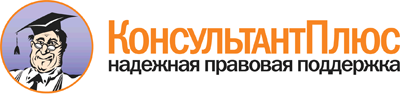 Постановление Правительства РФ от 10.12.2018 N 1506
"О Программе государственных гарантий бесплатного оказания гражданам медицинской помощи на 2019 год и на плановый период 2020 и 2021 годов"Документ предоставлен КонсультантПлюс

www.consultant.ru

Дата сохранения: 23.01.2019
 N группы ВМП <1>Наименование вида ВМП <1>Коды по МКБ-10 <2>Модель пациентаВид леченияМетод леченияНорматив финансовых затрат на единицу объема медицинской помощи <3>, рублейАбдоминальная хирургияАбдоминальная хирургияАбдоминальная хирургияАбдоминальная хирургияАбдоминальная хирургияАбдоминальная хирургияАбдоминальная хирургия1Микрохирургические, расширенные, комбинированные и реконструктивно-пластические операции на поджелудочной железе, в том числе лапароскопически ассистированные операцииK86.0 - K86.8заболевания поджелудочной железыхирургическое лечениерезекция поджелудочной железы субтотальная1621051Микрохирургические, расширенные, комбинированные и реконструктивно-пластические операции на поджелудочной железе, в том числе лапароскопически ассистированные операцииK86.0 - K86.8заболевания поджелудочной железыхирургическое лечениеналожение гепатикоеюноанастомоза1621051Микрохирургические, расширенные, комбинированные и реконструктивно-пластические операции на поджелудочной железе, в том числе лапароскопически ассистированные операцииK86.0 - K86.8заболевания поджелудочной железыхирургическое лечениерезекция поджелудочной железы эндоскопическая1621051Микрохирургические, расширенные, комбинированные и реконструктивно-пластические операции на поджелудочной железе, в том числе лапароскопически ассистированные операцииK86.0 - K86.8заболевания поджелудочной железыхирургическое лечениедистальная резекция поджелудочной железы с сохранением селезенки1621051Микрохирургические, расширенные, комбинированные и реконструктивно-пластические операции на поджелудочной железе, в том числе лапароскопически ассистированные операцииK86.0 - K86.8заболевания поджелудочной железыхирургическое лечениедистальная резекция поджелудочной железы со спленэктомией1621051Микрохирургические, расширенные, комбинированные и реконструктивно-пластические операции на поджелудочной железе, в том числе лапароскопически ассистированные операцииK86.0 - K86.8заболевания поджелудочной железыхирургическое лечениесрединная резекция поджелудочной железы (атипичная резекция)1Микрохирургические, расширенные, комбинированные и реконструктивно-пластические операции на поджелудочной железе, в том числе лапароскопически ассистированные операцииK86.0 - K86.8заболевания поджелудочной железыхирургическое лечениепанкреатодуоденальная резекция с резекцией желудка1Микрохирургические, расширенные, комбинированные и реконструктивно-пластические операции на поджелудочной железе, в том числе лапароскопически ассистированные операцииK86.0 - K86.8заболевания поджелудочной железыхирургическое лечениесубтотальная резекция головки поджелудочной железы продольная панкреатоеюностомия1Микрохирургические и реконструктивно-пластические операции на печени, желчных протоках и сосудах печени, в том числе эндоваскулярные операции на сосудах печени и реконструктивные операции на сосудах системы воротной вены, стентирование внутри- и внепеченочных желчных протоковD18.0, D13.4, D13.5, B67.0, K76.6, K76.8, Q26.5, I85.0заболевания, врожденные аномалии печени, желчных протоков, воротной вены. Новообразования печени. Новообразования внутрипеченочных желчных протоков. Новообразования внепеченочных желчных протоков. Новообразования желчного пузыря. Инвазия печени, вызванная эхинококкомхирургическое лечениерезекция печени с использованием лапароскопической техники1Микрохирургические и реконструктивно-пластические операции на печени, желчных протоках и сосудах печени, в том числе эндоваскулярные операции на сосудах печени и реконструктивные операции на сосудах системы воротной вены, стентирование внутри- и внепеченочных желчных протоковD18.0, D13.4, D13.5, B67.0, K76.6, K76.8, Q26.5, I85.0заболевания, врожденные аномалии печени, желчных протоков, воротной вены. Новообразования печени. Новообразования внутрипеченочных желчных протоков. Новообразования внепеченочных желчных протоков. Новообразования желчного пузыря. Инвазия печени, вызванная эхинококкомхирургическое лечениерезекция одного сегмента печени1Микрохирургические и реконструктивно-пластические операции на печени, желчных протоках и сосудах печени, в том числе эндоваскулярные операции на сосудах печени и реконструктивные операции на сосудах системы воротной вены, стентирование внутри- и внепеченочных желчных протоковD18.0, D13.4, D13.5, B67.0, K76.6, K76.8, Q26.5, I85.0заболевания, врожденные аномалии печени, желчных протоков, воротной вены. Новообразования печени. Новообразования внутрипеченочных желчных протоков. Новообразования внепеченочных желчных протоков. Новообразования желчного пузыря. Инвазия печени, вызванная эхинококкомхирургическое лечениерезекция сегмента (сегментов) печени с реконструктивно-пластическим компонентом1Микрохирургические и реконструктивно-пластические операции на печени, желчных протоках и сосудах печени, в том числе эндоваскулярные операции на сосудах печени и реконструктивные операции на сосудах системы воротной вены, стентирование внутри- и внепеченочных желчных протоковD18.0, D13.4, D13.5, B67.0, K76.6, K76.8, Q26.5, I85.0заболевания, врожденные аномалии печени, желчных протоков, воротной вены. Новообразования печени. Новообразования внутрипеченочных желчных протоков. Новообразования внепеченочных желчных протоков. Новообразования желчного пузыря. Инвазия печени, вызванная эхинококкомхирургическое лечениерезекция печени атипичная1Микрохирургические и реконструктивно-пластические операции на печени, желчных протоках и сосудах печени, в том числе эндоваскулярные операции на сосудах печени и реконструктивные операции на сосудах системы воротной вены, стентирование внутри- и внепеченочных желчных протоковD18.0, D13.4, D13.5, B67.0, K76.6, K76.8, Q26.5, I85.0заболевания, врожденные аномалии печени, желчных протоков, воротной вены. Новообразования печени. Новообразования внутрипеченочных желчных протоков. Новообразования внепеченочных желчных протоков. Новообразования желчного пузыря. Инвазия печени, вызванная эхинококкомхирургическое лечениеэмболизация печени с использованием лекарственных средств1Микрохирургические и реконструктивно-пластические операции на печени, желчных протоках и сосудах печени, в том числе эндоваскулярные операции на сосудах печени и реконструктивные операции на сосудах системы воротной вены, стентирование внутри- и внепеченочных желчных протоковD18.0, D13.4, D13.5, B67.0, K76.6, K76.8, Q26.5, I85.0заболевания, врожденные аномалии печени, желчных протоков, воротной вены. Новообразования печени. Новообразования внутрипеченочных желчных протоков. Новообразования внепеченочных желчных протоков. Новообразования желчного пузыря. Инвазия печени, вызванная эхинококкомхирургическое лечениерезекция сегмента (сегментов) печени комбинированная с ангиопластикой1Микрохирургические и реконструктивно-пластические операции на печени, желчных протоках и сосудах печени, в том числе эндоваскулярные операции на сосудах печени и реконструктивные операции на сосудах системы воротной вены, стентирование внутри- и внепеченочных желчных протоковD18.0, D13.4, D13.5, B67.0, K76.6, K76.8, Q26.5, I85.0заболевания, врожденные аномалии печени, желчных протоков, воротной вены. Новообразования печени. Новообразования внутрипеченочных желчных протоков. Новообразования внепеченочных желчных протоков. Новообразования желчного пузыря. Инвазия печени, вызванная эхинококкомхирургическое лечениеабляция при новообразованиях печени1Реконструктивно-пластические, в том числе лапароскопически ассистированные операции на тонкой, толстой кишке и промежностиD12.6, K60.4, N82.2, N82.3, N82.4, K57.2, K59.3, Q43.1, Q43.2, Q43.3, Q52.2; K59.0, K59.3, Z93.2, Z93.3, K55.2, K51, K50.0, K50.1, K50.8, K57.2, K62.3, K62.8семейный аденоматоз толстой кишки, тотальное поражение всех отделов толстой кишки полипамихирургическое лечениереконструктивно-пластическая операция по восстановлению непрерывности кишечника - закрытие стомы с формированием анастомоза1Реконструктивно-пластические, в том числе лапароскопически ассистированные операции на тонкой, толстой кишке и промежностиD12.6, K60.4, N82.2, N82.3, N82.4, K57.2, K59.3, Q43.1, Q43.2, Q43.3, Q52.2; K59.0, K59.3, Z93.2, Z93.3, K55.2, K51, K50.0, K50.1, K50.8, K57.2, K62.3, K62.8семейный аденоматоз толстой кишки, тотальное поражение всех отделов толстой кишки полипамихирургическое лечениеколэктомия с резекцией прямой кишки, мукозэктомией прямой кишки, с формированием тонкокишечного резервуара, илеоректального анастомоза, илеостомия, субтотальная резекция ободочной кишки с брюшно-анальной резекцией прямой кишки и низведением правых отделов ободочной кишки в анальный каналсвищ прямой кишки 3 - 4 степени сложностихирургическое лечениеиссечение свища, пластика свищевого отверстия полнослойным лоскутом стенки прямой кишки - сегментарная проктопластика, пластика анальных сфинктеровректовагинальный (коловагинальный) свищхирургическое лечениеиссечение свища с пластикой внутреннего свищевого отверстия сегментом прямой или ободочной кишкидивертикулярная болезнь ободочной кишки, осложненное течениехирургическое лечениерезекция ободочной кишки, в том числе с ликвидацией свищамегадолихоколон, рецидивирующие завороты сигмовидной кишкихирургическое лечениерезекция ободочной кишки с аппендэктомией, разворотом кишки на 180 градусов, формированием асцендо-ректального анастомозаболезнь Гиршпрунга, мегадолихосигмахирургическое лечениерезекция ободочной кишки с формированием наданального конце-бокового колоректального анастомозахронический толстокишечный стаз в стадии декомпенсациихирургическое лечениерезекция ободочной кишки с аппендэктомией, разворотом кишки на 180 градусов, формированием асцендо-ректального анастомозаколостома, илеостома, еюностома, состояние после обструктивной резекции ободочной кишкихирургическое лечениереконструктивно-восстановительная операция по восстановлению непрерывности кишечника с ликвидацией стомы, формированием анастомозаврожденная ангиодисплазия толстой кишкихирургическое лечениерезекция пораженных отделов ободочной и (или) прямой кишкиязвенный колит, тотальное поражение, хроническое непрерывное течение, тяжелая гормонозависимая или гормонорезистентная формахирургическое лечениеколпроктэктомия с формированием резервуарного анастомоза, илеостомияязвенный колит, тотальное поражение, хроническое непрерывное течение, тяжелая гормонозависимая или гормонорезистентная формахирургическое лечениеколэктомия с брюшно-анальной резекцией прямой кишки, илеостомияязвенный колит, тотальное поражение, хроническое непрерывное течение, тяжелая гормонозависимая или гормонорезистентная формахирургическое лечениерезекция оставшихся отделов ободочной и прямой кишки, илеостомияболезнь Крона тонкой, толстой кишки и в форме илеоколита, осложненное течение, тяжелая гормонозависимая или гормонорезистентная формахирургическое лечениеколпроктэктомия с формированием резервуарного анастомоза, илеостомияболезнь Крона тонкой, толстой кишки и в форме илеоколита, осложненное течение, тяжелая гормонозависимая или гормонорезистентная формахирургическое лечениерезекция пораженного участка тонкой и (или) толстой кишки, в том числе с формированием анастомоза, илеостомия (колостомия)2Хирургическое лечение новообразований надпочечников и забрюшинного пространстваE27.5, D35.0, D48.3, E26.0, E24новообразования надпочечников и забрюшинного пространства, заболевания надпочечников, гиперальдостеронизм, гиперкортицизм. Синдром Иценко - Кушинга (кортикостерома)хирургическое лечениеодносторонняя адреналэктомия открытым доступом (лапаротомия, люмботомия, торакофренолапаротомия)1736902Хирургическое лечение новообразований надпочечников и забрюшинного пространстваE27.5, D35.0, D48.3, E26.0, E24новообразования надпочечников и забрюшинного пространства, заболевания надпочечников, гиперальдостеронизм, гиперкортицизм. Синдром Иценко - Кушинга (кортикостерома)хирургическое лечениеудаление параганглиомы открытым доступом (лапаротомия, люмботомия, торакофренолапаротомия)1736902Хирургическое лечение новообразований надпочечников и забрюшинного пространстваE27.5, D35.0, D48.3, E26.0, E24новообразования надпочечников и забрюшинного пространства, заболевания надпочечников, гиперальдостеронизм, гиперкортицизм. Синдром Иценко - Кушинга (кортикостерома)хирургическое лечениеэндоскопическое удаление параганглиомы аортокавальная лимфаденэктомия лапаротомным доступом173690эндоскопическая адреналэктомия с опухольюдвусторонняя эндоскопическая адреналэктомия двусторонняя эндоскопическая адреналэктомия с опухолями аортокавальная лимфаденэктомия эндоскопическаяудаление неорганной забрюшинной опухолиАкушерство и гинекологияАкушерство и гинекологияАкушерство и гинекологияАкушерство и гинекологияАкушерство и гинекологияАкушерство и гинекологияАкушерство и гинекология3Комплексное лечение при привычном невынашивании беременности, вызванном тромбофилическими мутациями, антифосфолипидным синдромом, резус-сенсибилизацией, с применением химиотерапевтических, генно-инженерных, биологических, онтогенетических, молекулярно-генетических и иммуногенетических методов коррекцииO36.0, O36.1привычный выкидыш, сопровождающийся резус-иммунизациейтерапевтическое лечениетерапия с использованием генно-инженерных лекарственных препаратов с последующим введением иммуноглобулинов под контролем молекулярных диагностических методик, иммуноферментных, гемостазиологических методов исследования1232313Комплексное лечение при привычном невынашивании беременности, вызванном тромбофилическими мутациями, антифосфолипидным синдромом, резус-сенсибилизацией, с применением химиотерапевтических, генно-инженерных, биологических, онтогенетических, молекулярно-генетических и иммуногенетических методов коррекцииO28.0привычный выкидыш, обусловленный сочетанной тромбофилией (антифосфолипидный синдром и врожденная тромбофилия) с гибелью плода или тромбозом при предыдущей беременноститерапевтическое лечениетерапия с использованием генно-инженерных лекарственных препаратов с последующим введением иммуноглобулинов под контролем молекулярных диагностических методик, иммуноферментных, гемостазиологических методов исследования123231Хирургическое органосохраняющее лечение женщин с несостоятельностью мышц тазового дна, опущением и выпадением органов малого таза, а также в сочетании со стрессовым недержанием мочи, соединительно-тканными заболеваниями, включая реконструктивно-пластические операции (сакровагинопексию с лапароскопической ассистенцией, оперативные вмешательства с использованием сетчатых протезов)N81, N88.4, N88.1цистоцеле, неполное и полное опущение матки и стенок влагалища, ректоцеле, гипертрофия и элонгация шейки матки у пациенток репродуктивного возрастахирургическое лечениеоперации эндоскопическим, влагалищным и абдоминальным доступом и их сочетание в различной комбинации (слинговая операция (TVT-0, TVT, TOT) с использованием имплантатов)Хирургическое органосохраняющее лечение женщин с несостоятельностью мышц тазового дна, опущением и выпадением органов малого таза, а также в сочетании со стрессовым недержанием мочи, соединительно-тканными заболеваниями, включая реконструктивно-пластические операции (сакровагинопексию с лапароскопической ассистенцией, оперативные вмешательства с использованием сетчатых протезов)операции эндоскопическим, влагалищным и абдоминальным доступом и их сочетание в различной комбинации (промонтофиксация матки или культи влагалища с использованием синтетических сеток)Хирургическое органосохраняющее лечение женщин с несостоятельностью мышц тазового дна, опущением и выпадением органов малого таза, а также в сочетании со стрессовым недержанием мочи, соединительно-тканными заболеваниями, включая реконструктивно-пластические операции (сакровагинопексию с лапароскопической ассистенцией, оперативные вмешательства с использованием сетчатых протезов)операции эндоскопическим, влагалищным и абдоминальным доступом и их сочетание в различной комбинации (укрепление связочного аппарата матки лапароскопическим доступом)Хирургическое органосохраняющее лечение женщин с несостоятельностью мышц тазового дна, опущением и выпадением органов малого таза, а также в сочетании со стрессовым недержанием мочи, соединительно-тканными заболеваниями, включая реконструктивно-пластические операции (сакровагинопексию с лапароскопической ассистенцией, оперативные вмешательства с использованием сетчатых протезов)операции эндоскопическим, влагалищным и абдоминальным доступом и их сочетание в различной комбинации (пластика сфинктера прямой кишки)операции эндоскопическим, влагалищным и абдоминальным доступом и их сочетание в различной комбинации (пластика шейки матки)N99.3выпадение стенок влагалища после экстирпации маткихирургическое лечениеоперации эндоскопическим, влагалищным и абдоминальным доступом и их сочетание в различной комбинации (промонтофиксация культи влагалища, слинговая операция (TVT-0, TVT, TOT) с использованием имплантатов)N39.4стрессовое недержание мочи в сочетании с опущением и (или) выпадением органов малого тазахирургическое лечениеслинговые операции (TVT-0, TVT, TOT) с использованием имплантатов4Хирургическое органосохраняющее и реконструктивно-пластическое лечение распространенных форм гигантских опухолей гениталий, смежных органов малого таза и других органов брюшной полости у женщин с использованием лапароскопического и комбинированного доступовD26, D27, D28, D25доброкачественная опухоль шейки матки, а также гигантская (от 8 см и более) доброкачественная опухоль яичника, вульвы у женщин репродуктивного возраста. Гигантская миома матки у женщин репродуктивного возрастахирургическое лечениеудаление опухоли в пределах здоровых тканей с использованием лапароскопического и комбинированного доступа, с иммуногистохимическим исследованием удаленных тканей186119ГастроэнтерологияГастроэнтерологияГастроэнтерологияГастроэнтерологияГастроэнтерологияГастроэнтерологияГастроэнтерология5Поликомпонентная терапия при язвенном колите и болезни Крона 3 и 4 степени активности, гормонозависимых и гормонорезистентных формах, тяжелой форме целиакии химиотерапевтическими и генно-инженерными биологическими лекарственными препаратами под контролем иммунологических, морфологических, гистохимических инструментальных исследованийK50, K51, K90.0язвенный колит и болезнь Крона 3 и 4 степени активности, гормонозависимые и гормонорезистентные формы. Тяжелые формы целиакиитерапевтическое лечениеполикомпонентная терапия химиотерапевтическими и генно-инженерными биологическими лекарственными препаратами под контролем иммунологических, морфологических, гистохимических инструментальных исследований129966Поликомпонентная терапия при аутоиммунном перекресте с применением химиотерапевтических, генно-инженерных биологических и противовирусных лекарственных препаратов под контролем иммунологических, морфологических, гистохимических инструментальных исследований (включая магнитно-резонансную холангиографию)K73.2, K74.3, K83.0, B18.0, B18.1, B18.2хронический аутоиммунный гепатит в сочетании с первично-склерозирующим холангитомтерапевтическое лечениеполикомпонентная терапия при аутоиммунном перекресте с применением химиотерапевтических, генно-инженерных биологических и противовирусных лекарственных препаратов под контролем иммунологических, морфологических, гистохимических инструментальных исследований (включая магнитно-резонансную холангиографию)Поликомпонентная терапия при аутоиммунном перекресте с применением химиотерапевтических, генно-инженерных биологических и противовирусных лекарственных препаратов под контролем иммунологических, морфологических, гистохимических инструментальных исследований (включая магнитно-резонансную холангиографию)K73.2, K74.3, K83.0, B18.0, B18.1, B18.2хронический аутоиммунный гепатит в сочетании с первичным билиарным циррозом печенитерапевтическое лечениеполикомпонентная терапия при аутоиммунном перекресте с применением химиотерапевтических, генно-инженерных биологических и противовирусных лекарственных препаратов под контролем иммунологических, морфологических, гистохимических инструментальных исследований (включая магнитно-резонансную холангиографию)Поликомпонентная терапия при аутоиммунном перекресте с применением химиотерапевтических, генно-инженерных биологических и противовирусных лекарственных препаратов под контролем иммунологических, морфологических, гистохимических инструментальных исследований (включая магнитно-резонансную холангиографию)K73.2, K74.3, K83.0, B18.0, B18.1, B18.2хронический аутоиммунный гепатит в сочетании с хроническим вирусным гепатитом Cтерапевтическое лечениеполикомпонентная терапия при аутоиммунном перекресте с применением химиотерапевтических, генно-инженерных биологических и противовирусных лекарственных препаратов под контролем иммунологических, морфологических, гистохимических инструментальных исследований (включая магнитно-резонансную холангиографию)Поликомпонентная терапия при аутоиммунном перекресте с применением химиотерапевтических, генно-инженерных биологических и противовирусных лекарственных препаратов под контролем иммунологических, морфологических, гистохимических инструментальных исследований (включая магнитно-резонансную холангиографию)K73.2, K74.3, K83.0, B18.0, B18.1, B18.2хронический аутоиммунный гепатит в сочетании с хроническим вирусным гепатитом Bтерапевтическое лечениеполикомпонентная терапия при аутоиммунном перекресте с применением химиотерапевтических, генно-инженерных биологических и противовирусных лекарственных препаратов под контролем иммунологических, морфологических, гистохимических инструментальных исследований (включая магнитно-резонансную холангиографию)ГематологияГематологияГематологияГематологияГематологияГематологияГематология6Комплексное лечение, включая полихимиотерапию, иммунотерапию, трансфузионную терапию препаратами крови и плазмы, методы экстракорпорального воздействия на кровь, дистанционную лучевую терапию, хирургические методы лечения при апластических анемиях, апластических, цитопенических и цитолитических синдромах, агранулоцитозе, нарушениях плазменного и тромбоцитарного гемостаза, острой лучевой болезниD69.1, D82.0, D69.5, D58, D59патология гемостаза, резистентная к стандартной терапии, и (или) с течением, осложненным угрожаемыми геморрагическими явлениями. Гемолитическая анемия, резистентная к стандартной терапии, или с течением, осложненным тромбозами и другими жизнеугрожающими синдромамитерапевтическое лечениепрокоагулянтная терапия с использованием рекомбинантных препаратов факторов свертывания, массивные трансфузии компонентов донорской крови144696Комплексное лечение, включая полихимиотерапию, иммунотерапию, трансфузионную терапию препаратами крови и плазмы, методы экстракорпорального воздействия на кровь, дистанционную лучевую терапию, хирургические методы лечения при апластических анемиях, апластических, цитопенических и цитолитических синдромах, агранулоцитозе, нарушениях плазменного и тромбоцитарного гемостаза, острой лучевой болезниD69.3патология гемостаза, резистентная к стандартной терапии, и (или) с течением, осложненным угрожаемыми геморрагическими явлениямитерапевтическое лечениетерапевтическое лечение, включающее иммуносупрессивную терапию с использованием моноклональных антител, иммуномодулирующую терапию с помощью рекомбинантных препаратов тромбопоэтинаКомплексное лечение, включая полихимиотерапию, иммунотерапию, трансфузионную терапию препаратами крови и плазмы, методы экстракорпорального воздействия на кровь, дистанционную лучевую терапию, хирургические методы лечения при апластических анемиях, апластических, цитопенических и цитолитических синдромах, агранулоцитозе, нарушениях плазменного и тромбоцитарного гемостаза, острой лучевой болезниD69.0патология гемостаза, резистентная к стандартной терапии, и (или) с течением, осложненным тромбозами или тромбоэмболиямикомбинированное лечениекомплексное консервативное и хирургическое лечение, в том числе антикоагулянтная, антиагрегантная и фибринолитическая терапия, ферментотерапия антипротеазными лекарственными препаратами, глюкокортикостероидная терапия и пульс-терапия высокодозная, комплексная иммуносупрессивная терапия с использованием моноклональных антител, заместительная терапия препаратами крови и плазмы, плазмаферезM31.1патология гемостаза, резистентная к стандартной терапии, и (или) с течением, осложненным тромбозами или тромбоэмболиями, анемическим, тромбоцитопеническим синдромомкомбинированное лечениекомплексная иммуносупрессивная терапия с использованием моноклональных антител, высоких доз глюкокортикостероидных препаратов. Массивные плазмообмены. Диагностический мониторинг (определение мультимерности фактора Виллебранда, концентрации протеазы, расщепляющей фактор Виллебранда)D68.8патология гемостаза, в том числе с катастрофическим антифосфолипидным синдромом, резистентным к стандартной терапии, и (или) с течением, осложненным тромбозами или тромбоэмболиямикомбинированное лечениекомплексное консервативное и хирургическое лечение, в том числе эфферентные методы лечения, антикоагулянтная и антиагрегантная терапия, иммуносупрессивная терапия с использованием моноклональных антител, массивный обменный плазмаферезE83.0, E83.1, E83.2цитопенический синдром, перегрузка железом, цинком и медьюкомбинированное лечениекомплексное консервативное и хирургическое лечение, включающее эфферентные и афферентные методы лечения, противовирусную терапию, метаболическую терапию, хелаторную терапию, антикоагулянтную и дезагрегантную терапию, заместительную терапию компонентами крови и плазмыD59, D56, D57.0, D58гемолитический криз при гемолитических анемиях различного генеза, в том числе аутоиммунного, при пароксизмальной ночной гемоглобинуриикомбинированное лечениекомплексное консервативное и хирургическое лечение, в том числе высокодозная пульс-терапия стероидными гормонами, иммуномодулирующая терапия, иммуносупрессивная терапия с использованием моноклональных антител, использование рекомбинантных колониестимулирующих факторов ростаD70агранулоцитоз с показателями нейтрофильных лейкоцитов крови 0,5 x 109/л и нижетерапевтическое лечениеконсервативное лечение, в том числе антибактериальная, противовирусная, противогрибковая терапия, использование рекомбинантных колониестимулирующих факторов ростаD60парциальная красноклеточная аплазия, резистентная к терапии глюкокортикоидными гормонами, сопровождающаяся гемосидерозом (кроме пациентов, перенесших трансплантацию костного мозга, пациентов с почечным трансплантатом)терапевтическое лечениекомплексное консервативное лечение, в том числе программная иммуносупрессивная терапия, заместительная терапия компонентами донорской крови, противовирусная терапия, хелаторная терапия7Интенсивная терапия, включающая методы экстракорпорального воздействия на кровь у больных с порфириямиE80.0, E80.1, E80.2прогрессирующее течение острых печеночных порфирий, осложненное развитием бульбарного синдрома, апноэ, нарушениями функций тазовых органов, торпидное к стандартной терапии, с тяжелой фотосенсибилизацией и обширными поражениями кожных покровов, с явлениями системного гемохроматоза (гемосидероза) тканей - эритропоэтической порфирией, поздней кожной порфириейтерапевтическое лечениекомплексная консервативная терапия, включая эфферентные и афферентные методы лечения, хирургические вмешательства, подавление избыточного синтеза продуктов порфиринового метаболизма инфузионной терапией, интенсивная терапия, включая методы протезирования функции дыхания и почечной функции, молекулярно-генетическое исследование больных с латентным течением острой порфирии в целях предотвращения развития кризового течения, хелаторная терапия435676Детская хирургия в период новорожденностиДетская хирургия в период новорожденностиДетская хирургия в период новорожденностиДетская хирургия в период новорожденностиДетская хирургия в период новорожденностиДетская хирургия в период новорожденности8Реконструктивно-пластические операции на грудной клетке при пороках развития у новорожденных (пороки легких, бронхов, пищевода), в том числе торакоскопическиеQ33.0, Q33.2, Q39.0, Q39.1, Q39.2врожденная киста легкого. Секвестрация легкого. Атрезия пищевода. Свищ трахеопищеводныйхирургическое лечениеудаление кисты или секвестра легкого, в том числе с применением эндовидеохирургической техники2484358Реконструктивно-пластические операции на грудной клетке при пороках развития у новорожденных (пороки легких, бронхов, пищевода), в том числе торакоскопическиеQ33.0, Q33.2, Q39.0, Q39.1, Q39.2врожденная киста легкого. Секвестрация легкого. Атрезия пищевода. Свищ трахеопищеводныйхирургическое лечениепрямой эзофаго-эзофаго анастомоз, в том числе этапные операции на пищеводе и желудке, ликвидация трахеопищеводного свища248435ДерматовенерологияДерматовенерологияДерматовенерологияДерматовенерологияДерматовенерологияДерматовенерологияДерматовенерология9Комплексное лечение больных тяжелыми распространенными формами псориаза, атопического дерматита, истинной пузырчатки, локализованной склеродермии, лучевого дерматитаL40.0тяжелые распространенные формы псориаза без поражения суставов при отсутствии эффективности ранее проводимых методов системного и физиотерапевтического лечениятерапевтическое лечениелечение с применением узкополосной средневолновой фототерапии, в том числе локальной, комбинированной локальной и общей фотохимиотерапии, общей бальнеофотохимиотерапии, плазмафереза в сочетании с цитостатическими и иммуносупрессивными лекарственными препаратами и синтетическими производными витамина A976799L40.1, L40.3пустулезные формы псориаза при отсутствии эффективности ранее проводимых методов системного и физиотерапевтического лечениятерапевтическое лечениелечение с применением цитостатических и иммуносупрессивных лекарственных препаратов, синтетических производных витамина A в сочетании с применением плазмафереза97679L40.5тяжелые распространенные формы псориаза артропатического при отсутствии эффективности ранее проводимых методов системного и физиотерапевтического лечениятерапевтическое лечениелечение с применением низкоинтенсивной лазерной терапии, узкополосной средневолновой фототерапии, в том числе локальной, комбинированной локальной и общей фотохимиотерапии, общей бальнеофотохимиотерапии, в сочетании с цитостатическими и иммуносупрессивными лекарственными препаратами и синтетическими производными витамина AL20тяжелые распространенные формы атопического дерматита при отсутствии эффективности ранее проводимых методов системного и физиотерапевтического лечениятерапевтическое лечениелечение с применением узкополосной средневолновой, дальней длинноволновой фототерапии в сочетании с антибактериальными, иммуносупрессивными лекарственными препаратами и плазмаферезомL10.0, L10.1, L10.2, L10.4истинная (акантолитическая) пузырчаткатерапевтическое лечениелечение с применением системных глюкокортикостероидных, цитостатических, иммуносупрессивных, антибактериальных лекарственных препаратовL94.0локализованная склеродермия при отсутствии эффективности ранее проводимых методов системного и физиотерапевтического лечениятерапевтическое лечениелечение с применением дальней длинноволновой фототерапии в сочетании с антибактериальными, глюкокортикостероидными, сосудистыми и ферментными лекарственными препаратамиЛечение тяжелых, резистентных форм псориаза, включая псориатический артрит, с применением генно-инженерных биологических лекарственных препаратовL40.0тяжелые распространенные формы псориаза, резистентные к другим видам системной терапиитерапевтическое лечениелечение с применением генно-инженерных биологических лекарственных препаратов в сочетании с иммуносупрессивными лекарственными препаратамиЛечение тяжелых, резистентных форм псориаза, включая псориатический артрит, с применением генно-инженерных биологических лекарственных препаратовL40.5тяжелые распространенные формы псориаза артропатического, резистентные к другим видам системной терапиитерапевтическое лечениелечение с применением генно-инженерных биологических лекарственных препаратовКомбустиологияКомбустиологияКомбустиологияКомбустиологияКомбустиологияКомбустиологияКомбустиология10Комплексное лечение больных с обширными ожогами от 30 до 49 процентов поверхности тела различной локализации, в том числе термоингаляционными травмамиT20, T21, T22, T23, T24, T25, Т27, T29, T30, T31.3, Т31.4, Т32.3, Т32.4, Т58, Т59, T75.4термические, химические и электрические ожоги I - II - III степени от 30 до 49 процентов поверхности тела, в том числе с развитием тяжелых инфекционных осложнений (пневмония, сепсис)комбинированное лечениеинтенсивное поликомпонентное лечение в палатах (боксах) с абактериальной средой специализированного структурного подразделения (ожогового центра) с применением противоожоговых (флюидизирующих) кроватей, включающее круглосуточное мониторирование гемодинамики и волемического статуса, респираторную поддержку с применением аппаратов искусственной вентиляции легких; экстракорпоральное воздействие на кровь с применением аппаратов ультрагемофильтрации и плазмафереза, диагностику и лечение осложнений ожоговой болезни с использованием эндоскопического оборудования; нутритивную поддержку, местное медикаментозное лечение ожоговых ран с использованием современных раневых покрытий, хирургическую некрэктомию, кожную пластику для закрытия ран50736911Комплексное лечение больных с обширными ожогами более 50 процентов поверхности тела различной локализации, в том числе термоингаляционными травмамиT20, T21, T22, T23, T24, T25, T27, T29, T30, T31.3, T31.4, T32.3, T32.4, T58, T59, T75.4термические, химические и электрические ожоги I - II - III степени более 50 процентов поверхности тела, в том числе с развитием тяжелых инфекционных осложнений (пневмония, сепсис)комбинированное лечениеинтенсивное поликомпонентное лечение в палатах (боксах) с абактериальной средой специализированного структурного подразделения (ожогового центра) с применением противоожоговых (флюидизирующих) кроватей, включающее круглосуточное мониторирование гемодинамики и волемического статуса, респираторную поддержку с применением аппаратов искусственной вентиляции легких, экстракорпоральное воздействие на кровь с применением аппаратов ультрагемофильтрации и плазмафереза, диагностику и лечение осложнений ожоговой болезни с использованием эндоскопического оборудования, нутритивную поддержку, местное медикаментозное лечение ожоговых ран с использованием современных раневых покрытий, хирургическую некрэктомию, кожную пластику для закрытия ран1517854НейрохирургияНейрохирургияНейрохирургияНейрохирургияНейрохирургияНейрохирургияНейрохирургия12Микрохирургические вмешательства с использованием операционного микроскопа, стереотаксической биопсии, интраоперационной навигации и нейрофизиологического мониторинга при внутримозговых новообразованиях головного мозга и каверномах функционально значимых зон головного мозгаC71.0, C71.1, C71.2, C71.3, C71.4, C79.3, D33.0, D43.0внутримозговые злокачественные новообразования (первичные и вторичные) и доброкачественные новообразования функционально значимых зон больших полушарий головного мозгахирургическое лечениеудаление опухоли с применением интраоперационной навигации157300Микрохирургические вмешательства с использованием операционного микроскопа, стереотаксической биопсии, интраоперационной навигации и нейрофизиологического мониторинга при внутримозговых новообразованиях головного мозга и каверномах функционально значимых зон головного мозгаC71.0, C71.1, C71.2, C71.3, C71.4, C79.3, D33.0, D43.0внутримозговые злокачественные новообразования (первичные и вторичные) и доброкачественные новообразования функционально значимых зон больших полушарий головного мозгахирургическое лечениеудаление опухоли с применением интраоперационного ультразвукового сканированияМикрохирургические вмешательства с использованием операционного микроскопа, стереотаксической биопсии, интраоперационной навигации и нейрофизиологического мониторинга при внутримозговых новообразованиях головного мозга и каверномах функционально значимых зон головного мозгаC71.0, C71.1, C71.2, C71.3, C71.4, C79.3, D33.0, D43.0внутримозговые злокачественные новообразования (первичные и вторичные) и доброкачественные новообразования функционально значимых зон больших полушарий головного мозгахирургическое лечениеудаление опухоли с применением двух и более методов лечения (интраоперационных технологий)Микрохирургические вмешательства с использованием операционного микроскопа, стереотаксической биопсии, интраоперационной навигации и нейрофизиологического мониторинга при внутримозговых новообразованиях головного мозга и каверномах функционально значимых зон головного мозгаC71.5, C79.3, D33.0, D43.0внутримозговые злокачественные (первичные и вторичные) и доброкачественные новообразования боковых и III желудочка мозгахирургическое лечениеудаление опухоли с применением интраоперационной навигацииМикрохирургические вмешательства с использованием операционного микроскопа, стереотаксической биопсии, интраоперационной навигации и нейрофизиологического мониторинга при внутримозговых новообразованиях головного мозга и каверномах функционально значимых зон головного мозгаC71.5, C79.3, D33.0, D43.0внутримозговые злокачественные (первичные и вторичные) и доброкачественные новообразования боковых и III желудочка мозгахирургическое лечениеудаление опухоли с применением интраоперационного ультразвукового сканированияМикрохирургические вмешательства с использованием операционного микроскопа, стереотаксической биопсии, интраоперационной навигации и нейрофизиологического мониторинга при внутримозговых новообразованиях головного мозга и каверномах функционально значимых зон головного мозгаC71.5, C79.3, D33.0, D43.0внутримозговые злокачественные (первичные и вторичные) и доброкачественные новообразования боковых и III желудочка мозгахирургическое лечениеудаление опухоли с применением двух и более методов лечения (интраоперационных технологий)С71.6, C71.7, C79.3, D33.1, D18.0, D43.1внутримозговые злокачественные (первичные и вторичные) и доброкачественные новообразования мозжечка, IV желудочка мозга, стволовой и парастволовой локализациихирургическое лечениеудаление опухоли с применением интраоперационной навигацииС71.6, C71.7, C79.3, D33.1, D18.0, D43.1внутримозговые злокачественные (первичные и вторичные) и доброкачественные новообразования мозжечка, IV желудочка мозга, стволовой и парастволовой локализациихирургическое лечениеудаление опухоли с применением интраоперационного ультразвукового сканированияС71.6, C71.7, C79.3, D33.1, D18.0, D43.1внутримозговые злокачественные (первичные и вторичные) и доброкачественные новообразования мозжечка, IV желудочка мозга, стволовой и парастволовой локализациихирургическое лечениеудаление опухоли с применением двух и более методов лечения (интраоперационных технологий)C71.6, C79.3, D33.1, D18.0, D43.1внутримозговые злокачественные (первичные и вторичные) и доброкачественные новообразования мозжечкахирургическое лечениеудаление опухоли с применением нейрофизиологического мониторингаC71.6, C79.3, D33.1, D18.0, D43.1внутримозговые злокачественные (первичные и вторичные) и доброкачественные новообразования мозжечкахирургическое лечениеудаление опухоли с применением интраоперационной флюоресцентной микроскопии и эндоскопииD18.0, Q28.3кавернома (кавернозная ангиома) мозжечкахирургическое лечениеудаление опухоли с применением нейрофизиологического мониторинга функционально значимых зон головного мозгаудаление опухоли с применением интраоперационной навигацииМикрохирургические вмешательства при злокачественных (первичных и вторичных) и доброкачественных новообразованиях оболочек головного мозга с вовлечением синусов, серповидного отростка и намета мозжечкаC70.0, C79.3, D32.0, D43.1, Q85злокачественные (первичные и вторичные) и доброкачественные новообразования оболочек головного мозга парасаггитальной локализации с вовлечением синусов, серповидного отростка и намета мозжечка, а также внутрижелудочковой локализациихирургическое лечениеудаление опухоли с применением интраоперационной навигацииМикрохирургические вмешательства при злокачественных (первичных и вторичных) и доброкачественных новообразованиях оболочек головного мозга с вовлечением синусов, серповидного отростка и намета мозжечкаC70.0, C79.3, D32.0, D43.1, Q85злокачественные (первичные и вторичные) и доброкачественные новообразования оболочек головного мозга парасаггитальной локализации с вовлечением синусов, серповидного отростка и намета мозжечка, а также внутрижелудочковой локализациихирургическое лечениеудаление опухоли с применением интраоперационного ультразвукового сканированияМикрохирургические, эндоскопические вмешательства при глиомах зрительных нервов и хиазмы, краниофарингиомах, аденомах гипофиза, невриномах, в том числе внутричерепных новообразованиях при нейрофиброматозе I - II типов, врожденных (коллоидных, дермоидных, эпидермоидных) церебральных кистах, злокачественных и доброкачественных новообразований шишковидной железы (в том числе кистозных), туберозном склерозе, гамартозеC72.2, D33.3, Q85доброкачественные и злокачественные новообразования зрительного нерва (глиомы, невриномы и нейрофибромы, в том числе внутричерепные новообразования при нейрофиброматозе I - II типов). Туберозный склероз. Гамартозхирургическое лечениеудаление опухоли с применением интраоперационной навигацииМикрохирургические, эндоскопические вмешательства при глиомах зрительных нервов и хиазмы, краниофарингиомах, аденомах гипофиза, невриномах, в том числе внутричерепных новообразованиях при нейрофиброматозе I - II типов, врожденных (коллоидных, дермоидных, эпидермоидных) церебральных кистах, злокачественных и доброкачественных новообразований шишковидной железы (в том числе кистозных), туберозном склерозе, гамартозеC72.2, D33.3, Q85доброкачественные и злокачественные новообразования зрительного нерва (глиомы, невриномы и нейрофибромы, в том числе внутричерепные новообразования при нейрофиброматозе I - II типов). Туберозный склероз. Гамартозхирургическое лечениеудаление опухоли с применением эндоскопической ассистенцииМикрохирургические, эндоскопические вмешательства при глиомах зрительных нервов и хиазмы, краниофарингиомах, аденомах гипофиза, невриномах, в том числе внутричерепных новообразованиях при нейрофиброматозе I - II типов, врожденных (коллоидных, дермоидных, эпидермоидных) церебральных кистах, злокачественных и доброкачественных новообразований шишковидной железы (в том числе кистозных), туберозном склерозе, гамартозеC75.3, D35.2 - D35.4, D44.5, Q04.6аденомы гипофиза, краниофарингиомы, злокачественные и доброкачественные новообразования шишковидной железы. Врожденные церебральные кистыхирургическое лечениеудаление опухоли с применением интраоперационной навигацииМикрохирургические, эндоскопические вмешательства при глиомах зрительных нервов и хиазмы, краниофарингиомах, аденомах гипофиза, невриномах, в том числе внутричерепных новообразованиях при нейрофиброматозе I - II типов, врожденных (коллоидных, дермоидных, эпидермоидных) церебральных кистах, злокачественных и доброкачественных новообразований шишковидной железы (в том числе кистозных), туберозном склерозе, гамартозеC75.3, D35.2 - D35.4, D44.5, Q04.6аденомы гипофиза, краниофарингиомы, злокачественные и доброкачественные новообразования шишковидной железы. Врожденные церебральные кистыхирургическое лечениеудаление опухоли с применением эндоскопической ассистенцииМикрохирургические, эндоскопические, стереотаксические, а также комбинированные вмешательства при различных новообразованиях и других объемных процессах основания черепа и лицевого скелета, врастающих в полость черепаC31злокачественные новообразования придаточных пазух носа, прорастающие в полость черепахирургическое лечениеудаление опухоли с применением двух и более методов лечения (интраоперационных технологий)Микрохирургические, эндоскопические, стереотаксические, а также комбинированные вмешательства при различных новообразованиях и других объемных процессах основания черепа и лицевого скелета, врастающих в полость черепаC31злокачественные новообразования придаточных пазух носа, прорастающие в полость черепахирургическое лечениеудаление опухоли с применением интраоперационной навигацииМикрохирургические, эндоскопические, стереотаксические, а также комбинированные вмешательства при различных новообразованиях и других объемных процессах основания черепа и лицевого скелета, врастающих в полость черепаC41.0, C43.4, C44.4, C79.4, C79.5, C49.0, D16.4, D48.0злокачественные (первичные и вторичные) и доброкачественные новообразования костей черепа и лицевого скелета, прорастающие в полость черепахирургическое лечениеудаление опухоли с применением двух и более методов лечения (интраоперационных технологий)D76.0, D76.3, M85.4, M85.5эозинофильная гранулема кости, ксантогранулема, аневризматическая костная кистахирургическое лечениеэндоскопическое удаление опухоли с одномоментным пластическим закрытием хирургического дефекта при помощи формируемых ауто- или аллотрансплантатовD76.0, D76.3, M85.4, M85.5эозинофильная гранулема кости, ксантогранулема, аневризматическая костная кистахирургическое лечениеудаление опухоли с применением двух и более методов лечения (интраоперационных технологий)D10.6, D21.0, D10.9доброкачественные новообразования носоглотки и мягких тканей головы, лица и шеи, прорастающие в полость черепахирургическое лечениеудаление опухоли с применением двух и более методов лечения (интраоперационных технологий)Микрохирургическое удаление новообразований (первичных и вторичных) и дермоидов (липом) спинного мозга и его оболочек, корешков и спинномозговых нервов, позвоночного столба, костей таза, крестца и копчика при условии вовлечения твердой мозговой оболочки, корешков и спинномозговых нервовC41.2, C41.4, C70.1, C72.0, C72.1, C72.8, C79.4, C79.5, C90.0, C90.2, D48.0, D16.6, D16.8, D18.0, D32.1, D33.4, D33.7, D36.1, D43.4, Q06.8, M85.5злокачественные (первичные и вторичные) и доброкачественные новообразования позвоночного столба, костей таза, крестца и копчика, в том числе с вовлечением твердой мозговой оболочки, корешков и спинномозговых нервов, дермоиды (липомы) спинного мозгахирургическое лечениемикрохирургическое удаление опухолиМикрохирургические вмешательства при патологии сосудов головного и спинного мозга, внутримозговых и внутрижелудочковых гематомахQ28.2артериовенозная мальформация головного мозгахирургическое лечениеудаление артериовенозных мальформацийМикрохирургические вмешательства при патологии сосудов головного и спинного мозга, внутримозговых и внутрижелудочковых гематомахI60, I61, I62артериальная аневризма в условиях разрыва или артериовенозная мальформация головного мозга в условиях острого и подострого периода субарахноидального или внутримозгового кровоизлиянияхирургическое лечениеклипирование артериальных аневризмМикрохирургические вмешательства при патологии сосудов головного и спинного мозга, внутримозговых и внутрижелудочковых гематомахI60, I61, I62артериальная аневризма в условиях разрыва или артериовенозная мальформация головного мозга в условиях острого и подострого периода субарахноидального или внутримозгового кровоизлиянияхирургическое лечениестереотаксическое дренирование и тромболизис гематомРеконструктивные вмешательства на экстракраниальных отделах церебральных артерийI65.0 - I65.3, I65.8, I66, I67.8окклюзии, стенозы, эмболии, тромбозы, гемодинамически значимые патологические извитости экстракраниальных отделов церебральных артерийхирургическое лечениереконструктивные вмешательства на экстракраниальных отделах церебральных артерийРеконструктивные вмешательства при сложных и гигантских дефектах и деформациях свода и основания черепа, орбиты врожденного и приобретенного генезаM84.8, M85.0, M85.5, Q01, Q67.2, Q67.3, Q75.0, Q75.2, Q75.8, Q87.0, S02.1, S02.2, S02.7 - S02.9, T90.2, T88.8дефекты и деформации свода и основания черепа, лицевого скелета врожденного и приобретенного генезахирургическое лечениемикрохирургическая реконструкция при врожденных и приобретенных дефектах и деформациях свода и основания черепа, лицевого скелета с одномоментным применением ауто- и (или) аллотрансплантатов13Внутрисосудистый тромболизис при окклюзиях церебральных артерий и синусовI67.6тромбоз церебральных артерий и синусовхирургическое лечениевнутрисосудистый тромболизис церебральных артерий и синусов24190414Хирургические вмешательства при врожденной или приобретенной гидроцефалии окклюзионного или сообщающегося характера или приобретенных церебральных кистах. Повторные ликворошунтирующие операции при осложненном течении заболевания у взрослыхG91, G93.0, Q03врожденная или приобретенная гидроцефалия окклюзионного или сообщающегося характера. Приобретенные церебральные кистыхирургическое лечениеликворошунтирующие операции, в том числе с индивидуальным подбором ликворошунтирующих систем15522915Хирургические вмешательства при врожденной или приобретенной гидроцефалии окклюзионного или сообщающегося характера или приобретенных церебральных кистах. Повторные ликворошунтирующие операции при осложненном течении заболевания у детейG91, G93.0, Q03врожденная или приобретенная гидроцефалия окклюзионного или сообщающегося характера. Приобретенные церебральные кистыхирургическое лечениеликворошунтирующие операции, в том числе с индивидуальным подбором ликворошунтирующих систем22311916Микрохирургические и эндоскопические вмешательства при поражениях межпозвоночных дисков шейных и грудных отделов с миелопатией, радикуло- и нейропатией, спондилолистезах и спинальных стенозах. Сложные декомпрессионно-стабилизирующие и реконструктивные операции при травмах и заболеваниях позвоночника, сопровождающихся развитием миелопатии, с использованием остеозамещающих материалов, погружных и наружных фиксирующих устройств. Имплантация временных электродов для нейростимуляции спинного мозга и периферических нервовG95.1, G95.2, G95.8, G95.9, M42, M43, M45, M46, M48, M50, M51, M53, M92, M93, M95, G95.1, G95.2, G95.8, G95.9, Q76.2дегенеративно-дистрофическое поражение межпозвонковых дисков, суставов и связок позвоночника с формированием грыжи диска, деформацией (гипертрофией) суставов и связочного аппарата, нестабильностью сегмента, спондилолистезом, деформацией и стенозом позвоночного канала и его кармановхирургическое лечениедекомпрессивно-стабилизирующее вмешательство с резекцией позвонка, межпозвонкового диска, связочных элементов сегмента позвоночника из заднего или вентрального доступов, с фиксацией позвоночника, с использованием костной пластики (спондилодеза), погружных имплантатов и стабилизирующих систем (ригидных или динамических) при помощи микроскопа, эндоскопической техники и малоинвазивного инструментария28175217Микрохирургические, эндоваскулярные и стереотаксические вмешательства с применением адгезивных клеевых композиций, микроэмболов, микроспиралей (менее 5 койлов), стентов при патологии сосудов головного и спинного мозга, богатокровоснабжаемых опухолях головы и головного мозга, внутримозговых и внутрижелудочковых гематомахI60, I61, I62артериальная аневризма в условиях разрыва или артериовенозная мальформация головного мозга в условиях острого и подострого периодов субарахноидального или внутримозгового кровоизлиянияхирургическое лечениеэндоваскулярное вмешательство с применением адгезивных клеевых композиций, микроэмболов, микроспиралей и стентов382846НеонатологияНеонатологияНеонатологияНеонатологияНеонатологияНеонатологияНеонатология18Поликомпонентная терапия синдрома дыхательных расстройств, врожденной пневмонии, сепсиса новорожденного, тяжелой церебральной патологии новорожденного с применением аппаратных методов замещения или поддержки витальных функций на основе динамического инструментального мониторинга основных параметров газообмена, гемодинамики, а также лучевых, биохимических, иммунологических и молекулярно-генетических исследованийP22, P23, P36, P10.0, P10.1, P10.2, P10.3, P10.4, P10.8, P11.1, P11.5, P52.1, P52.2, P52.4, P52.6, P90, P91.0, P91.2, P91.4, P91.5внутрижелудочковое кровоизлияние. Церебральная ишемия 2 - 3 степени. Родовая травма. Сепсис новорожденных. Врожденная пневмония. Синдром дыхательных расстройствкомбинированное лечениеинфузионная, кардиотоническая вазотропная и респираторная терапия на основании динамического инструментального мониторинга основных параметров газообмена, доплерографического определения кровотока в магистральных артериях, а также лучевых (включая магнитно-резонансную томографию), иммунологических и молекулярно-генетических исследований242943Поликомпонентная терапия синдрома дыхательных расстройств, врожденной пневмонии, сепсиса новорожденного, тяжелой церебральной патологии новорожденного с применением аппаратных методов замещения или поддержки витальных функций на основе динамического инструментального мониторинга основных параметров газообмена, гемодинамики, а также лучевых, биохимических, иммунологических и молекулярно-генетических исследованийP22, P23, P36, P10.0, P10.1, P10.2, P10.3, P10.4, P10.8, P11.1, P11.5, P52.1, P52.2, P52.4, P52.6, P90, P91.0, P91.2, P91.4, P91.5внутрижелудочковое кровоизлияние. Церебральная ишемия 2 - 3 степени. Родовая травма. Сепсис новорожденных. Врожденная пневмония. Синдром дыхательных расстройствкомбинированное лечениепротивосудорожная терапия с учетом характера электроэнцефалограммы и анализа записи видеомониторингаПоликомпонентная терапия синдрома дыхательных расстройств, врожденной пневмонии, сепсиса новорожденного, тяжелой церебральной патологии новорожденного с применением аппаратных методов замещения или поддержки витальных функций на основе динамического инструментального мониторинга основных параметров газообмена, гемодинамики, а также лучевых, биохимических, иммунологических и молекулярно-генетических исследованийP22, P23, P36, P10.0, P10.1, P10.2, P10.3, P10.4, P10.8, P11.1, P11.5, P52.1, P52.2, P52.4, P52.6, P90, P91.0, P91.2, P91.4, P91.5внутрижелудочковое кровоизлияние. Церебральная ишемия 2 - 3 степени. Родовая травма. Сепсис новорожденных. Врожденная пневмония. Синдром дыхательных расстройствкомбинированное лечениетрадиционная пациент-триггерная искусственная вентиляция легких с контролем дыхательного объемаПоликомпонентная терапия синдрома дыхательных расстройств, врожденной пневмонии, сепсиса новорожденного, тяжелой церебральной патологии новорожденного с применением аппаратных методов замещения или поддержки витальных функций на основе динамического инструментального мониторинга основных параметров газообмена, гемодинамики, а также лучевых, биохимических, иммунологических и молекулярно-генетических исследованийвысокочастотная осцилляторная искусственная вентиляция легкихПоликомпонентная терапия синдрома дыхательных расстройств, врожденной пневмонии, сепсиса новорожденного, тяжелой церебральной патологии новорожденного с применением аппаратных методов замещения или поддержки витальных функций на основе динамического инструментального мониторинга основных параметров газообмена, гемодинамики, а также лучевых, биохимических, иммунологических и молекулярно-генетических исследованийпрофилактика и лечение синдрома диссеминированного внутрисосудистого свертывания и других нарушений свертывающей системы крови под контролем тромбоэластограммы и коагулограммыПоликомпонентная терапия синдрома дыхательных расстройств, врожденной пневмонии, сепсиса новорожденного, тяжелой церебральной патологии новорожденного с применением аппаратных методов замещения или поддержки витальных функций на основе динамического инструментального мониторинга основных параметров газообмена, гемодинамики, а также лучевых, биохимических, иммунологических и молекулярно-генетических исследованийпостановка наружного вентрикулярного дренажа19Выхаживание новорожденных с массой тела до 1500 г, включая детей с экстремально низкой массой тела при рождении, с созданием оптимальных контролируемых параметров поддержки витальных функций и щадяще-развивающих условий внешней среды под контролем динамического инструментального мониторинга основных параметров газообмена, гемодинамики, а также лучевых, биохимических, иммунологических и молекулярно-генетических исследованийP05.0, P05.1, P07другие случаи малой массы тела при рождении. Другие случаи недоношенности. Крайняя незрелость. "Маловесный" для гестационного возраста плод. Малый размер плода для гестационного возраста. Крайне малая масса тела при рождениикомбинированное лечениеинфузионная, кардиотоническая вазотропная и респираторная терапия на основании динамического инструментального мониторинга основных параметров газообмена, в том числе с возможным выполнением дополнительных исследований (доплерографического определения кровотока в магистральных артериях, а также лучевых (магнитно-резонансной томографии), иммунологических и молекулярно-генетических исследований)354925Выхаживание новорожденных с массой тела до 1500 г, включая детей с экстремально низкой массой тела при рождении, с созданием оптимальных контролируемых параметров поддержки витальных функций и щадяще-развивающих условий внешней среды под контролем динамического инструментального мониторинга основных параметров газообмена, гемодинамики, а также лучевых, биохимических, иммунологических и молекулярно-генетических исследованийP05.0, P05.1, P07другие случаи малой массы тела при рождении. Другие случаи недоношенности. Крайняя незрелость. "Маловесный" для гестационного возраста плод. Малый размер плода для гестационного возраста. Крайне малая масса тела при рождениикомбинированное лечениетерапия открытого артериального протока ингибиторами циклооксигеназы под контролем динамической доплерометрической оценки центрального и регионального кровотокаВыхаживание новорожденных с массой тела до 1500 г, включая детей с экстремально низкой массой тела при рождении, с созданием оптимальных контролируемых параметров поддержки витальных функций и щадяще-развивающих условий внешней среды под контролем динамического инструментального мониторинга основных параметров газообмена, гемодинамики, а также лучевых, биохимических, иммунологических и молекулярно-генетических исследованийнеинвазивная принудительная вентиляция легкихВыхаживание новорожденных с массой тела до 1500 г, включая детей с экстремально низкой массой тела при рождении, с созданием оптимальных контролируемых параметров поддержки витальных функций и щадяще-развивающих условий внешней среды под контролем динамического инструментального мониторинга основных параметров газообмена, гемодинамики, а также лучевых, биохимических, иммунологических и молекулярно-генетических исследованийпрофилактика и лечение синдрома диссеминированного внутрисосудистого свертывания и других нарушений свертывающей системы крови под контролем тромбоэластограммы и коагулограммыхирургическая коррекция (лигирование, клипирование) открытого артериального протокаиндивидуальная противосудорожная терапия с учетом характера электроэнцефалограммы и анализа записи видеомониторингакрио- или лазерокоагуляция сетчаткилечение с использованием метода сухой иммерсииОнкологияОнкологияОнкологияОнкологияОнкологияОнкологияОнкология20Видеоэндоскопические внутриполостные и видеоэндоскопические внутрипросветные хирургические вмешательства, интервенционные радиологические вмешательства, малоинвазивные органосохраняющие вмешательства при злокачественных новообразованиях, в том числе у детейC00, C01, C02, C04 - C06, C09.0, C09.1, C09.8, C09.9, C10.0, C10.1, C10.2, C10.3, C10.4, C11.0, C11.1, C11.2, C11.3, C11.8, C11.9, C12, C13.0, C13.1, C13.2, C13.8, C13.9, C14.0, C14.2, C15.0, C30.0, C31.0, C31.1, C31.2, C31.3, C31.8, C31.9, C32, C43, C44, C69, C73, C15, C16, C17, C18, C19, C20, C21злокачественные новообразования головы и шеи (I - III стадия)хирургическое лечениегемитиреоидэктомия видеоассистированная12330420Видеоэндоскопические внутриполостные и видеоэндоскопические внутрипросветные хирургические вмешательства, интервенционные радиологические вмешательства, малоинвазивные органосохраняющие вмешательства при злокачественных новообразованиях, в том числе у детейC00, C01, C02, C04 - C06, C09.0, C09.1, C09.8, C09.9, C10.0, C10.1, C10.2, C10.3, C10.4, C11.0, C11.1, C11.2, C11.3, C11.8, C11.9, C12, C13.0, C13.1, C13.2, C13.8, C13.9, C14.0, C14.2, C15.0, C30.0, C31.0, C31.1, C31.2, C31.3, C31.8, C31.9, C32, C43, C44, C69, C73, C15, C16, C17, C18, C19, C20, C21злокачественные новообразования головы и шеи (I - III стадия)хирургическое лечениегемитиреоидэктомия видеоэндоскопическая123304Видеоэндоскопические внутриполостные и видеоэндоскопические внутрипросветные хирургические вмешательства, интервенционные радиологические вмешательства, малоинвазивные органосохраняющие вмешательства при злокачественных новообразованиях, в том числе у детейC00, C01, C02, C04 - C06, C09.0, C09.1, C09.8, C09.9, C10.0, C10.1, C10.2, C10.3, C10.4, C11.0, C11.1, C11.2, C11.3, C11.8, C11.9, C12, C13.0, C13.1, C13.2, C13.8, C13.9, C14.0, C14.2, C15.0, C30.0, C31.0, C31.1, C31.2, C31.3, C31.8, C31.9, C32, C43, C44, C69, C73, C15, C16, C17, C18, C19, C20, C21злокачественные новообразования головы и шеи (I - III стадия)хирургическое лечениерезекция щитовидной железы субтотальная видеоэндоскопическаяВидеоэндоскопические внутриполостные и видеоэндоскопические внутрипросветные хирургические вмешательства, интервенционные радиологические вмешательства, малоинвазивные органосохраняющие вмешательства при злокачественных новообразованиях, в том числе у детейC00, C01, C02, C04 - C06, C09.0, C09.1, C09.8, C09.9, C10.0, C10.1, C10.2, C10.3, C10.4, C11.0, C11.1, C11.2, C11.3, C11.8, C11.9, C12, C13.0, C13.1, C13.2, C13.8, C13.9, C14.0, C14.2, C15.0, C30.0, C31.0, C31.1, C31.2, C31.3, C31.8, C31.9, C32, C43, C44, C69, C73, C15, C16, C17, C18, C19, C20, C21злокачественные новообразования головы и шеи (I - III стадия)хирургическое лечениеселективная (суперселективная) эмболизация (химиоэмболизация) опухолевых сосудовВидеоэндоскопические внутриполостные и видеоэндоскопические внутрипросветные хирургические вмешательства, интервенционные радиологические вмешательства, малоинвазивные органосохраняющие вмешательства при злокачественных новообразованиях, в том числе у детейC00, C01, C02, C04 - C06, C09.0, C09.1, C09.8, C09.9, C10.0, C10.1, C10.2, C10.3, C10.4, C11.0, C11.1, C11.2, C11.3, C11.8, C11.9, C12, C13.0, C13.1, C13.2, C13.8, C13.9, C14.0, C14.2, C15.0, C30.0, C31.0, C31.1, C31.2, C31.3, C31.8, C31.9, C32, C43, C44, C69, C73, C15, C16, C17, C18, C19, C20, C21злокачественные новообразования головы и шеи (I - III стадия)хирургическое лечениерезекция щитовидной железы (доли, субтотальная) видеоассистированнаяВидеоэндоскопические внутриполостные и видеоэндоскопические внутрипросветные хирургические вмешательства, интервенционные радиологические вмешательства, малоинвазивные органосохраняющие вмешательства при злокачественных новообразованиях, в том числе у детейC00, C01, C02, C04 - C06, C09.0, C09.1, C09.8, C09.9, C10.0, C10.1, C10.2, C10.3, C10.4, C11.0, C11.1, C11.2, C11.3, C11.8, C11.9, C12, C13.0, C13.1, C13.2, C13.8, C13.9, C14.0, C14.2, C15.0, C30.0, C31.0, C31.1, C31.2, C31.3, C31.8, C31.9, C32, C43, C44, C69, C73, C15, C16, C17, C18, C19, C20, C21злокачественные новообразования головы и шеи (I - III стадия)хирургическое лечениегемитиреоидэктомия с истмусэктомией видеоассистированнаяВидеоэндоскопические внутриполостные и видеоэндоскопические внутрипросветные хирургические вмешательства, интервенционные радиологические вмешательства, малоинвазивные органосохраняющие вмешательства при злокачественных новообразованиях, в том числе у детейC00, C01, C02, C04 - C06, C09.0, C09.1, C09.8, C09.9, C10.0, C10.1, C10.2, C10.3, C10.4, C11.0, C11.1, C11.2, C11.3, C11.8, C11.9, C12, C13.0, C13.1, C13.2, C13.8, C13.9, C14.0, C14.2, C15.0, C30.0, C31.0, C31.1, C31.2, C31.3, C31.8, C31.9, C32, C43, C44, C69, C73, C15, C16, C17, C18, C19, C20, C21злокачественные новообразования головы и шеи (I - III стадия)хирургическое лечениерезекция щитовидной железы с флюоресцентной навигацией паращитовидных желез видеоассистированнаябиопсия сторожевого лимфатического узла шеи видеоассистированнаяэндоларингеальная резекция видеоэндоскопическая с радиочастотной термоаблациейэндоларингеальная резекция видеоэндоскопическая с фотодинамической терапиейвидеоассистированные операции при опухолях головы и шеирадиочастотная абляция, криодеструкция, лазерная абляция, фотодинамическая терапия опухолей головы и шеи под ультразвуковой навигацией и (или) под контролем компьютерной томографииC09, C10, C11, C12, C13, C14, C15, C30, C32злокачественные новообразования полости носа, глотки, гортани у функционально неоперабельных больныххирургическое лечениеэндоскопическая аргоноплазменная коагуляция опухолиC09, C10, C11, C12, C13, C14, C15, C30, C32злокачественные новообразования полости носа, глотки, гортани у функционально неоперабельных больныххирургическое лечениеэндоскопическое электрохирургическое удаление опухолиC09, C10, C11, C12, C13, C14, C15, C30, C32злокачественные новообразования полости носа, глотки, гортани у функционально неоперабельных больныххирургическое лечениеэндоскопическая фотодинамическая терапия опухолиэндоскопическая лазерная деструкция злокачественных опухолейподнаркозная эндоскопическая фотодинамическая терапия опухолиэндоскопическая лазерная реканализация и устранение дыхательной недостаточности при стенозирующей опухоли гортаниэндоскопическая ультразвуковая деструкция злокачественных опухолейэндоскопическая комбинированная операция (электрорезекция, аргоноплазменная коагуляция и фотодинамическая терапия опухоли)C15, C16, C18, C17, C19, C21, C20стенозирующие злокачественные новообразования пищевода, желудка, двенадцатиперстной кишки, ободочной кишки, ректосигмоидного соединения, прямой кишки, заднего прохода и анального каналахирургическое лечениеэндоскопическая аргоноплазменная коагуляция опухолиC15, C16, C18, C17, C19, C21, C20стенозирующие злокачественные новообразования пищевода, желудка, двенадцатиперстной кишки, ободочной кишки, ректосигмоидного соединения, прямой кишки, заднего прохода и анального каналахирургическое лечениеэндоскопическая Nd:YAG лазерная коагуляция опухолиC15, C16, C18, C17, C19, C21, C20стенозирующие злокачественные новообразования пищевода, желудка, двенадцатиперстной кишки, ободочной кишки, ректосигмоидного соединения, прямой кишки, заднего прохода и анального каналахирургическое лечениеэндоскопическое бужирование и баллонная дилатация при опухолевом стенозе под эндоскопическим контролемC15, C16, C18, C17, C19, C21, C20стенозирующие злокачественные новообразования пищевода, желудка, двенадцатиперстной кишки, ободочной кишки, ректосигмоидного соединения, прямой кишки, заднего прохода и анального каналахирургическое лечениеэндоскопическая комбинированная операция (электрорезекция, аргоноплазменная коагуляция и фотодинамическая терапия опухоли)эндоскопическое электрохирургическое удаление опухолиэндоскопическая фотодинамическая терапия опухолейэндоскопическое стентирование при опухолевом стенозепациенты со злокачественными новообразованиями пищевода и желудка, подвергшиеся хирургическому лечению с различными пострезекционными состояниями (синдром приводящей петли, синдром отводящей петли, демпинг-синдром, рубцовые деформации анастомозов)хирургическое лечениеэндоскопическая дилятация и стентирование зоны стенозаC22, C78.7, C24.0первичные и метастатические злокачественные новообразования печенихирургическое или терапевтическое лечениелапароскопическая радиочастотная термоаблация при злокачественных новообразованиях печениC22, C78.7, C24.0первичные и метастатические злокачественные новообразования печенихирургическое или терапевтическое лечениестентирование желчных протоков под видеоэндоскопическим контролемC22, C78.7, C24.0первичные и метастатические злокачественные новообразования печенихирургическое или терапевтическое лечениевнутриартериальная эмболизация (химиоэмболизация) опухолейселективная эмболизация (химиоэмболизация) ветвей воротной венычрескожная радиочастотная термоаблация опухолей печени под ультразвуковой навигацией и (или) под контролем компьютерной навигациибиоэлектротерапиянерезектабельные злокачественные новообразования печени и внутрипеченочных желчных протоковхирургическое лечениечрескожное чреспеченочное дренирование желчных протоков с последующим стентированием под рентгеноскопическим контролемстентирование желчных протоков под рентгеноскопическим контролемхимиоэмболизация печенизлокачественные новообразования общего желчного протокахирургическое лечениеэндоскопическая электрокоагуляция опухоли общего желчного протокаэндоскопическое бужирование и баллонная дилатация при опухолевом стенозе общего желчного протока под эндоскопическим контролемэндоскопическое стентирование желчных протоков при опухолевом стенозе, при стенозах анастомоза опухолевого характера под видеоэндоскопическим контролемэндоскопическая Nd:YAG лазерная коагуляция опухоли общего желчного протокаэндоскопическая фотодинамическая терапия опухоли общего желчного протокачрескожное чреспеченочное дренирование желчных протоков с последующим стентированием под рентгеноскопическим контролемстентирование желчных протоков под рентгеноскопическим контролемвнутрипротоковая фотодинамическая терапия под рентгеноскопическим контролемзлокачественные новообразования общего желчного протока в пределах слизистого слоя T1хирургическое лечениеэндоскопическая фотодинамическая терапия опухоли общего желчного протокаC23локализованные и местнораспространенные формы злокачественных новообразований желчного пузыряхирургическое лечениечрескожное чреспеченочное дренирование желчных протоков с последующим стентированием под рентгеноскопическим контролемстентирование желчных протоков под рентгеноскопическим контролемлапароскопическая холецистэктомия с резекцией IV сегмента печенивнутрипротоковая фотодинамическая терапия под рентгеноскопическим контролемC24нерезектабельные опухоли внепеченочных желчных протоковхирургическое лечениестентирование при опухолях желчных протоковC24нерезектабельные опухоли внепеченочных желчных протоковхирургическое лечениечрескожное чреспеченочное дренирование желчных протоков с последующим стентированием под рентгеноскопическим контролемстентирование желчных протоков под рентгеноскопическим контролемвнутрипротоковая фотодинамическая терапия под рентгеноскопическим контролемC25нерезектабельные опухоли поджелудочной железы. Злокачественные новообразования поджелудочной железы с обтурацией вирсунгова протокахирургическое лечениестентирование при опухолях поджелудочной железыC25нерезектабельные опухоли поджелудочной железы. Злокачественные новообразования поджелудочной железы с обтурацией вирсунгова протокахирургическое лечениеэндоскопическая фотодинамическая терапия опухоли вирсунгова протокаC25нерезектабельные опухоли поджелудочной железы. Злокачественные новообразования поджелудочной железы с обтурацией вирсунгова протокахирургическое лечениечрескожное чреспеченочное дренирование желчных протоков с последующим стентированием под рентгеноскопическим контролемстентирование желчных протоков под рентгеноскопическим контролемэндоскопическое стентирование вирсунгова протока при опухолевом стенозе под видеоэндоскопическим контролемхимиоэмболизация головки поджелудочной железырадиочастотная абляция опухолей поджелудочной железырадиочастотная абляция опухолей поджелудочной железы видеоэндоскопическаяC34, C33немелкоклеточный ранний центральный рак легкого (Tis-T1NoMo)хирургическое лечениеэндоскопическая аргоноплазменная коагуляция опухоли бронховC34, C33немелкоклеточный ранний центральный рак легкого (Tis-T1NoMo)хирургическое лечениеэндоскопическая лазерная деструкция злокачественных опухолей бронховподнаркозная эндоскопическая фотодинамическая терапия опухоли бронховэндопротезирование бронховэндоскопическая лазерная реканализация и устранение дыхательной недостаточности при стенозирующей опухоли бронховC34, C33ранний рак трахеихирургическое лечениеэндоскопическая лазерная деструкция опухоли трахеиC34, C33ранний рак трахеихирургическое лечениеэндоскопическая фотодинамическая терапия опухоли трахеиC34, C33ранний рак трахеихирургическое лечениеподнаркозная эндоскопическая фотодинамическая терапия опухоли трахеиC34, C33ранний рак трахеихирургическое лечениеэндоскопическая аргоноплазменная коагуляция опухоли трахеистенозирующий рак трахеи. Стенозирующий центральный рак легкого (T3-4NxMx)хирургическое лечениеэндопротезирование трахеистенозирующий рак трахеи. Стенозирующий центральный рак легкого (T3-4NxMx)хирургическое лечениеэндоскопическая аргоноплазменная коагуляция опухоли трахеистенозирующий рак трахеи. Стенозирующий центральный рак легкого (T3-4NxMx)хирургическое лечениеэндоскопическая лазерная реканализация и устранение дыхательной недостаточности при стенозирующей опухоли трахеиэндоскопическое стентирование трахеи Т-образной трубкойранние формы злокачественных опухолей легкого (I - II стадия)хирургическое лечениевидеоассистированная лобэктомия, билобэктомиязлокачественные новообразования легкого (периферический рак)хирургическое лечениерадиочастотная аблация опухоли легкого под ультразвуковой навигацией и (или) под контролем компьютерной томографииC37, C38.3, C38.2, C38.1опухоль вилочковой железы (I - II стадия). Опухоль переднего, заднего средостения (начальные формы). Метастатическое поражение средостенияхирургическое лечениерадиочастотная термоаблация опухоли под ультразвуковой навигацией и (или) контролем компьютерной томографииC37, C38.3, C38.2, C38.1опухоль вилочковой железы (I - II стадия). Опухоль переднего, заднего средостения (начальные формы). Метастатическое поражение средостенияхирургическое лечениевидеоассистированное удаление опухоли средостенияC49.3опухоли мягких тканей грудной стенкихирургическое лечениеселективная (суперселективная) эмболизация (химиоэмболизация) опухолевых сосудов при местнораспространенных формах первичных и рецидивных неорганных опухолей забрюшинного пространстварадиочастотная аблация опухоли мягких тканей грудной стенки под ультразвуковой навигацией (или) под контролем компьютерной томографииC50.2, C50.9, C50.3злокачественные новообразования молочной железы IIa, IIb, IIIa стадиихирургическое лечениевидеоассистированная парастернальная лимфаденэктомияC53злокачественные новообразования шейки матки (I - III стадия). Местнораспространенные формы злокачественных новообразований шейки матки, осложненные кровотечениемхирургическое лечениеэкстирпация матки с придатками видеоэндоскопическаяC53злокачественные новообразования шейки матки (I - III стадия). Местнораспространенные формы злокачественных новообразований шейки матки, осложненные кровотечениемхирургическое лечениеэкстирпация матки без придатков видеоэндоскопическаяC53злокачественные новообразования шейки матки (I - III стадия). Местнораспространенные формы злокачественных новообразований шейки матки, осложненные кровотечениемхирургическое лечениелапароскопическая транспозиция яичниковC53злокачественные новообразования шейки матки (I - III стадия). Местнораспространенные формы злокачественных новообразований шейки матки, осложненные кровотечениемхирургическое лечениеселективная эмболизация (химиоэмболизация) маточных артерийвирусассоциированные злокачественные новообразования шейки матки in situхирургическое лечениемногокурсовая фотодинамическая терапия шейки маткиC54злокачественные новообразования эндометрия in situ - III стадиихирургическое лечениегистерорезектоскопия с фотодинамической терапией и аблацией эндометрияC54злокачественные новообразования эндометрия in situ - III стадиихирургическое лечениеэкстирпация матки с придатками видеоэндоскопическаяC54злокачественные новообразования эндометрия in situ - III стадиихирургическое лечениевлагалищная экстирпация матки с придатками с видеоэндоскопической ассистенциейC54злокачественные новообразования эндометрия in situ - III стадиихирургическое лечениеэкстирпация матки с маточными трубами видеоэндоскопическаяC56злокачественные новообразования яичников I стадиихирургическое лечениелапароскопическая аднексэктомия или резекция яичников, субтотальная резекция большого сальникалапароскопическая аднексэктомия односторонняя с резекцией контрлатерального яичника и субтотальная резекция большого сальникаC51, C52злокачественные новообразования вульвы (0 - I стадия), злокачественные новообразования влагалищахирургическое лечениемногокурсовая фотодинамическая терапия, пролонгированная фотодинамическая терапия, в том числе в сочетании с гипертермиейC61местнораспространенные злокачественные новообразования предстательной железы III стадии (T3a-T4NxMo)хирургическое лечениелапароскопическая тазовая лимфаденэктомиялокализованные злокачественные новообразования предстательной железы (I - II стадия (T1-2cN0M0), местный рецидив после хирургического или лучевого леченияхирургическое лечениеинтерстициальная фотодинамическая терапия опухоли предстательной железы под ультразвуковой навигацией и (или) под контролем компьютерной навигациилокализованные злокачественные новообразования предстательной железы (I - II стадия (T1-2cN0M0), местный рецидив после хирургического или лучевого леченияхирургическое лечениерадиочастотная аблация опухоли предстательной железы под ультразвуковой навигацией и (или) под контролем компьютерной томографиилокализованные и местнораспространенные злокачественные новообразования предстательной железы (II - III стадия)хирургическое лечениеселективная и суперселективная эмболизация (химиоэмболизация) ветвей внутренней подвздошной артериилокализованные и местнораспространенные злокачественные новообразования предстательной железы (II - III стадия)хирургическое лечениебиоэлектротерапияC62злокачественные новообразования яичка (TxN1-2MoS1-3)хирургическое лечениелапароскопическая забрюшинная лимфаденэктомияC60злокачественные новообразования полового членахирургическое лечениемногокурсовая фотодинамическая терапия, пролонгированная фотодинамическая терапияC64злокачественные новообразования почки (I - III стадия), нефробластомахирургическое лечениерадиочастотная аблация опухоли почки под ультразвуковой навигацией и (или) под контролем компьютерной томографииC64злокачественные новообразования почки (I - III стадия), нефробластомахирургическое лечениеселективная и суперселективная эмболизация (химиоэмболизация) почечных сосудовC67злокачественные новообразования мочевого пузыря (I - IV стадия (T1-T2bNxMo))хирургическое лечениеинтерстициальная фотодинамическая терапияC67злокачественные новообразования мочевого пузыря (I - IV стадия) T1-T2bNxMo)) при массивном кровотечениихирургическое лечениеселективная и суперселективная эмболизация (химиоэмболизация) ветвей внутренней подвздошной артерииC78метастатическое поражение легкогохирургическое лечениевидеоторакоскопическая (видеоассистированная) резекция легкого (первичная, повторная, двусторонняя), лобэктомиявидеоторакоскопическая (видеоассистированная) резекция легкого (первичная, повторная, двусторонняя), лобэктомия с использованием методики "рука помощи"C78.1, C38.4, C38.8, C45.0, C78.2опухоль плевры. Распространенное поражение плевры. Мезотелиома плевры. Метастатическое поражение плеврыхирургическое лечениевнутриплевральная установка диффузоров для фотодинамической терапии под видеоэндоскопическим контролем, под ультразвуковой навигацией и (или) под контролем компьютерной томографии с дальнейшей пролонгированной внутриплевральной фотодинамической терапиейвнутриплевральная фотодинамическая терапиябиоэлектротерапияC78.1, C38.4, C38.8, C45.0, C78.2метастатическое поражение плеврыхирургическое лечениевидеоторакоскопическое удаление опухоли плеврыC78.1, C38.4, C38.8, C45.0, C78.2метастатическое поражение плеврыхирургическое лечениевидеоторакоскопическая плеврэктомияC79.2, C43, C44, C50первичные и метастатические злокачественные новообразования кожихирургическое лечениемногокурсовая фотодинамическая терапия, пролонгированная фотодинамическая терапия, интерстициальная фотодинамическая терапия, фотодинамическая терапия с гипертермиейC79.5, C40.0, C40.1, C40.2, C40.3, C40.8, C40.9, C41.2, C41.3, C41.4, C41.8, C41.9, C49, C50, C79.8метастатические опухоли костей. Первичные опухоли костей IV стадии. Первичные опухоли мягких тканей IV стадии. Метастатические опухоли мягких тканейхирургическое лечениеостеопластика под ультразвуковой навигацией и (или) под контролем компьютерной томографииC79.5, C40.0, C40.1, C40.2, C40.3, C40.8, C40.9, C41.2, C41.3, C41.4, C41.8, C41.9, C49, C50, C79.8метастатические опухоли костей. Первичные опухоли костей IV стадии. Первичные опухоли мягких тканей IV стадии. Метастатические опухоли мягких тканейхирургическое лечениеаблация радиочастотная новообразований костей под ультразвуковой и (или) рентгеннавигацией и (или) под контролем компьютерной томографииC79.5, C40.0, C40.1, C40.2, C40.3, C40.8, C40.9, C41.2, C41.3, C41.4, C41.8, C41.9, C49, C50, C79.8метастатические опухоли костей. Первичные опухоли костей IV стадии. Первичные опухоли мягких тканей IV стадии. Метастатические опухоли мягких тканейхирургическое лечениевертебропластика под лучевым контролемC79.5, C40.0, C40.1, C40.2, C40.3, C40.8, C40.9, C41.2, C41.3, C41.4, C41.8, C41.9, C49, C50, C79.8метастатические опухоли костей. Первичные опухоли костей IV стадии. Первичные опухоли мягких тканей IV стадии. Метастатические опухоли мягких тканейхирургическое лечениеселективная (суперселективная) эмболизация (химиоэмболизация) опухолевых сосудовмногокурсовая фотодинамическая терапия, пролонгированная фотодинамическая терапия, интерстициальная фотодинамическая терапия, фотодинамическая терапия с гипертермиейбиоэлектротерапияРеконструктивно-пластические, микрохирургические, обширные циторедуктивные, расширенно-комбинированные хирургические вмешательства, в том числе с применением физических факторов (гипертермия, радиочастотная термоаблация, фотодинамическая терапия, лазерная и криодеструкция и др.) при злокачественных новообразованиях, в том числе у детейC00.0, C00.1, C00.2, C00.3, C00.4, C00.5, C00.6, C00.8, C00.9, C01, C02, C03.1, C03.9, C04.0, C04.1, C04.8, C04.9, C05, C06.0, C06.1, C06.2, C06.9, C07, C08.0, C08.1, C08.8, C08.9, C09.0, C09.8, C09.9, C10.0, C10.1, C10.2, C10.4, C10.8, C10.9, C11.0, C11.1, C11.2, C11.3, C11.8, C11.9, C13.0, C13.1, C13.2, C13.8, C13.9, C14.0, C12, C14.8, C15.0, C30.0, C30.1, C31.0, C31.1, C31.2, C31.3, C31.8, C31.9, C32.0, C32.1, C32.2, C32.3, C32.8, C32.9, C33, C43, C44, C49.0, C69, C73опухоли головы и шеи, первичные и рецидивные, метастатические опухоли центральной нервной системыхирургическое лечениеэнуклеация глазного яблока с одномоментной пластикой опорно-двигательной культиРеконструктивно-пластические, микрохирургические, обширные циторедуктивные, расширенно-комбинированные хирургические вмешательства, в том числе с применением физических факторов (гипертермия, радиочастотная термоаблация, фотодинамическая терапия, лазерная и криодеструкция и др.) при злокачественных новообразованиях, в том числе у детейC00.0, C00.1, C00.2, C00.3, C00.4, C00.5, C00.6, C00.8, C00.9, C01, C02, C03.1, C03.9, C04.0, C04.1, C04.8, C04.9, C05, C06.0, C06.1, C06.2, C06.9, C07, C08.0, C08.1, C08.8, C08.9, C09.0, C09.8, C09.9, C10.0, C10.1, C10.2, C10.4, C10.8, C10.9, C11.0, C11.1, C11.2, C11.3, C11.8, C11.9, C13.0, C13.1, C13.2, C13.8, C13.9, C14.0, C12, C14.8, C15.0, C30.0, C30.1, C31.0, C31.1, C31.2, C31.3, C31.8, C31.9, C32.0, C32.1, C32.2, C32.3, C32.8, C32.9, C33, C43, C44, C49.0, C69, C73опухоли головы и шеи, первичные и рецидивные, метастатические опухоли центральной нервной системыхирургическое лечениеэнуклеация глазного яблока с формированием опорно-двигательной культи имплантатомРеконструктивно-пластические, микрохирургические, обширные циторедуктивные, расширенно-комбинированные хирургические вмешательства, в том числе с применением физических факторов (гипертермия, радиочастотная термоаблация, фотодинамическая терапия, лазерная и криодеструкция и др.) при злокачественных новообразованиях, в том числе у детейC00.0, C00.1, C00.2, C00.3, C00.4, C00.5, C00.6, C00.8, C00.9, C01, C02, C03.1, C03.9, C04.0, C04.1, C04.8, C04.9, C05, C06.0, C06.1, C06.2, C06.9, C07, C08.0, C08.1, C08.8, C08.9, C09.0, C09.8, C09.9, C10.0, C10.1, C10.2, C10.4, C10.8, C10.9, C11.0, C11.1, C11.2, C11.3, C11.8, C11.9, C13.0, C13.1, C13.2, C13.8, C13.9, C14.0, C12, C14.8, C15.0, C30.0, C30.1, C31.0, C31.1, C31.2, C31.3, C31.8, C31.9, C32.0, C32.1, C32.2, C32.3, C32.8, C32.9, C33, C43, C44, C49.0, C69, C73опухоли головы и шеи, первичные и рецидивные, метастатические опухоли центральной нервной системыхирургическое лечениелимфаденэктомия шейная расширенная с реконструктивно-пластическим компонентом: реконструкция мягких тканей местными лоскутамиРеконструктивно-пластические, микрохирургические, обширные циторедуктивные, расширенно-комбинированные хирургические вмешательства, в том числе с применением физических факторов (гипертермия, радиочастотная термоаблация, фотодинамическая терапия, лазерная и криодеструкция и др.) при злокачественных новообразованиях, в том числе у детейC00.0, C00.1, C00.2, C00.3, C00.4, C00.5, C00.6, C00.8, C00.9, C01, C02, C03.1, C03.9, C04.0, C04.1, C04.8, C04.9, C05, C06.0, C06.1, C06.2, C06.9, C07, C08.0, C08.1, C08.8, C08.9, C09.0, C09.8, C09.9, C10.0, C10.1, C10.2, C10.4, C10.8, C10.9, C11.0, C11.1, C11.2, C11.3, C11.8, C11.9, C13.0, C13.1, C13.2, C13.8, C13.9, C14.0, C12, C14.8, C15.0, C30.0, C30.1, C31.0, C31.1, C31.2, C31.3, C31.8, C31.9, C32.0, C32.1, C32.2, C32.3, C32.8, C32.9, C33, C43, C44, C49.0, C69, C73опухоли головы и шеи, первичные и рецидивные, метастатические опухоли центральной нервной системыхирургическое лечениелимфаденэктомия шейная расширенная с реконструктивно-пластическим компонентомРеконструктивно-пластические, микрохирургические, обширные циторедуктивные, расширенно-комбинированные хирургические вмешательства, в том числе с применением физических факторов (гипертермия, радиочастотная термоаблация, фотодинамическая терапия, лазерная и криодеструкция и др.) при злокачественных новообразованиях, в том числе у детейC00.0, C00.1, C00.2, C00.3, C00.4, C00.5, C00.6, C00.8, C00.9, C01, C02, C03.1, C03.9, C04.0, C04.1, C04.8, C04.9, C05, C06.0, C06.1, C06.2, C06.9, C07, C08.0, C08.1, C08.8, C08.9, C09.0, C09.8, C09.9, C10.0, C10.1, C10.2, C10.4, C10.8, C10.9, C11.0, C11.1, C11.2, C11.3, C11.8, C11.9, C13.0, C13.1, C13.2, C13.8, C13.9, C14.0, C12, C14.8, C15.0, C30.0, C30.1, C31.0, C31.1, C31.2, C31.3, C31.8, C31.9, C32.0, C32.1, C32.2, C32.3, C32.8, C32.9, C33, C43, C44, C49.0, C69, C73опухоли головы и шеи, первичные и рецидивные, метастатические опухоли центральной нервной системыхирургическое лечениегемиглоссэктомия с реконструктивно-пластическим компонентомРеконструктивно-пластические, микрохирургические, обширные циторедуктивные, расширенно-комбинированные хирургические вмешательства, в том числе с применением физических факторов (гипертермия, радиочастотная термоаблация, фотодинамическая терапия, лазерная и криодеструкция и др.) при злокачественных новообразованиях, в том числе у детейC00.0, C00.1, C00.2, C00.3, C00.4, C00.5, C00.6, C00.8, C00.9, C01, C02, C03.1, C03.9, C04.0, C04.1, C04.8, C04.9, C05, C06.0, C06.1, C06.2, C06.9, C07, C08.0, C08.1, C08.8, C08.9, C09.0, C09.8, C09.9, C10.0, C10.1, C10.2, C10.4, C10.8, C10.9, C11.0, C11.1, C11.2, C11.3, C11.8, C11.9, C13.0, C13.1, C13.2, C13.8, C13.9, C14.0, C12, C14.8, C15.0, C30.0, C30.1, C31.0, C31.1, C31.2, C31.3, C31.8, C31.9, C32.0, C32.1, C32.2, C32.3, C32.8, C32.9, C33, C43, C44, C49.0, C69, C73опухоли головы и шеи, первичные и рецидивные, метастатические опухоли центральной нервной системыхирургическое лечениерезекция околоушной слюнной железы с реконструктивно-пластическим компонентомРеконструктивно-пластические, микрохирургические, обширные циторедуктивные, расширенно-комбинированные хирургические вмешательства, в том числе с применением физических факторов (гипертермия, радиочастотная термоаблация, фотодинамическая терапия, лазерная и криодеструкция и др.) при злокачественных новообразованиях, в том числе у детейC00.0, C00.1, C00.2, C00.3, C00.4, C00.5, C00.6, C00.8, C00.9, C01, C02, C03.1, C03.9, C04.0, C04.1, C04.8, C04.9, C05, C06.0, C06.1, C06.2, C06.9, C07, C08.0, C08.1, C08.8, C08.9, C09.0, C09.8, C09.9, C10.0, C10.1, C10.2, C10.4, C10.8, C10.9, C11.0, C11.1, C11.2, C11.3, C11.8, C11.9, C13.0, C13.1, C13.2, C13.8, C13.9, C14.0, C12, C14.8, C15.0, C30.0, C30.1, C31.0, C31.1, C31.2, C31.3, C31.8, C31.9, C32.0, C32.1, C32.2, C32.3, C32.8, C32.9, C33, C43, C44, C49.0, C69, C73опухоли головы и шеи, первичные и рецидивные, метастатические опухоли центральной нервной системыхирургическое лечениерезекция верхней челюсти комбинированная с микрохирургической пластикойРеконструктивно-пластические, микрохирургические, обширные циторедуктивные, расширенно-комбинированные хирургические вмешательства, в том числе с применением физических факторов (гипертермия, радиочастотная термоаблация, фотодинамическая терапия, лазерная и криодеструкция и др.) при злокачественных новообразованиях, в том числе у детейC00.0, C00.1, C00.2, C00.3, C00.4, C00.5, C00.6, C00.8, C00.9, C01, C02, C03.1, C03.9, C04.0, C04.1, C04.8, C04.9, C05, C06.0, C06.1, C06.2, C06.9, C07, C08.0, C08.1, C08.8, C08.9, C09.0, C09.8, C09.9, C10.0, C10.1, C10.2, C10.4, C10.8, C10.9, C11.0, C11.1, C11.2, C11.3, C11.8, C11.9, C13.0, C13.1, C13.2, C13.8, C13.9, C14.0, C12, C14.8, C15.0, C30.0, C30.1, C31.0, C31.1, C31.2, C31.3, C31.8, C31.9, C32.0, C32.1, C32.2, C32.3, C32.8, C32.9, C33, C43, C44, C49.0, C69, C73опухоли головы и шеи, первичные и рецидивные, метастатические опухоли центральной нервной системыхирургическое лечениерезекция губы с микрохирургической пластикойРеконструктивно-пластические, микрохирургические, обширные циторедуктивные, расширенно-комбинированные хирургические вмешательства, в том числе с применением физических факторов (гипертермия, радиочастотная термоаблация, фотодинамическая терапия, лазерная и криодеструкция и др.) при злокачественных новообразованиях, в том числе у детейC00.0, C00.1, C00.2, C00.3, C00.4, C00.5, C00.6, C00.8, C00.9, C01, C02, C03.1, C03.9, C04.0, C04.1, C04.8, C04.9, C05, C06.0, C06.1, C06.2, C06.9, C07, C08.0, C08.1, C08.8, C08.9, C09.0, C09.8, C09.9, C10.0, C10.1, C10.2, C10.4, C10.8, C10.9, C11.0, C11.1, C11.2, C11.3, C11.8, C11.9, C13.0, C13.1, C13.2, C13.8, C13.9, C14.0, C12, C14.8, C15.0, C30.0, C30.1, C31.0, C31.1, C31.2, C31.3, C31.8, C31.9, C32.0, C32.1, C32.2, C32.3, C32.8, C32.9, C33, C43, C44, C49.0, C69, C73опухоли головы и шеи, первичные и рецидивные, метастатические опухоли центральной нервной системыхирургическое лечениегемиглоссэктомия с микрохирургической пластикойглоссэктомия с микрохирургической пластикойрезекция околоушной слюнной железы в плоскости ветвей лицевого нерва с микрохирургическим невролизомгемитиреоидэктомия с микрохирургической пластикой периферического нервалимфаденэктомия шейная расширенная с реконструктивно-пластическим компонентом (микрохирургическая реконструкция)широкое иссечение опухоли кожи с реконструктивно-пластическим компонентом расширенное (микрохирургическая реконструкция)паротидэктомия радикальная с микрохирургической пластикойширокое иссечение меланомы кожи с реконструктивно-пластическим компонентом расширенное (микрохирургическая реконструкция)гемитиреоидэктомия с микрохирургической пластикойтиреоидэктомия расширенная с реконструктивно-пластическим компонентомтиреоидэктомия расширенная комбинированная с реконструктивно-пластическим компонентомрезекция щитовидной железы с микрохирургическим невролизом возвратного гортанного нерватиреоидэктомия с микрохирургическим невролизом возвратного гортанного нерваC15начальные, локализованные и местнораспространенные формы злокачественных новообразований пищеводахирургическое лечениерезекция пищеводно-желудочного (пищеводно-кишечного) анастомоза трансторакальнаяC15начальные, локализованные и местнораспространенные формы злокачественных новообразований пищеводахирургическое лечениеодномоментная эзофагэктомия (субтотальная резекция пищевода) с лимфаденэктомией 2S, 2F, 3F и пластикой пищеводаудаление экстраорганного рецидива злокачественного новообразования пищевода комбинированноеC16пациенты со злокачественными новообразованиями желудка, подвергшиеся хирургическому лечению с различными пострезекционными состояниями (синдром приводящей петли, синдром отводящей петли, демпинг-синдром, рубцовые деформации анастомозов), злокачественные новообразования желудка (I - IV стадия)хирургическое лечениереконструкция пищеводно-кишечного анастомоза при рубцовых деформациях, не подлежащих эндоскопическому лечениюC16пациенты со злокачественными новообразованиями желудка, подвергшиеся хирургическому лечению с различными пострезекционными состояниями (синдром приводящей петли, синдром отводящей петли, демпинг-синдром, рубцовые деформации анастомозов), злокачественные новообразования желудка (I - IV стадия)хирургическое лечениереконструкция пищеводно-желудочного анастомоза при тяжелых рефлюкс-эзофагитахC16пациенты со злокачественными новообразованиями желудка, подвергшиеся хирургическому лечению с различными пострезекционными состояниями (синдром приводящей петли, синдром отводящей петли, демпинг-синдром, рубцовые деформации анастомозов), злокачественные новообразования желудка (I - IV стадия)хирургическое лечениерезекция культи желудка с реконструкцией желудочно-кишечного или межкишечного анастомоза при болезнях оперированного желудкаC16пациенты со злокачественными новообразованиями желудка, подвергшиеся хирургическому лечению с различными пострезекционными состояниями (синдром приводящей петли, синдром отводящей петли, демпинг-синдром, рубцовые деформации анастомозов), злокачественные новообразования желудка (I - IV стадия)хирургическое лечениециторедуктивная гастрэктомия с интраоперационной фотодинамической терапиейC16пациенты со злокачественными новообразованиями желудка, подвергшиеся хирургическому лечению с различными пострезекционными состояниями (синдром приводящей петли, синдром отводящей петли, демпинг-синдром, рубцовые деформации анастомозов), злокачественные новообразования желудка (I - IV стадия)хирургическое лечениециторедуктивная проксимальная субтотальная резекция желудка с интраоперационной фотодинамической терапиейциторедуктивная дистальная субтотальная резекция желудка с интраоперационной фотодинамической терапиейциторедуктивная гастрэктомия с интраоперационной внутрибрюшной гипертермической химиотерапиейциторедуктивная проксимальная субтотальная резекция желудка с интраоперационной внутрибрюшной гипертермической химиотерапиейциторедуктивная дистальная субтотальная резекция желудка с интраоперационной внутрибрюшной гипертермической химиотерапиейциторедуктивные комбинированные операции с радиочастотной термоаблацией метастатических очагов печенирасширенно-комбинированная дистальная субтотальная резекция желудкарасширенно-комбинированная проксимальная субтотальная резекция желудка, в том числе с трансторакальной резекцией пищеводарасширенно-комбинированная гастрэктомия, в том числе с трансторакальной резекцией пищеводарасширенно-комбинированная экстирпация оперированного желудкарасширенно-комбинированная ререзекция оперированного желудкарезекция пищеводно-кишечного или пищеводно-желудочного анастомоза комбинированнаяпилоросохраняющая резекция желудкаудаление экстраорганного рецидива злокачественных новообразований желудка комбинированноеC17местнораспространенные и диссеминированные формы злокачественных новообразований двенадцатиперстной и тонкой кишкихирургическое лечениепанкреатодуоденальная резекция, в том числе расширенная или комбинированнаяC18, C19, C20, C08, C48.1состояние после обструктивных резекций по поводу опухолей толстой кишки. Опухоли ободочной, сигмовидной, прямой кишки и ректосигмоидного соединения с перитонеальной диссеминацией, включая псевдомиксому брюшиныхирургическое лечениереконструкция толстой кишки с формированием межкишечных анастомозовC18, C19, C20, C08, C48.1состояние после обструктивных резекций по поводу опухолей толстой кишки. Опухоли ободочной, сигмовидной, прямой кишки и ректосигмоидного соединения с перитонеальной диссеминацией, включая псевдомиксому брюшиныхирургическое лечениеправосторонняя гемиколэктомия с расширенной лимфаденэктомией, субтотальной париетальной перитонэктомией, экстирпацией большого сальника, фотодинамическая терапияC18, C19, C20, C08, C48.1состояние после обструктивных резекций по поводу опухолей толстой кишки. Опухоли ободочной, сигмовидной, прямой кишки и ректосигмоидного соединения с перитонеальной диссеминацией, включая псевдомиксому брюшиныхирургическое лечениеправосторонняя гемиколэктомия с расширенной лимфаденэктомией, субтотальной париетальной перитонэктомией, экстирпацией большого сальника, с включением гипертермической внутрибрюшной химиотерапиилевосторонняя гемиколэктомия с расширенной лимфаденэктомией субтотальной париетальной перитонэктомией, экстирпацией большого сальника, фотодинамическая терапиялевосторонняя гемиколэктомия с расширенной лимфаденэктомией, субтотальной париетальной перитонэктомией, экстирпацией большого сальника, с включением гипертермической внутрибрюшной химиотерапиирезекция сигмовидной кишки с расширенной лимфаденэктомией, субтотальной париетальной перитонэктомией, экстирпацией большого сальника, фотодинамическая терапиярезекция сигмовидной кишки с расширенной лимфаденэктомией, субтотальной париетальной перитонэктомией, экстирпацией большого сальника, с включением гипертермической внутрибрюшной химиотерапиирезекция прямой кишки с расширенной лимфаденэктомией, субтотальной париетальной перитонэктомией, экстирпацией большого сальника, фотодинамическая терапиярезекция прямой кишки с расширенной лимфаденэктомией, субтотальной перитонэктомией, экстирпацией большого сальника и гипертермической внутрибрюшной химиотерапиейместнораспространенные и метастатические формы первичных и рецидивных злокачественных новообразований ободочной, сигмовидной, прямой кишки и ректосигмоидного соединения (II - IV стадия)хирургическое лечениеправосторонняя гемиколэктомия с расширенной лимфаденэктомиейместнораспространенные и метастатические формы первичных и рецидивных злокачественных новообразований ободочной, сигмовидной, прямой кишки и ректосигмоидного соединения (II - IV стадия)хирургическое лечениекомбинированная правосторонняя гемиколэктомия с резекцией соседних органовместнораспространенные и метастатические формы первичных и рецидивных злокачественных новообразований ободочной, сигмовидной, прямой кишки и ректосигмоидного соединения (II - IV стадия)хирургическое лечениерезекция сигмовидной кишки с расширенной лимфаденэктомиейместнораспространенные и метастатические формы первичных и рецидивных злокачественных новообразований ободочной, сигмовидной, прямой кишки и ректосигмоидного соединения (II - IV стадия)хирургическое лечениекомбинированная резекция сигмовидной кишки с резекцией соседних органовместнораспространенные и метастатические формы первичных и рецидивных злокачественных новообразований ободочной, сигмовидной, прямой кишки и ректосигмоидного соединения (II - IV стадия)хирургическое лечениеправосторонняя гемиколэктомия с резекцией легкогоместнораспространенные и метастатические формы первичных и рецидивных злокачественных новообразований ободочной, сигмовидной, прямой кишки и ректосигмоидного соединения (II - IV стадия)хирургическое лечениелевосторонняя гемиколэктомия с расширенной лимфаденэктомиейместнораспространенные и метастатические формы первичных и рецидивных злокачественных новообразований ободочной, сигмовидной, прямой кишки и ректосигмоидного соединения (II - IV стадия)хирургическое лечениекомбинированная левосторонняя гемиколэктомия с резекцией соседних органовместнораспространенные и метастатические формы первичных и рецидивных злокачественных новообразований ободочной, сигмовидной, прямой кишки и ректосигмоидного соединения (II - IV стадия)хирургическое лечениерезекция прямой кишки с резекцией печениместнораспространенные и метастатические формы первичных и рецидивных злокачественных новообразований ободочной, сигмовидной, прямой кишки и ректосигмоидного соединения (II - IV стадия)хирургическое лечениерезекция прямой кишки с расширенной лимфаденэктомиейместнораспространенные и метастатические формы первичных и рецидивных злокачественных новообразований ободочной, сигмовидной, прямой кишки и ректосигмоидного соединения (II - IV стадия)хирургическое лечениекомбинированная резекция прямой кишки с резекцией соседних органовместнораспространенные и метастатические формы первичных и рецидивных злокачественных новообразований ободочной, сигмовидной, прямой кишки и ректосигмоидного соединения (II - IV стадия)хирургическое лечениерасширенно-комбинированная брюшно-промежностная экстирпация прямой кишкиC20локализованные опухоли среднеампулярного и нижнеампулярного отдела прямой кишкихирургическое лечениенервосберегающие внутрибрюшные резекции прямой кишки с прецизионным выделением и сохранением элементов вегетативной нервной системы тазаC22, C23, C24местнораспространенные первичные и метастатические опухоли печенихирургическое лечениегемигепатэктомия комбинированнаяC22, C23, C24местнораспространенные первичные и метастатические опухоли печенихирургическое лечениерезекция печени с реконструктивно-пластическим компонентомC22, C23, C24местнораспространенные первичные и метастатические опухоли печенихирургическое лечениерезекция печени комбинированная с ангиопластикойC22, C23, C24местнораспространенные первичные и метастатические опухоли печенихирургическое лечениеанатомические и атипичные резекции печени с применением радиочастотной термоаблацииC22, C23, C24местнораспространенные первичные и метастатические опухоли печенихирургическое лечениеправосторонняя гемигепатэктомия с применением радиочастотной термоаблацииC22, C23, C24местнораспространенные первичные и метастатические опухоли печенихирургическое лечениелевосторонняя гемигепатэктомия с применением радиочастотной термоаблацииC22, C23, C24местнораспространенные первичные и метастатические опухоли печенихирургическое лечениерасширенная правосторонняя гемигепатэктомия с применением радиочастотной термоаблацииC22, C23, C24местнораспространенные первичные и метастатические опухоли печенихирургическое лечениерасширенная левосторонняя гемигепатэктомия с применением радиочастотной термоаблацииC22, C23, C24местнораспространенные первичные и метастатические опухоли печенихирургическое лечениеизолированная гипертермическая хемиоперфузия печениC22, C23, C24местнораспространенные первичные и метастатические опухоли печенихирургическое лечениемедианная резекция печени с применением радиочастотной термоаблацииC22, C23, C24местнораспространенные первичные и метастатические опухоли печенихирургическое лечениерасширенная правосторонняя гемигепатэктомияC22, C23, C24местнораспространенные первичные и метастатические опухоли печенихирургическое лечениерасширенная левосторонняя гемигепатэктомияC34опухоли легкого (I - III стадия)хирургическое лечениекомбинированная лобэктомия с клиновидной, циркулярной резекцией соседних бронхов (формирование межбронхиального анастомоза)C34опухоли легкого (I - III стадия)хирургическое лечениерасширенная, комбинированная лобэктомия, билобэктомия, пневмонэктомия с резекцией соседних органов и структур средостения (мышечной стенки пищевода, диафрагмы, предсердия, перикарда, грудной стенки, верхней полой вены, трахеобронхиального угла, боковой стенки трахеи, адвентиции аорты), резекцией и пластикой легочной артерии, циркулярной резекцией трахеиC34опухоли легкого (I - III стадия)хирургическое лечениерадиочастотная термоаблация периферической злокачественной опухоли легкогоC37, C08.1, C38.2, C38.3, C78.1опухоль вилочковой железы III стадии. Опухоль переднего, заднего средостения местнораспространенной формы, метастатическое поражение средостенияхирургическое лечениеудаление опухоли средостения с резекцией соседних органов и структур (легкого, мышечной стенки пищевода, диафрагмы, предсердия, перикарда, грудной стенки, верхней полой вены, адвентиции аорты и др.)C38.4, C38.8, C45, C78.2опухоль плевры. Распространенное поражение плевры. Мезотелиома плевры. Метастатическое поражение плеврыхирургическое лечениепролонгированная внутриплевральная гипертермическая хемиоперфузия, фотодинамическая терапияC40.0, C40.1, C40.2, C40.3, C40.8, C40.9, C41.2, C41.3, C41.4, C41.8, C41.9, C79.5, C43.5первичные злокачественные новообразования костей и суставных хрящей туловища и конечностей Ia-b, IIa-b, IVa-b стадии. Метастатические новообразования костей, суставных хрящей туловища и конечностейхирургическое лечениеудаление тела позвонка с реконструктивно-пластическим компонентомC40.0, C40.1, C40.2, C40.3, C40.8, C40.9, C41.2, C41.3, C41.4, C41.8, C41.9, C79.5, C43.5первичные злокачественные новообразования костей и суставных хрящей туловища и конечностей Ia-b, IIa-b, IVa-b стадии. Метастатические новообразования костей, суставных хрящей туловища и конечностейхирургическое лечениерезекция ребра с реконструктивно-пластическим компонентомC40.0, C40.1, C40.2, C40.3, C40.8, C40.9, C41.2, C41.3, C41.4, C41.8, C41.9, C79.5, C43.5первичные злокачественные новообразования костей и суставных хрящей туловища и конечностей Ia-b, IIa-b, IVa-b стадии. Метастатические новообразования костей, суставных хрящей туловища и конечностейхирургическое лечениерезекция ключицы с реконструктивно-пластическим компонентомC40.0, C40.1, C40.2, C40.3, C40.8, C40.9, C41.2, C41.3, C41.4, C41.8, C41.9, C79.5, C43.5первичные злокачественные новообразования костей и суставных хрящей туловища и конечностей Ia-b, IIa-b, IVa-b стадии. Метастатические новообразования костей, суставных хрящей туловища и конечностейхирургическое лечениедекомпрессивная ламинэктомия позвонков с фиксациейC43, C44злокачественные новообразования кожихирургическое лечениеширокое иссечение меланомы с пластикой дефекта свободным кожно-мышечным лоскутом с использованием микрохирургической техникиC43, C44злокачественные новообразования кожихирургическое лечениеширокое иссечение опухоли кожи с реконструктивно-пластическим компонентомC43, C44злокачественные новообразования кожихирургическое лечениерасширенное широкое иссечение опухоли кожи с реконструктивно-пластическим замещением дефектаC43, C44злокачественные новообразования кожихирургическое лечениекомбинированное широкое иссечение опухоли кожи с реконструктивно-пластическим замещением дефектаC43, C44злокачественные новообразования кожихирургическое лечениерасширенное широкое иссечение опухоли кожи с реконструктивно-пластическим компонентом (микрохирургическая реконструкция)C48местнораспространенные и диссеминированные формы первичных и рецидивных неорганных опухолей забрюшинного пространствахирургическое лечениеудаление первичных и рецидивных неорганных забрюшинных опухолей комбинированноеC48местнораспространенные формы первичных и метастатических опухолей брюшной стенкихирургическое лечениеудаление первичных, рецидивных и метастатических опухолей брюшной стенки с применением физических методов лечения (фотодинамической терапии, радиочастотной термоаблации и др.)C49.1, C49.2, C49.3, C49.5, C49.6, C47.1, C47.2, C47.3, C47.5, C43.5первичные злокачественные новообразования мягких тканей туловища и конечностей, злокачественные новообразования периферической нервной системы туловища, нижних и верхних конечностей Ia-b, IIa-b, III, IVa-b стадиихирургическое лечениеизолированная гипертермическая регионарная химиоперфузия конечностейC50злокачественные новообразования молочной железы (0 - IV стадия)хирургическое лечениерадикальная резекция молочной железы с одномоментной маммопластикой широчайшей мышцей спины, большой грудной мышцей или их комбинациейC50злокачественные новообразования молочной железы (0 - IV стадия)хирургическое лечениеотсроченная реконструкция молочной железы кожно-мышечным лоскутом (кожно-мышечным лоскутом прямой мышцы живота, торакодорзальным лоскутом), с использованием в том числе эндопротеза и микрохирургической техникиC50злокачественные новообразования молочной железы (0 - IV стадия)хирургическое лечениеотсроченная реконструкция молочной железы свободным кожно-мышечным лоскутом, с применением в том числе микрохирургической техникиC50злокачественные новообразования молочной железы (0 - IV стадия)хирургическое лечениерезекция молочной железы с определением "сторожевого" лимфоузлаC53злокачественные новообразования шейки маткихирургическое лечениерасширенная экстирпация культи шейки маткиC54злокачественные новообразования тела матки (местнораспространенные формы). Злокачественные новообразования эндометрия (I - III стадия) с осложненным соматическим статусом (тяжелая степень ожирения, тяжелая степень сахарного диабета и т.д.)хирургическое лечениеэкстирпация матки с тазовой и парааортальной лимфаденэктомией, субтотальной резекцией большого сальникаC54злокачественные новообразования тела матки (местнораспространенные формы). Злокачественные новообразования эндометрия (I - III стадия) с осложненным соматическим статусом (тяжелая степень ожирения, тяжелая степень сахарного диабета и т.д.)хирургическое лечениеэкстирпация матки с придаткамиC54злокачественные новообразования тела матки (местнораспространенные формы). Злокачественные новообразования эндометрия (I - III стадия) с осложненным соматическим статусом (тяжелая степень ожирения, тяжелая степень сахарного диабета и т.д.)хирургическое лечениеэкстирпация матки с тазовой лимфаденэктомией и интраоперационной лучевой терапиейC56злокачественные новообразования яичников (I - IV стадия). Рецидивы злокачественных новообразований яичниковхирургическое лечениекомбинированные циторедуктивные операции при злокачественных новообразованиях яичниковC56злокачественные новообразования яичников (I - IV стадия). Рецидивы злокачественных новообразований яичниковхирургическое лечениедвусторонняя аднексэктомия или резекция яичников, субтотальная резекция большого сальника с интраоперационной фотодинамической терапией, фотодинамическая терапияC56злокачественные новообразования яичников (I - IV стадия). Рецидивы злокачественных новообразований яичниковхирургическое лечениеаднексэктомия односторонняя с резекцией контрлатерального яичника и субтотальная резекция большого сальника с интраоперационной фотодинамической терапией, фотодинамическая терапияC56злокачественные новообразования яичников (I - IV стадия). Рецидивы злокачественных новообразований яичниковхирургическое лечениециторедуктивные операции при злокачественных новообразованиях яичников, фотодинамическая терапияC56злокачественные новообразования яичников (I - IV стадия). Рецидивы злокачественных новообразований яичниковхирургическое лечениециторедуктивные операции с внутрибрюшной гипертермической химиотерапиейC53, C54, C56, C57.8рецидивы злокачественного новообразования тела матки, шейки матки и яичниковхирургическое лечениеудаление рецидивных опухолей малого тазаC53, C54, C56, C57.8рецидивы злокачественного новообразования тела матки, шейки матки и яичниковхирургическое лечениеудаление рецидивных опухолей малого таза, фотодинамическая терапияC60злокачественные новообразования полового члена (I - IV стадия)хирургическое лечениеампутация полового члена, двусторонняя подвздошно-пахово-бедренная лимфаденэктомияC61локализованные злокачественные новообразования предстательной железы (I - II стадия), Tl-2cN0M0хирургическое лечениекриодеструкция опухоли предстательной железыC62злокачественные новообразования яичкахирургическое лечениезабрюшинная лимфаденэктомияC64злокачественные новообразования почки (III - IV стадия)хирургическое лечениенефрэктомия с тромбэктомиейC64злокачественные новообразования почки (I - II стадия)хирургическое лечениекриодеструкция злокачественных новообразований почкиC64злокачественные новообразования почки (I - II стадия)хирургическое лечениерезекция почки с применением физических методов воздействия (радиочастотная аблация, интерстициальная лазерная аблация)C67злокачественные новообразования мочевого пузыря (I - IV стадия)хирургическое лечениецистпростатвезикулэктомия с расширенной лимфаденэктомиейC67злокачественные новообразования мочевого пузыря (I - IV стадия)хирургическое лечениерезекция мочевого пузыря с интраоперационной фотодинамической терапиейC67злокачественные новообразования мочевого пузыря (I - IV стадия)хирургическое лечениетрансуретральная резекция мочевого пузыря с интраоперационной фотодинамической терапией, гипертермией или низкоинтенсивным лазерным излучениемC74злокачественные новообразования надпочечника (I - III стадия) (T1a-T3aNxMo)хирургическое лечениеудаление рецидивной опухоли надпочечника с расширенной лимфаденэктомиейC74злокачественные новообразования надпочечника (III - IV стадия)хирургическое лечениерасширенная адреналэктомия или адреналэктомия с резекцией соседних органовC78метастатическое поражение легкогохирургическое лечениеанатомические (лобэктомия, сегментэктомия) и атипичные резекции легкого при множественных, рецидивирующих, двусторонних метастазах в легкиеC78метастатическое поражение легкогохирургическое лечениеудаление (прецизионное, резекция легкого) множественных метастазов в легких с применением физических факторовизолированная регионарная гипертермическая химиоперфузия легкогоКомбинированное лечение злокачественных новообразований, сочетающее обширные хирургические вмешательства и противоопухолевое лечение лекарственными препаратами, требующее интенсивной поддерживающей и коррегирующей терапииC38, C39местнораспространенные опухоли органов средостениякомбинированное лечениепредоперационная или послеоперационная химиотерапия с проведением хирургического вмешательства в течение одной госпитализацииКомбинированное лечение злокачественных новообразований, сочетающее обширные хирургические вмешательства и противоопухолевое лечение лекарственными препаратами, требующее интенсивной поддерживающей и коррегирующей терапииC50первичный рак молочной железы T1N2-3M0, T2-3N1-3M0комбинированное лечениепослеоперационная химиотерапия с проведением хирургического вмешательства в течение одной госпитализацииКомбинированное лечение злокачественных новообразований, сочетающее обширные хирургические вмешательства и противоопухолевое лечение лекарственными препаратами, требующее интенсивной поддерживающей и коррегирующей терапииC50первичный рак молочной железы T1N2-3M0, T2-3N1-3M0комбинированное лечениепредоперационная или послеоперационная химиотерапия с проведением хирургического вмешательства в течение одной госпитализации21Дистанционная, внутритканевая, внутриполостная, стереотаксическая, радионуклидная лучевая терапия, высокоинтенсивная фокусированная ультразвуковая терапия (HIFU) при злокачественных новообразованиях, в том числе у детейC22злокачественные новообразования печени (II - IV стадия (T3-4N0-1M0-1). Пациенты с множественными опухолями печени. Пациенты с нерезектабельными опухолями. Функционально неоперабельные пациентытерапевтическое лечениевысокоинтенсивная фокусированная ультразвуковая терапия (HIFU)9418221Дистанционная, внутритканевая, внутриполостная, стереотаксическая, радионуклидная лучевая терапия, высокоинтенсивная фокусированная ультразвуковая терапия (HIFU) при злокачественных новообразованиях, в том числе у детейC25злокачественные новообразования поджелудочной железы (II - IV стадия (T3-4N0-1M0-1). Пациенты с нерезектабельными и условно резектабельными опухолями. Пациенты с генерализованными опухолями (в плане паллиативного лечения). Функционально неоперабельные пациентытерапевтическое лечениевысокоинтенсивная фокусированная ультразвуковая терапия (HIFU) при злокачественных новообразованиях поджелудочной железы94182C40, C41метастатическое поражение костейтерапевтическое лечениевысокоинтенсивная фокусированная ультразвуковая терапия (HIFU) при злокачественных новообразованиях костей94182C48, C49злокачественные новообразования забрюшинного пространства (I - IV стадия (G1-3T1-2N0-1M0-1). Пациенты с множественными опухолями. Функционально неоперабельные пациентытерапевтическое лечениевысокоинтенсивная фокусированная ультразвуковая терапия (HIFU) при злокачественных новообразованиях забрюшинного пространства94182C50, C67, C74, C73злокачественные новообразования молочной железы (T2-3N0-3M0-1). Пациенты с генерализованными опухолями при невозможности применения традиционных методов лечения. Функционально неоперабельные пациентытерапевтическое лечениевысокоинтенсивная фокусированная ультразвуковая терапия (HIFU) при злокачественных новообразованиях молочной железы94182C61локализованные злокачественные новообразования предстательной железы (I - II стадия (Tl-2cN0M0)терапевтическое лечениевысокоинтенсивная фокусированная ультразвуковая терапия (HIFU) при злокачественных новообразованиях простаты9418222Комплексная и высокодозная химиотерапия (включая эпигеномную терапию) острых лейкозов, высокозлокачественных лимфом, рецидивов и рефрактерных форм лимфопролиферативных и миелопролиферативных заболеваний, в том числе у детей. Комплексная, высокоинтенсивная и высокодозная химиотерапия (включая таргетную терапию) солидных опухолей, рецидивов и рефрактерных форм солидных опухолей у детейC81 - C90, C91.0, C91.5 - C91.9, C92, C93, C94.0, C94.2 - C94.7, C95, C96.9, C00 - C14, C15 - C21, C22, C23 - C26, C30 - C32, C34, C37, C38, C39, C40, C41, С43, C45, C46, C47, C48, C49, C51 - C58, C60 - C69, C71 - C79острые лейкозы, высокозлокачественные лимфомы, рецидивы и резистентные формы других лимфопролиферативных заболеваний, хронический миелолейкоз в фазах акселерации и бластного криза. Солидные опухоли у детей высокого риска (опухоли центральной нервной системы, ретинобластома, нейробластома и другие опухоли периферической нервной системы, опухоли почки, опухоли печени, опухоли костей, саркомы мягких тканей, герминогенные опухоли). Рак носоглотки. Меланома. Другие злокачественные эпителиальные опухоли. Опухоли головы и шеи у детей (остеосаркома, опухоли семейства саркомы Юинга, хондросаркома, злокачественная фиброзная гистиоцитома, саркомы мягких тканей, ретинобластома, опухоли параменингеальной области). Высокий рисктерапевтическое лечениекомплексная терапия таргетными лекарственными препаратами и химиопрепаратами с поддержкой ростовыми факторами и использованием антибактериальной, противогрибковой и противовирусной терапии129950ОториноларингологияОториноларингологияОториноларингологияОториноларингологияОториноларингологияОториноларингологияОториноларингология23Реконструктивные операции на звукопроводящем аппарате среднего ухаH66.1, H66.2, Q16, H80.0, H80.1, H80.9, H74.1, H74.2, H74.3, H90хронический туботимпальный гнойный средний отит. Хронический эпитимпано-антральный гнойный средний отит. Адгезивная болезнь среднего уха. Разрыв и дислокация слуховых косточек. Другие приобретенные дефекты слуховых косточек. Врожденные аномалии (пороки развития) уха, вызывающие нарушение слуха. Отосклероз, вовлекающий овальное окно, необлитерирующий. Отосклероз неуточненный. Кондуктивная и нейросенсорная потеря слуха. Отосклероз, вовлекающий овальное окно, облитерирующийхирургическое лечениереконструкция анатомических структур и звукопроводящего аппарата среднего уха с применением микрохирургической техники, аутотканей и аллогенных трансплантатов, в том числе металлических, с обнажением лицевого нерва, реиннервацией и использованием системы мониторинга лицевого нерва110160Реконструктивные операции на звукопроводящем аппарате среднего ухаH66.1, H66.2, Q16, H80.0, H80.1, H80.9, H74.1, H74.2, H74.3, H90хронический туботимпальный гнойный средний отит. Хронический эпитимпано-антральный гнойный средний отит. Адгезивная болезнь среднего уха. Разрыв и дислокация слуховых косточек. Другие приобретенные дефекты слуховых косточек. Врожденные аномалии (пороки развития) уха, вызывающие нарушение слуха. Отосклероз, вовлекающий овальное окно, необлитерирующий. Отосклероз неуточненный. Кондуктивная и нейросенсорная потеря слуха. Отосклероз, вовлекающий овальное окно, облитерирующийхирургическое лечениереконструктивные операции при врожденных аномалиях развития и приобретенной атрезии вследствие хронического гнойного среднего отита с применением микрохирургической техники, лучевой техники, аутотканей и аллогенных трансплантатов, в том числе металлических110160Реконструктивные операции на звукопроводящем аппарате среднего ухаH66.1, H66.2, Q16, H80.0, H80.1, H80.9, H74.1, H74.2, H74.3, H90хронический туботимпальный гнойный средний отит. Хронический эпитимпано-антральный гнойный средний отит. Адгезивная болезнь среднего уха. Разрыв и дислокация слуховых косточек. Другие приобретенные дефекты слуховых косточек. Врожденные аномалии (пороки развития) уха, вызывающие нарушение слуха. Отосклероз, вовлекающий овальное окно, необлитерирующий. Отосклероз неуточненный. Кондуктивная и нейросенсорная потеря слуха. Отосклероз, вовлекающий овальное окно, облитерирующийхирургическое лечениереконструктивные слухоулучшающие операции после радикальной операции на среднем ухе при хроническом гнойном среднем отитеРеконструктивные операции на звукопроводящем аппарате среднего ухаH66.1, H66.2, Q16, H80.0, H80.1, H80.9, H74.1, H74.2, H74.3, H90хронический туботимпальный гнойный средний отит. Хронический эпитимпано-антральный гнойный средний отит. Адгезивная болезнь среднего уха. Разрыв и дислокация слуховых косточек. Другие приобретенные дефекты слуховых косточек. Врожденные аномалии (пороки развития) уха, вызывающие нарушение слуха. Отосклероз, вовлекающий овальное окно, необлитерирующий. Отосклероз неуточненный. Кондуктивная и нейросенсорная потеря слуха. Отосклероз, вовлекающий овальное окно, облитерирующийхирургическое лечениеслухоулучшающие операции с применением частично имплантируемого устройства костной проводимостиH74.1, H74.2, H74.3, H90адгезивная болезнь среднего уха. Разрыв и дислокация слуховых косточекхирургическое лечениетимпанопластика с применением микрохирургической техники, аллогенных трансплантатов, в том числе металлическихстапедопластика при патологическом процессе, врожденном или приобретенном, с вовлечением окна преддверия, с применением аутотканей и аллогенных трансплантатов, в том числе металлическихслухоулучшающие операции с применением имплантата среднего уха24Хирургическое лечение болезни Меньера и других нарушений вестибулярной функцииH81.0, H81.1, H81.2болезнь Меньера. Доброкачественное пароксизмальное головокружение. Вестибулярный нейронит. Фистула лабиринтахирургическое лечениеселективная нейротомия65788Хирургическое лечение болезни Меньера и других нарушений вестибулярной функцииH81.0, H81.1, H81.2болезнь Меньера. Доброкачественное пароксизмальное головокружение. Вестибулярный нейронит. Фистула лабиринтахирургическое лечениедеструктивные микрохирургические вмешательства на структурах внутреннего уха с применением лучевой техникиH81.1, H81.2доброкачественное пароксизмальное головокружение. Вестибулярный нейронит. Фистула лабиринтахирургическое лечениедренирование эндолимфатических пространств внутреннего уха с применением микрохирургической и лучевой техникиХирургическое лечение доброкачественных новообразований околоносовых пазух, основания черепа и среднего ухаJ32.3доброкачественное новообразование полости носа и придаточных пазух носа, пазух клиновидной костихирургическое лечениеудаление новообразования с применением эндоскопической, навигационной техники и эндоваскулярной эмболизации сосудов микроэмболами и при помощи адгезивного агентаРеконструктивно-пластическое восстановление функции гортани и трахеиJ38.6, D14.1, D14.2, J38.0, J38.3, R49.0, R49.1стеноз гортани. Доброкачественное новообразование гортани. Доброкачественное новообразование трахеи. Паралич голосовых складок и гортани. Другие болезни голосовых складок. Дисфония. Афонияхирургическое лечениеудаление новообразования или рубца гортани и трахеи с использованием микрохирургической и лучевой техникиРеконструктивно-пластическое восстановление функции гортани и трахеиJ38.6, D14.1, D14.2, J38.0, J38.3, R49.0, R49.1стеноз гортани. Доброкачественное новообразование гортани. Доброкачественное новообразование трахеи. Паралич голосовых складок и гортани. Другие болезни голосовых складок. Дисфония. Афонияхирургическое лечениеэндоларингеальные реконструктивно-пластические вмешательства на голосовых складках с использованием имплантатов и аллогенных материалов с применением микрохирургической техникиJ38.3, R49.0, R49.1другие болезни голосовых складок. Дисфония. Афонияхирургическое лечениеларинготрахеопластика при доброкачественных новообразованиях гортани, параличе голосовых складок и гортани, стенозе гортаниоперации по реиннервации и заместительной функциональной пластике гортани и трахеи с применением микрохирургической техники и электромиографическим мониторингомХирургические вмешательства на околоносовых пазухах, требующие реконструкции лицевого скелетаT90.2, T90.4, D14.0последствия перелома черепа и костей лица. Последствия травмы глаза окологлазничной области. Доброкачественное новообразование среднего уха, полости носа и придаточных пазух носахирургическое лечениекостная пластика стенок околоносовых пазух с использованием аутокостных трансплантатов, аллогенных трансплантатов, имплантатов, в том числе металлических, эндопротезов, биодеградирующих и фиксирующих материаловОфтальмологияОфтальмологияОфтальмологияОфтальмологияОфтальмологияОфтальмологияОфтальмология25Комплексное хирургическое лечение глаукомы, включая микроинвазивную энергетическую оптико-реконструктивную и лазерную хирургию, имплантацию различных видов дренажейH26.0 - H26.4, H40.1 - H40.8, Q15.0глаукома с повышенным или высоким внутриглазным давлением развитой, далеко зашедшей стадии, в том числе с осложнениями, у взрослых. Врожденная глаукома, глаукома вторичная вследствие воспалительных и других заболеваний глаза, в том числе с осложнениями, у детейхирургическое лечениемодифицированная синустрабекулэктомия с задней трепанацией склеры, в том числе с применением лазерной хирургии68947Комплексное хирургическое лечение глаукомы, включая микроинвазивную энергетическую оптико-реконструктивную и лазерную хирургию, имплантацию различных видов дренажейH26.0 - H26.4, H40.1 - H40.8, Q15.0глаукома с повышенным или высоким внутриглазным давлением развитой, далеко зашедшей стадии, в том числе с осложнениями, у взрослых. Врожденная глаукома, глаукома вторичная вследствие воспалительных и других заболеваний глаза, в том числе с осложнениями, у детейхирургическое лечениемодифицированная синустрабекулэктомия, в том числе ультразвуковая факоэмульсификация осложненной катаракты с имплантацией интраокулярной линзыКомплексное хирургическое лечение глаукомы, включая микроинвазивную энергетическую оптико-реконструктивную и лазерную хирургию, имплантацию различных видов дренажейH26.0 - H26.4, H40.1 - H40.8, Q15.0глаукома с повышенным или высоким внутриглазным давлением развитой, далеко зашедшей стадии, в том числе с осложнениями, у взрослых. Врожденная глаукома, глаукома вторичная вследствие воспалительных и других заболеваний глаза, в том числе с осложнениями, у детейхирургическое лечениесинустрабекулэктомия с имплантацией различных моделей дренажей с задней трепанацией склерыКомплексное хирургическое лечение глаукомы, включая микроинвазивную энергетическую оптико-реконструктивную и лазерную хирургию, имплантацию различных видов дренажейH26.0 - H26.4, H40.1 - H40.8, Q15.0глаукома с повышенным или высоким внутриглазным давлением развитой, далеко зашедшей стадии, в том числе с осложнениями, у взрослых. Врожденная глаукома, глаукома вторичная вследствие воспалительных и других заболеваний глаза, в том числе с осложнениями, у детейхирургическое лечениеподшивание цилиарного тела с задней трепанацией склерыКомплексное хирургическое лечение глаукомы, включая микроинвазивную энергетическую оптико-реконструктивную и лазерную хирургию, имплантацию различных видов дренажейH26.0 - H26.4, H40.1 - H40.8, Q15.0глаукома с повышенным или высоким внутриглазным давлением развитой, далеко зашедшей стадии, в том числе с осложнениями, у взрослых. Врожденная глаукома, глаукома вторичная вследствие воспалительных и других заболеваний глаза, в том числе с осложнениями, у детейхирургическое лечениевискоканалостомияКомплексное хирургическое лечение глаукомы, включая микроинвазивную энергетическую оптико-реконструктивную и лазерную хирургию, имплантацию различных видов дренажейH26.0 - H26.4, H40.1 - H40.8, Q15.0глаукома с повышенным или высоким внутриглазным давлением развитой, далеко зашедшей стадии, в том числе с осложнениями, у взрослых. Врожденная глаукома, глаукома вторичная вследствие воспалительных и других заболеваний глаза, в том числе с осложнениями, у детейхирургическое лечениемикроинвазивная интрасклеральная диатермостомиямикроинвазивная хирургия шлеммова каналанепроникающая глубокая склерэктомия с ультразвуковой факоэмульсификацией осложненной катаракты с имплантацией интраокулярной линзы, в том числе с применением лазерной хирургииреконструкция передней камеры, иридопластика с ультразвуковой факоэмульсификацией осложненной катаракты с имплантацией интраокулярной линзы, в том числе с применением лазерной хирургииудаление вторичной катаракты с реконструкцией задней камеры с имплантацией интраокулярной линзыреконструкция передней камеры с лазерной экстракцией осложненной катаракты с имплантацией интраокулярной линзыимплантация антиглаукоматозного дренажамодифицированная синустрабекулэктомия с имплантацией антиглаукоматозного дренажаантиглаукоматозная операция с ультразвуковой факоэмульсификацией осложненной катаракты с имплантацией эластичной интраокулярной линзы, в том числе с применением лазерной хирургииТранспупиллярная, микроинвазивная энергетическая оптико-реконструктивная, интравитреальная, эндовитреальная 23 - 27 гейджевая хирургия при витреоретинальной патологии различного генезаE10.3, E11.3, H25.0 - H25.9, H26.0 - H26.4, H27.0, H28, H30.0 - H30.9, H31.3, H32.8, H33.0 - H33.5, H34.8, H35.2 - H35.4, H36.8, H43.1, H43.3, H44.0, H44.1сочетанная патология глаза у взрослых и детей (хориоретинальные воспаления, хориоретинальные нарушения при болезнях, классифицированных в других рубриках: ретиношизис и ретинальные кисты, ретинальные сосудистые окклюзии, пролиферативная ретинопатия, дегенерация макулы и заднего полюса, кровоизлияние в стекловидное тело), осложненная патологией роговицы, хрусталика, стекловидного тела. Диабетическая ретинопатия взрослых, пролиферативная стадия, в том числе с осложнением или с патологией хрусталика, стекловидного тела, вторичной глаукомой, макулярным отеком. Отслойка и разрывы сетчатки, тракционная отслойка сетчатки, другие формы отслойки сетчатки у взрослых и детей, осложненные патологией роговицы, хрусталика, стекловидного тела. Катаракта незрелая и зрелая у взрослых и детей, осложненная сублюксацией хрусталика, глаукомой, патологией стекловидного тела, сетчатки, сосудистой оболочки. Осложнения, возникшие в результате предшествующих оптико-реконструктивных, эндовитреальных вмешательств у взрослых и детей. Возрастная макулярная дегенерация, влажная форма, в том числе с осложнениямихирургическое лечениеэписклеральное круговое и (или) локальное пломбирование в сочетании с транспупиллярной лазеркоагуляцией сетчаткиТранспупиллярная, микроинвазивная энергетическая оптико-реконструктивная, интравитреальная, эндовитреальная 23 - 27 гейджевая хирургия при витреоретинальной патологии различного генезаE10.3, E11.3, H25.0 - H25.9, H26.0 - H26.4, H27.0, H28, H30.0 - H30.9, H31.3, H32.8, H33.0 - H33.5, H34.8, H35.2 - H35.4, H36.8, H43.1, H43.3, H44.0, H44.1сочетанная патология глаза у взрослых и детей (хориоретинальные воспаления, хориоретинальные нарушения при болезнях, классифицированных в других рубриках: ретиношизис и ретинальные кисты, ретинальные сосудистые окклюзии, пролиферативная ретинопатия, дегенерация макулы и заднего полюса, кровоизлияние в стекловидное тело), осложненная патологией роговицы, хрусталика, стекловидного тела. Диабетическая ретинопатия взрослых, пролиферативная стадия, в том числе с осложнением или с патологией хрусталика, стекловидного тела, вторичной глаукомой, макулярным отеком. Отслойка и разрывы сетчатки, тракционная отслойка сетчатки, другие формы отслойки сетчатки у взрослых и детей, осложненные патологией роговицы, хрусталика, стекловидного тела. Катаракта незрелая и зрелая у взрослых и детей, осложненная сублюксацией хрусталика, глаукомой, патологией стекловидного тела, сетчатки, сосудистой оболочки. Осложнения, возникшие в результате предшествующих оптико-реконструктивных, эндовитреальных вмешательств у взрослых и детей. Возрастная макулярная дегенерация, влажная форма, в том числе с осложнениямихирургическое лечениереконструкция передней камеры, включая лазерную экстракцию, осложненной катаракты с имплантацией эластичной интраокулярной линзыТранспупиллярная, микроинвазивная энергетическая оптико-реконструктивная, интравитреальная, эндовитреальная 23 - 27 гейджевая хирургия при витреоретинальной патологии различного генезаE10.3, E11.3, H25.0 - H25.9, H26.0 - H26.4, H27.0, H28, H30.0 - H30.9, H31.3, H32.8, H33.0 - H33.5, H34.8, H35.2 - H35.4, H36.8, H43.1, H43.3, H44.0, H44.1сочетанная патология глаза у взрослых и детей (хориоретинальные воспаления, хориоретинальные нарушения при болезнях, классифицированных в других рубриках: ретиношизис и ретинальные кисты, ретинальные сосудистые окклюзии, пролиферативная ретинопатия, дегенерация макулы и заднего полюса, кровоизлияние в стекловидное тело), осложненная патологией роговицы, хрусталика, стекловидного тела. Диабетическая ретинопатия взрослых, пролиферативная стадия, в том числе с осложнением или с патологией хрусталика, стекловидного тела, вторичной глаукомой, макулярным отеком. Отслойка и разрывы сетчатки, тракционная отслойка сетчатки, другие формы отслойки сетчатки у взрослых и детей, осложненные патологией роговицы, хрусталика, стекловидного тела. Катаракта незрелая и зрелая у взрослых и детей, осложненная сублюксацией хрусталика, глаукомой, патологией стекловидного тела, сетчатки, сосудистой оболочки. Осложнения, возникшие в результате предшествующих оптико-реконструктивных, эндовитреальных вмешательств у взрослых и детей. Возрастная макулярная дегенерация, влажная форма, в том числе с осложнениямихирургическое лечениеудаление вторичной катаракты, реконструкция задней камеры, в том числе с имплантацией интраокулярной линзы, в том числе с применением лазерной хирургииРеконструктивно-пластические и оптико-реконструктивные операции при травмах (открытых, закрытых) глаза, его придаточного аппарата, орбитыH02.0 - H02.5, H04.0 - H04.6, H05.0 - H05.5, H11.2, H21.5, H27.0, H27.1, H26.0 - H26.9, H31.3, H40.3, S00.1, S00.2, S02.30, S02.31, S02.80, S02.81, S04.0 - S04.5, S05.0 - S05.9, T26.0 - T26.9, H44.0 - H44.8, T85.2, T85.3, T90.4, T95.0, T95.8травма глаза и глазницы, термические и химические ожоги, ограниченные областью глаза и его придаточного аппарата, при острой или стабильной фазе при любой стадии у взрослых и детей осложненные патологией хрусталика, стекловидного тела, офтальмогипертензией, переломом дна орбиты, открытой раной века и окологлазничной области, вторичной глаукомой, энтропионом и трихиазом века, эктропионом века, лагофтальмом, птозом века, стенозом и недостаточностью слезных протоков, деформацией орбиты, энофтальмом, рубцами конъюнктивы, рубцами и помутнением роговицы, слипчивой лейкомой, гнойным эндофтальмитом, дегенеративными состояниями глазного яблока, травматическим косоглазием или в сочетании с неудаленным инородным телом орбиты вследствие проникающего ранения, неудаленным магнитным инородным телом, неудаленным немагнитным инородным телом, осложнениями механического происхождения, связанными с имплантатами и трансплантатамихирургическое лечениеиридоциклосклерэктомия при посттравматической глаукомеРеконструктивно-пластические и оптико-реконструктивные операции при травмах (открытых, закрытых) глаза, его придаточного аппарата, орбитыH02.0 - H02.5, H04.0 - H04.6, H05.0 - H05.5, H11.2, H21.5, H27.0, H27.1, H26.0 - H26.9, H31.3, H40.3, S00.1, S00.2, S02.30, S02.31, S02.80, S02.81, S04.0 - S04.5, S05.0 - S05.9, T26.0 - T26.9, H44.0 - H44.8, T85.2, T85.3, T90.4, T95.0, T95.8травма глаза и глазницы, термические и химические ожоги, ограниченные областью глаза и его придаточного аппарата, при острой или стабильной фазе при любой стадии у взрослых и детей осложненные патологией хрусталика, стекловидного тела, офтальмогипертензией, переломом дна орбиты, открытой раной века и окологлазничной области, вторичной глаукомой, энтропионом и трихиазом века, эктропионом века, лагофтальмом, птозом века, стенозом и недостаточностью слезных протоков, деформацией орбиты, энофтальмом, рубцами конъюнктивы, рубцами и помутнением роговицы, слипчивой лейкомой, гнойным эндофтальмитом, дегенеративными состояниями глазного яблока, травматическим косоглазием или в сочетании с неудаленным инородным телом орбиты вследствие проникающего ранения, неудаленным магнитным инородным телом, неудаленным немагнитным инородным телом, осложнениями механического происхождения, связанными с имплантатами и трансплантатамихирургическое лечениеимплантация дренажа при посттравматической глаукомеРеконструктивно-пластические и оптико-реконструктивные операции при травмах (открытых, закрытых) глаза, его придаточного аппарата, орбитыH02.0 - H02.5, H04.0 - H04.6, H05.0 - H05.5, H11.2, H21.5, H27.0, H27.1, H26.0 - H26.9, H31.3, H40.3, S00.1, S00.2, S02.30, S02.31, S02.80, S02.81, S04.0 - S04.5, S05.0 - S05.9, T26.0 - T26.9, H44.0 - H44.8, T85.2, T85.3, T90.4, T95.0, T95.8травма глаза и глазницы, термические и химические ожоги, ограниченные областью глаза и его придаточного аппарата, при острой или стабильной фазе при любой стадии у взрослых и детей осложненные патологией хрусталика, стекловидного тела, офтальмогипертензией, переломом дна орбиты, открытой раной века и окологлазничной области, вторичной глаукомой, энтропионом и трихиазом века, эктропионом века, лагофтальмом, птозом века, стенозом и недостаточностью слезных протоков, деформацией орбиты, энофтальмом, рубцами конъюнктивы, рубцами и помутнением роговицы, слипчивой лейкомой, гнойным эндофтальмитом, дегенеративными состояниями глазного яблока, травматическим косоглазием или в сочетании с неудаленным инородным телом орбиты вследствие проникающего ранения, неудаленным магнитным инородным телом, неудаленным немагнитным инородным телом, осложнениями механического происхождения, связанными с имплантатами и трансплантатамихирургическое лечениеисправление травматического косоглазия с пластикой экстраокулярных мышцРеконструктивно-пластические и оптико-реконструктивные операции при травмах (открытых, закрытых) глаза, его придаточного аппарата, орбитыH02.0 - H02.5, H04.0 - H04.6, H05.0 - H05.5, H11.2, H21.5, H27.0, H27.1, H26.0 - H26.9, H31.3, H40.3, S00.1, S00.2, S02.30, S02.31, S02.80, S02.81, S04.0 - S04.5, S05.0 - S05.9, T26.0 - T26.9, H44.0 - H44.8, T85.2, T85.3, T90.4, T95.0, T95.8травма глаза и глазницы, термические и химические ожоги, ограниченные областью глаза и его придаточного аппарата, при острой или стабильной фазе при любой стадии у взрослых и детей осложненные патологией хрусталика, стекловидного тела, офтальмогипертензией, переломом дна орбиты, открытой раной века и окологлазничной области, вторичной глаукомой, энтропионом и трихиазом века, эктропионом века, лагофтальмом, птозом века, стенозом и недостаточностью слезных протоков, деформацией орбиты, энофтальмом, рубцами конъюнктивы, рубцами и помутнением роговицы, слипчивой лейкомой, гнойным эндофтальмитом, дегенеративными состояниями глазного яблока, травматическим косоглазием или в сочетании с неудаленным инородным телом орбиты вследствие проникающего ранения, неудаленным магнитным инородным телом, неудаленным немагнитным инородным телом, осложнениями механического происхождения, связанными с имплантатами и трансплантатамихирургическое лечениефакоаспирация травматической катаракты с имплантацией различных моделей интраокулярной линзыХирургическое и (или) лучевое лечение злокачественных новообразований глаза, его придаточного аппарата и орбиты, включая внутриорбитальные доброкачественные опухоли, реконструктивно-пластическая хирургия при их последствияхC43.1, C44.1, C69, C72.3, D31.5, D31.6, Q10.7, Q11.0 - Q11.2злокачественные новообразования глаза и его придаточного аппарата, орбиты у взрослых и детей (стадии T1 - T3 N0 M0). Доброкачественные и злокачественные опухоли орбиты, включающие врожденные пороки развития орбиты, без осложнений или осложненные патологией роговицы, хрусталика, стекловидного тела, зрительного нерва, глазодвигательных мышц, офтальмогипертензиейкомбинированное лечениереконструктивные операции на экстраокулярных мышцах при новообразованиях орбитыХирургическое и (или) лучевое лечение злокачественных новообразований глаза, его придаточного аппарата и орбиты, включая внутриорбитальные доброкачественные опухоли, реконструктивно-пластическая хирургия при их последствияхC43.1, C44.1, C69, C72.3, D31.5, D31.6, Q10.7, Q11.0 - Q11.2злокачественные новообразования глаза и его придаточного аппарата, орбиты у взрослых и детей (стадии T1 - T3 N0 M0). Доброкачественные и злокачественные опухоли орбиты, включающие врожденные пороки развития орбиты, без осложнений или осложненные патологией роговицы, хрусталика, стекловидного тела, зрительного нерва, глазодвигательных мышц, офтальмогипертензиейкомбинированное лечениеотсроченная реконструкция леватора при новообразованиях орбитыХирургическое и (или) лучевое лечение злокачественных новообразований глаза, его придаточного аппарата и орбиты, включая внутриорбитальные доброкачественные опухоли, реконструктивно-пластическая хирургия при их последствияхC43.1, C44.1, C69, C72.3, D31.5, D31.6, Q10.7, Q11.0 - Q11.2злокачественные новообразования глаза и его придаточного аппарата, орбиты у взрослых и детей (стадии T1 - T3 N0 M0). Доброкачественные и злокачественные опухоли орбиты, включающие врожденные пороки развития орбиты, без осложнений или осложненные патологией роговицы, хрусталика, стекловидного тела, зрительного нерва, глазодвигательных мышц, офтальмогипертензиейкомбинированное лечениетонкоигольная аспирационная биопсия новообразований глаза и орбитыХирургическое и (или) лучевое лечение злокачественных новообразований глаза, его придаточного аппарата и орбиты, включая внутриорбитальные доброкачественные опухоли, реконструктивно-пластическая хирургия при их последствияхC43.1, C44.1, C69, C72.3, D31.5, D31.6, Q10.7, Q11.0 - Q11.2злокачественные новообразования глаза и его придаточного аппарата, орбиты у взрослых и детей (стадии T1 - T3 N0 M0). Доброкачественные и злокачественные опухоли орбиты, включающие врожденные пороки развития орбиты, без осложнений или осложненные патологией роговицы, хрусталика, стекловидного тела, зрительного нерва, глазодвигательных мышц, офтальмогипертензиейкомбинированное лечениеподшивание танталовых скрепок при новообразованиях глазаХирургическое и (или) лучевое лечение злокачественных новообразований глаза, его придаточного аппарата и орбиты, включая внутриорбитальные доброкачественные опухоли, реконструктивно-пластическая хирургия при их последствияхC43.1, C44.1, C69, C72.3, D31.5, D31.6, Q10.7, Q11.0 - Q11.2злокачественные новообразования глаза и его придаточного аппарата, орбиты у взрослых и детей (стадии T1 - T3 N0 M0). Доброкачественные и злокачественные опухоли орбиты, включающие врожденные пороки развития орбиты, без осложнений или осложненные патологией роговицы, хрусталика, стекловидного тела, зрительного нерва, глазодвигательных мышц, офтальмогипертензиейкомбинированное лечениеотграничительная и (или) разрушающая лазеркоагуляция при новообразованиях глазаХирургическое и (или) лучевое лечение злокачественных новообразований глаза, его придаточного аппарата и орбиты, включая внутриорбитальные доброкачественные опухоли, реконструктивно-пластическая хирургия при их последствияхC43.1, C44.1, C69, C72.3, D31.5, D31.6, Q10.7, Q11.0 - Q11.2злокачественные новообразования глаза и его придаточного аппарата, орбиты у взрослых и детей (стадии T1 - T3 N0 M0). Доброкачественные и злокачественные опухоли орбиты, включающие врожденные пороки развития орбиты, без осложнений или осложненные патологией роговицы, хрусталика, стекловидного тела, зрительного нерва, глазодвигательных мышц, офтальмогипертензиейкомбинированное лечениерадиоэксцизия, в том числе с одномоментной реконструктивной пластикой, при новообразованиях придаточного аппарата глазаХирургическое и (или) лучевое лечение злокачественных новообразований глаза, его придаточного аппарата и орбиты, включая внутриорбитальные доброкачественные опухоли, реконструктивно-пластическая хирургия при их последствияхC43.1, C44.1, C69, C72.3, D31.5, D31.6, Q10.7, Q11.0 - Q11.2злокачественные новообразования глаза и его придаточного аппарата, орбиты у взрослых и детей (стадии T1 - T3 N0 M0). Доброкачественные и злокачественные опухоли орбиты, включающие врожденные пороки развития орбиты, без осложнений или осложненные патологией роговицы, хрусталика, стекловидного тела, зрительного нерва, глазодвигательных мышц, офтальмогипертензиейкомбинированное лечениелазерэксцизия с одномоментной реконструктивной пластикой при новообразованиях придаточного аппарата глазаХирургическое и (или) лучевое лечение злокачественных новообразований глаза, его придаточного аппарата и орбиты, включая внутриорбитальные доброкачественные опухоли, реконструктивно-пластическая хирургия при их последствияхC43.1, C44.1, C69, C72.3, D31.5, D31.6, Q10.7, Q11.0 - Q11.2злокачественные новообразования глаза и его придаточного аппарата, орбиты у взрослых и детей (стадии T1 - T3 N0 M0). Доброкачественные и злокачественные опухоли орбиты, включающие врожденные пороки развития орбиты, без осложнений или осложненные патологией роговицы, хрусталика, стекловидного тела, зрительного нерва, глазодвигательных мышц, офтальмогипертензиейкомбинированное лечениерадиоэксцизия с лазериспарением при новообразованиях придаточного аппарата глазаХирургическое и (или) лучевое лечение злокачественных новообразований глаза, его придаточного аппарата и орбиты, включая внутриорбитальные доброкачественные опухоли, реконструктивно-пластическая хирургия при их последствияхC43.1, C44.1, C69, C72.3, D31.5, D31.6, Q10.7, Q11.0 - Q11.2злокачественные новообразования глаза и его придаточного аппарата, орбиты у взрослых и детей (стадии T1 - T3 N0 M0). Доброкачественные и злокачественные опухоли орбиты, включающие врожденные пороки развития орбиты, без осложнений или осложненные патологией роговицы, хрусталика, стекловидного тела, зрительного нерва, глазодвигательных мышц, офтальмогипертензиейкомбинированное лечениелазерэксцизия, в том числе с лазериспарением, при новообразованиях придаточного аппарата глазаХирургическое и (или) лучевое лечение злокачественных новообразований глаза, его придаточного аппарата и орбиты, включая внутриорбитальные доброкачественные опухоли, реконструктивно-пластическая хирургия при их последствияхC43.1, C44.1, C69, C72.3, D31.5, D31.6, Q10.7, Q11.0 - Q11.2злокачественные новообразования глаза и его придаточного аппарата, орбиты у взрослых и детей (стадии T1 - T3 N0 M0). Доброкачественные и злокачественные опухоли орбиты, включающие врожденные пороки развития орбиты, без осложнений или осложненные патологией роговицы, хрусталика, стекловидного тела, зрительного нерва, глазодвигательных мышц, офтальмогипертензиейкомбинированное лечениепогружная диатермокоагуляция при новообразованиях придаточного аппарата глазаХирургическое и (или) лазерное лечение ретролентальной фиброплазии у детей (ретинопатии недоношенных), в том числе с применением комплексного офтальмологического обследования под общей анестезиейH35.2ретролентальная фиброплазия у детей (ретинопатия недоношенных) при активной и рубцовой фазе любой стадии без осложнений или осложненная патологией роговицы, хрусталика, стекловидного тела, глазодвигательных мышц, врожденной и вторичной глаукомойхирургическое и (или) лучевое лечениетранспупиллярная секторальная или панретинальная лазерная коагуляция аваскулярных зон сетчатки с элементами отграничивающей коагуляцииХирургическое и (или) лазерное лечение ретролентальной фиброплазии у детей (ретинопатии недоношенных), в том числе с применением комплексного офтальмологического обследования под общей анестезиейH35.2ретролентальная фиброплазия у детей (ретинопатия недоношенных) при активной и рубцовой фазе любой стадии без осложнений или осложненная патологией роговицы, хрусталика, стекловидного тела, глазодвигательных мышц, врожденной и вторичной глаукомойхирургическое и (или) лучевое лечениедиодная транссклеральная фотокоагуляция, в том числе с криокоагуляцией сетчаткиХирургическое и (или) лазерное лечение ретролентальной фиброплазии у детей (ретинопатии недоношенных), в том числе с применением комплексного офтальмологического обследования под общей анестезиейH35.2ретролентальная фиброплазия у детей (ретинопатия недоношенных) при активной и рубцовой фазе любой стадии без осложнений или осложненная патологией роговицы, хрусталика, стекловидного тела, глазодвигательных мышц, врожденной и вторичной глаукомойхирургическое и (или) лучевое лечениекриокоагуляция сетчатки26Реконструктивное, восстановительное, реконструктивно-пластическое хирургическое и лазерное лечение при врожденных аномалиях (пороках развития) века, слезного аппарата, глазницы, переднего и заднего сегментов глаза, хрусталика, в том числе с применением комплексного офтальмологического обследования под общей анестезиейH26.0, H26.1, H26.2, H26.4, H27.0, H33.0, H33.2 - 33.5, H35.1, H40.3, H40.4, H40.5, H43.1, H43.3, H49.9, Q10.0, Q10.1, Q10.4 - Q10.7, Q11.1, Q12.0, Q12.1, Q12.3, Q12.4, Q12.8, Q13.0, Q13.3, Q13.4, Q13.8, Q14.0, Q14.1, Q14.3, Q15.0, H02.0 - H02.5, H04.5, H05.3, H11.2врожденные аномалии хрусталика, переднего сегмента глаза, врожденная, осложненная и вторичная катаракта, кератоконус, кисты радужной оболочки, цилиарного тела и передней камеры глаза, колобома радужки, врожденное помутнение роговицы, другие пороки развития роговицы без осложнений или осложненные патологией роговицы, стекловидного тела, частичной атрофией зрительного нерва. Врожденные аномалии заднего сегмента глаза (врожденная аномалия сетчатки, врожденная аномалия стекловидного тела, врожденная аномалия сосудистой оболочки без осложнений или осложненные патологией стекловидного тела, частичной атрофией зрительного нерва). Врожденные аномалии век, слезного аппарата, глазницы, врожденный птоз, отсутствие или агенезия слезного аппарата, другие пороки развития слезного аппарата без осложнений или осложненные патологией роговицы. Врожденные болезни мышц глаза, нарушение содружественного движения глазхирургическое лечениеустранение врожденного птоза верхнего века подвешиванием или укорочением леватора8486926Реконструктивное, восстановительное, реконструктивно-пластическое хирургическое и лазерное лечение при врожденных аномалиях (пороках развития) века, слезного аппарата, глазницы, переднего и заднего сегментов глаза, хрусталика, в том числе с применением комплексного офтальмологического обследования под общей анестезиейH26.0, H26.1, H26.2, H26.4, H27.0, H33.0, H33.2 - 33.5, H35.1, H40.3, H40.4, H40.5, H43.1, H43.3, H49.9, Q10.0, Q10.1, Q10.4 - Q10.7, Q11.1, Q12.0, Q12.1, Q12.3, Q12.4, Q12.8, Q13.0, Q13.3, Q13.4, Q13.8, Q14.0, Q14.1, Q14.3, Q15.0, H02.0 - H02.5, H04.5, H05.3, H11.2врожденные аномалии хрусталика, переднего сегмента глаза, врожденная, осложненная и вторичная катаракта, кератоконус, кисты радужной оболочки, цилиарного тела и передней камеры глаза, колобома радужки, врожденное помутнение роговицы, другие пороки развития роговицы без осложнений или осложненные патологией роговицы, стекловидного тела, частичной атрофией зрительного нерва. Врожденные аномалии заднего сегмента глаза (врожденная аномалия сетчатки, врожденная аномалия стекловидного тела, врожденная аномалия сосудистой оболочки без осложнений или осложненные патологией стекловидного тела, частичной атрофией зрительного нерва). Врожденные аномалии век, слезного аппарата, глазницы, врожденный птоз, отсутствие или агенезия слезного аппарата, другие пороки развития слезного аппарата без осложнений или осложненные патологией роговицы. Врожденные болезни мышц глаза, нарушение содружественного движения глазхирургическое лечениеисправление косоглазия с пластикой экстраокулярных мышц84869ПедиатрияПедиатрияПедиатрияПедиатрияПедиатрияПедиатрияПедиатрия27Поликомпонентное лечение болезни Вильсона, болезни Гоше, мальабсорбции с применением химиотерапевтических лекарственных препаратовE83.0болезнь Вильсонатерапевтическое лечениеполикомпонентное лечение с применением специфических хелаторов меди и препаратов цинка под контролем эффективности лечения, комплекса иммунологических, биохимических, молекулярно-биологических методов диагностики, определения концентраций микроэлементов в биологических жидкостях, комплекса методов визуализации7975927K90.0, K90.4, K90.8, K90.9, K63.8, E73, E74.3тяжелые формы мальабсорбциитерапевтическое лечениеполикомпонентное лечение с применением гормональных, цитостатических лекарственных препаратов, частичного или полного парентерального питания с подбором специализированного энтерального питания под контролем эффективности терапии, комплекса биохимических, цитохимических, иммунологических, морфологических и иммуногистохимических методов диагностики, а также методов визуализации79759E75.5болезнь Гоше I и III типа, протекающая с поражением жизненно важных органов (печени, селезенки, легких), костно-суставной системы и (или) с развитием тяжелой неврологической симптоматикитерапевтическое лечениекомплексное лечение с применением дифференцированного назначения парентеральной заместительной терапии ферментом и лекарственных препаратов, влияющих на формирование костной тканиПоликомпонентное иммуносупрессивное лечение локальных и распространенных форм системного склерозаM34системный склероз (локальные и распространенные формы)терапевтическое лечениеполикомпонентное иммуномодулирующее лечение с применением глюкокортикоидов и цитотоксических иммунодепрессантов под контролем лабораторных и инструментальных методов диагностики, включая иммунологические, а также эндоскопические, рентгенологические, ультразвуковые методы28Поликомпонентное лечение наследственных нефритов, тубулопатий, стероидрезистентного и стероидзависимого нефротических синдромов с применением иммуносупрессивной и (или) симптоматической терапииN04, N07, N25нефротический синдром неустановленной этиологии и морфологического варианта, стероидчувствительный и стероидзависимый, сопровождающийся отечным синдромом, постоянным или транзиторным нарушением функции почектерапевтическое лечениеполикомпонентное иммуносупрессивное лечение с применением циклоспорина A и (или) микофенолатов под контролем иммунологических, биохимических и инструментальных методов диагностики16773828Поликомпонентное лечение наследственных нефритов, тубулопатий, стероидрезистентного и стероидзависимого нефротических синдромов с применением иммуносупрессивной и (или) симптоматической терапииN04, N07, N25наследственные нефропатии, в том числе наследственный нефрит, кистозные болезни почек. Наследственные и приобретенные тубулопатии без снижения функции почек и экстраренальных проявленийтерапевтическое лечениеполикомпонентное лечение при приобретенных и врожденных заболеваниях почек под контролем лабораторных и инструментальных методов диагностики16773829Поликомпонентное лечение кардиомиопатий, миокардитов, перикардитов, эндокардитов с недостаточностью кровообращения II - IV функционального класса (NYHA), резистентных нарушений сердечного ритма и проводимости сердца с аритмогенной дисфункцией миокарда с применением кардиотропных, химиотерапевтических и генно-инженерных биологических лекарственных препаратовI27.0, I27.8, I30.0, I30.9, I31.0, I31.1, I33.0, I33.9, I34.0, I34.2, I35.1, I35.2, I36.0, I36.1, I36.2, I42, I44.2, I45.6, I45.8, I47.0, I47.1, I47.2, I47.9, I48, I49.0, I49.3, I49.5, I49.8, I51.4, Q21.1, Q23.0, Q23.1, Q23.2, Q23.3, Q24.5, Q25.1, Q25.3кардиомиопатии (дилатационная кардиомиопатия, другая рестриктивная кардиомиопатия, другие кардиомиопатии, кардиомиопатия неуточненная). Миокардит неуточненный, фиброз миокарда. Неревматическое поражение митрального, аортального и трикуспидального клапанов (митральная (клапанная) недостаточность, неревматический стеноз митрального клапана, аортальная (клапанная) недостаточность, аортальный (клапанный) стеноз с недостаточностью, неревматический стеноз трехстворчатого клапана, неревматическая недостаточность трехстворчатого клапана, неревматический стеноз трехстворчатого клапана с недостаточностью). Врожденные аномалии (пороки развития) системы кровообращения (дефект предсердножелудочковой перегородки, врожденный стеноз аортального клапана, врожденная недостаточность аортального клапана, врожденный митральный стеноз, врожденная митральная недостаточность, коарктация аорты, стеноз аорты, аномалия развития коронарных сосудов)терапевтическое лечениеполикомпонентное лечение метаболических нарушений в миокарде и нарушений нейровегетативной регуляции с применением блокаторов нейрогормонов, диуретиков, кардиотоников, антиаритмиков, кардиопротекторов, антибиотиков, противовоспалительных нестероидных, гормональных и цитостатических лекарственных препаратов, внутривенных иммуноглобулинов под контролем уровня иммунобиохимических маркеров повреждения миокарда, хронической сердечной недостаточности (pro-BNP), состояния энергетического обмена методом цитохимического анализа, суточного мониторирования показателей внутрисердечной гемодинамики с использованием комплекса визуализирующих методов диагностики (ультразвуковой диагностики с доплерографией, магнитно-резонансной томографии, мультиспиральной компьютерной томографии, вентрикулографии, коронарографии), генетических исследований95133РевматологияРевматологияРевматологияРевматологияРевматологияРевматологияРевматология30Поликомпонентная иммуномодулирующая терапия с включением генно-инженерных биологических лекарственных препаратов, гормональных и химиотерапевтических лекарственных препаратов с использованием специальных методов лабораторной и инструментальной диагностики больных (старше 18 лет) системными воспалительными ревматическими заболеваниямиM05.0, M05.1, M05.2, M05.3, M05.8, M06.0, M06.1, M06.4, M06.8, M08, M45, M32, M34, M07.2впервые выявленное или установленное заболевание с высокой степенью активности воспалительного процесса или заболевание с резистентностью к проводимой лекарственной терапиитерапевтическое лечениеполикомпонентная иммуномодулирующая терапия с применением генно-инженерных биологических лекарственных препаратов, лабораторной диагностики с использованием комплекса иммунологических и молекулярно-биологических методов, инструментальной диагностики с использованием комплекса рентгенологических (включая компьютерную томографию), ультразвуковых методик и магнитно-резонансной томографии12729930Поликомпонентная иммуномодулирующая терапия с включением генно-инженерных биологических лекарственных препаратов, гормональных и химиотерапевтических лекарственных препаратов с использованием специальных методов лабораторной и инструментальной диагностики больных (старше 18 лет) системными воспалительными ревматическими заболеваниямиM05.0, M05.1, M05.2, M05.3, M05.8, M06.0, M06.1, M06.4, M06.8, M08, M45, M32, M34, M07.2впервые выявленное или установленное заболевание с высокой степенью активности воспалительного процесса или заболевание с резистентностью к проводимой лекарственной терапиитерапевтическое лечениеполикомпонентная иммуномодулирующая терапия с применением пульс-терапии глюкокортикоидами и цитотоксическими иммунодепрессантами, лабораторной диагностики с использованием комплекса иммунологических и молекулярно-биологических методов, инструментальной диагностики с использованием комплекса рентгенологических (включая компьютерную томографию), ультразвуковых методик и магнитно-резонансной томографии127299Сердечно-сосудистая хирургияСердечно-сосудистая хирургияСердечно-сосудистая хирургияСердечно-сосудистая хирургияСердечно-сосудистая хирургияСердечно-сосудистая хирургияСердечно-сосудистая хирургия31Коронарная реваскуляризация миокарда с применением ангиопластики в сочетании со стентированием при ишемической болезни сердцаI20.0, I21.0, I21.1, I21.2, I21.3, I21.9, I22нестабильная стенокардия, острый и повторный инфаркт миокарда (с подъемом сегмента ST электрокардиограммы)хирургическое лечениебаллонная вазодилатация с установкой 1 стента в сосуд (сосуды)16778232Коронарная реваскуляризация миокарда с применением ангиопластики в сочетании со стентированием при ишемической болезни сердцаI20.0, I21.0, I21.1, I21.2, I21.3, I21.9, I22нестабильная стенокардия, острый и повторный инфаркт миокарда (с подъемом сегмента ST электрокардиограммы)хирургическое лечениебаллонная вазодилатация с установкой 2 стентов в сосуд (сосуды)23070033Коронарная реваскуляризация миокарда с применением ангиопластики в сочетании со стентированием при ишемической болезни сердцаI20.0, I21.0, I21.1, I21.2, I21.3, I21.9, I22нестабильная стенокардия, острый и повторный инфаркт миокарда (с подъемом сегмента ST электрокардиограммы)хирургическое лечениебаллонная вазодилатация с установкой 3 стентов в сосуд (сосуды)29361934Коронарная реваскуляризация миокарда с применением ангиопластики в сочетании со стентированием при ишемической болезни сердцаI20.0, I21.4, I21.9, I22нестабильная стенокардия, острый и повторный инфаркт миокарда (без подъема сегмента ST электрокардиограммы)хирургическое лечениебаллонная вазодилатация с установкой 1 стента в сосуд (сосуды)14981635Коронарная реваскуляризация миокарда с применением ангиопластики в сочетании со стентированием при ишемической болезни сердцаI20.0, I21.4, I21.9, I22нестабильная стенокардия, острый и повторный инфаркт миокарда (без подъема сегмента ST электрокардиограммы)хирургическое лечениебаллонная вазодилатация с установкой 2 стентов в сосуд (сосуды)20599736Коронарная реваскуляризация миокарда с применением ангиопластики в сочетании со стентированием при ишемической болезни сердцаI20.0, I21.4, I21.9, I22нестабильная стенокардия, острый и повторный инфаркт миокарда (без подъема сегмента ST электрокардиограммы)хирургическое лечениебаллонная вазодилатация с установкой 3 стентов в сосуд (сосуды)26217837Коронарная реваскуляризация миокарда с применением ангиопластики в сочетании со стентированием при ишемической болезни сердцаI20.1, I20.8, I25ишемическая болезнь сердца со стенозированием 1 - 3 коронарных артерийхирургическое лечениебаллонная вазодилатация с установкой 1 - 3 стентов в сосуд (сосуды)24142138Эндоваскулярная, хирургическая коррекция нарушений ритма сердца без имплантации кардиовертера-дефибриллятора у взрослыхI44.1, I44.2, I45.2, I45.3, I45.6, I46.0, I47.0, I47.1, I47.2, I47.9, I48, I49.0, I49.5, Q22.5, Q24.6пароксизмальные нарушения ритма и проводимости различного генеза, сопровождающиеся сердечной недостаточностью, гемодинамическими расстройствами и отсутствием эффекта от медикаментозной терапиихирургическое лечениеимплантация частотно-адаптированного однокамерного кардиостимулятора13605839Эндоваскулярная, хирургическая коррекция нарушений ритма сердца без имплантации кардиовертера-дефибриллятора у детейI44.1, I44.2, I45.2, I45.3, I45.6, I46.0, I47.0, I47.1, I47.2, I47.9, I48, I49.0, I49.5, Q22.5, Q24.6пароксизмальные нарушения ритма и проводимости различного генеза, сопровождающиеся сердечной недостаточностью, гемодинамическими расстройствами и отсутствием эффекта от медикаментозной терапиихирургическое лечениеимплантация частотно-адаптированного однокамерного кардиостимулятора25450340Эндоваскулярная, хирургическая коррекция нарушений ритма сердца без имплантации кардиовертера-дефибриллятораI44.1, I44.2, I45.2, I45.3, I45.6, I46.0, I47.0, I47.1, I47.2, I47.9, I48, I49.0, I49.5, Q22.5, Q24.6пароксизмальные нарушения ритма и проводимости различного генеза, сопровождающиеся сердечной недостаточностью, гемодинамическими расстройствами и отсутствием эффекта от лечения лекарственными препаратамихирургическое лечениеимплантация частотно-адаптированного двухкамерного кардиостимулятора22634641Коронарная реваскуляризация миокарда с применением аортокоронарного шунтирования при ишемической болезни и различных формах сочетанной патологииI20.0, I21, I22, I24.0,ишемическая болезнь сердца со значительным проксимальным стенозированием главного ствола левой коронарной артерии, наличие 3 и более стенозов коронарных артерий в сочетании с патологией 1 или 2 клапанов сердца, аневризмой, дефектом межжелудочковой перегородки, нарушениями ритма и проводимости, другими полостными операциямихирургическое лечениеаортокоронарное шунтирование у больных ишемической болезнью сердца в условиях искусственного кровоснабжения336507Торакальная хирургияТоракальная хирургияТоракальная хирургияТоракальная хирургияТоракальная хирургияТоракальная хирургияТоракальная хирургия42Эндоскопические и эндоваскулярные операции на органах грудной полостиI27.0первичная легочная гипертензияхирургическое лечениеатриосептостомия14025342Эндоскопические и эндоваскулярные операции на органах грудной полостиI37стеноз клапана легочной артериихирургическое лечениебаллонная ангиопластика14025342Видеоторакоскопические операции на органах грудной полостиJ43эмфизема легкогохирургическое лечениевидеоторакоскопическая резекция легких при осложненной эмфиземе14025343Расширенные и реконструктивно-пластические операции на органах грудной полостиJ43эмфизема легкогохирургическое лечениепластика гигантских булл легкого245132Травматология и ортопедияТравматология и ортопедияТравматология и ортопедияТравматология и ортопедияТравматология и ортопедияТравматология и ортопедияТравматология и ортопедия44Реконструктивные и декомпрессивные операции при травмах и заболеваниях позвоночника с резекцией позвонков, корригирующей вертебротомией с использованием протезов тел позвонков и межпозвонковых дисков, костного цемента и остеозамещающих материалов с применением погружных и наружных фиксирующих устройствB67, D16, D18, M88деструкция и деформация (патологический перелом) позвонков вследствие их поражения доброкачественным новообразованием непосредственно или контактным путем в результате воздействия опухоли спинного мозга, спинномозговых нервов, конского хвоста и их оболочекхирургическое лечениевосстановление высоты тела позвонка и его опорной функции путем введения костного цемента или биокомпозитных материалов под интраоперационной флюороскопией135345Реконструктивные и декомпрессивные операции при травмах и заболеваниях позвоночника с резекцией позвонков, корригирующей вертебротомией с использованием протезов тел позвонков и межпозвонковых дисков, костного цемента и остеозамещающих материалов с применением погружных и наружных фиксирующих устройствM42, M43, M45, M46, M48, M50, M51, M53, M92, M93, M95, Q76.2дегенеративно-дистрофическое поражение межпозвонковых дисков, суставов и связок позвоночника с формированием грыжи диска, деформацией (гипертрофией) суставов и связочного аппарата, нестабильностью сегмента, спондилолистезом, деформацией и стенозом позвоночного канала и его кармановхирургическое лечениевосстановление формы и функции межпозвонкового диска путем пункционной декомпрессивной нуклеопластики с обязательной интраоперационной флюороскопиейПластика крупных суставов конечностей с восстановлением целостности внутрисуставных образований, замещением костно-хрящевых дефектов синтетическими и биологическими материаламиM00, M01, M03.0, M12.5, M17выраженное нарушение функции крупного сустава конечности любой этиологиихирургическое лечениеартродез крупных суставов конечностей с различными видами фиксации и остеосинтезаРеконструктивно-пластические операции при комбинированных дефектах и деформациях дистальных отделов конечностей с использованием чрескостных аппаратов и прецизионной техники, а также замещением мягкотканных и костных хрящевых дефектов синтетическими и биологическими материаламиM24.6, Z98.1, G80.1, G80.2, M21.0, M21.2, M21.4, M21.5, M21.9, Q68.1, Q72.5, Q72.6, Q72.8, Q72.9, Q74.2, Q74.3, Q74.8, Q77.7, Q87.3, G11.4, G12.1, G80.9, S44, S45, S46, S50, M19.1, M20.1, M20.5, Q05.9, Q66.0, Q66.5, Q66.8, Q68.2врожденные и приобретенные дефекты и деформации стопы и кисти, предплечья различной этиологии у взрослых. Любой этиологии деформации стопы и кисти у детейхирургическое лечениеартролиз и артродез суставов кисти с различными видами чрескостного, накостного и интрамедуллярного остеосинтезаРеконструктивно-пластические операции при комбинированных дефектах и деформациях дистальных отделов конечностей с использованием чрескостных аппаратов и прецизионной техники, а также замещением мягкотканных и костных хрящевых дефектов синтетическими и биологическими материаламиM24.6, Z98.1, G80.1, G80.2, M21.0, M21.2, M21.4, M21.5, M21.9, Q68.1, Q72.5, Q72.6, Q72.8, Q72.9, Q74.2, Q74.3, Q74.8, Q77.7, Q87.3, G11.4, G12.1, G80.9, S44, S45, S46, S50, M19.1, M20.1, M20.5, Q05.9, Q66.0, Q66.5, Q66.8, Q68.2врожденные и приобретенные дефекты и деформации стопы и кисти, предплечья различной этиологии у взрослых. Любой этиологии деформации стопы и кисти у детейхирургическое лечениереконструктивно-пластическое хирургическое вмешательство на костях стоп с использованием ауто- и аллотрансплантатов, имплантатов, остеозамещающих материалов, металлоконструкцийРеконструктивно-пластические операции на костях таза, верхних и нижних конечностях с использованием погружных или наружных фиксирующих устройств, синтетических и биологических остеозамещающих материалов, компьютерной навигацииS70.7, S70.9, S71, S72, S77, S79, S42, S43, S47, S49, S50, M99.9, M21.6, M95.1, M21.8, M21.9, Q66, Q78, M86, G11.4, G12.1, G80.9, G80.1, G80.2любой этиологии деформации таза, костей верхних и нижних конечностей (угловая деформация не менее 20 градусов, смещение по периферии не менее 20 мм) любой локализации, в том числе многоуровневые и сопровождающиеся укорочением конечности (не менее 30 мм), стойкими контрактурами суставов. Любой этиологии дефекты костей таза, верхних и нижних конечностей (не менее 20 мм) любой локализации, в том числе сопровождающиеся укорочением конечности (не менее 30 мм), стойкими контрактурами суставов. Деформации костей таза, бедренной кости у детей со спастическим синдромомхирургическое лечениечрескостный остеосинтез с использованием метода цифрового анализаРеконструктивно-пластические операции на костях таза, верхних и нижних конечностях с использованием погружных или наружных фиксирующих устройств, синтетических и биологических остеозамещающих материалов, компьютерной навигацииS70.7, S70.9, S71, S72, S77, S79, S42, S43, S47, S49, S50, M99.9, M21.6, M95.1, M21.8, M21.9, Q66, Q78, M86, G11.4, G12.1, G80.9, G80.1, G80.2любой этиологии деформации таза, костей верхних и нижних конечностей (угловая деформация не менее 20 градусов, смещение по периферии не менее 20 мм) любой локализации, в том числе многоуровневые и сопровождающиеся укорочением конечности (не менее 30 мм), стойкими контрактурами суставов. Любой этиологии дефекты костей таза, верхних и нижних конечностей (не менее 20 мм) любой локализации, в том числе сопровождающиеся укорочением конечности (не менее 30 мм), стойкими контрактурами суставов. Деформации костей таза, бедренной кости у детей со спастическим синдромомхирургическое лечениечрескостный остеосинтез методом компоновок аппаратов с использованием модульной трансформацииРеконструктивно-пластические операции на костях таза, верхних и нижних конечностях с использованием погружных или наружных фиксирующих устройств, синтетических и биологических остеозамещающих материалов, компьютерной навигацииS70.7, S70.9, S71, S72, S77, S79, S42, S43, S47, S49, S50, M99.9, M21.6, M95.1, M21.8, M21.9, Q66, Q78, M86, G11.4, G12.1, G80.9, G80.1, G80.2любой этиологии деформации таза, костей верхних и нижних конечностей (угловая деформация не менее 20 градусов, смещение по периферии не менее 20 мм) любой локализации, в том числе многоуровневые и сопровождающиеся укорочением конечности (не менее 30 мм), стойкими контрактурами суставов. Любой этиологии дефекты костей таза, верхних и нижних конечностей (не менее 20 мм) любой локализации, в том числе сопровождающиеся укорочением конечности (не менее 30 мм), стойкими контрактурами суставов. Деформации костей таза, бедренной кости у детей со спастическим синдромомхирургическое лечениекорригирующие остеотомии костей верхних и нижних конечностейРеконструктивно-пластические операции на костях таза, верхних и нижних конечностях с использованием погружных или наружных фиксирующих устройств, синтетических и биологических остеозамещающих материалов, компьютерной навигацииS70.7, S70.9, S71, S72, S77, S79, S42, S43, S47, S49, S50, M99.9, M21.6, M95.1, M21.8, M21.9, Q66, Q78, M86, G11.4, G12.1, G80.9, G80.1, G80.2любой этиологии деформации таза, костей верхних и нижних конечностей (угловая деформация не менее 20 градусов, смещение по периферии не менее 20 мм) любой локализации, в том числе многоуровневые и сопровождающиеся укорочением конечности (не менее 30 мм), стойкими контрактурами суставов. Любой этиологии дефекты костей таза, верхних и нижних конечностей (не менее 20 мм) любой локализации, в том числе сопровождающиеся укорочением конечности (не менее 30 мм), стойкими контрактурами суставов. Деформации костей таза, бедренной кости у детей со спастическим синдромомхирургическое лечениекомбинированное и последовательное использование чрескостного и блокируемого интрамедуллярного или накостного остеосинтезаM25.3, M91, M95.8, Q65.0, Q65.1, Q65.3, Q65.4, Q65.8, M16.2, M16.3, M92дисплазии, аномалии развития, последствия травм крупных суставовхирургическое лечениереконструкция проксимального, дистального отдела бедренной, большеберцовой костей при пороках развития, приобретенных деформациях, требующих корригирующей остеотомии, с остеосинтезом погружными имплантатамисоздание оптимальных взаимоотношений в суставе путем выполнения различных вариантов остеотомий бедренной и большеберцовой костей с изменением их пространственного положения и фиксацией имплантатами или аппаратами внешней фиксацииM24.6анкилоз крупного сустава в порочном положениихирургическое лечениекорригирующие остеотомии с фиксацией имплантатами или аппаратами внешней фиксации45Реконструктивные и декомпрессивные операции при травмах и заболеваниях позвоночника с применением погружных и наружных фиксирующих устройствT84, S12.0, S12.1, S13, S19, S22.0, S22.1, S23, S32.0, S32.1, S33, T08, T09, T85, T91, M80, M81, М82, M86, M85, M87, M96, M99, Q67, Q76.0, Q76.1, Q76.4, Q77, Q76.3стабильные и неосложненные переломы позвонков, повреждения (разрыв) межпозвонковых дисков и связок позвоночника, деформации позвоночного столба вследствие его врожденной патологии или перенесенных заболеванийхирургическое лечениедекомпрессивно-стабилизирующее вмешательство с фиксацией позвоночника дорсальными или вентральными имплантатами20119346Реконструктивные и декомпрессивные операции при травмах и заболеваниях позвоночника с резекцией позвонков, корригирующей вертебротомией с использованием протезов тел позвонков и межпозвонковых дисков, костного цемента и остеозамещающих материалов с применением погружных и наружных фиксирующих устройствA18.0, S12.0, S12.1, S13, S14, S19, S22.0, S22.1, S23, S24, S32.0, S32.1, S33, S34, T08, T09, T85, T91, M80, M81, M82, M86, M85, M87, M96, M99, Q67, Q76.0, Q76.1, Q76.4, Q77, Q76.3переломы позвонков, повреждения (разрыв) межпозвонковых дисков и связок позвоночника, деформации позвоночного столба вследствие его врожденной патологии или перенесенных заболеванийхирургическое лечениедекомпрессивно-стабилизирующее вмешательство с резекцией позвонка, межпозвонкового диска, связочных элементов сегмента позвоночника из вентрального или заднего доступов, репозиционно-стабилизирующий спондилосинтез с использованием костной пластики (спондилодеза), погружных имплантатов26360647Эндопротезирование суставов конечностейS72.1, M84.1неправильно сросшиеся внутри- и околосуставные переломы и ложные суставыхирургическое лечениеимплантация эндопротеза сустава14156147M16.1идиопатический деформирующий коксартроз без существенной разницы в длине конечностей (до 2 см)14156148Эндопротезирование суставов конечностей при выраженных деформациях, дисплазии, анкилозах, неправильно сросшихся и несросшихся переломах области сустава, посттравматических вывихах и подвывиха, остеопорозе и системных заболеваниях, в том числе с использованием компьютерной навигацииM16деформирующий артроз в сочетании с посттравматическими и послеоперационными деформациями конечности на различном уровне и в различных плоскостяххирургическое лечениеимплантация эндопротеза, в том числе под контролем компьютерной навигации, с одновременной реконструкцией биологической оси конечности200562Эндопротезирование суставов конечностей при выраженных деформациях, дисплазии, анкилозах, неправильно сросшихся и несросшихся переломах области сустава, посттравматических вывихах и подвывиха, остеопорозе и системных заболеваниях, в том числе с использованием компьютерной навигациидеформирующий артроз в сочетании с посттравматическими и послеоперационными деформациями конечности на различном уровне и в различных плоскостяхустранение сложных многоплоскостных деформаций за счет использования чрескостных аппаратов со свойствами пассивной компьютерной навигацииЭндопротезирование суставов конечностей при выраженных деформациях, дисплазии, анкилозах, неправильно сросшихся и несросшихся переломах области сустава, посттравматических вывихах и подвывиха, остеопорозе и системных заболеваниях, в том числе с использованием компьютерной навигациидеформирующий артроз в сочетании с посттравматическими и послеоперационными деформациями конечности на различном уровне и в различных плоскостяхимплантация эндопротеза, в том числе под контролем компьютерной навигации, с предварительным удалением аппаратов внешней фиксацииM16.2 M16.3деформирующий артроз в сочетании с дисплазией суставахирургическое лечениеимплантация специальных диспластических компонентов эндопротеза с костной аутопластикой крыши вертлужной впадины или замещением дефекта крыши опорными блоками из трабекуллярного металлаукорачивающая остеотомия бедренной кости и имплантация специальных диспластических компонентов эндопротеза с реконструкцией отводящего механизма бедра путем транспозиции большого вертелаM16.4, M16.5посттравматический деформирующий артроз сустава с вывихом или подвывихомхирургическое лечениеимплантация эндопротеза, в том числе с использованием компьютерной навигации, и замещением дефекта костным аутотрансплантатом или опорными блоками из трабекулярного металлаартролиз и управляемое восстановление длины конечности посредством применения аппаратов внешней фиксацииимплантация эндопротеза с замещением дефекта костным аутотрансплантатом или опорными блоками из трабекулярного металла с предварительным удалением аппарата внешней фиксации49Реконструктивные и корригирующие операции при сколиотических деформациях позвоночника 3 - 4 степени с применением имплантатов, стабилизирующих систем, аппаратов внешней фиксации, в том числе у детей, в сочетании с аномалией развития грудной клеткиM40, M41, Q67, Q76, Q77.4, Q85, Q87реберный горб. Врожденные деформации позвоночника. Врожденные деформации грудной клетки. Остеохондродисплазия и спондилоэпифизарная дисплазия. Ахондроплазия. Нейрофиброматоз. Синдром Марфанахирургическое лечениепластика грудной клетки, в том числе с применением погружных фиксаторов335626УрологияУрологияУрологияУрологияУрологияУрологияУрология50Реконструктивно-пластические операции на органах мочеполовой системы, включающие кишечную пластику мочевых путей, реимплантацию мочеточников, пластику мочевых путей с использованием аутологичных лоскутов, коррекцию урогенитальных свищейN13.0, N13.1, N13.2, N35, Q54, Q64.0, Q64.1, Q62.1, Q62.2, Q62.3, Q62.7, C67, N82.1, N82.8, N82.0, N32.2, N33.8стриктура мочеточника. Стриктура уретры. Сморщенный мочевой пузырь. Гипоспадия. Эписпадия. Экстрофия мочевого пузыря. Врожденный уретерогидронефроз. Врожденный мегауретер. Врожденное уретероцеле, в том числе при удвоении почки. Врожденный пузырно-мочеточниковый рефлюкс. Опухоль мочевого пузыря. Урогенитальный свищ (осложненный, рецидивирующий)хирургическое лечениеуретропластика кожным лоскутом9169450Реконструктивно-пластические операции на органах мочеполовой системы, включающие кишечную пластику мочевых путей, реимплантацию мочеточников, пластику мочевых путей с использованием аутологичных лоскутов, коррекцию урогенитальных свищейN13.0, N13.1, N13.2, N35, Q54, Q64.0, Q64.1, Q62.1, Q62.2, Q62.3, Q62.7, C67, N82.1, N82.8, N82.0, N32.2, N33.8стриктура мочеточника. Стриктура уретры. Сморщенный мочевой пузырь. Гипоспадия. Эписпадия. Экстрофия мочевого пузыря. Врожденный уретерогидронефроз. Врожденный мегауретер. Врожденное уретероцеле, в том числе при удвоении почки. Врожденный пузырно-мочеточниковый рефлюкс. Опухоль мочевого пузыря. Урогенитальный свищ (осложненный, рецидивирующий)хирургическое лечениекишечная пластика мочеточника уретероцистанастомоз (операция Боари), в том числе у детейуретероцистоанастомоз при рецидивных формах уретерогидронефроза9169450Реконструктивно-пластические операции на органах мочеполовой системы, включающие кишечную пластику мочевых путей, реимплантацию мочеточников, пластику мочевых путей с использованием аутологичных лоскутов, коррекцию урогенитальных свищейN13.0, N13.1, N13.2, N35, Q54, Q64.0, Q64.1, Q62.1, Q62.2, Q62.3, Q62.7, C67, N82.1, N82.8, N82.0, N32.2, N33.8стриктура мочеточника. Стриктура уретры. Сморщенный мочевой пузырь. Гипоспадия. Эписпадия. Экстрофия мочевого пузыря. Врожденный уретерогидронефроз. Врожденный мегауретер. Врожденное уретероцеле, в том числе при удвоении почки. Врожденный пузырно-мочеточниковый рефлюкс. Опухоль мочевого пузыря. Урогенитальный свищ (осложненный, рецидивирующий)хирургическое лечениеуретероилеосигмостомия у детей9169450Реконструктивно-пластические операции на органах мочеполовой системы, включающие кишечную пластику мочевых путей, реимплантацию мочеточников, пластику мочевых путей с использованием аутологичных лоскутов, коррекцию урогенитальных свищейN13.0, N13.1, N13.2, N35, Q54, Q64.0, Q64.1, Q62.1, Q62.2, Q62.3, Q62.7, C67, N82.1, N82.8, N82.0, N32.2, N33.8стриктура мочеточника. Стриктура уретры. Сморщенный мочевой пузырь. Гипоспадия. Эписпадия. Экстрофия мочевого пузыря. Врожденный уретерогидронефроз. Врожденный мегауретер. Врожденное уретероцеле, в том числе при удвоении почки. Врожденный пузырно-мочеточниковый рефлюкс. Опухоль мочевого пузыря. Урогенитальный свищ (осложненный, рецидивирующий)хирургическое лечениеэндоскопическое бужирование и стентирование мочеточника у детей9169450Реконструктивно-пластические операции на органах мочеполовой системы, включающие кишечную пластику мочевых путей, реимплантацию мочеточников, пластику мочевых путей с использованием аутологичных лоскутов, коррекцию урогенитальных свищейN13.0, N13.1, N13.2, N35, Q54, Q64.0, Q64.1, Q62.1, Q62.2, Q62.3, Q62.7, C67, N82.1, N82.8, N82.0, N32.2, N33.8стриктура мочеточника. Стриктура уретры. Сморщенный мочевой пузырь. Гипоспадия. Эписпадия. Экстрофия мочевого пузыря. Врожденный уретерогидронефроз. Врожденный мегауретер. Врожденное уретероцеле, в том числе при удвоении почки. Врожденный пузырно-мочеточниковый рефлюкс. Опухоль мочевого пузыря. Урогенитальный свищ (осложненный, рецидивирующий)хирургическое лечениецистопластика и восстановление уретры при гипоспадии, эписпадии и экстрофии9169450Реконструктивно-пластические операции на органах мочеполовой системы, включающие кишечную пластику мочевых путей, реимплантацию мочеточников, пластику мочевых путей с использованием аутологичных лоскутов, коррекцию урогенитальных свищейN13.0, N13.1, N13.2, N35, Q54, Q64.0, Q64.1, Q62.1, Q62.2, Q62.3, Q62.7, C67, N82.1, N82.8, N82.0, N32.2, N33.8стриктура мочеточника. Стриктура уретры. Сморщенный мочевой пузырь. Гипоспадия. Эписпадия. Экстрофия мочевого пузыря. Врожденный уретерогидронефроз. Врожденный мегауретер. Врожденное уретероцеле, в том числе при удвоении почки. Врожденный пузырно-мочеточниковый рефлюкс. Опухоль мочевого пузыря. Урогенитальный свищ (осложненный, рецидивирующий)хирургическое лечениепластическое ушивание свища с анатомической реконструкцией апендикоцистостомия по Митрофанову у детей с нейрогенным мочевым пузырем9169450Реконструктивно-пластические операции на органах мочеполовой системы, включающие кишечную пластику мочевых путей, реимплантацию мочеточников, пластику мочевых путей с использованием аутологичных лоскутов, коррекцию урогенитальных свищейN13.0, N13.1, N13.2, N35, Q54, Q64.0, Q64.1, Q62.1, Q62.2, Q62.3, Q62.7, C67, N82.1, N82.8, N82.0, N32.2, N33.8стриктура мочеточника. Стриктура уретры. Сморщенный мочевой пузырь. Гипоспадия. Эписпадия. Экстрофия мочевого пузыря. Врожденный уретерогидронефроз. Врожденный мегауретер. Врожденное уретероцеле, в том числе при удвоении почки. Врожденный пузырно-мочеточниковый рефлюкс. Опухоль мочевого пузыря. Урогенитальный свищ (осложненный, рецидивирующий)хирургическое лечениерадикальная цистэктомия с кишечной пластикой мочевого пузыря9169450Реконструктивно-пластические операции на органах мочеполовой системы, включающие кишечную пластику мочевых путей, реимплантацию мочеточников, пластику мочевых путей с использованием аутологичных лоскутов, коррекцию урогенитальных свищейN13.0, N13.1, N13.2, N35, Q54, Q64.0, Q64.1, Q62.1, Q62.2, Q62.3, Q62.7, C67, N82.1, N82.8, N82.0, N32.2, N33.8стриктура мочеточника. Стриктура уретры. Сморщенный мочевой пузырь. Гипоспадия. Эписпадия. Экстрофия мочевого пузыря. Врожденный уретерогидронефроз. Врожденный мегауретер. Врожденное уретероцеле, в том числе при удвоении почки. Врожденный пузырно-мочеточниковый рефлюкс. Опухоль мочевого пузыря. Урогенитальный свищ (осложненный, рецидивирующий)хирургическое лечениеаугментационная цистопластика и восстановление уретры с использованием реваскуляризированного свободного лоскута9169450Реконструктивно-пластические операции на органах мочеполовой системы, включающие кишечную пластику мочевых путей, реимплантацию мочеточников, пластику мочевых путей с использованием аутологичных лоскутов, коррекцию урогенитальных свищейN13.0, N13.1, N13.2, N35, Q54, Q64.0, Q64.1, Q62.1, Q62.2, Q62.3, Q62.7, C67, N82.1, N82.8, N82.0, N32.2, N33.8стриктура мочеточника. Стриктура уретры. Сморщенный мочевой пузырь. Гипоспадия. Эписпадия. Экстрофия мочевого пузыря. Врожденный уретерогидронефроз. Врожденный мегауретер. Врожденное уретероцеле, в том числе при удвоении почки. Врожденный пузырно-мочеточниковый рефлюкс. Опухоль мочевого пузыря. Урогенитальный свищ (осложненный, рецидивирующий)хирургическое лечениеуретропластика лоскутом из слизистой рта9169450Реконструктивно-пластические операции на органах мочеполовой системы, включающие кишечную пластику мочевых путей, реимплантацию мочеточников, пластику мочевых путей с использованием аутологичных лоскутов, коррекцию урогенитальных свищейN13.0, N13.1, N13.2, N35, Q54, Q64.0, Q64.1, Q62.1, Q62.2, Q62.3, Q62.7, C67, N82.1, N82.8, N82.0, N32.2, N33.8стриктура мочеточника. Стриктура уретры. Сморщенный мочевой пузырь. Гипоспадия. Эписпадия. Экстрофия мочевого пузыря. Врожденный уретерогидронефроз. Врожденный мегауретер. Врожденное уретероцеле, в том числе при удвоении почки. Врожденный пузырно-мочеточниковый рефлюкс. Опухоль мочевого пузыря. Урогенитальный свищ (осложненный, рецидивирующий)хирургическое лечениеиссечение и закрытие свища женских половых органов (фистулопластика)91694Оперативные вмешательства на органах мочеполовой системы с использованием лапароскопической техникиN28.1, Q61.0, N13.0, N13.1, N13.2, N28, I86.1опухоль предстательной железы. Опухоль почки. Опухоль мочевого пузыря. Опухоль почечной лоханки. Прогрессивно растущая киста почки. Стриктура мочеточникахирургическое лечениелапаро- и экстраперитонеоскопическая простатэктомияОперативные вмешательства на органах мочеполовой системы с использованием лапароскопической техникиN28.1, Q61.0, N13.0, N13.1, N13.2, N28, I86.1опухоль предстательной железы. Опухоль почки. Опухоль мочевого пузыря. Опухоль почечной лоханки. Прогрессивно растущая киста почки. Стриктура мочеточникахирургическое лечениелапаро- и экстраперитонеоскопическая цистэктомияОперативные вмешательства на органах мочеполовой системы с использованием лапароскопической техникиN28.1, Q61.0, N13.0, N13.1, N13.2, N28, I86.1опухоль предстательной железы. Опухоль почки. Опухоль мочевого пузыря. Опухоль почечной лоханки. Прогрессивно растущая киста почки. Стриктура мочеточникахирургическое лечениелапаро- и ретроперитонеоскопическая тазовая лимфаденэктомияОперативные вмешательства на органах мочеполовой системы с использованием лапароскопической техникиN28.1, Q61.0, N13.0, N13.1, N13.2, N28, I86.1опухоль предстательной железы. Опухоль почки. Опухоль мочевого пузыря. Опухоль почечной лоханки. Прогрессивно растущая киста почки. Стриктура мочеточникахирургическое лечениелапаро- и ретроперитонеоскопическая нефрэктомиялапаро- и ретроперитонеоскопическое иссечение кисты почкилапаро- и ретроперитонеоскопическая пластика лоханочно-мочеточникового сегмента, мочеточникаI86.1опухоль предстательной железы. Опухоль почки. Опухоль мочевого пузыря. Опухоль почечной лоханки.хирургическое лечениелапаро- и ретроперитонеоскопическая нефроуретерэктомияI86.1опухоль предстательной железы. Опухоль почки. Опухоль мочевого пузыря. Опухоль почечной лоханки.хирургическое лечениелапаро- и ретроперитонеоскопическая резекция почкиРецидивные и особо сложные операции на органах мочеполовой системыN20.2, N20.0, N13.0, N13.1, N13.2, C67, Q62.1, Q62.2, Q62.3, Q62.7опухоль почки. Камни почек. Стриктура мочеточника. Опухоль мочевого пузыря. Врожденный уретерогидронефроз. Врожденный мегауретерхирургическое лечениеперкутанная нефролитолапоксия в сочетании с дистанционной литотрипсией или без применения дистанционной литотрипсии51Оперативные вмешательства на органах мочеполовой системы с имплантацией синтетических сложных и сетчатых протезовR32, N31.2недержание мочи при напряжении. Несостоятельность сфинктера мочевого пузыря. Атония мочевого пузыряхирургическое лечениепетлевая пластика уретры с использованием петлевого, синтетического, сетчатого протеза при недержании мочи134626Челюстно-лицевая хирургияЧелюстно-лицевая хирургияЧелюстно-лицевая хирургияЧелюстно-лицевая хирургияЧелюстно-лицевая хирургияЧелюстно-лицевая хирургияЧелюстно-лицевая хирургия52Реконструктивно-пластические операции при врожденных пороках развития черепно-челюстно-лицевой областиQ36.9врожденная полная односторонняя расщелина верхней губыхирургическое лечениереконструктивная хейлоринопластика11916752Реконструктивно-пластические операции при врожденных пороках развития черепно-челюстно-лицевой областиL91, M96, M95.0рубцовая деформация верхней губы и концевого отдела носа после ранее проведенной хейлоринопластикихирургическое лечениехирургическая коррекция рубцовой деформации верхней губы и носа местными тканями11916752Реконструктивно-пластические операции при врожденных пороках развития черепно-челюстно-лицевой областиQ35.0, Q35.1, M96послеоперационный дефект твердого небахирургическое лечениепластика твердого неба лоскутом на ножке из прилегающих участков (из щеки, языка, верхней губы, носогубной складки)11916752Реконструктивно-пластические операции при врожденных пороках развития черепно-челюстно-лицевой областиQ35.0, Q35.1, M96послеоперационный дефект твердого небахирургическое лечениереконструктивно-пластическая операция с использованием реваскуляризированного лоскута11916752Q35.0, Q35.1, Q38врожденная и приобретенная небно-глоточная недостаточность различного генезахирургическое лечениереконструктивная операция при небно-глоточной недостаточности (велофарингопластика, комбинированная повторная урановелофарингопластика, сфинктерная фарингопластика)119167Q18, Q30врожденная расщелина носа, лица - косая, поперечная, срединнаяхирургическое лечениехирургическое устранение расщелины, в том числе методом контурной пластики с использованием трансплантационных и имплантационных материаловK07.0, K07.1, K07.2аномалии челюстно-лицевой области, включая аномалии прикусахирургическое лечениехирургическое устранение аномалий челюстно-лицевой области путем остеотомии и перемещения суставных дисков и зубочелюстных комплексовРеконструктивно-пластические операции по устранению обширных дефектов и деформаций мягких тканей, отдельных анатомических зон и (или) структур головы, лица и шеиM95.1, Q87.0субтотальный дефект и деформация ушной раковиныхирургическое лечениепластика с использованием тканей из прилегающих к ушной раковине участковРеконструктивно-пластические операции по устранению обширных дефектов и деформаций мягких тканей, отдельных анатомических зон и (или) структур головы, лица и шеиQ18.5, Q18.4микростомияхирургическое лечениепластическое устранение микростомыРеконструктивно-пластические операции по устранению обширных дефектов и деформаций мягких тканей, отдельных анатомических зон и (или) структур головы, лица и шеиQ18.5, Q18.4макростомияхирургическое лечениепластическое устранение макростомыРеконструктивно-пластические, микрохирургические и комбинированные операции при лечении новообразований мягких тканей и (или) костей лицевого скелета с одномоментным пластическим устранением образовавшегося раневого дефекта или замещением его с помощью сложного челюстно-лицевого протезированияD11.0доброкачественное новообразование околоушной слюнной железыхирургическое лечениеудаление новообразованияРеконструктивно-пластические, микрохирургические и комбинированные операции при лечении новообразований мягких тканей и (или) костей лицевого скелета с одномоментным пластическим устранением образовавшегося раневого дефекта или замещением его с помощью сложного челюстно-лицевого протезированияD11.9новообразование околоушной слюнной железы с распространением в прилегающие областихирургическое лечениеудаление новообразованияРеконструктивно-пластические, микрохирургические и комбинированные операции при лечении новообразований мягких тканей и (или) костей лицевого скелета с одномоментным пластическим устранением образовавшегося раневого дефекта или замещением его с помощью сложного челюстно-лицевого протезированияD16.4, D16.5доброкачественные новообразования челюстей и послеоперационные дефектыхирургическое лечениеудаление новообразования с одномоментным устранением дефекта с использованием трансплантационных и имплантационных материалов, в том числе и трансплантатов на сосудистой ножке и челюстно-лицевых протезовT90.2последствия переломов черепа и костей лицевого скелетахирургическое лечениеустранение дефектов и деформаций с использованием трансплантационных и имплантационных материаловЭндокринологияЭндокринологияЭндокринологияЭндокринологияЭндокринологияЭндокринологияЭндокринология53Терапевтическое лечение сахарного диабета и его сосудистых осложнений (нефропатии, нейропатии, диабетической стопы, ишемических поражений сердца и головного мозга), включая заместительную инсулиновую терапию системами постоянной подкожной инфузииE10.9, E11.9, E13.9, E14.9сахарный диабет с нестандартным течением, синдромальные, моногенные формы сахарного диабетатерапевтическое лечениекомплексное лечение, включая персонализированную терапию сахарного диабета на основе молекулярно-генетических, иммунологических, гормональных и биохимических методов диагностики18208753Терапевтическое лечение сахарного диабета и его сосудистых осложнений (нефропатии, нейропатии, диабетической стопы, ишемических поражений сердца и головного мозга), включая заместительную инсулиновую терапию системами постоянной подкожной инфузииE10.2, E10.4, E10.5, E10.7, E11.2, E11.4, E11.5, E11.7сахарный диабет 1 и 2 типа с поражением почек, неврологическими нарушениями, нарушениями периферического кровообращения и множественными осложнениями, синдромом диабетической стопытерапевтическое лечениекомплексное лечение, включая установку средств суточного мониторирования гликемии с компьютерным анализом вариабельности суточной гликемии и нормализацией показателей углеводного обмена системой непрерывного введения инсулина (инсулиновая помпа)18208754Комплексное лечение тяжелых форм АКТГ-синдромаE24.3, E24.9эктопический АКТГ - синдром (с выявленным источником эктопической секреции)хирургическое лечениехирургическое лечение с последующим иммуногистохимическим исследованием ткани удаленной опухоли98903синдром Иценко-Кушинга неуточненныйхирургическое лечениехирургическое лечение гиперкортицизма с проведением двухсторонней адреналэктомии, применением аналогов соматостатина пролонгированного действия, блокаторов стероидогенезаN группы ВМП <1>Наименование вида ВМП <1>Коды по МКБ-10 <2>Модель пациентаВид леченияМетод леченияСредний норматив финансовых затрат на единицу объема медицинской помощи <3>, рублейАбдоминальная хирургияАбдоминальная хирургияАбдоминальная хирургияАбдоминальная хирургияАбдоминальная хирургияАбдоминальная хирургияАбдоминальная хирургия1Микрохирургические, расширенные, комбинированные и реконструктивно-пластические операции на поджелудочной железе, в том числе лапароскопически ассистированныеK86.0 - K86.8заболевания поджелудочной железыхирургическое лечениепанкреатодуоденальная резекция196830Микрохирургические, расширенные, комбинированные и реконструктивно-пластические операции на поджелудочной железе, в том числе лапароскопически ассистированныеK86.0 - K86.8заболевания поджелудочной железыхирургическое лечениетотальная панкреатодуоденэктомия196830Микрохирургические и реконструктивно-пластические операции на печени, желчных протоках и сосудах печени, в том числе эндоваскулярные операции на сосудах печени, и реконструктивные операции на сосудах системы воротной вены, стентирование внутри- и внепеченочных желчных протоковD18.0, D13.4, D13.5, B67.0, K76.6, K76.8, Q26.5, I85.0заболевания, врожденные аномалии печени, желчных протоков, воротной вены. Новообразования печени. Новообразования внутрипеченочных желчных протоков. Новообразования внепеченочных желчных протоков. Новообразования желчного пузыря. Инвазия печени, вызванная эхинококкомхирургическое лечениеэндоваскулярная окклюзирующая операция на сосудах печени196830Микрохирургические и реконструктивно-пластические операции на печени, желчных протоках и сосудах печени, в том числе эндоваскулярные операции на сосудах печени, и реконструктивные операции на сосудах системы воротной вены, стентирование внутри- и внепеченочных желчных протоковD18.0, D13.4, D13.5, B67.0, K76.6, K76.8, Q26.5, I85.0заболевания, врожденные аномалии печени, желчных протоков, воротной вены. Новообразования печени. Новообразования внутрипеченочных желчных протоков. Новообразования внепеченочных желчных протоков. Новообразования желчного пузыря. Инвазия печени, вызванная эхинококкомхирургическое лечениегемигепатэктомия196830Микрохирургические и реконструктивно-пластические операции на печени, желчных протоках и сосудах печени, в том числе эндоваскулярные операции на сосудах печени, и реконструктивные операции на сосудах системы воротной вены, стентирование внутри- и внепеченочных желчных протоковD18.0, D13.4, D13.5, B67.0, K76.6, K76.8, Q26.5, I85.0заболевания, врожденные аномалии печени, желчных протоков, воротной вены. Новообразования печени. Новообразования внутрипеченочных желчных протоков. Новообразования внепеченочных желчных протоков. Новообразования желчного пузыря. Инвазия печени, вызванная эхинококкомхирургическое лечениерезекция двух и более сегментов печени196830Микрохирургические и реконструктивно-пластические операции на печени, желчных протоках и сосудах печени, в том числе эндоваскулярные операции на сосудах печени, и реконструктивные операции на сосудах системы воротной вены, стентирование внутри- и внепеченочных желчных протоковD18.0, D13.4, D13.5, B67.0, K76.6, K76.8, Q26.5, I85.0заболевания, врожденные аномалии печени, желчных протоков, воротной вены. Новообразования печени. Новообразования внутрипеченочных желчных протоков. Новообразования внепеченочных желчных протоков. Новообразования желчного пузыря. Инвазия печени, вызванная эхинококкомхирургическое лечениереконструктивная гепатикоеюностомия196830Микрохирургические и реконструктивно-пластические операции на печени, желчных протоках и сосудах печени, в том числе эндоваскулярные операции на сосудах печени, и реконструктивные операции на сосудах системы воротной вены, стентирование внутри- и внепеченочных желчных протоковD18.0, D13.4, D13.5, B67.0, K76.6, K76.8, Q26.5, I85.0заболевания, врожденные аномалии печени, желчных протоков, воротной вены. Новообразования печени. Новообразования внутрипеченочных желчных протоков. Новообразования внепеченочных желчных протоков. Новообразования желчного пузыря. Инвазия печени, вызванная эхинококкомхирургическое лечениепортокавальное шунтирование. Операции азигопортального разобщения. Трансъюгулярное внутрипеченочное портосистемное шунтирование (TIPS)196830Реконструктивно-пластические, в том числе лапароскопически ассистированные операции на прямой кишке и промежностиL05.9, K62.3, N 81.6, K62.8пресакральная кистахирургическое лечениеиссечение пресакральной кисты парасакральным или комбинированным доступом с удалением копчика, в том числе с пластикой свищевого отверстия полнослойным лоскутом стенки прямой кишки и (или) пластикой тазового дна196830Реконструктивно-пластические, в том числе лапароскопически ассистированные операции на прямой кишке и промежностиL05.9, K62.3, N 81.6, K62.8опущение мышц тазового дна с выпадением органов малого тазахирургическое лечениеликвидация ректоцеле, в том числе с циркулярной эндоректальной проктопластикой по методике Лонго, пластика ректовагинальной перегородки имплантатом196830Реконструктивно-пластические, в том числе лапароскопически ассистированные операции на прямой кишке и промежностиL05.9, K62.3, N 81.6, K62.8опущение мышц тазового дна с выпадением органов малого тазахирургическое лечениеректопексия с пластикой тазового дна имплантатом, заднепетлевая ректопексия, шовная ректопексия, операция Делорма196830Реконструктивно-пластические, в том числе лапароскопически ассистированные операции на прямой кишке и промежностиL05.9, K62.3, N 81.6, K62.8недостаточность анального сфинктерахирургическое лечениесоздание сфинктера из поперечно-полосатых мышц с реконструкцией запирательного аппарата прямой кишки196830Реконструктивно-пластические операции на пищеводе, желудкеK22.5, K22.2, K22приобретенный дивертикул пищевода, ахалазия кардиальной части пищевода, рубцовые стриктуры пищеводахирургическое лечениеиссечение дивертикула пищевода196830Реконструктивно-пластические операции на пищеводе, желудкеK22.5, K22.2, K22приобретенный дивертикул пищевода, ахалазия кардиальной части пищевода, рубцовые стриктуры пищеводахирургическое лечениепластика пищевода196830Реконструктивно-пластические операции на пищеводе, желудкеK22.5, K22.2, K22приобретенный дивертикул пищевода, ахалазия кардиальной части пищевода, рубцовые стриктуры пищеводахирургическое лечениеэозофагокардиомиотомия196830Реконструктивно-пластические операции на пищеводе, желудкеK22.5, K22.2, K22приобретенный дивертикул пищевода, ахалазия кардиальной части пищевода, рубцовые стриктуры пищеводахирургическое лечениеэкстирпация пищевода с пластикой, в том числе лапароскопическая1968302Реконструктивно-пластические операции на поджелудочной железе, печени и желчных протоках, пищеводе, желудке, тонкой и толстой кишке, операции на надпочечниках и при новообразованиях забрюшинного пространства с использованием робототехникиD12.4, D12.6, D13.1, D13.2, D13.3, D13.4, D13.5, K76.8, D18.0, D20, D35.0, D73.4, K21, K25, K26, K59.0, K59.3, K63.2, K62.3, K86.0 - K86.8, E24, E26.0, E27.5гастроэзофагеальная рефлюксная болезнь. Язвенная болезнь желудка. Язвенная болезнь двенадцатиперстной кишки. Новообразования желудка. Новообразования двенадцатиперстной кишки. Новообразования тонкой кишки. Новообразования толстой кишки. Киста печени. Гемангиома печени. Новообразования поджелудочной железы. Новообразования надпочечника. Киста селезенки. Неорганное забрюшинное новообразованиехирургическое лечениереконструктивно-пластические, органосохраняющие операции с применением робототехники252740Акушерство и гинекологияАкушерство и гинекологияАкушерство и гинекологияАкушерство и гинекологияАкушерство и гинекологияАкушерство и гинекологияАкушерство и гинекология3Комплексное лечение фето-фетального синдрома, гемолитической болезни плода, синдрома фето-аморфуса, асцита, гидронефроза почек, гидроторакса, гидроцефалии, клапана задней уретры у плода, диафрагмальной грыжи, крестцово-копчиковой тератомы, хорионангиомы, спинно-мозговой грыжи с применением фетальной хирургии, включая лазерную коагуляцию анастомозов внутриутробное переливание крови плоду, баллонная тампонада трахеи и другие хирургические методы леченияO43.0, O31.2, O31.8, P02.3монохориальная двойня с синдромом фето-фетальной трансфузиихирургическое лечениелазерная коагуляция анастомозов при синдроме фето-фетальной трансфузии, фетоскопия2180503Комплексное лечение фето-фетального синдрома, гемолитической болезни плода, синдрома фето-аморфуса, асцита, гидронефроза почек, гидроторакса, гидроцефалии, клапана задней уретры у плода, диафрагмальной грыжи, крестцово-копчиковой тератомы, хорионангиомы, спинно-мозговой грыжи с применением фетальной хирургии, включая лазерную коагуляцию анастомозов внутриутробное переливание крови плоду, баллонная тампонада трахеи и другие хирургические методы леченияO36.2, O36.0, P00.2, P60, P61.8, P56.0, P56.9, P83.2водянка плода (асцит, гидроторакс)хирургическое лечениекордоцентез с определением группы крови и резус-фактора плода, фетального гемоглобина, гематокрита, билирубина в пуповинной крови в момент проведения кордоцентеза, заготовка отмытых эритроцитов с последующим внутриутробным переливанием крови плоду под контролем ультразвуковой фетометрии, доплерометрии2180503Комплексное лечение фето-фетального синдрома, гемолитической болезни плода, синдрома фето-аморфуса, асцита, гидронефроза почек, гидроторакса, гидроцефалии, клапана задней уретры у плода, диафрагмальной грыжи, крестцово-копчиковой тератомы, хорионангиомы, спинно-мозговой грыжи с применением фетальной хирургии, включая лазерную коагуляцию анастомозов внутриутробное переливание крови плоду, баллонная тампонада трахеи и другие хирургические методы леченияO33.7, O35.9, O40, Q33.0, Q36.2, Q62, Q64.2, Q03, Q79.0, Q05пороки развития плода, требующие антенатального хирургического лечения в виде пункционных методик с возможностью дренирования (гидронефроз почек, гидроцефалия, клапан задней уретры) и баллонная тампонада трахеи при диафрагмальной грыже, коагуляция крестцово-копчиковой тератомы, хорионангиомы и оперативное лечение спинно-мозговой грыжи на открытой маткехирургическое лечениеантенатальные пункционные методики для обеспечения оттока жидкости с последующим дренированием при состояниях, угрожающих жизни плода, баллонная тампонада трахеи при диафрагмальной грыже, коагуляция крестцово-копчиковой тератомы, хорионангиомы и оперативное лечение спинно-мозговой грыжи на открытой матке218050Хирургическое органосохраняющее и реконструктивно-пластическое лечение распространенных форм гигантских опухолей гениталий, смежных органов малого таза и других органов брюшной полости у женщин с использованием лапароскопического и комбинированного доступовN80наружный эндометриоз, инфильтративная форма с вовлечением в патологический процесс забрюшинного пространства органов брюшной полости и малого тазахирургическое лечениеиссечение очагов инфильтративного эндометриоза, в том числе с резекцией толстой кишки, или мочеточника, или мочевого пузыря, с одномоментной пластикой пораженного органа с использованием лапароскопического доступа218050Хирургическое органосохраняющее лечение пороков развития гениталий и мочевыделительной системы у женщин, включая лапароскопическую сальпинго-стоматопластику, ретроградную гистерорезектоскопию, операции влагалищным доступом с лапароскопической ассистенцией, реконструкцию влагалища с использованием синтетических имплантатов, кольпопоэзаQ43.7, Q50, Q51, Q52, Q56врожденные аномалии (пороки развития) тела и шейки матки, в том числе с удвоением тела матки и шейки матки, с двурогой маткой, с агенезией и аплазией шейки матки. Врожденные ректовагинальные и уретровагинальные свищи. Урогенитальный синус, с врожденной аномалией клитора. Врожденные аномалии вульвы с атопическим расположением половых органовхирургическое лечениереконструктивно-пластические, органосохраняющие операции на внутренних и наружных половых органах эндоскопическим, влагалищным и абдоминальным доступом и их комбинацией218050Хирургическое органосохраняющее лечение пороков развития гениталий и мочевыделительной системы у женщин, включая лапароскопическую сальпинго-стоматопластику, ретроградную гистерорезектоскопию, операции влагалищным доступом с лапароскопической ассистенцией, реконструкцию влагалища с использованием синтетических имплантатов, кольпопоэзаQ43.7, Q50, Q51, Q52, Q56врожденное отсутствие влагалища, замкнутое рудиментарное влагалище при удвоении матки и влагалищакомбинированное лечениекоррекция пороков развития влагалища методом комплексного кольпопоэза с применением реконструктивно-пластических операций лапароскопическим доступом, с аутотрансплантацией тканей и последующим индивидуальным подбором гормональной терапии218050Хирургическое органосохраняющее лечение пороков развития гениталий и мочевыделительной системы у женщин, включая лапароскопическую сальпинго-стоматопластику, ретроградную гистерорезектоскопию, операции влагалищным доступом с лапароскопической ассистенцией, реконструкцию влагалища с использованием синтетических имплантатов, кольпопоэзаQ43.7, Q50, Q51, Q52, Q56женский псевдогермафродитизм неопределенность полахирургическое лечениефеминизирующая пластика наружных половых органов и формирование влагалища с использованием лапароскопического доступа218050Хирургическое органосохраняющее лечение пороков развития гениталий и мочевыделительной системы у женщин, включая лапароскопическую сальпинго-стоматопластику, ретроградную гистерорезектоскопию, операции влагалищным доступом с лапароскопической ассистенцией, реконструкцию влагалища с использованием синтетических имплантатов, кольпопоэзаQ43.7, Q50, Q51, Q52, Q56женский псевдогермафродитизм неопределенность полакомбинированное лечениехирургическое удаление гонад, формирование влагалища методом комплексного кольпопоэза с последующим индивидуальным подбором гормональной терапии218050Комплексное лечение при задержке полового созревания у женщин, подтвержденной молекулярно- и иммуногенетическими методами, включающее гормональные, иммунологические, физические и малоинвазивные хирургические методы леченияE23.0, E28.3, E30.0, E30.9, E34.5, E89.3, Q50.0, Q87.1, Q96, Q97.2, Q97.3, Q97.8, Q97.9, Q99.0, Q99.1задержка полового созревания, обусловленная первичным эстрогенным дефицитом, в том числе при наличии мужской (Y) хромосомы в кариотипехирургическое лечениеудаление половых желез (дисгенетичных гонад, тестикулов) с использованием лапароскопического доступа, реконструктивно-пластические феминизирующие операции с последующим подбором гормонального лечения218050Комплексное лечение при задержке полового созревания у женщин, подтвержденной молекулярно- и иммуногенетическими методами, включающее гормональные, иммунологические, физические и малоинвазивные хирургические методы леченияE23.0, E28.3, E30.0, E30.9, E34.5, E89.3, Q50.0, Q87.1, Q96, Q97.2, Q97.3, Q97.8, Q97.9, Q99.0, Q99.1задержка полового созревания, обусловленная первичным эстрогенным дефицитом, в том числе при наличии мужской (Y) хромосомы в кариотипехирургическое лечениеудаление половых желез (дисгенетичных гонад, тестикулов) с использованием лапароскопического доступа, реконструктивно-пластические операции лапароскопическим доступом, с аутотрансплантацией тканей218050Комплексное лечение при задержке полового созревания у женщин, подтвержденной молекулярно- и иммуногенетическими методами, включающее гормональные, иммунологические, физические и малоинвазивные хирургические методы леченияE23.0, E28.3, E30.0, E30.9, E34.5, E89.3, Q50.0, Q87.1, Q96, Q97.2, Q97.3, Q97.8, Q97.9, Q99.0, Q99.1задержка полового созревания, обусловленная первичным эстрогенным дефицитом, в том числе при наличии мужской (Y) хромосомы в кариотипехирургическое лечениеудаление половых желез (дисгенетичных гонад, тестикулов) с использованием лапароскопического доступа, применение кольпопоэза2180504Неинвазивное и малоинвазивное хирургическое органосохраняющее лечение миомы матки, аденомиоза (узловой формы) у женщин с применением реконструктивно-пластических операций, органосохраняющие операции при родоразрешении у женщин с миомой матки больших размеров, с истинным приращением плаценты, эмболизации маточных артерий и ультразвуковой аблации под ультразвуковым контролем и (или) контролем магнитно-резонансной томографииD25, N80.0множественная узловая форма аденомиоза, требующая хирургического леченияхирургическое лечениереконструктивно-пластические, органосохраняющие операции (миомэктомия с использованием комбинированного эндоскопического доступа)1696704Неинвазивное и малоинвазивное хирургическое органосохраняющее лечение миомы матки, аденомиоза (узловой формы) у женщин с применением реконструктивно-пластических операций, органосохраняющие операции при родоразрешении у женщин с миомой матки больших размеров, с истинным приращением плаценты, эмболизации маточных артерий и ультразвуковой аблации под ультразвуковым контролем и (или) контролем магнитно-резонансной томографииD25, N80.0множественная узловая форма аденомиоза, требующая хирургического леченияхирургическое лечениеультразвуковая абляция под контролем магнитно-резонансной томографии или ультразвуковым контролем1696704Неинвазивное и малоинвазивное хирургическое органосохраняющее лечение миомы матки, аденомиоза (узловой формы) у женщин с применением реконструктивно-пластических операций, органосохраняющие операции при родоразрешении у женщин с миомой матки больших размеров, с истинным приращением плаценты, эмболизации маточных артерий и ультразвуковой аблации под ультразвуковым контролем и (или) контролем магнитно-резонансной томографииD25, N80.0множественная узловая форма аденомиоза, требующая хирургического леченияхирургическое лечениеэндоваскулярная окклюзия маточных артерий1696704Неинвазивное и малоинвазивное хирургическое органосохраняющее лечение миомы матки, аденомиоза (узловой формы) у женщин с применением реконструктивно-пластических операций, органосохраняющие операции при родоразрешении у женщин с миомой матки больших размеров, с истинным приращением плаценты, эмболизации маточных артерий и ультразвуковой аблации под ультразвуковым контролем и (или) контролем магнитно-резонансной томографииO34.1, O34.2, O43.2; O44.0миома матки больших размеров во время беременности, истинное вращение плаценты, в том числе при предлежании плацентыпроведение органосохраняющих операций, в том числе метропластики, управляемой баллонной тампонады аорты, эндоваскулярной окклюзии магистральных сосудов, в том числе маточных, внутренних или общих подвздошных артерий при абдоминальном родоразрешении с контролем лучевых (в том числе магнитно-резонансной томографии), методов исследования.1696705Хирургическое лечение распространенного эндометриоза, пороков развития и опухолей гениталий, пролапса гениталий у женщин с использованием робототехникиD25, D26.0, D26.7, D27, D28, N80, N81, N99.3, N39.4, Q51, Q56.0, Q56.2, Q56.3, Q56.4, Q96.3, Q97.3, Q99.0, E34.5, E30.0, E30.9доброкачественная опухоль шейки матки, яичников, вульвы у женщин репродуктивного возраста. Гигантская миома матки у женщин репродуктивного возраста. Наружный эндометриоз, распространенная форма с вовлечением в патологический процесс крестцово-маточных связок, смежных органов малого таза и других органов брюшной полости. Врожденные аномалии (пороки развития) тела и шейки матки, в том числе с удвоением тела матки, с удвоением шейки матки, с двурогой маткой, с агенезией и аплазией шейки; с врожденным ректовагинальным и уретровагинальным свищом, урогенитальным синусом, с врожденной аномалией клитора, с врожденными аномалиями вульвы и атопическим расположением половых органов. Врожденное отсутствие влагалища. Замкнутое рудиментарное влагалище при удвоении матки и влагалища. Пациенты с выпадением стенок и купола влагалища после экстирпации матки. Пациенты с опущением и выпадением гениталий в сочетании со стрессовым недержанием мочи. Интрамуральная и субсерозная лейомиома матки, требующая хирургического лечения. Опущение и выпадение гениталий у женщин репродуктивного возрастахирургическое лечениереконструктивно-пластические, органосохраняющие операции с применением робототехники264850ГематологияГематологияГематологияГематологияГематологияГематологияГематология6Комплексное лечение, включая полихимиотерапию, иммунотерапию, трансфузионную терапию препаратами крови и плазмы, методы экстракорпорального воздействия на кровь, дистанционную лучевую терапию, хирургические методы лечения, при апластических анемиях, апластических, цитопенических и цитолитических синдромах, нарушениях плазменного и тромбоцитарного гемостаза, острой лучевой болезни, гистиоцитоза у детейD69.1, D82.0, D69.5, D58, D59патология гемостаза, с течением, осложненным угрожаемыми геморрагическими явлениями. Гемолитическая анемияхирургическое лечениепроведение различных хирургических вмешательств у больных с тяжелым геморрагическим синдромом3176106Комплексное лечение, включая полихимиотерапию, иммунотерапию, трансфузионную терапию препаратами крови и плазмы, методы экстракорпорального воздействия на кровь, дистанционную лучевую терапию, хирургические методы лечения, при апластических анемиях, апластических, цитопенических и цитолитических синдромах, нарушениях плазменного и тромбоцитарного гемостаза, острой лучевой болезни, гистиоцитоза у детейD69.3патология гемостаза, резистентная к стандартной терапии, и (или) с течением, осложненным угрожаемыми геморрагическими явлениямикомбинированное лечениекомплексное консервативное и хирургическое лечение, включающее иммуносупрессивную терапию с использованием моноклональных антител, иммуномодулирующую терапию с помощью рекомбинантных препаратов тромбопоэтина3176106Комплексное лечение, включая полихимиотерапию, иммунотерапию, трансфузионную терапию препаратами крови и плазмы, методы экстракорпорального воздействия на кровь, дистанционную лучевую терапию, хирургические методы лечения, при апластических анемиях, апластических, цитопенических и цитолитических синдромах, нарушениях плазменного и тромбоцитарного гемостаза, острой лучевой болезни, гистиоцитоза у детейD61.3рефрактерная апластическая анемия и рецидивы заболеваниякомбинированное лечениекомплексное консервативное и хирургическое лечение, в том числе программная иммуносупрессивная терапия, заместительная терапия компонентами донорской крови, антибиотическая терапия бактериальных и грибковых инфекций, противовирусная терапия, хелаторная терапия3176106Комплексное лечение, включая полихимиотерапию, иммунотерапию, трансфузионную терапию препаратами крови и плазмы, методы экстракорпорального воздействия на кровь, дистанционную лучевую терапию, хирургические методы лечения, при апластических анемиях, апластических, цитопенических и цитолитических синдромах, нарушениях плазменного и тромбоцитарного гемостаза, острой лучевой болезни, гистиоцитоза у детейD60парциальная красноклеточная аплазия (пациенты, перенесшие трансплантацию костного мозга, пациенты с почечным трансплантатом)терапевтическое лечениекомплексное консервативное лечение, в том числе программная иммуносупрессивная терапия, заместительная терапия компонентами донорской крови, противовирусная терапия, хелаторная терапия, иммунотерапия, эфферентные методы3176106Комплексное лечение, включая полихимиотерапию, иммунотерапию, трансфузионную терапию препаратами крови и плазмы, методы экстракорпорального воздействия на кровь, дистанционную лучевую терапию, хирургические методы лечения, при апластических анемиях, апластических, цитопенических и цитолитических синдромах, нарушениях плазменного и тромбоцитарного гемостаза, острой лучевой болезни, гистиоцитоза у детейD76.0эозинофильная гранулема (гистиоцитоз из клеток Лангерганса монофокальная форма)3176107Комплексное консервативное лечение и реконструктивно-восстановительные операции при деформациях и повреждениях конечностей с коррекцией формы и длины конечностей у больных с наследственным и приобретенным дефицитом VIII, IX факторов и других факторов свертывания крови (в том числе с наличием ингибиторов к факторам свертывания), болезнью ГошеD66, D67, D68пациенты с наследственным и приобретенным дефицитом VIII, IX факторов, фактора Виллебранда и других факторов свертывания крови (в том числе с наличием ингибиторов к факторам свертывания) с кровотечениями, с острой травмой и деформацией и (или) повреждением конечностейкомбинированное лечениекомплексное лечение, включающее эфферентные и афферентные методы лечения, хирургические вмешательства на органах и системах грудной, брюшной полости, на костно-мышечной системе и структурах забрюшинного пространства, заместительную терапию препаратами дефицитных факторов и донорской крови, химическую синовэктомию крупных суставов, элиминацию ингибиторов к факторам свертывания ("индукция иммунной толерантности"), удаление гематом, гемофилических псевдоопухолей, артроскопические вмешательства, ортопедические вмешательства на конечностях (сухожильная и артропластика, корригирующая остеотомия)5397307Комплексное консервативное лечение и реконструктивно-восстановительные операции при деформациях и повреждениях конечностей с коррекцией формы и длины конечностей у больных с наследственным и приобретенным дефицитом VIII, IX факторов и других факторов свертывания крови (в том числе с наличием ингибиторов к факторам свертывания), болезнью ГошеE75.2пациенты с болезнью Гоше со специфическим поражением внутренних органов (печени, селезенки), деструкцией костей с патологическими переломами и поражением суставовкомбинированное лечениекомплексное лечение, включающее эфферентные методы лечения, хирургические вмешательства на органах и системах грудной, брюшной полости, на костно-мышечной системе и структурах забрюшного пространства, заместительную терапию компонентами донорской крови, ортопедические вмешательства на конечностях (костная пластика, артродез, мышечная пластика, сухожильная и артропластика, корригирующая остеотомия), некросеквестрэктомию539730Детская хирургия в период новорожденностиДетская хирургия в период новорожденностиДетская хирургия в период новорожденностиДетская хирургия в период новорожденностиДетская хирургия в период новорожденностиДетская хирургия в период новорожденностиДетская хирургия в период новорожденности8Реконструктивно-пластические операции на тонкой и толстой кишке у новорожденных, в том числе лапароскопическиеQ41, Q42врожденная атрезия и стеноз тонкого кишечника. Врожденная атрезия и стеноз толстого кишечникахирургическое лечениемежкишечный анастомоз (бок-в-бок или конец-в-конец или конец-в-бок), в том числе с лапароскопической ассистенцией3532508Хирургическое лечение диафрагмальной грыжи, гастрошизиса и омфалоцеле у новорожденных, в том числе торако- и лапароскопическоеQ79.0, Q79.2, Q79.3врожденная диафрагмальная грыжа. Омфалоцеле. Гастрошизисхирургическое лечениепластика диафрагмы, в том числе торакоскопическая, с применением синтетических материалов3532508Хирургическое лечение диафрагмальной грыжи, гастрошизиса и омфалоцеле у новорожденных, в том числе торако- и лапароскопическоеQ79.0, Q79.2, Q79.3врожденная диафрагмальная грыжа. Омфалоцеле. Гастрошизисхирургическое лечениепластика передней брюшной стенки, в том числе с применением синтетических материалов, включая этапные операции3532508Хирургическое лечение диафрагмальной грыжи, гастрошизиса и омфалоцеле у новорожденных, в том числе торако- и лапароскопическоеQ79.0, Q79.2, Q79.3врожденная диафрагмальная грыжа. Омфалоцеле. Гастрошизисхирургическое лечениепервичная радикальная циркулярная пластика передней брюшной стенки, в том числе этапная3532508Реконструктивно-пластические операции при опухолевидных образованиях различной локализации у новорожденных, в том числе торако- и лапароскопическиеD18, D20.0, D21.5тератома. Объемные образования забрюшинного пространства и брюшной полости. Гемангиома и лимфангиома любой локализациихирургическое лечениеудаление крестцово-копчиковой тератомы, в том числе с применением лапароскопии3532508Реконструктивно-пластические операции при опухолевидных образованиях различной локализации у новорожденных, в том числе торако- и лапароскопическиеD18, D20.0, D21.5тератома. Объемные образования забрюшинного пространства и брюшной полости. Гемангиома и лимфангиома любой локализациихирургическое лечениеудаление врожденных объемных образований, в том числе с применением эндовидеохирургической техники3532508Реконструктивно-пластические операции на почках, мочеточниках и мочевом пузыре у новорожденных, в том числе лапароскопическиеQ61.8, Q62.0, Q62.1, Q62.2, Q62.3, Q62.7, Q64.1, D30.0врожденный гидронефроз. Врожденный уретерогидронефроз. Врожденный мегауретер. Мультикистоз почек. Экстрофия мочевого пузыря. Врожденный пузырно-мочеточниковый рефлюкс III степени и выше. Врожденное уретероцеле, в том числе при удвоении почки. Доброкачественные новообразования почкихирургическое лечениепластика пиелоуретрального сегмента со стентированием мочеточника, в том числе с применением видеоассистированной техники3532508Реконструктивно-пластические операции на почках, мочеточниках и мочевом пузыре у новорожденных, в том числе лапароскопическиеQ61.8, Q62.0, Q62.1, Q62.2, Q62.3, Q62.7, Q64.1, D30.0врожденный гидронефроз. Врожденный уретерогидронефроз. Врожденный мегауретер. Мультикистоз почек. Экстрофия мочевого пузыря. Врожденный пузырно-мочеточниковый рефлюкс III степени и выше. Врожденное уретероцеле, в том числе при удвоении почки. Доброкачественные новообразования почкихирургическое лечениевторичная нефрэктомия3532508Реконструктивно-пластические операции на почках, мочеточниках и мочевом пузыре у новорожденных, в том числе лапароскопическиеQ61.8, Q62.0, Q62.1, Q62.2, Q62.3, Q62.7, Q64.1, D30.0врожденный гидронефроз. Врожденный уретерогидронефроз. Врожденный мегауретер. Мультикистоз почек. Экстрофия мочевого пузыря. Врожденный пузырно-мочеточниковый рефлюкс III степени и выше. Врожденное уретероцеле, в том числе при удвоении почки. Доброкачественные новообразования почкихирургическое лечениенеоимплантация мочеточника в мочевой пузырь, в том числе с его моделированием3532508Реконструктивно-пластические операции на почках, мочеточниках и мочевом пузыре у новорожденных, в том числе лапароскопическиеQ61.8, Q62.0, Q62.1, Q62.2, Q62.3, Q62.7, Q64.1, D30.0врожденный гидронефроз. Врожденный уретерогидронефроз. Врожденный мегауретер. Мультикистоз почек. Экстрофия мочевого пузыря. Врожденный пузырно-мочеточниковый рефлюкс III степени и выше. Врожденное уретероцеле, в том числе при удвоении почки. Доброкачественные новообразования почкихирургическое лечениегеминефруретерэктомия3532508Реконструктивно-пластические операции на почках, мочеточниках и мочевом пузыре у новорожденных, в том числе лапароскопическиеQ61.8, Q62.0, Q62.1, Q62.2, Q62.3, Q62.7, Q64.1, D30.0врожденный гидронефроз. Врожденный уретерогидронефроз. Врожденный мегауретер. Мультикистоз почек. Экстрофия мочевого пузыря. Врожденный пузырно-мочеточниковый рефлюкс III степени и выше. Врожденное уретероцеле, в том числе при удвоении почки. Доброкачественные новообразования почкихирургическое лечениеэндоскопическое бужирование и стентирование мочеточника3532508Реконструктивно-пластические операции на почках, мочеточниках и мочевом пузыре у новорожденных, в том числе лапароскопическиеQ61.8, Q62.0, Q62.1, Q62.2, Q62.3, Q62.7, Q64.1, D30.0врожденный гидронефроз. Врожденный уретерогидронефроз. Врожденный мегауретер. Мультикистоз почек. Экстрофия мочевого пузыря. Врожденный пузырно-мочеточниковый рефлюкс III степени и выше. Врожденное уретероцеле, в том числе при удвоении почки. Доброкачественные новообразования почкихирургическое лечениеранняя пластика мочевого пузыря местными тканями3532508Реконструктивно-пластические операции на почках, мочеточниках и мочевом пузыре у новорожденных, в том числе лапароскопическиеQ61.8, Q62.0, Q62.1, Q62.2, Q62.3, Q62.7, Q64.1, D30.0врожденный гидронефроз. Врожденный уретерогидронефроз. Врожденный мегауретер. Мультикистоз почек. Экстрофия мочевого пузыря. Врожденный пузырно-мочеточниковый рефлюкс III степени и выше. Врожденное уретероцеле, в том числе при удвоении почки. Доброкачественные новообразования почкихирургическое лечениеуретероилеосигмостомия3532508Реконструктивно-пластические операции на почках, мочеточниках и мочевом пузыре у новорожденных, в том числе лапароскопическиеQ61.8, Q62.0, Q62.1, Q62.2, Q62.3, Q62.7, Q64.1, D30.0врожденный гидронефроз. Врожденный уретерогидронефроз. Врожденный мегауретер. Мультикистоз почек. Экстрофия мочевого пузыря. Врожденный пузырно-мочеточниковый рефлюкс III степени и выше. Врожденное уретероцеле, в том числе при удвоении почки. Доброкачественные новообразования почкихирургическое лечениелапароскопическая нефруретерэктомия3532508Реконструктивно-пластические операции на почках, мочеточниках и мочевом пузыре у новорожденных, в том числе лапароскопическиеQ61.8, Q62.0, Q62.1, Q62.2, Q62.3, Q62.7, Q64.1, D30.0врожденный гидронефроз. Врожденный уретерогидронефроз. Врожденный мегауретер. Мультикистоз почек. Экстрофия мочевого пузыря. Врожденный пузырно-мочеточниковый рефлюкс III степени и выше. Врожденное уретероцеле, в том числе при удвоении почки. Доброкачественные новообразования почкихирургическое лечениенефрэктомия через минилюмботомический доступ353250КомбустиологияКомбустиологияКомбустиологияКомбустиологияКомбустиологияКомбустиологияКомбустиология9Хирургическое лечение послеожоговых рубцов и рубцовых деформаций, требующих этапных реконструктивно-пластических операцийT95, L90.5, L91.0рубцы, рубцовые деформации вследствие термических и химических ожоговхирургическое лечениеиссечение послеожоговых рубцов или удаление рубцовой деформации с пластикой дефектов местными тканями, в том числе с помощью дерматензии, включая эспандерную, полнослойными аутодермотрансплантатами, сложносоставными аутотрансплантатами, в том числе на микрососудистых анастомозах, или лоскутами на постоянной или временно-питающей ножке116590Неврология (нейрореабилитация)Неврология (нейрореабилитация)Неврология (нейрореабилитация)Неврология (нейрореабилитация)Неврология (нейрореабилитация)Неврология (нейрореабилитация)Неврология (нейрореабилитация)10Нейрореабилитация после перенесенного инсульта и черепно-мозговой травмы при нарушении двигательных и когнитивных функцийS06.2, S06.3, S06.5, S06.7, S06.8, S06.9, S08.8, S08.9, I60 - I69острые нарушения мозгового кровообращения и черепно-мозговые травмы, состояния после острых нарушений мозгового кровообращения и черепно-мозговых травм со сроком давности не более одного года с оценкой функциональных нарушений по модифицированной шкале Рэнкина 3 степенитерапевтическое лечениереабилитационный тренинг с включением биологической обратной связи (БОС) с применением нескольких модальностей442000восстановительное лечение с применением комплекса мероприятий в комбинации с виртуальной реальностьювосстановительное лечение с применением комплекса мероприятий в комбинации с навигационной ритмической транскраниальной магнитной стимуляциейНейрохирургияНейрохирургияНейрохирургияНейрохирургияНейрохирургияНейрохирургияНейрохирургия11Микрохирургические вмешательства с использованием операционного микроскопа, стереотаксической биопсии, интраоперационной навигации и нейрофизиологического мониторинга при внутримозговых новообразованиях головного мозга и каверномах функционально значимых зон головного мозгаC71.0, C71.1, C71.2, C71.3, C71.4, C79.3, D33.0, D43.0, C71.8, Q85.0внутримозговые злокачественные новообразования (первичные и вторичные) и доброкачественные новообразования функционально значимых зон головного мозгахирургическое лечениеудаление опухоли с применением нейрофизиологического мониторинга функционально значимых зон головного мозга28920011Микрохирургические вмешательства с использованием операционного микроскопа, стереотаксической биопсии, интраоперационной навигации и нейрофизиологического мониторинга при внутримозговых новообразованиях головного мозга и каверномах функционально значимых зон головного мозгаC71.0, C71.1, C71.2, C71.3, C71.4, C79.3, D33.0, D43.0, C71.8, Q85.0внутримозговые злокачественные новообразования (первичные и вторичные) и доброкачественные новообразования функционально значимых зон головного мозгахирургическое лечениеудаление опухоли с применением интраоперационной флюоресцентной микроскопии и эндоскопии28920011Микрохирургические вмешательства с использованием операционного микроскопа, стереотаксической биопсии, интраоперационной навигации и нейрофизиологического мониторинга при внутримозговых новообразованиях головного мозга и каверномах функционально значимых зон головного мозгаC71.0, C71.1, C71.2, C71.3, C71.4, C79.3, D33.0, D43.0, C71.8, Q85.0внутримозговые злокачественные новообразования (первичные и вторичные) и доброкачественные новообразования функционально значимых зон головного мозгахирургическое лечениестереотаксическое вмешательство с целью дренирования опухолевых кист и установки длительно существующих дренажных систем28920011Микрохирургические вмешательства с использованием операционного микроскопа, стереотаксической биопсии, интраоперационной навигации и нейрофизиологического мониторинга при внутримозговых новообразованиях головного мозга и каверномах функционально значимых зон головного мозгаC71.5, C79.3, D33.0, D43.0, Q85.0внутримозговые злокачественные (первичные и вторичные) и доброкачественные новообразования боковых и III желудочков мозгахирургическое лечениеудаление опухоли с сочетанным применением интраоперационной флюоресцентной микроскопии, эндоскопии или эндоскопической ассистенции28920011Микрохирургические вмешательства с использованием операционного микроскопа, стереотаксической биопсии, интраоперационной навигации и нейрофизиологического мониторинга при внутримозговых новообразованиях головного мозга и каверномах функционально значимых зон головного мозгаC71.5, C79.3, D33.0, D43.0, Q85.0внутримозговые злокачественные (первичные и вторичные) и доброкачественные новообразования боковых и III желудочков мозгахирургическое лечениеудаление опухоли с применением нейрофизиологического мониторинга28920011Микрохирургические вмешательства с использованием операционного микроскопа, стереотаксической биопсии, интраоперационной навигации и нейрофизиологического мониторинга при внутримозговых новообразованиях головного мозга и каверномах функционально значимых зон головного мозгаC71.5, C79.3, D33.0, D43.0, Q85.0внутримозговые злокачественные (первичные и вторичные) и доброкачественные новообразования боковых и III желудочков мозгахирургическое лечениестереотаксическое вмешательство с целью дренирования опухолевых кист и установки длительно существующих дренажных систем28920011Микрохирургические вмешательства с использованием операционного микроскопа, стереотаксической биопсии, интраоперационной навигации и нейрофизиологического мониторинга при внутримозговых новообразованиях головного мозга и каверномах функционально значимых зон головного мозгаC71.6, C71.7, C79.3, D33.1, D18.0, D43.1, Q85.0внутримозговые злокачественные (первичные и вторичные) и доброкачественные новообразования IV желудочка мозга, стволовой и парастволовой локализациихирургическое лечениеудаление опухоли с применением нейрофизиологического мониторинга28920011Микрохирургические вмешательства с использованием операционного микроскопа, стереотаксической биопсии, интраоперационной навигации и нейрофизиологического мониторинга при внутримозговых новообразованиях головного мозга и каверномах функционально значимых зон головного мозгаC71.6, C71.7, C79.3, D33.1, D18.0, D43.1, Q85.0внутримозговые злокачественные (первичные и вторичные) и доброкачественные новообразования IV желудочка мозга, стволовой и парастволовой локализациихирургическое лечениеудаление опухоли с применением интраоперационной флюоресцентной микроскопии и эндоскопии28920011Микрохирургические вмешательства с использованием операционного микроскопа, стереотаксической биопсии, интраоперационной навигации и нейрофизиологического мониторинга при внутримозговых новообразованиях головного мозга и каверномах функционально значимых зон головного мозгаC71.6, C71.7, C79.3, D33.1, D18.0, D43.1, Q85.0внутримозговые злокачественные (первичные и вторичные) и доброкачественные новообразования IV желудочка мозга, стволовой и парастволовой локализациихирургическое лечениеудаление опухоли с применением нейрофизиологического мониторинга функционально значимых зон головного мозга28920011Микрохирургические вмешательства с использованием операционного микроскопа, стереотаксической биопсии, интраоперационной навигации и нейрофизиологического мониторинга при внутримозговых новообразованиях головного мозга и каверномах функционально значимых зон головного мозгаD18.0, Q28.3кавернома (кавернозная ангиома) функционально значимых зон головного мозгахирургическое лечениеудаление опухоли с примением нейрофизиологического мониторинга289200Микрохирургические вмешательства при злокачественных (первичных и вторичных) и доброкачественных новообразованиях оболочек головного мозга с вовлечением синусов, фалькса, намета мозжечка, а также внутрижелудочковой локализацииC70.0, C79.3, D32.0, Q85, D42.0злокачественные (первичные и вторичные) и доброкачественные новообразования оболочек головного мозга парасаггитальной локализации с вовлечением синусов, фалькса, намета мозжечка, а также внутрижелудочковой локализациихирургическое лечениеудаление опухоли с применением нейрофизиологического мониторинга289200Микрохирургические вмешательства при злокачественных (первичных и вторичных) и доброкачественных новообразованиях оболочек головного мозга с вовлечением синусов, фалькса, намета мозжечка, а также внутрижелудочковой локализацииC70.0, C79.3, D32.0, Q85, D42.0злокачественные (первичные и вторичные) и доброкачественные новообразования оболочек головного мозга парасаггитальной локализации с вовлечением синусов, фалькса, намета мозжечка, а также внутрижелудочковой локализациихирургическое лечениеудаление опухоли с применением интраоперационной флюоресцентной микроскопии и лазерной спектроскопии289200Микрохирургические вмешательства при злокачественных (первичных и вторичных) и доброкачественных новообразованиях оболочек головного мозга с вовлечением синусов, фалькса, намета мозжечка, а также внутрижелудочковой локализацииC70.0, C79.3, D32.0, Q85, D42.0злокачественные (первичные и вторичные) и доброкачественные новообразования оболочек головного мозга парасаггитальной локализации с вовлечением синусов, фалькса, намета мозжечка, а также внутрижелудочковой локализациихирургическое лечениеудаление опухоли с одномоментным пластическим закрытием хирургического дефекта при помощи сложносоставных ауто- или аллотрансплантатов289200Микрохирургические вмешательства при злокачественных (первичных и вторичных) и доброкачественных новообразованиях оболочек головного мозга с вовлечением синусов, фалькса, намета мозжечка, а также внутрижелудочковой локализацииC70.0, C79.3, D32.0, Q85, D42.0злокачественные (первичные и вторичные) и доброкачественные новообразования оболочек головного мозга парасаггитальной локализации с вовлечением синусов, фалькса, намета мозжечка, а также внутрижелудочковой локализациихирургическое лечениеэмболизация сосудов опухоли при помощи адгезивных материалов и (или) микроэмболов289200Микрохирургические, эндоскопические и стереотаксические вмешательства при глиомах зрительных нервов и хиазмы, краниофарингиомах, аденомах гипофиза, невриномах, в том числе внутричерепных новообразованиях при нейрофиброматозе I - II типов, врожденных (коллоидных, дермоидных, эпидермоидных) церебральных кистах, злокачественных и доброкачественных новообразованиях шишковидной железы (в том числе кистозных), туберозном склерозе, гамартозеC72.2, D33.3, Q85доброкачественные и злокачественные новообразования зрительного нерва (глиомы, невриномы и нейрофибромы, в том числе внутричерепные новообразования при нейрофиброматозе I - II типов). Туберозный склероз. Гамартозхирургическое лечениеудаление опухоли с применением нейрофизиологического мониторинга289200Микрохирургические, эндоскопические и стереотаксические вмешательства при глиомах зрительных нервов и хиазмы, краниофарингиомах, аденомах гипофиза, невриномах, в том числе внутричерепных новообразованиях при нейрофиброматозе I - II типов, врожденных (коллоидных, дермоидных, эпидермоидных) церебральных кистах, злокачественных и доброкачественных новообразованиях шишковидной железы (в том числе кистозных), туберозном склерозе, гамартозеC72.2, D33.3, Q85доброкачественные и злокачественные новообразования зрительного нерва (глиомы, невриномы и нейрофибромы, в том числе внутричерепные новообразования при нейрофиброматозе I - II типов). Туберозный склероз. Гамартозхирургическое лечениеэндоскопическое удаление опухоли289200Микрохирургические, эндоскопические и стереотаксические вмешательства при глиомах зрительных нервов и хиазмы, краниофарингиомах, аденомах гипофиза, невриномах, в том числе внутричерепных новообразованиях при нейрофиброматозе I - II типов, врожденных (коллоидных, дермоидных, эпидермоидных) церебральных кистах, злокачественных и доброкачественных новообразованиях шишковидной железы (в том числе кистозных), туберозном склерозе, гамартозеC75.3, D35.2 - D35.4, D44.3, D44.4, D44.5, Q04.6аденомы гипофиза, краниофарингиомы, злокачественные и доброкачественные новообразования шишковидной железы. Врожденные церебральные кистыхирургическое лечениеудаление опухоли с применением нейрофизиологического мониторинга289200Микрохирургические, эндоскопические и стереотаксические вмешательства при глиомах зрительных нервов и хиазмы, краниофарингиомах, аденомах гипофиза, невриномах, в том числе внутричерепных новообразованиях при нейрофиброматозе I - II типов, врожденных (коллоидных, дермоидных, эпидермоидных) церебральных кистах, злокачественных и доброкачественных новообразованиях шишковидной железы (в том числе кистозных), туберозном склерозе, гамартозеC75.3, D35.2 - D35.4, D44.3, D44.4, D44.5, Q04.6аденомы гипофиза, краниофарингиомы, злокачественные и доброкачественные новообразования шишковидной железы. Врожденные церебральные кистыхирургическое лечениеэндоскопическое удаление опухоли, в том числе с одномоментным закрытием хирургического дефекта ауто- или аллотрансплантатом289200Микрохирургические, эндоскопические и стереотаксические вмешательства при глиомах зрительных нервов и хиазмы, краниофарингиомах, аденомах гипофиза, невриномах, в том числе внутричерепных новообразованиях при нейрофиброматозе I - II типов, врожденных (коллоидных, дермоидных, эпидермоидных) церебральных кистах, злокачественных и доброкачественных новообразованиях шишковидной железы (в том числе кистозных), туберозном склерозе, гамартозеC75.3, D35.2 - D35.4, D44.3, D44.4, D44.5, Q04.6аденомы гипофиза, краниофарингиомы, злокачественные и доброкачественные новообразования шишковидной железы. Врожденные церебральные кистыхирургическое лечениестереотаксическое вмешательство с целью дренирования опухолевых кист и установки длительно существующих дренажных систем289200Микрохирургические, эндоскопические, стереотаксические, а также комбинированные вмешательства при различных новообразованиях и других объемных процессах основания черепа и лицевого скелета, врастающих в полость черепаC31злокачественные новообразования придаточных пазух носа, прорастающие в полость черепахирургическое лечениеудаление опухоли с одномоментным пластическим закрытием хирургического дефекта при помощи сложносоставных ауто- или аллотрансплантатов289200Микрохирургические, эндоскопические, стереотаксические, а также комбинированные вмешательства при различных новообразованиях и других объемных процессах основания черепа и лицевого скелета, врастающих в полость черепаC31злокачественные новообразования придаточных пазух носа, прорастающие в полость черепахирургическое лечениеэндоскопическое удаление опухоли с одномоментным пластическим закрытием хирургического дефекта при помощи формируемых ауто- или аллотрансплантатов289200Микрохирургические, эндоскопические, стереотаксические, а также комбинированные вмешательства при различных новообразованиях и других объемных процессах основания черепа и лицевого скелета, врастающих в полость черепаC31злокачественные новообразования придаточных пазух носа, прорастающие в полость черепахирургическое лечениеэмболизация сосудов опухоли при помощи адгезивных материалов и (или) макроэмболов289200Микрохирургические, эндоскопические, стереотаксические, а также комбинированные вмешательства при различных новообразованиях и других объемных процессах основания черепа и лицевого скелета, врастающих в полость черепаC41.0, C43.4, C44.4, C79.4, C79.5, C49.0, D16.4, D48.0, C90.2злокачественные (первичные и вторичные) и доброкачественные новообразования костей черепа и лицевого скелета, прорастающие в полость черепахирургическое лечениеудаление опухоли с одномоментным пластическим закрытием хирургического дефекта при помощи сложносоставных ауто- или аллотрансплантатов289200Микрохирургические, эндоскопические, стереотаксические, а также комбинированные вмешательства при различных новообразованиях и других объемных процессах основания черепа и лицевого скелета, врастающих в полость черепаC41.0, C43.4, C44.4, C79.4, C79.5, C49.0, D16.4, D48.0, C90.2злокачественные (первичные и вторичные) и доброкачественные новообразования костей черепа и лицевого скелета, прорастающие в полость черепахирургическое лечениеэндоскопическое удаление опухоли с одномоментным пластическим закрытием хирургического дефекта при помощи формируемых ауто- или аллотрансплантатов289200Микрохирургические, эндоскопические, стереотаксические, а также комбинированные вмешательства при различных новообразованиях и других объемных процессах основания черепа и лицевого скелета, врастающих в полость черепаC41.0, C43.4, C44.4, C79.4, C79.5, C49.0, D16.4, D48.0, C90.2злокачественные (первичные и вторичные) и доброкачественные новообразования костей черепа и лицевого скелета, прорастающие в полость черепахирургическое лечениеэмболизация сосудов опухоли при помощи адгезивных материалов и (или) микроэмболов289200Микрохирургические, эндоскопические, стереотаксические, а также комбинированные вмешательства при различных новообразованиях и других объемных процессах основания черепа и лицевого скелета, врастающих в полость черепаM85.0фиброзная дисплазияхирургическое лечениеэндоскопическое удаление опухоли с одномоментным пластическим закрытием хирургического дефекта при помощи формируемых ауто- или аллотрансплантатов289200Микрохирургические, эндоскопические, стереотаксические, а также комбинированные вмешательства при различных новообразованиях и других объемных процессах основания черепа и лицевого скелета, врастающих в полость черепаM85.0фиброзная дисплазияхирургическое лечениемикрохирургическое вмешательство с одномоментным пластическим закрытием хирургического дефекта при помощи сложносоставных ауто- или аллотрансплантатов289200Микрохирургические, эндоскопические, стереотаксические, а также комбинированные вмешательства при различных новообразованиях и других объемных процессах основания черепа и лицевого скелета, врастающих в полость черепаD10.6, D10.9, D21.0доброкачественные новообразования носоглотки и мягких тканей головы, лица и шеи, прорастающие в основание черепахирургическое лечениеудаление опухоли с одномоментным пластическим закрытием хирургического дефекта при помощи сложносоставных ауто- или аллотрансплантатов289200Микрохирургические, эндоскопические, стереотаксические, а также комбинированные вмешательства при различных новообразованиях и других объемных процессах основания черепа и лицевого скелета, врастающих в полость черепаD10.6, D10.9, D21.0доброкачественные новообразования носоглотки и мягких тканей головы, лица и шеи, прорастающие в основание черепахирургическое лечениеэндоскопическое удаление опухоли с одномоментным пластическим закрытием хирургического дефекта при помощи формируемых ауто- или аллотрансплантатов289200Микрохирургическое удаление новообразований (первичных и вторичных) и дермоидов (липом) спинного мозга и его оболочек, корешков и спинномозговых нервов, позвоночного столба, костей таза, крестца и копчика при условии вовлечения твердой мозговой оболочки, корешков и спинномозговых нервовC41.2, C41.4, C70.1, C72.0, C72.1, C72.8, C79.4, C79.5, C90.0, C90.2, D48.0, D16.6, D16.8, D18.0, D32.1, D33.4, D33.7, D36.1, D43.4, Q06.8, M85.5, D42.1злокачественные (первичные и вторичные) и доброкачественные новообразования позвоночного столба, костей таза, крестца и копчика, в том числе с вовлечением твердой мозговой оболочки, корешков и спинномозговых нервов, дермоиды (липомы) спинного мозгахирургическое лечениеудаление опухоли с применением нейрофизиологического мониторинга289200Микрохирургическое удаление новообразований (первичных и вторичных) и дермоидов (липом) спинного мозга и его оболочек, корешков и спинномозговых нервов, позвоночного столба, костей таза, крестца и копчика при условии вовлечения твердой мозговой оболочки, корешков и спинномозговых нервовC41.2, C41.4, C70.1, C72.0, C72.1, C72.8, C79.4, C79.5, C90.0, C90.2, D48.0, D16.6, D16.8, D18.0, D32.1, D33.4, D33.7, D36.1, D43.4, Q06.8, M85.5, D42.1злокачественные (первичные и вторичные) и доброкачественные новообразования позвоночного столба, костей таза, крестца и копчика, в том числе с вовлечением твердой мозговой оболочки, корешков и спинномозговых нервов, дермоиды (липомы) спинного мозгахирургическое лечениеудаление опухоли с применением систем, стабилизирующих позвоночник289200Микрохирургическое удаление новообразований (первичных и вторичных) и дермоидов (липом) спинного мозга и его оболочек, корешков и спинномозговых нервов, позвоночного столба, костей таза, крестца и копчика при условии вовлечения твердой мозговой оболочки, корешков и спинномозговых нервовC41.2, C41.4, C70.1, C72.0, C72.1, C72.8, C79.4, C79.5, C90.0, C90.2, D48.0, D16.6, D16.8, D18.0, D32.1, D33.4, D33.7, D36.1, D43.4, Q06.8, M85.5, D42.1злокачественные (первичные и вторичные) и доброкачественные новообразования позвоночного столба, костей таза, крестца и копчика, в том числе с вовлечением твердой мозговой оболочки, корешков и спинномозговых нервов, дермоиды (липомы) спинного мозгахирургическое лечениеудаление опухоли с одномоментным применением ауто- или аллотрансплантатов289200Микрохирургическое удаление новообразований (первичных и вторичных) и дермоидов (липом) спинного мозга и его оболочек, корешков и спинномозговых нервов, позвоночного столба, костей таза, крестца и копчика при условии вовлечения твердой мозговой оболочки, корешков и спинномозговых нервовC41.2, C41.4, C70.1, C72.0, C72.1, C72.8, C79.4, C79.5, C90.0, C90.2, D48.0, D16.6, D16.8, D18.0, D32.1, D33.4, D33.7, D36.1, D43.4, Q06.8, M85.5, D42.1злокачественные (первичные и вторичные) и доброкачественные новообразования позвоночного столба, костей таза, крестца и копчика, в том числе с вовлечением твердой мозговой оболочки, корешков и спинномозговых нервов, дермоиды (липомы) спинного мозгахирургическое лечениеэндоскопическое удаление опухоли289200Микрохирургические и эндоскопические вмешательства при поражениях межпозвоночных дисков шейных и грудных отделов с миелопатией, радикуло- и нейропатией, спондилолистезах и спинальных стенозах.M43.1, M48.0, T91.1, Q76.4спондилолистез (все уровни позвоночника). Спинальный стеноз (все уровни позвоночника)хирургическое лечениедекомпрессия спинного мозга, корешков и спинномозговых нервов с имплантацией различных стабилизирующих систем289200Микрохирургические и эндоскопические вмешательства при поражениях межпозвоночных дисков шейных и грудных отделов с миелопатией, радикуло- и нейропатией, спондилолистезах и спинальных стенозах.M43.1, M48.0, T91.1, Q76.4спондилолистез (все уровни позвоночника). Спинальный стеноз (все уровни позвоночника)хирургическое лечениедвухуровневое проведение эпидуральных электродов с применением малоинвазивного инструментария под нейровизуализационным контролем289200Сложные декомпрессионно-стабилизирующие и реконструктивные операции при травмах и заболеваниях позвоночника, сопровождающихся развитием миелопатии, с использованием остеозамещающих материалов, погружных и наружных фиксирующих устройств. Имплантация временных электродов для нейростимуляции спинного мозга и периферических нервовG95.1, G95.2, G95.8, G95.9, M50, M51.0 - M51.3, M51.8, M51.9поражения межпозвоночных дисков шейных и грудных отделов с миелопатией, радикуло- и нейропатиейхирургическое лечениеудаление межпозвонкового диска с имплантацией системы, стабилизирующей позвоночник, или протезирование межпозвонкового диска289200Сложные декомпрессионно-стабилизирующие и реконструктивные операции при травмах и заболеваниях позвоночника, сопровождающихся развитием миелопатии, с использованием остеозамещающих материалов, погружных и наружных фиксирующих устройств. Имплантация временных электродов для нейростимуляции спинного мозга и периферических нервовG95.1, G95.2, G95.8, G95.9, M50, M51.0 - M51.3, M51.8, M51.9поражения межпозвоночных дисков шейных и грудных отделов с миелопатией, радикуло- и нейропатиейхирургическое лечениеудаление межпозвонкового диска эндоскопическое289200Сложные декомпрессионно-стабилизирующие и реконструктивные операции при травмах и заболеваниях позвоночника, сопровождающихся развитием миелопатии, с использованием остеозамещающих материалов, погружных и наружных фиксирующих устройств. Имплантация временных электродов для нейростимуляции спинного мозга и периферических нервовG95.1, G95.2, G95.8, G95.9, M50, M51.0 - M51.3, M51.8, M51.9поражения межпозвоночных дисков шейных и грудных отделов с миелопатией, радикуло- и нейропатиейхирургическое лечениедвухуровневое проведение эпидуральных электродов с применением малоинвазивного инструментария под нейровизуализационным контролем289200Сложные декомпрессионно-стабилизирующие и реконструктивные операции при травмах и заболеваниях позвоночника, сопровождающихся развитием миелопатии, с использованием остеозамещающих материалов, погружных и наружных фиксирующих устройств. Имплантация временных электродов для нейростимуляции спинного мозга и периферических нервовG95.1, G95.2, G95.8, G95.9, B67, D16, D18, M88деструкция и деформация (патологический перелом) позвонков вследствие их поражения доброкачественным новообразованием непосредственно или контактным путем в результате воздействия опухоли спинного мозга, спинномозговых нервов, конского хвоста и их оболочекхирургическое лечениерезекция опухоли или иного опухолеподобного образования блоком или частями из комбинированных доступов с реконструкцией дефекта позвоночного столба с использованием погружных имплантатов и спондилосинтезом стабилизирующими системами289200Сложные декомпрессионно-стабилизирующие и реконструктивные операции при травмах и заболеваниях позвоночника, сопровождающихся развитием миелопатии, с использованием остеозамещающих материалов, погружных и наружных фиксирующих устройств. Имплантация временных электродов для нейростимуляции спинного мозга и периферических нервовG95.1, G95.2, G95.8, G95.9, M42, M43, M45, M46, M48, M50, M51, M53, M92, M93, M95, G95.1, G95.2, G95.8, G95.9, Q76.2дегенеративно-дистрофическое поражение межпозвонковых дисков, суставов и связок позвоночника с формированием грыжи диска, деформацией (гипертрофией) суставов и связочного аппарата, нестабильностью сегмента, спондилолистезом, деформацией и стенозом позвоночного канала и его кармановхирургическое лечениедекомпрессивно-стабилизирующее вмешательство с резекцией позвонка, межпозвонкового диска, связочных элементов сегмента позвоночника из заднего или вентрального доступов, с фиксацией позвоночника, с использованием костной пластики (спондилодеза), погружных имплантатов и стабилизирующих систем (ригидных или динамических) при помощи микроскопа, эндоскопической техники и малоинвазивного инструментария289200Сложные декомпрессионно-стабилизирующие и реконструктивные операции при травмах и заболеваниях позвоночника, сопровождающихся развитием миелопатии, с использованием остеозамещающих материалов, погружных и наружных фиксирующих устройств. Имплантация временных электродов для нейростимуляции спинного мозга и периферических нервовG95.1, G95.2, G95.8, G95.9, M42, M43, M45, M46, M48, M50, M51, M53, M92, M93, M95, G95.1, G95.2, G95.8, G95.9, Q76.2дегенеративно-дистрофическое поражение межпозвонковых дисков, суставов и связок позвоночника с формированием грыжи диска, деформацией (гипертрофией) суставов и связочного аппарата, нестабильностью сегмента, спондилолистезом, деформацией и стенозом позвоночного канала и его кармановхирургическое лечениедвух- и многоэтапное реконструктивное вмешательство с резекцией позвонка, межпозвонкового диска, связочных элементов сегмента позвоночника из комбинированных доступа, с фиксацией позвоночника, с использованием костной пластики (спондилодеза), погружных имплантатов и стабилизирующих систем при помощи микроскопа, эндоскопической техники и малоинвазивного инструментария289200Сложные декомпрессионно-стабилизирующие и реконструктивные операции при травмах и заболеваниях позвоночника, сопровождающихся развитием миелопатии, с использованием остеозамещающих материалов, погружных и наружных фиксирующих устройств. Имплантация временных электродов для нейростимуляции спинного мозга и периферических нервовG95.1, G95.2, G95.8, G95.9, A18.0, S12.0, S12.1, S13, S14, S19, S22.0, S22.1, S23, S24, S32.0, S32.1, S33, S34, T08, T09, T85, T91, M80, M81, M82, M86, M85, M87, M96, M99, Q67, Q76.0, Q76.1, Q76.4, Q77, Q76.3переломы позвонков, повреждения (разрыв) межпозвонковых дисков и связок позвоночника, деформации позвоночного столба вследствие его врожденной патологии или перенесенных заболеванийхирургическое лечениедекомпрессивно-стабилизирующее вмешательство с резекцией позвонка, межпозвонкового диска, связочных элементов сегмента позвоночника из вентрального или заднего доступа, репозиционно-стабилизирующий спондилосинтез с использованием костной пластики (спондилодеза), погружных имплантатов289200Сложные декомпрессионно-стабилизирующие и реконструктивные операции при травмах и заболеваниях позвоночника, сопровождающихся развитием миелопатии, с использованием остеозамещающих материалов, погружных и наружных фиксирующих устройств. Имплантация временных электродов для нейростимуляции спинного мозга и периферических нервовG95.1, G95.2, G95.8, G95.9, A18.0, S12.0, S12.1, S13, S14, S19, S22.0, S22.1, S23, S24, S32.0, S32.1, S33, S34, T08, T09, T85, T91, M80, M81, M82, M86, M85, M87, M96, M99, Q67, Q76.0, Q76.1, Q76.4, Q77, Q76.3переломы позвонков, повреждения (разрыв) межпозвонковых дисков и связок позвоночника, деформации позвоночного столба вследствие его врожденной патологии или перенесенных заболеванийдвух- и многоэтапное реконструктивное вмешательство с одно- или многоуровневой вертебротомией путем резекции позвонка, межпозвонкового диска, связочных элементов сегмента позвоночника из комбинированных доступов, репозиционно-стабилизирующий спондилосинтез с использованием костной пластики (спондилодеза), погружных имплантатов289200Микрохирургическая васкулярная декомпрессия корешков черепных нервовG50 - G53невралгии и нейропатии черепных нервовхирургическое лечениеинтракраниальная микрохирургическая васкулярная декомпрессия черепных нервов, в том числе с эндоскопической ассистенцией28920012Микрохирургические, эндоваскулярные и стереотаксические вмешательства с применением адгезивных клеевых композиций, микроэмболов, микроспиралей (менее 5 койлов), стентов при патологии сосудов головного и спинного мозга, богатокровоснабжаемых опухолях головы и головного мозга, внутримозговых и внутрижелудочковых гематомахI60, I61, I62артериальная аневризма в условиях разрыва или артериовенозная мальформация головного мозга в условиях острого и подострого периода субарахноидального или внутримозгового кровоизлиянияхирургическое лечениемикрохирургическое вмешательство с применением нейрофизиологического мониторинга39292012Микрохирургические, эндоваскулярные и стереотаксические вмешательства с применением адгезивных клеевых композиций, микроэмболов, микроспиралей (менее 5 койлов), стентов при патологии сосудов головного и спинного мозга, богатокровоснабжаемых опухолях головы и головного мозга, внутримозговых и внутрижелудочковых гематомахI60, I61, I62артериальная аневризма в условиях разрыва или артериовенозная мальформация головного мозга в условиях острого и подострого периода субарахноидального или внутримозгового кровоизлиянияхирургическое лечениепункционная аспирация внутримозговых и внутрижелудочковых гематом с использованием нейронавигации39292012Микрохирургические, эндоваскулярные и стереотаксические вмешательства с применением адгезивных клеевых композиций, микроэмболов, микроспиралей (менее 5 койлов), стентов при патологии сосудов головного и спинного мозга, богатокровоснабжаемых опухолях головы и головного мозга, внутримозговых и внутрижелудочковых гематомахI67.1артериальная аневризма головного мозга вне стадии разрывахирургическое лечениемикрохирургическое вмешательство с применением интраоперационного ультразвукового контроля кровотока в церебральных артериях39292012Микрохирургические, эндоваскулярные и стереотаксические вмешательства с применением адгезивных клеевых композиций, микроэмболов, микроспиралей (менее 5 койлов), стентов при патологии сосудов головного и спинного мозга, богатокровоснабжаемых опухолях головы и головного мозга, внутримозговых и внутрижелудочковых гематомахI67.1артериальная аневризма головного мозга вне стадии разрывахирургическое лечениеэндоваскулярное вмешательство с применением адгезивных клеевых композиций, микроэмболов, микроспиралей и стентов39292012Микрохирургические, эндоваскулярные и стереотаксические вмешательства с применением адгезивных клеевых композиций, микроэмболов, микроспиралей (менее 5 койлов), стентов при патологии сосудов головного и спинного мозга, богатокровоснабжаемых опухолях головы и головного мозга, внутримозговых и внутрижелудочковых гематомахQ28.2, Q28.8артериовенозная мальформация головного мозга и спинного мозгахирургическое лечениемикрохирургическое вмешательство с применением нейрофизиологического мониторинга39292012Микрохирургические, эндоваскулярные и стереотаксические вмешательства с применением адгезивных клеевых композиций, микроэмболов, микроспиралей (менее 5 койлов), стентов при патологии сосудов головного и спинного мозга, богатокровоснабжаемых опухолях головы и головного мозга, внутримозговых и внутрижелудочковых гематомахQ28.2, Q28.8артериовенозная мальформация головного мозга и спинного мозгахирургическое лечениеэндоваскулярное вмешательство с применением адгезивной клеевой композиции, микроэмболов и (или) микроспиралей (менее 5 койлов)39292012Микрохирургические, эндоваскулярные и стереотаксические вмешательства с применением адгезивных клеевых композиций, микроэмболов, микроспиралей (менее 5 койлов), стентов при патологии сосудов головного и спинного мозга, богатокровоснабжаемых опухолях головы и головного мозга, внутримозговых и внутрижелудочковых гематомахI67.8, I72.0, I77.0, I78.0дуральные артериовенозные фистулы головного и спинного мозга, в том числе каротидно-кавернозные. Ложные аневризмы внутренней сонной артерии. Наследственная геморрагическая телеангиэктазия (болезнь Рендю - Ослера - Вебера)хирургическое лечениеэндоваскулярное вмешательство с применением адгезивных клеевых композиций и микроэмболов39292012Микрохирургические, эндоваскулярные и стереотаксические вмешательства с применением адгезивных клеевых композиций, микроэмболов, микроспиралей (менее 5 койлов), стентов при патологии сосудов головного и спинного мозга, богатокровоснабжаемых опухолях головы и головного мозга, внутримозговых и внутрижелудочковых гематомахC83.9, C85.1, D10.6, D10.9, D18.0 - D18.1, D21.0, D35.5 - D35.7, D36.0, Q85.8, Q28.8артериовенозные мальформации, ангиомы, гемангиомы, гемангиобластомы, ангиофибромы, параганглиомы и лимфомы головы, шеи, головного и спинного мозгахирургическое лечениеэндоваскулярное вмешательство с применением адгезивных клеевых композиций микроэмболов и (или) микроспиралей (менее 5 койлов)39292012Микрохирургические, эндоваскулярные и стереотаксические вмешательства с применением адгезивных клеевых композиций, микроэмболов, микроспиралей (менее 5 койлов), стентов при патологии сосудов головного и спинного мозга, богатокровоснабжаемых опухолях головы и головного мозга, внутримозговых и внутрижелудочковых гематомахC83.9, C85.1, D10.6, D10.9, D18.0 - D18.1, D21.0, D35.5 - D35.7, D36.0, Q85.8, Q28.8артериовенозные мальформации, ангиомы, гемангиомы, гемангиобластомы, ангиофибромы, параганглиомы и лимфомы головы, шеи, головного и спинного мозгахирургическое лечениеэндоваскулярное вмешательство с прорывом гематоэнцефалического барьера для проведения интраартериальной химиотерапии39292012Микрохирургические, эндоваскулярные и стереотаксические вмешательства с применением адгезивных клеевых композиций, микроэмболов, микроспиралей (менее 5 койлов), стентов при патологии сосудов головного и спинного мозга, богатокровоснабжаемых опухолях головы и головного мозга, внутримозговых и внутрижелудочковых гематомахC83.9, C85.1, D10.6, D10.9, D18.0 - D18.1, D21.0, D35.5 - D35.7, D36.0, Q85.8, Q28.8артериовенозные мальформации, ангиомы, гемангиомы, гемангиобластомы, ангиофибромы, параганглиомы и лимфомы головы, шеи, головного и спинного мозгахирургическое лечениемикрохирургические вмешательства с интраоперационным нейрофизиологическим мониторингом39292012Микрохирургические, эндоваскулярные и стереотаксические вмешательства с применением адгезивных клеевых композиций, микроэмболов, микроспиралей (менее 5 койлов), стентов при патологии сосудов головного и спинного мозга, богатокровоснабжаемых опухолях головы и головного мозга, внутримозговых и внутрижелудочковых гематомахC83.9, C85.1, D10.6, D10.9, D18.0 - D18.1, D21.0, D35.5 - D35.7, D36.0, Q85.8, Q28.8артериовенозные мальформации, ангиомы, гемангиомы, гемангиобластомы, ангиофибромы, параганглиомы и лимфомы головы, шеи, головного и спинного мозгахирургическое лечениемикрохирургические вмешательства с интраоперационной реинфузией крови39292012Имплантация временных электродов для нейростимуляции спинного мозга. Микрохирургические и стереотаксические деструктивные операции на головном и спинном мозге и спинномозговых нервах, в том числе селективная ризотомия, для лечения эпилепсии, гиперкинезов и миелопатий различного генезаG20, G21, G24, G25.0, G25.2, G80, G95.0, G95.1, G95.8болезнь Паркинсона и вторичный паркинсонизм, деформирующая мышечная дистония, детский церебральный паралич и эссенциальный треморхирургическое лечениестереотаксическая деструкция подкорковых структур39292012Имплантация временных электродов для нейростимуляции спинного мозга. Микрохирургические и стереотаксические деструктивные операции на головном и спинном мозге и спинномозговых нервах, в том числе селективная ризотомия, для лечения эпилепсии, гиперкинезов и миелопатий различного генезаG09, G24, G35, G80, G81.1, G82.1, G82.4, G95.0, G95.1, G95.8, I69.0 - I69.8, M96, T90.5, T91.3спастические, болевые синдромы, двигательные и тазовые нарушения как проявления энцефалопатий и миелопатий различного генеза (онкологических процессов, последствий черепно-мозговой и позвоночно-спинномозговой травмы, нарушений мозгового кровообращения по ишемическому или геморрагическому типу, рассеянного склероза, инфекционных заболеваний, последствий медицинских вмешательств и процедур)хирургическое лечениедвухуровневое проведение эпидуральных электродов с применением малоинвазивного инструментария под нейровизуализационным контролем39292012Имплантация временных электродов для нейростимуляции спинного мозга. Микрохирургические и стереотаксические деструктивные операции на головном и спинном мозге и спинномозговых нервах, в том числе селективная ризотомия, для лечения эпилепсии, гиперкинезов и миелопатий различного генезаG09, G24, G35, G80, G81.1, G82.1, G82.4, G95.0, G95.1, G95.8, I69.0 - I69.8, M96, T90.5, T91.3спастические, болевые синдромы, двигательные и тазовые нарушения как проявления энцефалопатий и миелопатий различного генеза (онкологических процессов, последствий черепно-мозговой и позвоночно-спинномозговой травмы, нарушений мозгового кровообращения по ишемическому или геморрагическому типу, рассеянного склероза, инфекционных заболеваний, последствий медицинских вмешательств и процедур)хирургическое лечениеселективная невротомия, селективная дорзальная ризотомия39292012Имплантация временных электродов для нейростимуляции спинного мозга. Микрохирургические и стереотаксические деструктивные операции на головном и спинном мозге и спинномозговых нервах, в том числе селективная ризотомия, для лечения эпилепсии, гиперкинезов и миелопатий различного генезаG09, G24, G35, G80, G81.1, G82.1, G82.4, G95.0, G95.1, G95.8, I69.0 - I69.8, M96, T90.5, T91.3спастические, болевые синдромы, двигательные и тазовые нарушения как проявления энцефалопатий и миелопатий различного генеза (онкологических процессов, последствий черепно-мозговой и позвоночно-спинномозговой травмы, нарушений мозгового кровообращения по ишемическому или геморрагическому типу, рассеянного склероза, инфекционных заболеваний, последствий медицинских вмешательств и процедур)хирургическое лечениестереотаксическая деструкция подкорковых структур39292012Имплантация временных электродов для нейростимуляции спинного мозга. Микрохирургические и стереотаксические деструктивные операции на головном и спинном мозге и спинномозговых нервах, в том числе селективная ризотомия, для лечения эпилепсии, гиперкинезов и миелопатий различного генезаG31.8, G40.1 - G40.4, Q04.3, Q04.8симптоматическая эпилепсия (медикаментозно-резистентная)хирургическое лечениеселективное удаление и разрушение эпилептических очагов с использованием интраоперационного нейрофизиологического контроля39292012Имплантация временных электродов для нейростимуляции спинного мозга. Микрохирургические и стереотаксические деструктивные операции на головном и спинном мозге и спинномозговых нервах, в том числе селективная ризотомия, для лечения эпилепсии, гиперкинезов и миелопатий различного генезаG31.8, G40.1 - G40.4, Q04.3, Q04.8симптоматическая эпилепсия (медикаментозно-резистентная)хирургическое лечениедеструктивные операции на эпилептических очагах с предварительным картированием мозга на основе инвазивной имплантации эпидуральных электродов и мониторирования39292012Имплантация временных электродов для нейростимуляции спинного мозга. Микрохирургические и стереотаксические деструктивные операции на головном и спинном мозге и спинномозговых нервах, в том числе селективная ризотомия, для лечения эпилепсии, гиперкинезов и миелопатий различного генезаG31.8, G40.1 - G40.4, Q04.3, Q04.8симптоматическая эпилепсия (медикаментозно-резистентная)хирургическое лечениеимплантация, в том числе стереотаксическая, внутримозговых и эпидуральных электродов для проведения нейрофизиологического мониторинга39292013Реконструктивные вмешательства при сложных и гигантских дефектах и деформациях свода и основания черепа, орбиты и прилегающих отделов лицевого скелета врожденного и приобретенного генеза с использованием ресурсоемких имплантатовM84.8, M85.0, M85.5, Q01, Q67.2 - Q67.3, Q75.0 - Q75.2, Q75.8, Q87.0, S02.1 - S02.2, S02.7 - S02.9, T90.2, T88.8сложные и гигантские дефекты и деформации свода и основания черепа, орбиты и прилегающих отделов лицевого скелета врожденного и приобретенного генезахирургическое лечениемикрохирургическая реконструкция при врожденных и приобретенных сложных и гигантских дефектах и деформациях свода, лицевого скелета и основания черепа с компьютерным и стереолитографическим моделированием с применением биосовместимых пластических материалов и ресурсоемких имплантатов20978013Реконструктивные вмешательства при сложных и гигантских дефектах и деформациях свода и основания черепа, орбиты и прилегающих отделов лицевого скелета врожденного и приобретенного генеза с использованием ресурсоемких имплантатовM84.8, M85.0, M85.5, Q01, Q67.2 - Q67.3, Q75.0 - Q75.2, Q75.8, Q87.0, S02.1 - S02.2, S02.7 - S02.9, T90.2, T88.8сложные и гигантские дефекты и деформации свода и основания черепа, орбиты и прилегающих отделов лицевого скелета врожденного и приобретенного генезахирургическое лечениеэндоскопическая реконструкция врожденных и приобретенных дефектов и деформации лицевого скелета и основания черепа с применением ауто- и (или) аллотрансплантатов20978013Микрохирургические вмешательства на периферических нервах и сплетениях с одномоментной пластикой нервных стволов аутотрансплантатами. Имплантация временных электродов для нейростимуляции спинного мозга и периферических нервовG54.0 - G54.4, G54.6, G54.8, G54.9поражения плечевого сплетения и шейных корешков, синдром фантома конечности с болью, невропатией или радикулопатиейхирургическое лечениеневролиз и трансплантация нерва под интраоперационным нейрофизиологическим и эндоскопическим контролем20978013Микрохирургические вмешательства на периферических нервах и сплетениях с одномоментной пластикой нервных стволов аутотрансплантатами. Имплантация временных электродов для нейростимуляции спинного мозга и периферических нервовG54.0 - G54.4, G54.6, G54.8, G54.9поражения плечевого сплетения и шейных корешков, синдром фантома конечности с болью, невропатией или радикулопатиейхирургическое лечениедвухуровневое проведение эпидуральных электродов с применением малоинвазивного инструментария под нейровизуализационным контролем20978013Микрохирургические вмешательства на периферических нервах и сплетениях с одномоментной пластикой нервных стволов аутотрансплантатами. Имплантация временных электродов для нейростимуляции спинного мозга и периферических нервовG54.0 - G54.4, G54.6, G54.8, G54.9поражения плечевого сплетения и шейных корешков, синдром фантома конечности с болью, невропатией или радикулопатиейхирургическое лечениестереотаксическая деструкция подкорковых структур20978013Микрохирургические вмешательства на периферических нервах и сплетениях с одномоментной пластикой нервных стволов аутотрансплантатами. Имплантация временных электродов для нейростимуляции спинного мозга и периферических нервовG56, G57, T14.4последствия травматических и других поражений периферических нервов и сплетений с туннельными и компрессионно-ишемическими невропатиямихирургическое лечениемикрохирургические вмешательства под интраоперационным нейрофизиологическим и эндоскопическим контролем20978013Микрохирургические вмешательства на периферических нервах и сплетениях с одномоментной пластикой нервных стволов аутотрансплантатами. Имплантация временных электродов для нейростимуляции спинного мозга и периферических нервовG56, G57, T14.4последствия травматических и других поражений периферических нервов и сплетений с туннельными и компрессионно-ишемическими невропатиямихирургическое лечениекомбинированное проведение эпидуральных и периферических электродов с применением малоинвазивного инструментария под рентгенологическим и нейрофизиологическим контролем20978013Микрохирургические вмешательства на периферических нервах и сплетениях с одномоментной пластикой нервных стволов аутотрансплантатами. Имплантация временных электродов для нейростимуляции спинного мозга и периферических нервовC47, D36.1, D48.2, D48.7злокачественные и доброкачественные опухоли периферических нервов и сплетенийхирургическое лечениемикрохирургические вмешательства на периферических нервах и сплетениях с одномоментной пластикой нервных стволов аутотрансплантатами под интраоперационным нейрофизиологическим контролем20978013Эндоскопические и стереотаксические вмешательства при врожденной или приобретенной гидроцефалии окклюзионного характера и приобретенных церебральных кистахG91, G93.0, Q03врожденная или приобретенная гидроцефалия окклюзионного характера. Приобретенные церебральные кистыхирургическое лечениеэндоскопическая вентрикулостомия дна III желудочка мозга20978013Эндоскопические и стереотаксические вмешательства при врожденной или приобретенной гидроцефалии окклюзионного характера и приобретенных церебральных кистахG91, G93.0, Q03врожденная или приобретенная гидроцефалия окклюзионного характера. Приобретенные церебральные кистыхирургическое лечениеэндоскопическая фенестрация стенок кист20978013Эндоскопические и стереотаксические вмешательства при врожденной или приобретенной гидроцефалии окклюзионного характера и приобретенных церебральных кистахG91, G93.0, Q03врожденная или приобретенная гидроцефалия окклюзионного характера. Приобретенные церебральные кистыхирургическое лечениеэндоскопическая кистовентрикулоциестерностомия20978013Эндоскопические и стереотаксические вмешательства при врожденной или приобретенной гидроцефалии окклюзионного характера и приобретенных церебральных кистахG91, G93.0, Q03врожденная или приобретенная гидроцефалия окклюзионного характера. Приобретенные церебральные кистыхирургическое лечениестереотаксическая установка внутрижелудочковых стентов20978014Стереотаксически ориентированное дистанционное лучевое лечение с использованием специализированных ускорителей при поражениях головы, головного и спинного мозга, позвоночника, тригеминальной невралгии и медикаментознорезистентных болевых синдромах различного генезаC31, C41, C71.0 - C71.7, C72, C75.3, C79.3 - C79.5, D10.6, D16.4, D16.6, D16.8, D21, D32, D33, D35, G50.0, Q28.2, Q85.0, I67.8злокачественные (первичные и вторичные) и доброкачественные опухоли головного и спинного мозга, их оболочек, черепных нервов, костей черепа и лицевого скелета, позвоночника, мягких покровов головы. Артериовенозные мальформации и дуральные артериовенозные фистулы головного мозга, оболочек головного мозга различного генеза. Тригеминальная невралгия. Медикаментознорезистентные болевые синдромы различного генезалучевое лечениестереотаксически ориентированное лучевое лечение злокачественных (первичных и вторичных) и доброкачественных опухолей головного и спинного мозга, оболочек, черепных нервов, а также костей основания черепа и позвоночника31692014Стереотаксически ориентированное дистанционное лучевое лечение с использованием специализированных ускорителей при поражениях головы, головного и спинного мозга, позвоночника, тригеминальной невралгии и медикаментознорезистентных болевых синдромах различного генезаC31, C41, C71.0 - C71.7, C72, C75.3, C79.3 - C79.5, D10.6, D16.4, D16.6, D16.8, D21, D32, D33, D35, G50.0, Q28.2, Q85.0, I67.8злокачественные (первичные и вторичные) и доброкачественные опухоли головного и спинного мозга, их оболочек, черепных нервов, костей черепа и лицевого скелета, позвоночника, мягких покровов головы. Артериовенозные мальформации и дуральные артериовенозные фистулы головного мозга, оболочек головного мозга различного генеза. Тригеминальная невралгия. Медикаментознорезистентные болевые синдромы различного генезалучевое лечениестереотаксически ориентированное лучевое лечение артериовенозных мальформаций головного и спинного мозга и патологических соустий головного мозга31692014Стереотаксически ориентированное дистанционное лучевое лечение с использованием специализированных ускорителей при поражениях головы, головного и спинного мозга, позвоночника, тригеминальной невралгии и медикаментознорезистентных болевых синдромах различного генезаC31, C41, C71.0 - C71.7, C72, C75.3, C79.3 - C79.5, D10.6, D16.4, D16.6, D16.8, D21, D32, D33, D35, G50.0, Q28.2, Q85.0, I67.8злокачественные (первичные и вторичные) и доброкачественные опухоли головного и спинного мозга, их оболочек, черепных нервов, костей черепа и лицевого скелета, позвоночника, мягких покровов головы. Артериовенозные мальформации и дуральные артериовенозные фистулы головного мозга, оболочек головного мозга различного генеза. Тригеминальная невралгия. Медикаментознорезистентные болевые синдромы различного генезалучевое лечениестереотаксически ориентированное лучевое лечение тригеминальной невралгии и болевых синдромов31692015Микрохирургические, эндоваскулярные и стереотаксические вмешательства с применением неадгезивной клеевой композиции, микроспиралей (5 и более койлов) или потоковых стентов при патологии сосудов головного и спинного мозга, богатокровоснабжаемых опухолях головы и головного мозгаI60, I61, I62артериальная аневризма в условиях разрыва или артериовенозная мальформация головного мозга в условиях острого и подострого периода субарахноидального или внутримозгового кровоизлиянияхирургическое лечениересурсоемкое эндоваскулярное вмешательство с применением адгезивной и неадгезивной клеевой композиции, микроспиралей, стентов, в том числе потоковых105879015Микрохирургические, эндоваскулярные и стереотаксические вмешательства с применением неадгезивной клеевой композиции, микроспиралей (5 и более койлов) или потоковых стентов при патологии сосудов головного и спинного мозга, богатокровоснабжаемых опухолях головы и головного мозгаI60, I61, I62артериальная аневризма в условиях разрыва или артериовенозная мальформация головного мозга в условиях острого и подострого периода субарахноидального или внутримозгового кровоизлиянияхирургическое лечениересурсоемкое эндоваскулярное вмешательство с комбинированным применением адгезивной и неадгезивной клеевой композиции, микроспиралей и стентов105879015Микрохирургические, эндоваскулярные и стереотаксические вмешательства с применением неадгезивной клеевой композиции, микроспиралей (5 и более койлов) или потоковых стентов при патологии сосудов головного и спинного мозга, богатокровоснабжаемых опухолях головы и головного мозгаI60, I61, I62артериальная аневризма в условиях разрыва или артериовенозная мальформация головного мозга в условиях острого и подострого периода субарахноидального или внутримозгового кровоизлиянияхирургическое лечениересурсоемкое комбинированное микрохирургическое и эндоваскулярное вмешательство105879015Микрохирургические, эндоваскулярные и стереотаксические вмешательства с применением неадгезивной клеевой композиции, микроспиралей (5 и более койлов) или потоковых стентов при патологии сосудов головного и спинного мозга, богатокровоснабжаемых опухолях головы и головного мозгаI67.1артериальная аневризма головного мозга вне стадии разрывахирургическое лечениересурсоемкое эндоваскулярное вмешательство с применением адгезивной и неадгезивной клеевой композиции, микроспиралей (5 и более койлов) и стентов105879015Микрохирургические, эндоваскулярные и стереотаксические вмешательства с применением неадгезивной клеевой композиции, микроспиралей (5 и более койлов) или потоковых стентов при патологии сосудов головного и спинного мозга, богатокровоснабжаемых опухолях головы и головного мозгаI67.1артериальная аневризма головного мозга вне стадии разрывахирургическое лечениересурсоемкое комбинированное микрохирургическое и эндоваскулярное вмешательство105879015Микрохирургические, эндоваскулярные и стереотаксические вмешательства с применением неадгезивной клеевой композиции, микроспиралей (5 и более койлов) или потоковых стентов при патологии сосудов головного и спинного мозга, богатокровоснабжаемых опухолях головы и головного мозгаQ28.2, Q28.8артериовенозная мальформация головного и спинного мозгахирургическое лечениересурсоемкое эндоваскулярное вмешательство с применением адгезивной и неадгезивной клеевой композиции, микроспиралей105879015Микрохирургические, эндоваскулярные и стереотаксические вмешательства с применением неадгезивной клеевой композиции, микроспиралей (5 и более койлов) или потоковых стентов при патологии сосудов головного и спинного мозга, богатокровоснабжаемых опухолях головы и головного мозгаI67.8, I72.0, I77.0, I78.0дуральные артериовенозные фистулы головного и спинного мозга, в том числе каротидно-кавернозные. Ложные аневризмы внутренней сонной артерии. Наследственная геморрагическая телеангиэктазия (болезнь Рендю - Ослера - Вебера)хирургическое лечениересурсоемкое эндоваскулярное вмешательство с применением адгезивной и неадгезивной клеевой композиции, микроспиралей, стентов105879015Микрохирургические, эндоваскулярные и стереотаксические вмешательства с применением неадгезивной клеевой композиции, микроспиралей (5 и более койлов) или потоковых стентов при патологии сосудов головного и спинного мозга, богатокровоснабжаемых опухолях головы и головного мозгаD18.0, D18.1, D21.0, D36.0, D35.6, I67.8, Q28.8артериовенозные мальформации, ангиомы, гемангиомы, гемангиобластомы, ангиофибромы и параганглиомы головы, шеи и головного и спинного мозга. Варикозное расширение вен орбитыхирургическое лечениересурсоемкое эндоваскулярное вмешательство с комбинированным применением адгезивной и неадгезивной клеевой композиции, микроспиралей и стентов105879015Микрохирургические, эндоваскулярные и стереотаксические вмешательства с применением неадгезивной клеевой композиции, микроспиралей (5 и более койлов) или потоковых стентов при патологии сосудов головного и спинного мозга, богатокровоснабжаемых опухолях головы и головного мозгаI66окклюзии, стенозы, эмболии и тромбозы интракраниальных отделов церебральных артерий. Ишемия головного мозга как последствие цереброваскулярных болезнейхирургическое лечениеэндоваскулярная ангиопластика и стентирование105879016Имплантация, в том числе стереотаксическая, внутримозговых, эпидуральных и периферийных электродов, включая тестовые, нейростимуляторов и помп на постоянных источниках тока и их замена для нейростимуляции головного и спинного мозга, периферических нервовG20, G21, G24, G25.0, G25.2, G80, G95.0, G95.1, G95.8болезнь Паркинсона и вторичный паркинсонизм, деформирующая мышечная дистония, детский церебральный паралич и эссенциальный треморхирургическое лечениеимплантация, в том числе стереотаксическая, внутримозговых и эпидуральных электродов и постоянных нейростимуляторов на постоянных источниках тока и их замена139762016Имплантация, в том числе стереотаксическая, внутримозговых, эпидуральных и периферийных электродов, включая тестовые, нейростимуляторов и помп на постоянных источниках тока и их замена для нейростимуляции головного и спинного мозга, периферических нервовE75.2, G09, G24, G35 - G37, G80, G81.1, G82.1, G82.4, G95.0, G95.1, G95.8, I69.0 - I69.8, M53.3, M54, M96, T88.8, T90.5, T91.3спастические, болевые синдромы, двигательные и тазовые нарушения как проявления энцефалопатий и миелопатий различного генеза (онкологические процессы, последствия черепно-мозговой и позвоночно-спинномозговой травмы, нарушения мозгового кровообращения по ишемическому или геморрагическому типу, демиелинизирующие болезни, инфекционные болезни, последствия медицинских вмешательств и процедур)хирургическое лечениеимплантация, в том числе стереотаксическая, внутримозговых и эпидуральных электродов и постоянных нейростимуляторов на постоянных источниках тока и их замена139762016Имплантация, в том числе стереотаксическая, внутримозговых, эпидуральных и периферийных электродов, включая тестовые, нейростимуляторов и помп на постоянных источниках тока и их замена для нейростимуляции головного и спинного мозга, периферических нервовE75.2, G09, G24, G35 - G37, G80, G81.1, G82.1, G82.4, G95.0, G95.1, G95.8, I69.0 - I69.8, M53.3, M54, M96, T88.8, T90.5, T91.3спастические, болевые синдромы, двигательные и тазовые нарушения как проявления энцефалопатий и миелопатий различного генеза (онкологические процессы, последствия черепно-мозговой и позвоночно-спинномозговой травмы, нарушения мозгового кровообращения по ишемическому или геморрагическому типу, демиелинизирующие болезни, инфекционные болезни, последствия медицинских вмешательств и процедур)хирургическое лечениеимплантация помпы для хронического интратекального введения лекарственных препаратов в спинномозговую жидкость и ее замена139762016Имплантация, в том числе стереотаксическая, внутримозговых, эпидуральных и периферийных электродов, включая тестовые, нейростимуляторов и помп на постоянных источниках тока и их замена для нейростимуляции головного и спинного мозга, периферических нервовG31.8, G40.1 - G40.4, Q04.3, Q04.8симптоматическая эпилепсия (резистентная к лечению лекарственными препаратами)хирургическое лечениеимплантация, в том числе стереотаксическая, внутричерепных и периферических временных или постоянных электродов и нейростимуляторов на постоянных источниках тока для регистрации и модуляции биопотенциалов и их замена139762016Имплантация, в том числе стереотаксическая, внутримозговых, эпидуральных и периферийных электродов, включая тестовые, нейростимуляторов и помп на постоянных источниках тока и их замена для нейростимуляции головного и спинного мозга, периферических нервовM50, M51.0 - M51.3, M51.8 - M51.9поражения межпозвоночных дисков шейных и грудных отделов с миелопатией, радикуло- и нейропатиейхирургическое лечениеимплантация, в том числе стереотаксическая, внутримозговых и эпидуральных электродов и постоянных нейростимуляторов на постоянных источниках тока и их замена139762016Имплантация, в том числе стереотаксическая, внутримозговых, эпидуральных и периферийных электродов, включая тестовые, нейростимуляторов и помп на постоянных источниках тока и их замена для нейростимуляции головного и спинного мозга, периферических нервовG50 - G53, G54.0 - 54.4, G54.6, G54.8, G54.9, G56, G57, T14.4, T91, T92, T93поражения плечевого сплетения и шейных корешков, синдром фантома конечности с болью, невропатией или радикулопатиейхирургическое лечениеимплантация эпидуральных и периферических электродов и постоянных нейростимуляторов на постоянных источниках тока и их замена139762016Имплантация, в том числе стереотаксическая, внутримозговых, эпидуральных и периферийных электродов, включая тестовые, нейростимуляторов и помп на постоянных источниках тока и их замена для нейростимуляции головного и спинного мозга, периферических нервовG56, G57, T14.4, T91, T92, T93последствия травматических и других поражений периферических нервов и сплетений с туннельными и компрессионно-ишемическими невропатиямихирургическое лечениеимплантация эпидуральных и периферических электродов и постоянных нейростимуляторов на постоянных источниках тока и их замена1397620ОнкологияОнкологияОнкологияОнкологияОнкологияОнкологияОнкология17Видеоэндоскопические внутриполостные и видеоэндоскопические внутрипросветные хирургические вмешательства, интервенционные радиологические вмешательства, малоинвазивные органосохранные вмешательства при злокачественных новообразованияхC00, C01, C02, C04 - C06, C09.0, C09.1, C09.8, C09.9, C10.0, C10.1, C10.2, C10.3, C10.4, C11.0, C11.1, C11.2, C11.3, C11.8, C11.9, C12, C13.0, C13.1, C13.2, C13.8, C13.9, C14.0, C14.2, C15.0, C30.0, C31.0, C31.1, C31.2, C31.3, C31.8, C31.9, C32, C43, C44, C69, C73злокачественные новообразования головы и шеи I - III стадиихирургическое лечениеудаление опухоли полости носа видеоэндоскопическое21861017Видеоэндоскопические внутриполостные и видеоэндоскопические внутрипросветные хирургические вмешательства, интервенционные радиологические вмешательства, малоинвазивные органосохранные вмешательства при злокачественных новообразованияхC00, C01, C02, C04 - C06, C09.0, C09.1, C09.8, C09.9, C10.0, C10.1, C10.2, C10.3, C10.4, C11.0, C11.1, C11.2, C11.3, C11.8, C11.9, C12, C13.0, C13.1, C13.2, C13.8, C13.9, C14.0, C14.2, C15.0, C30.0, C31.0, C31.1, C31.2, C31.3, C31.8, C31.9, C32, C43, C44, C69, C73злокачественные новообразования головы и шеи I - III стадиихирургическое лечениетиреоидэктомия видеоэндоскопическая21861017Видеоэндоскопические внутриполостные и видеоэндоскопические внутрипросветные хирургические вмешательства, интервенционные радиологические вмешательства, малоинвазивные органосохранные вмешательства при злокачественных новообразованияхC00, C01, C02, C04 - C06, C09.0, C09.1, C09.8, C09.9, C10.0, C10.1, C10.2, C10.3, C10.4, C11.0, C11.1, C11.2, C11.3, C11.8, C11.9, C12, C13.0, C13.1, C13.2, C13.8, C13.9, C14.0, C14.2, C15.0, C30.0, C31.0, C31.1, C31.2, C31.3, C31.8, C31.9, C32, C43, C44, C69, C73злокачественные новообразования головы и шеи I - III стадиихирургическое лечениемикроэндоларингеальная резекция гортани с использованием эндовидеотехники21861017Видеоэндоскопические внутриполостные и видеоэндоскопические внутрипросветные хирургические вмешательства, интервенционные радиологические вмешательства, малоинвазивные органосохранные вмешательства при злокачественных новообразованияхC00, C01, C02, C04 - C06, C09.0, C09.1, C09.8, C09.9, C10.0, C10.1, C10.2, C10.3, C10.4, C11.0, C11.1, C11.2, C11.3, C11.8, C11.9, C12, C13.0, C13.1, C13.2, C13.8, C13.9, C14.0, C14.2, C15.0, C30.0, C31.0, C31.1, C31.2, C31.3, C31.8, C31.9, C32, C43, C44, C69, C73злокачественные новообразования головы и шеи I - III стадиихирургическое лечениемикроэндоларингеальная резекция видеоэндоскопическая21861017Видеоэндоскопические внутриполостные и видеоэндоскопические внутрипросветные хирургические вмешательства, интервенционные радиологические вмешательства, малоинвазивные органосохранные вмешательства при злокачественных новообразованияхC00, C01, C02, C04 - C06, C09.0, C09.1, C09.8, C09.9, C10.0, C10.1, C10.2, C10.3, C10.4, C11.0, C11.1, C11.2, C11.3, C11.8, C11.9, C12, C13.0, C13.1, C13.2, C13.8, C13.9, C14.0, C14.2, C15.0, C30.0, C31.0, C31.1, C31.2, C31.3, C31.8, C31.9, C32, C43, C44, C69, C73злокачественные новообразования головы и шеи I - III стадиихирургическое лечениетиреоидэктомия видеоассистированная21861017Видеоэндоскопические внутриполостные и видеоэндоскопические внутрипросветные хирургические вмешательства, интервенционные радиологические вмешательства, малоинвазивные органосохранные вмешательства при злокачественных новообразованияхC00, C01, C02, C04 - C06, C09.0, C09.1, C09.8, C09.9, C10.0, C10.1, C10.2, C10.3, C10.4, C11.0, C11.1, C11.2, C11.3, C11.8, C11.9, C12, C13.0, C13.1, C13.2, C13.8, C13.9, C14.0, C14.2, C15.0, C30.0, C31.0, C31.1, C31.2, C31.3, C31.8, C31.9, C32, C43, C44, C69, C73злокачественные новообразования головы и шеи I - III стадиихирургическое лечениенервосберегающая шейная лимфаденэктомия видеоассистированная21861017Видеоэндоскопические внутриполостные и видеоэндоскопические внутрипросветные хирургические вмешательства, интервенционные радиологические вмешательства, малоинвазивные органосохранные вмешательства при злокачественных новообразованияхC00, C01, C02, C04 - C06, C09.0, C09.1, C09.8, C09.9, C10.0, C10.1, C10.2, C10.3, C10.4, C11.0, C11.1, C11.2, C11.3, C11.8, C11.9, C12, C13.0, C13.1, C13.2, C13.8, C13.9, C14.0, C14.2, C15.0, C30.0, C31.0, C31.1, C31.2, C31.3, C31.8, C31.9, C32, C43, C44, C69, C73злокачественные новообразования головы и шеи I - III стадиихирургическое лечениеудаление лимфатических узлов и клетчатки переднего верхнего средостения видеоассистированное21861017Видеоэндоскопические внутриполостные и видеоэндоскопические внутрипросветные хирургические вмешательства, интервенционные радиологические вмешательства, малоинвазивные органосохранные вмешательства при злокачественных новообразованияхC00, C01, C02, C04 - C06, C09.0, C09.1, C09.8, C09.9, C10.0, C10.1, C10.2, C10.3, C10.4, C11.0, C11.1, C11.2, C11.3, C11.8, C11.9, C12, C13.0, C13.1, C13.2, C13.8, C13.9, C14.0, C14.2, C15.0, C30.0, C31.0, C31.1, C31.2, C31.3, C31.8, C31.9, C32, C43, C44, C69, C73злокачественные новообразования головы и шеи I - III стадиихирургическое лечениеудаление опухоли придаточных пазух носа видеоассистированное21861017Видеоэндоскопические внутриполостные и видеоэндоскопические внутрипросветные хирургические вмешательства, интервенционные радиологические вмешательства, малоинвазивные органосохранные вмешательства при злокачественных новообразованияхC00, C01, C02, C04 - C06, C09.0, C09.1, C09.8, C09.9, C10.0, C10.1, C10.2, C10.3, C10.4, C11.0, C11.1, C11.2, C11.3, C11.8, C11.9, C12, C13.0, C13.1, C13.2, C13.8, C13.9, C14.0, C14.2, C15.0, C30.0, C31.0, C31.1, C31.2, C31.3, C31.8, C31.9, C32, C43, C44, C69, C73злокачественные новообразования головы и шеи I - III стадиихирургическое лечениерезекция верхней челюсти видеоассистированная21861017Видеоэндоскопические внутриполостные и видеоэндоскопические внутрипросветные хирургические вмешательства, интервенционные радиологические вмешательства, малоинвазивные органосохранные вмешательства при злокачественных новообразованияхC00, C01, C02, C04 - C06, C09.0, C09.1, C09.8, C09.9, C10.0, C10.1, C10.2, C10.3, C10.4, C11.0, C11.1, C11.2, C11.3, C11.8, C11.9, C12, C13.0, C13.1, C13.2, C13.8, C13.9, C14.0, C14.2, C15.0, C30.0, C31.0, C31.1, C31.2, C31.3, C31.8, C31.9, C32, C43, C44, C69, C73злокачественные новообразования головы и шеи I - III стадиихирургическое лечениеэндоларингеальная резекция видеоэндоскопическая21861017Видеоэндоскопические внутриполостные и видеоэндоскопические внутрипросветные хирургические вмешательства, интервенционные радиологические вмешательства, малоинвазивные органосохранные вмешательства при злокачественных новообразованияхC00, C01, C02, C04 - C06, C09.0, C09.1, C09.8, C09.9, C10.0, C10.1, C10.2, C10.3, C10.4, C11.0, C11.1, C11.2, C11.3, C11.8, C11.9, C12, C13.0, C13.1, C13.2, C13.8, C13.9, C14.0, C14.2, C15.0, C30.0, C31.0, C31.1, C31.2, C31.3, C31.8, C31.9, C32, C43, C44, C69, C73злокачественные новообразования головы и шеи I - III стадиихирургическое лечениеселективная и суперселективная инфузия в глазную артерию химиопрепарата как вид органосохраняющего лечения ретинобластомы у детей21861017Видеоэндоскопические внутриполостные и видеоэндоскопические внутрипросветные хирургические вмешательства, интервенционные радиологические вмешательства, малоинвазивные органосохранные вмешательства при злокачественных новообразованияхC15, C16, C17, C18, C19, C20, C21злокачественные новообразования пищевода, желудка, двенадцатиперстной кишки, ободочной кишки, ректосигмоидного соединения, прямой кишки, заднего прохода и анального канала в пределах слизистого слоя T1хирургическое лечениеэндоскопическое электрохирургическое удаление опухоли21861017Видеоэндоскопические внутриполостные и видеоэндоскопические внутрипросветные хирургические вмешательства, интервенционные радиологические вмешательства, малоинвазивные органосохранные вмешательства при злокачественных новообразованияхC15, C16, C17, C18, C19, C20, C21локализованные и местнораспространенные формы злокачественных новообразований пищеводахирургическое лечениевидеоассистированная одномоментная резекция и пластика пищевода с лимфаденэктомией 2S, 2F, 3F21861017Видеоэндоскопические внутриполостные и видеоэндоскопические внутрипросветные хирургические вмешательства, интервенционные радиологические вмешательства, малоинвазивные органосохранные вмешательства при злокачественных новообразованияхC16начальные и локализованные формы злокачественных новообразований желудкахирургическое лечениелапароскопическая парциальная резекция желудка, в том числе с исследованием сторожевых лимфатических узлов21861017Видеоэндоскопические внутриполостные и видеоэндоскопические внутрипросветные хирургические вмешательства, интервенционные радиологические вмешательства, малоинвазивные органосохранные вмешательства при злокачественных новообразованияхC16начальные и локализованные формы злокачественных новообразований желудкахирургическое лечениелапароскопическая дистальная субтотальная резекция желудка21861017Видеоэндоскопические внутриполостные и видеоэндоскопические внутрипросветные хирургические вмешательства, интервенционные радиологические вмешательства, малоинвазивные органосохранные вмешательства при злокачественных новообразованияхC17локализованные и местнораспространенные формы злокачественных новообразований двенадцатиперстной и тонкой кишкихирургическое лечениелапароскопическая резекция тонкой кишки21861017Видеоэндоскопические внутриполостные и видеоэндоскопические внутрипросветные хирургические вмешательства, интервенционные радиологические вмешательства, малоинвазивные органосохранные вмешательства при злокачественных новообразованияхC17локализованные и местнораспространенные формы злокачественных новообразований двенадцатиперстной и тонкой кишкихирургическое лечениелапароскопическая панкреатодуоденальная резекция21861017Видеоэндоскопические внутриполостные и видеоэндоскопические внутрипросветные хирургические вмешательства, интервенционные радиологические вмешательства, малоинвазивные органосохранные вмешательства при злокачественных новообразованияхC18.1, C18.2, C18.3, C18.4локализованные формы злокачественных новообразований правой половины ободочной кишки. Карциноидные опухоли червеобразного отросткахирургическое лечениелапароскопически-ассистированная правосторонняя гемиколэктомия21861017Видеоэндоскопические внутриполостные и видеоэндоскопические внутрипросветные хирургические вмешательства, интервенционные радиологические вмешательства, малоинвазивные органосохранные вмешательства при злокачественных новообразованияхC18.1, C18.2, C18.3, C18.4локализованные формы злокачественных новообразований правой половины ободочной кишки. Карциноидные опухоли червеобразного отросткахирургическое лечениелапароскопически-ассистированная правосторонняя гемиколэктомия с расширенной лимфаденэктомией21861017Видеоэндоскопические внутриполостные и видеоэндоскопические внутрипросветные хирургические вмешательства, интервенционные радиологические вмешательства, малоинвазивные органосохранные вмешательства при злокачественных новообразованияхC18.5, C18.6локализованные формы злокачественных новообразований левой половины ободочной кишкихирургическое лечениелапароскопически-ассистированная левосторонняя гемиколэктомия21861017Видеоэндоскопические внутриполостные и видеоэндоскопические внутрипросветные хирургические вмешательства, интервенционные радиологические вмешательства, малоинвазивные органосохранные вмешательства при злокачественных новообразованияхC18.5, C18.6локализованные формы злокачественных новообразований левой половины ободочной кишкихирургическое лечениелапароскопически-ассистированная левосторонняя гемиколэктомия с расширенной лимфаденэктомией21861017Видеоэндоскопические внутриполостные и видеоэндоскопические внутрипросветные хирургические вмешательства, интервенционные радиологические вмешательства, малоинвазивные органосохранные вмешательства при злокачественных новообразованияхC18.7, C19локализованные формы злокачественных новообразований сигмовидной кишки и ректосигмоидного отделахирургическое лечениелапароскопически-ассистированная резекция сигмовидной кишки21861017Видеоэндоскопические внутриполостные и видеоэндоскопические внутрипросветные хирургические вмешательства, интервенционные радиологические вмешательства, малоинвазивные органосохранные вмешательства при злокачественных новообразованияхC18.7, C19локализованные формы злокачественных новообразований сигмовидной кишки и ректосигмоидного отделахирургическое лечениелапароскопически-ассистированная резекция сигмовидной кишки с расширенной лимфаденэктомией21861017Видеоэндоскопические внутриполостные и видеоэндоскопические внутрипросветные хирургические вмешательства, интервенционные радиологические вмешательства, малоинвазивные органосохранные вмешательства при злокачественных новообразованияхC18.7, C19локализованные формы злокачественных новообразований сигмовидной кишки и ректосигмоидного отделахирургическое лечениенервосберегающая лапароскопически-ассистированная резекция сигмовидной кишки21861017Видеоэндоскопические внутриполостные и видеоэндоскопические внутрипросветные хирургические вмешательства, интервенционные радиологические вмешательства, малоинвазивные органосохранные вмешательства при злокачественных новообразованияхC20ранние формы злокачественных новообразований прямой кишкихирургическое лечениетрансанальная эндоскопическая микрохирургия (TEM)21861017Видеоэндоскопические внутриполостные и видеоэндоскопические внутрипросветные хирургические вмешательства, интервенционные радиологические вмешательства, малоинвазивные органосохранные вмешательства при злокачественных новообразованияхC20локализованные формы злокачественных новообразований прямой кишкихирургическое лечениелапароскопически-ассистированная резекция прямой кишки21861017Видеоэндоскопические внутриполостные и видеоэндоскопические внутрипросветные хирургические вмешательства, интервенционные радиологические вмешательства, малоинвазивные органосохранные вмешательства при злокачественных новообразованияхC20локализованные формы злокачественных новообразований прямой кишкихирургическое лечениелапароскопически-ассистированная резекция прямой кишки с расширенной лимфаденэктомией21861017Видеоэндоскопические внутриполостные и видеоэндоскопические внутрипросветные хирургические вмешательства, интервенционные радиологические вмешательства, малоинвазивные органосохранные вмешательства при злокачественных новообразованияхC20локализованные формы злокачественных новообразований прямой кишкихирургическое лечениелапароскопически-ассистированная резекция прямой кишки с формированием тазового толстокишечного резервуара21861017Видеоэндоскопические внутриполостные и видеоэндоскопические внутрипросветные хирургические вмешательства, интервенционные радиологические вмешательства, малоинвазивные органосохранные вмешательства при злокачественных новообразованияхC20локализованные формы злокачественных новообразований прямой кишкихирургическое лечениенервосберегающая лапароскопически-ассистированная резекция прямой кишки21861017Видеоэндоскопические внутриполостные и видеоэндоскопические внутрипросветные хирургические вмешательства, интервенционные радиологические вмешательства, малоинвазивные органосохранные вмешательства при злокачественных новообразованияхC22, C78.7, C24.0первичные и метастатические злокачественные новообразования печенихирургическое лечениевидеоэндоскопическая сегментэктомия, атипичная резекция печени21861017Видеоэндоскопические внутриполостные и видеоэндоскопические внутрипросветные хирургические вмешательства, интервенционные радиологические вмешательства, малоинвазивные органосохранные вмешательства при злокачественных новообразованияхC22, C78.7, C24.0нерезектабельные злокачественные новообразования печени и внутрипеченочных желчных протоковхирургическое лечениевнутрипротоковая фотодинамическая терапия под рентгеноскопическим контролем21861017Видеоэндоскопические внутриполостные и видеоэндоскопические внутрипросветные хирургические вмешательства, интервенционные радиологические вмешательства, малоинвазивные органосохранные вмешательства при злокачественных новообразованияхC22, C78.7, C24.0злокачественные новообразования общего желчного протокахирургическое лечениеэндоскопическая комбинированная операция (электрорезекция, аргоноплазменная коагуляция и фотодинамическая терапия опухоли желчных протоков)21861017Видеоэндоскопические внутриполостные и видеоэндоскопические внутрипросветные хирургические вмешательства, интервенционные радиологические вмешательства, малоинвазивные органосохранные вмешательства при злокачественных новообразованияхC22, C78.7, C24.0злокачественные новообразования общего желчного протока в пределах слизистого слоя T1хирургическое лечениеэндоскопическая комбинированная операция (электрорезекция, аргоноплазменная коагуляция и фотодинамическая терапия опухоли желчных протоков)21861017Видеоэндоскопические внутриполостные и видеоэндоскопические внутрипросветные хирургические вмешательства, интервенционные радиологические вмешательства, малоинвазивные органосохранные вмешательства при злокачественных новообразованияхC22, C78.7, C24.0злокачественные новообразования желчных протоковхирургическое лечениекомбинированное интервенционно-радиологическое и эндоскопическое формирование и стентирование пункционного билиодигестивного шунта при опухолевых стенозах желчевыводящих путей21861017Видеоэндоскопические внутриполостные и видеоэндоскопические внутрипросветные хирургические вмешательства, интервенционные радиологические вмешательства, малоинвазивные органосохранные вмешательства при злокачественных новообразованияхC22, C78.7, C24.0злокачественные новообразования желчных протоковхирургическое лечениекомбинированное интервенционно-радиологическое и эндоскопическое формирование и стентирование пункционного билиодигестивного шунта с использованием специальных магнитных элементов при опухолевых стенозах желчевыводящих путей21861017Видеоэндоскопические внутриполостные и видеоэндоскопические внутрипросветные хирургические вмешательства, интервенционные радиологические вмешательства, малоинвазивные органосохранные вмешательства при злокачественных новообразованияхC33, C34немелкоклеточный ранний центральный рак легкого (Tis-T1NoMo)хирургическое лечениеэндоскопическое электрохирургическое удаление опухоли бронхов21861017Видеоэндоскопические внутриполостные и видеоэндоскопические внутрипросветные хирургические вмешательства, интервенционные радиологические вмешательства, малоинвазивные органосохранные вмешательства при злокачественных новообразованияхC33, C34немелкоклеточный ранний центральный рак легкого (Tis-T1NoMo)хирургическое лечениеэндоскопическая фотодинамическая терапия опухоли бронхов21861017Видеоэндоскопические внутриполостные и видеоэндоскопические внутрипросветные хирургические вмешательства, интервенционные радиологические вмешательства, малоинвазивные органосохранные вмешательства при злокачественных новообразованияхC33, C34немелкоклеточный ранний центральный рак легкого (Tis-T1NoMo)хирургическое лечениеэндоскопическая комбинированная операция (электрорезекция, аргоноплазменная коагуляция и фотодинамическая терапия опухоли бронхов)21861017Видеоэндоскопические внутриполостные и видеоэндоскопические внутрипросветные хирургические вмешательства, интервенционные радиологические вмешательства, малоинвазивные органосохранные вмешательства при злокачественных новообразованияхC33, C34немелкоклеточный ранний центральный рак легкого (Tis-T1NoMo)хирургическое лечениеэндоскопическая реканализация и эндопротезирование бронха как этап комбинированного лечения21861017Видеоэндоскопические внутриполостные и видеоэндоскопические внутрипросветные хирургические вмешательства, интервенционные радиологические вмешательства, малоинвазивные органосохранные вмешательства при злокачественных новообразованияхC33, C34ранний рак трахеихирургическое лечениеэндоскопическая комбинированная операция (электрорезекция, аргоноплазменная коагуляция и фотодинамическая терапия опухоли трахеи)21861017Видеоэндоскопические внутриполостные и видеоэндоскопические внутрипросветные хирургические вмешательства, интервенционные радиологические вмешательства, малоинвазивные органосохранные вмешательства при злокачественных новообразованияхC33, C34ранний рак трахеихирургическое лечениеэндоскопическое электрохирургическое удаление опухоли трахеи21861017Видеоэндоскопические внутриполостные и видеоэндоскопические внутрипросветные хирургические вмешательства, интервенционные радиологические вмешательства, малоинвазивные органосохранные вмешательства при злокачественных новообразованияхC33, C34стенозирующие злокачественные новообразования трахеи. Стенозирующий центральный рак легкого (T2-4NxMx)хирургическое лечениеэндоскопическая комбинированная операция (электрорезекция, аргоноплазменная коагуляция и фотодинамическая терапия опухоли трахеи)21861017Видеоэндоскопические внутриполостные и видеоэндоскопические внутрипросветные хирургические вмешательства, интервенционные радиологические вмешательства, малоинвазивные органосохранные вмешательства при злокачественных новообразованияхC33, C34стенозирующие злокачественные новообразования трахеи. Стенозирующий центральный рак легкого (T2-4NxMx)хирургическое лечениеэндоскопическая реканализация и эндопротезирование трахеи как этап комбинированного лечения21861017Видеоэндоскопические внутриполостные и видеоэндоскопические внутрипросветные хирургические вмешательства, интервенционные радиологические вмешательства, малоинвазивные органосохранные вмешательства при злокачественных новообразованияхC33, C34стенозирующие злокачественные новообразования трахеи. Стенозирующий центральный рак легкого (T2-4NxMx)хирургическое лечениеэндоскопическая комбинированная операция (электрорезекция, аргоноплазменная коагуляция и фотодинамическая терапия опухоли бронхов)21861017Видеоэндоскопические внутриполостные и видеоэндоскопические внутрипросветные хирургические вмешательства, интервенционные радиологические вмешательства, малоинвазивные органосохранные вмешательства при злокачественных новообразованияхC33, C34ранние формы злокачественных опухолей легкого (I - II стадия)хирургическое лечениевидеоторакоскопическая лобэктомия, билобэктомия21861017Видеоэндоскопические внутриполостные и видеоэндоскопические внутрипросветные хирургические вмешательства, интервенционные радиологические вмешательства, малоинвазивные органосохранные вмешательства при злокачественных новообразованияхC37, C38.1, C38.2, C38.3опухоль вилочковой железы (I - II стадия). Опухоль переднего, заднего средостения (начальные формы). Метастатическое поражение средостенияхирургическое лечениевидеоэндоскопическое удаление опухоли средостения21861017Видеоэндоскопические внутриполостные и видеоэндоскопические внутрипросветные хирургические вмешательства, интервенционные радиологические вмешательства, малоинвазивные органосохранные вмешательства при злокачественных новообразованияхC37, C38.1, C38.2, C38.3опухоль вилочковой железы (I - II стадия). Опухоль переднего, заднего средостения (начальные формы). Метастатическое поражение средостенияхирургическое лечениевидеоэндоскопическое удаление опухоли средостения с медиастинальной лимфаденэктомией21861017Видеоэндоскопические внутриполостные и видеоэндоскопические внутрипросветные хирургические вмешательства, интервенционные радиологические вмешательства, малоинвазивные органосохранные вмешательства при злокачественных новообразованияхC48.0неорганные злокачественные новообразования забрюшинного пространства (первичные и рецидивные)хирургическое лечениевидеоэндоскопическое удаление опухоли забрюшинного пространства21861017Видеоэндоскопические внутриполостные и видеоэндоскопические внутрипросветные хирургические вмешательства, интервенционные радиологические вмешательства, малоинвазивные органосохранные вмешательства при злокачественных новообразованияхC48.0неорганные злокачественные новообразования забрюшинного пространства (первичные и рецидивные)хирургическое лечениевидеоэндоскопическое удаление опухоли забрюшинного пространства с паракавальной, парааортальной, забрюшинной лимфаденэктомией21861017Видеоэндоскопические внутриполостные и видеоэндоскопические внутрипросветные хирургические вмешательства, интервенционные радиологические вмешательства, малоинвазивные органосохранные вмешательства при злокачественных новообразованияхC50.2, C50.3, C50.9злокачественные новообразования молочной железы Iia, Iib, IIIa стадиихирургическое лечениерадикальная мастэктомия или радикальная резекция с видеоассистированной парастернальной лимфаденэктомией21861017Видеоэндоскопические внутриполостные и видеоэндоскопические внутрипросветные хирургические вмешательства, интервенционные радиологические вмешательства, малоинвазивные органосохранные вмешательства при злокачественных новообразованияхC53злокачественные новообразования шейки матки (I - III стадия). Местнораспространенные формы рака шейки матки, осложненные кровотечениемхирургическое лечениевидеоэндоскопическая расширенная экстирпация матки с придатками21861017Видеоэндоскопические внутриполостные и видеоэндоскопические внутрипросветные хирургические вмешательства, интервенционные радиологические вмешательства, малоинвазивные органосохранные вмешательства при злокачественных новообразованияхC53злокачественные новообразования шейки матки (I - III стадия). Местнораспространенные формы рака шейки матки, осложненные кровотечениемхирургическое лечениевидеоэндоскопическая расширенная экстирпация матки с транспозицией яичников21861017Видеоэндоскопические внутриполостные и видеоэндоскопические внутрипросветные хирургические вмешательства, интервенционные радиологические вмешательства, малоинвазивные органосохранные вмешательства при злокачественных новообразованияхC54злокачественные новообразования эндометрия in situ - III стадияхирургическое лечениевидеоэндоскопическая экстирпация матки с придатками и тазовой лимфаденэктомией21861017Видеоэндоскопические внутриполостные и видеоэндоскопические внутрипросветные хирургические вмешательства, интервенционные радиологические вмешательства, малоинвазивные органосохранные вмешательства при злокачественных новообразованияхC54злокачественные новообразования эндометрия in situ - III стадияхирургическое лечениеэкстирпация матки расширенная видеоэндоскопическая21861017Видеоэндоскопические внутриполостные и видеоэндоскопические внутрипросветные хирургические вмешательства, интервенционные радиологические вмешательства, малоинвазивные органосохранные вмешательства при злокачественных новообразованияхC54местнораспространенные формы злокачественных новообразований тела матки, осложненных кровотечениемхирургическое лечениеселективная эмболизация (химиоэмболизация) маточных артерий21861017Видеоэндоскопические внутриполостные и видеоэндоскопические внутрипросветные хирургические вмешательства, интервенционные радиологические вмешательства, малоинвазивные органосохранные вмешательства при злокачественных новообразованияхC56злокачественные новообразования яичников I стадиихирургическое лечениелапароскопическая экстирпация матки с придатками, субтотальная резекция большого сальника21861017Видеоэндоскопические внутриполостные и видеоэндоскопические внутрипросветные хирургические вмешательства, интервенционные радиологические вмешательства, малоинвазивные органосохранные вмешательства при злокачественных новообразованияхC61локализованные злокачественные новообразования предстательной железы I стадии (T1a-T2cNxMo)хирургическое лечениелапароскопическая простатэктомия21861017Видеоэндоскопические внутриполостные и видеоэндоскопические внутрипросветные хирургические вмешательства, интервенционные радиологические вмешательства, малоинвазивные органосохранные вмешательства при злокачественных новообразованияхC64злокачественные новообразования почки (I - III стадия), нефробластомахирургическое лечениелапароскопическая резекция почки21861017Видеоэндоскопические внутриполостные и видеоэндоскопические внутрипросветные хирургические вмешательства, интервенционные радиологические вмешательства, малоинвазивные органосохранные вмешательства при злокачественных новообразованияхC64локализованные злокачественные новообразования почки (I - IV стадия), нефробластома, в том числе двусторонняя (T1a-T2NxMo-M1)хирургическое лечениелапароскопическая нефрадреналэктомия, парааортальная лимфаденэктомия21861017Видеоэндоскопические внутриполостные и видеоэндоскопические внутрипросветные хирургические вмешательства, интервенционные радиологические вмешательства, малоинвазивные органосохранные вмешательства при злокачественных новообразованияхC66, C65злокачественные новообразования мочеточника, почечной лоханки (I - II стадия (T1a-T2NxMo)хирургическое лечениелапароскопическая нефруретероэктомия21861017Видеоэндоскопические внутриполостные и видеоэндоскопические внутрипросветные хирургические вмешательства, интервенционные радиологические вмешательства, малоинвазивные органосохранные вмешательства при злокачественных новообразованияхC67локализованные злокачественные новообразования, саркома мочевого пузыря (I - II стадия (T1-T2bNxMo)хирургическое лечениелапароскопическая резекция мочевого пузыря21861017Видеоэндоскопические внутриполостные и видеоэндоскопические внутрипросветные хирургические вмешательства, интервенционные радиологические вмешательства, малоинвазивные органосохранные вмешательства при злокачественных новообразованияхC67локализованные злокачественные новообразования, саркома мочевого пузыря (I - II стадия (T1-T2bNxMo)хирургическое лечениелапароскопическая цистэктомия21861017Видеоэндоскопические внутриполостные и видеоэндоскопические внутрипросветные хирургические вмешательства, интервенционные радиологические вмешательства, малоинвазивные органосохранные вмешательства при злокачественных новообразованияхC67локализованные злокачественные новообразования, саркома мочевого пузыря (I - II стадия (T1-T2bNxMo)хирургическое лечениелапароскопическая цистпростатвезикулэктомия21861017Видеоэндоскопические внутриполостные и видеоэндоскопические внутрипросветные хирургические вмешательства, интервенционные радиологические вмешательства, малоинвазивные органосохранные вмешательства при злокачественных новообразованияхC67злокачественные новообразования мочевого пузыря (I стадия (T1NxMo)хирургическое лечениетрансуретральная резекция мочевого пузыря с внутрипузырной химиотерапией, фотодинамической диагностикой и терапией21861017Видеоэндоскопические внутриполостные и видеоэндоскопические внутрипросветные хирургические вмешательства, интервенционные радиологические вмешательства, малоинвазивные органосохранные вмешательства при злокачественных новообразованияхC74злокачественные новообразования надпочечникахирургическое лечениелапароскопическая адреналэктомия21861017Видеоэндоскопические внутриполостные и видеоэндоскопические внутрипросветные хирургические вмешательства, интервенционные радиологические вмешательства, малоинвазивные органосохранные вмешательства при злокачественных новообразованияхC38.4, C38.8, C45.0опухоль плевры. Распространенное поражение плевры. Мезотелиома плеврыхирургическое лечениевидеоторакоскопическое удаление опухоли плевры21861017Видеоэндоскопические внутриполостные и видеоэндоскопические внутрипросветные хирургические вмешательства, интервенционные радиологические вмешательства, малоинвазивные органосохранные вмешательства при злокачественных новообразованияхC38.4, C38.8, C45.0опухоль плевры. Распространенное поражение плевры. Мезотелиома плеврыхирургическое лечениевидеоторакоскопическая плеврэктомия21861018Реконструктивно-пластические, микрохирургические, обширные циторедуктивные, расширенно-комбинированные хирургические вмешательства, в том числе с применением физических факторов при злокачественных новообразованияхC00.0, C00.1, C00.2, C00.3, C00.4, C00.5, C00.6, C00.8, C00.9, C01, C02, C03.1, C03.9, C04.0, C04.1, C04.8, C04.9, C05, C06.0, C06.1, C06.2, C06.8, C06.9, C07, C08.0, C08.1, C08.8, C08.9, C09.0, C09.1, C09.8, C09.9, C10.0, C10.1, C10.2, C10.3, C10.4, C10.8, C10.9, C11.0, C11.1, C11.2, C11.3, C11.8, C11.9, C12, C13.0, C13.1, C13.2, C13.8, C13.9, C14.0, C14.2, C14.8, C15.0, C30.0, С30.1, C31.0, C31.1, C31.2, C31.3, C31.8, C31.9, C32.0, C32.1, C32.2, C32.3, C32.8, C32.9, C33, C43.0 - C43.9, C44.0 - C44.9, C49.0, C69, C73опухоли головы и шеи, первичные и рецидивные, метастатические опухоли центральной нервной системыхирургическое лечениеподнакостничная экзентерация орбиты24071018Реконструктивно-пластические, микрохирургические, обширные циторедуктивные, расширенно-комбинированные хирургические вмешательства, в том числе с применением физических факторов при злокачественных новообразованияхC00.0, C00.1, C00.2, C00.3, C00.4, C00.5, C00.6, C00.8, C00.9, C01, C02, C03.1, C03.9, C04.0, C04.1, C04.8, C04.9, C05, C06.0, C06.1, C06.2, C06.8, C06.9, C07, C08.0, C08.1, C08.8, C08.9, C09.0, C09.1, C09.8, C09.9, C10.0, C10.1, C10.2, C10.3, C10.4, C10.8, C10.9, C11.0, C11.1, C11.2, C11.3, C11.8, C11.9, C12, C13.0, C13.1, C13.2, C13.8, C13.9, C14.0, C14.2, C14.8, C15.0, C30.0, С30.1, C31.0, C31.1, C31.2, C31.3, C31.8, C31.9, C32.0, C32.1, C32.2, C32.3, C32.8, C32.9, C33, C43.0 - C43.9, C44.0 - C44.9, C49.0, C69, C73опухоли головы и шеи, первичные и рецидивные, метастатические опухоли центральной нервной системыхирургическое лечениеподнакостничная экзентерация орбиты с сохранением век24071018Реконструктивно-пластические, микрохирургические, обширные циторедуктивные, расширенно-комбинированные хирургические вмешательства, в том числе с применением физических факторов при злокачественных новообразованияхC00.0, C00.1, C00.2, C00.3, C00.4, C00.5, C00.6, C00.8, C00.9, C01, C02, C03.1, C03.9, C04.0, C04.1, C04.8, C04.9, C05, C06.0, C06.1, C06.2, C06.8, C06.9, C07, C08.0, C08.1, C08.8, C08.9, C09.0, C09.1, C09.8, C09.9, C10.0, C10.1, C10.2, C10.3, C10.4, C10.8, C10.9, C11.0, C11.1, C11.2, C11.3, C11.8, C11.9, C12, C13.0, C13.1, C13.2, C13.8, C13.9, C14.0, C14.2, C14.8, C15.0, C30.0, С30.1, C31.0, C31.1, C31.2, C31.3, C31.8, C31.9, C32.0, C32.1, C32.2, C32.3, C32.8, C32.9, C33, C43.0 - C43.9, C44.0 - C44.9, C49.0, C69, C73опухоли головы и шеи, первичные и рецидивные, метастатические опухоли центральной нервной системыхирургическое лечениеорбитосинуальная экзентерация24071018Реконструктивно-пластические, микрохирургические, обширные циторедуктивные, расширенно-комбинированные хирургические вмешательства, в том числе с применением физических факторов при злокачественных новообразованияхC00.0, C00.1, C00.2, C00.3, C00.4, C00.5, C00.6, C00.8, C00.9, C01, C02, C03.1, C03.9, C04.0, C04.1, C04.8, C04.9, C05, C06.0, C06.1, C06.2, C06.8, C06.9, C07, C08.0, C08.1, C08.8, C08.9, C09.0, C09.1, C09.8, C09.9, C10.0, C10.1, C10.2, C10.3, C10.4, C10.8, C10.9, C11.0, C11.1, C11.2, C11.3, C11.8, C11.9, C12, C13.0, C13.1, C13.2, C13.8, C13.9, C14.0, C14.2, C14.8, C15.0, C30.0, С30.1, C31.0, C31.1, C31.2, C31.3, C31.8, C31.9, C32.0, C32.1, C32.2, C32.3, C32.8, C32.9, C33, C43.0 - C43.9, C44.0 - C44.9, C49.0, C69, C73опухоли головы и шеи, первичные и рецидивные, метастатические опухоли центральной нервной системыхирургическое лечениеудаление опухоли орбиты темпоральным доступом24071018Реконструктивно-пластические, микрохирургические, обширные циторедуктивные, расширенно-комбинированные хирургические вмешательства, в том числе с применением физических факторов при злокачественных новообразованияхC00.0, C00.1, C00.2, C00.3, C00.4, C00.5, C00.6, C00.8, C00.9, C01, C02, C03.1, C03.9, C04.0, C04.1, C04.8, C04.9, C05, C06.0, C06.1, C06.2, C06.8, C06.9, C07, C08.0, C08.1, C08.8, C08.9, C09.0, C09.1, C09.8, C09.9, C10.0, C10.1, C10.2, C10.3, C10.4, C10.8, C10.9, C11.0, C11.1, C11.2, C11.3, C11.8, C11.9, C12, C13.0, C13.1, C13.2, C13.8, C13.9, C14.0, C14.2, C14.8, C15.0, C30.0, С30.1, C31.0, C31.1, C31.2, C31.3, C31.8, C31.9, C32.0, C32.1, C32.2, C32.3, C32.8, C32.9, C33, C43.0 - C43.9, C44.0 - C44.9, C49.0, C69, C73опухоли головы и шеи, первичные и рецидивные, метастатические опухоли центральной нервной системыхирургическое лечениеудаление опухоли орбиты транзигоматозным доступом24071018Реконструктивно-пластические, микрохирургические, обширные циторедуктивные, расширенно-комбинированные хирургические вмешательства, в том числе с применением физических факторов при злокачественных новообразованияхC00.0, C00.1, C00.2, C00.3, C00.4, C00.5, C00.6, C00.8, C00.9, C01, C02, C03.1, C03.9, C04.0, C04.1, C04.8, C04.9, C05, C06.0, C06.1, C06.2, C06.8, C06.9, C07, C08.0, C08.1, C08.8, C08.9, C09.0, C09.1, C09.8, C09.9, C10.0, C10.1, C10.2, C10.3, C10.4, C10.8, C10.9, C11.0, C11.1, C11.2, C11.3, C11.8, C11.9, C12, C13.0, C13.1, C13.2, C13.8, C13.9, C14.0, C14.2, C14.8, C15.0, C30.0, С30.1, C31.0, C31.1, C31.2, C31.3, C31.8, C31.9, C32.0, C32.1, C32.2, C32.3, C32.8, C32.9, C33, C43.0 - C43.9, C44.0 - C44.9, C49.0, C69, C73опухоли головы и шеи, первичные и рецидивные, метастатические опухоли центральной нервной системыхирургическое лечениетранскраниальная верхняя орбитотомия24071018Реконструктивно-пластические, микрохирургические, обширные циторедуктивные, расширенно-комбинированные хирургические вмешательства, в том числе с применением физических факторов при злокачественных новообразованияхC00.0, C00.1, C00.2, C00.3, C00.4, C00.5, C00.6, C00.8, C00.9, C01, C02, C03.1, C03.9, C04.0, C04.1, C04.8, C04.9, C05, C06.0, C06.1, C06.2, C06.8, C06.9, C07, C08.0, C08.1, C08.8, C08.9, C09.0, C09.1, C09.8, C09.9, C10.0, C10.1, C10.2, C10.3, C10.4, C10.8, C10.9, C11.0, C11.1, C11.2, C11.3, C11.8, C11.9, C12, C13.0, C13.1, C13.2, C13.8, C13.9, C14.0, C14.2, C14.8, C15.0, C30.0, С30.1, C31.0, C31.1, C31.2, C31.3, C31.8, C31.9, C32.0, C32.1, C32.2, C32.3, C32.8, C32.9, C33, C43.0 - C43.9, C44.0 - C44.9, C49.0, C69, C73опухоли головы и шеи, первичные и рецидивные, метастатические опухоли центральной нервной системыхирургическое лечениеорбитотомия с ревизией носовых пазух24071018Реконструктивно-пластические, микрохирургические, обширные циторедуктивные, расширенно-комбинированные хирургические вмешательства, в том числе с применением физических факторов при злокачественных новообразованияхC00.0, C00.1, C00.2, C00.3, C00.4, C00.5, C00.6, C00.8, C00.9, C01, C02, C03.1, C03.9, C04.0, C04.1, C04.8, C04.9, C05, C06.0, C06.1, C06.2, C06.8, C06.9, C07, C08.0, C08.1, C08.8, C08.9, C09.0, C09.1, C09.8, C09.9, C10.0, C10.1, C10.2, C10.3, C10.4, C10.8, C10.9, C11.0, C11.1, C11.2, C11.3, C11.8, C11.9, C12, C13.0, C13.1, C13.2, C13.8, C13.9, C14.0, C14.2, C14.8, C15.0, C30.0, С30.1, C31.0, C31.1, C31.2, C31.3, C31.8, C31.9, C32.0, C32.1, C32.2, C32.3, C32.8, C32.9, C33, C43.0 - C43.9, C44.0 - C44.9, C49.0, C69, C73опухоли головы и шеи, первичные и рецидивные, метастатические опухоли центральной нервной системыхирургическое лечениеорганосохраняющее удаление опухоли орбиты24071018Реконструктивно-пластические, микрохирургические, обширные циторедуктивные, расширенно-комбинированные хирургические вмешательства, в том числе с применением физических факторов при злокачественных новообразованияхC00.0, C00.1, C00.2, C00.3, C00.4, C00.5, C00.6, C00.8, C00.9, C01, C02, C03.1, C03.9, C04.0, C04.1, C04.8, C04.9, C05, C06.0, C06.1, C06.2, C06.8, C06.9, C07, C08.0, C08.1, C08.8, C08.9, C09.0, C09.1, C09.8, C09.9, C10.0, C10.1, C10.2, C10.3, C10.4, C10.8, C10.9, C11.0, C11.1, C11.2, C11.3, C11.8, C11.9, C12, C13.0, C13.1, C13.2, C13.8, C13.9, C14.0, C14.2, C14.8, C15.0, C30.0, С30.1, C31.0, C31.1, C31.2, C31.3, C31.8, C31.9, C32.0, C32.1, C32.2, C32.3, C32.8, C32.9, C33, C43.0 - C43.9, C44.0 - C44.9, C49.0, C69, C73опухоли головы и шеи, первичные и рецидивные, метастатические опухоли центральной нервной системыхирургическое лечениереконструкция стенок глазницы24071018Реконструктивно-пластические, микрохирургические, обширные циторедуктивные, расширенно-комбинированные хирургические вмешательства, в том числе с применением физических факторов при злокачественных новообразованияхC00.0, C00.1, C00.2, C00.3, C00.4, C00.5, C00.6, C00.8, C00.9, C01, C02, C03.1, C03.9, C04.0, C04.1, C04.8, C04.9, C05, C06.0, C06.1, C06.2, C06.8, C06.9, C07, C08.0, C08.1, C08.8, C08.9, C09.0, C09.1, C09.8, C09.9, C10.0, C10.1, C10.2, C10.3, C10.4, C10.8, C10.9, C11.0, C11.1, C11.2, C11.3, C11.8, C11.9, C12, C13.0, C13.1, C13.2, C13.8, C13.9, C14.0, C14.2, C14.8, C15.0, C30.0, С30.1, C31.0, C31.1, C31.2, C31.3, C31.8, C31.9, C32.0, C32.1, C32.2, C32.3, C32.8, C32.9, C33, C43.0 - C43.9, C44.0 - C44.9, C49.0, C69, C73опухоли головы и шеи, первичные и рецидивные, метастатические опухоли центральной нервной системыхирургическое лечениепластика верхнего неба24071018Реконструктивно-пластические, микрохирургические, обширные циторедуктивные, расширенно-комбинированные хирургические вмешательства, в том числе с применением физических факторов при злокачественных новообразованияхC00.0, C00.1, C00.2, C00.3, C00.4, C00.5, C00.6, C00.8, C00.9, C01, C02, C03.1, C03.9, C04.0, C04.1, C04.8, C04.9, C05, C06.0, C06.1, C06.2, C06.8, C06.9, C07, C08.0, C08.1, C08.8, C08.9, C09.0, C09.1, C09.8, C09.9, C10.0, C10.1, C10.2, C10.3, C10.4, C10.8, C10.9, C11.0, C11.1, C11.2, C11.3, C11.8, C11.9, C12, C13.0, C13.1, C13.2, C13.8, C13.9, C14.0, C14.2, C14.8, C15.0, C30.0, С30.1, C31.0, C31.1, C31.2, C31.3, C31.8, C31.9, C32.0, C32.1, C32.2, C32.3, C32.8, C32.9, C33, C43.0 - C43.9, C44.0 - C44.9, C49.0, C69, C73опухоли головы и шеи, первичные и рецидивные, метастатические опухоли центральной нервной системыхирургическое лечениеглосэктомия с реконструктивно-пластическим компонентом24071018Реконструктивно-пластические, микрохирургические, обширные циторедуктивные, расширенно-комбинированные хирургические вмешательства, в том числе с применением физических факторов при злокачественных новообразованияхC00.0, C00.1, C00.2, C00.3, C00.4, C00.5, C00.6, C00.8, C00.9, C01, C02, C03.1, C03.9, C04.0, C04.1, C04.8, C04.9, C05, C06.0, C06.1, C06.2, C06.8, C06.9, C07, C08.0, C08.1, C08.8, C08.9, C09.0, C09.1, C09.8, C09.9, C10.0, C10.1, C10.2, C10.3, C10.4, C10.8, C10.9, C11.0, C11.1, C11.2, C11.3, C11.8, C11.9, C12, C13.0, C13.1, C13.2, C13.8, C13.9, C14.0, C14.2, C14.8, C15.0, C30.0, С30.1, C31.0, C31.1, C31.2, C31.3, C31.8, C31.9, C32.0, C32.1, C32.2, C32.3, C32.8, C32.9, C33, C43.0 - C43.9, C44.0 - C44.9, C49.0, C69, C73опухоли головы и шеи, первичные и рецидивные, метастатические опухоли центральной нервной системыхирургическое лечениерезекция ротоглотки комбинированная с реконструктивно-пластическим компонентом24071018Реконструктивно-пластические, микрохирургические, обширные циторедуктивные, расширенно-комбинированные хирургические вмешательства, в том числе с применением физических факторов при злокачественных новообразованияхC00.0, C00.1, C00.2, C00.3, C00.4, C00.5, C00.6, C00.8, C00.9, C01, C02, C03.1, C03.9, C04.0, C04.1, C04.8, C04.9, C05, C06.0, C06.1, C06.2, C06.8, C06.9, C07, C08.0, C08.1, C08.8, C08.9, C09.0, C09.1, C09.8, C09.9, C10.0, C10.1, C10.2, C10.3, C10.4, C10.8, C10.9, C11.0, C11.1, C11.2, C11.3, C11.8, C11.9, C12, C13.0, C13.1, C13.2, C13.8, C13.9, C14.0, C14.2, C14.8, C15.0, C30.0, С30.1, C31.0, C31.1, C31.2, C31.3, C31.8, C31.9, C32.0, C32.1, C32.2, C32.3, C32.8, C32.9, C33, C43.0 - C43.9, C44.0 - C44.9, C49.0, C69, C73опухоли головы и шеи, первичные и рецидивные, метастатические опухоли центральной нервной системыхирургическое лечениефарингэктомия комбинированная с реконструктивно-пластическим компонентом24071018Реконструктивно-пластические, микрохирургические, обширные циторедуктивные, расширенно-комбинированные хирургические вмешательства, в том числе с применением физических факторов при злокачественных новообразованияхC00.0, C00.1, C00.2, C00.3, C00.4, C00.5, C00.6, C00.8, C00.9, C01, C02, C03.1, C03.9, C04.0, C04.1, C04.8, C04.9, C05, C06.0, C06.1, C06.2, C06.8, C06.9, C07, C08.0, C08.1, C08.8, C08.9, C09.0, C09.1, C09.8, C09.9, C10.0, C10.1, C10.2, C10.3, C10.4, C10.8, C10.9, C11.0, C11.1, C11.2, C11.3, C11.8, C11.9, C12, C13.0, C13.1, C13.2, C13.8, C13.9, C14.0, C14.2, C14.8, C15.0, C30.0, С30.1, C31.0, C31.1, C31.2, C31.3, C31.8, C31.9, C32.0, C32.1, C32.2, C32.3, C32.8, C32.9, C33, C43.0 - C43.9, C44.0 - C44.9, C49.0, C69, C73опухоли головы и шеи, первичные и рецидивные, метастатические опухоли центральной нервной системыхирургическое лечениеиссечение новообразования мягких тканей с реконструктивно-пластическим компонентом24071018Реконструктивно-пластические, микрохирургические, обширные циторедуктивные, расширенно-комбинированные хирургические вмешательства, в том числе с применением физических факторов при злокачественных новообразованияхC00.0, C00.1, C00.2, C00.3, C00.4, C00.5, C00.6, C00.8, C00.9, C01, C02, C03.1, C03.9, C04.0, C04.1, C04.8, C04.9, C05, C06.0, C06.1, C06.2, C06.8, C06.9, C07, C08.0, C08.1, C08.8, C08.9, C09.0, C09.1, C09.8, C09.9, C10.0, C10.1, C10.2, C10.3, C10.4, C10.8, C10.9, C11.0, C11.1, C11.2, C11.3, C11.8, C11.9, C12, C13.0, C13.1, C13.2, C13.8, C13.9, C14.0, C14.2, C14.8, C15.0, C30.0, С30.1, C31.0, C31.1, C31.2, C31.3, C31.8, C31.9, C32.0, C32.1, C32.2, C32.3, C32.8, C32.9, C33, C43.0 - C43.9, C44.0 - C44.9, C49.0, C69, C73опухоли головы и шеи, первичные и рецидивные, метастатические опухоли центральной нервной системыхирургическое лечениерезекция верхней или нижней челюсти с реконструктивно-пластическим компонентом24071018Реконструктивно-пластические, микрохирургические, обширные циторедуктивные, расширенно-комбинированные хирургические вмешательства, в том числе с применением физических факторов при злокачественных новообразованияхC00.0, C00.1, C00.2, C00.3, C00.4, C00.5, C00.6, C00.8, C00.9, C01, C02, C03.1, C03.9, C04.0, C04.1, C04.8, C04.9, C05, C06.0, C06.1, C06.2, C06.8, C06.9, C07, C08.0, C08.1, C08.8, C08.9, C09.0, C09.1, C09.8, C09.9, C10.0, C10.1, C10.2, C10.3, C10.4, C10.8, C10.9, C11.0, C11.1, C11.2, C11.3, C11.8, C11.9, C12, C13.0, C13.1, C13.2, C13.8, C13.9, C14.0, C14.2, C14.8, C15.0, C30.0, С30.1, C31.0, C31.1, C31.2, C31.3, C31.8, C31.9, C32.0, C32.1, C32.2, C32.3, C32.8, C32.9, C33, C43.0 - C43.9, C44.0 - C44.9, C49.0, C69, C73опухоли головы и шеи, первичные и рецидивные, метастатические опухоли центральной нервной системыхирургическое лечениерезекция губы с реконструктивно-пластическим компонентом24071018Реконструктивно-пластические, микрохирургические, обширные циторедуктивные, расширенно-комбинированные хирургические вмешательства, в том числе с применением физических факторов при злокачественных новообразованияхC00.0, C00.1, C00.2, C00.3, C00.4, C00.5, C00.6, C00.8, C00.9, C01, C02, C03.1, C03.9, C04.0, C04.1, C04.8, C04.9, C05, C06.0, C06.1, C06.2, C06.8, C06.9, C07, C08.0, C08.1, C08.8, C08.9, C09.0, C09.1, C09.8, C09.9, C10.0, C10.1, C10.2, C10.3, C10.4, C10.8, C10.9, C11.0, C11.1, C11.2, C11.3, C11.8, C11.9, C12, C13.0, C13.1, C13.2, C13.8, C13.9, C14.0, C14.2, C14.8, C15.0, C30.0, С30.1, C31.0, C31.1, C31.2, C31.3, C31.8, C31.9, C32.0, C32.1, C32.2, C32.3, C32.8, C32.9, C33, C43.0 - C43.9, C44.0 - C44.9, C49.0, C69, C73опухоли головы и шеи, первичные и рецидивные, метастатические опухоли центральной нервной системыхирургическое лечениерезекция черепно-лицевого комплекса с реконструктивно-пластическим компонентом24071018Реконструктивно-пластические, микрохирургические, обширные циторедуктивные, расширенно-комбинированные хирургические вмешательства, в том числе с применением физических факторов при злокачественных новообразованияхC00.0, C00.1, C00.2, C00.3, C00.4, C00.5, C00.6, C00.8, C00.9, C01, C02, C03.1, C03.9, C04.0, C04.1, C04.8, C04.9, C05, C06.0, C06.1, C06.2, C06.8, C06.9, C07, C08.0, C08.1, C08.8, C08.9, C09.0, C09.1, C09.8, C09.9, C10.0, C10.1, C10.2, C10.3, C10.4, C10.8, C10.9, C11.0, C11.1, C11.2, C11.3, C11.8, C11.9, C12, C13.0, C13.1, C13.2, C13.8, C13.9, C14.0, C14.2, C14.8, C15.0, C30.0, С30.1, C31.0, C31.1, C31.2, C31.3, C31.8, C31.9, C32.0, C32.1, C32.2, C32.3, C32.8, C32.9, C33, C43.0 - C43.9, C44.0 - C44.9, C49.0, C69, C73опухоли головы и шеи, первичные и рецидивные, метастатические опухоли центральной нервной системыхирургическое лечениепаротидэктомия радикальная с реконструктивно-пластическим компонентом24071018Реконструктивно-пластические, микрохирургические, обширные циторедуктивные, расширенно-комбинированные хирургические вмешательства, в том числе с применением физических факторов при злокачественных новообразованияхC00.0, C00.1, C00.2, C00.3, C00.4, C00.5, C00.6, C00.8, C00.9, C01, C02, C03.1, C03.9, C04.0, C04.1, C04.8, C04.9, C05, C06.0, C06.1, C06.2, C06.8, C06.9, C07, C08.0, C08.1, C08.8, C08.9, C09.0, C09.1, C09.8, C09.9, C10.0, C10.1, C10.2, C10.3, C10.4, C10.8, C10.9, C11.0, C11.1, C11.2, C11.3, C11.8, C11.9, C12, C13.0, C13.1, C13.2, C13.8, C13.9, C14.0, C14.2, C14.8, C15.0, C30.0, С30.1, C31.0, C31.1, C31.2, C31.3, C31.8, C31.9, C32.0, C32.1, C32.2, C32.3, C32.8, C32.9, C33, C43.0 - C43.9, C44.0 - C44.9, C49.0, C69, C73опухоли головы и шеи, первичные и рецидивные, метастатические опухоли центральной нервной системыхирургическое лечениерезекция твердого неба с реконструктивно-пластическим компонентом24071018Реконструктивно-пластические, микрохирургические, обширные циторедуктивные, расширенно-комбинированные хирургические вмешательства, в том числе с применением физических факторов при злокачественных новообразованияхC00.0, C00.1, C00.2, C00.3, C00.4, C00.5, C00.6, C00.8, C00.9, C01, C02, C03.1, C03.9, C04.0, C04.1, C04.8, C04.9, C05, C06.0, C06.1, C06.2, C06.8, C06.9, C07, C08.0, C08.1, C08.8, C08.9, C09.0, C09.1, C09.8, C09.9, C10.0, C10.1, C10.2, C10.3, C10.4, C10.8, C10.9, C11.0, C11.1, C11.2, C11.3, C11.8, C11.9, C12, C13.0, C13.1, C13.2, C13.8, C13.9, C14.0, C14.2, C14.8, C15.0, C30.0, С30.1, C31.0, C31.1, C31.2, C31.3, C31.8, C31.9, C32.0, C32.1, C32.2, C32.3, C32.8, C32.9, C33, C43.0 - C43.9, C44.0 - C44.9, C49.0, C69, C73опухоли головы и шеи, первичные и рецидивные, метастатические опухоли центральной нервной системыхирургическое лечениерезекция глотки с реконструктивно-пластическим компонентом24071018Реконструктивно-пластические, микрохирургические, обширные циторедуктивные, расширенно-комбинированные хирургические вмешательства, в том числе с применением физических факторов при злокачественных новообразованияхC00.0, C00.1, C00.2, C00.3, C00.4, C00.5, C00.6, C00.8, C00.9, C01, C02, C03.1, C03.9, C04.0, C04.1, C04.8, C04.9, C05, C06.0, C06.1, C06.2, C06.8, C06.9, C07, C08.0, C08.1, C08.8, C08.9, C09.0, C09.1, C09.8, C09.9, C10.0, C10.1, C10.2, C10.3, C10.4, C10.8, C10.9, C11.0, C11.1, C11.2, C11.3, C11.8, C11.9, C12, C13.0, C13.1, C13.2, C13.8, C13.9, C14.0, C14.2, C14.8, C15.0, C30.0, С30.1, C31.0, C31.1, C31.2, C31.3, C31.8, C31.9, C32.0, C32.1, C32.2, C32.3, C32.8, C32.9, C33, C43.0 - C43.9, C44.0 - C44.9, C49.0, C69, C73опухоли головы и шеи, первичные и рецидивные, метастатические опухоли центральной нервной системыхирургическое лечениеларингофарингэктомия с реконструкцией перемещенным лоскутом24071018Реконструктивно-пластические, микрохирургические, обширные циторедуктивные, расширенно-комбинированные хирургические вмешательства, в том числе с применением физических факторов при злокачественных новообразованияхC00.0, C00.1, C00.2, C00.3, C00.4, C00.5, C00.6, C00.8, C00.9, C01, C02, C03.1, C03.9, C04.0, C04.1, C04.8, C04.9, C05, C06.0, C06.1, C06.2, C06.8, C06.9, C07, C08.0, C08.1, C08.8, C08.9, C09.0, C09.1, C09.8, C09.9, C10.0, C10.1, C10.2, C10.3, C10.4, C10.8, C10.9, C11.0, C11.1, C11.2, C11.3, C11.8, C11.9, C12, C13.0, C13.1, C13.2, C13.8, C13.9, C14.0, C14.2, C14.8, C15.0, C30.0, С30.1, C31.0, C31.1, C31.2, C31.3, C31.8, C31.9, C32.0, C32.1, C32.2, C32.3, C32.8, C32.9, C33, C43.0 - C43.9, C44.0 - C44.9, C49.0, C69, C73опухоли головы и шеи, первичные и рецидивные, метастатические опухоли центральной нервной системыхирургическое лечениерезекция ротоглотки комбинированная с реконструктивно-пластическим компонентом24071018Реконструктивно-пластические, микрохирургические, обширные циторедуктивные, расширенно-комбинированные хирургические вмешательства, в том числе с применением физических факторов при злокачественных новообразованияхC00.0, C00.1, C00.2, C00.3, C00.4, C00.5, C00.6, C00.8, C00.9, C01, C02, C03.1, C03.9, C04.0, C04.1, C04.8, C04.9, C05, C06.0, C06.1, C06.2, C06.8, C06.9, C07, C08.0, C08.1, C08.8, C08.9, C09.0, C09.1, C09.8, C09.9, C10.0, C10.1, C10.2, C10.3, C10.4, C10.8, C10.9, C11.0, C11.1, C11.2, C11.3, C11.8, C11.9, C12, C13.0, C13.1, C13.2, C13.8, C13.9, C14.0, C14.2, C14.8, C15.0, C30.0, С30.1, C31.0, C31.1, C31.2, C31.3, C31.8, C31.9, C32.0, C32.1, C32.2, C32.3, C32.8, C32.9, C33, C43.0 - C43.9, C44.0 - C44.9, C49.0, C69, C73опухоли головы и шеи, первичные и рецидивные, метастатические опухоли центральной нервной системыхирургическое лечениерезекция дна полости рта комбинированная с микрохирургической пластикой24071018Реконструктивно-пластические, микрохирургические, обширные циторедуктивные, расширенно-комбинированные хирургические вмешательства, в том числе с применением физических факторов при злокачественных новообразованияхC00.0, C00.1, C00.2, C00.3, C00.4, C00.5, C00.6, C00.8, C00.9, C01, C02, C03.1, C03.9, C04.0, C04.1, C04.8, C04.9, C05, C06.0, C06.1, C06.2, C06.8, C06.9, C07, C08.0, C08.1, C08.8, C08.9, C09.0, C09.1, C09.8, C09.9, C10.0, C10.1, C10.2, C10.3, C10.4, C10.8, C10.9, C11.0, C11.1, C11.2, C11.3, C11.8, C11.9, C12, C13.0, C13.1, C13.2, C13.8, C13.9, C14.0, C14.2, C14.8, C15.0, C30.0, С30.1, C31.0, C31.1, C31.2, C31.3, C31.8, C31.9, C32.0, C32.1, C32.2, C32.3, C32.8, C32.9, C33, C43.0 - C43.9, C44.0 - C44.9, C49.0, C69, C73опухоли головы и шеи, первичные и рецидивные, метастатические опухоли центральной нервной системыхирургическое лечениеларингофарингоэзофагэктомия с реконструкцией висцеральными лоскутами24071018Реконструктивно-пластические, микрохирургические, обширные циторедуктивные, расширенно-комбинированные хирургические вмешательства, в том числе с применением физических факторов при злокачественных новообразованияхC00.0, C00.1, C00.2, C00.3, C00.4, C00.5, C00.6, C00.8, C00.9, C01, C02, C03.1, C03.9, C04.0, C04.1, C04.8, C04.9, C05, C06.0, C06.1, C06.2, C06.8, C06.9, C07, C08.0, C08.1, C08.8, C08.9, C09.0, C09.1, C09.8, C09.9, C10.0, C10.1, C10.2, C10.3, C10.4, C10.8, C10.9, C11.0, C11.1, C11.2, C11.3, C11.8, C11.9, C12, C13.0, C13.1, C13.2, C13.8, C13.9, C14.0, C14.2, C14.8, C15.0, C30.0, С30.1, C31.0, C31.1, C31.2, C31.3, C31.8, C31.9, C32.0, C32.1, C32.2, C32.3, C32.8, C32.9, C33, C43.0 - C43.9, C44.0 - C44.9, C49.0, C69, C73опухоли головы и шеи, первичные и рецидивные, метастатические опухоли центральной нервной системыхирургическое лечениерезекция твердого неба с микрохирургической пластикой24071018Реконструктивно-пластические, микрохирургические, обширные циторедуктивные, расширенно-комбинированные хирургические вмешательства, в том числе с применением физических факторов при злокачественных новообразованияхC00.0, C00.1, C00.2, C00.3, C00.4, C00.5, C00.6, C00.8, C00.9, C01, C02, C03.1, C03.9, C04.0, C04.1, C04.8, C04.9, C05, C06.0, C06.1, C06.2, C06.8, C06.9, C07, C08.0, C08.1, C08.8, C08.9, C09.0, C09.1, C09.8, C09.9, C10.0, C10.1, C10.2, C10.3, C10.4, C10.8, C10.9, C11.0, C11.1, C11.2, C11.3, C11.8, C11.9, C12, C13.0, C13.1, C13.2, C13.8, C13.9, C14.0, C14.2, C14.8, C15.0, C30.0, С30.1, C31.0, C31.1, C31.2, C31.3, C31.8, C31.9, C32.0, C32.1, C32.2, C32.3, C32.8, C32.9, C33, C43.0 - C43.9, C44.0 - C44.9, C49.0, C69, C73опухоли головы и шеи, первичные и рецидивные, метастатические опухоли центральной нервной системыхирургическое лечениерезекция гортани с реконструкцией посредством имплантата или биоинженерной реконструкцией24071018Реконструктивно-пластические, микрохирургические, обширные циторедуктивные, расширенно-комбинированные хирургические вмешательства, в том числе с применением физических факторов при злокачественных новообразованияхC00.0, C00.1, C00.2, C00.3, C00.4, C00.5, C00.6, C00.8, C00.9, C01, C02, C03.1, C03.9, C04.0, C04.1, C04.8, C04.9, C05, C06.0, C06.1, C06.2, C06.8, C06.9, C07, C08.0, C08.1, C08.8, C08.9, C09.0, C09.1, C09.8, C09.9, C10.0, C10.1, C10.2, C10.3, C10.4, C10.8, C10.9, C11.0, C11.1, C11.2, C11.3, C11.8, C11.9, C12, C13.0, C13.1, C13.2, C13.8, C13.9, C14.0, C14.2, C14.8, C15.0, C30.0, С30.1, C31.0, C31.1, C31.2, C31.3, C31.8, C31.9, C32.0, C32.1, C32.2, C32.3, C32.8, C32.9, C33, C43.0 - C43.9, C44.0 - C44.9, C49.0, C69, C73опухоли головы и шеи, первичные и рецидивные, метастатические опухоли центральной нервной системыхирургическое лечениеларингофарингэктомия с биоинженерной реконструкцией24071018Реконструктивно-пластические, микрохирургические, обширные циторедуктивные, расширенно-комбинированные хирургические вмешательства, в том числе с применением физических факторов при злокачественных новообразованияхC00.0, C00.1, C00.2, C00.3, C00.4, C00.5, C00.6, C00.8, C00.9, C01, C02, C03.1, C03.9, C04.0, C04.1, C04.8, C04.9, C05, C06.0, C06.1, C06.2, C06.8, C06.9, C07, C08.0, C08.1, C08.8, C08.9, C09.0, C09.1, C09.8, C09.9, C10.0, C10.1, C10.2, C10.3, C10.4, C10.8, C10.9, C11.0, C11.1, C11.2, C11.3, C11.8, C11.9, C12, C13.0, C13.1, C13.2, C13.8, C13.9, C14.0, C14.2, C14.8, C15.0, C30.0, С30.1, C31.0, C31.1, C31.2, C31.3, C31.8, C31.9, C32.0, C32.1, C32.2, C32.3, C32.8, C32.9, C33, C43.0 - C43.9, C44.0 - C44.9, C49.0, C69, C73опухоли головы и шеи, первичные и рецидивные, метастатические опухоли центральной нервной системыхирургическое лечениеларингофарингэктомия с микрососудистой реконструкцией24071018Реконструктивно-пластические, микрохирургические, обширные циторедуктивные, расширенно-комбинированные хирургические вмешательства, в том числе с применением физических факторов при злокачественных новообразованияхC00.0, C00.1, C00.2, C00.3, C00.4, C00.5, C00.6, C00.8, C00.9, C01, C02, C03.1, C03.9, C04.0, C04.1, C04.8, C04.9, C05, C06.0, C06.1, C06.2, C06.8, C06.9, C07, C08.0, C08.1, C08.8, C08.9, C09.0, C09.1, C09.8, C09.9, C10.0, C10.1, C10.2, C10.3, C10.4, C10.8, C10.9, C11.0, C11.1, C11.2, C11.3, C11.8, C11.9, C12, C13.0, C13.1, C13.2, C13.8, C13.9, C14.0, C14.2, C14.8, C15.0, C30.0, С30.1, C31.0, C31.1, C31.2, C31.3, C31.8, C31.9, C32.0, C32.1, C32.2, C32.3, C32.8, C32.9, C33, C43.0 - C43.9, C44.0 - C44.9, C49.0, C69, C73опухоли головы и шеи, первичные и рецидивные, метастатические опухоли центральной нервной системыхирургическое лечениерезекция нижней челюсти с микрохирургической пластикой24071018Реконструктивно-пластические, микрохирургические, обширные циторедуктивные, расширенно-комбинированные хирургические вмешательства, в том числе с применением физических факторов при злокачественных новообразованияхC00.0, C00.1, C00.2, C00.3, C00.4, C00.5, C00.6, C00.8, C00.9, C01, C02, C03.1, C03.9, C04.0, C04.1, C04.8, C04.9, C05, C06.0, C06.1, C06.2, C06.8, C06.9, C07, C08.0, C08.1, C08.8, C08.9, C09.0, C09.1, C09.8, C09.9, C10.0, C10.1, C10.2, C10.3, C10.4, C10.8, C10.9, C11.0, C11.1, C11.2, C11.3, C11.8, C11.9, C12, C13.0, C13.1, C13.2, C13.8, C13.9, C14.0, C14.2, C14.8, C15.0, C30.0, С30.1, C31.0, C31.1, C31.2, C31.3, C31.8, C31.9, C32.0, C32.1, C32.2, C32.3, C32.8, C32.9, C33, C43.0 - C43.9, C44.0 - C44.9, C49.0, C69, C73опухоли головы и шеи, первичные и рецидивные, метастатические опухоли центральной нервной системыхирургическое лечениерезекция ротоглотки комбинированная с микрохирургической реконструкцией24071018Реконструктивно-пластические, микрохирургические, обширные циторедуктивные, расширенно-комбинированные хирургические вмешательства, в том числе с применением физических факторов при злокачественных новообразованияхC00.0, C00.1, C00.2, C00.3, C00.4, C00.5, C00.6, C00.8, C00.9, C01, C02, C03.1, C03.9, C04.0, C04.1, C04.8, C04.9, C05, C06.0, C06.1, C06.2, C06.8, C06.9, C07, C08.0, C08.1, C08.8, C08.9, C09.0, C09.1, C09.8, C09.9, C10.0, C10.1, C10.2, C10.3, C10.4, C10.8, C10.9, C11.0, C11.1, C11.2, C11.3, C11.8, C11.9, C12, C13.0, C13.1, C13.2, C13.8, C13.9, C14.0, C14.2, C14.8, C15.0, C30.0, С30.1, C31.0, C31.1, C31.2, C31.3, C31.8, C31.9, C32.0, C32.1, C32.2, C32.3, C32.8, C32.9, C33, C43.0 - C43.9, C44.0 - C44.9, C49.0, C69, C73опухоли головы и шеи, первичные и рецидивные, метастатические опухоли центральной нервной системыхирургическое лечениетиреоидэктомия с микрохирургической пластикой24071018Реконструктивно-пластические, микрохирургические, обширные циторедуктивные, расширенно-комбинированные хирургические вмешательства, в том числе с применением физических факторов при злокачественных новообразованияхC00.0, C00.1, C00.2, C00.3, C00.4, C00.5, C00.6, C00.8, C00.9, C01, C02, C03.1, C03.9, C04.0, C04.1, C04.8, C04.9, C05, C06.0, C06.1, C06.2, C06.8, C06.9, C07, C08.0, C08.1, C08.8, C08.9, C09.0, C09.1, C09.8, C09.9, C10.0, C10.1, C10.2, C10.3, C10.4, C10.8, C10.9, C11.0, C11.1, C11.2, C11.3, C11.8, C11.9, C12, C13.0, C13.1, C13.2, C13.8, C13.9, C14.0, C14.2, C14.8, C15.0, C30.0, С30.1, C31.0, C31.1, C31.2, C31.3, C31.8, C31.9, C32.0, C32.1, C32.2, C32.3, C32.8, C32.9, C33, C43.0 - C43.9, C44.0 - C44.9, C49.0, C69, C73опухоли головы и шеи, первичные и рецидивные, метастатические опухоли центральной нервной системыхирургическое лечениерезекция верхней челюсти с микрохирургической пластикой24071018Реконструктивно-пластические, микрохирургические, обширные циторедуктивные, расширенно-комбинированные хирургические вмешательства, в том числе с применением физических факторов при злокачественных новообразованияхC00.0, C00.1, C00.2, C00.3, C00.4, C00.5, C00.6, C00.8, C00.9, C01, C02, C03.1, C03.9, C04.0, C04.1, C04.8, C04.9, C05, C06.0, C06.1, C06.2, C06.8, C06.9, C07, C08.0, C08.1, C08.8, C08.9, C09.0, C09.1, C09.8, C09.9, C10.0, C10.1, C10.2, C10.3, C10.4, C10.8, C10.9, C11.0, C11.1, C11.2, C11.3, C11.8, C11.9, C12, C13.0, C13.1, C13.2, C13.8, C13.9, C14.0, C14.2, C14.8, C15.0, C30.0, С30.1, C31.0, C31.1, C31.2, C31.3, C31.8, C31.9, C32.0, C32.1, C32.2, C32.3, C32.8, C32.9, C33, C43.0 - C43.9, C44.0 - C44.9, C49.0, C69, C73опухоли головы и шеи, первичные и рецидивные, метастатические опухоли центральной нервной системыхирургическое лечениелимфаденэктомия шейная расширенная с ангиопластикой24071018Реконструктивно-пластические, микрохирургические, обширные циторедуктивные, расширенно-комбинированные хирургические вмешательства, в том числе с применением физических факторов при злокачественных новообразованияхC00.0, C00.1, C00.2, C00.3, C00.4, C00.5, C00.6, C00.8, C00.9, C01, C02, C03.1, C03.9, C04.0, C04.1, C04.8, C04.9, C05, C06.0, C06.1, C06.2, C06.8, C06.9, C07, C08.0, C08.1, C08.8, C08.9, C09.0, C09.1, C09.8, C09.9, C10.0, C10.1, C10.2, C10.3, C10.4, C10.8, C10.9, C11.0, C11.1, C11.2, C11.3, C11.8, C11.9, C12, C13.0, C13.1, C13.2, C13.8, C13.9, C14.0, C14.2, C14.8, C15.0, C30.0, С30.1, C31.0, C31.1, C31.2, C31.3, C31.8, C31.9, C32.0, C32.1, C32.2, C32.3, C32.8, C32.9, C33, C43.0 - C43.9, C44.0 - C44.9, C49.0, C69, C73опухоли головы и шеи, первичные и рецидивные, метастатические опухоли центральной нервной системыхирургическое лечениерезекция черепно-глазнично-лицевого комплекса с микрохирургической пластикой24071018Реконструктивно-пластические, микрохирургические, обширные циторедуктивные, расширенно-комбинированные хирургические вмешательства, в том числе с применением физических факторов при злокачественных новообразованияхC00.0, C00.1, C00.2, C00.3, C00.4, C00.5, C00.6, C00.8, C00.9, C01, C02, C03.1, C03.9, C04.0, C04.1, C04.8, C04.9, C05, C06.0, C06.1, C06.2, C06.8, C06.9, C07, C08.0, C08.1, C08.8, C08.9, C09.0, C09.1, C09.8, C09.9, C10.0, C10.1, C10.2, C10.3, C10.4, C10.8, C10.9, C11.0, C11.1, C11.2, C11.3, C11.8, C11.9, C12, C13.0, C13.1, C13.2, C13.8, C13.9, C14.0, C14.2, C14.8, C15.0, C30.0, С30.1, C31.0, C31.1, C31.2, C31.3, C31.8, C31.9, C32.0, C32.1, C32.2, C32.3, C32.8, C32.9, C33, C43.0 - C43.9, C44.0 - C44.9, C49.0, C69, C73опухоли головы и шеи, первичные и рецидивные, метастатические опухоли центральной нервной системыхирургическое лечениеиссечение новообразования мягких тканей с микрохирургической пластикой24071018Реконструктивно-пластические, микрохирургические, обширные циторедуктивные, расширенно-комбинированные хирургические вмешательства, в том числе с применением физических факторов при злокачественных новообразованияхC00.0, C00.1, C00.2, C00.3, C00.4, C00.5, C00.6, C00.8, C00.9, C01, C02, C03.1, C03.9, C04.0, C04.1, C04.8, C04.9, C05, C06.0, C06.1, C06.2, C06.8, C06.9, C07, C08.0, C08.1, C08.8, C08.9, C09.0, C09.1, C09.8, C09.9, C10.0, C10.1, C10.2, C10.3, C10.4, C10.8, C10.9, C11.0, C11.1, C11.2, C11.3, C11.8, C11.9, C12, C13.0, C13.1, C13.2, C13.8, C13.9, C14.0, C14.2, C14.8, C15.0, C30.0, С30.1, C31.0, C31.1, C31.2, C31.3, C31.8, C31.9, C32.0, C32.1, C32.2, C32.3, C32.8, C32.9, C33, C43.0 - C43.9, C44.0 - C44.9, C49.0, C69, C73опухоли головы и шеи, первичные и рецидивные, метастатические опухоли центральной нервной системыхирургическое лечениерезекция черепно-лицевого комплекса с микрохирургической пластикой24071018Реконструктивно-пластические, микрохирургические, обширные циторедуктивные, расширенно-комбинированные хирургические вмешательства, в том числе с применением физических факторов при злокачественных новообразованияхC00.0, C00.1, C00.2, C00.3, C00.4, C00.5, C00.6, C00.8, C00.9, C01, C02, C03.1, C03.9, C04.0, C04.1, C04.8, C04.9, C05, C06.0, C06.1, C06.2, C06.8, C06.9, C07, C08.0, C08.1, C08.8, C08.9, C09.0, C09.1, C09.8, C09.9, C10.0, C10.1, C10.2, C10.3, C10.4, C10.8, C10.9, C11.0, C11.1, C11.2, C11.3, C11.8, C11.9, C12, C13.0, C13.1, C13.2, C13.8, C13.9, C14.0, C14.2, C14.8, C15.0, C30.0, С30.1, C31.0, C31.1, C31.2, C31.3, C31.8, C31.9, C32.0, C32.1, C32.2, C32.3, C32.8, C32.9, C33, C43.0 - C43.9, C44.0 - C44.9, C49.0, C69, C73опухоли головы и шеи, первичные и рецидивные, метастатические опухоли центральной нервной системыхирургическое лечениеудаление внеорганной опухоли с комбинированной резекцией соседних органов24071018Реконструктивно-пластические, микрохирургические, обширные циторедуктивные, расширенно-комбинированные хирургические вмешательства, в том числе с применением физических факторов при злокачественных новообразованияхC00.0, C00.1, C00.2, C00.3, C00.4, C00.5, C00.6, C00.8, C00.9, C01, C02, C03.1, C03.9, C04.0, C04.1, C04.8, C04.9, C05, C06.0, C06.1, C06.2, C06.8, C06.9, C07, C08.0, C08.1, C08.8, C08.9, C09.0, C09.1, C09.8, C09.9, C10.0, C10.1, C10.2, C10.3, C10.4, C10.8, C10.9, C11.0, C11.1, C11.2, C11.3, C11.8, C11.9, C12, C13.0, C13.1, C13.2, C13.8, C13.9, C14.0, C14.2, C14.8, C15.0, C30.0, С30.1, C31.0, C31.1, C31.2, C31.3, C31.8, C31.9, C32.0, C32.1, C32.2, C32.3, C32.8, C32.9, C33, C43.0 - C43.9, C44.0 - C44.9, C49.0, C69, C73опухоли головы и шеи, первичные и рецидивные, метастатические опухоли центральной нервной системыхирургическое лечениеудаление внеорганной опухоли с ангиопластикой24071018Реконструктивно-пластические, микрохирургические, обширные циторедуктивные, расширенно-комбинированные хирургические вмешательства, в том числе с применением физических факторов при злокачественных новообразованияхC00.0, C00.1, C00.2, C00.3, C00.4, C00.5, C00.6, C00.8, C00.9, C01, C02, C03.1, C03.9, C04.0, C04.1, C04.8, C04.9, C05, C06.0, C06.1, C06.2, C06.8, C06.9, C07, C08.0, C08.1, C08.8, C08.9, C09.0, C09.1, C09.8, C09.9, C10.0, C10.1, C10.2, C10.3, C10.4, C10.8, C10.9, C11.0, C11.1, C11.2, C11.3, C11.8, C11.9, C12, C13.0, C13.1, C13.2, C13.8, C13.9, C14.0, C14.2, C14.8, C15.0, C30.0, С30.1, C31.0, C31.1, C31.2, C31.3, C31.8, C31.9, C32.0, C32.1, C32.2, C32.3, C32.8, C32.9, C33, C43.0 - C43.9, C44.0 - C44.9, C49.0, C69, C73опухоли головы и шеи, первичные и рецидивные, метастатические опухоли центральной нервной системыхирургическое лечениеудаление внеорганной опухоли с пластикой нервов24071018Реконструктивно-пластические, микрохирургические, обширные циторедуктивные, расширенно-комбинированные хирургические вмешательства, в том числе с применением физических факторов при злокачественных новообразованияхC00.0, C00.1, C00.2, C00.3, C00.4, C00.5, C00.6, C00.8, C00.9, C01, C02, C03.1, C03.9, C04.0, C04.1, C04.8, C04.9, C05, C06.0, C06.1, C06.2, C06.8, C06.9, C07, C08.0, C08.1, C08.8, C08.9, C09.0, C09.1, C09.8, C09.9, C10.0, C10.1, C10.2, C10.3, C10.4, C10.8, C10.9, C11.0, C11.1, C11.2, C11.3, C11.8, C11.9, C12, C13.0, C13.1, C13.2, C13.8, C13.9, C14.0, C14.2, C14.8, C15.0, C30.0, С30.1, C31.0, C31.1, C31.2, C31.3, C31.8, C31.9, C32.0, C32.1, C32.2, C32.3, C32.8, C32.9, C33, C43.0 - C43.9, C44.0 - C44.9, C49.0, C69, C73опухоли головы и шеи, первичные и рецидивные, метастатические опухоли центральной нервной системыхирургическое лечениерезекция грушевидного синуса с реконструктивно-пластическим компонентом24071018Реконструктивно-пластические, микрохирургические, обширные циторедуктивные, расширенно-комбинированные хирургические вмешательства, в том числе с применением физических факторов при злокачественных новообразованияхC00.0, C00.1, C00.2, C00.3, C00.4, C00.5, C00.6, C00.8, C00.9, C01, C02, C03.1, C03.9, C04.0, C04.1, C04.8, C04.9, C05, C06.0, C06.1, C06.2, C06.8, C06.9, C07, C08.0, C08.1, C08.8, C08.9, C09.0, C09.1, C09.8, C09.9, C10.0, C10.1, C10.2, C10.3, C10.4, C10.8, C10.9, C11.0, C11.1, C11.2, C11.3, C11.8, C11.9, C12, C13.0, C13.1, C13.2, C13.8, C13.9, C14.0, C14.2, C14.8, C15.0, C30.0, С30.1, C31.0, C31.1, C31.2, C31.3, C31.8, C31.9, C32.0, C32.1, C32.2, C32.3, C32.8, C32.9, C33, C43.0 - C43.9, C44.0 - C44.9, C49.0, C69, C73опухоли головы и шеи, первичные и рецидивные, метастатические опухоли центральной нервной системыхирургическое лечениефарингэктомия комбинированная с микрососудистой реконструкцией24071018Реконструктивно-пластические, микрохирургические, обширные циторедуктивные, расширенно-комбинированные хирургические вмешательства, в том числе с применением физических факторов при злокачественных новообразованияхC00.0, C00.1, C00.2, C00.3, C00.4, C00.5, C00.6, C00.8, C00.9, C01, C02, C03.1, C03.9, C04.0, C04.1, C04.8, C04.9, C05, C06.0, C06.1, C06.2, C06.8, C06.9, C07, C08.0, C08.1, C08.8, C08.9, C09.0, C09.1, C09.8, C09.9, C10.0, C10.1, C10.2, C10.3, C10.4, C10.8, C10.9, C11.0, C11.1, C11.2, C11.3, C11.8, C11.9, C12, C13.0, C13.1, C13.2, C13.8, C13.9, C14.0, C14.2, C14.8, C15.0, C30.0, С30.1, C31.0, C31.1, C31.2, C31.3, C31.8, C31.9, C32.0, C32.1, C32.2, C32.3, C32.8, C32.9, C33, C43.0 - C43.9, C44.0 - C44.9, C49.0, C69, C73опухоли головы и шеи, первичные и рецидивные, метастатические опухоли центральной нервной системыхирургическое лечениерезекция глотки с микрососудистой реконструкцией24071018Реконструктивно-пластические, микрохирургические, обширные циторедуктивные, расширенно-комбинированные хирургические вмешательства, в том числе с применением физических факторов при злокачественных новообразованияхC00.0, C00.1, C00.2, C00.3, C00.4, C00.5, C00.6, C00.8, C00.9, C01, C02, C03.1, C03.9, C04.0, C04.1, C04.8, C04.9, C05, C06.0, C06.1, C06.2, C06.8, C06.9, C07, C08.0, C08.1, C08.8, C08.9, C09.0, C09.1, C09.8, C09.9, C10.0, C10.1, C10.2, C10.3, C10.4, C10.8, C10.9, C11.0, C11.1, C11.2, C11.3, C11.8, C11.9, C12, C13.0, C13.1, C13.2, C13.8, C13.9, C14.0, C14.2, C14.8, C15.0, C30.0, С30.1, C31.0, C31.1, C31.2, C31.3, C31.8, C31.9, C32.0, C32.1, C32.2, C32.3, C32.8, C32.9, C33, C43.0 - C43.9, C44.0 - C44.9, C49.0, C69, C73опухоли головы и шеи, первичные и рецидивные, метастатические опухоли центральной нервной системыхирургическое лечениепластика трахеи биоинженерным лоскутом24071018Реконструктивно-пластические, микрохирургические, обширные циторедуктивные, расширенно-комбинированные хирургические вмешательства, в том числе с применением физических факторов при злокачественных новообразованияхC00.0, C00.1, C00.2, C00.3, C00.4, C00.5, C00.6, C00.8, C00.9, C01, C02, C03.1, C03.9, C04.0, C04.1, C04.8, C04.9, C05, C06.0, C06.1, C06.2, C06.8, C06.9, C07, C08.0, C08.1, C08.8, C08.9, C09.0, C09.1, C09.8, C09.9, C10.0, C10.1, C10.2, C10.3, C10.4, C10.8, C10.9, C11.0, C11.1, C11.2, C11.3, C11.8, C11.9, C12, C13.0, C13.1, C13.2, C13.8, C13.9, C14.0, C14.2, C14.8, C15.0, C30.0, С30.1, C31.0, C31.1, C31.2, C31.3, C31.8, C31.9, C32.0, C32.1, C32.2, C32.3, C32.8, C32.9, C33, C43.0 - C43.9, C44.0 - C44.9, C49.0, C69, C73опухоли головы и шеи, первичные и рецидивные, метастатические опухоли центральной нервной системыхирургическое лечениереконструкция и пластика трахеостомы и фарингостомы с отсроченным трахеопищеводным шунтированием и голосовым протезированием24071018Реконструктивно-пластические, микрохирургические, обширные циторедуктивные, расширенно-комбинированные хирургические вмешательства, в том числе с применением физических факторов при злокачественных новообразованияхC00.0, C00.1, C00.2, C00.3, C00.4, C00.5, C00.6, C00.8, C00.9, C01, C02, C03.1, C03.9, C04.0, C04.1, C04.8, C04.9, C05, C06.0, C06.1, C06.2, C06.8, C06.9, C07, C08.0, C08.1, C08.8, C08.9, C09.0, C09.1, C09.8, C09.9, C10.0, C10.1, C10.2, C10.3, C10.4, C10.8, C10.9, C11.0, C11.1, C11.2, C11.3, C11.8, C11.9, C12, C13.0, C13.1, C13.2, C13.8, C13.9, C14.0, C14.2, C14.8, C15.0, C30.0, С30.1, C31.0, C31.1, C31.2, C31.3, C31.8, C31.9, C32.0, C32.1, C32.2, C32.3, C32.8, C32.9, C33, C43.0 - C43.9, C44.0 - C44.9, C49.0, C69, C73опухоли головы и шеи, первичные и рецидивные, метастатические опухоли центральной нервной системыхирургическое лечениерасширенная ларингофарингэктомия с реконструктивно-пластическим компонентом и одномоментным трахеопищеводным шунтированием и голосовым протезированием24071018Реконструктивно-пластические, микрохирургические, обширные циторедуктивные, расширенно-комбинированные хирургические вмешательства, в том числе с применением физических факторов при злокачественных новообразованияхC00.0, C00.1, C00.2, C00.3, C00.4, C00.5, C00.6, C00.8, C00.9, C01, C02, C03.1, C03.9, C04.0, C04.1, C04.8, C04.9, C05, C06.0, C06.1, C06.2, C06.8, C06.9, C07, C08.0, C08.1, C08.8, C08.9, C09.0, C09.1, C09.8, C09.9, C10.0, C10.1, C10.2, C10.3, C10.4, C10.8, C10.9, C11.0, C11.1, C11.2, C11.3, C11.8, C11.9, C12, C13.0, C13.1, C13.2, C13.8, C13.9, C14.0, C14.2, C14.8, C15.0, C30.0, С30.1, C31.0, C31.1, C31.2, C31.3, C31.8, C31.9, C32.0, C32.1, C32.2, C32.3, C32.8, C32.9, C33, C43.0 - C43.9, C44.0 - C44.9, C49.0, C69, C73опухоли головы и шеи, первичные и рецидивные, метастатические опухоли центральной нервной системыхирургическое лечениеларингэктомия с пластическим оформлением трахеостомы24071018Реконструктивно-пластические, микрохирургические, обширные циторедуктивные, расширенно-комбинированные хирургические вмешательства, в том числе с применением физических факторов при злокачественных новообразованияхC00.0, C00.1, C00.2, C00.3, C00.4, C00.5, C00.6, C00.8, C00.9, C01, C02, C03.1, C03.9, C04.0, C04.1, C04.8, C04.9, C05, C06.0, C06.1, C06.2, C06.8, C06.9, C07, C08.0, C08.1, C08.8, C08.9, C09.0, C09.1, C09.8, C09.9, C10.0, C10.1, C10.2, C10.3, C10.4, C10.8, C10.9, C11.0, C11.1, C11.2, C11.3, C11.8, C11.9, C12, C13.0, C13.1, C13.2, C13.8, C13.9, C14.0, C14.2, C14.8, C15.0, C30.0, С30.1, C31.0, C31.1, C31.2, C31.3, C31.8, C31.9, C32.0, C32.1, C32.2, C32.3, C32.8, C32.9, C33, C43.0 - C43.9, C44.0 - C44.9, C49.0, C69, C73опухоли головы и шеи, первичные и рецидивные, метастатические опухоли центральной нервной системыхирургическое лечениеотсроченная микрохирургическая пластика (все виды)24071018Реконструктивно-пластические, микрохирургические, обширные циторедуктивные, расширенно-комбинированные хирургические вмешательства, в том числе с применением физических факторов при злокачественных новообразованияхC00.0, C00.1, C00.2, C00.3, C00.4, C00.5, C00.6, C00.8, C00.9, C01, C02, C03.1, C03.9, C04.0, C04.1, C04.8, C04.9, C05, C06.0, C06.1, C06.2, C06.8, C06.9, C07, C08.0, C08.1, C08.8, C08.9, C09.0, C09.1, C09.8, C09.9, C10.0, C10.1, C10.2, C10.3, C10.4, C10.8, C10.9, C11.0, C11.1, C11.2, C11.3, C11.8, C11.9, C12, C13.0, C13.1, C13.2, C13.8, C13.9, C14.0, C14.2, C14.8, C15.0, C30.0, С30.1, C31.0, C31.1, C31.2, C31.3, C31.8, C31.9, C32.0, C32.1, C32.2, C32.3, C32.8, C32.9, C33, C43.0 - C43.9, C44.0 - C44.9, C49.0, C69, C73опухоли головы и шеи, первичные и рецидивные, метастатические опухоли центральной нервной системыхирургическое лечениерезекция ротоглотки комбинированная24071018Реконструктивно-пластические, микрохирургические, обширные циторедуктивные, расширенно-комбинированные хирургические вмешательства, в том числе с применением физических факторов при злокачественных новообразованияхC00.0, C00.1, C00.2, C00.3, C00.4, C00.5, C00.6, C00.8, C00.9, C01, C02, C03.1, C03.9, C04.0, C04.1, C04.8, C04.9, C05, C06.0, C06.1, C06.2, C06.8, C06.9, C07, C08.0, C08.1, C08.8, C08.9, C09.0, C09.1, C09.8, C09.9, C10.0, C10.1, C10.2, C10.3, C10.4, C10.8, C10.9, C11.0, C11.1, C11.2, C11.3, C11.8, C11.9, C12, C13.0, C13.1, C13.2, C13.8, C13.9, C14.0, C14.2, C14.8, C15.0, C30.0, С30.1, C31.0, C31.1, C31.2, C31.3, C31.8, C31.9, C32.0, C32.1, C32.2, C32.3, C32.8, C32.9, C33, C43.0 - C43.9, C44.0 - C44.9, C49.0, C69, C73опухоли головы и шеи, первичные и рецидивные, метастатические опухоли центральной нервной системыхирургическое лечениеудаление опухоли головного мозга с краниоорбитофациальным ростом24071018Реконструктивно-пластические, микрохирургические, обширные циторедуктивные, расширенно-комбинированные хирургические вмешательства, в том числе с применением физических факторов при злокачественных новообразованияхC00.0, C00.1, C00.2, C00.3, C00.4, C00.5, C00.6, C00.8, C00.9, C01, C02, C03.1, C03.9, C04.0, C04.1, C04.8, C04.9, C05, C06.0, C06.1, C06.2, C06.8, C06.9, C07, C08.0, C08.1, C08.8, C08.9, C09.0, C09.1, C09.8, C09.9, C10.0, C10.1, C10.2, C10.3, C10.4, C10.8, C10.9, C11.0, C11.1, C11.2, C11.3, C11.8, C11.9, C12, C13.0, C13.1, C13.2, C13.8, C13.9, C14.0, C14.2, C14.8, C15.0, C30.0, С30.1, C31.0, C31.1, C31.2, C31.3, C31.8, C31.9, C32.0, C32.1, C32.2, C32.3, C32.8, C32.9, C33, C43.0 - C43.9, C44.0 - C44.9, C49.0, C69, C73опухоли головы и шеи, первичные и рецидивные, метастатические опухоли центральной нервной системыхирургическое лечениеудаление опухоли головы и шеи с интракраниальным ростом24071018Реконструктивно-пластические, микрохирургические, обширные циторедуктивные, расширенно-комбинированные хирургические вмешательства, в том числе с применением физических факторов при злокачественных новообразованияхC15начальные, локализованные и местнораспространенные формы злокачественных новообразований пищеводахирургическое лечениеотсроченная пластика пищевода желудочным стеблем24071018Реконструктивно-пластические, микрохирургические, обширные циторедуктивные, расширенно-комбинированные хирургические вмешательства, в том числе с применением физических факторов при злокачественных новообразованияхC15начальные, локализованные и местнораспространенные формы злокачественных новообразований пищеводахирургическое лечениеотсроченная пластика пищевода сегментом толстой кишки24071018Реконструктивно-пластические, микрохирургические, обширные циторедуктивные, расширенно-комбинированные хирургические вмешательства, в том числе с применением физических факторов при злокачественных новообразованияхC15начальные, локализованные и местнораспространенные формы злокачественных новообразований пищеводахирургическое лечениеотсроченная пластика пищевода сегментом тонкой кишки24071018Реконструктивно-пластические, микрохирургические, обширные циторедуктивные, расширенно-комбинированные хирургические вмешательства, в том числе с применением физических факторов при злокачественных новообразованияхC15начальные, локализованные и местнораспространенные формы злокачественных новообразований пищеводахирургическое лечениеотсроченная пластика пищевода с микрохирургической реваскуляризацией трансплантата24071018Реконструктивно-пластические, микрохирургические, обширные циторедуктивные, расширенно-комбинированные хирургические вмешательства, в том числе с применением физических факторов при злокачественных новообразованияхC15начальные, локализованные и местнораспространенные формы злокачественных новообразований пищеводахирургическое лечениеодномоментная эзофагэктомия или субтотальная резекция пищевода с лимфаденэктомией, интраоперационной фотодинамической терапией и пластикой пищевода240710C17местнораспространенные и диссеминированные формы злокачественных новообразований двенадцатиперстной и тонкой кишкихирургическое лечениепанкреатодуоденальная резекция с интраоперационной фотодинамической терапиейC17местнораспространенные и диссеминированные формы злокачественных новообразований двенадцатиперстной и тонкой кишкихирургическое лечениециторедуктивная резекция тонкой кишки с интраоперационной фотодинамической терапией или внутрибрюшной гипертермической химиотерапиейC18местнораспространенные и метастатические формы первичных и рецидивных злокачественных новообразований ободочной, сигмовидной, прямой кишки и ректосигмоидного соединения (II - IV стадия)хирургическое лечениелевосторонняя гемиколэктомия с резекцией печениC18местнораспространенные и метастатические формы первичных и рецидивных злокачественных новообразований ободочной, сигмовидной, прямой кишки и ректосигмоидного соединения (II - IV стадия)хирургическое лечениелевосторонняя гемиколэктомия с резекцией легкогоC18местнораспространенные и метастатические формы первичных и рецидивных злокачественных новообразований ободочной, сигмовидной, прямой кишки и ректосигмоидного соединения (II - IV стадия)хирургическое лечениерезекция сигмовидной кишки с резекцией печениC18местнораспространенные и метастатические формы первичных и рецидивных злокачественных новообразований ободочной, сигмовидной, прямой кишки и ректосигмоидного соединения (II - IV стадия)хирургическое лечениерезекция сигмовидной кишки с резекцией легкогоC18местнораспространенные и метастатические формы первичных и рецидивных злокачественных новообразований ободочной, сигмовидной, прямой кишки и ректосигмоидного соединения (II - IV стадия)хирургическое лечениетотальная экзентерация малого тазаC18местнораспространенные и метастатические формы первичных и рецидивных злокачественных новообразований ободочной, сигмовидной, прямой кишки и ректосигмоидного соединения (II - IV стадия)хирургическое лечениезадняя экзентерация малого тазаC18местнораспространенные и метастатические формы первичных и рецидивных злокачественных новообразований ободочной, сигмовидной, прямой кишки и ректосигмоидного соединения (II - IV стадия)хирургическое лечениерасширенная, комбинированная брюшно-анальная резекция прямой кишкиC18местнораспространенные и метастатические формы первичных и рецидивных злокачественных новообразований ободочной, сигмовидной, прямой кишки и ректосигмоидного соединения (II - IV стадия)хирургическое лечениерезекция прямой кишки с резекцией легкогоC18местнораспространенные и метастатические формы первичных и рецидивных злокачественных новообразований ободочной, сигмовидной, прямой кишки и ректосигмоидного соединения (II - IV стадия)хирургическое лечениерасширенная, комбинированная брюшно-промежностная экстирпация прямой кишкиC18местнораспространенные и метастатические формы первичных и рецидивных злокачественных новообразований ободочной, сигмовидной, прямой кишки и ректосигмоидного соединения (II - IV стадия)хирургическое лечениебрюшно-промежностная экстирпация прямой кишки с формированием неосфинктера и толстокишечного резервуараC18местнораспространенные и метастатические формы первичных и рецидивных злокачественных новообразований ободочной, сигмовидной, прямой кишки и ректосигмоидного соединения (II - IV стадия)хирургическое лечениетотальная экзентерация малого таза с реконструкцией сфинктерного аппарата прямой кишки и толстокишечного резервуара, а также пластикой мочевого пузыряC20локализованные опухоли средне- и нижнеампулярного отдела прямой кишкихирургическое лечениесфинктеросохраняющие низкие внутрибрюшные резекции прямой кишки с реконструкцией сфинктерного аппарата и (или) формированием толстокишечных резервуаровC22, C23, C24местнораспространенные первичные и метастатические опухоли печенихирургическое лечениеанатомическая резекция печениC22, C23, C24местнораспространенные первичные и метастатические опухоли печенихирургическое лечениеправосторонняя гемигепатэктомияC22, C23, C24местнораспространенные первичные и метастатические опухоли печенихирургическое лечениелевосторонняя гемигепатэктомияC22, C23, C24местнораспространенные первичные и метастатические опухоли печенихирургическое лечениемедианная резекция печениC22, C23, C24местнораспространенные первичные и метастатические опухоли печенихирургическое лечениедвухэтапная резекция печениC25резектабельные опухоли поджелудочной железыхирургическое лечениепанкреатодуоденальная резекцияC25резектабельные опухоли поджелудочной железыхирургическое лечениепилоруссберегающая панкреато-дуоденальная резекцияC25резектабельные опухоли поджелудочной железыхирургическое лечениесрединная резекция поджелудочной железыC25резектабельные опухоли поджелудочной железыхирургическое лечениетотальная дуоденопанкреатэктомияC25резектабельные опухоли поджелудочной железыхирургическое лечениерасширенно-комбинированная панкреатодуоденальная резекцияC25резектабельные опухоли поджелудочной железыхирургическое лечениерасширенно-комбинированная пилоруссберегающая панкреато-дуоденальная резекцияC25резектабельные опухоли поджелудочной железыхирургическое лечениерасширенно-комбинированная срединная резекция поджелудочной железыC25резектабельные опухоли поджелудочной железыхирургическое лечениерасширенно-комбинированная тотальная дуоденопанкреатэктомияC25резектабельные опухоли поджелудочной железыхирургическое лечениерасширенно-комбинированная дистальная гемипанкреатэктомияC33опухоль трахеихирургическое лечениерасширенная, комбинированная циркулярная резекция трахеи с формированием межтрахеального или трахеогортанного анастомозовC33опухоль трахеихирургическое лечениерасширенная, комбинированная циркулярная резекция трахеи с формированием концевой трахеостомыC33опухоль трахеихирургическое лечениепластика трахеи (ауто- и аллопластика, использование свободных микрохирургических, перемещенных и биоинженерных лоскутов)C34опухоли легкого (I - III стадия)хирургическое лечениеизолированная (циркулярная) резекция бронха (формирование межбронхиального анастомоза)C34опухоли легкого (I - III стадия)хирургическое лечениекомбинированная пневмонэктомия с циркулярной резекцией бифуркации трахеи (формирование трахео-бронхиального анастомоза)C34опухоли легкого (I - III стадия)хирургическое лечениекомбинированная лобэктомия (билобэктомия, пневмонэктомия) с резекцией, пластикой (алло- и аутотрасплантатом, перемещенным биоинженерным лоскутом) грудной стенкиC34опухоли легкого (I - III стадия)хирургическое лечениерасширенные лоб- и билобэктомии, пневмонэктомия, включая билатеральную медиастинальную лимфаденэктомиюC34опухоли легкого (I - III стадия)хирургическое лечениелоб-, билоб- и пневмонэктомия с медиастинальной лимфаденэктомией и интраоперационной фотодинамической терапиейC37, C08.1, C38.2, C38.3, C78.1опухоль вилочковой железы III стадии, опухоль переднего, заднего средостения, местнораспространенные формы, метастатическое поражение средостенияхирургическое лечениеудаление опухоли средостения с интраоперационной фотодинамической терапиейC38.4, C38.8, C45, C78.2опухоль плевры. Распространенное поражение плевры. Мезотелиома плевры. Метастатическое поражение плеврыхирургическое лечениеплевропневмонэктомияC38.4, C38.8, C45, C78.2опухоль плевры. Распространенное поражение плевры. Мезотелиома плевры. Метастатическое поражение плеврыхирургическое лечениетотальная плеврэктомия с гемиперикардэктомией, резекцией диафрагмыC38.4, C38.8, C45, C78.2опухоль плевры. Распространенное поражение плевры. Мезотелиома плевры. Метастатическое поражение плеврыхирургическое лечениетотальная плеврэктомия или плевропневмонэктомия с интраоперационной фотодинамической терапией, гипертермической хемоперфузиейC39.8, C41.3, C49.3опухоли грудной стенки (мягких тканей, ребер, грудины, ключицы)хирургическое лечениеудаление опухоли грудной стенки с экзартикуляцией ребер, ключицы и пластикой дефекта грудной стенки местными тканямиC39.8, C41.3, C49.3опухоли грудной стенки (мягких тканей, ребер, грудины, ключицы)хирургическое лечениеудаление опухоли грудной стенки с экзартикуляцией ребер, ключицы и пластикой обширного дефекта мягких тканей, каркаса грудной стенки ауто- и алломатериалами, перемещенными, биоинженерными лоскутамиC39.8, C41.3, C49.3опухоли грудной стенки (мягких тканей, ребер, грудины, ключицы)хирургическое лечениеудаление опухоли грудной стенки с экзартикуляцией ребер, ключицы и резекцией соседних органов и структур (легкого, мышечной стенки пищевода, диафрагмы, перикарда, верхней полой вены, адвентиции аорты и др.)C40.0, C40.1, C40.2, C40.3, C40.8, C40.9, C41.2, C41.3, C41.4, C41.8, C41.9, C79.5, C43.5первичные злокачественные новообразования костей и суставных хрящей туловища и конечностей Ia-b, Iia-b, Iva-b стадии. Метастатические новообразования костей, суставных хрящей туловища и конечностейхирургическое лечениерезекция кости с микрохирургической реконструкциейC40.0, C40.1, C40.2, C40.3, C40.8, C40.9, C41.2, C41.3, C41.4, C41.8, C41.9, C79.5, C43.5первичные злокачественные новообразования костей и суставных хрящей туловища и конечностей Ia-b, Iia-b, Iva-b стадии. Метастатические новообразования костей, суставных хрящей туловища и конечностейхирургическое лечениерезекция грудной стенки с микрохирургической реконструкциейC40.0, C40.1, C40.2, C40.3, C40.8, C40.9, C41.2, C41.3, C41.4, C41.8, C41.9, C79.5, C43.5первичные злокачественные новообразования костей и суставных хрящей туловища и конечностей Ia-b, Iia-b, Iva-b стадии. Метастатические новообразования костей, суставных хрящей туловища и конечностейхирургическое лечениеудаление злокачественного новообразования кости с микрохирургической реконструкцией нерваC40.0, C40.1, C40.2, C40.3, C40.8, C40.9, C41.2, C41.3, C41.4, C41.8, C41.9, C79.5, C43.5первичные злокачественные новообразования костей и суставных хрящей туловища и конечностей Ia-b, Iia-b, Iva-b стадии. Метастатические новообразования костей, суставных хрящей туловища и конечностейхирургическое лечениестабилизирующие операции на позвоночнике передним доступомC40.0, C40.1, C40.2, C40.3, C40.8, C40.9, C41.2, C41.3, C41.4, C41.8, C41.9, C79.5, C43.5первичные злокачественные новообразования костей и суставных хрящей туловища и конечностей Ia-b, Iia-b, Iva-b стадии. Метастатические новообразования костей, суставных хрящей туловища и конечностейхирургическое лечениерезекция кости с реконструктивно-пластическим компонентомC40.0, C40.1, C40.2, C40.3, C40.8, C40.9, C41.2, C41.3, C41.4, C41.8, C41.9, C79.5, C43.5первичные злокачественные новообразования костей и суставных хрящей туловища и конечностей Ia-b, Iia-b, Iva-b стадии. Метастатические новообразования костей, суставных хрящей туловища и конечностейхирургическое лечениерезекция лопатки с реконструктивно-пластическим компонентомC40.0, C40.1, C40.2, C40.3, C40.8, C40.9, C41.2, C41.3, C41.4, C41.8, C41.9, C79.5, C43.5первичные злокачественные новообразования костей и суставных хрящей туловища и конечностей Ia-b, Iia-b, Iva-b стадии. Метастатические новообразования костей, суставных хрящей туловища и конечностейхирургическое лечениеэкстирпация ребра с реконструктивно-пластическим компонентомC40.0, C40.1, C40.2, C40.3, C40.8, C40.9, C41.2, C41.3, C41.4, C41.8, C41.9, C79.5, C43.5первичные злокачественные новообразования костей и суставных хрящей туловища и конечностей Ia-b, Iia-b, Iva-b стадии. Метастатические новообразования костей, суставных хрящей туловища и конечностейхирургическое лечениеэкстирпация лопатки с реконструктивно-пластическим компонентомC40.0, C40.1, C40.2, C40.3, C40.8, C40.9, C41.2, C41.3, C41.4, C41.8, C41.9, C79.5, C43.5первичные злокачественные новообразования костей и суставных хрящей туловища и конечностей Ia-b, Iia-b, Iva-b стадии. Метастатические новообразования костей, суставных хрящей туловища и конечностейхирургическое лечениеэкстирпация ключицы с реконструктивно-пластическим компонентомC40.0, C40.1, C40.2, C40.3, C40.8, C40.9, C41.2, C41.3, C41.4, C41.8, C41.9, C79.5, C43.5первичные злокачественные новообразования костей и суставных хрящей туловища и конечностей Ia-b, Iia-b, Iva-b стадии. Метастатические новообразования костей, суставных хрящей туловища и конечностейхирургическое лечениерезекция костей таза комбинированная с реконструктивно-пластическим компонентомC40.0, C40.1, C40.2, C40.3, C40.8, C40.9, C41.2, C41.3, C41.4, C41.8, C41.9, C79.5, C43.5первичные злокачественные новообразования костей и суставных хрящей туловища и конечностей Ia-b, Iia-b, Iva-b стадии. Метастатические новообразования костей, суставных хрящей туловища и конечностейхирургическое лечениеампутация межподвздошно-брюшная с пластикойC40.0, C40.1, C40.2, C40.3, C40.8, C40.9, C41.2, C41.3, C41.4, C41.8, C41.9, C79.5, C43.5первичные злокачественные новообразования костей и суставных хрящей туловища и конечностей Ia-b, Iia-b, Iva-b стадии. Метастатические новообразования костей, суставных хрящей туловища и конечностейхирургическое лечениеудаление позвонка с эндопротезированием и фиксациейC40.0, C40.1, C40.2, C40.3, C40.8, C40.9, C41.2, C41.3, C41.4, C41.8, C41.9, C79.5, C43.5первичные злокачественные новообразования костей и суставных хрящей туловища и конечностей Ia-b, Iia-b, Iva-b стадии. Метастатические новообразования костей, суставных хрящей туловища и конечностейхирургическое лечениерезекция лонной и седалищной костей с реконструктивно-пластическим компонентомC40.0, C40.1, C40.2, C40.3, C40.8, C40.9, C41.2, C41.3, C41.4, C41.8, C41.9, C79.5, C43.5первичные злокачественные новообразования костей и суставных хрящей туловища и конечностей Ia-b, Iia-b, Iva-b стадии. Метастатические новообразования костей, суставных хрящей туловища и конечностейхирургическое лечениерезекция костей верхнего плечевого пояса с реконструктивно-пластическим компонентомC40.0, C40.1, C40.2, C40.3, C40.8, C40.9, C41.2, C41.3, C41.4, C41.8, C41.9, C79.5, C43.5первичные злокачественные новообразования костей и суставных хрящей туловища и конечностей Ia-b, Iia-b, Iva-b стадии. Метастатические новообразования костей, суставных хрящей туловища и конечностейхирургическое лечениеэкстирпация костей верхнего плечевого пояса с реконструктивно-пластическим компонентомC40.0, C40.1, C40.2, C40.3, C40.8, C40.9, C41.2, C41.3, C41.4, C41.8, C41.9, C79.5, C43.5первичные злокачественные новообразования костей и суставных хрящей туловища и конечностей Ia-b, Iia-b, Iva-b стадии. Метастатические новообразования костей, суставных хрящей туловища и конечностейхирургическое лечениерезекция костей таза комбинированная с реконструктивно-пластическим компонентомC40.0, C40.1, C40.2, C40.3, C40.8, C40.9, C41.2, C41.3, C41.4, C41.8, C41.9, C79.5, C43.5первичные злокачественные новообразования костей и суставных хрящей туловища и конечностей Ia-b, Iia-b, Iva-b стадии. Метастатические новообразования костей, суставных хрящей туловища и конечностейхирургическое лечениеудаление злокачественного новообразования кости с протезированием артерииC40.0, C40.1, C40.2, C40.3, C40.8, C40.9, C41.2, C41.3, C41.4, C41.8, C41.9, C79.5, C43.5местнораспространенные формы первичных и метастатических злокачественных опухолей длинных трубчатых костейхирургическое лечениеизолированная гипертермическая регионарная химиоперфузия конечностейC43, C43.5, C43.6, C43.7, C43.8, C43.9, C44, C44.5, C44.6, C44.7, C44.8, C44.9злокачественные новообразования кожихирургическое лечениеширокое иссечение меланомы кожи с пластикой дефекта кожно-мышечным лоскутом на сосудистой ножкеC43, C43.5, C43.6, C43.7, C43.8, C43.9, C44, C44.5, C44.6, C44.7, C44.8, C44.9злокачественные новообразования кожихирургическое лечениеширокое иссечение опухоли кожи с реконструктивно-пластическим компонентом комбинированное (местные ткани и эспандер)C43, C43.5, C43.6, C43.7, C43.8, C43.9, C44, C44.5, C44.6, C44.7, C44.8, C44.9местнораспространенные формы первичных и метастатических меланом кожи конечностейхирургическое лечениеизолированная гипертермическая регионарная химиоперфузия конечностейC48местнораспространенные и диссеминированные формы первичных и рецидивных неорганных опухолей забрюшинного пространствахирургическое лечениеудаление первичных и рецидивных неорганных забрюшинных опухолей с ангиопластикойC48местнораспространенные и диссеминированные формы первичных и рецидивных неорганных опухолей забрюшинного пространствахирургическое лечениеудаление первичных и рецидивных неорганных забрюшинных опухолей с реконструктивно-пластическим компонентомC48местнораспространенные формы первичных и метастатических опухолей брюшной стенкихирургическое лечениеудаление первичных, рецидивных и метастатических опухолей брюшной стенки с реконструктивно-пластическим компонентомC49.1, C49.2, C49.3, C49.5, C49.6, C47.1, C47.2, C47.3, C47.5, C43.5первичные злокачественные новообразования мягких тканей туловища и конечностей, злокачественные новообразования периферической нервной системы туловища, нижних и верхних конечностей I a-b, II a-b, III, IV a-b стадиихирургическое лечениеиссечение новообразования мягких тканей с микрохирургической пластикойC49.1, C49.2, C49.3, C49.5, C49.6, C47.1, C47.2, C47.3, C47.5, C43.5местнораспространенные формы первичных и метастатических сарком мягких тканей конечностейхирургическое лечениеизолированная гипертермическая регионарная химиоперфузия конечностейC50, C50.1, C50.2, C50.3, C50.4, C50.5, C50.6, C50.8, C50.9злокачественные новообразования молочной железы (0 - IV стадия)хирургическое лечениерадикальная мастэктомия с пластикой подмышечно-подключично-подлопаточной области композитным мышечным трансплантатомC50, C50.1, C50.2, C50.3, C50.4, C50.5, C50.6, C50.8, C50.9злокачественные новообразования молочной железы (0 - IV стадия)хирургическое лечениерадикальная мастэктомия с перевязкой лимфатических сосудов подмышечно-подключично-подлопаточной области с использованием микрохирургической техникиC50, C50.1, C50.2, C50.3, C50.4, C50.5, C50.6, C50.8, C50.9злокачественные новообразования молочной железы (0 - IV стадия)хирургическое лечениерадикальная мастэктомия с пластикой кожно-мышечным лоскутом прямой мышцы живота и использованием микрохирургической техникиC50, C50.1, C50.2, C50.3, C50.4, C50.5, C50.6, C50.8, C50.9злокачественные новообразования молочной железы (0 - IV стадия)хирургическое лечениеподкожная мастэктомия (или субтотальная радикальная резекция молочной железы) с одномоментной маммопластикой широчайшей мышцей спины или широчайшей мышцей спины в комбинации с эндопротезомC50, C50.1, C50.2, C50.3, C50.4, C50.5, C50.6, C50.8, C50.9злокачественные новообразования молочной железы (0 - IV стадия)хирургическое лечениеподкожная мастэктомия (или субтотальная радикальная резекция молочной железы) с одномоментной маммопластикой широчайшей мышцей спины и (или) большой грудной мышцей в комбинации с эндопротезомC50, C50.1, C50.2, C50.3, C50.4, C50.5, C50.6, C50.8, C50.9злокачественные новообразования молочной железы (0 - IV стадия)хирургическое лечениеподкожная мастэктомия (или субтотальная радикальная резекция молочной железы) с одномоментной маммопластикой кожно-мышечным лоскутом прямой мышцы живота или кожно-мышечным лоскутом прямой мышцы живота в комбинации с эндопротезом, в том числе с применением микрохирургической техникиC50, C50.1, C50.2, C50.3, C50.4, C50.5, C50.6, C50.8, C50.9злокачественные новообразования молочной железы (0 - IV стадия)хирургическое лечениерадикальная расширенная модифицированная мастэктомия с закрытием дефекта кожно-мышечным лоскутом прямой мышцы живота, в том числе с применением микрохирургической техникиC50, C50.1, C50.2, C50.3, C50.4, C50.5, C50.6, C50.8, C50.9злокачественные новообразования молочной железы (0 - IV стадия)хирургическое лечениеподкожная радикальная мастэктомия с одномоментной пластикой эндопротезом и сетчатым имплантатомC50, C50.1, C50.2, C50.3, C50.4, C50.5, C50.6, C50.8, C50.9злокачественные новообразования молочной железы (0 - IV стадия)хирургическое лечениемастэктомия радикальная расширенная модифицированная с пластическим закрытием дефекта грудной стенки различными вариантами кожно-мышечных лоскутовC51злокачественные новообразования вульвы (I - III стадия)хирургическое лечениерасширенная вульвэктомия с реконструктивно-пластическим компонентомC51злокачественные новообразования вульвы (I - III стадия)хирургическое лечениевульвэктомия с двусторонней расширенной подвздошно-паховой лимфаденэктомией и интраоперационной фотодинамической терапиейC51злокачественные новообразования вульвы (I - III стадия)хирургическое лечениевульвэктомия с определением сторожевых лимфоузлов и расширенной лимфаденэктомиейC51злокачественные новообразования вульвы (I - III стадия)хирургическое лечениевульвэктомия с двусторонней подвздошно-паховой лимфаденэктомиейC52злокачественные новообразования влагалища (II - III стадия)хирургическое лечениеудаление опухоли влагалища с реконструктивно-пластическим компонентомC52злокачественные новообразования влагалища (II - III стадия)хирургическое лечениеудаление опухоли влагалища с резекцией смежных органов, пахово-бедренной лимфаденэктомиейC53злокачественные новообразования шейки маткихирургическое лечениерадикальная абдоминальная трахелэктомияC53злокачественные новообразования шейки маткихирургическое лечениерадикальная влагалищная трахелэктомия с видеоэндоскопической тазовой лимфаденэктомиейC53злокачественные новообразования шейки маткихирургическое лечениерасширенная экстирпация матки с парааортальной лимфаденэктомией, резекцией смежных органовC53злокачественные новообразования шейки маткихирургическое лечениенервосберегающая расширенная экстирпация матки с придатками и тазовой лимфаденэктомиейC53злокачественные новообразования шейки маткихирургическое лечениенервосберегающая расширенная экстирпация матки с транспозицией яичников и тазовой лимфаденэктомиейC53злокачественные новообразования шейки маткихирургическое лечениерасширенная экстирпация матки с придатками после предоперационной лучевой терапииC54злокачественные новообразования тела матки (местнораспространенные формы). Злокачественные новообразования эндометрия IA III стадии с осложненным соматическим статусом (тяжелая степень ожирения, тяжелая степень сахарного диабета и т.д.)хирургическое лечениерасширенная экстирпация матки с парааортальной лимфаденэктомией и субтотальной резекцией большого сальникаC54злокачественные новообразования тела матки (местнораспространенные формы). Злокачественные новообразования эндометрия IA III стадии с осложненным соматическим статусом (тяжелая степень ожирения, тяжелая степень сахарного диабета и т.д.)хирургическое лечениенервосберегающая экстирпация матки с придатками, с верхней третью влагалища и тазовой лимфаденкэтомиейC54злокачественные новообразования тела матки (местнораспространенные формы). Злокачественные новообразования эндометрия IA III стадии с осложненным соматическим статусом (тяжелая степень ожирения, тяжелая степень сахарного диабета и т.д.)хирургическое лечениеэкстирпация матки с транспозицией яичников и тазовой лимфаденэктомиейC54злокачественные новообразования тела матки (местнораспространенные формы). Злокачественные новообразования эндометрия IA III стадии с осложненным соматическим статусом (тяжелая степень ожирения, тяжелая степень сахарного диабета и т.д.)хирургическое лечениеэкстирпация матки с придатками, верхней третью влагалища, тазовой лимфаденэктомией и интраоперационной лучевой терапиейC56злокачественные новообразования яичников (I - IV стадия). Рецидивы злокачественных новообразований яичниковхирургическое лечениеэкстирпация матки с придатками, субтотальная резекция большого сальника с интраоперационной флюоресцентной диагностикой и фотодинамической терапиейC53, C54, C56, C57.8рецидивы злокачественных новообразований тела матки, шейки матки и яичниковхирургическое лечениетазовые эвисцерацииC60злокачественные новообразования полового члена (I - IV стадия)хирургическое лечениерезекция полового члена с пластикойC61злокачественные новообразования предстательной железы II стадии (T1c-2bN0M0), уровень ПСА менее 10 нг/мл, сумма баллов по Глисону менее 7хирургическое лечениерадикальная простатэктомия промежностным доступомC61злокачественные новообразования предстательной железы II стадии (T1b-T2cNxMo)хирургическое лечениерадикальная простатэктомия промежностным доступомC61злокачественные новообразования предстательной железы (II - III стадия (T1c-2bN0M0) с высоким риском регионарного метастазированияхирургическое лечениерадикальная простатэктомия промежностным доступомC61локализованные злокачественные новообразования предстательной железы (I - II стадия (T1-2cN0M0)хирургическое лечениерадикальная простатэктомия промежностным доступомC64злокачественные новообразования единственной почки с инвазией в лоханку почкихирургическое лечениерезекция почечной лоханки с пиелопластикойC64злокачественные новообразования почки (III - IV стадия)хирургическое лечениерадикальная нефрэктомия с расширенной забрюшинной лимфаденэктомиейC64злокачественные новообразования почки (III - IV стадия)хирургическое лечениерадикальная нефрэктомия с резекцией соседних органовC64злокачественные новообразования почки (I - III стадия (T1a-T3aNxMo)хирургическое лечениеудаление рецидивной опухоли почки с расширенной лимфаденэктомиейC64злокачественные новообразования почки (I - III стадия (T1a-T3aNxMo)хирургическое лечениеудаление рецидивной опухоли почки с резекцией соседних органовC67злокачественные новообразования мочевого пузыря (I - IV стадия)хирургическое лечениецистпростатвезикулэктомия с пластикой мочевого резервуара сегментом тонкой кишкиC67злокачественные новообразования мочевого пузыря (I - IV стадия)хирургическое лечениепередняя экзентерация тазаC74злокачественные новообразования надпочечника (I - III стадия (T1a-T3aNxMo)хирургическое лечениелапароскопическое удаление рецидивной опухоли надпочечника с расширенной лимфаденэктомиейC74злокачественные новообразования надпочечника (I - III стадия (T1a-T3aNxMo)хирургическое лечениеудаление рецидивной опухоли надпочечника с резекцией соседних органовC74злокачественные новообразования надпочечника (III - IV стадия)хирургическое лечениелапароскопическая расширенная адреналэктомия или адреналэктомия с резекцией соседних органов19Комбинированное лечение злокачественных новообразований, сочетающее обширные хирургические вмешательства и лекарственное противоопухолевое лечение, требующее интенсивной поддерживающей и коррегирующей терапииC00, C01, C02, C03, C04, C05, C06, C07, C08, C09, C10, C11, C12, C13, C14, C15.0, C30, C31, C32, C33, C43, C44, C49.0, C69, C73злокачественные новообразования головы и шеи (III - IV стадия), рецидивкомбинированное лечениевнутриартериальная или системная предоперационная полихимиотерапия с последующей операцией в течение одной госпитализации36891019Комбинированное лечение злокачественных новообразований, сочетающее обширные хирургические вмешательства и лекарственное противоопухолевое лечение, требующее интенсивной поддерживающей и коррегирующей терапииC16местнораспространенные злокачественные новообразования желудка (T2N2M0, T3N1M0, T4N0M0, T3N2M0, T4N1-3M0-1) после операций в объеме R0комбинированное лечениехирургическое лечение с последующим курсом химиотерапии в течение одной госпитализации36891019Комбинированное лечение злокачественных новообразований, сочетающее обширные хирургические вмешательства и лекарственное противоопухолевое лечение, требующее интенсивной поддерживающей и коррегирующей терапииC18, C19, C20местнораспространенные колоректальные злокачественные новообразования (T1-2N1M0, T3-4N1M0, T1-4N2M0)комбинированное лечениехирургическое лечение с последующим курсом химиотерапии в течение одной госпитализации36891019Комбинированное лечение злокачественных новообразований, сочетающее обширные хирургические вмешательства и лекарственное противоопухолевое лечение, требующее интенсивной поддерживающей и коррегирующей терапииC18, C19, C20метастатические колоректальные злокачественные новообразования, предполагающие использование на одном из этапов лечения хирургического методакомбинированное лечениепредоперационная химиотерапия с применением таргетных лекарственных препаратов после проведения генетических исследований (определение мутаций) с последующим хирургическим лечением в течение одной госпитализации36891019Комбинированное лечение злокачественных новообразований, сочетающее обширные хирургические вмешательства и лекарственное противоопухолевое лечение, требующее интенсивной поддерживающей и коррегирующей терапииC18, C19, C20метастатические колоректальные злокачественные новообразования, предполагающие использование на одном из этапов лечения хирургического методакомбинированное лечениехирургическое лечение с последующим курсом химиотерапии с применением таргетных лекарственных препаратов после проведения генетических исследований (определение мутаций) в течение одной госпитализации36891019Комбинированное лечение злокачественных новообразований, сочетающее обширные хирургические вмешательства и лекарственное противоопухолевое лечение, требующее интенсивной поддерживающей и коррегирующей терапииC34местнораспространенные злокачественные новообразования легкого (T3N1M0, T1-3N2M0, T4N0-2M0, T1-4N3M0)комбинированное лечениепредоперационная или послеоперационная химиотерапия с проведением хирургического вмешательства в течение одной госпитализации36891019Комбинированное лечение злокачественных новообразований, сочетающее обширные хирургические вмешательства и лекарственное противоопухолевое лечение, требующее интенсивной поддерживающей и коррегирующей терапииC40, C41.2, C41.3, C41.4, C41.8, C41.9первичные злокачественные новообразования костей и суставных хрящей туловища и конечностей IIb - IVa,b стадии. Первичные злокачественные новообразования мягких тканей туловища и конечностей IIa-b, III, IV стадиикомбинированное лечениевнутриартериальная химиотерапия с последующим хирургическим вмешательством36891019Комбинированное лечение злокачественных новообразований, сочетающее обширные хирургические вмешательства и лекарственное противоопухолевое лечение, требующее интенсивной поддерживающей и коррегирующей терапииC40, C41.2, C41.3, C41.4, C41.8, C41.9первичные злокачественные новообразования костей и суставных хрящей туловища и конечностей IIb - IVa,b стадии. Первичные злокачественные новообразования мягких тканей туловища и конечностей IIa-b, III, IV стадиикомбинированное лечениепредоперационная или послеоперационная химиотерапия с проведением хирургического вмешательства в течение одной госпитализации36891019Комбинированное лечение злокачественных новообразований, сочетающее обширные хирургические вмешательства и лекарственное противоопухолевое лечение, требующее интенсивной поддерживающей и коррегирующей терапииC48местнораспространенные и метастатические формы первичных и рецидивных неорганных опухолей забрюшинного пространствакомбинированное лечениепредоперационная или послеоперационная химиотерапия с проведением хирургического вмешательства в течение одной госпитализации36891019Комбинированное лечение злокачественных новообразований, сочетающее обширные хирургические вмешательства и лекарственное противоопухолевое лечение, требующее интенсивной поддерживающей и коррегирующей терапииC48местнораспространенные формы опухолей брюшной стенкикомбинированное лечениепредоперационная или послеоперационная химиотерапия с проведением хирургического вмешательства в течение одной госпитализации36891019Комбинированное лечение злокачественных новообразований, сочетающее обширные хирургические вмешательства и лекарственное противоопухолевое лечение, требующее интенсивной поддерживающей и коррегирующей терапииC50первичные злокачественные новообразования молочной железы (T1-3N0-1M0)комбинированное лечениепредоперационная или послеоперационная химиотерапия с проведением хирургического вмешательства в течение одной госпитализации36891019Комбинированное лечение злокачественных новообразований, сочетающее обширные хирургические вмешательства и лекарственное противоопухолевое лечение, требующее интенсивной поддерживающей и коррегирующей терапииC50первичные злокачественные новообразования молочной железы (T1N2-3M0; T2-3N1-3M0)комбинированное лечениепредоперационная химиотерапия, в том числе в сочетании с таргетными лекарственными препаратами, с проведением хирургического вмешательства в течение одной госпитализации36891019Комбинированное лечение злокачественных новообразований, сочетающее обширные хирургические вмешательства и лекарственное противоопухолевое лечение, требующее интенсивной поддерживающей и коррегирующей терапииC50метастатические и рецидивные злокачественные новообразования молочной железы, предполагающие использование на одном из этапов лечения хирургического методакомбинированное лечениепредоперационная или послеоперационная химиотерапия с проведением хирургического вмешательства в течение одной госпитализации36891019Комбинированное лечение злокачественных новообразований, сочетающее обширные хирургические вмешательства и лекарственное противоопухолевое лечение, требующее интенсивной поддерживающей и коррегирующей терапииC53местнораспространенные формы злокачественных новообразований шейки маткикомбинированное лечениепредоперационная или послеоперационная химиотерапия с проведением хирургического вмешательства в течение одной госпитализации36891019Комбинированное лечение злокачественных новообразований, сочетающее обширные хирургические вмешательства и лекарственное противоопухолевое лечение, требующее интенсивной поддерживающей и коррегирующей терапииC54злокачественные новообразования эндометрия (II - III стадия)комбинированное лечениепослеоперационная химиотерапия с проведением хирургического вмешательства в течение одной госпитализации36891019Комбинированное лечение злокачественных новообразований, сочетающее обширные хирургические вмешательства и лекарственное противоопухолевое лечение, требующее интенсивной поддерживающей и коррегирующей терапииC56злокачественные новообразования яичников (I - IV стадия)комбинированное лечениепредоперационная или послеоперационная химиотерапия с проведением хирургического вмешательства в течение одной госпитализации36891019Комбинированное лечение злокачественных новообразований, сочетающее обширные хирургические вмешательства и лекарственное противоопухолевое лечение, требующее интенсивной поддерживающей и коррегирующей терапииC56рецидивы злокачественных новообразований яичниковкомбинированное лечениепредоперационная или послеоперационная химиотерапия с проведением хирургического вмешательства в течение одной госпитализации36891019Комбинированное лечение злокачественных новообразований, сочетающее обширные хирургические вмешательства и лекарственное противоопухолевое лечение, требующее интенсивной поддерживающей и коррегирующей терапииC62местнораспространенные, метастатические и рецидивные злокачественные новообразования яичкакомбинированное лечениепредоперационная или послеоперационная химиотерапия с проведением хирургического вмешательства в течение одной госпитализации36891019Комбинированное лечение злокачественных новообразований, сочетающее обширные хирургические вмешательства и лекарственное противоопухолевое лечение, требующее интенсивной поддерживающей и коррегирующей терапииC62злокачественные новообразования яичка (I - III стадия (T1-4N1-3M0-1)комбинированное лечениепредоперационная или послеоперационная химиотерапия с проведением хирургического вмешательства в течение одной госпитализации36891019Комбинированное лечение злокачественных новообразований, сочетающее обширные хирургические вмешательства и лекарственное противоопухолевое лечение, требующее интенсивной поддерживающей и коррегирующей терапииC64злокачественные новообразования почки IV стадии (T3b-3c4,N0-1M1)комбинированное лечениепослеоперационная лекарственная терапия с проведением хирургического вмешательства в течение одной госпитализации36891019Комбинированное лечение злокачественных новообразований, сочетающее обширные хирургические вмешательства и лекарственное противоопухолевое лечение, требующее интенсивной поддерживающей и коррегирующей терапииC65, C66, C67местнораспространенные уротелиальные злокачественные новообразования (T3-4N0M0) при планировании органосохраняющей операциикомбинированное лечениепредоперационная или послеоперационная химиотерапия с проведением хирургического вмешательства в течение одной госпитализации36891019Комбинированное лечение злокачественных новообразований, сочетающее обширные хирургические вмешательства и лекарственное противоопухолевое лечение, требующее интенсивной поддерживающей и коррегирующей терапииC65, C66, C67местнораспространенные уротелиальные злокачественные новообразования (T1-4N1-3M0)комбинированное лечениепредоперационная или послеоперационная химиотерапия с проведением хирургического вмешательства в течение одной госпитализации36891019Комбинированное лечение злокачественных новообразований, сочетающее обширные хирургические вмешательства и лекарственное противоопухолевое лечение, требующее интенсивной поддерживающей и коррегирующей терапииC00, C01, C02, C03, C04, C05, C09, C10, C11, C30, C31, C41.0, C41.1, C49.0, C69.2, C69.4, C69.6опухоли головы и шеи у детей (остеосаркома, опухоли семейства саркомы Юинга, саркомы мягких тканей, хондросаркома, злокачественная фиброзная гистиоцитома, ретинобластома)комбинированное лечениепредоперационная или послеоперационная химиотерапия с проведением хирургического вмешательства в течение одной госпитализации36891019Комбинированное лечение злокачественных новообразований, сочетающее обширные хирургические вмешательства и лекарственное противоопухолевое лечение, требующее интенсивной поддерживающей и коррегирующей терапииC00, C01, C02, C03, C04, C05, C09, C10, C11, C30, C31, C41.0, C41.1, C49.0, C69.2, C69.4, C69.6опухоли головы и шеи у детей (остеосаркома, опухоли семейства саркомы Юинга, саркомы мягких тканей, хондросаркома, злокачественная фиброзная гистиоцитома, ретинобластома)комбинированное лечениекомплексное лечение с применением высокотоксичных противоопухолевых лекарственных препаратов, включая таргетные лекарственные препараты, при развитии выраженных токсических реакций с применением сопроводительной терапии, требующей постоянного мониторирования в стационарных условиях36891019Комбинированное лечение злокачественных новообразований, сочетающее обширные хирургические вмешательства и лекарственное противоопухолевое лечение, требующее интенсивной поддерживающей и коррегирующей терапииC71опухоли центральной нервной системы у детейкомбинированное лечениепредоперационная или послеоперационная химиотерапия с проведением хирургического вмешательства в течение одной госпитализации36891019Комбинированное лечение злокачественных новообразований, сочетающее обширные хирургические вмешательства и лекарственное противоопухолевое лечение, требующее интенсивной поддерживающей и коррегирующей терапииC71опухоли центральной нервной системы у детейкомбинированное лечениекомплексное лечение с применением высокотоксичных противоопухолевых лекарственных препаратов, включая таргетные лекарственные препараты, при развитии выраженных токсических реакций с применением сопроводительной терапии, требующей постоянного мониторирования в стационарных условиях36891019Комбинированное лечение злокачественных новообразований, сочетающее обширные хирургические вмешательства и лекарственное противоопухолевое лечение, требующее интенсивной поддерживающей и коррегирующей терапииC22, C34, C38, C48.0, C52, C53.9, C56, C61, C62, C64, C67.8, C74злокачественные новообразования торако-абдоминальной локализации у детей (опухоли средостения, опухоли надпочечника, опухоли печени, яичка, яичников, неорганные забрюшинные опухоли, опухоли почки, мочевыводящей системы и другие). Программное лечениекомбинированное лечениепредоперационная или послеоперационная химиотерапия с проведением хирургического вмешательства в течение одной госпитализации36891019Комбинированное лечение злокачественных новообразований, сочетающее обширные хирургические вмешательства и лекарственное противоопухолевое лечение, требующее интенсивной поддерживающей и коррегирующей терапииC22, C34, C38, C48.0, C52, C53.9, C56, C61, C62, C64, C67.8, C74злокачественные новообразования торако-абдоминальной локализации у детей (опухоли средостения, опухоли надпочечника, опухоли печени, яичка, яичников, неорганные забрюшинные опухоли, опухоли почки, мочевыводящей системы и другие). Программное лечениекомбинированное лечениекомплексное лечение с применением высокотоксичных противоопухолевых лекарственных препаратов, включая таргетные лекарственные препараты, при развитии выраженных токсических реакций с применением сопроводительной терапии, требующей постоянного мониторирования в стационарных условиях36891019Комбинированное лечение злокачественных новообразований, сочетающее обширные хирургические вмешательства и лекарственное противоопухолевое лечение, требующее интенсивной поддерживающей и коррегирующей терапииC40, C41, C49опухоли опорно-двигательного аппарата у детей (остеосаркома, опухоли семейства саркомы Юинга, злокачественная фиброзная гистиоцитома, саркомы мягких тканей)комбинированное лечениепредоперационная или послеоперационная химиотерапия с проведением хирургического вмешательства в течение одной госпитализации36891019Комбинированное лечение злокачественных новообразований, сочетающее обширные хирургические вмешательства и лекарственное противоопухолевое лечение, требующее интенсивной поддерживающей и коррегирующей терапииC40, C41, C49опухоли опорно-двигательного аппарата у детей (остеосаркома, опухоли семейства саркомы Юинга, злокачественная фиброзная гистиоцитома, саркомы мягких тканей)комбинированное лечениекомплексное лечение с применением высокотоксичных противоопухолевых препаратов, включая таргетные лекарственные препараты, при развитии выраженных токсических реакций с применением сопроводительной терапии, требующей постоянного мониторирования в стационарных условиях36891020Комплексное лечение с применением стандартной химио- и (или) иммунотерапии (включая таргетные лекарственные препараты), лучевой и афферентной терапии при первичных острых и хронических лейкозах и лимфомах (за исключением высокозлокачественных лимфом, хронического миелолейкоза в стадии бластного криза и фазе акселерации), рецидивах и рефрактерных формах солидных опухолейC81 - C90, C91.1 - С91.9, C92.1, C93.1, D45, C95.1первичные хронические лейкозы и лимфомы (кроме высокозлокачественных лимфом, хронического миелолейкоза в фазе бластного криза и фазе акселерации)терапевтическое лечениекомплексная иммунохимиотерапия с поддержкой ростовыми факторами и использованием антибактериальной, противогрибковой, противовирусной терапии, методов афферентной терапии и лучевой терапии29864020Комплексное лечение с применением стандартной химио- и (или) иммунотерапии (включая таргетные лекарственные препараты), лучевой и афферентной терапии при первичных острых и хронических лейкозах и лимфомах (за исключением высокозлокачественных лимфом, хронического миелолейкоза в стадии бластного криза и фазе акселерации), рецидивах и рефрактерных формах солидных опухолейC81 - C90, C91.1 - С91.9, C92.1, C93.1, D45, C95.1первичные хронические лейкозы и лимфомы (кроме высокозлокачественных лимфом, хронического миелолейкоза в фазе бластного криза и фазе акселерации)терапевтическое лечениекомплексное лечение с использованием таргетных лекарственных препаратов, факторов роста, биопрепаратов, поддержкой стволовыми клетками29864020Комплексное лечение с применением стандартной химио- и (или) иммунотерапии (включая таргетные лекарственные препараты), лучевой и афферентной терапии при первичных острых и хронических лейкозах и лимфомах (за исключением высокозлокачественных лимфом, хронического миелолейкоза в стадии бластного криза и фазе акселерации), рецидивах и рефрактерных формах солидных опухолейC81 - C90, C91.1 - С91.9, C92.1, C93.1, D45, C95.1первичные хронические лейкозы и лимфомы (кроме высокозлокачественных лимфом, хронического миелолейкоза в фазе бластного криза и фазе акселерации)терапевтическое лечениекомплексная химиотерапия с поддержкой ростовыми факторами и использованием антибактериальных, противогрибковых, противовирусных лекарственных препаратов, методов афферентной терапии и лучевой терапии29864021Дистанционная, внутритканевая, внутриполостная, стереотаксическая, радионуклидная лучевая терапия в радиотерапевтических отделениях, высокоинтенсивная фокусированная ультразвуковая терапия при злокачественных новообразованияхC00 - C14, C15 - C17, C18 - C22, C23 - C25, C30, C31, C32, C33, C34, C37, C39, C40, C41, C44, C48, C49, C50, C51, C55, C60, C61, C64, C67, C68, C73, C74, C77,0, C77.1, C77.2, C77.5злокачественные новообразования головы и шеи, трахеи, бронхов, легкого, плевры, средостения, щитовидной железы, молочной железы, пищевода, желудка, тонкой кишки, ободочной кишки, желчного пузыря, поджелудочной железы, толстой и прямой кишки, анального канала, печени, мочевого пузыря, надпочечников, почки, полового члена, предстательной железы, костей и суставных хрящей, кожи, мягких тканей (T1-4N любая M0), локализованные и местнораспространенные формытерапевтическое лечениеконформная дистанционная лучевая терапия, в том числе IMRT, IGRT, ViMAT, стереотаксическая. Радиомодификация. Компьютерная томография и (или) магнитно-резонансная топометрия. 3D - 4D планирование. Фиксирующие устройства. Плоскостная и (или) объемная визуализация мишени. Синхронизация дыхания. Интраоперационная лучевая терапия. Внутритканевая, аппликационная лучевая терапия. 3D-4D планирование. Внутриполостная лучевая терапия. Рентгенологический и/или ультразвуковой контроль установки эндостата26917021Дистанционная, внутритканевая, внутриполостная, стереотаксическая, радионуклидная лучевая терапия в радиотерапевтических отделениях, высокоинтенсивная фокусированная ультразвуковая терапия при злокачественных новообразованияхC51, C52, C53, C54, C55интраэпительальные, микроинвазивные и инвазивные злокачественные новообразования вульвы, влагалища, шейки и тела матки (Т0-4N0-1M0-1), в том числе с метастазированием в параортальные или паховые лимфоузлытерапевтическое лечениеконформная дистанционная лучевая терапия, в том числе IMRT, IGRT, ViMAT, стереотаксическая. Радиомодификация. Компьютерная томография и (или) магнитно-резонансная топометрия. 3D - 4D планирование. Фиксирующие устройства. Плоскостная и (или) объемная визуализация мишени. Интраоперационная лучевая терапия.26917021Дистанционная, внутритканевая, внутриполостная, стереотаксическая, радионуклидная лучевая терапия в радиотерапевтических отделениях, высокоинтенсивная фокусированная ультразвуковая терапия при злокачественных новообразованияхC51, C52, C53, C54, C55интраэпительальные, микроинвазивные и инвазивные злокачественные новообразования вульвы, влагалища, шейки и тела матки (Т0-4N0-1M0-1), в том числе с метастазированием в параортальные или паховые лимфоузлытерапевтическое лечениеВнутритканевая, аппликационная лучевая терапия. 3D-4D планирование. Внутриполостная лучевая терапия.26917021Дистанционная, внутритканевая, внутриполостная, стереотаксическая, радионуклидная лучевая терапия в радиотерапевтических отделениях, высокоинтенсивная фокусированная ультразвуковая терапия при злокачественных новообразованияхC51, C52, C53, C54, C55интраэпительальные, микроинвазивные и инвазивные злокачественные новообразования вульвы, влагалища, шейки и тела матки (Т0-4N0-1M0-1), в том числе с метастазированием в параортальные или паховые лимфоузлытерапевтическое лечениеРентгенологический и/или ультразвуковой контроль установки эндостата26917021Дистанционная, внутритканевая, внутриполостная, стереотаксическая, радионуклидная лучевая терапия в радиотерапевтических отделениях, высокоинтенсивная фокусированная ультразвуковая терапия при злокачественных новообразованияхC56злокачественные новообразования яичников. Локальный рецидив, поражение лимфатических узлов после неоднократных курсов полихимиотерапии и невозможности выполнить хирургическое вмешательствотерапевтическое лечениедистанционная конформная лучевая терапия, в том числе IMRT, IGRT, ViMAT. Радиомодификация. Компьютерная томография и (или) магнитно-резонансная топометрия. 3D - 4D планирование. Фиксирующие устройства. Плоскостная и (или) объемная визуализация мишени26917021Дистанционная, внутритканевая, внутриполостная, стереотаксическая, радионуклидная лучевая терапия в радиотерапевтических отделениях, высокоинтенсивная фокусированная ультразвуковая терапия при злокачественных новообразованияхC57злокачественные новообразования маточных труб. Локальный рецидив после неоднократных курсов полихимиотерапии и невозможности выполнить хирургическое вмешательствотерапевтическое лечениедистанционная конформная лучевая терапия, в том числе IMRT, IGRT, ViMAT. Радиомодификация. Компьютерная томография и (или) магнитно-резонансная топометрия. 3D - 4D планирование. Фиксирующие устройства. Плоскостная и (или) объемная визуализация мишени26917021Дистанционная, внутритканевая, внутриполостная, стереотаксическая, радионуклидная лучевая терапия в радиотерапевтических отделениях, высокоинтенсивная фокусированная ультразвуковая терапия при злокачественных новообразованияхC64злокачественные новообразования почки (T1-3N0M0), локализованные и местнораспространенные формытерапевтическое лечениеинтраоперационная лучевая терапия. Компьютерная томография и (или) магнитно-резонансная топометрия. 3D - 4D планирование26917021Дистанционная, внутритканевая, внутриполостная, стереотаксическая, радионуклидная лучевая терапия в радиотерапевтических отделениях, высокоинтенсивная фокусированная ультразвуковая терапия при злокачественных новообразованияхC73злокачественные новообразования щитовидной железытерапевтическое лечениерадиойодабляция остаточной тиреоидной ткани26917021Дистанционная, внутритканевая, внутриполостная, стереотаксическая, радионуклидная лучевая терапия в радиотерапевтических отделениях, высокоинтенсивная фокусированная ультразвуковая терапия при злокачественных новообразованияхC73злокачественные новообразования щитовидной железытерапевтическое лечениерадиойодтерапия отдаленных метастазов дифференцированного рака щитовидной железы (в легкие, в кости и другие органы)26917021Дистанционная, внутритканевая, внутриполостная, стереотаксическая, радионуклидная лучевая терапия в радиотерапевтических отделениях, высокоинтенсивная фокусированная ультразвуковая терапия при злокачественных новообразованияхC73злокачественные новообразования щитовидной железытерапевтическое лечениерадиойодтерапия в сочетании с локальной лучевой терапией при метастазах рака щитовидной железы в кости26917021Дистанционная, внутритканевая, внутриполостная, стереотаксическая, радионуклидная лучевая терапия в радиотерапевтических отделениях, высокоинтенсивная фокусированная ультразвуковая терапия при злокачественных новообразованияхC73злокачественные новообразования щитовидной железытерапевтическое лечениерадиойодтерапия в сочетании с радионуклидной терапией при множественных метастазах рака щитовидной железы с болевым синдромом26917021Дистанционная, внутритканевая, внутриполостная, стереотаксическая, радионуклидная лучевая терапия в радиотерапевтических отделениях, высокоинтенсивная фокусированная ультразвуковая терапия при злокачественных новообразованияхC50, C61, C34, C73, C64, C79множественные метастазы в кости при злокачественныех новообразованиях молочной железы, предстательной железы, легкого, почки, щитовидной железы (радиойоднегативный вариант) и других опухолей, сопровождающиеся болевым синдромомтерапевтическое лечениесистемная радионуклидная терапия26917021Дистанционная, внутритканевая, внутриполостная, стереотаксическая, радионуклидная лучевая терапия в радиотерапевтических отделениях, высокоинтенсивная фокусированная ультразвуковая терапия при злокачественных новообразованияхC50, C61, C34, C73, C64, C79множественные метастазы в кости при злокачественныех новообразованиях молочной железы, предстательной железы, легкого, почки, щитовидной железы (радиойоднегативный вариант) и других опухолей, сопровождающиеся болевым синдромомтерапевтическое лечениесочетание системной радионуклидной терапии и локальной лучевой терапии26917021Дистанционная, внутритканевая, внутриполостная, стереотаксическая, радионуклидная лучевая терапия в радиотерапевтических отделениях, высокоинтенсивная фокусированная ультразвуковая терапия при злокачественных новообразованияхC50, C61, C34, C73, C64, C79множественные метастазы в кости при злокачественныех новообразованиях молочной железы, предстательной железы, легкого, почки, щитовидной железы (радиойоднегативный вариант) и других опухолей, сопровождающиеся болевым синдромомтерапевтическое лечение26917021Дистанционная, внутритканевая, внутриполостная, стереотаксическая, радионуклидная лучевая терапия в радиотерапевтических отделениях, высокоинтенсивная фокусированная ультразвуковая терапия при злокачественных новообразованияхC22, C24.0, C78.7первичные и метастатические злокачественные новообразования печени, внутрипеченочных желчных протоков, общего желчного протока, в том числе у соматически-отягощенных пациентовтерапевтическое лечениеэмболизация с использованием локальной радионуклидной терапии26917021Дистанционная, внутритканевая, внутриполостная, стереотаксическая, радионуклидная лучевая терапия в радиотерапевтических отделениях, высокоинтенсивная фокусированная ультразвуковая терапия при злокачественных новообразованияхC70, C71, C72, C75.1злокачественные новообразования оболочек головного мозга, спинного мозга, головного мозгатерапевтическое лечениеконформная дистанционная лучевая терапия, в том числе IMRT, IGRT, ViMAT, стереотаксическая. Компьютерная томография и (или) магнитно-резонансная топометрия. 3D - 4D планирование. Фиксирующие устройства. Плоскостная и (или) объемная визуализация мишени26917021Дистанционная, внутритканевая, внутриполостная, стереотаксическая, радионуклидная лучевая терапия в радиотерапевтических отделениях, высокоинтенсивная фокусированная ультразвуковая терапия при злокачественных новообразованияхC81, C82, C83, C84, C85злокачественные новообразования лимфоидной тканитерапевтическое лечениеконформная дистанционная лучевая терапия, в том числе IMRT, IGRT, ViMAT. Компьютерная томография и (или) магнитно-резонансная топометрия. 3D - 4D планирование. Фиксирующие устройства. Плоскостная и (или) объемная визуализация мишени. Синхронизация дыхания26917021Контактная лучевая терапия при раке предстательной железыC61злокачественные новообразования предстательной железы (T1-2N0M0), локализованные формытерапевтическое лечениевнутритканевая лучевая терапия с использованием постоянных или временных источников ионизирующего излучения269170Стереотаксическая лучевая терапия при злокачественных новообразованиях с олигометастатическим поражением внутренних органовC00 - C75, C97Злокачественные новообразования головы и шеи, трахеи, бронхов, легкого, пищевода, желудка, тонкой кишки, желчного пузыря, желчных путей, поджелудочной железы, толстой и прямой кишки, анального канала, печени, плевры, средостения, кожи, мезотелиальной и мягких тканей, молочной железы, мочевого пузыря, надпочечников, щитовидной железы, женских и мужских половых органов, костей и суставных хрящей, кожи, мягких тканей, глаза, головного мозга и других отделов центральной нервной системы, щитовидной железы и других эндокринных желез, первичных множественных локализацийтерапевтическое лечениестереотаксическая дистанционная лучевая терапия. Компьютерная томография и (или) магнитно-резонансная топометрия. 3D - 4D планирование. Фиксирующие устройства. Плоскостная и (или) объемная визуализация мишени. Установка маркеров22Комплексная и высокодозная химиотерапия (включая эпигеномную терапию) острых лейкозов, высокозлокачественных лимфом, рецидивов и рефрактерных форм лимфопролиферативных и миелопролиферативных заболеваний. Комплексная, высокоинтенсивная и высокодозная химиотерапия (включая лечение таргетными лекарственными препаратами) солидных опухолей, рецидивов и рефрактерных форм солидных опухолей, гистиоцитоза у детейC81 - C90, C91.0, C91.5 - C91.9, C92, C93, C94.0, C94.2 - 94.7, C95, C96.9, C00 - C14, C15 - C21, C22, C23 - C26, C30 - C32, C34, C37, C38, C39, C40, C41, C45, C46, C47, C48, C49, C51 - C58, C60, C61, C62, C63, C64, C65, C66, C67, C68, C69, C71, C72, C73, C74, C75, C76, C77, C78, C79, C96.5, C96.6, C96.8острые лейкозы, высокозлокачественные лимфомы, рецидивы и резистентные формы других лимфопролиферативных заболеваний, хронический миелолейкоз в фазах акселерации и бластного криза. Солидные опухоли у детей высокого риска (опухоли центральной нервной системы, ретинобластома, нейробластома и другие опухоли периферической нервной системы, опухоли почки, опухоли печени, опухоли костей, саркомы мягких тканей, герминогенные опухоли). Рак носоглотки. Меланома. Другие злокачественные эпителиальные опухоли. Опухоли головы и шеи у детей (остеосаркома, опухоли семейства саркомы Юинга, хондросаркома, злокачественный фиброзный гистиоцитоз, саркомы мягких тканей, ретинобластома, опухоли параменингеальной области). Высокий риск. Гистиоцитоз X (мультифокальный, унифокальный). Гистиоцитоз Лангерганса (мультифокальный, унифокальный). Злокачественный гистиоцитозтерапевтическое лечениевысокодозная химиотерапия, применение таргетных лекарственных препаратов с поддержкой ростовыми факторами, использованием компонентов крови, антибактериальных, противогрибковых, противовирусных лекарственных препаратов и методов афферентной терапии33191022Комплексная и высокодозная химиотерапия (включая эпигеномную терапию) острых лейкозов, высокозлокачественных лимфом, рецидивов и рефрактерных форм лимфопролиферативных и миелопролиферативных заболеваний. Комплексная, высокоинтенсивная и высокодозная химиотерапия (включая лечение таргетными лекарственными препаратами) солидных опухолей, рецидивов и рефрактерных форм солидных опухолей, гистиоцитоза у детейC81 - C90, C91.0, C91.5 - C91.9, C92, C93, C94.0, C94.2 - 94.7, C95, C96.9, C00 - C14, C15 - C21, C22, C23 - C26, C30 - C32, C34, C37, C38, C39, C40, C41, C45, C46, C47, C48, C49, C51 - C58, C60, C61, C62, C63, C64, C65, C66, C67, C68, C69, C71, C72, C73, C74, C75, C76, C77, C78, C79, C96.5, C96.6, C96.8острые лейкозы, высокозлокачественные лимфомы, рецидивы и резистентные формы других лимфопролиферативных заболеваний, хронический миелолейкоз в фазах акселерации и бластного криза. Солидные опухоли у детей высокого риска (опухоли центральной нервной системы, ретинобластома, нейробластома и другие опухоли периферической нервной системы, опухоли почки, опухоли печени, опухоли костей, саркомы мягких тканей, герминогенные опухоли). Рак носоглотки. Меланома. Другие злокачественные эпителиальные опухоли. Опухоли головы и шеи у детей (остеосаркома, опухоли семейства саркомы Юинга, хондросаркома, злокачественный фиброзный гистиоцитоз, саркомы мягких тканей, ретинобластома, опухоли параменингеальной области). Высокий риск. Гистиоцитоз X (мультифокальный, унифокальный). Гистиоцитоз Лангерганса (мультифокальный, унифокальный). Злокачественный гистиоцитозтерапевтическое лечениекомплексная терапия химиопрепаратами и эпигеномная терапия с поддержкой ростовыми факторами и использованием антибактериальных, противогрибковых, противовирусных лекарственных препаратов33191022Комплексная и высокодозная химиотерапия (включая эпигеномную терапию) острых лейкозов, высокозлокачественных лимфом, рецидивов и рефрактерных форм лимфопролиферативных и миелопролиферативных заболеваний. Комплексная, высокоинтенсивная и высокодозная химиотерапия (включая лечение таргетными лекарственными препаратами) солидных опухолей, рецидивов и рефрактерных форм солидных опухолей, гистиоцитоза у детейC81 - C90, C91.0, C91.5 - C91.9, C92, C93, C94.0, C94.2 - 94.7, C95, C96.9, C00 - C14, C15 - C21, C22, C23 - C26, C30 - C32, C34, C37, C38, C39, C40, C41, C45, C46, C47, C48, C49, C51 - C58, C60, C61, C62, C63, C64, C65, C66, C67, C68, C69, C71, C72, C73, C74, C75, C76, C77, C78, C79, C96.5, C96.6, C96.8острые лейкозы, высокозлокачественные лимфомы, рецидивы и резистентные формы других лимфопролиферативных заболеваний, хронический миелолейкоз в фазах акселерации и бластного криза. Солидные опухоли у детей высокого риска (опухоли центральной нервной системы, ретинобластома, нейробластома и другие опухоли периферической нервной системы, опухоли почки, опухоли печени, опухоли костей, саркомы мягких тканей, герминогенные опухоли). Рак носоглотки. Меланома. Другие злокачественные эпителиальные опухоли. Опухоли головы и шеи у детей (остеосаркома, опухоли семейства саркомы Юинга, хондросаркома, злокачественный фиброзный гистиоцитоз, саркомы мягких тканей, ретинобластома, опухоли параменингеальной области). Высокий риск. Гистиоцитоз X (мультифокальный, унифокальный). Гистиоцитоз Лангерганса (мультифокальный, унифокальный). Злокачественный гистиоцитозтерапевтическое лечениеинтенсивная высокотоксичная химиотерапия, требующая массивного и длительного сопроводительного лечения с поддержкой ростовыми факторами, использованием антибактериальных, противогрибковых, противовирусных лекарственных препаратов и методов афферентной терапии33191022Комплексная и высокодозная химиотерапия (включая эпигеномную терапию) острых лейкозов, высокозлокачественных лимфом, рецидивов и рефрактерных форм лимфопролиферативных и миелопролиферативных заболеваний. Комплексная, высокоинтенсивная и высокодозная химиотерапия (включая лечение таргетными лекарственными препаратами) солидных опухолей, рецидивов и рефрактерных форм солидных опухолей, гистиоцитоза у детейC81 - C90, C91.0, C91.5 - C91.9, C92, C93, C94.0, C94.2 - 94.7, C95, C96.9, C00 - C14, C15 - C21, C22, C23 - C26, C30 - C32, C34, C37, C38, C39, C40, C41, C45, C46, C47, C48, C49, C51 - C58, C60, C61, C62, C63, C64, C65, C66, C67, C68, C69, C71, C72, C73, C74, C75, C76, C77, C78, C79, C96.5, C96.6, C96.8острые лейкозы, высокозлокачественные лимфомы, рецидивы и резистентные формы других лимфопролиферативных заболеваний, хронический миелолейкоз в фазах акселерации и бластного криза. Солидные опухоли у детей высокого риска (опухоли центральной нервной системы, ретинобластома, нейробластома и другие опухоли периферической нервной системы, опухоли почки, опухоли печени, опухоли костей, саркомы мягких тканей, герминогенные опухоли). Рак носоглотки. Меланома. Другие злокачественные эпителиальные опухоли. Опухоли головы и шеи у детей (остеосаркома, опухоли семейства саркомы Юинга, хондросаркома, злокачественный фиброзный гистиоцитоз, саркомы мягких тканей, ретинобластома, опухоли параменингеальной области). Высокий риск. Гистиоцитоз X (мультифокальный, унифокальный). Гистиоцитоз Лангерганса (мультифокальный, унифокальный). Злокачественный гистиоцитозтерапевтическое лечениекомплексная химиотерапия с использованием лекарственных препаратов направленного действия, бисфосфонатов, иммуномодулирующих лекарственных препаратов, иммунопрепаратов (в том числе вакцинотерапия дендритными клетками, цитотоксическими лимфоцитами и др.), с поддержкой ростовыми факторами и использованием антибактериальных, противогрибковых, противовирусных лекарственных препаратов33191022Комплексная и высокодозная химиотерапия (включая эпигеномную терапию) острых лейкозов, высокозлокачественных лимфом, рецидивов и рефрактерных форм лимфопролиферативных и миелопролиферативных заболеваний. Комплексная, высокоинтенсивная и высокодозная химиотерапия (включая лечение таргетными лекарственными препаратами) солидных опухолей, рецидивов и рефрактерных форм солидных опухолей, гистиоцитоза у детейC81 - C90, C91.0, C91.5 - C91.9, C92, C93, C94.0, C94.2 - 94.7, C95, C96.9, C00 - C14, C15 - C21, C22, C23 - C26, C30 - C32, C34, C37, C38, C39, C40, C41, C45, C46, C47, C48, C49, C51 - C58, C60, C61, C62, C63, C64, C65, C66, C67, C68, C69, C71, C72, C73, C74, C75, C76, C77, C78, C79, C96.5, C96.6, C96.8острые лейкозы, высокозлокачественные лимфомы, рецидивы и резистентные формы других лимфопролиферативных заболеваний, хронический миелолейкоз в фазах акселерации и бластного криза. Солидные опухоли у детей высокого риска (опухоли центральной нервной системы, ретинобластома, нейробластома и другие опухоли периферической нервной системы, опухоли почки, опухоли печени, опухоли костей, саркомы мягких тканей, герминогенные опухоли). Рак носоглотки. Меланома. Другие злокачественные эпителиальные опухоли. Опухоли головы и шеи у детей (остеосаркома, опухоли семейства саркомы Юинга, хондросаркома, злокачественный фиброзный гистиоцитоз, саркомы мягких тканей, ретинобластома, опухоли параменингеальной области). Высокий риск. Гистиоцитоз X (мультифокальный, унифокальный). Гистиоцитоз Лангерганса (мультифокальный, унифокальный). Злокачественный гистиоцитозтерапевтическое лечениевысокодозная химиотерапия с поддержкой аутологичными стволовыми клетками крови с использованием ростовых факторов, антибактериальных, противогрибковых, противовирусных лекарственных препаратов, компонентов крови33191023Эндопротезирование, реэндопротезирование сустава, реконструкция кости с применением эндопротезов онкологических раздвижных и нераздвижных при опухолевых заболеваниях, поражающих опорно-двигательный аппарат у детейC40.0, C40.2, C41.2, C41.4опухоли опорно-двигательного аппарата у детей. Остеосаркома, опухоли семейства саркомы Юинга, хондросаркома, злокачественная фиброзная гистиоцитома, саркомы мягких тканейхирургическое лечениерезекция большой берцовой кости сегментарная с эндопротезированием176649023Эндопротезирование, реэндопротезирование сустава, реконструкция кости с применением эндопротезов онкологических раздвижных и нераздвижных при опухолевых заболеваниях, поражающих опорно-двигательный аппарат у детейC40.0, C40.2, C41.2, C41.4опухоли опорно-двигательного аппарата у детей. Остеосаркома, опухоли семейства саркомы Юинга, хондросаркома, злокачественная фиброзная гистиоцитома, саркомы мягких тканейхирургическое лечениерезекция костей голени сегментарная с эндопротезированием176649023Эндопротезирование, реэндопротезирование сустава, реконструкция кости с применением эндопротезов онкологических раздвижных и нераздвижных при опухолевых заболеваниях, поражающих опорно-двигательный аппарат у детейC40.0, C40.2, C41.2, C41.4опухоли опорно-двигательного аппарата у детей. Остеосаркома, опухоли семейства саркомы Юинга, хондросаркома, злокачественная фиброзная гистиоцитома, саркомы мягких тканейхирургическое лечениерезекция бедренной кости сегментарная с эндопротезированием176649023Эндопротезирование, реэндопротезирование сустава, реконструкция кости с применением эндопротезов онкологических раздвижных и нераздвижных при опухолевых заболеваниях, поражающих опорно-двигательный аппарат у детейC40.0, C40.2, C41.2, C41.4опухоли опорно-двигательного аппарата у детей. Остеосаркома, опухоли семейства саркомы Юинга, хондросаркома, злокачественная фиброзная гистиоцитома, саркомы мягких тканейхирургическое лечениерезекция плечевой кости сегментарная с эндопротезированием176649023Эндопротезирование, реэндопротезирование сустава, реконструкция кости с применением эндопротезов онкологических раздвижных и нераздвижных при опухолевых заболеваниях, поражающих опорно-двигательный аппарат у детейC40.0, C40.2, C41.2, C41.4опухоли опорно-двигательного аппарата у детей. Остеосаркома, опухоли семейства саркомы Юинга, хондросаркома, злокачественная фиброзная гистиоцитома, саркомы мягких тканейхирургическое лечениерезекция костей предплечья сегментарная с эндопротезированием176649023Эндопротезирование, реэндопротезирование сустава, реконструкция кости с применением эндопротезов онкологических раздвижных и нераздвижных при опухолевых заболеваниях, поражающих опорно-двигательный аппарат у детейC40.0, C40.2, C41.2, C41.4опухоли опорно-двигательного аппарата у детей. Остеосаркома, опухоли семейства саркомы Юинга, хондросаркома, злокачественная фиброзная гистиоцитома, саркомы мягких тканейхирургическое лечениерезекция костей верхнего плечевого пояса с эндопротезированием176649023Эндопротезирование, реэндопротезирование сустава, реконструкция кости с применением эндопротезов онкологических раздвижных и нераздвижных при опухолевых заболеваниях, поражающих опорно-двигательный аппарат у детейC40.0, C40.2, C41.2, C41.4опухоли опорно-двигательного аппарата у детей. Остеосаркома, опухоли семейства саркомы Юинга, хондросаркома, злокачественная фиброзная гистиоцитома, саркомы мягких тканейхирургическое лечениеэкстирпация костей верхнего плечевого пояса с эндопротезированием176649023Эндопротезирование, реэндопротезирование сустава, реконструкция кости с применением эндопротезов онкологических раздвижных и нераздвижных при опухолевых заболеваниях, поражающих опорно-двигательный аппарат у детейC40.0, C40.2, C41.2, C41.4опухоли опорно-двигательного аппарата у детей. Остеосаркома, опухоли семейства саркомы Юинга, хондросаркома, злокачественная фиброзная гистиоцитома, саркомы мягких тканейхирургическое лечениеэкстирпация бедренной кости с тотальным эндопротезированием176649023Эндопротезирование, реэндопротезирование сустава, реконструкция кости с применением эндопротезов онкологических раздвижных и нераздвижных при опухолевых заболеваниях, поражающих опорно-двигательный аппарат у детейC40.0, C40.2, C41.2, C41.4опухоли опорно-двигательного аппарата у детей. Остеосаркома, опухоли семейства саркомы Юинга, хондросаркома, злокачественная фиброзная гистиоцитома, саркомы мягких тканейхирургическое лечениереэндопротезирование176649023Эндопротезирование, реэндопротезирование сустава, реконструкция кости с применением эндопротезов онкологических раздвижных и нераздвижных при опухолевых заболеваниях, поражающих опорно-двигательный аппарат у детейC40.0, C40.2, C41.2, C41.4опухоли опорно-двигательного аппарата у детей. Остеосаркома, опухоли семейства саркомы Юинга, хондросаркома, злокачественная фиброзная гистиоцитома, саркомы мягких тканейхирургическое лечениерезекция грудной стенки с эндопротезированием176649023Эндопротезирование, реэндопротезирование сустава, реконструкция кости с применением эндопротезов онкологических раздвижных и нераздвижных при опухолевых заболеваниях, поражающих опорно-двигательный аппарат у детейC40.0, C40.2, C41.2, C41.4опухоли опорно-двигательного аппарата у детей. Остеосаркома, опухоли семейства саркомы Юинга, хондросаркома, злокачественная фиброзная гистиоцитома, саркомы мягких тканейхирургическое лечениерезекция костей, образующих коленный сустав, сегментарная с эндопротезированием176649023Эндопротезирование, реэндопротезирование сустава, реконструкция кости с применением эндопротезов онкологических раздвижных и нераздвижных при опухолевых заболеваниях, поражающих опорно-двигательный аппарат у детейC40.0, C40.2, C41.2, C41.4опухоли опорно-двигательного аппарата у детей. Остеосаркома, опухоли семейства саркомы Юинга, хондросаркома, злокачественная фиброзная гистиоцитома, саркомы мягких тканейхирургическое лечениерезекция костей таза и бедренной кости сегментарная с эндопротезированием176649023Эндопротезирование, реэндопротезирование сустава, реконструкция кости с применением эндопротезов онкологических раздвижных и нераздвижных при опухолевых заболеваниях, поражающих опорно-двигательный аппарат у детейC40.0, C40.2, C41.2, C41.4опухоли опорно-двигательного аппарата у детей. Остеосаркома, опухоли семейства саркомы Юинга, хондросаркома, злокачественная фиброзная гистиоцитома, саркомы мягких тканейхирургическое лечениеудаление тела позвонка с эндопротезированием176649023Эндопротезирование, реэндопротезирование сустава, реконструкция кости с применением эндопротезов онкологических раздвижных и нераздвижных при опухолевых заболеваниях, поражающих опорно-двигательный аппарат у детейC40.0, C40.2, C41.2, C41.4опухоли опорно-двигательного аппарата у детей. Остеосаркома, опухоли семейства саркомы Юинга, хондросаркома, злокачественная фиброзная гистиоцитома, саркомы мягких тканейхирургическое лечениеудаление позвонка с эндопротезированием и фиксацией176649024Эндопротезирование, реэндопротезирование сустава, реконструкция кости при опухолевых заболеваниях, поражающих опорно-двигательный аппарат у взрослыхC12, C13, C14, C32.1 - C32.3, C32.8, C32.9, C33, C41.1, C41.2, C43.1, C43.2, C43.3, C43.4, C44.1 - C44.4, C49.1 - C49.3, C69опухоли черепно-челюстной локализациихирургическое лечениереконструкция костей черепа, эндопротезирование верхней челюсти, эндопротезирование нижнечелюстного сустава с изготовлением стереолитографической модели и пресс-формы94782024Эндопротезирование, реэндопротезирование сустава, реконструкция кости при опухолевых заболеваниях, поражающих опорно-двигательный аппарат у взрослыхC40.0, C40.1, C40.2, C40.3, C40.8, C40.9, C41.2, C41.3, C41.4, C41.8, C41.9, C79.5первичные опухоли длинных костей Iа-б, IIа-б, IVа, IVб стадии у взрослых. Метастатические опухоли длинных костей у взрослых. Гигантоклеточная опухоль длинных костей у взрослыххирургическое лечениерезекция большой берцовой кости сегментарная с эндопротезированием94782024Эндопротезирование, реэндопротезирование сустава, реконструкция кости при опухолевых заболеваниях, поражающих опорно-двигательный аппарат у взрослыхC40.0, C40.1, C40.2, C40.3, C40.8, C40.9, C41.2, C41.3, C41.4, C41.8, C41.9, C79.5первичные опухоли длинных костей Iа-б, IIа-б, IVа, IVб стадии у взрослых. Метастатические опухоли длинных костей у взрослых. Гигантоклеточная опухоль длинных костей у взрослыххирургическое лечениерезекция костей голени сегментарная с эндопротезированием94782024Эндопротезирование, реэндопротезирование сустава, реконструкция кости при опухолевых заболеваниях, поражающих опорно-двигательный аппарат у взрослыхC40.0, C40.1, C40.2, C40.3, C40.8, C40.9, C41.2, C41.3, C41.4, C41.8, C41.9, C79.5первичные опухоли длинных костей Iа-б, IIа-б, IVа, IVб стадии у взрослых. Метастатические опухоли длинных костей у взрослых. Гигантоклеточная опухоль длинных костей у взрослыххирургическое лечениерезекция бедренной кости сегментарная с эндопротезированием94782024Эндопротезирование, реэндопротезирование сустава, реконструкция кости при опухолевых заболеваниях, поражающих опорно-двигательный аппарат у взрослыхC40.0, C40.1, C40.2, C40.3, C40.8, C40.9, C41.2, C41.3, C41.4, C41.8, C41.9, C79.5первичные опухоли длинных костей Iа-б, IIа-б, IVа, IVб стадии у взрослых. Метастатические опухоли длинных костей у взрослых. Гигантоклеточная опухоль длинных костей у взрослыххирургическое лечениерезекция плечевой кости сегментарная с эндопротезированием94782024Эндопротезирование, реэндопротезирование сустава, реконструкция кости при опухолевых заболеваниях, поражающих опорно-двигательный аппарат у взрослыхC40.0, C40.1, C40.2, C40.3, C40.8, C40.9, C41.2, C41.3, C41.4, C41.8, C41.9, C79.5первичные опухоли длинных костей Iа-б, IIа-б, IVа, IVб стадии у взрослых. Метастатические опухоли длинных костей у взрослых. Гигантоклеточная опухоль длинных костей у взрослыххирургическое лечениерезекция костей предплечья сегментарная с эндопротезированием94782024Эндопротезирование, реэндопротезирование сустава, реконструкция кости при опухолевых заболеваниях, поражающих опорно-двигательный аппарат у взрослыхC40.0, C40.1, C40.2, C40.3, C40.8, C40.9, C41.2, C41.3, C41.4, C41.8, C41.9, C79.5первичные опухоли длинных костей Iа-б, IIа-б, IVа, IVб стадии у взрослых. Метастатические опухоли длинных костей у взрослых. Гигантоклеточная опухоль длинных костей у взрослыххирургическое лечениерезекция костей верхнего плечевого пояса с эндопротезированием94782024Эндопротезирование, реэндопротезирование сустава, реконструкция кости при опухолевых заболеваниях, поражающих опорно-двигательный аппарат у взрослыхC40.0, C40.1, C40.2, C40.3, C40.8, C40.9, C41.2, C41.3, C41.4, C41.8, C41.9, C79.5первичные опухоли длинных костей Iа-б, IIа-б, IVа, IVб стадии у взрослых. Метастатические опухоли длинных костей у взрослых. Гигантоклеточная опухоль длинных костей у взрослыххирургическое лечениеэкстирпация костей верхнего плечевого пояса с эндопротезированием94782024Эндопротезирование, реэндопротезирование сустава, реконструкция кости при опухолевых заболеваниях, поражающих опорно-двигательный аппарат у взрослыхC40.0, C40.1, C40.2, C40.3, C40.8, C40.9, C41.2, C41.3, C41.4, C41.8, C41.9, C79.5первичные опухоли длинных костей Iа-б, IIа-б, IVа, IVб стадии у взрослых. Метастатические опухоли длинных костей у взрослых. Гигантоклеточная опухоль длинных костей у взрослыххирургическое лечениеэкстирпация бедренной кости с тотальным эндопротезированием94782024Эндопротезирование, реэндопротезирование сустава, реконструкция кости при опухолевых заболеваниях, поражающих опорно-двигательный аппарат у взрослыхC40.0, C40.1, C40.2, C40.3, C40.8, C40.9, C41.2, C41.3, C41.4, C41.8, C41.9, C79.5первичные опухоли длинных костей Iа-б, IIа-б, IVа, IVб стадии у взрослых. Метастатические опухоли длинных костей у взрослых. Гигантоклеточная опухоль длинных костей у взрослыххирургическое лечениереэндопротезирование94782024Эндопротезирование, реэндопротезирование сустава, реконструкция кости при опухолевых заболеваниях, поражающих опорно-двигательный аппарат у взрослыхC40.0, C40.1, C40.2, C40.3, C40.8, C40.9, C41.2, C41.3, C41.4, C41.8, C41.9, C79.5первичные опухоли длинных костей Iа-б, IIа-б, IVа, IVб стадии у взрослых. Метастатические опухоли длинных костей у взрослых. Гигантоклеточная опухоль длинных костей у взрослыххирургическое лечениерезекция грудной стенки с эндопротезированием94782024Эндопротезирование, реэндопротезирование сустава, реконструкция кости при опухолевых заболеваниях, поражающих опорно-двигательный аппарат у взрослыхC40.0, C40.1, C40.2, C40.3, C40.8, C40.9, C41.2, C41.3, C41.4, C41.8, C41.9, C79.5первичные опухоли длинных костей Iа-б, IIа-б, IVа, IVб стадии у взрослых. Метастатические опухоли длинных костей у взрослых. Гигантоклеточная опухоль длинных костей у взрослыххирургическое лечениеудаление тела позвонка с эндопротезированием94782024Эндопротезирование, реэндопротезирование сустава, реконструкция кости при опухолевых заболеваниях, поражающих опорно-двигательный аппарат у взрослыхC40.0, C40.1, C40.2, C40.3, C40.8, C40.9, C41.2, C41.3, C41.4, C41.8, C41.9, C79.5первичные опухоли длинных костей Iа-б, IIа-б, IVа, IVб стадии у взрослых. Метастатические опухоли длинных костей у взрослых. Гигантоклеточная опухоль длинных костей у взрослыххирургическое лечениеудаление позвонка с эндопротезированием и фиксацией94782025Хирургическое лечение злокачественных новообразований, в том числе у детей, с использованием робототехникиC06.2, C09.0, C09.1, C09.8, C09.9, C10.0 - С10.4, C11.0 - C11.3, C11.8, C11.9, C12, C13.0 - C13.2, C13.8, C13.9, C14.0 - C14.2, C15.0, C30.0, C31.0 - C31.3, C31.8, C31.9, C32.0 - C32.3, C32.8, C32.9опухоли головы и шеи (T1-2, N3-4), рецидивхирургическое лечениероботассистированное удаление опухолей головы и шеи28114025Хирургическое лечение злокачественных новообразований, в том числе у детей, с использованием робототехникиC06.2, C09.0, C09.1, C09.8, C09.9, C10.0 - С10.4, C11.0 - C11.3, C11.8, C11.9, C12, C13.0 - C13.2, C13.8, C13.9, C14.0 - C14.2, C15.0, C30.0, C31.0 - C31.3, C31.8, C31.9, C32.0 - C32.3, C32.8, C32.9опухоли головы и шеи (T1-2, N3-4), рецидивхирургическое лечениероботассистированные резекции щитовидной железы28114025Хирургическое лечение злокачественных новообразований, в том числе у детей, с использованием робототехникиC06.2, C09.0, C09.1, C09.8, C09.9, C10.0 - С10.4, C11.0 - C11.3, C11.8, C11.9, C12, C13.0 - C13.2, C13.8, C13.9, C14.0 - C14.2, C15.0, C30.0, C31.0 - C31.3, C31.8, C31.9, C32.0 - C32.3, C32.8, C32.9опухоли головы и шеи (T1-2, N3-4), рецидивхирургическое лечениероботассистированная тиреоидэктомия28114025Хирургическое лечение злокачественных новообразований, в том числе у детей, с использованием робототехникиC06.2, C09.0, C09.1, C09.8, C09.9, C10.0 - С10.4, C11.0 - C11.3, C11.8, C11.9, C12, C13.0 - C13.2, C13.8, C13.9, C14.0 - C14.2, C15.0, C30.0, C31.0 - C31.3, C31.8, C31.9, C32.0 - C32.3, C32.8, C32.9опухоли головы и шеи (T1-2, N3-4), рецидивхирургическое лечениероботассистированная нервосберегающая шейная лимфаденэктомия28114025Хирургическое лечение злокачественных новообразований, в том числе у детей, с использованием робототехникиC06.2, C09.0, C09.1, C09.8, C09.9, C10.0 - С10.4, C11.0 - C11.3, C11.8, C11.9, C12, C13.0 - C13.2, C13.8, C13.9, C14.0 - C14.2, C15.0, C30.0, C31.0 - C31.3, C31.8, C31.9, C32.0 - C32.3, C32.8, C32.9опухоли головы и шеи (T1-2, N3-4), рецидивхирургическое лечениероботассистированная шейная лимфаденэктомия28114025Хирургическое лечение злокачественных новообразований, в том числе у детей, с использованием робототехникиC06.2, C09.0, C09.1, C09.8, C09.9, C10.0 - С10.4, C11.0 - C11.3, C11.8, C11.9, C12, C13.0 - C13.2, C13.8, C13.9, C14.0 - C14.2, C15.0, C30.0, C31.0 - C31.3, C31.8, C31.9, C32.0 - C32.3, C32.8, C32.9опухоли головы и шеи (T1-2, N3-4), рецидивхирургическое лечениероботассистированное удаление лимфатических узлов и клетчатки передневерхнего средостения28114025Хирургическое лечение злокачественных новообразований, в том числе у детей, с использованием робототехникиC06.2, C09.0, C09.1, C09.8, C09.9, C10.0 - С10.4, C11.0 - C11.3, C11.8, C11.9, C12, C13.0 - C13.2, C13.8, C13.9, C14.0 - C14.2, C15.0, C30.0, C31.0 - C31.3, C31.8, C31.9, C32.0 - C32.3, C32.8, C32.9опухоли головы и шеи (T1-2, N3-4), рецидивхирургическое лечениероботассистированное удаление опухолей полости носа и придаточных пазух носа28114025Хирургическое лечение злокачественных новообразований, в том числе у детей, с использованием робототехникиC06.2, C09.0, C09.1, C09.8, C09.9, C10.0 - С10.4, C11.0 - C11.3, C11.8, C11.9, C12, C13.0 - C13.2, C13.8, C13.9, C14.0 - C14.2, C15.0, C30.0, C31.0 - C31.3, C31.8, C31.9, C32.0 - C32.3, C32.8, C32.9опухоли головы и шеи (T1-2, N3-4), рецидивхирургическое лечениероботассистированная эндоларингеальная резекция28114025Хирургическое лечение злокачественных новообразований, в том числе у детей, с использованием робототехникиC06.2, C09.0, C09.1, C09.8, C09.9, C10.0 - С10.4, C11.0 - C11.3, C11.8, C11.9, C12, C13.0 - C13.2, C13.8, C13.9, C14.0 - C14.2, C15.0, C30.0, C31.0 - C31.3, C31.8, C31.9, C32.0 - C32.3, C32.8, C32.9опухоли головы и шеи (T1-2, N3-4), рецидивхирургическое лечениероботассистированное удаление опухоли полости рта28114025Хирургическое лечение злокачественных новообразований, в том числе у детей, с использованием робототехникиC06.2, C09.0, C09.1, C09.8, C09.9, C10.0 - С10.4, C11.0 - C11.3, C11.8, C11.9, C12, C13.0 - C13.2, C13.8, C13.9, C14.0 - C14.2, C15.0, C30.0, C31.0 - C31.3, C31.8, C31.9, C32.0 - C32.3, C32.8, C32.9опухоли головы и шеи (T1-2, N3-4), рецидивхирургическое лечениероботассистированное удаление опухоли глотки28114025Хирургическое лечение злокачественных новообразований, в том числе у детей, с использованием робототехникиC06.2, C09.0, C09.1, C09.8, C09.9, C10.0 - С10.4, C11.0 - C11.3, C11.8, C11.9, C12, C13.0 - C13.2, C13.8, C13.9, C14.0 - C14.2, C15.0, C30.0, C31.0 - C31.3, C31.8, C31.9, C32.0 - C32.3, C32.8, C32.9опухоли головы и шеи (T1-2, N3-4), рецидивхирургическое лечениероботассистированное удаление опухолей мягких тканей головы и шеи28114025Хирургическое лечение злокачественных новообразований, в том числе у детей, с использованием робототехникиC16начальные и локализованные формы злокачественных новообразований желудкахирургическое лечениероботассистированная парциальная резекция желудка28114025Хирургическое лечение злокачественных новообразований, в том числе у детей, с использованием робототехникиC16начальные и локализованные формы злокачественных новообразований желудкахирургическое лечениероботассистированная дистальная субтотальная резекция желудка28114025Хирургическое лечение злокачественных новообразований, в том числе у детей, с использованием робототехникиC17начальные и локализованные формы злокачественных новообразований тонкой кишкихирургическое лечениероботассистированная резекция тонкой кишки28114025Хирургическое лечение злокачественных новообразований, в том числе у детей, с использованием робототехникиC18.1, C18.2, C18.3, C18.4локализованные опухоли правой половины ободочной кишкихирургическое лечениероботассистированная правосторонняя гемиколэктомия28114025Хирургическое лечение злокачественных новообразований, в том числе у детей, с использованием робототехникиC18.1, C18.2, C18.3, C18.4локализованные опухоли правой половины ободочной кишкихирургическое лечениероботассистированная правосторонняя гемиколэктомия с расширенной лимфаденэктомией28114025Хирургическое лечение злокачественных новообразований, в том числе у детей, с использованием робототехникиC18.5, C18.6локализованные опухоли левой половины ободочной кишкихирургическое лечениероботассистированная левосторонняя гемиколэктомия28114025Хирургическое лечение злокачественных новообразований, в том числе у детей, с использованием робототехникиC18.5, C18.6локализованные опухоли левой половины ободочной кишкихирургическое лечениероботассистированная левосторонняя гемиколэктомия с расширенной лимфаденэктомией28114025Хирургическое лечение злокачественных новообразований, в том числе у детей, с использованием робототехникиC18.7, C19локализованные опухоли сигмовидной кишки и ректосигмоидного отделахирургическое лечениероботассистированная резекция сигмовидной кишки28114025Хирургическое лечение злокачественных новообразований, в том числе у детей, с использованием робототехникиC18.7, C19локализованные опухоли сигмовидной кишки и ректосигмоидного отделахирургическое лечениероботассистированная резекция сигмовидной кишки с расширенной лимфаденэктомией28114025Хирургическое лечение злокачественных новообразований, в том числе у детей, с использованием робототехникиC20локализованные опухоли прямой кишкихирургическое лечениероботассистированная резекция прямой кишки28114025Хирургическое лечение злокачественных новообразований, в том числе у детей, с использованием робототехникиC20локализованные опухоли прямой кишкихирургическое лечениероботассистированная резекция прямой кишки с расширенной лимфаденэктомией28114025Хирургическое лечение злокачественных новообразований, в том числе у детей, с использованием робототехникиC22резектабельные первичные и метастатические опухоли печенихирургическое лечениероботассистированная анатомическая резекция печени28114025Хирургическое лечение злокачественных новообразований, в том числе у детей, с использованием робототехникиC22резектабельные первичные и метастатические опухоли печенихирургическое лечениероботассистированная правосторонняя гемигепатэктомия28114025Хирургическое лечение злокачественных новообразований, в том числе у детей, с использованием робототехникиC22резектабельные первичные и метастатические опухоли печенихирургическое лечениероботассистированная левосторонняя гемигепатэктомия28114025Хирургическое лечение злокачественных новообразований, в том числе у детей, с использованием робототехникиC22резектабельные первичные и метастатические опухоли печенихирургическое лечениероботассистированная расширенная правосторонняя гемигепатэктомия28114025Хирургическое лечение злокачественных новообразований, в том числе у детей, с использованием робототехникиC22резектабельные первичные и метастатические опухоли печенихирургическое лечениероботассистированная расширенная левосторонняя гемигепатэктомия28114025Хирургическое лечение злокачественных новообразований, в том числе у детей, с использованием робототехникиC22резектабельные первичные и метастатические опухоли печенихирургическое лечениероботассистированная медианная резекция печени28114025Хирургическое лечение злокачественных новообразований, в том числе у детей, с использованием робототехникиC23локализованные формы злокачественных новообразований желчного пузыряхирургическое лечениероботассистированная холецистэктомия28114025Хирургическое лечение злокачественных новообразований, в том числе у детей, с использованием робототехникиC24резектабельные опухоли внепеченочных желчных протоковхирургическое лечениероботассистированная панкреато-дуоденальная резекция28114025Хирургическое лечение злокачественных новообразований, в том числе у детей, с использованием робототехникиC24резектабельные опухоли внепеченочных желчных протоковхирургическое лечениероботассистированная панкреато-дуоденальная резекция с расширенной лимфаденэктомией28114025Хирургическое лечение злокачественных новообразований, в том числе у детей, с использованием робототехникиC24резектабельные опухоли внепеченочных желчных протоковхирургическое лечениероботассистированная пилоросохраняющая панкреато-дуоденальная резекция28114025Хирургическое лечение злокачественных новообразований, в том числе у детей, с использованием робототехникиC25резектабельные опухоли поджелудочной железыхирургическое лечениероботассистированная панкреато-дуоденальная резекция28114025Хирургическое лечение злокачественных новообразований, в том числе у детей, с использованием робототехникиC25резектабельные опухоли поджелудочной железыхирургическое лечениероботассистированная панкреато-дуоденальная резекция с расширенной лимфаденэктомией28114025Хирургическое лечение злокачественных новообразований, в том числе у детей, с использованием робототехникиC25резектабельные опухоли поджелудочной железыхирургическое лечениероботассистированная пилоросохраняющая панкреато-дуоденальная резекция28114025Хирургическое лечение злокачественных новообразований, в том числе у детей, с использованием робототехникиC25резектабельные опухоли поджелудочной железыхирургическое лечениероботассистированная дистальная резекция поджелудочной железы с расширенной лимфаденэктомией28114025Хирургическое лечение злокачественных новообразований, в том числе у детей, с использованием робототехникиC25резектабельные опухоли поджелудочной железыхирургическое лечениероботассистированная медианная резекция поджелудочной железы28114025Хирургическое лечение злокачественных новообразований, в том числе у детей, с использованием робототехникиC34ранние формы злокачественных новообразований легкого I стадиихирургическое лечениероботассистированная лобэктомия28114025Хирургическое лечение злокачественных новообразований, в том числе у детей, с использованием робототехникиC37, C38.1опухоль вилочковой железы I стадии.Опухоль переднего средостения (начальные формы)хирургическое лечениероботассистированное удаление опухоли средостения28114025Хирургическое лечение злокачественных новообразований, в том числе у детей, с использованием робототехникиC53злокачественные новообразования шейки матки Ia стадиихирургическое лечениероботассистрированная экстирпация матки с придатками28114025Хирургическое лечение злокачественных новообразований, в том числе у детей, с использованием робототехникиC53злокачественные новообразования шейки матки Ia стадиихирургическое лечениероботассистированная экстирпация матки без придатков28114025Хирургическое лечение злокачественных новообразований, в том числе у детей, с использованием робототехникиC53злокачественные новообразования шейки матки (Ia2 - Ib стадия)хирургическое лечениероботассистированная радикальная трахелэктомия28114025Хирургическое лечение злокачественных новообразований, в том числе у детей, с использованием робототехникиC53злокачественные новообразования шейки матки (Ia2 - III стадия)хирургическое лечениероботассистированная расширенная экстирпация матки с придатками28114025Хирургическое лечение злокачественных новообразований, в том числе у детей, с использованием робототехникиC53злокачественные новообразования шейки матки (Ia2 - III стадия)хирургическое лечениероботассистированная расширенная экстирпация матки с транспозицией яичников28114025Хирургическое лечение злокачественных новообразований, в том числе у детей, с использованием робототехникиC53злокачественные новообразования шейки матки (II - III стадия), местнораспространенные формыхирургическое лечениероботассистированная транспозиция яичников28114025Хирургическое лечение злокачественных новообразований, в том числе у детей, с использованием робототехникиC54злокачественные новообразования эндометрия (Ia - Ib стадия)хирургическое лечениероботассистированная экстирпация матки с придатками28114025Хирургическое лечение злокачественных новообразований, в том числе у детей, с использованием робототехникиC54злокачественные новообразования эндометрия (Ia - Ib стадия)хирургическое лечениероботоассистированная экстирпация матки с маточными трубами28114025Хирургическое лечение злокачественных новообразований, в том числе у детей, с использованием робототехникиC54злокачественные новообразования эндометрия (Ib - III стадия)хирургическое лечениероботассистированная экстирпация матки с придатками и тазовой лимфаденэктомией28114025Хирургическое лечение злокачественных новообразований, в том числе у детей, с использованием робототехникиC54злокачественные новообразования эндометрия (Ib - III стадия)хирургическое лечениероботассистированная экстирпация матки расширенная28114025Хирургическое лечение злокачественных новообразований, в том числе у детей, с использованием робототехникиC56злокачественные новообразования яичников I стадиихирургическое лечениероботассистированная аднексэктомия или резекция яичников, субтотальная резекция большого сальника28114025Хирургическое лечение злокачественных новообразований, в том числе у детей, с использованием робототехникиC56злокачественные новообразования яичников I стадиихирургическое лечениероботассистированная аднексэктомия односторонняя с резекцией контрлатерального яичника и субтотальная резекция большого сальника28114025Хирургическое лечение злокачественных новообразований, в том числе у детей, с использованием робототехникиC61локализованный рак предстательной железы II стадии (T1C-2CN0M0)хирургическое лечениерадикальная простатэктомия с использованием робототехники28114025Хирургическое лечение злокачественных новообразований, в том числе у детей, с использованием робототехникиC61локализованный рак предстательной железы II стадии (T1C-2CN0M0)хирургическое лечениероботассистированная тазовая лимфаденэктомия28114025Хирургическое лечение злокачественных новообразований, в том числе у детей, с использованием робототехникиC64злокачественные новообразования почки I стадии (T1a-1bN0M0)хирургическое лечениерезекция почки с использованием робототехники28114025Хирургическое лечение злокачественных новообразований, в том числе у детей, с использованием робототехникиC64злокачественные новообразования почки I стадии (T1a-1bN0M0)хирургическое лечениероботассистированная нефрэктомия28114025Хирургическое лечение злокачественных новообразований, в том числе у детей, с использованием робототехникиC62злокачественные новообразования яичкахирургическое лечениероботассистированная расширенная забрюшинная лимфаденэктомия28114025Хирургическое лечение злокачественных новообразований, в том числе у детей, с использованием робототехникиC67злокачественные новообразования мочевого пузыря (I - IV стадия)хирургическое лечениероботассистированная радикальная цистэктомия28114025Хирургическое лечение злокачественных новообразований, в том числе у детей, с использованием робототехникиC78метастатическое поражение легкогохирургическое лечениероботассистированная атипичная резекция легкого281140ОториноларингологияОториноларингологияОториноларингологияОториноларингологияОториноларингологияОториноларингологияОториноларингология26Реконструктивные операции на звукопроводящем аппарате среднего ухаH66.1, H66.2, Q16, H80.0, H80.1, H80.9хронический туботимпальный гнойный средний отит. Хронический эпитимпано-антральный гнойный средний отит. Другие приобретенные дефекты слуховых косточек. Врожденные аномалии (пороки развития) уха, вызывающие нарушение слуха. Отосклероз, вовлекающий овальное окно, необлитерирующий. Отосклероз неуточненный. Кондуктивная и нейросенсорная потеря слуха. Отосклероз, вовлекающий овальное окно, облитерирующийхирургическое лечениетимпанопластика с санирующим вмешательством, в том числе при врожденных аномалиях развития, приобретенной атрезии вследствие хронического гнойного среднего отита, с применением микрохирургической техники, аллогенных трансплантатов, в том числе металлических12762026Реконструктивные операции на звукопроводящем аппарате среднего ухаH66.1, H66.2, Q16, H80.0, H80.1, H80.9хронический туботимпальный гнойный средний отит. Хронический эпитимпано-антральный гнойный средний отит. Другие приобретенные дефекты слуховых косточек. Врожденные аномалии (пороки развития) уха, вызывающие нарушение слуха. Отосклероз, вовлекающий овальное окно, необлитерирующий. Отосклероз неуточненный. Кондуктивная и нейросенсорная потеря слуха. Отосклероз, вовлекающий овальное окно, облитерирующийхирургическое лечениестапедопластика при патологическом процессе, врожденном или приобретенном, с вовлечением окна преддверия, с применением аутотканей и аллогенных трансплантатов, в том числе металлических12762026Реконструктивные операции на звукопроводящем аппарате среднего ухаH66.1, H66.2, Q16, H80.0, H80.1, H80.9хронический туботимпальный гнойный средний отит. Хронический эпитимпано-антральный гнойный средний отит. Другие приобретенные дефекты слуховых косточек. Врожденные аномалии (пороки развития) уха, вызывающие нарушение слуха. Отосклероз, вовлекающий овальное окно, необлитерирующий. Отосклероз неуточненный. Кондуктивная и нейросенсорная потеря слуха. Отосклероз, вовлекающий овальное окно, облитерирующийхирургическое лечениеслухоулучшающие операции с применением имплантата среднего уха12762026Хирургическое лечение болезни Меньера и других нарушений вестибулярной функцииH81.0болезнь Меньера при неэффективности консервативной терапиихирургическое лечениедренирование эндолимфатических пространств внутреннего уха с применением микрохирургической и лучевой техники12762026Хирургическое лечение доброкачественных новообразований околоносовых пазух, основания черепа и среднего ухаD10.6, D14.0, D33.3доброкачественное новообразование носоглотки. Доброкачественное новообразование среднего уха. Юношеская ангиофиброма основания черепа. Гломусные опухоли с распространением в среднее ухо. Доброкачественное новообразование основания черепа. Доброкачественное новообразование черепных нервовхирургическое лечениеудаление новообразования с применением эндоскопической, навигационной техники, эндоваскулярной эмболизации сосудов микроэмболами и при помощи адгезивного агента12762026Реконструктивно-пластическое восстановление функции гортани и трахеиJ38.6, D14.1, D14.2, J38.0стеноз гортани. Доброкачественное новообразование гортани. Доброкачественное новообразование трахеи. Паралич голосовых складок и гортани.хирургическое лечениеларинготрахеопластика при доброкачественных новообразованиях гортани, параличе голосовых складок и гортани, стенозе гортани12762026Реконструктивно-пластическое восстановление функции гортани и трахеиJ38.6, D14.1, D14.2, J38.0стеноз гортани. Доброкачественное новообразование гортани. Доброкачественное новообразование трахеи. Паралич голосовых складок и гортани.хирургическое лечениеоперации по реиннервации и заместительной функциональной пластике гортани и трахеи с применением микрохирургической техники и электромиографическим мониторингом12762027Хирургическое лечение сенсоневральной тугоухости высокой степени и глухотыH90.3нейросенсорная потеря слуха двусторонняяхирургическое лечениекохлеарная имплантация при двусторонней нейросенсорной потере слуха1362720ОфтальмологияОфтальмологияОфтальмологияОфтальмологияОфтальмологияОфтальмологияОфтальмология28Хирургическое лечение глаукомы, включая микроинвазивную энергетическую оптико-реконструктивную и лазерную хирургию, имплантацию различных видов дренажейH26.0 - H26.4, H40.1 - H40.8, Q15.0глаукома с повышенным или высоким внутриглазным давлением развитой, далеко зашедшей стадии, в том числе с осложнениями, у взрослых. Врожденная глаукома, глаукома вторичная вследствие воспалительных и других заболеваний глаза, в том числе с осложнениями, у детейхирургическое лечениеимплантация антиглаукоматозного металлического шунта9448028Хирургическое и (или) лучевое лечение новообразований глаза, его придаточного аппарата и орбиты, внутриорбитальных доброкачественных опухолей, врожденных пороков развития орбиты, реконструктивно- пластическая хирургия при их последствияхC43.1, C44.1, C69.0 - C69.9, C72.3, D31.5, D31.6, Q10.7, Q11.0 - Q11.2злокачественные новообразования глаза, его придаточного аппарата, орбиты у взрослых и детей (стадии T1 - T3 N0 M0), доброкачественные опухоли орбиты, врожденные пороки развития орбиты без осложнений или осложненные патологией роговицы, хрусталика, стекловидного тела, зрительного нерва, глазодвигательных мышц, офтальмогипертензиейхирургическое и (или) лучевое лечениеотсроченная имплантация иридо-хрусталиковой диафрагмы при новообразованиях глаза9448028Хирургическое и (или) лучевое лечение новообразований глаза, его придаточного аппарата и орбиты, внутриорбитальных доброкачественных опухолей, врожденных пороков развития орбиты, реконструктивно- пластическая хирургия при их последствияхC43.1, C44.1, C69.0 - C69.9, C72.3, D31.5, D31.6, Q10.7, Q11.0 - Q11.2злокачественные новообразования глаза, его придаточного аппарата, орбиты у взрослых и детей (стадии T1 - T3 N0 M0), доброкачественные опухоли орбиты, врожденные пороки развития орбиты без осложнений или осложненные патологией роговицы, хрусталика, стекловидного тела, зрительного нерва, глазодвигательных мышц, офтальмогипертензиейхирургическое и (или) лучевое лечениебрахитерапия, в том числе с одномоментной склеропластикой, при новообразованиях глаза9448028Хирургическое и (или) лучевое лечение новообразований глаза, его придаточного аппарата и орбиты, внутриорбитальных доброкачественных опухолей, врожденных пороков развития орбиты, реконструктивно- пластическая хирургия при их последствияхC43.1, C44.1, C69.0 - C69.9, C72.3, D31.5, D31.6, Q10.7, Q11.0 - Q11.2злокачественные новообразования глаза, его придаточного аппарата, орбиты у взрослых и детей (стадии T1 - T3 N0 M0), доброкачественные опухоли орбиты, врожденные пороки развития орбиты без осложнений или осложненные патологией роговицы, хрусталика, стекловидного тела, зрительного нерва, глазодвигательных мышц, офтальмогипертензиейхирургическое и (или) лучевое лечениеорбитотомия различными доступами9448028Хирургическое и (или) лучевое лечение новообразований глаза, его придаточного аппарата и орбиты, внутриорбитальных доброкачественных опухолей, врожденных пороков развития орбиты, реконструктивно- пластическая хирургия при их последствияхC43.1, C44.1, C69.0 - C69.9, C72.3, D31.5, D31.6, Q10.7, Q11.0 - Q11.2злокачественные новообразования глаза, его придаточного аппарата, орбиты у взрослых и детей (стадии T1 - T3 N0 M0), доброкачественные опухоли орбиты, врожденные пороки развития орбиты без осложнений или осложненные патологией роговицы, хрусталика, стекловидного тела, зрительного нерва, глазодвигательных мышц, офтальмогипертензиейхирургическое и (или) лучевое лечениетранспупиллярная термотерапия, в том числе с ограничительной лазеркоагуляцией при новообразованиях глаза9448028Хирургическое и (или) лучевое лечение новообразований глаза, его придаточного аппарата и орбиты, внутриорбитальных доброкачественных опухолей, врожденных пороков развития орбиты, реконструктивно- пластическая хирургия при их последствияхC43.1, C44.1, C69.0 - C69.9, C72.3, D31.5, D31.6, Q10.7, Q11.0 - Q11.2злокачественные новообразования глаза, его придаточного аппарата, орбиты у взрослых и детей (стадии T1 - T3 N0 M0), доброкачественные опухоли орбиты, врожденные пороки развития орбиты без осложнений или осложненные патологией роговицы, хрусталика, стекловидного тела, зрительного нерва, глазодвигательных мышц, офтальмогипертензиейхирургическое и (или) лучевое лечениекриодеструкция при новообразованиях глаза9448028Хирургическое и (или) лучевое лечение новообразований глаза, его придаточного аппарата и орбиты, внутриорбитальных доброкачественных опухолей, врожденных пороков развития орбиты, реконструктивно- пластическая хирургия при их последствияхC43.1, C44.1, C69.0 - C69.9, C72.3, D31.5, D31.6, Q10.7, Q11.0 - Q11.2злокачественные новообразования глаза, его придаточного аппарата, орбиты у взрослых и детей (стадии T1 - T3 N0 M0), доброкачественные опухоли орбиты, врожденные пороки развития орбиты без осложнений или осложненные патологией роговицы, хрусталика, стекловидного тела, зрительного нерва, глазодвигательных мышц, офтальмогипертензиейхирургическое и (или) лучевое лечениеэнуклеация с пластикой культи и радиокоагуляцией тканей орбиты при новообразованиях глаза9448028Хирургическое и (или) лучевое лечение новообразований глаза, его придаточного аппарата и орбиты, внутриорбитальных доброкачественных опухолей, врожденных пороков развития орбиты, реконструктивно- пластическая хирургия при их последствияхC43.1, C44.1, C69.0 - C69.9, C72.3, D31.5, D31.6, Q10.7, Q11.0 - Q11.2злокачественные новообразования глаза, его придаточного аппарата, орбиты у взрослых и детей (стадии T1 - T3 N0 M0), доброкачественные опухоли орбиты, врожденные пороки развития орбиты без осложнений или осложненные патологией роговицы, хрусталика, стекловидного тела, зрительного нерва, глазодвигательных мышц, офтальмогипертензиейхирургическое и (или) лучевое лечениеэкзентерация орбиты с одномоментной пластикой свободным кожным лоскутом или пластикой местными тканями9448028Хирургическое и (или) лучевое лечение новообразований глаза, его придаточного аппарата и орбиты, внутриорбитальных доброкачественных опухолей, врожденных пороков развития орбиты, реконструктивно- пластическая хирургия при их последствияхC43.1, C44.1, C69.0 - C69.9, C72.3, D31.5, D31.6, Q10.7, Q11.0 - Q11.2злокачественные новообразования глаза, его придаточного аппарата, орбиты у взрослых и детей (стадии T1 - T3 N0 M0), доброкачественные опухоли орбиты, врожденные пороки развития орбиты без осложнений или осложненные патологией роговицы, хрусталика, стекловидного тела, зрительного нерва, глазодвигательных мышц, офтальмогипертензиейхирургическое и (или) лучевое лечениеиридэктомия, в том числе с иридопластикой, при новообразованиях глаза9448028Хирургическое и (или) лучевое лечение новообразований глаза, его придаточного аппарата и орбиты, внутриорбитальных доброкачественных опухолей, врожденных пороков развития орбиты, реконструктивно- пластическая хирургия при их последствияхC43.1, C44.1, C69.0 - C69.9, C72.3, D31.5, D31.6, Q10.7, Q11.0 - Q11.2злокачественные новообразования глаза, его придаточного аппарата, орбиты у взрослых и детей (стадии T1 - T3 N0 M0), доброкачественные опухоли орбиты, врожденные пороки развития орбиты без осложнений или осложненные патологией роговицы, хрусталика, стекловидного тела, зрительного нерва, глазодвигательных мышц, офтальмогипертензиейхирургическое и (или) лучевое лечениеиридэктомия с иридопластикой с экстракцией катаракты с имплантацией интраокулярной линзы при новообразованиях глаза9448028Хирургическое и (или) лучевое лечение новообразований глаза, его придаточного аппарата и орбиты, внутриорбитальных доброкачественных опухолей, врожденных пороков развития орбиты, реконструктивно- пластическая хирургия при их последствияхC43.1, C44.1, C69.0 - C69.9, C72.3, D31.5, D31.6, Q10.7, Q11.0 - Q11.2злокачественные новообразования глаза, его придаточного аппарата, орбиты у взрослых и детей (стадии T1 - T3 N0 M0), доброкачественные опухоли орбиты, врожденные пороки развития орбиты без осложнений или осложненные патологией роговицы, хрусталика, стекловидного тела, зрительного нерва, глазодвигательных мышц, офтальмогипертензиейхирургическое и (или) лучевое лечениеиридоциклосклерэктомия, в том числе с иридопластикой, при новообразованиях глаза9448028Хирургическое и (или) лучевое лечение новообразований глаза, его придаточного аппарата и орбиты, внутриорбитальных доброкачественных опухолей, врожденных пороков развития орбиты, реконструктивно- пластическая хирургия при их последствияхC43.1, C44.1, C69.0 - C69.9, C72.3, D31.5, D31.6, Q10.7, Q11.0 - Q11.2злокачественные новообразования глаза, его придаточного аппарата, орбиты у взрослых и детей (стадии T1 - T3 N0 M0), доброкачественные опухоли орбиты, врожденные пороки развития орбиты без осложнений или осложненные патологией роговицы, хрусталика, стекловидного тела, зрительного нерва, глазодвигательных мышц, офтальмогипертензиейхирургическое и (или) лучевое лечениеиридоциклосклерэктомия с иридопластикой, экстракапсулярной экстракцией катаракты, имплантацией интраокулярной линзы при новообразованиях глаза9448028Хирургическое и (или) лучевое лечение новообразований глаза, его придаточного аппарата и орбиты, внутриорбитальных доброкачественных опухолей, врожденных пороков развития орбиты, реконструктивно- пластическая хирургия при их последствияхC43.1, C44.1, C69.0 - C69.9, C72.3, D31.5, D31.6, Q10.7, Q11.0 - Q11.2злокачественные новообразования глаза, его придаточного аппарата, орбиты у взрослых и детей (стадии T1 - T3 N0 M0), доброкачественные опухоли орбиты, врожденные пороки развития орбиты без осложнений или осложненные патологией роговицы, хрусталика, стекловидного тела, зрительного нерва, глазодвигательных мышц, офтальмогипертензиейхирургическое и (или) лучевое лечениеиридоциклохориосклерэктомия, в том числе с иридопластикой, при новообразованиях глаза9448028Хирургическое и (или) лучевое лечение новообразований глаза, его придаточного аппарата и орбиты, внутриорбитальных доброкачественных опухолей, врожденных пороков развития орбиты, реконструктивно- пластическая хирургия при их последствияхC43.1, C44.1, C69.0 - C69.9, C72.3, D31.5, D31.6, Q10.7, Q11.0 - Q11.2злокачественные новообразования глаза, его придаточного аппарата, орбиты у взрослых и детей (стадии T1 - T3 N0 M0), доброкачественные опухоли орбиты, врожденные пороки развития орбиты без осложнений или осложненные патологией роговицы, хрусталика, стекловидного тела, зрительного нерва, глазодвигательных мышц, офтальмогипертензиейхирургическое и (или) лучевое лечениереконструктивно-пластические операции переднего и заднего отделов глаза и его придаточного аппарата9448028Хирургическое и (или) лучевое лечение новообразований глаза, его придаточного аппарата и орбиты, внутриорбитальных доброкачественных опухолей, врожденных пороков развития орбиты, реконструктивно- пластическая хирургия при их последствияхC43.1, C44.1, C69.0 - C69.9, C72.3, D31.5, D31.6, Q10.7, Q11.0 - Q11.2злокачественные новообразования глаза, его придаточного аппарата, орбиты у взрослых и детей (стадии T1 - T3 N0 M0), доброкачественные опухоли орбиты, врожденные пороки развития орбиты без осложнений или осложненные патологией роговицы, хрусталика, стекловидного тела, зрительного нерва, глазодвигательных мышц, офтальмогипертензиейхирургическое и (или) лучевое лечениеорбитотомия с энуклеацией и пластикой культи9448028Хирургическое и (или) лучевое лечение новообразований глаза, его придаточного аппарата и орбиты, внутриорбитальных доброкачественных опухолей, врожденных пороков развития орбиты, реконструктивно- пластическая хирургия при их последствияхC43.1, C44.1, C69.0 - C69.9, C72.3, D31.5, D31.6, Q10.7, Q11.0 - Q11.2злокачественные новообразования глаза, его придаточного аппарата, орбиты у взрослых и детей (стадии T1 - T3 N0 M0), доброкачественные опухоли орбиты, врожденные пороки развития орбиты без осложнений или осложненные патологией роговицы, хрусталика, стекловидного тела, зрительного нерва, глазодвигательных мышц, офтальмогипертензиейхирургическое и (или) лучевое лечениеконтурная пластика орбиты9448028Хирургическое и (или) лучевое лечение новообразований глаза, его придаточного аппарата и орбиты, внутриорбитальных доброкачественных опухолей, врожденных пороков развития орбиты, реконструктивно- пластическая хирургия при их последствияхC43.1, C44.1, C69.0 - C69.9, C72.3, D31.5, D31.6, Q10.7, Q11.0 - Q11.2злокачественные новообразования глаза, его придаточного аппарата, орбиты у взрослых и детей (стадии T1 - T3 N0 M0), доброкачественные опухоли орбиты, врожденные пороки развития орбиты без осложнений или осложненные патологией роговицы, хрусталика, стекловидного тела, зрительного нерва, глазодвигательных мышц, офтальмогипертензиейхирургическое и (или) лучевое лечениеэксцизия новообразования конъюнктивы и роговицы с послойной кератоконъюнктивальной пластикой9448028Хирургическое и (или) лучевое лечение новообразований глаза, его придаточного аппарата и орбиты, внутриорбитальных доброкачественных опухолей, врожденных пороков развития орбиты, реконструктивно- пластическая хирургия при их последствияхC43.1, C44.1, C69.0 - C69.9, C72.3, D31.5, D31.6, Q10.7, Q11.0 - Q11.2злокачественные новообразования глаза, его придаточного аппарата, орбиты у взрослых и детей (стадии T1 - T3 N0 M0), доброкачественные опухоли орбиты, врожденные пороки развития орбиты без осложнений или осложненные патологией роговицы, хрусталика, стекловидного тела, зрительного нерва, глазодвигательных мышц, офтальмогипертензиейхирургическое и (или) лучевое лечениебрахитерапия при новообразованиях придаточного аппарата глаза9448028Хирургическое и (или) лучевое лечение новообразований глаза, его придаточного аппарата и орбиты, внутриорбитальных доброкачественных опухолей, врожденных пороков развития орбиты, реконструктивно- пластическая хирургия при их последствияхC43.1, C44.1, C69.0 - C69.9, C72.3, D31.5, D31.6, Q10.7, Q11.0 - Q11.2злокачественные новообразования глаза, его придаточного аппарата, орбиты у взрослых и детей (стадии T1 - T3 N0 M0), доброкачественные опухоли орбиты, врожденные пороки развития орбиты без осложнений или осложненные патологией роговицы, хрусталика, стекловидного тела, зрительного нерва, глазодвигательных мышц, офтальмогипертензиейхирургическое и (или) лучевое лечениерентгенотерапия при злокачественных новообразованиях век9448029Реконструктивно-пластические и оптико-реконструктивные операции при травмах (открытых, закрытых) глаза, его придаточного аппарата, орбитыH02.0 - H02.5, H04.0 - H04.6, H05.0 - H05.5, H11.2, H21.5, H27.0, H27.1, H26.0 - H26.9, H31.3, H40.3, S00.1, S00.2, S02.3, S04.0 - S04.5, S05.0 - S05.9, T26.0 - T26.9, H44.0 - H44.8, T85.2, T85.3, T90.4, T95.0, T95.8травма глаза и глазницы, термические и химические ожоги, ограниченные областью глаза и его придаточного аппарата, при острой или стабильной фазе при любой стадии у взрослых и детей со следующими осложнениями: патология хрусталика, стекловидного тела, офтальмогипертензия, перелом дна орбиты, открытая рана века и окологлазничной области, вторичная глаукома, энтропион и трихиаз века, эктропион века, лагофтальм, птоз века, стеноз и недостаточность слезных протоков, деформация орбиты, энофтальм, неудаленное инородное тело орбиты вследствие проникающего ранения, рубцы конъюнктивы, рубцы и помутнение роговицы, слипчивая лейкома, гнойный эндофтальмит, дегенеративные состояния глазного яблока, неудаленное магнитное инородное тело, неудаленное немагнитное инородное тело, травматическое косоглазие, осложнения механического происхождения, связанные с имплантатами и трансплантатамихирургическое лечениеаллолимбальная трансплантация11430029Реконструктивно-пластические и оптико-реконструктивные операции при травмах (открытых, закрытых) глаза, его придаточного аппарата, орбитыH02.0 - H02.5, H04.0 - H04.6, H05.0 - H05.5, H11.2, H21.5, H27.0, H27.1, H26.0 - H26.9, H31.3, H40.3, S00.1, S00.2, S02.3, S04.0 - S04.5, S05.0 - S05.9, T26.0 - T26.9, H44.0 - H44.8, T85.2, T85.3, T90.4, T95.0, T95.8травма глаза и глазницы, термические и химические ожоги, ограниченные областью глаза и его придаточного аппарата, при острой или стабильной фазе при любой стадии у взрослых и детей со следующими осложнениями: патология хрусталика, стекловидного тела, офтальмогипертензия, перелом дна орбиты, открытая рана века и окологлазничной области, вторичная глаукома, энтропион и трихиаз века, эктропион века, лагофтальм, птоз века, стеноз и недостаточность слезных протоков, деформация орбиты, энофтальм, неудаленное инородное тело орбиты вследствие проникающего ранения, рубцы конъюнктивы, рубцы и помутнение роговицы, слипчивая лейкома, гнойный эндофтальмит, дегенеративные состояния глазного яблока, неудаленное магнитное инородное тело, неудаленное немагнитное инородное тело, травматическое косоглазие, осложнения механического происхождения, связанные с имплантатами и трансплантатамихирургическое лечениевитрэктомия с удалением люксированного хрусталика11430029Реконструктивно-пластические и оптико-реконструктивные операции при травмах (открытых, закрытых) глаза, его придаточного аппарата, орбитыH02.0 - H02.5, H04.0 - H04.6, H05.0 - H05.5, H11.2, H21.5, H27.0, H27.1, H26.0 - H26.9, H31.3, H40.3, S00.1, S00.2, S02.3, S04.0 - S04.5, S05.0 - S05.9, T26.0 - T26.9, H44.0 - H44.8, T85.2, T85.3, T90.4, T95.0, T95.8травма глаза и глазницы, термические и химические ожоги, ограниченные областью глаза и его придаточного аппарата, при острой или стабильной фазе при любой стадии у взрослых и детей со следующими осложнениями: патология хрусталика, стекловидного тела, офтальмогипертензия, перелом дна орбиты, открытая рана века и окологлазничной области, вторичная глаукома, энтропион и трихиаз века, эктропион века, лагофтальм, птоз века, стеноз и недостаточность слезных протоков, деформация орбиты, энофтальм, неудаленное инородное тело орбиты вследствие проникающего ранения, рубцы конъюнктивы, рубцы и помутнение роговицы, слипчивая лейкома, гнойный эндофтальмит, дегенеративные состояния глазного яблока, неудаленное магнитное инородное тело, неудаленное немагнитное инородное тело, травматическое косоглазие, осложнения механического происхождения, связанные с имплантатами и трансплантатамихирургическое лечениевитреоленсэктомия с имплантацией интраокулярной линзы, в том числе с лазерным витриолизисом11430029Реконструктивно-пластические и оптико-реконструктивные операции при травмах (открытых, закрытых) глаза, его придаточного аппарата, орбитыH02.0 - H02.5, H04.0 - H04.6, H05.0 - H05.5, H11.2, H21.5, H27.0, H27.1, H26.0 - H26.9, H31.3, H40.3, S00.1, S00.2, S02.3, S04.0 - S04.5, S05.0 - S05.9, T26.0 - T26.9, H44.0 - H44.8, T85.2, T85.3, T90.4, T95.0, T95.8травма глаза и глазницы, термические и химические ожоги, ограниченные областью глаза и его придаточного аппарата, при острой или стабильной фазе при любой стадии у взрослых и детей со следующими осложнениями: патология хрусталика, стекловидного тела, офтальмогипертензия, перелом дна орбиты, открытая рана века и окологлазничной области, вторичная глаукома, энтропион и трихиаз века, эктропион века, лагофтальм, птоз века, стеноз и недостаточность слезных протоков, деформация орбиты, энофтальм, неудаленное инородное тело орбиты вследствие проникающего ранения, рубцы конъюнктивы, рубцы и помутнение роговицы, слипчивая лейкома, гнойный эндофтальмит, дегенеративные состояния глазного яблока, неудаленное магнитное инородное тело, неудаленное немагнитное инородное тело, травматическое косоглазие, осложнения механического происхождения, связанные с имплантатами и трансплантатамихирургическое лечениедисклеральное удаление инородного тела с локальной склеропластикой11430029Реконструктивно-пластические и оптико-реконструктивные операции при травмах (открытых, закрытых) глаза, его придаточного аппарата, орбитыH02.0 - H02.5, H04.0 - H04.6, H05.0 - H05.5, H11.2, H21.5, H27.0, H27.1, H26.0 - H26.9, H31.3, H40.3, S00.1, S00.2, S02.3, S04.0 - S04.5, S05.0 - S05.9, T26.0 - T26.9, H44.0 - H44.8, T85.2, T85.3, T90.4, T95.0, T95.8травма глаза и глазницы, термические и химические ожоги, ограниченные областью глаза и его придаточного аппарата, при острой или стабильной фазе при любой стадии у взрослых и детей со следующими осложнениями: патология хрусталика, стекловидного тела, офтальмогипертензия, перелом дна орбиты, открытая рана века и окологлазничной области, вторичная глаукома, энтропион и трихиаз века, эктропион века, лагофтальм, птоз века, стеноз и недостаточность слезных протоков, деформация орбиты, энофтальм, неудаленное инородное тело орбиты вследствие проникающего ранения, рубцы конъюнктивы, рубцы и помутнение роговицы, слипчивая лейкома, гнойный эндофтальмит, дегенеративные состояния глазного яблока, неудаленное магнитное инородное тело, неудаленное немагнитное инородное тело, травматическое косоглазие, осложнения механического происхождения, связанные с имплантатами и трансплантатамихирургическое лечениемикроинвазивная витрэктомия, в том числе с ленсэктомией, имплантацией интраокулярной линзы, мембранопилингом, швартэктомией, швартотомией, ретинотомией, эндотампонадой перфторорганическим соединением, силиконовым маслом, эндолазеркоагуляцией сетчатки11430029Реконструктивно-пластические и оптико-реконструктивные операции при травмах (открытых, закрытых) глаза, его придаточного аппарата, орбитыH02.0 - H02.5, H04.0 - H04.6, H05.0 - H05.5, H11.2, H21.5, H27.0, H27.1, H26.0 - H26.9, H31.3, H40.3, S00.1, S00.2, S02.3, S04.0 - S04.5, S05.0 - S05.9, T26.0 - T26.9, H44.0 - H44.8, T85.2, T85.3, T90.4, T95.0, T95.8травма глаза и глазницы, термические и химические ожоги, ограниченные областью глаза и его придаточного аппарата, при острой или стабильной фазе при любой стадии у взрослых и детей со следующими осложнениями: патология хрусталика, стекловидного тела, офтальмогипертензия, перелом дна орбиты, открытая рана века и окологлазничной области, вторичная глаукома, энтропион и трихиаз века, эктропион века, лагофтальм, птоз века, стеноз и недостаточность слезных протоков, деформация орбиты, энофтальм, неудаленное инородное тело орбиты вследствие проникающего ранения, рубцы конъюнктивы, рубцы и помутнение роговицы, слипчивая лейкома, гнойный эндофтальмит, дегенеративные состояния глазного яблока, неудаленное магнитное инородное тело, неудаленное немагнитное инородное тело, травматическое косоглазие, осложнения механического происхождения, связанные с имплантатами и трансплантатамихирургическое лечениеимплантация искусственной радужки (иридохрусталиковой диафрагмы)11430029Реконструктивно-пластические и оптико-реконструктивные операции при травмах (открытых, закрытых) глаза, его придаточного аппарата, орбитыH02.0 - H02.5, H04.0 - H04.6, H05.0 - H05.5, H11.2, H21.5, H27.0, H27.1, H26.0 - H26.9, H31.3, H40.3, S00.1, S00.2, S02.3, S04.0 - S04.5, S05.0 - S05.9, T26.0 - T26.9, H44.0 - H44.8, T85.2, T85.3, T90.4, T95.0, T95.8травма глаза и глазницы, термические и химические ожоги, ограниченные областью глаза и его придаточного аппарата, при острой или стабильной фазе при любой стадии у взрослых и детей со следующими осложнениями: патология хрусталика, стекловидного тела, офтальмогипертензия, перелом дна орбиты, открытая рана века и окологлазничной области, вторичная глаукома, энтропион и трихиаз века, эктропион века, лагофтальм, птоз века, стеноз и недостаточность слезных протоков, деформация орбиты, энофтальм, неудаленное инородное тело орбиты вследствие проникающего ранения, рубцы конъюнктивы, рубцы и помутнение роговицы, слипчивая лейкома, гнойный эндофтальмит, дегенеративные состояния глазного яблока, неудаленное магнитное инородное тело, неудаленное немагнитное инородное тело, травматическое косоглазие, осложнения механического происхождения, связанные с имплантатами и трансплантатамихирургическое лечениеиридопластика, в том числе с лазерной реконструкцией, передней камеры11430029Реконструктивно-пластические и оптико-реконструктивные операции при травмах (открытых, закрытых) глаза, его придаточного аппарата, орбитыH02.0 - H02.5, H04.0 - H04.6, H05.0 - H05.5, H11.2, H21.5, H27.0, H27.1, H26.0 - H26.9, H31.3, H40.3, S00.1, S00.2, S02.3, S04.0 - S04.5, S05.0 - S05.9, T26.0 - T26.9, H44.0 - H44.8, T85.2, T85.3, T90.4, T95.0, T95.8травма глаза и глазницы, термические и химические ожоги, ограниченные областью глаза и его придаточного аппарата, при острой или стабильной фазе при любой стадии у взрослых и детей со следующими осложнениями: патология хрусталика, стекловидного тела, офтальмогипертензия, перелом дна орбиты, открытая рана века и окологлазничной области, вторичная глаукома, энтропион и трихиаз века, эктропион века, лагофтальм, птоз века, стеноз и недостаточность слезных протоков, деформация орбиты, энофтальм, неудаленное инородное тело орбиты вследствие проникающего ранения, рубцы конъюнктивы, рубцы и помутнение роговицы, слипчивая лейкома, гнойный эндофтальмит, дегенеративные состояния глазного яблока, неудаленное магнитное инородное тело, неудаленное немагнитное инородное тело, травматическое косоглазие, осложнения механического происхождения, связанные с имплантатами и трансплантатамихирургическое лечениекератопротезирование11430029Реконструктивно-пластические и оптико-реконструктивные операции при травмах (открытых, закрытых) глаза, его придаточного аппарата, орбитыH02.0 - H02.5, H04.0 - H04.6, H05.0 - H05.5, H11.2, H21.5, H27.0, H27.1, H26.0 - H26.9, H31.3, H40.3, S00.1, S00.2, S02.3, S04.0 - S04.5, S05.0 - S05.9, T26.0 - T26.9, H44.0 - H44.8, T85.2, T85.3, T90.4, T95.0, T95.8травма глаза и глазницы, термические и химические ожоги, ограниченные областью глаза и его придаточного аппарата, при острой или стабильной фазе при любой стадии у взрослых и детей со следующими осложнениями: патология хрусталика, стекловидного тела, офтальмогипертензия, перелом дна орбиты, открытая рана века и окологлазничной области, вторичная глаукома, энтропион и трихиаз века, эктропион века, лагофтальм, птоз века, стеноз и недостаточность слезных протоков, деформация орбиты, энофтальм, неудаленное инородное тело орбиты вследствие проникающего ранения, рубцы конъюнктивы, рубцы и помутнение роговицы, слипчивая лейкома, гнойный эндофтальмит, дегенеративные состояния глазного яблока, неудаленное магнитное инородное тело, неудаленное немагнитное инородное тело, травматическое косоглазие, осложнения механического происхождения, связанные с имплантатами и трансплантатамихирургическое лечениепластика полости, века, свода (ов) с пересадкой свободных лоскутов, в том числе с пересадкой ресниц11430029Реконструктивно-пластические и оптико-реконструктивные операции при травмах (открытых, закрытых) глаза, его придаточного аппарата, орбитыH02.0 - H02.5, H04.0 - H04.6, H05.0 - H05.5, H11.2, H21.5, H27.0, H27.1, H26.0 - H26.9, H31.3, H40.3, S00.1, S00.2, S02.3, S04.0 - S04.5, S05.0 - S05.9, T26.0 - T26.9, H44.0 - H44.8, T85.2, T85.3, T90.4, T95.0, T95.8травма глаза и глазницы, термические и химические ожоги, ограниченные областью глаза и его придаточного аппарата, при острой или стабильной фазе при любой стадии у взрослых и детей со следующими осложнениями: патология хрусталика, стекловидного тела, офтальмогипертензия, перелом дна орбиты, открытая рана века и окологлазничной области, вторичная глаукома, энтропион и трихиаз века, эктропион века, лагофтальм, птоз века, стеноз и недостаточность слезных протоков, деформация орбиты, энофтальм, неудаленное инородное тело орбиты вследствие проникающего ранения, рубцы конъюнктивы, рубцы и помутнение роговицы, слипчивая лейкома, гнойный эндофтальмит, дегенеративные состояния глазного яблока, неудаленное магнитное инородное тело, неудаленное немагнитное инородное тело, травматическое косоглазие, осложнения механического происхождения, связанные с имплантатами и трансплантатамихирургическое лечениепластика культи с орбитальным имплантатом и реконструкцией, в том числе с кровавой тарзорафией11430029Реконструктивно-пластические и оптико-реконструктивные операции при травмах (открытых, закрытых) глаза, его придаточного аппарата, орбитыH02.0 - H02.5, H04.0 - H04.6, H05.0 - H05.5, H11.2, H21.5, H27.0, H27.1, H26.0 - H26.9, H31.3, H40.3, S00.1, S00.2, S02.3, S04.0 - S04.5, S05.0 - S05.9, T26.0 - T26.9, H44.0 - H44.8, T85.2, T85.3, T90.4, T95.0, T95.8травма глаза и глазницы, термические и химические ожоги, ограниченные областью глаза и его придаточного аппарата, при острой или стабильной фазе при любой стадии у взрослых и детей со следующими осложнениями: патология хрусталика, стекловидного тела, офтальмогипертензия, перелом дна орбиты, открытая рана века и окологлазничной области, вторичная глаукома, энтропион и трихиаз века, эктропион века, лагофтальм, птоз века, стеноз и недостаточность слезных протоков, деформация орбиты, энофтальм, неудаленное инородное тело орбиты вследствие проникающего ранения, рубцы конъюнктивы, рубцы и помутнение роговицы, слипчивая лейкома, гнойный эндофтальмит, дегенеративные состояния глазного яблока, неудаленное магнитное инородное тело, неудаленное немагнитное инородное тело, травматическое косоглазие, осложнения механического происхождения, связанные с имплантатами и трансплантатамихирургическое лечениетрансвитеральное удаление внутриглазного инородного тела с эндолазерной коагуляцией сетчатки11430029Реконструктивно-пластические и оптико-реконструктивные операции при травмах (открытых, закрытых) глаза, его придаточного аппарата, орбитыH02.0 - H02.5, H04.0 - H04.6, H05.0 - H05.5, H11.2, H21.5, H27.0, H27.1, H26.0 - H26.9, H31.3, H40.3, S00.1, S00.2, S02.3, S04.0 - S04.5, S05.0 - S05.9, T26.0 - T26.9, H44.0 - H44.8, T85.2, T85.3, T90.4, T95.0, T95.8травма глаза и глазницы, термические и химические ожоги, ограниченные областью глаза и его придаточного аппарата, при острой или стабильной фазе при любой стадии у взрослых и детей со следующими осложнениями: патология хрусталика, стекловидного тела, офтальмогипертензия, перелом дна орбиты, открытая рана века и окологлазничной области, вторичная глаукома, энтропион и трихиаз века, эктропион века, лагофтальм, птоз века, стеноз и недостаточность слезных протоков, деформация орбиты, энофтальм, неудаленное инородное тело орбиты вследствие проникающего ранения, рубцы конъюнктивы, рубцы и помутнение роговицы, слипчивая лейкома, гнойный эндофтальмит, дегенеративные состояния глазного яблока, неудаленное магнитное инородное тело, неудаленное немагнитное инородное тело, травматическое косоглазие, осложнения механического происхождения, связанные с имплантатами и трансплантатамихирургическое лечениереконструктивно-пластические операции на веках, в том числе с кровавой тарзорафией11430029Реконструктивно-пластические и оптико-реконструктивные операции при травмах (открытых, закрытых) глаза, его придаточного аппарата, орбитыH02.0 - H02.5, H04.0 - H04.6, H05.0 - H05.5, H11.2, H21.5, H27.0, H27.1, H26.0 - H26.9, H31.3, H40.3, S00.1, S00.2, S02.3, S04.0 - S04.5, S05.0 - S05.9, T26.0 - T26.9, H44.0 - H44.8, T85.2, T85.3, T90.4, T95.0, T95.8травма глаза и глазницы, термические и химические ожоги, ограниченные областью глаза и его придаточного аппарата, при острой или стабильной фазе при любой стадии у взрослых и детей со следующими осложнениями: патология хрусталика, стекловидного тела, офтальмогипертензия, перелом дна орбиты, открытая рана века и окологлазничной области, вторичная глаукома, энтропион и трихиаз века, эктропион века, лагофтальм, птоз века, стеноз и недостаточность слезных протоков, деформация орбиты, энофтальм, неудаленное инородное тело орбиты вследствие проникающего ранения, рубцы конъюнктивы, рубцы и помутнение роговицы, слипчивая лейкома, гнойный эндофтальмит, дегенеративные состояния глазного яблока, неудаленное магнитное инородное тело, неудаленное немагнитное инородное тело, травматическое косоглазие, осложнения механического происхождения, связанные с имплантатами и трансплантатамихирургическое лечениереконструкция слезоотводящих путей11430029Реконструктивно-пластические и оптико-реконструктивные операции при травмах (открытых, закрытых) глаза, его придаточного аппарата, орбитыH02.0 - H02.5, H04.0 - H04.6, H05.0 - H05.5, H11.2, H21.5, H27.0, H27.1, H26.0 - H26.9, H31.3, H40.3, S00.1, S00.2, S02.3, S04.0 - S04.5, S05.0 - S05.9, T26.0 - T26.9, H44.0 - H44.8, T85.2, T85.3, T90.4, T95.0, T95.8травма глаза и глазницы, термические и химические ожоги, ограниченные областью глаза и его придаточного аппарата, при острой или стабильной фазе при любой стадии у взрослых и детей со следующими осложнениями: патология хрусталика, стекловидного тела, офтальмогипертензия, перелом дна орбиты, открытая рана века и окологлазничной области, вторичная глаукома, энтропион и трихиаз века, эктропион века, лагофтальм, птоз века, стеноз и недостаточность слезных протоков, деформация орбиты, энофтальм, неудаленное инородное тело орбиты вследствие проникающего ранения, рубцы конъюнктивы, рубцы и помутнение роговицы, слипчивая лейкома, гнойный эндофтальмит, дегенеративные состояния глазного яблока, неудаленное магнитное инородное тело, неудаленное немагнитное инородное тело, травматическое косоглазие, осложнения механического происхождения, связанные с имплантатами и трансплантатамихирургическое лечениетрансплантация амниотической мембраны11430029Реконструктивно-пластические и оптико-реконструктивные операции при травмах (открытых, закрытых) глаза, его придаточного аппарата, орбитыH02.0 - H02.5, H04.0 - H04.6, H05.0 - H05.5, H11.2, H21.5, H27.0, H27.1, H26.0 - H26.9, H31.3, H40.3, S00.1, S00.2, S02.3, S04.0 - S04.5, S05.0 - S05.9, T26.0 - T26.9, H44.0 - H44.8, T85.2, T85.3, T90.4, T95.0, T95.8травма глаза и глазницы, термические и химические ожоги, ограниченные областью глаза и его придаточного аппарата, при острой или стабильной фазе при любой стадии у взрослых и детей со следующими осложнениями: патология хрусталика, стекловидного тела, офтальмогипертензия, перелом дна орбиты, открытая рана века и окологлазничной области, вторичная глаукома, энтропион и трихиаз века, эктропион века, лагофтальм, птоз века, стеноз и недостаточность слезных протоков, деформация орбиты, энофтальм, неудаленное инородное тело орбиты вследствие проникающего ранения, рубцы конъюнктивы, рубцы и помутнение роговицы, слипчивая лейкома, гнойный эндофтальмит, дегенеративные состояния глазного яблока, неудаленное магнитное инородное тело, неудаленное немагнитное инородное тело, травматическое косоглазие, осложнения механического происхождения, связанные с имплантатами и трансплантатамихирургическое лечениеконтурная пластика орбиты11430029Реконструктивно-пластические и оптико-реконструктивные операции при травмах (открытых, закрытых) глаза, его придаточного аппарата, орбитыH02.0 - H02.5, H04.0 - H04.6, H05.0 - H05.5, H11.2, H21.5, H27.0, H27.1, H26.0 - H26.9, H31.3, H40.3, S00.1, S00.2, S02.3, S04.0 - S04.5, S05.0 - S05.9, T26.0 - T26.9, H44.0 - H44.8, T85.2, T85.3, T90.4, T95.0, T95.8травма глаза и глазницы, термические и химические ожоги, ограниченные областью глаза и его придаточного аппарата, при острой или стабильной фазе при любой стадии у взрослых и детей со следующими осложнениями: патология хрусталика, стекловидного тела, офтальмогипертензия, перелом дна орбиты, открытая рана века и окологлазничной области, вторичная глаукома, энтропион и трихиаз века, эктропион века, лагофтальм, птоз века, стеноз и недостаточность слезных протоков, деформация орбиты, энофтальм, неудаленное инородное тело орбиты вследствие проникающего ранения, рубцы конъюнктивы, рубцы и помутнение роговицы, слипчивая лейкома, гнойный эндофтальмит, дегенеративные состояния глазного яблока, неудаленное магнитное инородное тело, неудаленное немагнитное инородное тело, травматическое косоглазие, осложнения механического происхождения, связанные с имплантатами и трансплантатамихирургическое лечениеэнуклеация (эвисцерация) глаза с пластикой культи орбитальным имплантатом11430029Реконструктивно-пластические и оптико-реконструктивные операции при травмах (открытых, закрытых) глаза, его придаточного аппарата, орбитыH02.0 - H02.5, H04.0 - H04.6, H05.0 - H05.5, H11.2, H21.5, H27.0, H27.1, H26.0 - H26.9, H31.3, H40.3, S00.1, S00.2, S02.3, S04.0 - S04.5, S05.0 - S05.9, T26.0 - T26.9, H44.0 - H44.8, T85.2, T85.3, T90.4, T95.0, T95.8травма глаза и глазницы, термические и химические ожоги, ограниченные областью глаза и его придаточного аппарата, при острой или стабильной фазе при любой стадии у взрослых и детей со следующими осложнениями: патология хрусталика, стекловидного тела, офтальмогипертензия, перелом дна орбиты, открытая рана века и окологлазничной области, вторичная глаукома, энтропион и трихиаз века, эктропион века, лагофтальм, птоз века, стеноз и недостаточность слезных протоков, деформация орбиты, энофтальм, неудаленное инородное тело орбиты вследствие проникающего ранения, рубцы конъюнктивы, рубцы и помутнение роговицы, слипчивая лейкома, гнойный эндофтальмит, дегенеративные состояния глазного яблока, неудаленное магнитное инородное тело, неудаленное немагнитное инородное тело, травматическое косоглазие, осложнения механического происхождения, связанные с имплантатами и трансплантатамихирургическое лечениеустранение посттравматического птоза верхнего века11430029Реконструктивно-пластические и оптико-реконструктивные операции при травмах (открытых, закрытых) глаза, его придаточного аппарата, орбитыH02.0 - H02.5, H04.0 - H04.6, H05.0 - H05.5, H11.2, H21.5, H27.0, H27.1, H26.0 - H26.9, H31.3, H40.3, S00.1, S00.2, S02.3, S04.0 - S04.5, S05.0 - S05.9, T26.0 - T26.9, H44.0 - H44.8, T85.2, T85.3, T90.4, T95.0, T95.8травма глаза и глазницы, термические и химические ожоги, ограниченные областью глаза и его придаточного аппарата, при острой или стабильной фазе при любой стадии у взрослых и детей со следующими осложнениями: патология хрусталика, стекловидного тела, офтальмогипертензия, перелом дна орбиты, открытая рана века и окологлазничной области, вторичная глаукома, энтропион и трихиаз века, эктропион века, лагофтальм, птоз века, стеноз и недостаточность слезных протоков, деформация орбиты, энофтальм, неудаленное инородное тело орбиты вследствие проникающего ранения, рубцы конъюнктивы, рубцы и помутнение роговицы, слипчивая лейкома, гнойный эндофтальмит, дегенеративные состояния глазного яблока, неудаленное магнитное инородное тело, неудаленное немагнитное инородное тело, травматическое косоглазие, осложнения механического происхождения, связанные с имплантатами и трансплантатамихирургическое лечениедилатация слезных протоков экспандерами11430029Реконструктивно-пластические и оптико-реконструктивные операции при травмах (открытых, закрытых) глаза, его придаточного аппарата, орбитыH02.0 - H02.5, H04.0 - H04.6, H05.0 - H05.5, H11.2, H21.5, H27.0, H27.1, H26.0 - H26.9, H31.3, H40.3, S00.1, S00.2, S02.3, S04.0 - S04.5, S05.0 - S05.9, T26.0 - T26.9, H44.0 - H44.8, T85.2, T85.3, T90.4, T95.0, T95.8травма глаза и глазницы, термические и химические ожоги, ограниченные областью глаза и его придаточного аппарата, при острой или стабильной фазе при любой стадии у взрослых и детей со следующими осложнениями: патология хрусталика, стекловидного тела, офтальмогипертензия, перелом дна орбиты, открытая рана века и окологлазничной области, вторичная глаукома, энтропион и трихиаз века, эктропион века, лагофтальм, птоз века, стеноз и недостаточность слезных протоков, деформация орбиты, энофтальм, неудаленное инородное тело орбиты вследствие проникающего ранения, рубцы конъюнктивы, рубцы и помутнение роговицы, слипчивая лейкома, гнойный эндофтальмит, дегенеративные состояния глазного яблока, неудаленное магнитное инородное тело, неудаленное немагнитное инородное тело, травматическое косоглазие, осложнения механического происхождения, связанные с имплантатами и трансплантатамихирургическое лечениедакриоцисториностомия наружным доступом11430029Реконструктивно-пластические и оптико-реконструктивные операции при травмах (открытых, закрытых) глаза, его придаточного аппарата, орбитыH02.0 - H02.5, H04.0 - H04.6, H05.0 - H05.5, H11.2, H21.5, H27.0, H27.1, H26.0 - H26.9, H31.3, H40.3, S00.1, S00.2, S02.3, S04.0 - S04.5, S05.0 - S05.9, T26.0 - T26.9, H44.0 - H44.8, T85.2, T85.3, T90.4, T95.0, T95.8травма глаза и глазницы, термические и химические ожоги, ограниченные областью глаза и его придаточного аппарата, при острой или стабильной фазе при любой стадии у взрослых и детей со следующими осложнениями: патология хрусталика, стекловидного тела, офтальмогипертензия, перелом дна орбиты, открытая рана века и окологлазничной области, вторичная глаукома, энтропион и трихиаз века, эктропион века, лагофтальм, птоз века, стеноз и недостаточность слезных протоков, деформация орбиты, энофтальм, неудаленное инородное тело орбиты вследствие проникающего ранения, рубцы конъюнктивы, рубцы и помутнение роговицы, слипчивая лейкома, гнойный эндофтальмит, дегенеративные состояния глазного яблока, неудаленное магнитное инородное тело, неудаленное немагнитное инородное тело, травматическое косоглазие, осложнения механического происхождения, связанные с имплантатами и трансплантатамихирургическое лечениевторичная имплантация интраокулярной линзы с реконструкцией передней камеры, в том числе с дисцизией лазером вторичной катаракты11430029Реконструктивно-пластические и оптико-реконструктивные операции при травмах (открытых, закрытых) глаза, его придаточного аппарата, орбитыH02.0 - H02.5, H04.0 - H04.6, H05.0 - H05.5, H11.2, H21.5, H27.0, H27.1, H26.0 - H26.9, H31.3, H40.3, S00.1, S00.2, S02.3, S04.0 - S04.5, S05.0 - S05.9, T26.0 - T26.9, H44.0 - H44.8, T85.2, T85.3, T90.4, T95.0, T95.8травма глаза и глазницы, термические и химические ожоги, ограниченные областью глаза и его придаточного аппарата, при острой или стабильной фазе при любой стадии у взрослых и детей со следующими осложнениями: патология хрусталика, стекловидного тела, офтальмогипертензия, перелом дна орбиты, открытая рана века и окологлазничной области, вторичная глаукома, энтропион и трихиаз века, эктропион века, лагофтальм, птоз века, стеноз и недостаточность слезных протоков, деформация орбиты, энофтальм, неудаленное инородное тело орбиты вследствие проникающего ранения, рубцы конъюнктивы, рубцы и помутнение роговицы, слипчивая лейкома, гнойный эндофтальмит, дегенеративные состояния глазного яблока, неудаленное магнитное инородное тело, неудаленное немагнитное инородное тело, травматическое косоглазие, осложнения механического происхождения, связанные с имплантатами и трансплантатамихирургическое лечениереконструкция передней камеры с передней витрэктомией с удалением травматической катаракты, в том числе с имплантацией интраокулярной линзы11430029Реконструктивно-пластические и оптико-реконструктивные операции при травмах (открытых, закрытых) глаза, его придаточного аппарата, орбитыH02.0 - H02.5, H04.0 - H04.6, H05.0 - H05.5, H11.2, H21.5, H27.0, H27.1, H26.0 - H26.9, H31.3, H40.3, S00.1, S00.2, S02.3, S04.0 - S04.5, S05.0 - S05.9, T26.0 - T26.9, H44.0 - H44.8, T85.2, T85.3, T90.4, T95.0, T95.8травма глаза и глазницы, термические и химические ожоги, ограниченные областью глаза и его придаточного аппарата, при острой или стабильной фазе при любой стадии у взрослых и детей со следующими осложнениями: патология хрусталика, стекловидного тела, офтальмогипертензия, перелом дна орбиты, открытая рана века и окологлазничной области, вторичная глаукома, энтропион и трихиаз века, эктропион века, лагофтальм, птоз века, стеноз и недостаточность слезных протоков, деформация орбиты, энофтальм, неудаленное инородное тело орбиты вследствие проникающего ранения, рубцы конъюнктивы, рубцы и помутнение роговицы, слипчивая лейкома, гнойный эндофтальмит, дегенеративные состояния глазного яблока, неудаленное магнитное инородное тело, неудаленное немагнитное инородное тело, травматическое косоглазие, осложнения механического происхождения, связанные с имплантатами и трансплантатамихирургическое лечениеудаление подвывихнутого хрусталика с имплантацией различных моделей интраокулярной линзы11430029Реконструктивно-пластические и оптико-реконструктивные операции при травмах (открытых, закрытых) глаза, его придаточного аппарата, орбитыH02.0 - H02.5, H04.0 - H04.6, H05.0 - H05.5, H11.2, H21.5, H27.0, H27.1, H26.0 - H26.9, H31.3, H40.3, S00.1, S00.2, S02.3, S04.0 - S04.5, S05.0 - S05.9, T26.0 - T26.9, H44.0 - H44.8, T85.2, T85.3, T90.4, T95.0, T95.8травма глаза и глазницы, термические и химические ожоги, ограниченные областью глаза и его придаточного аппарата, при острой или стабильной фазе при любой стадии у взрослых и детей со следующими осложнениями: патология хрусталика, стекловидного тела, офтальмогипертензия, перелом дна орбиты, открытая рана века и окологлазничной области, вторичная глаукома, энтропион и трихиаз века, эктропион века, лагофтальм, птоз века, стеноз и недостаточность слезных протоков, деформация орбиты, энофтальм, неудаленное инородное тело орбиты вследствие проникающего ранения, рубцы конъюнктивы, рубцы и помутнение роговицы, слипчивая лейкома, гнойный эндофтальмит, дегенеративные состояния глазного яблока, неудаленное магнитное инородное тело, неудаленное немагнитное инородное тело, травматическое косоглазие, осложнения механического происхождения, связанные с имплантатами и трансплантатамихирургическое лечениесквозная кератопластика с имплантацией иридохрусталиковой диафрагмы11430029Реконструктивно-пластические и оптико-реконструктивные операции при травмах (открытых, закрытых) глаза, его придаточного аппарата, орбитыH02.0 - H02.5, H04.0 - H04.6, H05.0 - H05.5, H11.2, H21.5, H27.0, H27.1, H26.0 - H26.9, H31.3, H40.3, S00.1, S00.2, S02.3, S04.0 - S04.5, S05.0 - S05.9, T26.0 - T26.9, H44.0 - H44.8, T85.2, T85.3, T90.4, T95.0, T95.8травма глаза и глазницы, термические и химические ожоги, ограниченные областью глаза и его придаточного аппарата, при острой или стабильной фазе при любой стадии у взрослых и детей со следующими осложнениями: патология хрусталика, стекловидного тела, офтальмогипертензия, перелом дна орбиты, открытая рана века и окологлазничной области, вторичная глаукома, энтропион и трихиаз века, эктропион века, лагофтальм, птоз века, стеноз и недостаточность слезных протоков, деформация орбиты, энофтальм, неудаленное инородное тело орбиты вследствие проникающего ранения, рубцы конъюнктивы, рубцы и помутнение роговицы, слипчивая лейкома, гнойный эндофтальмит, дегенеративные состояния глазного яблока, неудаленное магнитное инородное тело, неудаленное немагнитное инородное тело, травматическое косоглазие, осложнения механического происхождения, связанные с имплантатами и трансплантатамихирургическое лечениегерметизация раны роговицы (склеры) с реконструкцией передней камеры с иридопластикой, склеропластикой11430029Реконструктивно-пластические и оптико-реконструктивные операции при травмах (открытых, закрытых) глаза, его придаточного аппарата, орбитыH02.0 - H02.5, H04.0 - H04.6, H05.0 - H05.5, H11.2, H21.5, H27.0, H27.1, H26.0 - H26.9, H31.3, H40.3, S00.1, S00.2, S02.3, S04.0 - S04.5, S05.0 - S05.9, T26.0 - T26.9, H44.0 - H44.8, T85.2, T85.3, T90.4, T95.0, T95.8травма глаза и глазницы, термические и химические ожоги, ограниченные областью глаза и его придаточного аппарата, при острой или стабильной фазе при любой стадии у взрослых и детей со следующими осложнениями: патология хрусталика, стекловидного тела, офтальмогипертензия, перелом дна орбиты, открытая рана века и окологлазничной области, вторичная глаукома, энтропион и трихиаз века, эктропион века, лагофтальм, птоз века, стеноз и недостаточность слезных протоков, деформация орбиты, энофтальм, неудаленное инородное тело орбиты вследствие проникающего ранения, рубцы конъюнктивы, рубцы и помутнение роговицы, слипчивая лейкома, гнойный эндофтальмит, дегенеративные состояния глазного яблока, неудаленное магнитное инородное тело, неудаленное немагнитное инородное тело, травматическое косоглазие, осложнения механического происхождения, связанные с имплантатами и трансплантатамихирургическое лечениегерметизация раны роговицы (склеры) с реконструкцией передней камеры с иридопластикой, с удалением инородного тела из переднего сегмента глаза11430029Реконструктивно-пластические и оптико-реконструктивные операции при травмах (открытых, закрытых) глаза, его придаточного аппарата, орбитыH02.0 - H02.5, H04.0 - H04.6, H05.0 - H05.5, H11.2, H21.5, H27.0, H27.1, H26.0 - H26.9, H31.3, H40.3, S00.1, S00.2, S02.3, S04.0 - S04.5, S05.0 - S05.9, T26.0 - T26.9, H44.0 - H44.8, T85.2, T85.3, T90.4, T95.0, T95.8травма глаза и глазницы, термические и химические ожоги, ограниченные областью глаза и его придаточного аппарата, при острой или стабильной фазе при любой стадии у взрослых и детей со следующими осложнениями: патология хрусталика, стекловидного тела, офтальмогипертензия, перелом дна орбиты, открытая рана века и окологлазничной области, вторичная глаукома, энтропион и трихиаз века, эктропион века, лагофтальм, птоз века, стеноз и недостаточность слезных протоков, деформация орбиты, энофтальм, неудаленное инородное тело орбиты вследствие проникающего ранения, рубцы конъюнктивы, рубцы и помутнение роговицы, слипчивая лейкома, гнойный эндофтальмит, дегенеративные состояния глазного яблока, неудаленное магнитное инородное тело, неудаленное немагнитное инородное тело, травматическое косоглазие, осложнения механического происхождения, связанные с имплантатами и трансплантатамихирургическое лечениеэндовитреальное вмешательство, в том числе с тампонадой витреальной полости, с удалением инородного тела из заднего сегмента глаза11430029Реконструктивно-пластические и оптико-реконструктивные операции при травмах (открытых, закрытых) глаза, его придаточного аппарата, орбитыH02.0 - H02.5, H04.0 - H04.6, H05.0 - H05.5, H11.2, H21.5, H27.0, H27.1, H26.0 - H26.9, H31.3, H40.3, S00.1, S00.2, S02.3, S04.0 - S04.5, S05.0 - S05.9, T26.0 - T26.9, H44.0 - H44.8, T85.2, T85.3, T90.4, T95.0, T95.8травма глаза и глазницы, термические и химические ожоги, ограниченные областью глаза и его придаточного аппарата, при острой или стабильной фазе при любой стадии у взрослых и детей со следующими осложнениями: патология хрусталика, стекловидного тела, офтальмогипертензия, перелом дна орбиты, открытая рана века и окологлазничной области, вторичная глаукома, энтропион и трихиаз века, эктропион века, лагофтальм, птоз века, стеноз и недостаточность слезных протоков, деформация орбиты, энофтальм, неудаленное инородное тело орбиты вследствие проникающего ранения, рубцы конъюнктивы, рубцы и помутнение роговицы, слипчивая лейкома, гнойный эндофтальмит, дегенеративные состояния глазного яблока, неудаленное магнитное инородное тело, неудаленное немагнитное инородное тело, травматическое косоглазие, осложнения механического происхождения, связанные с имплантатами и трансплантатамихирургическое лечениепластика орбиты, в том числе с удалением инородного тела11430029Реконструктивно-пластические и оптико-реконструктивные операции при травмах (открытых, закрытых) глаза, его придаточного аппарата, орбитыH02.0 - H02.5, H04.0 - H04.6, H05.0 - H05.5, H11.2, H21.5, H27.0, H27.1, H26.0 - H26.9, H31.3, H40.3, S00.1, S00.2, S02.3, S04.0 - S04.5, S05.0 - S05.9, T26.0 - T26.9, H44.0 - H44.8, T85.2, T85.3, T90.4, T95.0, T95.8травма глаза и глазницы, термические и химические ожоги, ограниченные областью глаза и его придаточного аппарата, при острой или стабильной фазе при любой стадии у взрослых и детей со следующими осложнениями: патология хрусталика, стекловидного тела, офтальмогипертензия, перелом дна орбиты, открытая рана века и окологлазничной области, вторичная глаукома, энтропион и трихиаз века, эктропион века, лагофтальм, птоз века, стеноз и недостаточность слезных протоков, деформация орбиты, энофтальм, неудаленное инородное тело орбиты вследствие проникающего ранения, рубцы конъюнктивы, рубцы и помутнение роговицы, слипчивая лейкома, гнойный эндофтальмит, дегенеративные состояния глазного яблока, неудаленное магнитное инородное тело, неудаленное немагнитное инородное тело, травматическое косоглазие, осложнения механического происхождения, связанные с имплантатами и трансплантатамихирургическое лечениешейверная (лазерная) реконструктивная операция при патологии слезоотводящих путей11430029Реконструктивно-пластические и оптико-реконструктивные операции при травмах (открытых, закрытых) глаза, его придаточного аппарата, орбитыH02.0 - H02.5, H04.0 - H04.6, H05.0 - H05.5, H11.2, H21.5, H27.0, H27.1, H26.0 - H26.9, H31.3, H40.3, S00.1, S00.2, S02.3, S04.0 - S04.5, S05.0 - S05.9, T26.0 - T26.9, H44.0 - H44.8, T85.2, T85.3, T90.4, T95.0, T95.8травма глаза и глазницы, термические и химические ожоги, ограниченные областью глаза и его придаточного аппарата, при острой или стабильной фазе при любой стадии у взрослых и детей со следующими осложнениями: патология хрусталика, стекловидного тела, офтальмогипертензия, перелом дна орбиты, открытая рана века и окологлазничной области, вторичная глаукома, энтропион и трихиаз века, эктропион века, лагофтальм, птоз века, стеноз и недостаточность слезных протоков, деформация орбиты, энофтальм, неудаленное инородное тело орбиты вследствие проникающего ранения, рубцы конъюнктивы, рубцы и помутнение роговицы, слипчивая лейкома, гнойный эндофтальмит, дегенеративные состояния глазного яблока, неудаленное магнитное инородное тело, неудаленное немагнитное инородное тело, травматическое косоглазие, осложнения механического происхождения, связанные с имплантатами и трансплантатамихирургическое лечениереконструктивная блефаропластика11430029Реконструктивно-пластические и оптико-реконструктивные операции при травмах (открытых, закрытых) глаза, его придаточного аппарата, орбитыH02.0 - H02.5, H04.0 - H04.6, H05.0 - H05.5, H11.2, H21.5, H27.0, H27.1, H26.0 - H26.9, H31.3, H40.3, S00.1, S00.2, S02.3, S04.0 - S04.5, S05.0 - S05.9, T26.0 - T26.9, H44.0 - H44.8, T85.2, T85.3, T90.4, T95.0, T95.8травма глаза и глазницы, термические и химические ожоги, ограниченные областью глаза и его придаточного аппарата, при острой или стабильной фазе при любой стадии у взрослых и детей со следующими осложнениями: патология хрусталика, стекловидного тела, офтальмогипертензия, перелом дна орбиты, открытая рана века и окологлазничной области, вторичная глаукома, энтропион и трихиаз века, эктропион века, лагофтальм, птоз века, стеноз и недостаточность слезных протоков, деформация орбиты, энофтальм, неудаленное инородное тело орбиты вследствие проникающего ранения, рубцы конъюнктивы, рубцы и помутнение роговицы, слипчивая лейкома, гнойный эндофтальмит, дегенеративные состояния глазного яблока, неудаленное магнитное инородное тело, неудаленное немагнитное инородное тело, травматическое косоглазие, осложнения механического происхождения, связанные с имплантатами и трансплантатамихирургическое лечениерассечение симблефарона с пластикой конъюнктивальной полости (с пересадкой тканей)11430029Реконструктивно-пластические и оптико-реконструктивные операции при травмах (открытых, закрытых) глаза, его придаточного аппарата, орбитыH02.0 - H02.5, H04.0 - H04.6, H05.0 - H05.5, H11.2, H21.5, H27.0, H27.1, H26.0 - H26.9, H31.3, H40.3, S00.1, S00.2, S02.3, S04.0 - S04.5, S05.0 - S05.9, T26.0 - T26.9, H44.0 - H44.8, T85.2, T85.3, T90.4, T95.0, T95.8травма глаза и глазницы, термические и химические ожоги, ограниченные областью глаза и его придаточного аппарата, при острой или стабильной фазе при любой стадии у взрослых и детей со следующими осложнениями: патология хрусталика, стекловидного тела, офтальмогипертензия, перелом дна орбиты, открытая рана века и окологлазничной области, вторичная глаукома, энтропион и трихиаз века, эктропион века, лагофтальм, птоз века, стеноз и недостаточность слезных протоков, деформация орбиты, энофтальм, неудаленное инородное тело орбиты вследствие проникающего ранения, рубцы конъюнктивы, рубцы и помутнение роговицы, слипчивая лейкома, гнойный эндофтальмит, дегенеративные состояния глазного яблока, неудаленное магнитное инородное тело, неудаленное немагнитное инородное тело, травматическое косоглазие, осложнения механического происхождения, связанные с имплантатами и трансплантатамихирургическое лечениеэндовитреальное вмешательство с репозицией интраокулярной линзы11430029Реконструктивно-пластические и оптико-реконструктивные операции при травмах (открытых, закрытых) глаза, его придаточного аппарата, орбитыH02.0 - H02.5, H04.0 - H04.6, H05.0 - H05.5, H11.2, H21.5, H27.0, H27.1, H26.0 - H26.9, H31.3, H40.3, S00.1, S00.2, S02.3, S04.0 - S04.5, S05.0 - S05.9, T26.0 - T26.9, H44.0 - H44.8, T85.2, T85.3, T90.4, T95.0, T95.8травма глаза и глазницы, термические и химические ожоги, ограниченные областью глаза и его придаточного аппарата, при острой или стабильной фазе при любой стадии у взрослых и детей со следующими осложнениями: патология хрусталика, стекловидного тела, офтальмогипертензия, перелом дна орбиты, открытая рана века и окологлазничной области, вторичная глаукома, энтропион и трихиаз века, эктропион века, лагофтальм, птоз века, стеноз и недостаточность слезных протоков, деформация орбиты, энофтальм, неудаленное инородное тело орбиты вследствие проникающего ранения, рубцы конъюнктивы, рубцы и помутнение роговицы, слипчивая лейкома, гнойный эндофтальмит, дегенеративные состояния глазного яблока, неудаленное магнитное инородное тело, неудаленное немагнитное инородное тело, травматическое косоглазие, осложнения механического происхождения, связанные с имплантатами и трансплантатамихирургическое лечениеукрепление бельма, удаление ретропротезной пленки при кератопротезировании114300Комплексное лечение болезней роговицы, включая оптико-реконструктивную и лазерную хирургию, интенсивное консервативное лечение язвы роговицыH16.0, H17.0 - H17.9, H18.0 - H18.9язва роговицы острая, стромальная или перфорирующая у взрослых и детей, осложненная гипопионом, эндофтальмитом, патологией хрусталика. Рубцы и помутнения роговицы, другие болезни роговицы (буллезная кератопатия, дегенерация, наследственные дистрофии роговицы, кератоконус) у взрослых и детей вне зависимости от осложненийкомбинированное лечениеавтоматизированная послойная кератопластика с использованием фемтосекундного лазера или кератома, в том числе с реимплантацией эластичной интраокулярной линзы, при различных болезнях роговицыКомплексное лечение болезней роговицы, включая оптико-реконструктивную и лазерную хирургию, интенсивное консервативное лечение язвы роговицыH16.0, H17.0 - H17.9, H18.0 - H18.9язва роговицы острая, стромальная или перфорирующая у взрослых и детей, осложненная гипопионом, эндофтальмитом, патологией хрусталика. Рубцы и помутнения роговицы, другие болезни роговицы (буллезная кератопатия, дегенерация, наследственные дистрофии роговицы, кератоконус) у взрослых и детей вне зависимости от осложненийкомбинированное лечениенеавтоматизированная послойная кератопластикаКомплексное лечение болезней роговицы, включая оптико-реконструктивную и лазерную хирургию, интенсивное консервативное лечение язвы роговицыH16.0, H17.0 - H17.9, H18.0 - H18.9язва роговицы острая, стромальная или перфорирующая у взрослых и детей, осложненная гипопионом, эндофтальмитом, патологией хрусталика. Рубцы и помутнения роговицы, другие болезни роговицы (буллезная кератопатия, дегенерация, наследственные дистрофии роговицы, кератоконус) у взрослых и детей вне зависимости от осложненийкомбинированное лечениеимплантация интрастромальных сегментов с помощью фемтосекундного лазера при болезнях роговицыКомплексное лечение болезней роговицы, включая оптико-реконструктивную и лазерную хирургию, интенсивное консервативное лечение язвы роговицыH16.0, H17.0 - H17.9, H18.0 - H18.9язва роговицы острая, стромальная или перфорирующая у взрослых и детей, осложненная гипопионом, эндофтальмитом, патологией хрусталика. Рубцы и помутнения роговицы, другие болезни роговицы (буллезная кератопатия, дегенерация, наследственные дистрофии роговицы, кератоконус) у взрослых и детей вне зависимости от осложненийкомбинированное лечениеэксимерлазерная коррекция посттравматического астигматизмаКомплексное лечение болезней роговицы, включая оптико-реконструктивную и лазерную хирургию, интенсивное консервативное лечение язвы роговицыH16.0, H17.0 - H17.9, H18.0 - H18.9язва роговицы острая, стромальная или перфорирующая у взрослых и детей, осложненная гипопионом, эндофтальмитом, патологией хрусталика. Рубцы и помутнения роговицы, другие болезни роговицы (буллезная кератопатия, дегенерация, наследственные дистрофии роговицы, кератоконус) у взрослых и детей вне зависимости от осложненийкомбинированное лечениеэксимерлазерная фототерапевтическая кератэктомия при язвах роговицыКомплексное лечение болезней роговицы, включая оптико-реконструктивную и лазерную хирургию, интенсивное консервативное лечение язвы роговицыH16.0, H17.0 - H17.9, H18.0 - H18.9язва роговицы острая, стромальная или перфорирующая у взрослых и детей, осложненная гипопионом, эндофтальмитом, патологией хрусталика. Рубцы и помутнения роговицы, другие болезни роговицы (буллезная кератопатия, дегенерация, наследственные дистрофии роговицы, кератоконус) у взрослых и детей вне зависимости от осложненийкомбинированное лечениеэксимерлазерная фототерапевтическая кератэктомия рубцов и помутнений роговицыКомплексное лечение болезней роговицы, включая оптико-реконструктивную и лазерную хирургию, интенсивное консервативное лечение язвы роговицыH16.0, H17.0 - H17.9, H18.0 - H18.9язва роговицы острая, стромальная или перфорирующая у взрослых и детей, осложненная гипопионом, эндофтальмитом, патологией хрусталика. Рубцы и помутнения роговицы, другие болезни роговицы (буллезная кератопатия, дегенерация, наследственные дистрофии роговицы, кератоконус) у взрослых и детей вне зависимости от осложненийкомбинированное лечениесквозная реконструктивная кератопластикаКомплексное лечение болезней роговицы, включая оптико-реконструктивную и лазерную хирургию, интенсивное консервативное лечение язвы роговицыH16.0, H17.0 - H17.9, H18.0 - H18.9язва роговицы острая, стромальная или перфорирующая у взрослых и детей, осложненная гипопионом, эндофтальмитом, патологией хрусталика. Рубцы и помутнения роговицы, другие болезни роговицы (буллезная кератопатия, дегенерация, наследственные дистрофии роговицы, кератоконус) у взрослых и детей вне зависимости от осложненийкомбинированное лечениесквозная кератопластикаКомплексное лечение болезней роговицы, включая оптико-реконструктивную и лазерную хирургию, интенсивное консервативное лечение язвы роговицыH16.0, H17.0 - H17.9, H18.0 - H18.9язва роговицы острая, стромальная или перфорирующая у взрослых и детей, осложненная гипопионом, эндофтальмитом, патологией хрусталика. Рубцы и помутнения роговицы, другие болезни роговицы (буллезная кератопатия, дегенерация, наследственные дистрофии роговицы, кератоконус) у взрослых и детей вне зависимости от осложненийкомбинированное лечениетрансплантация десцеметовой мембраныКомплексное лечение болезней роговицы, включая оптико-реконструктивную и лазерную хирургию, интенсивное консервативное лечение язвы роговицыH16.0, H17.0 - H17.9, H18.0 - H18.9язва роговицы острая, стромальная или перфорирующая у взрослых и детей, осложненная гипопионом, эндофтальмитом, патологией хрусталика. Рубцы и помутнения роговицы, другие болезни роговицы (буллезная кератопатия, дегенерация, наследственные дистрофии роговицы, кератоконус) у взрослых и детей вне зависимости от осложненийкомбинированное лечениетрансплантация амниотической мембраныКомплексное лечение болезней роговицы, включая оптико-реконструктивную и лазерную хирургию, интенсивное консервативное лечение язвы роговицыH16.0, H17.0 - H17.9, H18.0 - H18.9язва роговицы острая, стромальная или перфорирующая у взрослых и детей, осложненная гипопионом, эндофтальмитом, патологией хрусталика. Рубцы и помутнения роговицы, другие болезни роговицы (буллезная кератопатия, дегенерация, наследственные дистрофии роговицы, кератоконус) у взрослых и детей вне зависимости от осложненийкомбинированное лечениепослойная глубокая передняя кератопластикаКомплексное лечение болезней роговицы, включая оптико-реконструктивную и лазерную хирургию, интенсивное консервативное лечение язвы роговицыH16.0, H17.0 - H17.9, H18.0 - H18.9язва роговицы острая, стромальная или перфорирующая у взрослых и детей, осложненная гипопионом, эндофтальмитом, патологией хрусталика. Рубцы и помутнения роговицы, другие болезни роговицы (буллезная кератопатия, дегенерация, наследственные дистрофии роговицы, кератоконус) у взрослых и детей вне зависимости от осложненийкомбинированное лечениекератопротезированиеКомплексное лечение болезней роговицы, включая оптико-реконструктивную и лазерную хирургию, интенсивное консервативное лечение язвы роговицыH16.0, H17.0 - H17.9, H18.0 - H18.9язва роговицы острая, стромальная или перфорирующая у взрослых и детей, осложненная гипопионом, эндофтальмитом, патологией хрусталика. Рубцы и помутнения роговицы, другие болезни роговицы (буллезная кератопатия, дегенерация, наследственные дистрофии роговицы, кератоконус) у взрослых и детей вне зависимости от осложненийкомбинированное лечениекератопластика послойная ротационная или обменнаяКомплексное лечение болезней роговицы, включая оптико-реконструктивную и лазерную хирургию, интенсивное консервативное лечение язвы роговицыH16.0, H17.0 - H17.9, H18.0 - H18.9язва роговицы острая, стромальная или перфорирующая у взрослых и детей, осложненная гипопионом, эндофтальмитом, патологией хрусталика. Рубцы и помутнения роговицы, другие болезни роговицы (буллезная кератопатия, дегенерация, наследственные дистрофии роговицы, кератоконус) у взрослых и детей вне зависимости от осложненийкомбинированное лечениекератопластика послойная инвертнаяКомплексное лечение болезней роговицы, включая оптико-реконструктивную и лазерную хирургию, интенсивное консервативное лечение язвы роговицыH16.0, H17.0 - H17.9, H18.0 - H18.9язва роговицы острая, стромальная или перфорирующая у взрослых и детей, осложненная гипопионом, эндофтальмитом, патологией хрусталика. Рубцы и помутнения роговицы, другие болезни роговицы (буллезная кератопатия, дегенерация, наследственные дистрофии роговицы, кератоконус) у взрослых и детей вне зависимости от осложненийкомбинированное лечениеинтенсивное консервативное лечение язвы роговицыХирургическое и (или) лазерное лечение ретролентальной фиброплазии (ретинопатия недоношенных), в том числе с применением комплексного офтальмологического обследования под общей анестезиейH35.2ретролентальная фиброплазия (ретинопатия недоношенных) у детей, активная фаза, рубцовая фаза, любой стадии, без осложнений или осложненная патологией роговицы, хрусталика, стекловидного тела, глазодвигательных мышц, врожденной и вторичной глаукомойхирургическое лечениемикроинвазивная витрэктомия, в том числе с ленсэктомией, имплантацией интраокулярной линзы, мембранопилингом, швартэктомией, швартотомией, ретинотомией, эндотампонадой перфторорганическими соединениями, силиконовым маслом, эндолазеркоагуляцией сетчаткиХирургическое и (или) лазерное лечение ретролентальной фиброплазии (ретинопатия недоношенных), в том числе с применением комплексного офтальмологического обследования под общей анестезиейH35.2ретролентальная фиброплазия (ретинопатия недоношенных) у детей, активная фаза, рубцовая фаза, любой стадии, без осложнений или осложненная патологией роговицы, хрусталика, стекловидного тела, глазодвигательных мышц, врожденной и вторичной глаукомойхирургическое лечениереконструкция передней камеры с ленсэктомией, в том числе с витрэктомией, швартотомиейХирургическое и (или) лазерное лечение ретролентальной фиброплазии (ретинопатия недоношенных), в том числе с применением комплексного офтальмологического обследования под общей анестезиейH35.2ретролентальная фиброплазия (ретинопатия недоношенных) у детей, активная фаза, рубцовая фаза, любой стадии, без осложнений или осложненная патологией роговицы, хрусталика, стекловидного тела, глазодвигательных мышц, врожденной и вторичной глаукомойхирургическое лечениемодифицированная синустрабекулэктомияХирургическое и (или) лазерное лечение ретролентальной фиброплазии (ретинопатия недоношенных), в том числе с применением комплексного офтальмологического обследования под общей анестезиейH35.2ретролентальная фиброплазия (ретинопатия недоношенных) у детей, активная фаза, рубцовая фаза, любой стадии, без осложнений или осложненная патологией роговицы, хрусталика, стекловидного тела, глазодвигательных мышц, врожденной и вторичной глаукомойхирургическое лечениеэписклеральное круговое и (или) локальное пломбирование, в том числе с трансклеральной лазерной коагуляцией сетчаткиХирургическое и (или) лазерное лечение ретролентальной фиброплазии (ретинопатия недоношенных), в том числе с применением комплексного офтальмологического обследования под общей анестезиейH35.2ретролентальная фиброплазия (ретинопатия недоношенных) у детей, активная фаза, рубцовая фаза, любой стадии, без осложнений или осложненная патологией роговицы, хрусталика, стекловидного тела, глазодвигательных мышц, врожденной и вторичной глаукомойхирургическое лечениеэписклеральное круговое и (или) локальное пломбирование в сочетании с витрэктомией, в том числе с ленсэктомией, имплантацией интраокулярной линзы, мембранопилингом, швартэктомией, швартотомией, ретинотомией, эндотампонадой перфторорганическими соединениями, силиконовым маслом, эндолазеркоагуляцией сетчаткиХирургическое и (или) лазерное лечение ретролентальной фиброплазии (ретинопатия недоношенных), в том числе с применением комплексного офтальмологического обследования под общей анестезиейH35.2ретролентальная фиброплазия (ретинопатия недоношенных) у детей, активная фаза, рубцовая фаза, любой стадии, без осложнений или осложненная патологией роговицы, хрусталика, стекловидного тела, глазодвигательных мышц, врожденной и вторичной глаукомойхирургическое лечениеисправление косоглазия с пластикой экстраокулярных мышцХирургическое и (или) лазерное лечение ретролентальной фиброплазии (ретинопатия недоношенных), в том числе с применением комплексного офтальмологического обследования под общей анестезиейH35.2ретролентальная фиброплазия (ретинопатия недоношенных) у детей, активная фаза, рубцовая фаза, любой стадии, без осложнений или осложненная патологией роговицы, хрусталика, стекловидного тела, глазодвигательных мышц, врожденной и вторичной глаукомойхирургическое лечениеудаление силиконового масла (другого высокомолекулярного соединения) из витреальной полости с введением расширяющегося газа и (или) воздуха, в том числе с эндолазеркоагуляцией сетчаткиХирургическое и (или) лазерное лечение ретролентальной фиброплазии (ретинопатия недоношенных), в том числе с применением комплексного офтальмологического обследования под общей анестезиейH35.2ретролентальная фиброплазия (ретинопатия недоношенных) у детей, активная фаза, рубцовая фаза, любой стадии, без осложнений или осложненная патологией роговицы, хрусталика, стекловидного тела, глазодвигательных мышц, врожденной и вторичной глаукомойхирургическое лечениетранспупиллярная лазеркоагуляция вторичных ретинальных дистрофий и ретиношизисаХирургическое и (или) лазерное лечение ретролентальной фиброплазии (ретинопатия недоношенных), в том числе с применением комплексного офтальмологического обследования под общей анестезиейH35.2ретролентальная фиброплазия (ретинопатия недоношенных) у детей, активная фаза, рубцовая фаза, любой стадии, без осложнений или осложненная патологией роговицы, хрусталика, стекловидного тела, глазодвигательных мышц, врожденной и вторичной глаукомойхирургическое лечениелазерная корепраксия (создание искусственного зрачка)Хирургическое и (или) лазерное лечение ретролентальной фиброплазии (ретинопатия недоношенных), в том числе с применением комплексного офтальмологического обследования под общей анестезиейH35.2ретролентальная фиброплазия (ретинопатия недоношенных) у детей, активная фаза, рубцовая фаза, любой стадии, без осложнений или осложненная патологией роговицы, хрусталика, стекловидного тела, глазодвигательных мышц, врожденной и вторичной глаукомойхирургическое лечениелазерная иридокореопластикаХирургическое и (или) лазерное лечение ретролентальной фиброплазии (ретинопатия недоношенных), в том числе с применением комплексного офтальмологического обследования под общей анестезиейH35.2ретролентальная фиброплазия (ретинопатия недоношенных) у детей, активная фаза, рубцовая фаза, любой стадии, без осложнений или осложненная патологией роговицы, хрусталика, стекловидного тела, глазодвигательных мышц, врожденной и вторичной глаукомойхирургическое лечениелазерная витреошвартотомияХирургическое и (или) лазерное лечение ретролентальной фиброплазии (ретинопатия недоношенных), в том числе с применением комплексного офтальмологического обследования под общей анестезиейH35.2ретролентальная фиброплазия (ретинопатия недоношенных) у детей, активная фаза, рубцовая фаза, любой стадии, без осложнений или осложненная патологией роговицы, хрусталика, стекловидного тела, глазодвигательных мышц, врожденной и вторичной глаукомойхирургическое лечениелазерные комбинированные операции на структурах угла передней камерыХирургическое и (или) лазерное лечение ретролентальной фиброплазии (ретинопатия недоношенных), в том числе с применением комплексного офтальмологического обследования под общей анестезиейH35.2ретролентальная фиброплазия (ретинопатия недоношенных) у детей, активная фаза, рубцовая фаза, любой стадии, без осложнений или осложненная патологией роговицы, хрусталика, стекловидного тела, глазодвигательных мышц, врожденной и вторичной глаукомойхирургическое лечениелазерная деструкция зрачковой мембраны с коагуляцией (без коагуляции) сосудов30Транспупиллярная, микроинвазивная энергетическая оптико-реконструктивная, эндовитреальная 23 - 27 гейджевая хирургия при витреоретинальной патологии различного генезаE10, E11, H25.0 - H25.9, H26.0 - H26.4, H27.0, H28, H30.0 - H30.9, H31.3, H32.8, H33.0 - H33.5, H34.8, H35.2 - H35.4, H36.0, H36.8, H43.1, H43.3, H44.0, H44.1сочетанная патология глаза у взрослых и детей (хориоретинальные воспаления, хориоретинальные нарушения при болезнях, классифицированных в других рубриках, ретиношизис и ретинальные кисты, ретинальные сосудистые окклюзии, пролиферативная ретинопатия, дегенерация макулы и заднего полюса). Кровоизлияние в стекловидное тело, осложненные патологией роговицы, хрусталика, стекловидного тела. Диабетическая ретинопатия взрослых, пролиферативная стадия, в том числе с осложнениями или с патологией хрусталика, стекловидного тела, вторичной глаукомой, макулярным отеком. Различные формы отслойки и разрывы сетчатки у взрослых и детей, в том числе осложненные патологией роговицы, хрусталика, стекловидного тела. Катаракта у взрослых и детей, осложненная сублюксацией хрусталика, глаукомой, патологией стекловидного тела, сетчатки, сосудистой оболочки. Осложнения, возникшие в результате предшествующих оптико-реконструктивных, эндовитреальных вмешательств у взрослых и детей. Возрастная макулярная дегенерация (ВМД), влажная форма, в том числе с осложнениямихирургическое лечениетранспупиллярная панретинальная лазеркоагуляция13689030Транспупиллярная, микроинвазивная энергетическая оптико-реконструктивная, эндовитреальная 23 - 27 гейджевая хирургия при витреоретинальной патологии различного генезаE10, E11, H25.0 - H25.9, H26.0 - H26.4, H27.0, H28, H30.0 - H30.9, H31.3, H32.8, H33.0 - H33.5, H34.8, H35.2 - H35.4, H36.0, H36.8, H43.1, H43.3, H44.0, H44.1сочетанная патология глаза у взрослых и детей (хориоретинальные воспаления, хориоретинальные нарушения при болезнях, классифицированных в других рубриках, ретиношизис и ретинальные кисты, ретинальные сосудистые окклюзии, пролиферативная ретинопатия, дегенерация макулы и заднего полюса). Кровоизлияние в стекловидное тело, осложненные патологией роговицы, хрусталика, стекловидного тела. Диабетическая ретинопатия взрослых, пролиферативная стадия, в том числе с осложнениями или с патологией хрусталика, стекловидного тела, вторичной глаукомой, макулярным отеком. Различные формы отслойки и разрывы сетчатки у взрослых и детей, в том числе осложненные патологией роговицы, хрусталика, стекловидного тела. Катаракта у взрослых и детей, осложненная сублюксацией хрусталика, глаукомой, патологией стекловидного тела, сетчатки, сосудистой оболочки. Осложнения, возникшие в результате предшествующих оптико-реконструктивных, эндовитреальных вмешательств у взрослых и детей. Возрастная макулярная дегенерация (ВМД), влажная форма, в том числе с осложнениямихирургическое лечениереконструкция передней камеры с ультразвуковой факоэмульсификацией осложненной катаракты с имплантацией эластичной интраокулярной линзы13689030Транспупиллярная, микроинвазивная энергетическая оптико-реконструктивная, эндовитреальная 23 - 27 гейджевая хирургия при витреоретинальной патологии различного генезаE10, E11, H25.0 - H25.9, H26.0 - H26.4, H27.0, H28, H30.0 - H30.9, H31.3, H32.8, H33.0 - H33.5, H34.8, H35.2 - H35.4, H36.0, H36.8, H43.1, H43.3, H44.0, H44.1сочетанная патология глаза у взрослых и детей (хориоретинальные воспаления, хориоретинальные нарушения при болезнях, классифицированных в других рубриках, ретиношизис и ретинальные кисты, ретинальные сосудистые окклюзии, пролиферативная ретинопатия, дегенерация макулы и заднего полюса). Кровоизлияние в стекловидное тело, осложненные патологией роговицы, хрусталика, стекловидного тела. Диабетическая ретинопатия взрослых, пролиферативная стадия, в том числе с осложнениями или с патологией хрусталика, стекловидного тела, вторичной глаукомой, макулярным отеком. Различные формы отслойки и разрывы сетчатки у взрослых и детей, в том числе осложненные патологией роговицы, хрусталика, стекловидного тела. Катаракта у взрослых и детей, осложненная сублюксацией хрусталика, глаукомой, патологией стекловидного тела, сетчатки, сосудистой оболочки. Осложнения, возникшие в результате предшествующих оптико-реконструктивных, эндовитреальных вмешательств у взрослых и детей. Возрастная макулярная дегенерация (ВМД), влажная форма, в том числе с осложнениямихирургическое лечениемикроинвазивная витрэктомия, в том числе с ленсэктомией, имплантацией интраокулярной линзы, мембранопилингом, швартэктомией, швартотомией, ретинотомией, эндотампонадой перфторорганическими соединениями, силиконовым маслом, эндолазеркоагуляцией сетчатки13689030Транспупиллярная, микроинвазивная энергетическая оптико-реконструктивная, эндовитреальная 23 - 27 гейджевая хирургия при витреоретинальной патологии различного генезаE10, E11, H25.0 - H25.9, H26.0 - H26.4, H27.0, H28, H30.0 - H30.9, H31.3, H32.8, H33.0 - H33.5, H34.8, H35.2 - H35.4, H36.0, H36.8, H43.1, H43.3, H44.0, H44.1сочетанная патология глаза у взрослых и детей (хориоретинальные воспаления, хориоретинальные нарушения при болезнях, классифицированных в других рубриках, ретиношизис и ретинальные кисты, ретинальные сосудистые окклюзии, пролиферативная ретинопатия, дегенерация макулы и заднего полюса). Кровоизлияние в стекловидное тело, осложненные патологией роговицы, хрусталика, стекловидного тела. Диабетическая ретинопатия взрослых, пролиферативная стадия, в том числе с осложнениями или с патологией хрусталика, стекловидного тела, вторичной глаукомой, макулярным отеком. Различные формы отслойки и разрывы сетчатки у взрослых и детей, в том числе осложненные патологией роговицы, хрусталика, стекловидного тела. Катаракта у взрослых и детей, осложненная сублюксацией хрусталика, глаукомой, патологией стекловидного тела, сетчатки, сосудистой оболочки. Осложнения, возникшие в результате предшествующих оптико-реконструктивных, эндовитреальных вмешательств у взрослых и детей. Возрастная макулярная дегенерация (ВМД), влажная форма, в том числе с осложнениямихирургическое лечениеинтравитреальное введение ингибитора ангиогенеза13689030Транспупиллярная, микроинвазивная энергетическая оптико-реконструктивная, эндовитреальная 23 - 27 гейджевая хирургия при витреоретинальной патологии различного генезаE10, E11, H25.0 - H25.9, H26.0 - H26.4, H27.0, H28, H30.0 - H30.9, H31.3, H32.8, H33.0 - H33.5, H34.8, H35.2 - H35.4, H36.0, H36.8, H43.1, H43.3, H44.0, H44.1сочетанная патология глаза у взрослых и детей (хориоретинальные воспаления, хориоретинальные нарушения при болезнях, классифицированных в других рубриках, ретиношизис и ретинальные кисты, ретинальные сосудистые окклюзии, пролиферативная ретинопатия, дегенерация макулы и заднего полюса). Кровоизлияние в стекловидное тело, осложненные патологией роговицы, хрусталика, стекловидного тела. Диабетическая ретинопатия взрослых, пролиферативная стадия, в том числе с осложнениями или с патологией хрусталика, стекловидного тела, вторичной глаукомой, макулярным отеком. Различные формы отслойки и разрывы сетчатки у взрослых и детей, в том числе осложненные патологией роговицы, хрусталика, стекловидного тела. Катаракта у взрослых и детей, осложненная сублюксацией хрусталика, глаукомой, патологией стекловидного тела, сетчатки, сосудистой оболочки. Осложнения, возникшие в результате предшествующих оптико-реконструктивных, эндовитреальных вмешательств у взрослых и детей. Возрастная макулярная дегенерация (ВМД), влажная форма, в том числе с осложнениямихирургическое лечениемикроинвазивная ревизия витреальной полости, в том числе с ленсэктомией, имплантацией эластичной интраокулярной линзы, мембранопилингом, швартэктомией, швартотомией, ретинотомией, эндотампонадой перфторорганическими соединениями, силиконовым маслом, эндолазеркоагуляцией сетчатки136890Реконструктивное, восстановительное, реконструктивно-пластическое хирургическое и лазерное лечение при врожденных аномалиях (пороках развития) века, слезного аппарата, глазницы, переднего и заднего сегментов глаза, хрусталика, в том числе с применением комплексного офтальмологического обследования под общей анестезиейH26.0, H26.1, H26.2, H26.4, H27.0, H33.0, H33.2 - 33.5, H35.1, H40.3, H40.4, H40.5, H43.1, H43.3, H49.9, Q10.0, Q10.1, Q10.4 - Q10.7, Q11.1, Q12.0, Q12.1, Q12.3, Q12.4, Q12.8, Q13.0, Q13.3, Q13.4, Q13.8, Q14.0, Q14.1, Q14.3, Q15.0, H02.0 - H02.5, H04.5, H05.3, H11.2врожденные аномалии хрусталика, переднего сегмента глаза, врожденная, осложненная и вторичная катаракта, кератоконус, кисты радужной оболочки, цилиарного тела и передней камеры глаза, колобома радужки, врожденное помутнение роговицы, другие пороки развития роговицы без осложнений или осложненные патологией роговицы, стекловидного тела, частичной атрофией зрительного нерва. Врожденные аномалии заднего сегмента глаза (сетчатки, стекловидного тела, сосудистой оболочки, без осложнений или осложненные патологией стекловидного тела, частичной атрофией зрительного нерва). Врожденные аномалии (пороки развития) век, слезного аппарата, глазницы, врожденный птоз, отсутствие или агенезия слезного аппарата, другие пороки развития слезного аппарата без осложнений или осложненные патологией роговицы. Врожденные болезни мышц глаза, нарушение содружественного движения глазхирургическое лечениеэписклеральное круговое и (или) локальное пломбирование, в том числе с трансклеральной лазерной коагуляцией сетчатки136890Реконструктивное, восстановительное, реконструктивно-пластическое хирургическое и лазерное лечение при врожденных аномалиях (пороках развития) века, слезного аппарата, глазницы, переднего и заднего сегментов глаза, хрусталика, в том числе с применением комплексного офтальмологического обследования под общей анестезиейH26.0, H26.1, H26.2, H26.4, H27.0, H33.0, H33.2 - 33.5, H35.1, H40.3, H40.4, H40.5, H43.1, H43.3, H49.9, Q10.0, Q10.1, Q10.4 - Q10.7, Q11.1, Q12.0, Q12.1, Q12.3, Q12.4, Q12.8, Q13.0, Q13.3, Q13.4, Q13.8, Q14.0, Q14.1, Q14.3, Q15.0, H02.0 - H02.5, H04.5, H05.3, H11.2врожденные аномалии хрусталика, переднего сегмента глаза, врожденная, осложненная и вторичная катаракта, кератоконус, кисты радужной оболочки, цилиарного тела и передней камеры глаза, колобома радужки, врожденное помутнение роговицы, другие пороки развития роговицы без осложнений или осложненные патологией роговицы, стекловидного тела, частичной атрофией зрительного нерва. Врожденные аномалии заднего сегмента глаза (сетчатки, стекловидного тела, сосудистой оболочки, без осложнений или осложненные патологией стекловидного тела, частичной атрофией зрительного нерва). Врожденные аномалии (пороки развития) век, слезного аппарата, глазницы, врожденный птоз, отсутствие или агенезия слезного аппарата, другие пороки развития слезного аппарата без осложнений или осложненные патологией роговицы. Врожденные болезни мышц глаза, нарушение содружественного движения глазхирургическое лечениеэписклеральное круговое и (или) локальное пломбирование в сочетании с витрэктомией, в том числе с ленсэктомией, имплантацией интраокулярной линзы, мембранопилингом, швартэктомией, швартотомией, ретинотомией, эндотампонадой перфторорганическим соединением, силиконовым маслом, эндолазеркоагуляцией сетчатки136890Реконструктивное, восстановительное, реконструктивно-пластическое хирургическое и лазерное лечение при врожденных аномалиях (пороках развития) века, слезного аппарата, глазницы, переднего и заднего сегментов глаза, хрусталика, в том числе с применением комплексного офтальмологического обследования под общей анестезиейH26.0, H26.1, H26.2, H26.4, H27.0, H33.0, H33.2 - 33.5, H35.1, H40.3, H40.4, H40.5, H43.1, H43.3, H49.9, Q10.0, Q10.1, Q10.4 - Q10.7, Q11.1, Q12.0, Q12.1, Q12.3, Q12.4, Q12.8, Q13.0, Q13.3, Q13.4, Q13.8, Q14.0, Q14.1, Q14.3, Q15.0, H02.0 - H02.5, H04.5, H05.3, H11.2врожденные аномалии хрусталика, переднего сегмента глаза, врожденная, осложненная и вторичная катаракта, кератоконус, кисты радужной оболочки, цилиарного тела и передней камеры глаза, колобома радужки, врожденное помутнение роговицы, другие пороки развития роговицы без осложнений или осложненные патологией роговицы, стекловидного тела, частичной атрофией зрительного нерва. Врожденные аномалии заднего сегмента глаза (сетчатки, стекловидного тела, сосудистой оболочки, без осложнений или осложненные патологией стекловидного тела, частичной атрофией зрительного нерва). Врожденные аномалии (пороки развития) век, слезного аппарата, глазницы, врожденный птоз, отсутствие или агенезия слезного аппарата, другие пороки развития слезного аппарата без осложнений или осложненные патологией роговицы. Врожденные болезни мышц глаза, нарушение содружественного движения глазхирургическое лечениесквозная кератопластика, в том числе с реконструкцией передней камеры, имплантацией эластичной интраокулярной линзы136890Реконструктивное, восстановительное, реконструктивно-пластическое хирургическое и лазерное лечение при врожденных аномалиях (пороках развития) века, слезного аппарата, глазницы, переднего и заднего сегментов глаза, хрусталика, в том числе с применением комплексного офтальмологического обследования под общей анестезиейH26.0, H26.1, H26.2, H26.4, H27.0, H33.0, H33.2 - 33.5, H35.1, H40.3, H40.4, H40.5, H43.1, H43.3, H49.9, Q10.0, Q10.1, Q10.4 - Q10.7, Q11.1, Q12.0, Q12.1, Q12.3, Q12.4, Q12.8, Q13.0, Q13.3, Q13.4, Q13.8, Q14.0, Q14.1, Q14.3, Q15.0, H02.0 - H02.5, H04.5, H05.3, H11.2врожденные аномалии хрусталика, переднего сегмента глаза, врожденная, осложненная и вторичная катаракта, кератоконус, кисты радужной оболочки, цилиарного тела и передней камеры глаза, колобома радужки, врожденное помутнение роговицы, другие пороки развития роговицы без осложнений или осложненные патологией роговицы, стекловидного тела, частичной атрофией зрительного нерва. Врожденные аномалии заднего сегмента глаза (сетчатки, стекловидного тела, сосудистой оболочки, без осложнений или осложненные патологией стекловидного тела, частичной атрофией зрительного нерва). Врожденные аномалии (пороки развития) век, слезного аппарата, глазницы, врожденный птоз, отсутствие или агенезия слезного аппарата, другие пороки развития слезного аппарата без осложнений или осложненные патологией роговицы. Врожденные болезни мышц глаза, нарушение содружественного движения глазхирургическое лечениесквозная лимбокератопластика136890Реконструктивное, восстановительное, реконструктивно-пластическое хирургическое и лазерное лечение при врожденных аномалиях (пороках развития) века, слезного аппарата, глазницы, переднего и заднего сегментов глаза, хрусталика, в том числе с применением комплексного офтальмологического обследования под общей анестезиейH26.0, H26.1, H26.2, H26.4, H27.0, H33.0, H33.2 - 33.5, H35.1, H40.3, H40.4, H40.5, H43.1, H43.3, H49.9, Q10.0, Q10.1, Q10.4 - Q10.7, Q11.1, Q12.0, Q12.1, Q12.3, Q12.4, Q12.8, Q13.0, Q13.3, Q13.4, Q13.8, Q14.0, Q14.1, Q14.3, Q15.0, H02.0 - H02.5, H04.5, H05.3, H11.2врожденные аномалии хрусталика, переднего сегмента глаза, врожденная, осложненная и вторичная катаракта, кератоконус, кисты радужной оболочки, цилиарного тела и передней камеры глаза, колобома радужки, врожденное помутнение роговицы, другие пороки развития роговицы без осложнений или осложненные патологией роговицы, стекловидного тела, частичной атрофией зрительного нерва. Врожденные аномалии заднего сегмента глаза (сетчатки, стекловидного тела, сосудистой оболочки, без осложнений или осложненные патологией стекловидного тела, частичной атрофией зрительного нерва). Врожденные аномалии (пороки развития) век, слезного аппарата, глазницы, врожденный птоз, отсутствие или агенезия слезного аппарата, другие пороки развития слезного аппарата без осложнений или осложненные патологией роговицы. Врожденные болезни мышц глаза, нарушение содружественного движения глазхирургическое лечениепослойная кератопластика136890Реконструктивное, восстановительное, реконструктивно-пластическое хирургическое и лазерное лечение при врожденных аномалиях (пороках развития) века, слезного аппарата, глазницы, переднего и заднего сегментов глаза, хрусталика, в том числе с применением комплексного офтальмологического обследования под общей анестезиейH26.0, H26.1, H26.2, H26.4, H27.0, H33.0, H33.2 - 33.5, H35.1, H40.3, H40.4, H40.5, H43.1, H43.3, H49.9, Q10.0, Q10.1, Q10.4 - Q10.7, Q11.1, Q12.0, Q12.1, Q12.3, Q12.4, Q12.8, Q13.0, Q13.3, Q13.4, Q13.8, Q14.0, Q14.1, Q14.3, Q15.0, H02.0 - H02.5, H04.5, H05.3, H11.2врожденные аномалии хрусталика, переднего сегмента глаза, врожденная, осложненная и вторичная катаракта, кератоконус, кисты радужной оболочки, цилиарного тела и передней камеры глаза, колобома радужки, врожденное помутнение роговицы, другие пороки развития роговицы без осложнений или осложненные патологией роговицы, стекловидного тела, частичной атрофией зрительного нерва. Врожденные аномалии заднего сегмента глаза (сетчатки, стекловидного тела, сосудистой оболочки, без осложнений или осложненные патологией стекловидного тела, частичной атрофией зрительного нерва). Врожденные аномалии (пороки развития) век, слезного аппарата, глазницы, врожденный птоз, отсутствие или агенезия слезного аппарата, другие пороки развития слезного аппарата без осложнений или осложненные патологией роговицы. Врожденные болезни мышц глаза, нарушение содружественного движения глазхирургическое лечениереконструкция передней камеры с ленсэктомией, в том числе с витрэктомией, швартотомией136890Реконструктивное, восстановительное, реконструктивно-пластическое хирургическое и лазерное лечение при врожденных аномалиях (пороках развития) века, слезного аппарата, глазницы, переднего и заднего сегментов глаза, хрусталика, в том числе с применением комплексного офтальмологического обследования под общей анестезиейH26.0, H26.1, H26.2, H26.4, H27.0, H33.0, H33.2 - 33.5, H35.1, H40.3, H40.4, H40.5, H43.1, H43.3, H49.9, Q10.0, Q10.1, Q10.4 - Q10.7, Q11.1, Q12.0, Q12.1, Q12.3, Q12.4, Q12.8, Q13.0, Q13.3, Q13.4, Q13.8, Q14.0, Q14.1, Q14.3, Q15.0, H02.0 - H02.5, H04.5, H05.3, H11.2врожденные аномалии хрусталика, переднего сегмента глаза, врожденная, осложненная и вторичная катаракта, кератоконус, кисты радужной оболочки, цилиарного тела и передней камеры глаза, колобома радужки, врожденное помутнение роговицы, другие пороки развития роговицы без осложнений или осложненные патологией роговицы, стекловидного тела, частичной атрофией зрительного нерва. Врожденные аномалии заднего сегмента глаза (сетчатки, стекловидного тела, сосудистой оболочки, без осложнений или осложненные патологией стекловидного тела, частичной атрофией зрительного нерва). Врожденные аномалии (пороки развития) век, слезного аппарата, глазницы, врожденный птоз, отсутствие или агенезия слезного аппарата, другие пороки развития слезного аппарата без осложнений или осложненные патологией роговицы. Врожденные болезни мышц глаза, нарушение содружественного движения глазхирургическое лечениемикроинвазивная экстракция катаракты, в том числе с реконструкцией передней камеры, витрэктомией, имплантацией эластичной интраокулярной линзы136890Реконструктивное, восстановительное, реконструктивно-пластическое хирургическое и лазерное лечение при врожденных аномалиях (пороках развития) века, слезного аппарата, глазницы, переднего и заднего сегментов глаза, хрусталика, в том числе с применением комплексного офтальмологического обследования под общей анестезиейH26.0, H26.1, H26.2, H26.4, H27.0, H33.0, H33.2 - 33.5, H35.1, H40.3, H40.4, H40.5, H43.1, H43.3, H49.9, Q10.0, Q10.1, Q10.4 - Q10.7, Q11.1, Q12.0, Q12.1, Q12.3, Q12.4, Q12.8, Q13.0, Q13.3, Q13.4, Q13.8, Q14.0, Q14.1, Q14.3, Q15.0, H02.0 - H02.5, H04.5, H05.3, H11.2врожденные аномалии хрусталика, переднего сегмента глаза, врожденная, осложненная и вторичная катаракта, кератоконус, кисты радужной оболочки, цилиарного тела и передней камеры глаза, колобома радужки, врожденное помутнение роговицы, другие пороки развития роговицы без осложнений или осложненные патологией роговицы, стекловидного тела, частичной атрофией зрительного нерва. Врожденные аномалии заднего сегмента глаза (сетчатки, стекловидного тела, сосудистой оболочки, без осложнений или осложненные патологией стекловидного тела, частичной атрофией зрительного нерва). Врожденные аномалии (пороки развития) век, слезного аппарата, глазницы, врожденный птоз, отсутствие или агенезия слезного аппарата, другие пороки развития слезного аппарата без осложнений или осложненные патологией роговицы. Врожденные болезни мышц глаза, нарушение содружественного движения глазхирургическое лечениефакоаспирация врожденной катаракты с имплантацией эластичной интраокулярной линзы136890Реконструктивное, восстановительное, реконструктивно-пластическое хирургическое и лазерное лечение при врожденных аномалиях (пороках развития) века, слезного аппарата, глазницы, переднего и заднего сегментов глаза, хрусталика, в том числе с применением комплексного офтальмологического обследования под общей анестезиейH26.0, H26.1, H26.2, H26.4, H27.0, H33.0, H33.2 - 33.5, H35.1, H40.3, H40.4, H40.5, H43.1, H43.3, H49.9, Q10.0, Q10.1, Q10.4 - Q10.7, Q11.1, Q12.0, Q12.1, Q12.3, Q12.4, Q12.8, Q13.0, Q13.3, Q13.4, Q13.8, Q14.0, Q14.1, Q14.3, Q15.0, H02.0 - H02.5, H04.5, H05.3, H11.2врожденные аномалии хрусталика, переднего сегмента глаза, врожденная, осложненная и вторичная катаракта, кератоконус, кисты радужной оболочки, цилиарного тела и передней камеры глаза, колобома радужки, врожденное помутнение роговицы, другие пороки развития роговицы без осложнений или осложненные патологией роговицы, стекловидного тела, частичной атрофией зрительного нерва. Врожденные аномалии заднего сегмента глаза (сетчатки, стекловидного тела, сосудистой оболочки, без осложнений или осложненные патологией стекловидного тела, частичной атрофией зрительного нерва). Врожденные аномалии (пороки развития) век, слезного аппарата, глазницы, врожденный птоз, отсутствие или агенезия слезного аппарата, другие пороки развития слезного аппарата без осложнений или осложненные патологией роговицы. Врожденные болезни мышц глаза, нарушение содружественного движения глазхирургическое лечениепанретинальная лазеркоагуляция сетчатки136890Реконструктивное, восстановительное, реконструктивно-пластическое хирургическое и лазерное лечение при врожденных аномалиях (пороках развития) века, слезного аппарата, глазницы, переднего и заднего сегментов глаза, хрусталика, в том числе с применением комплексного офтальмологического обследования под общей анестезиейH26.0, H26.1, H26.2, H26.4, H27.0, H33.0, H33.2 - 33.5, H35.1, H40.3, H40.4, H40.5, H43.1, H43.3, H49.9, Q10.0, Q10.1, Q10.4 - Q10.7, Q11.1, Q12.0, Q12.1, Q12.3, Q12.4, Q12.8, Q13.0, Q13.3, Q13.4, Q13.8, Q14.0, Q14.1, Q14.3, Q15.0, H02.0 - H02.5, H04.5, H05.3, H11.2врожденные аномалии хрусталика, переднего сегмента глаза, врожденная, осложненная и вторичная катаракта, кератоконус, кисты радужной оболочки, цилиарного тела и передней камеры глаза, колобома радужки, врожденное помутнение роговицы, другие пороки развития роговицы без осложнений или осложненные патологией роговицы, стекловидного тела, частичной атрофией зрительного нерва. Врожденные аномалии заднего сегмента глаза (сетчатки, стекловидного тела, сосудистой оболочки, без осложнений или осложненные патологией стекловидного тела, частичной атрофией зрительного нерва). Врожденные аномалии (пороки развития) век, слезного аппарата, глазницы, врожденный птоз, отсутствие или агенезия слезного аппарата, другие пороки развития слезного аппарата без осложнений или осложненные патологией роговицы. Врожденные болезни мышц глаза, нарушение содружественного движения глазхирургическое лечениемикроинвазивная витрэктомия, в том числе с ленсэктомией, имплантацией интраокулярной линзы, мембранопилингом, швартэктомией, швартотомией, ретинотомией, эндотампонадой перфторорганическим соединением, силиконовым маслом, эндолазеркоагуляцией сетчатки136890Реконструктивное, восстановительное, реконструктивно-пластическое хирургическое и лазерное лечение при врожденных аномалиях (пороках развития) века, слезного аппарата, глазницы, переднего и заднего сегментов глаза, хрусталика, в том числе с применением комплексного офтальмологического обследования под общей анестезиейH26.0, H26.1, H26.2, H26.4, H27.0, H33.0, H33.2 - 33.5, H35.1, H40.3, H40.4, H40.5, H43.1, H43.3, H49.9, Q10.0, Q10.1, Q10.4 - Q10.7, Q11.1, Q12.0, Q12.1, Q12.3, Q12.4, Q12.8, Q13.0, Q13.3, Q13.4, Q13.8, Q14.0, Q14.1, Q14.3, Q15.0, H02.0 - H02.5, H04.5, H05.3, H11.2врожденные аномалии хрусталика, переднего сегмента глаза, врожденная, осложненная и вторичная катаракта, кератоконус, кисты радужной оболочки, цилиарного тела и передней камеры глаза, колобома радужки, врожденное помутнение роговицы, другие пороки развития роговицы без осложнений или осложненные патологией роговицы, стекловидного тела, частичной атрофией зрительного нерва. Врожденные аномалии заднего сегмента глаза (сетчатки, стекловидного тела, сосудистой оболочки, без осложнений или осложненные патологией стекловидного тела, частичной атрофией зрительного нерва). Врожденные аномалии (пороки развития) век, слезного аппарата, глазницы, врожденный птоз, отсутствие или агенезия слезного аппарата, другие пороки развития слезного аппарата без осложнений или осложненные патологией роговицы. Врожденные болезни мышц глаза, нарушение содружественного движения глазхирургическое лечениедиодлазерная циклофотокоагуляция, в том числе с коагуляцией сосудов136890Реконструктивное, восстановительное, реконструктивно-пластическое хирургическое и лазерное лечение при врожденных аномалиях (пороках развития) века, слезного аппарата, глазницы, переднего и заднего сегментов глаза, хрусталика, в том числе с применением комплексного офтальмологического обследования под общей анестезиейH26.0, H26.1, H26.2, H26.4, H27.0, H33.0, H33.2 - 33.5, H35.1, H40.3, H40.4, H40.5, H43.1, H43.3, H49.9, Q10.0, Q10.1, Q10.4 - Q10.7, Q11.1, Q12.0, Q12.1, Q12.3, Q12.4, Q12.8, Q13.0, Q13.3, Q13.4, Q13.8, Q14.0, Q14.1, Q14.3, Q15.0, H02.0 - H02.5, H04.5, H05.3, H11.2врожденные аномалии хрусталика, переднего сегмента глаза, врожденная, осложненная и вторичная катаракта, кератоконус, кисты радужной оболочки, цилиарного тела и передней камеры глаза, колобома радужки, врожденное помутнение роговицы, другие пороки развития роговицы без осложнений или осложненные патологией роговицы, стекловидного тела, частичной атрофией зрительного нерва. Врожденные аномалии заднего сегмента глаза (сетчатки, стекловидного тела, сосудистой оболочки, без осложнений или осложненные патологией стекловидного тела, частичной атрофией зрительного нерва). Врожденные аномалии (пороки развития) век, слезного аппарата, глазницы, врожденный птоз, отсутствие или агенезия слезного аппарата, другие пороки развития слезного аппарата без осложнений или осложненные патологией роговицы. Врожденные болезни мышц глаза, нарушение содружественного движения глазхирургическое лечениеудаление силиконового масла (другого высокомолекулярного соединения) из витреальной полости с введением расширяющегося газа и (или) воздуха, в том числе эндолазеркоагуляцией сетчатки136890Реконструктивное, восстановительное, реконструктивно-пластическое хирургическое и лазерное лечение при врожденных аномалиях (пороках развития) века, слезного аппарата, глазницы, переднего и заднего сегментов глаза, хрусталика, в том числе с применением комплексного офтальмологического обследования под общей анестезиейH26.0, H26.1, H26.2, H26.4, H27.0, H33.0, H33.2 - 33.5, H35.1, H40.3, H40.4, H40.5, H43.1, H43.3, H49.9, Q10.0, Q10.1, Q10.4 - Q10.7, Q11.1, Q12.0, Q12.1, Q12.3, Q12.4, Q12.8, Q13.0, Q13.3, Q13.4, Q13.8, Q14.0, Q14.1, Q14.3, Q15.0, H02.0 - H02.5, H04.5, H05.3, H11.2врожденные аномалии хрусталика, переднего сегмента глаза, врожденная, осложненная и вторичная катаракта, кератоконус, кисты радужной оболочки, цилиарного тела и передней камеры глаза, колобома радужки, врожденное помутнение роговицы, другие пороки развития роговицы без осложнений или осложненные патологией роговицы, стекловидного тела, частичной атрофией зрительного нерва. Врожденные аномалии заднего сегмента глаза (сетчатки, стекловидного тела, сосудистой оболочки, без осложнений или осложненные патологией стекловидного тела, частичной атрофией зрительного нерва). Врожденные аномалии (пороки развития) век, слезного аппарата, глазницы, врожденный птоз, отсутствие или агенезия слезного аппарата, другие пороки развития слезного аппарата без осложнений или осложненные патологией роговицы. Врожденные болезни мышц глаза, нарушение содружественного движения глазхирургическое лечениереконструктивно-пластические операции на экстраокулярных мышцах или веках или слезных путях при пороках развития136890Реконструктивное, восстановительное, реконструктивно-пластическое хирургическое и лазерное лечение при врожденных аномалиях (пороках развития) века, слезного аппарата, глазницы, переднего и заднего сегментов глаза, хрусталика, в том числе с применением комплексного офтальмологического обследования под общей анестезиейH26.0, H26.1, H26.2, H26.4, H27.0, H33.0, H33.2 - 33.5, H35.1, H40.3, H40.4, H40.5, H43.1, H43.3, H49.9, Q10.0, Q10.1, Q10.4 - Q10.7, Q11.1, Q12.0, Q12.1, Q12.3, Q12.4, Q12.8, Q13.0, Q13.3, Q13.4, Q13.8, Q14.0, Q14.1, Q14.3, Q15.0, H02.0 - H02.5, H04.5, H05.3, H11.2врожденные аномалии хрусталика, переднего сегмента глаза, врожденная, осложненная и вторичная катаракта, кератоконус, кисты радужной оболочки, цилиарного тела и передней камеры глаза, колобома радужки, врожденное помутнение роговицы, другие пороки развития роговицы без осложнений или осложненные патологией роговицы, стекловидного тела, частичной атрофией зрительного нерва. Врожденные аномалии заднего сегмента глаза (сетчатки, стекловидного тела, сосудистой оболочки, без осложнений или осложненные патологией стекловидного тела, частичной атрофией зрительного нерва). Врожденные аномалии (пороки развития) век, слезного аппарата, глазницы, врожденный птоз, отсутствие или агенезия слезного аппарата, другие пороки развития слезного аппарата без осложнений или осложненные патологией роговицы. Врожденные болезни мышц глаза, нарушение содружественного движения глазхирургическое лечениемодифицированная синустрабекулэктомия, в том числе с задней трепанацией склеры136890Реконструктивное, восстановительное, реконструктивно-пластическое хирургическое и лазерное лечение при врожденных аномалиях (пороках развития) века, слезного аппарата, глазницы, переднего и заднего сегментов глаза, хрусталика, в том числе с применением комплексного офтальмологического обследования под общей анестезиейH26.0, H26.1, H26.2, H26.4, H27.0, H33.0, H33.2 - 33.5, H35.1, H40.3, H40.4, H40.5, H43.1, H43.3, H49.9, Q10.0, Q10.1, Q10.4 - Q10.7, Q11.1, Q12.0, Q12.1, Q12.3, Q12.4, Q12.8, Q13.0, Q13.3, Q13.4, Q13.8, Q14.0, Q14.1, Q14.3, Q15.0, H02.0 - H02.5, H04.5, H05.3, H11.2врожденные аномалии хрусталика, переднего сегмента глаза, врожденная, осложненная и вторичная катаракта, кератоконус, кисты радужной оболочки, цилиарного тела и передней камеры глаза, колобома радужки, врожденное помутнение роговицы, другие пороки развития роговицы без осложнений или осложненные патологией роговицы, стекловидного тела, частичной атрофией зрительного нерва. Врожденные аномалии заднего сегмента глаза (сетчатки, стекловидного тела, сосудистой оболочки, без осложнений или осложненные патологией стекловидного тела, частичной атрофией зрительного нерва). Врожденные аномалии (пороки развития) век, слезного аппарата, глазницы, врожденный птоз, отсутствие или агенезия слезного аппарата, другие пороки развития слезного аппарата без осложнений или осложненные патологией роговицы. Врожденные болезни мышц глаза, нарушение содружественного движения глазхирургическое лечениеимплантация эластичной интраокулярной линзы в афакичный глаз с реконструкцией задней камеры, в том числе с витрэктомией136890Реконструктивное, восстановительное, реконструктивно-пластическое хирургическое и лазерное лечение при врожденных аномалиях (пороках развития) века, слезного аппарата, глазницы, переднего и заднего сегментов глаза, хрусталика, в том числе с применением комплексного офтальмологического обследования под общей анестезиейH26.0, H26.1, H26.2, H26.4, H27.0, H33.0, H33.2 - 33.5, H35.1, H40.3, H40.4, H40.5, H43.1, H43.3, H49.9, Q10.0, Q10.1, Q10.4 - Q10.7, Q11.1, Q12.0, Q12.1, Q12.3, Q12.4, Q12.8, Q13.0, Q13.3, Q13.4, Q13.8, Q14.0, Q14.1, Q14.3, Q15.0, H02.0 - H02.5, H04.5, H05.3, H11.2врожденные аномалии хрусталика, переднего сегмента глаза, врожденная, осложненная и вторичная катаракта, кератоконус, кисты радужной оболочки, цилиарного тела и передней камеры глаза, колобома радужки, врожденное помутнение роговицы, другие пороки развития роговицы без осложнений или осложненные патологией роговицы, стекловидного тела, частичной атрофией зрительного нерва. Врожденные аномалии заднего сегмента глаза (сетчатки, стекловидного тела, сосудистой оболочки, без осложнений или осложненные патологией стекловидного тела, частичной атрофией зрительного нерва). Врожденные аномалии (пороки развития) век, слезного аппарата, глазницы, врожденный птоз, отсутствие или агенезия слезного аппарата, другие пороки развития слезного аппарата без осложнений или осложненные патологией роговицы. Врожденные болезни мышц глаза, нарушение содружественного движения глазхирургическое лечениепластика культи орбитальным имплантатом с реконструкцией136890Реконструктивное, восстановительное, реконструктивно-пластическое хирургическое и лазерное лечение при врожденных аномалиях (пороках развития) века, слезного аппарата, глазницы, переднего и заднего сегментов глаза, хрусталика, в том числе с применением комплексного офтальмологического обследования под общей анестезиейH26.0, H26.1, H26.2, H26.4, H27.0, H33.0, H33.2 - 33.5, H35.1, H40.3, H40.4, H40.5, H43.1, H43.3, H49.9, Q10.0, Q10.1, Q10.4 - Q10.7, Q11.1, Q12.0, Q12.1, Q12.3, Q12.4, Q12.8, Q13.0, Q13.3, Q13.4, Q13.8, Q14.0, Q14.1, Q14.3, Q15.0, H02.0 - H02.5, H04.5, H05.3, H11.2врожденные аномалии хрусталика, переднего сегмента глаза, врожденная, осложненная и вторичная катаракта, кератоконус, кисты радужной оболочки, цилиарного тела и передней камеры глаза, колобома радужки, врожденное помутнение роговицы, другие пороки развития роговицы без осложнений или осложненные патологией роговицы, стекловидного тела, частичной атрофией зрительного нерва. Врожденные аномалии заднего сегмента глаза (сетчатки, стекловидного тела, сосудистой оболочки, без осложнений или осложненные патологией стекловидного тела, частичной атрофией зрительного нерва). Врожденные аномалии (пороки развития) век, слезного аппарата, глазницы, врожденный птоз, отсутствие или агенезия слезного аппарата, другие пороки развития слезного аппарата без осложнений или осложненные патологией роговицы. Врожденные болезни мышц глаза, нарушение содружественного движения глазхирургическое лечениеудаление вторичной катаракты с реконструкцией задней камеры, в том числе с имплантацией интраокулярной линзы136890Реконструктивное, восстановительное, реконструктивно-пластическое хирургическое и лазерное лечение при врожденных аномалиях (пороках развития) века, слезного аппарата, глазницы, переднего и заднего сегментов глаза, хрусталика, в том числе с применением комплексного офтальмологического обследования под общей анестезиейH26.0, H26.1, H26.2, H26.4, H27.0, H33.0, H33.2 - 33.5, H35.1, H40.3, H40.4, H40.5, H43.1, H43.3, H49.9, Q10.0, Q10.1, Q10.4 - Q10.7, Q11.1, Q12.0, Q12.1, Q12.3, Q12.4, Q12.8, Q13.0, Q13.3, Q13.4, Q13.8, Q14.0, Q14.1, Q14.3, Q15.0, H02.0 - H02.5, H04.5, H05.3, H11.2врожденные аномалии хрусталика, переднего сегмента глаза, врожденная, осложненная и вторичная катаракта, кератоконус, кисты радужной оболочки, цилиарного тела и передней камеры глаза, колобома радужки, врожденное помутнение роговицы, другие пороки развития роговицы без осложнений или осложненные патологией роговицы, стекловидного тела, частичной атрофией зрительного нерва. Врожденные аномалии заднего сегмента глаза (сетчатки, стекловидного тела, сосудистой оболочки, без осложнений или осложненные патологией стекловидного тела, частичной атрофией зрительного нерва). Врожденные аномалии (пороки развития) век, слезного аппарата, глазницы, врожденный птоз, отсутствие или агенезия слезного аппарата, другие пороки развития слезного аппарата без осложнений или осложненные патологией роговицы. Врожденные болезни мышц глаза, нарушение содружественного движения глазхирургическое лечениемикроинвазивная капсулэктомия, в том числе с витрэктомией на афакичном (артифакичном) глазу136890Реконструктивное, восстановительное, реконструктивно-пластическое хирургическое и лазерное лечение при врожденных аномалиях (пороках развития) века, слезного аппарата, глазницы, переднего и заднего сегментов глаза, хрусталика, в том числе с применением комплексного офтальмологического обследования под общей анестезиейH26.0, H26.1, H26.2, H26.4, H27.0, H33.0, H33.2 - 33.5, H35.1, H40.3, H40.4, H40.5, H43.1, H43.3, H49.9, Q10.0, Q10.1, Q10.4 - Q10.7, Q11.1, Q12.0, Q12.1, Q12.3, Q12.4, Q12.8, Q13.0, Q13.3, Q13.4, Q13.8, Q14.0, Q14.1, Q14.3, Q15.0, H02.0 - H02.5, H04.5, H05.3, H11.2врожденные аномалии хрусталика, переднего сегмента глаза, врожденная, осложненная и вторичная катаракта, кератоконус, кисты радужной оболочки, цилиарного тела и передней камеры глаза, колобома радужки, врожденное помутнение роговицы, другие пороки развития роговицы без осложнений или осложненные патологией роговицы, стекловидного тела, частичной атрофией зрительного нерва. Врожденные аномалии заднего сегмента глаза (сетчатки, стекловидного тела, сосудистой оболочки, без осложнений или осложненные патологией стекловидного тела, частичной атрофией зрительного нерва). Врожденные аномалии (пороки развития) век, слезного аппарата, глазницы, врожденный птоз, отсутствие или агенезия слезного аппарата, другие пороки развития слезного аппарата без осложнений или осложненные патологией роговицы. Врожденные болезни мышц глаза, нарушение содружественного движения глазхирургическое лечениеудаление подвывихнутого хрусталика, в том числе с витрэктомией, имплантацией различных моделей эластичной интраокулярной линзы136890Реконструктивное, восстановительное, реконструктивно-пластическое хирургическое и лазерное лечение при врожденных аномалиях (пороках развития) века, слезного аппарата, глазницы, переднего и заднего сегментов глаза, хрусталика, в том числе с применением комплексного офтальмологического обследования под общей анестезиейH26.0, H26.1, H26.2, H26.4, H27.0, H33.0, H33.2 - 33.5, H35.1, H40.3, H40.4, H40.5, H43.1, H43.3, H49.9, Q10.0, Q10.1, Q10.4 - Q10.7, Q11.1, Q12.0, Q12.1, Q12.3, Q12.4, Q12.8, Q13.0, Q13.3, Q13.4, Q13.8, Q14.0, Q14.1, Q14.3, Q15.0, H02.0 - H02.5, H04.5, H05.3, H11.2врожденные аномалии хрусталика, переднего сегмента глаза, врожденная, осложненная и вторичная катаракта, кератоконус, кисты радужной оболочки, цилиарного тела и передней камеры глаза, колобома радужки, врожденное помутнение роговицы, другие пороки развития роговицы без осложнений или осложненные патологией роговицы, стекловидного тела, частичной атрофией зрительного нерва. Врожденные аномалии заднего сегмента глаза (сетчатки, стекловидного тела, сосудистой оболочки, без осложнений или осложненные патологией стекловидного тела, частичной атрофией зрительного нерва). Врожденные аномалии (пороки развития) век, слезного аппарата, глазницы, врожденный птоз, отсутствие или агенезия слезного аппарата, другие пороки развития слезного аппарата без осложнений или осложненные патологией роговицы. Врожденные болезни мышц глаза, нарушение содружественного движения глазхирургическое лечениерепозиция интраокулярной линзы с витрэктомией136890Реконструктивное, восстановительное, реконструктивно-пластическое хирургическое и лазерное лечение при врожденных аномалиях (пороках развития) века, слезного аппарата, глазницы, переднего и заднего сегментов глаза, хрусталика, в том числе с применением комплексного офтальмологического обследования под общей анестезиейH26.0, H26.1, H26.2, H26.4, H27.0, H33.0, H33.2 - 33.5, H35.1, H40.3, H40.4, H40.5, H43.1, H43.3, H49.9, Q10.0, Q10.1, Q10.4 - Q10.7, Q11.1, Q12.0, Q12.1, Q12.3, Q12.4, Q12.8, Q13.0, Q13.3, Q13.4, Q13.8, Q14.0, Q14.1, Q14.3, Q15.0, H02.0 - H02.5, H04.5, H05.3, H11.2врожденные аномалии хрусталика, переднего сегмента глаза, врожденная, осложненная и вторичная катаракта, кератоконус, кисты радужной оболочки, цилиарного тела и передней камеры глаза, колобома радужки, врожденное помутнение роговицы, другие пороки развития роговицы без осложнений или осложненные патологией роговицы, стекловидного тела, частичной атрофией зрительного нерва. Врожденные аномалии заднего сегмента глаза (сетчатки, стекловидного тела, сосудистой оболочки, без осложнений или осложненные патологией стекловидного тела, частичной атрофией зрительного нерва). Врожденные аномалии (пороки развития) век, слезного аппарата, глазницы, врожденный птоз, отсутствие или агенезия слезного аппарата, другие пороки развития слезного аппарата без осложнений или осложненные патологией роговицы. Врожденные болезни мышц глаза, нарушение содружественного движения глазхирургическое лечениеконтурная пластика орбиты136890Реконструктивное, восстановительное, реконструктивно-пластическое хирургическое и лазерное лечение при врожденных аномалиях (пороках развития) века, слезного аппарата, глазницы, переднего и заднего сегментов глаза, хрусталика, в том числе с применением комплексного офтальмологического обследования под общей анестезиейH26.0, H26.1, H26.2, H26.4, H27.0, H33.0, H33.2 - 33.5, H35.1, H40.3, H40.4, H40.5, H43.1, H43.3, H49.9, Q10.0, Q10.1, Q10.4 - Q10.7, Q11.1, Q12.0, Q12.1, Q12.3, Q12.4, Q12.8, Q13.0, Q13.3, Q13.4, Q13.8, Q14.0, Q14.1, Q14.3, Q15.0, H02.0 - H02.5, H04.5, H05.3, H11.2врожденные аномалии хрусталика, переднего сегмента глаза, врожденная, осложненная и вторичная катаракта, кератоконус, кисты радужной оболочки, цилиарного тела и передней камеры глаза, колобома радужки, врожденное помутнение роговицы, другие пороки развития роговицы без осложнений или осложненные патологией роговицы, стекловидного тела, частичной атрофией зрительного нерва. Врожденные аномалии заднего сегмента глаза (сетчатки, стекловидного тела, сосудистой оболочки, без осложнений или осложненные патологией стекловидного тела, частичной атрофией зрительного нерва). Врожденные аномалии (пороки развития) век, слезного аппарата, глазницы, врожденный птоз, отсутствие или агенезия слезного аппарата, другие пороки развития слезного аппарата без осложнений или осложненные патологией роговицы. Врожденные болезни мышц глаза, нарушение содружественного движения глазхирургическое лечениепластика конъюнктивальных сводов136890Реконструктивное, восстановительное, реконструктивно-пластическое хирургическое и лазерное лечение при врожденных аномалиях (пороках развития) века, слезного аппарата, глазницы, переднего и заднего сегментов глаза, хрусталика, в том числе с применением комплексного офтальмологического обследования под общей анестезиейH26.0, H26.1, H26.2, H26.4, H27.0, H33.0, H33.2 - 33.5, H35.1, H40.3, H40.4, H40.5, H43.1, H43.3, H49.9, Q10.0, Q10.1, Q10.4 - Q10.7, Q11.1, Q12.0, Q12.1, Q12.3, Q12.4, Q12.8, Q13.0, Q13.3, Q13.4, Q13.8, Q14.0, Q14.1, Q14.3, Q15.0, H02.0 - H02.5, H04.5, H05.3, H11.2врожденные аномалии хрусталика, переднего сегмента глаза, врожденная, осложненная и вторичная катаракта, кератоконус, кисты радужной оболочки, цилиарного тела и передней камеры глаза, колобома радужки, врожденное помутнение роговицы, другие пороки развития роговицы без осложнений или осложненные патологией роговицы, стекловидного тела, частичной атрофией зрительного нерва. Врожденные аномалии заднего сегмента глаза (сетчатки, стекловидного тела, сосудистой оболочки, без осложнений или осложненные патологией стекловидного тела, частичной атрофией зрительного нерва). Врожденные аномалии (пороки развития) век, слезного аппарата, глазницы, врожденный птоз, отсутствие или агенезия слезного аппарата, другие пороки развития слезного аппарата без осложнений или осложненные патологией роговицы. Врожденные болезни мышц глаза, нарушение содружественного движения глазхирургическое лечениеленсвитрэктомия подвывихнутого хрусталика, в том числе с имплантацией интраокулярной линзы136890Реконструктивное, восстановительное, реконструктивно-пластическое хирургическое и лазерное лечение при врожденных аномалиях (пороках развития) века, слезного аппарата, глазницы, переднего и заднего сегментов глаза, хрусталика, в том числе с применением комплексного офтальмологического обследования под общей анестезиейH26.0, H26.1, H26.2, H26.4, H27.0, H33.0, H33.2 - 33.5, H35.1, H40.3, H40.4, H40.5, H43.1, H43.3, H49.9, Q10.0, Q10.1, Q10.4 - Q10.7, Q11.1, Q12.0, Q12.1, Q12.3, Q12.4, Q12.8, Q13.0, Q13.3, Q13.4, Q13.8, Q14.0, Q14.1, Q14.3, Q15.0, H02.0 - H02.5, H04.5, H05.3, H11.2врожденные аномалии хрусталика, переднего сегмента глаза, врожденная, осложненная и вторичная катаракта, кератоконус, кисты радужной оболочки, цилиарного тела и передней камеры глаза, колобома радужки, врожденное помутнение роговицы, другие пороки развития роговицы без осложнений или осложненные патологией роговицы, стекловидного тела, частичной атрофией зрительного нерва. Врожденные аномалии заднего сегмента глаза (сетчатки, стекловидного тела, сосудистой оболочки, без осложнений или осложненные патологией стекловидного тела, частичной атрофией зрительного нерва). Врожденные аномалии (пороки развития) век, слезного аппарата, глазницы, врожденный птоз, отсутствие или агенезия слезного аппарата, другие пороки развития слезного аппарата без осложнений или осложненные патологией роговицы. Врожденные болезни мышц глаза, нарушение содружественного движения глазхирургическое лечениелазерная корепраксия (создание искусственного зрачка)136890Реконструктивное, восстановительное, реконструктивно-пластическое хирургическое и лазерное лечение при врожденных аномалиях (пороках развития) века, слезного аппарата, глазницы, переднего и заднего сегментов глаза, хрусталика, в том числе с применением комплексного офтальмологического обследования под общей анестезиейH26.0, H26.1, H26.2, H26.4, H27.0, H33.0, H33.2 - 33.5, H35.1, H40.3, H40.4, H40.5, H43.1, H43.3, H49.9, Q10.0, Q10.1, Q10.4 - Q10.7, Q11.1, Q12.0, Q12.1, Q12.3, Q12.4, Q12.8, Q13.0, Q13.3, Q13.4, Q13.8, Q14.0, Q14.1, Q14.3, Q15.0, H02.0 - H02.5, H04.5, H05.3, H11.2врожденные аномалии хрусталика, переднего сегмента глаза, врожденная, осложненная и вторичная катаракта, кератоконус, кисты радужной оболочки, цилиарного тела и передней камеры глаза, колобома радужки, врожденное помутнение роговицы, другие пороки развития роговицы без осложнений или осложненные патологией роговицы, стекловидного тела, частичной атрофией зрительного нерва. Врожденные аномалии заднего сегмента глаза (сетчатки, стекловидного тела, сосудистой оболочки, без осложнений или осложненные патологией стекловидного тела, частичной атрофией зрительного нерва). Врожденные аномалии (пороки развития) век, слезного аппарата, глазницы, врожденный птоз, отсутствие или агенезия слезного аппарата, другие пороки развития слезного аппарата без осложнений или осложненные патологией роговицы. Врожденные болезни мышц глаза, нарушение содружественного движения глазхирургическое лечениелазерная иридокореопластика136890Реконструктивное, восстановительное, реконструктивно-пластическое хирургическое и лазерное лечение при врожденных аномалиях (пороках развития) века, слезного аппарата, глазницы, переднего и заднего сегментов глаза, хрусталика, в том числе с применением комплексного офтальмологического обследования под общей анестезиейH26.0, H26.1, H26.2, H26.4, H27.0, H33.0, H33.2 - 33.5, H35.1, H40.3, H40.4, H40.5, H43.1, H43.3, H49.9, Q10.0, Q10.1, Q10.4 - Q10.7, Q11.1, Q12.0, Q12.1, Q12.3, Q12.4, Q12.8, Q13.0, Q13.3, Q13.4, Q13.8, Q14.0, Q14.1, Q14.3, Q15.0, H02.0 - H02.5, H04.5, H05.3, H11.2врожденные аномалии хрусталика, переднего сегмента глаза, врожденная, осложненная и вторичная катаракта, кератоконус, кисты радужной оболочки, цилиарного тела и передней камеры глаза, колобома радужки, врожденное помутнение роговицы, другие пороки развития роговицы без осложнений или осложненные патологией роговицы, стекловидного тела, частичной атрофией зрительного нерва. Врожденные аномалии заднего сегмента глаза (сетчатки, стекловидного тела, сосудистой оболочки, без осложнений или осложненные патологией стекловидного тела, частичной атрофией зрительного нерва). Врожденные аномалии (пороки развития) век, слезного аппарата, глазницы, врожденный птоз, отсутствие или агенезия слезного аппарата, другие пороки развития слезного аппарата без осложнений или осложненные патологией роговицы. Врожденные болезни мышц глаза, нарушение содружественного движения глазхирургическое лечениелазерная витреошвартотомия136890Реконструктивное, восстановительное, реконструктивно-пластическое хирургическое и лазерное лечение при врожденных аномалиях (пороках развития) века, слезного аппарата, глазницы, переднего и заднего сегментов глаза, хрусталика, в том числе с применением комплексного офтальмологического обследования под общей анестезиейH26.0, H26.1, H26.2, H26.4, H27.0, H33.0, H33.2 - 33.5, H35.1, H40.3, H40.4, H40.5, H43.1, H43.3, H49.9, Q10.0, Q10.1, Q10.4 - Q10.7, Q11.1, Q12.0, Q12.1, Q12.3, Q12.4, Q12.8, Q13.0, Q13.3, Q13.4, Q13.8, Q14.0, Q14.1, Q14.3, Q15.0, H02.0 - H02.5, H04.5, H05.3, H11.2врожденные аномалии хрусталика, переднего сегмента глаза, врожденная, осложненная и вторичная катаракта, кератоконус, кисты радужной оболочки, цилиарного тела и передней камеры глаза, колобома радужки, врожденное помутнение роговицы, другие пороки развития роговицы без осложнений или осложненные патологией роговицы, стекловидного тела, частичной атрофией зрительного нерва. Врожденные аномалии заднего сегмента глаза (сетчатки, стекловидного тела, сосудистой оболочки, без осложнений или осложненные патологией стекловидного тела, частичной атрофией зрительного нерва). Врожденные аномалии (пороки развития) век, слезного аппарата, глазницы, врожденный птоз, отсутствие или агенезия слезного аппарата, другие пороки развития слезного аппарата без осложнений или осложненные патологией роговицы. Врожденные болезни мышц глаза, нарушение содружественного движения глазхирургическое лечениелазерные комбинированные операции на структурах угла передней камеры136890Реконструктивное, восстановительное, реконструктивно-пластическое хирургическое и лазерное лечение при врожденных аномалиях (пороках развития) века, слезного аппарата, глазницы, переднего и заднего сегментов глаза, хрусталика, в том числе с применением комплексного офтальмологического обследования под общей анестезиейH26.0, H26.1, H26.2, H26.4, H27.0, H33.0, H33.2 - 33.5, H35.1, H40.3, H40.4, H40.5, H43.1, H43.3, H49.9, Q10.0, Q10.1, Q10.4 - Q10.7, Q11.1, Q12.0, Q12.1, Q12.3, Q12.4, Q12.8, Q13.0, Q13.3, Q13.4, Q13.8, Q14.0, Q14.1, Q14.3, Q15.0, H02.0 - H02.5, H04.5, H05.3, H11.2врожденные аномалии хрусталика, переднего сегмента глаза, врожденная, осложненная и вторичная катаракта, кератоконус, кисты радужной оболочки, цилиарного тела и передней камеры глаза, колобома радужки, врожденное помутнение роговицы, другие пороки развития роговицы без осложнений или осложненные патологией роговицы, стекловидного тела, частичной атрофией зрительного нерва. Врожденные аномалии заднего сегмента глаза (сетчатки, стекловидного тела, сосудистой оболочки, без осложнений или осложненные патологией стекловидного тела, частичной атрофией зрительного нерва). Врожденные аномалии (пороки развития) век, слезного аппарата, глазницы, врожденный птоз, отсутствие или агенезия слезного аппарата, другие пороки развития слезного аппарата без осложнений или осложненные патологией роговицы. Врожденные болезни мышц глаза, нарушение содружественного движения глазхирургическое лечениелазерная деструкция зрачковой мембраны, в том числе с коагуляцией сосудов136890ПедиатрияПедиатрияПедиатрияПедиатрияПедиатрияПедиатрияПедиатрия31Поликомпонентное лечение врожденных аномалий (пороков развития) трахеи, бронхов, легкого с применением химиотерапевтических и генно-инженерных биологических лекарственных препаратовQ32.0, Q32.2, Q32.3, Q32.4, Q33, P27.1врожденные аномалии (пороки развития) трахеи, бронхов, легкого, сосудов легкого, врожденная бронхоэктазия, которые сопровождаются развитием тяжелого хронического бронхолегочного процесса с дыхательной недостаточностью и формированием легочного сердца. Врожденная трахеомаляция. Врожденная бронхомаляция. Врожденный стеноз бронхов. Синдром Картагенера, первичная цилиарная дискинезия. Врожденные аномалии (пороки развития) легкого. Агенезия легкого. Врожденная бронхоэктазия. Синдром Вильямса - Кэмпбелла. Бронхолегочная дисплазиятерапевтическое лечениеполикомпонентное лечение с применением химиотерапевтических лекарственных препаратов для длительного внутривенного и ингаляционного введения и (или) генно-инженерных биологических лекарственных препаратов101080Комбинированное лечение тяжелых форм преждевременного полового развития (II - V степень по Prader), включая оперативное лечение, блокаду гормональных рецепторов, супрессивную терапию в пульсовом режимеE30, E22.8, Q78.1преждевременное половое развитие, обусловленное врожденными мальформациями и (или) опухолями головного мозга. Преждевременное половое развитие, обусловленное опухолями надпочечников. Преждевременное половое развитие, обусловленное опухолями гонад. Преждевременное половое развитие, обусловленное мутацией генов половых гормонов и их рецепторовкомбинированное лечениевведение блокаторов гормональных рецепторов в различном пульсовом режиме под контролем комплекса биохимических, гормональных, молекулярно-генетических, морфологических и иммуногистохимических методов диагностики, а также методов визуализации (эндоскопических, ультразвуковой диагностики с доплерографией, магнитно-резонансной томографии, компьютерной томографии), включая рентгенрадиологическиеКомбинированное лечение тяжелых форм преждевременного полового развития (II - V степень по Prader), включая оперативное лечение, блокаду гормональных рецепторов, супрессивную терапию в пульсовом режимеE30, E22.8, Q78.1преждевременное половое развитие, обусловленное врожденными мальформациями и (или) опухолями головного мозга. Преждевременное половое развитие, обусловленное опухолями надпочечников. Преждевременное половое развитие, обусловленное опухолями гонад. Преждевременное половое развитие, обусловленное мутацией генов половых гормонов и их рецепторовкомбинированное лечениеудаление опухолей гонад в сочетании с введением блокаторов гормональных рецепторов в различном пульсовом режиме под контролем комплекса биохимических, гормональных, молекулярно-генетических, морфологических и иммуногистохимических методов диагностики, а также методов визуализации (эндоскопических, ультразвуковой диагностики с доплерографией, магнитно-резонансной томографии, компьютерной томографии), включая рентгенрадиологическиеКомбинированное лечение тяжелых форм преждевременного полового развития (II - V степень по Prader), включая оперативное лечение, блокаду гормональных рецепторов, супрессивную терапию в пульсовом режимеE30, E22.8, Q78.1преждевременное половое развитие, обусловленное врожденными мальформациями и (или) опухолями головного мозга. Преждевременное половое развитие, обусловленное опухолями надпочечников. Преждевременное половое развитие, обусловленное опухолями гонад. Преждевременное половое развитие, обусловленное мутацией генов половых гормонов и их рецепторовкомбинированное лечениеудаление опухолей надпочечниковКомбинированное лечение тяжелых форм преждевременного полового развития (II - V степень по Prader), включая оперативное лечение, блокаду гормональных рецепторов, супрессивную терапию в пульсовом режимеE30, E22.8, Q78.1преждевременное половое развитие, обусловленное врожденными мальформациями и (или) опухолями головного мозга. Преждевременное половое развитие, обусловленное опухолями надпочечников. Преждевременное половое развитие, обусловленное опухолями гонад. Преждевременное половое развитие, обусловленное мутацией генов половых гормонов и их рецепторовкомбинированное лечениекомплексное лечение костной дисплазии, включая бисфосфанаты последнего поколения и другие лекарственные препараты, влияющие на формирование костной ткани, под контролем эффективности лечения с применением двухэнергетической рентгеновской абсорбциометрии, определением маркеров костного ремоделирования, гормонально-биохимического статусаПоликомпонентное лечение тяжелой формы бронхиальной астмы и (или) атопического дерматита в сочетании с другими клиническими проявлениями поливалентной аллергии с дифференцированным использованием кортикостероидов (в том числе комбинированных), иммуносупрессивных и иммунобиологических лекарственных препаратовJ45.0, T78.3бронхиальная астма, атопическая форма, тяжелое персистирующее течение, неконтролируемая и (или) атопический дерматит, распространенная форма, обострение в сочетании с другими клиническими проявлениями поливалентной аллергии (аллергическим ринитом, риносинуситом, риноконъюнктивитом, конъюнктивитом)терапевтическое лечениедифференцированное назначение иммунобиологического генно-инженерного лекарственного препарата, содержащего анти-IgE-антитела на фоне базисного кортикостероидного и иммуносупрессивного лечения32Поликомпонентное лечение болезни Крона, неспецифического язвенного колита, гликогеновой болезни, фармакорезистентных хронических вирусных гепатитов, аутоиммунного гепатита, цирроза печени с применением химиотерапевтических, генно-инженерных биологических лекарственных препаратов и методов экстракорпоральной детоксикацииK50болезнь Крона, непрерывно-рецидивирующее течение и (или) с формированием осложнений (стенозы, свищи)терапевтическое лечениеполикомпонентное лечение с применением противовоспалительных, гормональных лекарственных препаратов, цитотоксических иммунодепрессантов, в том числе биологических генно-инженерных лекарственных препаратов, под контролем эффективности терапии с применением комплекса иммунологических, биохимических, молекулярно-биологических, цитохимических и морфологических методов, а также визуализирующих методов диагностики (эндоскопических, ультразвуковой диагностики с доплерографией, магнитно-резонансной томографии, компьютерной томографии)15977032Поликомпонентное лечение болезни Крона, неспецифического язвенного колита, гликогеновой болезни, фармакорезистентных хронических вирусных гепатитов, аутоиммунного гепатита, цирроза печени с применением химиотерапевтических, генно-инженерных биологических лекарственных препаратов и методов экстракорпоральной детоксикацииE74.0гликогеновая болезнь (I и III типы) с формированием фиброзатерапевтическое лечениеполикомпонентное лечение с применением гормональных, биологических и иных лекарственных препаратов, влияющих на эндокринную систему, специализированных диет под контролем эффективности лечения с применением комплекса биохимических, иммунологических, молекулярно-биологических и морфологических методов диагностики, а также комплекса методов визуализации (ультразвуковой диагностики с доплерографией, магнитно-резонансной томографии, компьютерной томографии)15977032Поликомпонентное лечение болезни Крона, неспецифического язвенного колита, гликогеновой болезни, фармакорезистентных хронических вирусных гепатитов, аутоиммунного гепатита, цирроза печени с применением химиотерапевтических, генно-инженерных биологических лекарственных препаратов и методов экстракорпоральной детоксикацииK51неспецифический язвенный колит, непрерывно рецидивирующее течение, с развитием первичного склерозирующего холангита и (или) с формированием осложнений (мегаколон, кровотечения)терапевтическое лечениеполикомпонентное лечение с применением противовоспалительных, гормональных лекарственных препаратов, цитотоксических иммунодепрессантов, в том числе биологических генно-инженерных препаратов, под контролем эффективности терапии с применением комплекса иммунологических, биохимических, молекулярно-биологических, цитохимических и морфологических методов, а также визуализирующих методов диагностики (эндоскопических, ультразвуковой диагностики с доплерографией, магнитно-резонансной томографии)15977032Поликомпонентное лечение болезни Крона, неспецифического язвенного колита, гликогеновой болезни, фармакорезистентных хронических вирусных гепатитов, аутоиммунного гепатита, цирроза печени с применением химиотерапевтических, генно-инженерных биологических лекарственных препаратов и методов экстракорпоральной детоксикацииB18.0, B18.1, B18.2, B18.8, B18.9, K73.2, K73.9хронический вирусный гепатит с умеренной и высокой степенью активности и (или) формированием фиброза печени и резистентностью к проводимой лекарственной терапии. Аутоиммунный гепатиттерапевтическое лечениеполикомпонентное лечение с применением комбинированных схем иммуносупрессивной терапии, включающей системные и (или) топические глюкокортикостероиды и цитостатики; гепатопротекторы и компоненты крови, в том числе с проведением экстракорпоральных методов детоксикации под контролем показателей гуморального и клеточного иммунитета, биохимических (включая параметры гемостаза), иммуноцитохимических, молекулярно-генетических методов, а также методов визуализации (эндоскопических, ультразвуковой диагностики с доплерографией, фиброэластографии и количественной оценки нарушений структуры паренхимы печени, магнитно-резонансной томографии, компьютерной томографии)15977032Поликомпонентное лечение болезни Крона, неспецифического язвенного колита, гликогеновой болезни, фармакорезистентных хронических вирусных гепатитов, аутоиммунного гепатита, цирроза печени с применением химиотерапевтических, генно-инженерных биологических лекарственных препаратов и методов экстракорпоральной детоксикацииK74.6цирроз печени, активное течение с развитием коллатерального кровообращениятерапевтическое лечениеполикомпонентное лечение с применением гормональных и (или) иммуномодулирующих, противовирусных лекарственных препаратов, генно-инженерных стимуляторов гемопоэза, в том числе с проведением экстракорпоральных методов детоксикации под контролем комплекса иммунологических, биохимических (включая параметры гемостаза), цитохимических, молекулярно-генетических методов, а также методов визуализации (эндоскопических, ультразвуковой диагностики с доплерографией и количественной оценкой нарушений структуры паренхимы печени, фиброэластографии, магнитно-резонансной томографии)15977032Поликомпонентное лечение ювенильного ревматоидного артрита, юношеского анкилозирующего спондилита, системной красной волчанки, системного склероза, юношеского дерматополимиозита, ювенильного узелкового полиартериит с применением химиотерапевтических, генно-инженерных биологических лекарственных препаратов, протезно-ортопедической коррекции и экстракорпоральных методов очищения кровиM33, M34.9дерматополимиозит, системный склероз с высокой степенью активности воспалительного процесса и (или) резистентностью к проводимому лекарственному лечениютерапевтическое лечениеполикомпонетное иммуномодулирующее лечение генно-инженерными биологическими препаратами, мегадозами глюкокортикоидных гормонов и иммуноглобулина человека нормального и цитотоксических иммунодепрессантов, экстракорпоральных методов очищения крови. Контроль эффективности лечения с применением комплекса иммунологических, биохимических, молекулярно-биологических методов диагностики ревматических болезней, а также комплекса визуализирующих методов диагностики ревматических болезней (включая компьютерную томографию, магнитно-резонансную томографию, сцинтиграфию, рентгенденситометрию)15977032Поликомпонентное лечение ювенильного ревматоидного артрита, юношеского анкилозирующего спондилита, системной красной волчанки, системного склероза, юношеского дерматополимиозита, ювенильного узелкового полиартериит с применением химиотерапевтических, генно-инженерных биологических лекарственных препаратов, протезно-ортопедической коррекции и экстракорпоральных методов очищения кровиM30, M31, M32системная красная волчанка, узелковый полиартериит и родственные состояния, другие некротизирующие васкулопатии с высокой степенью активности воспалительного процесса и (или) резистентностью к проводимому лекарственному лечениютерапевтическое лечениеполикомпонентное иммуномодулирующее лечение с применением генно-инженерных биологических лекарственных препаратов, пульс-терапии мегадозами глюкокортикоидов и цитотоксических иммунодепрессантов, экстракорпоральных методов очищения крови под контролем лабораторных и инструментальных методов, включая иммунологические, молекулярно-генетические методы, а также эндоскопические, рентгенологические (компьютерная томография, магнитно-резонансная томография), ультразвуковые методы и радиоизотопное сканирование15977032Поликомпонентное лечение ювенильного ревматоидного артрита, юношеского анкилозирующего спондилита, системной красной волчанки, системного склероза, юношеского дерматополимиозита, ювенильного узелкового полиартериит с применением химиотерапевтических, генно-инженерных биологических лекарственных препаратов, протезно-ортопедической коррекции и экстракорпоральных методов очищения кровиM08ювенильный артрит с высокой степенью активности воспалительного процесса и (или) резистентностью к проводимому лекарственному лечениютерапевтическое лечениеполикомпонентная иммуномодулирующая терапия с применением генно-инженерных биологических лекарственных препаратов, пульс-терапии мегадозами глюкокортикоидов и цитотоксических иммунодепрессантов под контролем лабораторных и инструментальных методов, включая иммунологические, молекулярно-генетические методы, а также эндоскопические, рентгенологические (компьютерная томография, магнитно-резонансная томография), ультразвуковые методы и радиоизотопное сканирование15977032Поликомпонентное лечение кистозного фиброза (муковисцидоза) с использованием химиотерапевтических, генно-инженерных биологических лекарственных препаратов, включая генетическую диагностикуE84кистозный фиброз. Кистозный фиброз с легочными проявлениями, дыхательной недостаточностью и сниженными респираторными функциями. Кистозный фиброз с кишечными проявлениями и синдромом мальабсорбции. Кистозный фиброз с другими проявлениями, дыхательной недостаточностью и синдромом мальабсорбциитерапевтическое лечениеполикомпонентное лечение с применением: химиотерапевтических лекарственных препаратов для длительного внутривенного и ингаляционного введения и (или) генно-инженерных биологических лекарственных препаратов; методов лечения, направленных на улучшение дренажной функции бронхов (физиотерапия, кинезо- и механотерапия) с учетом резистентности патологического агента, эндоскопической санации бронхиального дерева и введением химиотерапевтических и генно-инженерных биологических лекарственных препаратов под контролем микробиологического мониторирования, лабораторных и инструментальных методов, включая ультразвуковые исследования с доплерографией сосудов печени, фиброэластографию и количественную оценку нарушений структуры паренхимы печени, биохимические, цитохимические (мониторирование содержания панкреатической эластазы, витаминов), лучевые методы (в том числе ангиопульмонографию) и радиоизотопное сканирование15977032Поликомпонентное лечение врожденных иммунодефицитов с применением химиотерапевтических и генно-инженерных биологических лекарственных препаратов, под контролем молекулярно-генетических, иммунологических и цитологических методов обследованияD80, D81.0, D81.1, D81.2, D82, D83, D84иммунодефициты с преимущественной недостаточностью антител, наследственная гипогаммаглобулинемия, несемейная гипогаммаглобулинемия, избирательный дефицит иммуноглобулина A, избирательный дефицит подклассов иммуноглобулина G, избирательный дефицит иммуноглобулина M, иммунодефицит с повышенным содержанием иммуноглобулина M, недостаточность антител с близким к норме уровнем иммуноглобулинов или с гипериммуноглобулинемией. Преходящая гипогаммаглобулинемия детей. Комбинированные иммунодефициты. Тяжелый комбинированный иммунодефицит с ретикулярным дисгенезом. Тяжелый комбинированный иммунодефицит с низким содержанием T- и B-клеток. Тяжелый комбинированный иммунодефицит с низким или нормальным содержанием B-клеток. Общий вариабельный иммунодефициттерапевтическое лечениеполикомпонентное лечение врожденных иммунодефицитов с применением химиотерапевтических и генно-инженерных биологических лекарственных препаратов, под контролем молекулярно-генетических, иммунологических и цитологических методов обследования15977032Поликомпонентное лечение наследственных нефритов, тубулопатий, стероидрезистентного и стероидзависимого нефротических синдромов с применением иммуносупрессивных и (или) ренопротективных лекарственных препаратов с морфологическим исследованием почечной ткани (методами световой, электронной микроскопии и иммунофлюоросценции) и дополнительным молекулярно-генетическим исследованиемN04, N07, N25нефротический синдром неустановленной этиологии и морфологического варианта, в том числе врожденный, резистентный к кортикостероидному и цитотоксическому лечению, сопровождающийся отечным синдромом, постоянным или транзиторным нарушением функции почек, осложнившийся артериальной гипертензией, кушингоидным синдромом, остеопенией, эрозивно-язвенным поражением желудочно-кишечного тракта, анемией, неврологическими нарушениями, склонностью к тромбообразованию, задержкой роста и иммунодефицитным состояниемтерапевтическое лечениеполикомпонентное иммуносупрессивное лечение нефротического стероидозависимого и стероидрезистентного синдрома с применением селективных иммуносупрессивных, генно-инженерных биологических лекарственных препаратов под контролем иммунологических сывороточных и тканевых маркеров активности патологического процесса, а также эффективности и токсичности проводимого лечения15977032Поликомпонентное лечение наследственных нефритов, тубулопатий, стероидрезистентного и стероидзависимого нефротических синдромов с применением иммуносупрессивных и (или) ренопротективных лекарственных препаратов с морфологическим исследованием почечной ткани (методами световой, электронной микроскопии и иммунофлюоросценции) и дополнительным молекулярно-генетическим исследованиемN04, N07, N25нефротический синдром неустановленной этиологии и морфологического варианта, в том числе врожденный, резистентный к кортикостероидному и цитотоксическому лечению, сопровождающийся отечным синдромом, постоянным или транзиторным нарушением функции почек, осложнившийся артериальной гипертензией, кушингоидным синдромом, остеопенией, эрозивно-язвенным поражением желудочно-кишечного тракта, анемией, неврологическими нарушениями, склонностью к тромбообразованию, задержкой роста и иммунодефицитным состояниемтерапевтическое лечениеполикомпонентное иммуносупрессивное лечение с включением селективных иммуносупрессивных, генно-инженерных рекобинантных и биологических лекарственных препаратов при первичных и вторичных нефритах, ассоциированных с коллагенозами и васкулигами, под контролем лабораторных и инструментальных методов, включая иммунологические, фармакодинамические, а также эндоскопические, рентгенорадиологические и ультразвуковые методы диагностики15977032Поликомпонентное лечение наследственных нефритов, тубулопатий, стероидрезистентного и стероидзависимого нефротических синдромов с применением иммуносупрессивных и (или) ренопротективных лекарственных препаратов с морфологическим исследованием почечной ткани (методами световой, электронной микроскопии и иммунофлюоросценции) и дополнительным молекулярно-генетическим исследованиемN04, N07, N25наследственные нефропатии, в том числе наследственный нефрит, кистозные болезни, болезни почечных сосудов и другие, осложнившиеся нарушением почечных функций вплоть до почечной недостаточности, анемией, артериальной гипертензией, инфекцией мочевыводящих путей, задержкой роста, нарушением зрения и слуха, неврологическими расстройствами. Наследственные и приобретенные тубулопатии, сопровождающиеся нарушением почечных функций, системными метаболическими расстройствами, жизнеугрожающими нарушениями водноэлектролитного, минерального, кислотно-основного гомеостаза, артериальной гипертензией, неврологическими нарушениями, задержкой роста и развитиятерапевтическое лечениеполикомпонентное лечение при наследственных нефритах с применением нефропротективных и генно-инженерных биологических лекарственных препаратов под контролем лабораторных и инструментальных методов, включая иммунологические, фармакодинамические, а также рентгенорадиологические и ультразвуковые методы диагностики15977032Поликомпонентное лечение наследственных нефритов, тубулопатий, стероидрезистентного и стероидзависимого нефротических синдромов с применением иммуносупрессивных и (или) ренопротективных лекарственных препаратов с морфологическим исследованием почечной ткани (методами световой, электронной микроскопии и иммунофлюоросценции) и дополнительным молекулярно-генетическим исследованиемN04, N07, N25наследственные нефропатии, в том числе наследственный нефрит, кистозные болезни, болезни почечных сосудов и другие, осложнившиеся нарушением почечных функций вплоть до почечной недостаточности, анемией, артериальной гипертензией, инфекцией мочевыводящих путей, задержкой роста, нарушением зрения и слуха, неврологическими расстройствами. Наследственные и приобретенные тубулопатии, сопровождающиеся нарушением почечных функций, системными метаболическими расстройствами, жизнеугрожающими нарушениями водноэлектролитного, минерального, кислотно-основного гомеостаза, артериальной гипертензией, неврологическими нарушениями, задержкой роста и развитиятерапевтическое лечениеполикомпонентное лечение метаболических расстройств при канальцевых заболеваниях почек в стадии почечной недостаточности с использованием цистеамина и других селективных метаболических корректоров под контролем лабораторных и инструментальных методов, включая иммунологические, цитохимические, а также рентгенорадиологические (в том числе двухэнергетическая рентгеновская абсорбциометрия) и ультразвуковые методы диагностики15977033Поликомпонентное лечение рассеянного склероза, оптикомиелита Девика, нейродегенеративных нервно-мышечных заболеваний, спастических форм детского церебрального паралича, митохондриальных энцефаломиопатий с применением химиотерапевтических, генно-инженерных биологических лекарственных препаратов, методов экстракорпорального воздействия на кровь и с использованием прикладной кинезотерапииG12.0, G31.8, G35, G36, G60, G70, G71, G80, G80.1, G80.2, G80.8, G81.1, G82.4врожденные и дегенеративные заболевания центральной нервной системы с тяжелыми двигательными нарушениями, включая перинатальное поражение центральной нервной системы и его последствия. Ремиттирующий с частыми обострениями или прогрессирующий рассеянный склероз. Оптикомиелит Девика. Нервно-мышечные заболевания с тяжелыми двигательными нарушениями. Митохондриальные энцефаломиопатии с очаговыми поражениями центральной нервной системы. Спастические формы детского церебрального паралича и другие паралитические синдромы с двигательными нарушениями, соответствующими 3 - 5 уровню по шкале GMFCSТерапевтическое лечениеполикомпонентное иммуномодулирующее лечение нервно-мышечных, врожденных, дегенеративных, демиелинизирующих и митохондриальных заболеваний центральной нервной системы иммунобиологическими и генно-инженерными лекарственными препаратами, на основе комплекса иммунобиологических и молекулярно-генетических методов диагностики под контролем лабораторных и инструментальных методов, включая иммунологические, биохимические, цитохимические методы, а также методы визуализации (рентгенологические, ультразвуковые методы и радиоизотопное сканирование)21388033Поликомпонентное лечение рассеянного склероза, оптикомиелита Девика, нейродегенеративных нервно-мышечных заболеваний, спастических форм детского церебрального паралича, митохондриальных энцефаломиопатий с применением химиотерапевтических, генно-инженерных биологических лекарственных препаратов, методов экстракорпорального воздействия на кровь и с использованием прикладной кинезотерапииG12.0, G31.8, G35, G36, G60, G70, G71, G80, G80.1, G80.2, G80.8, G81.1, G82.4врожденные и дегенеративные заболевания центральной нервной системы с тяжелыми двигательными нарушениями, включая перинатальное поражение центральной нервной системы и его последствия. Ремиттирующий с частыми обострениями или прогрессирующий рассеянный склероз. Оптикомиелит Девика. Нервно-мышечные заболевания с тяжелыми двигательными нарушениями. Митохондриальные энцефаломиопатии с очаговыми поражениями центральной нервной системы. Спастические формы детского церебрального паралича и другие паралитические синдромы с двигательными нарушениями, соответствующими 3 - 5 уровню по шкале GMFCSТерапевтическое лечениеполикомпонентное лечение нервно-мышечных, врожденных, дегенеративных и демиелинизирующих и митохондриальных заболеваний центральной нервной системы мегадозами кортикостероидов, цитостатическими лекарственными препаратами, а также методами экстракорпорального воздействия на кровь, под контролем комплекса нейровизуализационных и нейрофункциональных методов обследования, определения уровня сывороточных и тканевых маркеров активности патологического процесса21388033Поликомпонентное лечение рассеянного склероза, оптикомиелита Девика, нейродегенеративных нервно-мышечных заболеваний, спастических форм детского церебрального паралича, митохондриальных энцефаломиопатий с применением химиотерапевтических, генно-инженерных биологических лекарственных препаратов, методов экстракорпорального воздействия на кровь и с использованием прикладной кинезотерапииG12.0, G31.8, G35, G36, G60, G70, G71, G80, G80.1, G80.2, G80.8, G81.1, G82.4врожденные и дегенеративные заболевания центральной нервной системы с тяжелыми двигательными нарушениями, включая перинатальное поражение центральной нервной системы и его последствия. Ремиттирующий с частыми обострениями или прогрессирующий рассеянный склероз. Оптикомиелит Девика. Нервно-мышечные заболевания с тяжелыми двигательными нарушениями. Митохондриальные энцефаломиопатии с очаговыми поражениями центральной нервной системы. Спастические формы детского церебрального паралича и другие паралитические синдромы с двигательными нарушениями, соответствующими 3 - 5 уровню по шкале GMFCSТерапевтическое лечениекомплексное лечение тяжелых двигательных нарушений при спастических формах детского церебрального паралича, врожденных, включая перинатальные, нейродегенеративных, нервно-мышечных и демиелинизирующих заболеваниях с применением методов физиотерапии (в том числе аппаратной криотерапии, стимуляционных токов в движении, основанных на принципе биологической обратной связи), кинезотерапии, роботизированной механотерапии и (или) ботулинотерапии под контролем комплекса нейровизуализационных и (или) нейрофункциональных методов обследования21388034Поликомпонентное лечение тяжелых форм аутоиммунного и врожденных моногенных форм сахарного диабета и гиперинсулинизма с использованием систем суточного мониторирования глюкозы и помповых дозаторов инсулинаE10, E13, E14, E16.1диабет новорожденных. Приобретенный аутоиммунный инсулинзависимый сахарный диабет, лабильное течение. Сахарный диабет с осложнениями (автономная и периферическая полинейропатия, нефропатия, хроническая почечная недостаточность, энцефаопатия, кардиомиопатия, остеоартропатия). Синдромальные моногенные формы сахарного диабета (MODY, DIDMOAD, синдром Альстрема, митохондриальные формы и другие), врожденный гиперинсулинизмкомплексное лечение тяжелых форм сахарного диабета и гиперинсулинизма на основе молекулярно-генетических, гормональных и иммунологических исследований с установкой помпы под контролем систем суточного мониторирования глюкозы285230Сердечно-сосудистая хирургияСердечно-сосудистая хирургияСердечно-сосудистая хирургияСердечно-сосудистая хирургияСердечно-сосудистая хирургияСердечно-сосудистая хирургияСердечно-сосудистая хирургия35Коронарная реваскуляризация миокарда с применением аортокоронарного шунтирования при ишемической болезни и различных формах сочетанной патологииI20.1, I20.8, I20.9, I25, I44.1, I44.2, I45.2, I45.3, I45.6, I46.0, I49.5, Q21.0, Q24.6ишемическая болезнь сердца со значительным проксимальным стенозированием главного ствола левой коронарной артерии, наличие 3 и более стенозов коронарных артерий в сочетании с патологией 1 или 2 клапанов сердца, аневризмой, дефектом межжелудочковой перегородки, нарушениями ритма и проводимости, другими полостными операциямихирургическое лечениеаортокоронарное шунтирование у больных ишемической болезнью сердца в условиях искусственного кровоснабжения34457035Коронарная реваскуляризация миокарда с применением аортокоронарного шунтирования при ишемической болезни и различных формах сочетанной патологииI20.1, I20.8, I20.9, I25, I44.1, I44.2, I45.2, I45.3, I45.6, I46.0, I49.5, Q21.0, Q24.6ишемическая болезнь сердца со значительным проксимальным стенозированием главного ствола левой коронарной артерии, наличие 3 и более стенозов коронарных артерий в сочетании с патологией 1 или 2 клапанов сердца, аневризмой, дефектом межжелудочковой перегородки, нарушениями ритма и проводимости, другими полостными операциямихирургическое лечениеаортокоронарное шунтирование у больных ишемической болезнью сердца на работающем сердце34457035Коронарная реваскуляризация миокарда с применением аортокоронарного шунтирования при ишемической болезни и различных формах сочетанной патологииI20.1, I20.8, I20.9, I25, I44.1, I44.2, I45.2, I45.3, I45.6, I46.0, I49.5, Q21.0, Q24.6ишемическая болезнь сердца со значительным проксимальным стенозированием главного ствола левой коронарной артерии, наличие 3 и более стенозов коронарных артерий в сочетании с патологией 1 или 2 клапанов сердца, аневризмой, дефектом межжелудочковой перегородки, нарушениями ритма и проводимости, другими полостными операциямихирургическое лечениеаортокоронарное шунтирование в сочетании с пластикой (протезированием) 1 - 2 клапанов34457035Коронарная реваскуляризация миокарда с применением аортокоронарного шунтирования при ишемической болезни и различных формах сочетанной патологииI20.1, I20.8, I20.9, I25, I44.1, I44.2, I45.2, I45.3, I45.6, I46.0, I49.5, Q21.0, Q24.6ишемическая болезнь сердца со значительным проксимальным стенозированием главного ствола левой коронарной артерии, наличие 3 и более стенозов коронарных артерий в сочетании с патологией 1 или 2 клапанов сердца, аневризмой, дефектом межжелудочковой перегородки, нарушениями ритма и проводимости, другими полостными операциямихирургическое лечениеаортокоронарное шунтирование в сочетании с аневризмэктомией, закрытием постинфарктного дефекта межжелудочковой перегородки, деструкцией проводящих путей и аритмогенных зон сердца, в том числе с имплантацией электрокардиостимулятора, кардиовертера-дефибриллятора, другими полостными операциями34457036Эндоваскулярная, хирургическая коррекция нарушений ритма сердца без имплантации кардиовертера-дефибриллятораI44.1, I44.2, I45.2, I45.3, I45.6, I46.0, I47.0, I47.1, I47.2, I47.9, I48, I49.0, I49.5, Q22.5, Q24.6пароксизмальные нарушения ритма и проводимости различного генеза, сопровождающиеся сердечной недостаточностью, гемодинамическими расстройствами и отсутствием эффекта от лечения лекарственными препаратамихирургическое лечениеэндоваскулярная деструкция дополнительных проводящих путей и аритмогенных зон сердца27304036Эндоваскулярная, хирургическая коррекция нарушений ритма сердца без имплантации кардиовертера-дефибриллятораI44.1, I44.2, I45.2, I45.3, I45.6, I46.0, I47.0, I47.1, I47.2, I47.9, I48, I49.0, I49.5, Q22.5, Q24.6пароксизмальные нарушения ритма и проводимости различного генеза, сопровождающиеся сердечной недостаточностью, гемодинамическими расстройствами и отсутствием эффекта от лечения лекарственными препаратамихирургическое лечениеимплантация частотно-адаптированного трехкамерного кардиостимулятора27304036Эндоваскулярная, хирургическая коррекция нарушений ритма сердца без имплантации кардиовертера-дефибриллятораI44.1, I44.2, I45.2, I45.3, I45.6, I46.0, I47.0, I47.1, I47.2, I47.9, I48, I49.0, I49.5, Q22.5, Q24.6пароксизмальные нарушения ритма и проводимости различного генеза, сопровождающиеся сердечной недостаточностью, гемодинамическими расстройствами и отсутствием эффекта от лечения лекарственными препаратамихирургическое лечениеторакоскопическая деструкция аритмогенных зон сердца27304036Эндоваскулярная, хирургическая коррекция нарушений ритма сердца без имплантации кардиовертера-дефибриллятораI44.1, I44.2, I45.2, I45.3, I45.6, I46.0, I47.0, I47.1, I47.2, I47.9, I48, I49.0, I49.5, Q22.5, Q24.6пароксизмальные нарушения ритма и проводимости различного генеза, сопровождающиеся сердечной недостаточностью, гемодинамическими расстройствами и отсутствием эффекта от лечения лекарственными препаратамихирургическое лечениехирургическая и (или) криодеструкция дополнительных проводящих путей и аритмогенных зон сердца27304037Хирургическая и эндоваскулярная коррекция заболеваний магистральных артерийI20, I25, I26, I65, I70.0, I70.1, I70.8, I71, I72.0, I72.2, I72.3, I72.8, I73.1, I77.6, I98, Q26.0, Q27.3врожденные и приобретенные заболевания аорты и магистральных артерийхирургическое лечениеэндоваскулярная (баллонная ангиопластика со стентированием) и хирургическая коррекция приобретенной и врожденной артериовенозной аномалии31037037Хирургическая и эндоваскулярная коррекция заболеваний магистральных артерийI20, I25, I26, I65, I70.0, I70.1, I70.8, I71, I72.0, I72.2, I72.3, I72.8, I73.1, I77.6, I98, Q26.0, Q27.3врожденные и приобретенные заболевания аорты и магистральных артерийхирургическое лечениеэндоваскулярные, хирургические и гибридные операции на аорте и магистральных сосудах (кроме артерий конечностей)31037037Хирургическая и эндоваскулярная коррекция заболеваний магистральных артерийI20, I25, I26, I65, I70.0, I70.1, I70.8, I71, I72.0, I72.2, I72.3, I72.8, I73.1, I77.6, I98, Q26.0, Q27.3врожденные и приобретенные заболевания аорты и магистральных артерийхирургическое лечениеаневризмэктомия аорты в сочетании с пластикой или без пластики ее ветвей, в сочетании с пластикой или без пластики восходящей аорты клапансодержащим кондуитом31037037Радикальная и гемодинамическая коррекция врожденных пороков перегородок, камер сердца и соединений магистральных сосудовQ20.1 - Q20.9, Q21, Q22, Q23, Q24, Q25врожденные пороки перегородок, камер сердца и соединений магистральных сосудовхирургическое лечениеэндоваскулярная (баллонная ангиопластика и стентирование) коррекция легочной артерии, аорты и ее ветвей31037037Радикальная и гемодинамическая коррекция врожденных пороков перегородок, камер сердца и соединений магистральных сосудовQ20.1 - Q20.9, Q21, Q22, Q23, Q24, Q25врожденные пороки перегородок, камер сердца и соединений магистральных сосудовхирургическое лечениерадикальная, гемодинамическая, гибридная коррекция у детей старше 1 года и взрослых31037037Радикальная и гемодинамическая коррекция врожденных пороков перегородок, камер сердца и соединений магистральных сосудовQ20.1 - Q20.9, Q21, Q22, Q23, Q24, Q25врожденные пороки перегородок, камер сердца и соединений магистральных сосудовхирургическое лечениереконструктивные и пластические операции при изолированных дефектах перегородок сердца у детей старше 1 года и взрослых31037037Радикальная и гемодинамическая коррекция врожденных пороков перегородок, камер сердца и соединений магистральных сосудовQ20.1 - Q20.9, Q21, Q22, Q23, Q24, Q25врожденные пороки перегородок, камер сердца и соединений магистральных сосудовхирургическое лечениехирургическая (перевязка, суживание, пластика) коррекция легочной артерии, аорты и ее ветвей31037038Хирургическое лечение врожденных, ревматических и неревматических пороков клапанов сердца, опухолей сердцаQ20.5, Q21.3, Q22, Q23.0 - Q23.3, Q24.4, Q25.3, I34.0, I34.1, I34.2, I35.1, I35.2, I36.0, I36.1, I36.2, I05.0, I05.1, I05.2, I06.0, I06.1, I06.2, I07.0, I07.1, I07.2, I08.0, I08.1, I08.2, I08.3, I08.8, I08.9, D15.1поражение клапанного аппарата сердца различного генеза (врожденные, приобретенные пороки сердца, опухоли сердца)хирургическое лечениепластика клапанов в условиях искусственного кровообращения39003038Хирургическое лечение врожденных, ревматических и неревматических пороков клапанов сердца, опухолей сердцаQ20.5, Q21.3, Q22, Q23.0 - Q23.3, Q24.4, Q25.3, I34.0, I34.1, I34.2, I35.1, I35.2, I36.0, I36.1, I36.2, I05.0, I05.1, I05.2, I06.0, I06.1, I06.2, I07.0, I07.1, I07.2, I08.0, I08.1, I08.2, I08.3, I08.8, I08.9, D15.1поражение клапанного аппарата сердца различного генеза (врожденные, приобретенные пороки сердца, опухоли сердца)хирургическое лечениепротезирование 1 клапана в сочетании с пластикой или без пластики клапана, удаление опухоли сердца с пластикой или без пластики клапана39003038Хирургическое лечение врожденных, ревматических и неревматических пороков клапанов сердца, опухолей сердцаQ20.5, Q21.3, Q22, Q23.0 - Q23.3, Q24.4, Q25.3, I34.0, I34.1, I34.2, I35.1, I35.2, I36.0, I36.1, I36.2, I05.0, I05.1, I05.2, I06.0, I06.1, I06.2, I07.0, I07.1, I07.2, I08.0, I08.1, I08.2, I08.3, I08.8, I08.9, D15.1поражение клапанного аппарата сердца различного генеза (врожденные, приобретенные пороки сердца, опухоли сердца)хирургическое лечениепротезирование 2 клапанов в сочетании с пластикой клапана или без пластики клапана, торакоскопическое протезирование и (или) пластика клапана сердца39003038Хирургическое лечение врожденных, ревматических и неревматических пороков клапанов сердца, опухолей сердцаQ20.5, Q21.3, Q22, Q23.0 - Q23.3, Q24.4, Q25.3, I34.0, I34.1, I34.2, I35.1, I35.2, I36.0, I36.1, I36.2, I05.0, I05.1, I05.2, I06.0, I06.1, I06.2, I07.0, I07.1, I07.2, I08.0, I08.1, I08.2, I08.3, I08.8, I08.9, D15.1поражение клапанного аппарата сердца различного генеза (врожденные, приобретенные пороки сердца, опухоли сердца)хирургическое лечениепротезирование 3 клапанов у больного без инфекционного эндокардита или 1 - 2 клапанов у больного с инфекционным эндокардитом39003039Эндоваскулярное лечение врожденных, ревматических и неревматических пороков клапанов сердца, опухолей сердцаQ20.5, Q21.3, Q22, Q23.0 - Q23.3, Q24.4, Q25.3, I34.0, I34.1, I34.2, I35.1, I35.2, I36.0, I36.1, I36.2, I05.0, I05.1, I05.2, I06.0, I06.1, I06.2, I07.0, I07.1, I07.2, I08.0, I08.1, I08.2, I08.3, I08.8, I08.9, D15.1поражение клапанного аппарата сердца различного генеза (врожденные, приобретенные пороки сердца, опухоли сердца)хирургическое лечениетранскатетерное протезирование клапанов сердца155510040Хирургическое лечение хронической сердечной недостаточностиI42.1, I23.3, I23.5, I23.4, I50.0хроническая сердечная недостаточность различного генеза (ишемическая болезнь сердца, гипертрофическая кардиомиопатия с обструкцией путей оттока, дилятационная кардиомиопатия и другие) 2Б - 3 стадии (классификация Стражеско-Василенко), III - IV функционального класса (NYHA), фракция выброса левого желудочка менее 40 процентовхирургическое лечениеиссечение гипертрофированных мышц при обструктивной гипертрофической кардиомиопатии44764040Хирургическое лечение хронической сердечной недостаточностиI42.1, I23.3, I23.5, I23.4, I50.0хроническая сердечная недостаточность различного генеза (ишемическая болезнь сердца, гипертрофическая кардиомиопатия с обструкцией путей оттока, дилятационная кардиомиопатия и другие) 2Б - 3 стадии (классификация Стражеско-Василенко), III - IV функционального класса (NYHA), фракция выброса левого желудочка менее 40 процентовхирургическое лечениереконструкция левого желудочка44764040Хирургическое лечение хронической сердечной недостаточностиI42.1, I23.3, I23.5, I23.4, I50.0хроническая сердечная недостаточность различного генеза (ишемическая болезнь сердца, гипертрофическая кардиомиопатия с обструкцией путей оттока, дилятационная кардиомиопатия и другие) 2Б - 3 стадии (классификация Стражеско-Василенко), III - IV функционального класса (NYHA), фракция выброса левого желудочка менее 40 процентовхирургическое лечениеимплантация систем моно- и бивентрикулярного обхода желудочков сердца44764040Хирургическое лечение хронической сердечной недостаточностиI42.1, I23.3, I23.5, I23.4, I50.0хроническая сердечная недостаточность различного генеза (ишемическая болезнь сердца, гипертрофическая кардиомиопатия с обструкцией путей оттока, дилятационная кардиомиопатия и другие) 2Б - 3 стадии (классификация Стражеско-Василенко), III - IV функционального класса (NYHA), фракция выброса левого желудочка менее 40 процентовхирургическое лечениересинхронизирующая электрокардиостимуляция44764041Эндоваскулярная, хирургическая коррекция нарушений ритма сердца с имплантацией кардиовертера-дефибриллятораI44.1, I44.2, I45.2, I45.3, I45.6, I46.0, I47.0, I47.1, I47.2, I47.9, I48, I49.0, I49.5, Q22.5, Q24.6пароксизмальные нарушения ритма и проводимости различного генеза, сопровождающиеся гемодинамическими расстройствами и отсутствием эффекта от лечения лекарственными препаратамихирургическое лечениеимплантация однокамерного кардиовертера-дефибриллятора96900041Эндоваскулярная, хирургическая коррекция нарушений ритма сердца с имплантацией кардиовертера-дефибриллятораI44.1, I44.2, I45.2, I45.3, I45.6, I46.0, I47.0, I47.1, I47.2, I47.9, I48, I49.0, I49.5, Q22.5, Q24.6пароксизмальные нарушения ритма и проводимости различного генеза, сопровождающиеся гемодинамическими расстройствами и отсутствием эффекта от лечения лекарственными препаратамихирургическое лечениеимплантация двухкамерного кардиовертера-дефибриллятора96900041Эндоваскулярная, хирургическая коррекция нарушений ритма сердца с имплантацией кардиовертера-дефибриллятораI44.1, I44.2, I45.2, I45.3, I45.6, I46.0, I47.0, I47.1, I47.2, I47.9, I48, I49.0, I49.5, Q22.5, Q24.6пароксизмальные нарушения ритма и проводимости различного генеза, сопровождающиеся гемодинамическими расстройствами и отсутствием эффекта от лечения лекарственными препаратамихирургическое лечениеимплантация трехкамерного кардиовертера-дефибриллятора96900042Радикальная и гемодинамическая коррекция врожденных пороков перегородок, камер сердца и соединений магистральных сосудов у детей до 1 годаQ20.1 - Q20.9, Q21, Q22, Q23, Q24, Q25врожденные пороки перегородок, камер сердца и соединений магистральных сосудовхирургическое лечениерадикальная, гемодинамическая, гибридная коррекция, реконструктивные и пластические операции при изолированных дефектах перегородок сердца у новорожденных и детей до 1 года42556043Хирургическая коррекция поражений клапанов сердца при повторном многоклапанном протезированииI08.0, I08.1, I08.2, I08.3, I08.8, I08.9, I47.0, I47.1, I33.0, I33.9, T82.0, T82.1, T82.2, T82.3, T82.6, T82.7, T82.8повторные операции на 2 - 3 клапанах. Поражения клапанов сердца в сочетании с коррекцией фибрилляции предсердий. Поражения клапанов в сочетании с ишемической болезнью сердца. Декомпенсированные состояния при многоклапанных пороках сердца, обусловленные инфекционным, протезным эндокардитом (острое, подострое течение)хирургическое лечениерепротезирование клапанов сердца50966043Хирургическая коррекция поражений клапанов сердца при повторном многоклапанном протезированииI08.0, I08.1, I08.2, I08.3, I08.8, I08.9, I47.0, I47.1, I33.0, I33.9, T82.0, T82.1, T82.2, T82.3, T82.6, T82.7, T82.8повторные операции на 2 - 3 клапанах. Поражения клапанов сердца в сочетании с коррекцией фибрилляции предсердий. Поражения клапанов в сочетании с ишемической болезнью сердца. Декомпенсированные состояния при многоклапанных пороках сердца, обусловленные инфекционным, протезным эндокардитом (острое, подострое течение)хирургическое лечениеререпротезирование клапанов сердца50966043Хирургическая коррекция поражений клапанов сердца при повторном многоклапанном протезированииI08.0, I08.1, I08.2, I08.3, I08.8, I08.9, I47.0, I47.1, I33.0, I33.9, T82.0, T82.1, T82.2, T82.3, T82.6, T82.7, T82.8повторные операции на 2 - 3 клапанах. Поражения клапанов сердца в сочетании с коррекцией фибрилляции предсердий. Поражения клапанов в сочетании с ишемической болезнью сердца. Декомпенсированные состояния при многоклапанных пороках сердца, обусловленные инфекционным, протезным эндокардитом (острое, подострое течение)хирургическое лечениерепротезирование и пластика клапанов50966043Хирургическая коррекция поражений клапанов сердца при повторном многоклапанном протезированииI08.0, I08.1, I08.2, I08.3, I08.8, I08.9, I47.0, I47.1, I33.0, I33.9, T82.0, T82.1, T82.2, T82.3, T82.6, T82.7, T82.8повторные операции на 2 - 3 клапанах. Поражения клапанов сердца в сочетании с коррекцией фибрилляции предсердий. Поражения клапанов в сочетании с ишемической болезнью сердца. Декомпенсированные состояния при многоклапанных пороках сердца, обусловленные инфекционным, протезным эндокардитом (острое, подострое течение)хирургическое лечениепротезирование 2 и более клапанов и вмешательства на коронарных артериях (аортокоронарное шунтирование)50966043Хирургическая коррекция поражений клапанов сердца при повторном многоклапанном протезированииI08.0, I08.1, I08.2, I08.3, I08.8, I08.9, I47.0, I47.1, I33.0, I33.9, T82.0, T82.1, T82.2, T82.3, T82.6, T82.7, T82.8повторные операции на 2 - 3 клапанах. Поражения клапанов сердца в сочетании с коррекцией фибрилляции предсердий. Поражения клапанов в сочетании с ишемической болезнью сердца. Декомпенсированные состояния при многоклапанных пороках сердца, обусловленные инфекционным, протезным эндокардитом (острое, подострое течение)хирургическое лечениепротезирование 2 и более клапанов и вмешательства по поводу нарушений ритма (эндоваскулярная деструкция дополнительных проводящих путей и аритмогенных зон сердца)50966044Эндоваскулярная коррекция заболеваний аорты и магистральных артерийI20, I25, I26, I65, I70.0, I70.1, I70.8, I71, I72.0, I72.2, I72.3, I72.8, I73.1, I77.6, I98, Q26.0, Q27.3врожденные и приобретенные заболевания аорты и магистральных артерийхирургическое лечениеэндопротезирование аорты1059230Торакальная хирургияТоракальная хирургияТоракальная хирургияТоракальная хирургияТоракальная хирургияТоракальная хирургияТоракальная хирургия45Реконструктивно-пластические операции на грудной стенке и диафрагмеA15, A16туберкулез органов дыханияхирургическое лечениеторакопластика18728045Реконструктивно-пластические операции на грудной стенке и диафрагмеA15, A16туберкулез органов дыханияхирургическое лечениеторакомиопластика18728045Реконструктивно-пластические операции на грудной стенке и диафрагмеA15, A16туберкулез органов дыханияхирургическое лечениеперемещение и пластика диафрагмы18728045Реконструктивно-пластические операции на грудной стенке и диафрагмеQ67.6, Q67.7, Q67.8, Q76.7врожденные аномалии (пороки развития) грудной клеткихирургическое лечениекоррекция воронкообразной деформации грудной клетки18728045Реконструктивно-пластические операции на грудной стенке и диафрагмеQ67.6, Q67.7, Q67.8, Q76.7врожденные аномалии (пороки развития) грудной клеткихирургическое лечениеторакопластика: резекция реберного горба18728045Реконструктивно-пластические операции на грудной стенке и диафрагмеM86гнойно-некротические заболевания грудной стенки (остеомиелит ребер, грудины), лучевые язвыхирургическое лечениерезекция грудины и (или) ребер с восстановлением каркаса при помощи металлоконструкций, синтетических материалов18728045Реконструктивно-пластические операции на грудной стенке и диафрагмеM86гнойно-некротические заболевания грудной стенки (остеомиелит ребер, грудины), лучевые язвыхирургическое лечениерезекция грудной стенки, торакомиопластика, в том числе с использованием перемещенных мышечных лоскутов, микрохирургической техники и аллотрансплантатов18728045Реконструктивно-пластические операции на грудной стенке и диафрагмеQ79.0, T91врожденная диафрагмальная грыжа, посттравматические диафрагмальные грыжихирургическое лечениепластика диафрагмы синтетическими материалами18728045Эндоскопические и эндоваскулярные операции на органах грудной полостиA15, A16туберкулез органов дыханияхирургическое лечениеклапанная бронхоблокация, в том числе в сочетании с коллапсохирургическими вмешательствами18728045Эндоскопические и эндоваскулярные операции на органах грудной полостиD02.1новообразование трахеи in situхирургическое лечениеэндоскопическая фотодинамическая терапия опухоли трахеи18728045Эндоскопические и эндоваскулярные операции на органах грудной полостиD02.1новообразование трахеи in situхирургическое лечениеэндоскопическая аргоноплазменная коагуляция опухоли трахеи18728045Эндоскопические и эндоваскулярные операции на органах грудной полостиD02.1новообразование трахеи in situхирургическое лечениеэндоскопическая лазерная фотодеструкция опухоли трахеи18728045Эндоскопические и эндоваскулярные операции на органах грудной полостиD02.1новообразование трахеи in situхирургическое лечениеэндоскопическое электрохирургическое удаление опухоли трахеи18728045Эндоскопические и эндоваскулярные операции на органах грудной полостиD02.1новообразование трахеи in situхирургическое лечениеэндопротезирование (стентирование) трахеи18728045Эндоскопические и эндоваскулярные операции на органах грудной полостиJ95.5, T98.3рубцовый стеноз трахеихирургическое лечениеэндоскопическая реканализация трахеи: бужирование, электрорезекция, лазерная фотодеструкция, криодеструкция18728045Эндоскопические и эндоваскулярные операции на органах грудной полостиJ95.5, T98.3рубцовый стеноз трахеихирургическое лечениеэндопротезирование (стентирование) трахеи18728045Эндоскопические и эндоваскулярные операции на органах грудной полостиJ86гнойные и некротические состояния нижних дыхательных путейхирургическое лечениеустановка эндобронхиальных клапанов с целью лечения эмпиемы плевры с бронхоплевральным свищом18728045Эндоскопические и эндоваскулярные операции на органах грудной полостиJ43эмфизема легкогохирургическое лечениеустановка эндобронхиальных клапанов с целью редукции легочного объема18728045Эндоскопические и эндоваскулярные операции на органах грудной полостиA15, A16туберкулез органов дыханияхирургическое лечениеэндоваскулярная окклюзия (эмболизация) бронхиальных артерий при легочных кровотечениях18728045Эндоскопические и эндоваскулярные операции на органах грудной полостиJ47бронхоэктазиихирургическое лечениеэндоваскулярная окклюзия (эмболизация) бронхиальных артерий при легочных кровотечениях18728045Эндоскопические и эндоваскулярные операции на органах грудной полостиQ32, Q33, Q34врожденные аномалии (пороки развития) органов дыханияхирургическое лечениеэндоваскулярная эмболизация легочных артериовенозных фистул18728045Эндоскопические и эндоваскулярные операции на органах грудной полостиQ32, Q33, Q34врожденные аномалии (пороки развития) органов дыханияхирургическое лечениекатетеризация и эмболизация бронхиальных артерий при легочных кровотечениях18728045Видеоторакоскопические операции на органах грудной полостиA15, A16туберкулез органов дыханияхирургическое лечениевидеоторакоскопические анатомические резекции легких18728045Видеоторакоскопические операции на органах грудной полостиA15, A16туберкулез органов дыханияхирургическое лечениевидеоассистированные резекции легких18728045Видеоторакоскопические операции на органах грудной полостиA15, A16туберкулез органов дыханияхирургическое лечениевидеоассистированная пневмонэктомия18728045Видеоторакоскопические операции на органах грудной полостиA15, A16туберкулез органов дыханияхирургическое лечениевидеоассистированная плеврэктомия с декортикацией легкого18728045Видеоторакоскопические операции на органах грудной полостиQ32, Q33, Q34врожденные аномалии (пороки развития) органов дыханияхирургическое лечениевидеоторакоскопические анатомические резекции легких18728045Видеоторакоскопические операции на органах грудной полостиJ47бронхоэктазиихирургическое лечениевидеоторакоскопические анатомические резекции легких18728045Видеоторакоскопические операции на органах грудной полостиJ85абсцесс легкогохирургическое лечениевидеоторакоскопические анатомические резекции легких18728045Видеоторакоскопические операции на органах грудной полостиJ94.8эмпиема плеврыхирургическое лечениевидеоторакоскопическая декортикация легкого18728045Видеоторакоскопические операции на органах грудной полостиJ85, J86гнойные и некротические состояния нижних дыхательных путейхирургическое лечениевидеоторакоскопическая плеврэктомия с декортикацией легкого18728045Видеоторакоскопические операции на органах грудной полостиJ43.1панлобулярная эмфизема легкогохирургическое лечениевидеоторакоскопическая хирургическая редукция объема легких при диффузной эмфиземе18728045Видеоторакоскопические операции на органах грудной полостиD38.3неуточненные новообразования средостенияхирургическое лечениевидеоторакоскопическое удаление новообразования средостения, вилочковой железы18728045Видеоторакоскопические операции на органах грудной полостиD38.4неуточненные новообразования вилочковой железыхирургическое лечениевидеоторакоскопическое удаление новообразования средостения, вилочковой железы18728045Видеоторакоскопические операции на органах грудной полостиD15.0доброкачественные новообразования вилочковой железыхирургическое лечениевидеоторакоскопическое удаление новообразования средостения, вилочковой железы18728045Видеоторакоскопические операции на органах грудной полостиD15.2доброкачественные новообразования средостенияхирургическое лечениевидеоторакоскопическое удаление новообразования средостения, вилочковой железы18728045Видеоторакоскопические операции на органах грудной полостиI32перикардитхирургическое лечениевидеоторакоскопическая перикардэктомия18728045Видеоторакоскопические операции на органах грудной полостиQ79.0, T91врожденная диафрагмальная грыжа, посттравматические диафрагмальные грыжихирургическое лечениевидеоторакоскопическая пликация диафрагмы18728045Видеоторакоскопические операции на органах грудной полостиQ79.0, T91врожденная диафрагмальная грыжа, посттравматические диафрагмальные грыжихирургическое лечениевидеоторакоскопическая пластика диафрагмы синтетическими материалами18728045Расширенные и реконструктивно-пластические операции на органах грудной полостиA15, A16туберкулез органов дыханияхирургическое лечениерезекционные и коллапсохирургические операции легких у детей и подростков18728045Расширенные и реконструктивно-пластические операции на органах грудной полостиA15, A16туберкулез органов дыханияхирургическое лечениедвусторонняя одномоментная резекция легких18728045Расширенные и реконструктивно-пластические операции на органах грудной полостиA15, A16туберкулез органов дыханияхирургическое лечениеплеврэктомия с декортикацией легкого при эмпиеме плевры туберкулезной этитологии18728045Расширенные и реконструктивно-пластические операции на органах грудной полостиA15, A16туберкулез органов дыханияхирургическое лечениепневмонэктомия и плевропневмонэктомия18728045Расширенные и реконструктивно-пластические операции на органах грудной полостиQ39врожденные аномалии (пороки развития) пищеводахирургическое лечениереконструктивные операции на пищеводе, в том числе с применением микрохирургической техники18728045Расширенные и реконструктивно-пластические операции на органах грудной полостиC33новообразование трахеихирургическое лечениециркулярные резекции трахеи торцевой трахеостомией18728045Расширенные и реконструктивно-пластические операции на органах грудной полостиC33новообразование трахеихирургическое лечениереконструктивно-пластические операции на трахее и ее бифуркации, в том числе с резекцией легкого и пневмонэктомией18728045Расширенные и реконструктивно-пластические операции на органах грудной полостиC33новообразование трахеихирургическое лечениециркулярная резекция трахеи с формированием межтрахеального или трахеогортанного анастомоза18728045Расширенные и реконструктивно-пластические операции на органах грудной полостиC33новообразование трахеихирургическое лечениепластика трахеи (ауто-, аллопластика, использование свободных микрохирургических, перемещенных и биоинженерных лоскутов)18728045Расширенные и реконструктивно-пластические операции на органах грудной полостиJ95.5, T98.3рубцовый стеноз трахеи, трахео- и бронхопищеводные свищихирургическое лечениециркулярная резекция трахеи с межтрахеальным анастомозом18728045Расширенные и реконструктивно-пластические операции на органах грудной полостиJ95.5, T98.3рубцовый стеноз трахеи, трахео- и бронхопищеводные свищихирургическое лечениетрахеопластика с использованием микрохирургической техники18728045Расширенные и реконструктивно-пластические операции на органах грудной полостиJ95.5, T98.3рубцовый стеноз трахеи, трахео- и бронхопищеводные свищихирургическое лечениеразобщение респираторно-пищеводных свищей18728045Расширенные и реконструктивно-пластические операции на органах грудной полостиD38.1, D38.2, D38.3, D38.4новообразование органов дыхания и грудной клеткихирургическое лечениетотальная плеврэктомия с гемиперикардэктомией, резекцией диафрагмы18728045Расширенные и реконструктивно-пластические операции на органах грудной полостиD38.1, D38.2, D38.3, D38.4новообразование органов дыхания и грудной клеткихирургическое лечениеплевропневмонэктомия18728045Расширенные и реконструктивно-пластические операции на органах грудной полостиQ32врожденные аномалии (пороки развития) трахеи и бронховхирургическое лечениереконструктивно-пластические операции на трахее, ее бифуркации и главных бронхах, в том числе с резекцией легкого и пневмонэктомией18728045Расширенные и реконструктивно-пластические операции на органах грудной полостиJ43.1панлобарная эмфизема легкогохирургическое лечениеодномоментная двусторонняя хирургическая редукция объема легких при диффузной эмфиземе18728045Расширенные и реконструктивно-пластические операции на органах грудной полостиJ85, J86гнойные и некротические состояния нижних дыхательных путейхирургическое лечениелоб-, билобэктомия с плеврэктомией и декортикацией легкого18728045Расширенные и реконструктивно-пластические операции на органах грудной полостиJ85, J86гнойные и некротические состояния нижних дыхательных путейхирургическое лечениеплевропневмонэктомия18728046Комбинированные и повторные операции на органах грудной полости, операции с искусственным кровообращениемA15, A16туберкулез органов дыханияхирургическое лечениерезекционные и коллапсохирургические операции на единственном легком26019046Комбинированные и повторные операции на органах грудной полости, операции с искусственным кровообращениемA15, A16туберкулез органов дыханияхирургическое лечениепневмонэктомия при резецированном противоположном легком26019046Комбинированные и повторные операции на органах грудной полости, операции с искусственным кровообращениемA15, A16туберкулез органов дыханияхирургическое лечениеповторные резекции и пневмонэктомия на стороне ранее оперированного легкого26019046Комбинированные и повторные операции на органах грудной полости, операции с искусственным кровообращениемA15, A16туберкулез органов дыханияхирургическое лечениетрансстернальная трансперикардиальная окклюзия главного бронха26019046Комбинированные и повторные операции на органах грудной полости, операции с искусственным кровообращениемA15, A16туберкулез органов дыханияхирургическое лечениереампутация культи бронха трансплевральная, а также из контралатерального доступа26019046Комбинированные и повторные операции на органах грудной полости, операции с искусственным кровообращениемJ85гнойные и некротические состояния нижних дыхательных путейхирургическое лечениетрансстернальная трансперикардиальная окклюзия главного бронха26019046Комбинированные и повторные операции на органах грудной полости, операции с искусственным кровообращениемJ85гнойные и некротические состояния нижних дыхательных путейхирургическое лечениереампутация культи бронха трансплевральная, реампутация культи бронха из контрлатерального доступа26019046Комбинированные и повторные операции на органах грудной полости, операции с искусственным кровообращениемJ95.5, T98.3, D14.2доброкачественные опухоли трахеи. Рецидивирующий рубцовый стеноз трахеихирургическое лечениеповторные резекции трахеи26019047Роботассистированные операции на органах грудной полостиA15, A16туберкулез органов дыханияхирургическое лечениероботассистированная анатомическая резекция легких29551047Роботассистированные операции на органах грудной полостиQ39врожденные аномалии (пороки развития) пищеводахирургическое лечениереконструктивные операции на пищеводе с применением робототехники29551047Роботассистированные операции на органах грудной полостиQ32, Q33, Q34врожденные аномалии (пороки развития) органов дыханияхирургическое лечениероботассистированные резекции легких и пневмонэктомии29551047Роботассистированные операции на органах грудной полостиI32перикардитхирургическое лечениероботассистированная перикардэктомия29551047Роботассистированные операции на органах грудной полостиJ47бронхоэктазияхирургическое лечениероботассистированные анатомические резекции легких и пневмонэктомии29551047Роботассистированные операции на органах грудной полостиQ39врожденные аномалии (пороки развития) пищеводахирургическое лечениерезекция пищевода с одномоментной пластикой желудка, тонкой или толстой кишки с применением робототехники295510Травматология и ортопедияТравматология и ортопедияТравматология и ортопедияТравматология и ортопедияТравматология и ортопедияТравматология и ортопедияТравматология и ортопедия48Реконструктивные и декомпрессивные операции при травмах и заболеваниях позвоночника с резекцией позвонков, корригирующей вертебротомией с использованием протезов тел позвонков и межпозвонковых дисков, костного цемента и остеозамещающих материалов с применением погружных и наружных фиксирующих устройствB67, D16, D18, M88деструкция и деформация (патологический перелом) позвонков вследствие их поражения доброкачественным новообразованием непосредственно или контактным путем в результате воздействия опухоли спинного мозга, спинномозговых нервов, конского хвоста и их оболочекхирургическое лечениедекомпрессивно-стабилизирующее вмешательство с резекцией новообразования и позвонка из вентрального или заднего доступа со спондилосинтезом позвоночника с использованием погружных имплантатов и стабилизирующих систем270130Реконструктивные и декомпрессивные операции при травмах и заболеваниях позвоночника с резекцией позвонков, корригирующей вертебротомией с использованием протезов тел позвонков и межпозвонковых дисков, костного цемента и остеозамещающих материалов с применением погружных и наружных фиксирующих устройствB67, D16, D18, M88деструкция и деформация (патологический перелом) позвонков вследствие их поражения доброкачественным новообразованием непосредственно или контактным путем в результате воздействия опухоли спинного мозга, спинномозговых нервов, конского хвоста и их оболочекхирургическое лечениерезекция опухоли или иного опухолеподобного образования блоком или частями из комбинированных доступов с реконструкцией дефекта позвоночного столба с использованием погружных имплантатов и спондилосинтезом стабилизирующими системами270130Реконструктивные и декомпрессивные операции при травмах и заболеваниях позвоночника с резекцией позвонков, корригирующей вертебротомией с использованием протезов тел позвонков и межпозвонковых дисков, костного цемента и остеозамещающих материалов с применением погружных и наружных фиксирующих устройствM42, M43, M45, M46, M48, M50, M51, M53, M92, M93, M95, Q76.2дегенеративно-дистрофическое поражение межпозвонковых дисков, суставов и связок позвоночника с формированием грыжи диска, деформацией (гипертрофией) суставов и связочного аппарата, нестабильностью сегмента, спондилолистезом, деформацией и стенозом позвоночного канала и его кармановхирургическое лечениедекомпрессивно-стабилизирующее вмешательство с резекцией позвонка, межпозвонкового диска, связочных элементов сегмента позвоночника из заднего или вентрального доступов, с фиксацией позвоночника, с использованием костной пластики (спондилодеза), погружных имплантатов и стабилизирующих систем (ригидных или динамических) при помощи микроскопа, эндоскопической техники и малоинвазивного инструментария270130Реконструктивные и декомпрессивные операции при травмах и заболеваниях позвоночника с резекцией позвонков, корригирующей вертебротомией с использованием протезов тел позвонков и межпозвонковых дисков, костного цемента и остеозамещающих материалов с применением погружных и наружных фиксирующих устройствM42, M43, M45, M46, M48, M50, M51, M53, M92, M93, M95, Q76.2дегенеративно-дистрофическое поражение межпозвонковых дисков, суставов и связок позвоночника с формированием грыжи диска, деформацией (гипертрофией) суставов и связочного аппарата, нестабильностью сегмента, спондилолистезом, деформацией и стенозом позвоночного канала и его кармановхирургическое лечениедвух- и многоэтапное реконструктивное вмешательство с резекцией позвонка, межпозвонкового диска, связочных элементов сегмента позвоночника из комбинированных доступов, с фиксацией позвоночника, с использованием костной пластики (спондилодеза), погружных имплантатов и стабилизирующих систем при помощи микроскопа, эндоскопической техники и малоинвазивного инструментария270130Реконструктивные и декомпрессивные операции при травмах и заболеваниях позвоночника с резекцией позвонков, корригирующей вертебротомией с использованием протезов тел позвонков и межпозвонковых дисков, костного цемента и остеозамещающих материалов с применением погружных и наружных фиксирующих устройствA18.0, S12.0, S12.1, S13, S14, S19, S22.0, S22.1, S23, S24, S32.0, S32.1, S33, S34, T08, T09, T85, T91, M80, M81, M82, M86, M85, M87, M96, M99, Q67, Q76.0, Q76.1, Q76.4, Q77, Q76.3переломы позвонков, повреждения (разрыв) межпозвонковых дисков и связок позвоночника, деформации позвоночного столба вследствие его врожденной патологии или перенесенных заболеванийхирургическое лечениедвух- и многоэтапное реконструктивное вмешательство с одно- или многоуровневой вертебротомией путем резекции позвонка, межпозвонкового диска, связочных элементов сегмента позвоночника из комбинированных доступов, репозиционно-стабилизирующий спондилосинтез с использованием костной пластики (спондилодеза), погружных имплантатов270130Реконструктивные и декомпрессивные операции при травмах и заболеваниях позвоночника с резекцией позвонков, корригирующей вертебротомией с использованием протезов тел позвонков и межпозвонковых дисков, костного цемента и остеозамещающих материалов с применением погружных и наружных фиксирующих устройствA18.0, S12.0, S12.1, S13, S14, S19, S22.0, S22.1, S23, S24, S32.0, S32.1, S33, S34, T08, T09, T85, T91, M80, M81, M82, M86, M85, M87, M96, M99, Q67, Q76.0, Q76.1, Q76.4, Q77, Q76.3переломы позвонков, повреждения (разрыв) межпозвонковых дисков и связок позвоночника, деформации позвоночного столба вследствие его врожденной патологии или перенесенных заболеванийхирургическое лечениедвух- и многоэтапное реконструктивное вмешательство с одно- или многоуровневой вертебротомией путем резекции позвонка, межпозвонкового диска, связочных элементов сегмента позвоночника из комбинированных доступов, репозиционно-стабилизирующий спондилосинтез с использованием костной пластики (спондилодеза), погружных имплантатов27013049Реплантация конечностей и их сегментов с применением микрохирургической техникиT11.6, T13.4 - T13.6, T14.5, T14.7, T05, S48, S58, S68, S88, S98полное отчленение или неполное отчленение с декомпенсацией кровоснабжения различных сегментов верхней и нижней конечностихирургическое лечениереплантация (реваскуляризация) отчлененного сегмента верхней или нижней конечности18638049Реконструктивно-пластические операции при комбинированных дефектах и деформациях дистальных отделов конечностей с использованием чрескостных аппаратов и прецизионной техники, а также с замещением мягкотканных и костных хрящевых дефектов синтетическими и биологическими материаламиM24.6, Z98.1, G80.1, G80.2, M21.0, M21.2, M21.4, M21.5, M21.9, Q68.1, Q72.5, Q72.6, Q72.8, Q72.9, Q74.2, Q74.3, Q74.8, Q77.7, Q87.3, G11.4, G12.1, G80.9врожденные и приобретенные дефекты и деформации стопы и кисти различной этиологии у взрослых. Любая этиология деформации стопы и кисти у детей, сопровождающаяся дефектами тканей, нарушениями соотношений в суставах и костными нарушениями анатомии и функциональных возможностей сегмента (кисти, стопы)хирургическое лечениеустранение дефектов и деформаций методом корригирующих остеотомии, кожной и сухожильно-мышечной пластики, костной ауто- и аллопластики с использованием наружных и внутренних фиксаторов18638049Реконструктивно-пластические операции при комбинированных дефектах и деформациях дистальных отделов конечностей с использованием чрескостных аппаратов и прецизионной техники, а также с замещением мягкотканных и костных хрящевых дефектов синтетическими и биологическими материаламиM24.6, Z98.1, G80.1, G80.2, M21.0, M21.2, M21.4, M21.5, M21.9, Q68.1, Q72.5, Q72.6, Q72.8, Q72.9, Q74.2, Q74.3, Q74.8, Q77.7, Q87.3, G11.4, G12.1, G80.9врожденные и приобретенные дефекты и деформации стопы и кисти различной этиологии у взрослых. Любая этиология деформации стопы и кисти у детей, сопровождающаяся дефектами тканей, нарушениями соотношений в суставах и костными нарушениями анатомии и функциональных возможностей сегмента (кисти, стопы)хирургическое лечениереконструктивно-пластическое хирургическое вмешательство на костях стопы, кисти, с использованием ауто- и аллотрансплантатов, имплантатов, остеозамещающих материалов, металлоконструкций18638049Реконструктивно-пластические операции на костях таза, верхних и нижних конечностях с использованием погружных или наружных фиксирующих устройств, синтетических и биологических остеозамещающих материалов, компьютерной навигацииT94.1, M95.8, M96, M21, M85, M21.7, M25.6, M84.1, M84.2, M95.8, Q65, Q68 - Q74, Q77любая этиология деформации таза, костей верхних и нижних конечностей (угловая деформация не менее 20 градусов, смещение по периферии не менее 20 мм) любой локализации, в том числе многоуровневые и сопровождающиеся укорочением конечности (не менее 30 мм), стойкими контрактурами суставов. Любая этиология дефектов костей таза. Деформации костей таза, бедренной кости у детей со спастическим синдромомхирургическое лечениекорригирующие остеотомии костей таза, верхних и нижних конечностей18638049Реконструктивно-пластические операции на костях таза, верхних и нижних конечностях с использованием погружных или наружных фиксирующих устройств, синтетических и биологических остеозамещающих материалов, компьютерной навигацииM25.3, M91, M95.8, Q65.0, Q65.1, Q65.3, Q65.4, Q65.8дисплазии, аномалии развития, последствия травм крупных суставовхирургическое лечениереконструкция длинных трубчатых костей при неправильно сросшихся переломах и ложных суставах с использованием остеотомии, костной аутопластики или костных заменителей с остеосинтезом18638049Реконструктивно-пластические операции на костях таза, верхних и нижних конечностях с использованием погружных или наружных фиксирующих устройств, синтетических и биологических остеозамещающих материалов, компьютерной навигацииM25.3, M91, M95.8, Q65.0, Q65.1, Q65.3, Q65.4, Q65.8дисплазии, аномалии развития, последствия травм крупных суставовхирургическое лечениереконструкция вертлужной впадины при застарелых переломах и переломо-вывихах, требующих корригирующей остеотомии, костной аутопластики или использования костных заменителей с остеосинтезом погружными имплантатами18638049Реконструктивно-пластические операции на костях таза, верхних и нижних конечностях с использованием погружных или наружных фиксирующих устройств, синтетических и биологических остеозамещающих материалов, компьютерной навигацииM25.3, M91, M95.8, Q65.0, Q65.1, Q65.3, Q65.4, Q65.8дисплазии, аномалии развития, последствия травм крупных суставовхирургическое лечениереконструкция тазобедренного сустава посредством тройной остеотомии таза и транспозиции вертлужной впадины с заданными углами антеверсии и фронтальной инклинации18638049Реконструктивно-пластические операции на костях таза, верхних и нижних конечностях с использованием погружных или наружных фиксирующих устройств, синтетических и биологических остеозамещающих материалов, компьютерной навигацииM25.3, M91, M95.8, Q65.0, Q65.1, Q65.3, Q65.4, Q65.8дисплазии, аномалии развития, последствия травм крупных суставовхирургическое лечениесоздание оптимальных взаимоотношений в суставе путем выполнения различных вариантов остеотомий бедренной и большеберцовой костей с изменением их пространственного положения и фиксацией имплантатами или аппаратами внешней фиксации18638049Микрохирургическая пересадка комплексов тканей с восстановлением их кровоснабженияT92, T93, T95глубокий дефект тканей любой локализации. Сегментарный дефект длинных трубчатых костей конечностей. Культя первого луча кисти. Короткие культи трехфаланговых пальцев кисти. Дефект пястных костей и суставов пальцев кисти. Хронический остеомиелит с рубцовыми изменениями кожи в зоне поражения. Утрата активной функции мышц верхней конечностихирургическое лечениесвободная пересадка кровоснабжаемого комплекса тканей с использованием операционного микроскопа и прецессионной техники18638050Пластика крупных суставов конечностей с восстановлением целостности внутрисуставных образований, замещением костно-хрящевых дефектов синтетическими и биологическими материаламиM15, M17, M19, M24.1, M87, S83.3, S83.7умеренное нарушение анатомии и функции крупного суставахирургическое лечениезамещение хрящевых, костно-хрящевых и связочных дефектов суставных поверхностей крупных суставов биологическими и синтетическими материалами14894051Эндопротезирование суставов конечностей при выраженных деформациях, дисплазии, анкилозах, неправильно сросшихся и несросшихся переломах области сустава, посттравматических вывихах и подвывихах, остеопорозе и системных заболеваниях, в том числе с использованием компьютерной навигацииM10, M15, M17, M19, M95.9деформирующий артроз в сочетании с посттравматическими и послеоперационными деформациями конечности на различном уровне и в различных плоскостяххирургическое лечениеимплантация эндопротеза, в том числе под контролем компьютерной навигации, с одновременной реконструкцией биологической оси конечности20056051Эндопротезирование суставов конечностей при выраженных деформациях, дисплазии, анкилозах, неправильно сросшихся и несросшихся переломах области сустава, посттравматических вывихах и подвывихах, остеопорозе и системных заболеваниях, в том числе с использованием компьютерной навигацииM10, M15, M17, M19, M95.9деформирующий артроз в сочетании с посттравматическими и послеоперационными деформациями конечности на различном уровне и в различных плоскостяххирургическое лечениеустранение сложных многоплоскостных деформаций за счет использования чрескостных аппаратов со свойствами пассивной компьютерной навигации20056051Эндопротезирование суставов конечностей при выраженных деформациях, дисплазии, анкилозах, неправильно сросшихся и несросшихся переломах области сустава, посттравматических вывихах и подвывихах, остеопорозе и системных заболеваниях, в том числе с использованием компьютерной навигацииM10, M15, M17, M19, M95.9деформирующий артроз в сочетании с посттравматическими и послеоперационными деформациями конечности на различном уровне и в различных плоскостяххирургическое лечениеимплантация эндопротеза, в том числе под контролем компьютерной навигации, с предварительным удалением аппаратов внешней фиксации200560M17, M19, M87, M88.8, M91.1деформирующий артроз в сочетании с дисплазией суставахирургическое лечениеимплантация специальных диспластических компонентов эндопротеза с костной аутопластикой крыши вертлужной впадины или замещением дефекта крыши опорными блоками из трабекуллярного металла200560M17, M19, M87, M88.8, M91.1деформирующий артроз в сочетании с дисплазией суставахирургическое лечениеукорачивающая остеотомия бедренной кости и имплантация специальных диспластических компонентов эндопротеза с реконструкцией отводящего механизма бедра путем транспозиции большого вертела200560M80, M10, M24.7деформирующий артроз в сочетании с выраженным системным или локальным остеопорозомхирургическое лечениеимплантация эндопротеза сустава в сочетании с костной аутопластикой структурным или губчатым трансплантатом и использованием дополнительных средств фиксации200560M17.3, M19.8, M19.9посттравматический деформирующий артроз сустава с вывихом или подвывихомхирургическое лечениеимплантация эндопротеза, в том числе с использованием компьютерной навигации, и замещением дефекта костным аутотрансплантатом или опорными блоками из трабекулярного металла200560M17.3, M19.8, M19.9посттравматический деформирующий артроз сустава с вывихом или подвывихомхирургическое лечениеартролиз и управляемое восстановление длины конечности посредством применения аппаратов внешней фиксации200560M17.3, M19.8, M19.9посттравматический деформирующий артроз сустава с вывихом или подвывихомхирургическое лечениеимплантация эндопротеза с замещением дефекта костным аутотрансплантатом или опорными блоками из трабекулярного металла с предварительным удалением аппарата внешней фиксации200560M24.6, Z98.1анкилоз крупного сустава в порочном положениихирургическое лечениеимплантация эндопротеза, в том числе под контролем компьютерной навигации, и стабилизация сустава за счет пластики мягких тканей200560Эндопротезирование коленных, плечевых, локтевых и голеностопных суставов конечностей при выраженных деформациях, дисплазии, анкилозах, неправильно сросшихся и несросшихся переломах области сустава, посттравматических вывихах и подвывихах, остеопорозе, в том числе с использованием компьютерной навигацииM17, M19, M95.9деформирующий артроз в сочетании с посттравматическими и послеоперационными деформациями конечности на различном уровне и в различных плоскостяххирургическое лечениеимплантация эндопротеза с одновременной реконструкцией биологической оси конечности200560Эндопротезирование суставов конечностей у больных с системными заболеваниями соединительной тканиM05, M06дегенеративно-дистрофические изменения в суставе на фоне системного заболевания соединительной тканихирургическое лечениеимплантация эндопротеза сустава в сочетании с костной аутопластикой структурным или губчатым трансплантатом и использованием дополнительных средств фиксации20056052Реконструктивные и корригирующие операции при сколиотических деформациях позвоночника 3 - 4 степени с применением имплантатов, стабилизирующих систем, аппаратов внешней фиксации, в том числе у детей первых лет жизни и в сочетании с аномалией развития грудной клеткиM40, M41, Q76, Q85, Q87инфантильный и идиопатический сколиоз 3 - 4 степени, осложненный вторичным остеохондрозом с ротацией и многоплоскостной деформацией позвонков шейного, грудного и поясничного отделов позвоночника, с наличием реберного горба. Болезнь Шойермана - Мау, кифотическая деформация позвоночника с клиновидной деформацией, ротацией и многоплоскостной деформацией позвонков шейного, грудного и поясничного отделов позвоночника. Врожденные деформации позвоночника. Врожденные деформации грудной клетки. Остеохондродисплазия и спондилоэпифизарная дисплазия. Ахондроплазия. Нейрофиброматоз. Синдром Марфанахирургическое лечениереконструктивное вмешательство с одно- или многоуровневой вертебротомией, путем резекции позвонка, межпозвонкового диска и связочных элементов сегмента позвоночника из вентрального или заднего доступов, репозиционно-стабилизирующий спондилосинтез с использованием костной пластики (спондилодеза), погружных имплантатов и стабилизирующих систем39048052Реконструктивные и корригирующие операции при сколиотических деформациях позвоночника 3 - 4 степени с применением имплантатов, стабилизирующих систем, аппаратов внешней фиксации, в том числе у детей первых лет жизни и в сочетании с аномалией развития грудной клеткиM40, M41, Q76, Q85, Q87инфантильный и идиопатический сколиоз 3 - 4 степени, осложненный вторичным остеохондрозом с ротацией и многоплоскостной деформацией позвонков шейного, грудного и поясничного отделов позвоночника, с наличием реберного горба. Болезнь Шойермана - Мау, кифотическая деформация позвоночника с клиновидной деформацией, ротацией и многоплоскостной деформацией позвонков шейного, грудного и поясничного отделов позвоночника. Врожденные деформации позвоночника. Врожденные деформации грудной клетки. Остеохондродисплазия и спондилоэпифизарная дисплазия. Ахондроплазия. Нейрофиброматоз. Синдром Марфанахирургическое лечениедвух- или многоэтапное реконструктивное вмешательство с одно- или многоуровневой вертебротомией, путем резекции позвонка, межпозвонкового диска и связочных элементов сегмента позвоночника из комбинированных доступов, многоэтапный репозиционно-стабилизирующий спондилосинтез с использованием костной пластики (спондилодеза), погружных имплантатов и стабилизирующих систем39048053Тотальное эндопротезирование у пациентов с наследственным и приобретенным дефицитом факторов свертывания крови, наличием ингибиторов к факторам и болезнью Виллебранда, болезнью Гоше, миеломной болезнью, с тромбоцитопениями и тромбоцитопатиямиD61, D66, D67, D68, C90, M87.0деформирующий артроз, контрактура крупных суставов с нарушением биологической оси конечности, асептический некроз головки бедренной кости, перелом шейки бедра при невозможности других видов остеосинтезахирургическое лечениеимплантация эндопротеза с устранением контрактуры и восстановлением биологической оси конечности47262054Реэндопротезирование суставов конечностейZ96.6, M96.6, D61, D66, D67, D68, M87.0нестабильность компонентов эндопротеза сустава конечностихирургическое лечениеудаление нестабильных компонентов эндопротеза и костного цемента и имплантация ревизионных эндопротезных систем с замещением костных дефектов аллотрансплантатами или биокомпозитными материалами и применением дополнительных средств фиксации26698054Реэндопротезирование суставов конечностейZ96.6, M96.6, D61, D66, D67, D68, M87.0износ или разрушение компонентов эндопротеза суставов конечностейхирургическое лечениеудаление хорошо фиксированных компонентов эндопротеза и костного цемента с использованием ревизионного набора инструментов и имплантация новых компонентов с применением дополнительных средств фиксации26698054Реэндопротезирование суставов конечностейZ96.6, M96.6, D61, D66, D67, D68, M87.0перипротезные переломы с нарушением (без нарушения) стабильности компонентов эндопротезахирургическое лечениеревизия эндопротеза и различные варианты остеосинтеза перелома с реконструкцией поврежденного сегмента с помощью пластики аллокостью или биокомпозитными материалами26698054Реэндопротезирование суставов конечностейZ96.6, M96.6, D61, D66, D67, D68, M87.0перипротезные переломы с нарушением (без нарушения) стабильности компонентов эндопротезахирургическое лечениеревизия эндопротеза с удалением нестабильных компонентов эндопротеза и костного цемента и имплантация ревизионных компонентов с одновременным остеосинтезом перелома различными методами26698054Реэндопротезирование суставов конечностейZ96.6, M96.6, D61, D66, D67, D68, M87.0глубокая инфекция в области эндопротезахирургическое лечениеревизия эндопротеза с заменой полиэтиленовых компонентов после ультразвуковой обработки раны и замещением костных дефектов биокомпозитными материалами26698054Реэндопротезирование суставов конечностейZ96.6, M96.6, D61, D66, D67, D68, M87.0глубокая инфекция в области эндопротезахирургическое лечениеудаление хорошо фиксированных компонентов эндопротеза и костного цемента с использованием ревизионного набора инструментов и имплантация ревизионных эндопротезных систем с замещением костных дефектов аллотрансплантатами или биокомпозитными материалами и применением дополнительных средств фиксации26698054Реэндопротезирование суставов конечностейZ96.6, M96.6, D61, D66, D67, D68, M87.0глубокая инфекция в области эндопротезахирургическое лечениеудаление хорошо фиксированных компонентов эндопротеза и костного цемента с использованием ревизионного набора инструментов и имплантация импрегнированного антибиотиками артикулирующего или блоковидного спейсера26698054Реэндопротезирование суставов конечностейZ96.6, M96.6, D61, D66, D67, D68, M87.0глубокая инфекция в области эндопротезахирургическое лечениеудаление с помощью ревизионного набора инструментов временного спейсера и имплантация ревизионных эндопротезных систем с замещением костных дефектов аллотрансплантатами или биокомпозитными материалами и применением дополнительных средств фиксации26698054Реэндопротезирование суставов конечностейZ96.6, M96.6, D61, D66, D67, D68, M87.0рецидивирующие вывихи и разобщение компонентов эндопротезахирургическое лечениеудаление хорошо фиксированных компонентов эндопротеза и костного цемента с использованием ревизионного набора инструментов и реимплантация ревизионных эндопротезов в биомеханически правильном положении26698054Реэндопротезирование суставов конечностейZ96.6, M96.6, D61, D66, D67, D68, M87.0рецидивирующие вывихи и разобщение компонентов эндопротезахирургическое лечениеревизия эндопротеза с заменой стандартных компонентов ревизионными связанными эндопротезами и стабилизацией сустава за счет пластики мягких тканей26698055Реконструктивно-пластические операции на длинных трубчатых костях нижних конечностей с использованием интрамедуллярных телескопических стержнейQ78.0переломы и деформации длинных трубчатых костей нижних конеченостей у детей с незавершенным остеогенезомхирургической лечениекоррегирующие остеотомии длинных трубчатых костей нижних конечностей с использованием интрамедуллярного телескопического стержня480000ТрансплантацияТрансплантацияТрансплантацияТрансплантацияТрансплантацияТрансплантацияТрансплантация56Трансплантация почкиN18.0, N04, T86.1терминальная стадия поражения почек. Врожденный нефротический синдром. Отмирание и отторжение трансплантата почкихирургическое лечениетрансплантация почки92320056Трансплантация поджелудочной железыE10, Q45.0, T86.8инсулинзависимый сахарный диабет. Агенезия, аплазия и гипоплазия поджелудочной железы. Отмирание и отторжение других пересаженных органов и тканей (панкреатопривные состояния неонкологического генеза)хирургическое лечениетрансплантация панкреатодуоденального комплекса92320056Трансплантация поджелудочной железыE10, Q45.0, T86.8инсулинзависимый сахарный диабет. Агенезия, аплазия и гипоплазия поджелудочной железы. Отмирание и отторжение других пересаженных органов и тканей (панкреатопривные состояния неонкологического генеза)хирургическое лечениетрансплантация дистального фрагмента поджелудочной железы92320056Трансплантация поджелудочной железы и почкиE10, N18.0, T86.8инсулинзависимый сахарный диабет с поражением почек. Терминальная стадия поражения почек. Отмирание и отторжение других пересаженных органов и тканейхирургическое лечениетрансплантация панкреатодуоденального комплекса и почки92320056Трансплантация поджелудочной железы и почкиE10, N18.0, T86.8инсулинзависимый сахарный диабет с поражением почек. Терминальная стадия поражения почек. Отмирание и отторжение других пересаженных органов и тканейхирургическое лечениетрансплантация дистального фрагмента поджелудочной железы и почки92320056Трансплантация тонкой кишкиK52.8, K63.8, K91.2, Q41, T86.8другие уточненные неинфекционные гастроэнтериты и колиты. Другие уточненные болезни кишечника. Нарушение всасывания после хирургического вмешательства, не классифицированное в других рубриках. Врожденные отсутствие, атрезия и стеноз тонкого кишечника. Отмирание и отторжение других пересаженных органов тканей (заболевания кишечника с энтеральной недостаточностью)хирургическое лечениетрансплантация тонкой кишки92320056Трансплантация тонкой кишкиK52.8, K63.8, K91.2, Q41, T86.8другие уточненные неинфекционные гастроэнтериты и колиты. Другие уточненные болезни кишечника. Нарушение всасывания после хирургического вмешательства, не классифицированное в других рубриках. Врожденные отсутствие, атрезия и стеноз тонкого кишечника. Отмирание и отторжение других пересаженных органов тканей (заболевания кишечника с энтеральной недостаточностью)хирургическое лечениетрансплантация фрагмента тонкой кишки92320056Трансплантация легкихJ43.9, J44.9, J47, J84, J98.4, E84.0, E84.9, I27.0, I28.9, T86.8эмфизема неуточненная. Интерстициальная легочная болезнь неуточненная. Хроническая обструктивная легочная болезнь неуточненная. Бронхоэктатическая болезнь (бронхоэктаз). Интерстициальная легочная болезнь неуточненная. Другие интерстициальные легочные болезни. Другие интерстициальные легочные болезни с упоминанием о фиброзе. Другие поражения легкого. Кистозный фиброз с легочными проявлениями. Кистозный фиброз неуточненный. Первичная легочная гипертензия. Болезнь легочных сосудов неуточненная. Отмирание и отторжение других пересаженных органов и тканейхирургическое лечениетрансплантация легких92320057Трансплантация сердцаI25.3, I25.5, I42, T86.2аневризма сердца. Ишемическая кардиомиопатия. Кардиомиопатия. Дилатационная кардиомиопатия.хирургическое лечениеортотопическая трансплантация сердца117120057Трансплантация сердцаI25.3, I25.5, I42, T86.2Другая рестриктивная кардиомиопатия. Другие кардиомиопатии. Отмирание и отторжение трансплантата сердца (сердечная недостаточность III, IV функционального класса (NYHA))хирургическое лечениегетеротопическая трансплантация сердца117120057Трансплантация печениK70.3, K74.3, K74.4, K74.5, K74.6, D13.4, C22, Q44.2, Q44.5, Q44.6, Q44.7, E80.5, E74.0, T86.4алкогольный цирроз печени. Первичный билиарный цирроз. Вторичный билиарный цирроз. Билиарный цирроз неуточненный. Другой и неуточненный цирроз печени. Доброкачественное новообразование печени (нерезектабельное). Злокачественные новообразования печени и внутрипеченочных желчных протоков (нерезектабельные). Атрезия желчных протоков. Другие врожденные аномалии желчных протоков. Кистозная болезнь печени. Другие врожденные аномалии печени. Синдром Криглера - Найяра. Болезни накопления гликогена. Отмирание и отторжение трансплантата печенихирургическое лечениеортотопическая трансплантация печени117120057Трансплантация печениK70.3, K74.3, K74.4, K74.5, K74.6, D13.4, C22, Q44.2, Q44.5, Q44.6, Q44.7, E80.5, E74.0, T86.4алкогольный цирроз печени. Первичный билиарный цирроз. Вторичный билиарный цирроз. Билиарный цирроз неуточненный. Другой и неуточненный цирроз печени. Доброкачественное новообразование печени (нерезектабельное). Злокачественные новообразования печени и внутрипеченочных желчных протоков (нерезектабельные). Атрезия желчных протоков. Другие врожденные аномалии желчных протоков. Кистозная болезнь печени. Другие врожденные аномалии печени. Синдром Криглера - Найяра. Болезни накопления гликогена. Отмирание и отторжение трансплантата печенихирургическое лечениеортотопическая трансплантация правой доли печени117120057Трансплантация печениK70.3, K74.3, K74.4, K74.5, K74.6, D13.4, C22, Q44.2, Q44.5, Q44.6, Q44.7, E80.5, E74.0, T86.4алкогольный цирроз печени. Первичный билиарный цирроз. Вторичный билиарный цирроз. Билиарный цирроз неуточненный. Другой и неуточненный цирроз печени. Доброкачественное новообразование печени (нерезектабельное). Злокачественные новообразования печени и внутрипеченочных желчных протоков (нерезектабельные). Атрезия желчных протоков. Другие врожденные аномалии желчных протоков. Кистозная болезнь печени. Другие врожденные аномалии печени. Синдром Криглера - Найяра. Болезни накопления гликогена. Отмирание и отторжение трансплантата печенихирургическое лечениеортотопическая трансплантация расширенной правой доли печени117120057Трансплантация печениK70.3, K74.3, K74.4, K74.5, K74.6, D13.4, C22, Q44.2, Q44.5, Q44.6, Q44.7, E80.5, E74.0, T86.4алкогольный цирроз печени. Первичный билиарный цирроз. Вторичный билиарный цирроз. Билиарный цирроз неуточненный. Другой и неуточненный цирроз печени. Доброкачественное новообразование печени (нерезектабельное). Злокачественные новообразования печени и внутрипеченочных желчных протоков (нерезектабельные). Атрезия желчных протоков. Другие врожденные аномалии желчных протоков. Кистозная болезнь печени. Другие врожденные аномалии печени. Синдром Криглера - Найяра. Болезни накопления гликогена. Отмирание и отторжение трансплантата печенихирургическое лечениеортотопическая трансплантация левой доли печени117120057Трансплантация печениK70.3, K74.3, K74.4, K74.5, K74.6, D13.4, C22, Q44.2, Q44.5, Q44.6, Q44.7, E80.5, E74.0, T86.4алкогольный цирроз печени. Первичный билиарный цирроз. Вторичный билиарный цирроз. Билиарный цирроз неуточненный. Другой и неуточненный цирроз печени. Доброкачественное новообразование печени (нерезектабельное). Злокачественные новообразования печени и внутрипеченочных желчных протоков (нерезектабельные). Атрезия желчных протоков. Другие врожденные аномалии желчных протоков. Кистозная болезнь печени. Другие врожденные аномалии печени. Синдром Криглера - Найяра. Болезни накопления гликогена. Отмирание и отторжение трансплантата печенихирургическое лечениеортотопическая трансплантация левого латерального сектора печени117120057Трансплантация печениK70.3, K74.3, K74.4, K74.5, K74.6, D13.4, C22, Q44.2, Q44.5, Q44.6, Q44.7, E80.5, E74.0, T86.4алкогольный цирроз печени. Первичный билиарный цирроз. Вторичный билиарный цирроз. Билиарный цирроз неуточненный. Другой и неуточненный цирроз печени. Доброкачественное новообразование печени (нерезектабельное). Злокачественные новообразования печени и внутрипеченочных желчных протоков (нерезектабельные). Атрезия желчных протоков. Другие врожденные аномалии желчных протоков. Кистозная болезнь печени. Другие врожденные аномалии печени. Синдром Криглера - Найяра. Болезни накопления гликогена. Отмирание и отторжение трансплантата печенихирургическое лечениеортотопическая трансплантация редуцированной печени117120058Трансплантация сердечно-легочного комплексаI27.0, I27.8, I27.9, Q21.8, T86.3первичная легочная гипертензия. Другие уточненные формы сердечно-легочной недостаточности. Сердечно-легочная недостаточность неуточненная. Другие врожденные аномалии сердечной перегородки (синдром Эйзенменгера). Отмирание и отторжение сердечно-легочного трансплантатахирургическое лечениетрансплантация сердечно-легочного комплекса167342059Трансплантация костного мозга аллогеннаяC40, C41, C49, C71, C74.9, C81, C82, C83, C84, C85, C90, C91, C92, C93, C94.0, D46, D56, D57, D58, D61, D69, D70, D71, D76, D80.5, D81, D82.0, E70.3, E76, E77, Q45, Q78.2, L90.8болезнь Ходжкина. Неходжкинские лимфомы. Множественная миелома и злокачественные плазмоклеточные новообразования. Лимфоидный лейкоз (лимфолейкоз). Миелоидный лейкоз (миелолейкоз). Моноцитарный лейкоз, острая эритремия и эритролейкоз. Апластические анемии. Миелодиспластические синдромы. Примитивная нейроэктодермальная опухоль (PNET). Нейробластома. Злокачественные новообразования других типов соединительной и мягких тканей (рабдомиосаркома). Злокачественные новообразования костей и суставных хрящей (саркома Юинга, фибросаркома, хондросаркома). Болезни накопления. Остеопетроз. Врожденные синдромы костно-мозговой недостаточности. Тяжелый комбинированный иммунодефицит. Синдром Вискотта - Олдрича. Синдром Чедиака - Хигаши. Хроническая грануломатозная болезнь. Гипер-IgM синдром. Гемоглобинопатии. Серповидноклеточная анемия. Талассемия. Гистиоцитозыхирургическое лечениеродственная трансплантация аллогенного костного мозга (включая предтрансплантационный период, проведение трансплантации и посттрансплантационный период до момента приживления и иммунологической реконституции, включая иммуноадаптивную, противомикробную, противогрибковую терапию)315768059Трансплантация костного мозга аллогеннаяC40, C41, C49, C71, C74.9, C81, C82, C83, C84, C85, C90, C91, C92, C93, C94.0, D46, D56, D57, D58, D61, D69, D70, D71, D76, D80.5, D81, D82.0, E70.3, E76, E77, Q45, Q78.2, L90.8болезнь Ходжкина. Неходжкинские лимфомы. Множественная миелома и злокачественные плазмоклеточные новообразования. Лимфоидный лейкоз (лимфолейкоз). Миелоидный лейкоз (миелолейкоз). Моноцитарный лейкоз, острая эритремия и эритролейкоз. Апластические анемии. Миелодиспластические синдромы. Примитивная нейроэктодермальная опухоль (PNET). Нейробластома. Злокачественные новообразования других типов соединительной и мягких тканей (рабдомиосаркома). Злокачественные новообразования костей и суставных хрящей (саркома Юинга, фибросаркома, хондросаркома). Болезни накопления. Остеопетроз. Врожденные синдромы костно-мозговой недостаточности. Тяжелый комбинированный иммунодефицит. Синдром Вискотта - Олдрича. Синдром Чедиака - Хигаши. Хроническая грануломатозная болезнь. Гипер-IgM синдром. Гемоглобинопатии. Серповидноклеточная анемия. Талассемия. Гистиоцитозыхирургическое лечениенеродственная трансплантация аллогенного костного мозга (включая предтрансплантационный период, проведение трансплантации и посттрансплантационный период до момента приживления и иммунологической реконституции включая иммуноадаптивную, противомикробную, противогрибковую терапию)315768060Трансплантация костного мозга аутологичнаяC40, C41, C49, C71, C74.9, C81, C82, C83, C84, C85, C90, C91, C92, C93, C94.0, D46, D56, D57, D58, D61, D69, D70, D71, D76, D80.5, D81, D82.0, E70.3, E76, E77, Q45, Q78.2, L90.8болезнь Ходжкина. Неходжкинские лимфомы. Множественная миелома и злокачественные плазмоклеточные новообразования. Лимфоидный лейкоз (лимфолейкоз). Миелоидный лейкоз (миелолейкоз). Моноцитарный лейкоз, острая эритремия и эритролейкоз. Апластические анемии. Миелодиспластические синдромы. Примитивная нейроэктодермальная опухоль (PNET). Нейробластома. Злокачественные новообразования других типов соединительной и мягких тканей (рабдомиосаркома). Злокачественные новообразования костей и суставных хрящей (саркома Юинга, фибросаркома, хондросаркома). Болезни накопления. Остеопетроз. Врожденные синдромы костно-мозговой недостаточности. Тяжелый комбинированный иммунодефицит. Синдром Вискотта - Олдрича. Синдром Чедиака - Хигаши. Хроническая грануломатозная болезнь. Гипер-IgM синдром. Гемоглобинопатии. Серповидноклеточная анемия. Талассемия. Гистиоцитозыхирургическое лечениетрансплантация аутологичного костного мозга (включая предтрансплантационный период, забор костного мозга, проведение трансплантации и посттрансплантационный период до момента приживления и иммунологической реконституции)2155140УрологияУрологияУрологияУрологияУрологияУрологияУрология61Оперативные вмешательства на органах мочеполовой системы с использованием абляционных технологий (ультразвуковой, крио, радиочастотной, лазерной, плазменной)N32.8, N35, N40, D30.0, D30.1, D30.2, D30.3, D29.1опухоль предстательной железы. Опухоль почки. Опухоль мочевого пузыря. Опухоль почечной лоханки. Склероз шейки пузыря. Стриктуры уретры. Аденома простатыхирургическое лечениевысокоинтенсивная фокусированная ультразвуковая абляция доброкачественных опухолей почек и мочевыделительного тракта13263061Оперативные вмешательства на органах мочеполовой системы с использованием абляционных технологий (ультразвуковой, крио, радиочастотной, лазерной, плазменной)N32.8, N35, N40, D30.0, D30.1, D30.2, D30.3, D29.1опухоль предстательной железы. Опухоль почки. Опухоль мочевого пузыря. Опухоль почечной лоханки. Склероз шейки пузыря. Стриктуры уретры. Аденома простатыхирургическое лечениерадиочастотная абляция доброкачественных поражений мочевыделительного тракта13263061Оперативные вмешательства на органах мочеполовой системы с использованием абляционных технологий (ультразвуковой, крио, радиочастотной, лазерной, плазменной)N32.8, N35, N40, D30.0, D30.1, D30.2, D30.3, D29.1опухоль предстательной железы. Опухоль почки. Опухоль мочевого пузыря. Опухоль почечной лоханки. Склероз шейки пузыря. Стриктуры уретры. Аденома простатыхирургическое лечениеплазменная абляция доброкачественных поражений мочевыделительного тракта13263061Оперативные вмешательства на органах мочеполовой системы с использованием абляционных технологий (ультразвуковой, крио, радиочастотной, лазерной, плазменной)N32.8, N35, N40, D30.0, D30.1, D30.2, D30.3, D29.1опухоль предстательной железы. Опухоль почки. Опухоль мочевого пузыря. Опухоль почечной лоханки. Склероз шейки пузыря. Стриктуры уретры. Аденома простатыхирургическое лечениелазерная аблация доброкачественных поражений мочевыделительного тракта эндоскопическая13263061Оперативные вмешательства на органах мочеполовой системы с имплантацией синтетических сложных и сетчатых протезовN81, R32, N48.4, N13.7, N31.2пролапс тазовых органов. Недержание мочи при напряжении. Несостоятельность сфинктера мочевого пузыря. Эректильная дисфункция. Пузырно-лоханочный рефлюкс высокой степени у детей. Атония мочевого пузыряхирургическое лечениепластика тазового дна с использованием синтетического, сетчатого протеза при пролапсе гениталий у женщин13263061Оперативные вмешательства на органах мочеполовой системы с имплантацией синтетических сложных и сетчатых протезовN81, R32, N48.4, N13.7, N31.2пролапс тазовых органов. Недержание мочи при напряжении. Несостоятельность сфинктера мочевого пузыря. Эректильная дисфункция. Пузырно-лоханочный рефлюкс высокой степени у детей. Атония мочевого пузыряхирургическое лечениеэндопластика устья мочеточника у детей13263061Оперативные вмешательства на органах мочеполовой системы с имплантацией синтетических сложных и сетчатых протезовN81, R32, N48.4, N13.7, N31.2пролапс тазовых органов. Недержание мочи при напряжении. Несостоятельность сфинктера мочевого пузыря. Эректильная дисфункция. Пузырно-лоханочный рефлюкс высокой степени у детей. Атония мочевого пузыряхирургическое лечениеимплантация искусственного сфинктера мочевого пузыря13263061Оперативные вмешательства на органах мочеполовой системы с имплантацией синтетических сложных и сетчатых протезовN81, R32, N48.4, N13.7, N31.2пролапс тазовых органов. Недержание мочи при напряжении. Несостоятельность сфинктера мочевого пузыря. Эректильная дисфункция. Пузырно-лоханочный рефлюкс высокой степени у детей. Атония мочевого пузыряхирургическое лечениефаллопластика с протезированием фаллопротезом13263061Оперативные вмешательства на органах мочеполовой системы с имплантацией синтетических сложных и сетчатых протезовN81, R32, N48.4, N13.7, N31.2пролапс тазовых органов. Недержание мочи при напряжении. Несостоятельность сфинктера мочевого пузыря. Эректильная дисфункция. Пузырно-лоханочный рефлюкс высокой степени у детей. Атония мочевого пузыряхирургическое лечениеимплантация временного сакрального нейростимулятора мочевого пузыря13263061Оперативные вмешательства на органах мочеполовой системы с имплантацией синтетических сложных и сетчатых протезовN81, R32, N48.4, N13.7, N31.2пролапс тазовых органов. Недержание мочи при напряжении. Несостоятельность сфинктера мочевого пузыря. Эректильная дисфункция. Пузырно-лоханочный рефлюкс высокой степени у детей. Атония мочевого пузыряхирургическое лечениеимплантация постоянного сакрального нейростимулятора мочевого пузыря13263061Рецидивные и особо сложные операции на органах мочеполовой системыN20.2, N20.0, N13.0, N13.1, N13.2, C67, Q62.1, Q62.2, Q62.3, Q62.7опухоль почки. Камни почек. Стриктура мочеточника. Опухоль мочевого пузыря. Врожденный уретерогидронефроз. Врожденный мегауретер. Врожденное уретероцеле, в том числе при удвоении почки. Врожденный пузырно-мочеточниковый рефлюксхирургическое лечениенефрэктомия с тромбэктомией из нижней полой вены13263061Рецидивные и особо сложные операции на органах мочеполовой системыN20.2, N20.0, N13.0, N13.1, N13.2, C67, Q62.1, Q62.2, Q62.3, Q62.7опухоль почки. Камни почек. Стриктура мочеточника. Опухоль мочевого пузыря. Врожденный уретерогидронефроз. Врожденный мегауретер. Врожденное уретероцеле, в том числе при удвоении почки. Врожденный пузырно-мочеточниковый рефлюксхирургическое лечениеперкутанная нефролитолапоксия с эндопиелотомией13263061Рецидивные и особо сложные операции на органах мочеполовой системыN20.2, N20.0, N13.0, N13.1, N13.2, C67, Q62.1, Q62.2, Q62.3, Q62.7опухоль почки. Камни почек. Стриктура мочеточника. Опухоль мочевого пузыря. Врожденный уретерогидронефроз. Врожденный мегауретер. Врожденное уретероцеле, в том числе при удвоении почки. Врожденный пузырно-мочеточниковый рефлюксхирургическое лечениедистанционная литотрипсия у детей13263061Рецидивные и особо сложные операции на органах мочеполовой системыN20.2, N20.0, N13.0, N13.1, N13.2, C67, Q62.1, Q62.2, Q62.3, Q62.7опухоль почки. Камни почек. Стриктура мочеточника. Опухоль мочевого пузыря. Врожденный уретерогидронефроз. Врожденный мегауретер. Врожденное уретероцеле, в том числе при удвоении почки. Врожденный пузырно-мочеточниковый рефлюксхирургическое лечениебилатеральная пластика тазовых отделов мочеточников13263061Рецидивные и особо сложные операции на органах мочеполовой системыN20.2, N20.0, N13.0, N13.1, N13.2, C67, Q62.1, Q62.2, Q62.3, Q62.7опухоль почки. Камни почек. Стриктура мочеточника. Опухоль мочевого пузыря. Врожденный уретерогидронефроз. Врожденный мегауретер. Врожденное уретероцеле, в том числе при удвоении почки. Врожденный пузырно-мочеточниковый рефлюксхирургическое лечениегеминефруретерэктомия у детей13263061Рецидивные и особо сложные операции на органах мочеполовой системыN20.2, N20.0, N13.0, N13.1, N13.2, C67, Q62.1, Q62.2, Q62.3, Q62.7опухоль почки. Камни почек. Стриктура мочеточника. Опухоль мочевого пузыря. Врожденный уретерогидронефроз. Врожденный мегауретер. Врожденное уретероцеле, в том числе при удвоении почки. Врожденный пузырно-мочеточниковый рефлюксхирургическое лечениепередняя тазовая экзентерация13263062Оперативные вмешательства на органах мочеполовой системы с использованием лапароскопической техникиN28.1, Q61.0, N13.0, N13.1, N13.2, N28прогрессивно растущая киста почки. Стриктура мочеточникахирургическое лечениелапаро- и ретроперитонеоскопическая нефроуретерэктомия18182062Оперативные вмешательства на органах мочеполовой системы с использованием лапароскопической техникиN28.1, Q61.0, N13.0, N13.1, N13.2, N28прогрессивно растущая киста почки. Стриктура мочеточникахирургическое лечениелапаро- и ретроперитонеоскопическая резекция почки18182063Оперативные вмешательства на органах мочеполовой системы с использованием робототехникиC67, C61, C64опухоль мочевого пузыря, опухоль предстательной железы, опухоль почкирадикальное удаление тазовых лимфоузловроботассистированнная расширенная лимфаденэктомия26485063Оперативные вмешательства на органах мочеполовой системы с использованием робототехникиC67, C61, C64опухоль мочевого пузыря, опухоль предстательной железы, опухоль почкирадиальное удаление предстательной железы с использованием робототехникироботассистированная радикальная простатэктомия26485063Оперативные вмешательства на органах мочеполовой системы с использованием робототехникиC67, C61, C64опухоль мочевого пузыря, опухоль предстательной железы, опухоль почкирадикальное удаление мочевого пузыря с использованием робототехникироботассистированная цистэктомия26485063Оперативные вмешательства на органах мочеполовой системы с использованием робототехникиC67, C61, C64опухоль мочевого пузыря, опухоль предстательной железы, опухоль почкирадикальное хирургическое лечение с испльзованием робототехникироботассистированная резекция почки роботассистированная нефректомия при злокачественных опухолях почки264850Челюстно-лицевая хирургияЧелюстно-лицевая хирургияЧелюстно-лицевая хирургияЧелюстно-лицевая хирургияЧелюстно-лицевая хирургияЧелюстно-лицевая хирургияЧелюстно-лицевая хирургия64Реконструктивно-пластические операции при врожденных пороках развития черепно-челюстно-лицевой областиQ36.0врожденная полная двухсторонняя расщелина верхней губыхирургическое лечениереконструктивная хейлоринопластика16209064Реконструктивно-пластические операции при врожденных пороках развития черепно-челюстно-лицевой областиQ35, Q37.0, Q37.1врожденная одно- или двусторонняя расщелина неба и альвеолярного отростка верхней челюстихирургическое лечениерадикальная уранопластика при одно- и двусторонней расщелине неба, костная пластика альвеолярного отростка верхней челюсти, устранение протрузии межчелюстной кости, в том числе с использованием ортодонтической техники16209064Реконструктивно-пластические операции при врожденных пороках развития черепно-челюстно-лицевой областиQ75.2гипертелоризмхирургическое лечениереконструктивно-пластическая операция устранения орбитального гипертелоризма с использованием вне- и внутричерепного доступа16209064Реконструктивно-пластические операции при врожденных пороках развития черепно-челюстно-лицевой областиQ75.0краниосиностозыхирургическое лечениекраниопластика с помощью костной реконструкции, дистракционного остеогенеза, в том числе с использованием контурной пластики индивидуально изготовленными имплантатами16209064Реконструктивно-пластические операции при врожденных пороках развития черепно-челюстно-лицевой областиQ75.4челюстно-лицевой дизостозхирургическое лечениереконструкция костей лицевого скелета и нижней челюсти, в том числе методом дистракционного остеогенеза и контурной пластики с помощью индивидуально изготовленных имплантатов162090Реконструктивно-пластические операции по устранению обширных дефектов и деформаций мягких тканей, отдельных анатомических зон и (или) структур головы, лица и шеиQ30.2, Q30, M96, M95.0обширный или субтотальный дефект костно-хрящевого отдела наружного носахирургическое лечениеринопластика, в том числе с применением хрящевых трансплантатов, имплантационных материалов162090Реконструктивно-пластические операции по устранению обширных дефектов и деформаций мягких тканей, отдельных анатомических зон и (или) структур головы, лица и шеиQ30.2, Q30, M96, M95.0обширный или субтотальный дефект костно-хрящевого отдела наружного носахирургическое лечениепластика при обширном дефекте носа лоскутом на ножке из прилегающих участков162090Реконструктивно-пластические операции по устранению обширных дефектов и деформаций мягких тканей, отдельных анатомических зон и (или) структур головы, лица и шеиS08.8, S08.9тотальный дефект, травматическая ампутация носахирургическое лечениеринопластика лоскутом со лба162090Реконструктивно-пластические операции по устранению обширных дефектов и деформаций мягких тканей, отдельных анатомических зон и (или) структур головы, лица и шеиS08.8, S08.9тотальный дефект, травматическая ампутация носахирургическое лечениеринопластика с использованием стебельчатого лоскута162090Реконструктивно-пластические операции по устранению обширных дефектов и деформаций мягких тканей, отдельных анатомических зон и (или) структур головы, лица и шеиS08.8, S08.9тотальный дефект, травматическая ампутация носахирургическое лечениезамещение обширного дефекта носа с помощью сложного экзопротеза на имплантатах162090Реконструктивно-пластические операции по устранению обширных дефектов и деформаций мягких тканей, отдельных анатомических зон и (или) структур головы, лица и шеиS08.8, S08.9тотальный дефект, травматическая ампутация носахирургическое лечениеринопластика с использованием реваскуляризированного лоскута162090Реконструктивно-пластические операции по устранению обширных дефектов и деформаций мягких тканей, отдельных анатомических зон и (или) структур головы, лица и шеиS08.1, Q16.0, Q16.1врожденное отсутствие, травматическая ампутация ушной раковиныхирургическое лечениереконструктивно-пластическая операция с использованием аутотрансплантатов из прилегающих к ушной раковине участков и иных трансплантатов и имплантатов162090Реконструктивно-пластические операции по устранению обширных дефектов и деформаций мягких тканей, отдельных анатомических зон и (или) структур головы, лица и шеиS08.1, Q16.0, Q16.1врожденное отсутствие, травматическая ампутация ушной раковиныхирургическое лечениепластика при тотальном дефекте уха с помощью сложного экзопротеза с опорой на внутрикостные имплантаты162090Реконструктивно-пластические операции по устранению обширных дефектов и деформаций мягких тканей, отдельных анатомических зон и (или) структур головы, лица и шеиL90.5, T95.0, T95.8, T95.9послеожоговая рубцовая контрактура лица и шеи (II и III степени)хирургическое лечениехирургическое устранение контрактуры шеи с использованием лоскутов с осевыми сосудистыми рисунками, микрохирургическая пластика с помощью реваскуляризированного лоскута162090Реконструктивно-пластические операции по устранению обширных дефектов и деформаций мягких тканей, отдельных анатомических зон и (или) структур головы, лица и шеиT90.9, T90.8, M96обширный дефект мягких тканей нижней зоны лица (2 и более анатомические области)хирургическое лечениереконструктивно-пластическая операция сложным лоскутом на ножке с грудной клетки, с использованием лоскутов с осевыми сосудистыми рисунками, тканями стебельчатого лоскута, микрохирургическая пластика с помощью реваскуляризированного лоскута162090Реконструктивно-пластические операции по устранению обширных дефектов и деформаций мягких тканей, отдельных анатомических зон и (или) структур головы, лица и шеиL91, L90.5, Q18обширный порок развития, рубцовая деформация кожи волосистой части головы, мягких тканей лица и шеи (2 и более анатомические области)хирургическое лечениепластическое устранение деформации 2 и более ротационными лоскутами, реконструктивно-пластическая операция сложным лоскутом на ножке с грудной клетки и плеча, с использованием лоскутов с осевыми сосудистыми рисунками, методом дерматензии с использованием тканей, растянутых эспандером, микрохирургическая пластика с помощью реваскуляризированного лоскута162090Реконструктивно-пластические операции по устранению обширных дефектов и деформаций мягких тканей, отдельных анатомических зон и (или) структур головы, лица и шеиT90.9, T90.8, M96посттравматический дефект и рубцовая деформация волосистой части головы, мягких тканей лица и шеихирургическое лечениереконструктивно-пластическая операция сложным лоскутом на ножке с грудной клетки и плеча, с использованием лоскутов с осевыми сосудистыми рисунками, 2 и более ротационными лоскутами, методом дерматензии с использованием тканей, растянутых эспандером, микрохирургическая пластика с помощью реваскуляризированного лоскута162090Реконструктивно-пластические операции по устранению обширных дефектов костей свода черепа, лицевого скелетаT90.1, T90.2посттравматический дефект костей черепа и верхней зоны лицахирургическое лечениереконструкция костей свода черепа, верхней зоны лица с использованием дистракционных фиксирующих аппаратов, костных аутотрансплантатов, биодеградирующих материалов или реваскуляризированного лоскута162090Реконструктивно-пластические операции по устранению обширных дефектов костей свода черепа, лицевого скелетаT90.1, T90.2посттравматический дефект костей черепа и верхней зоны лицахирургическое лечениереконструкция лобной кости с помощью металлоконструкций, силиконового имплантата или аллогенных материалов162090Реконструктивно-пластические операции по устранению обширных дефектов костей свода черепа, лицевого скелетаT90.2 - T90.4посттравматическая деформация скуло-носо-лобно-орбитального комплексахирургическое лечениереконструктивно-пластическая операция путем остеотомии, репозиции смещенных костных отломков и замещения дефекта аутотрансплантатом, композитным материалом или титановой пластиной (сеткой), в том числе с использованием компьютерных методов планирования, интраоперационной компьютерной навигации162090Реконструктивно-пластические операции по устранению обширных дефектов костей свода черепа, лицевого скелетаT90.2 - T90.4посттравматическая деформация скуло-носо-лобно-орбитального комплексахирургическое лечениереконструкция стенок глазницы с помощью костного аутотрансплантата, аллогенного материала или силиконового имплантата162090Реконструктивно-пластические операции по устранению обширных дефектов костей свода черепа, лицевого скелетаS05, H05.3, H05.4посттравматическая деформация глазницы с энофтальмомхирургическое лечениеопорно-контурная пластика с использованием коронарного (полукоронарного) хирургического доступа и костных трансплантатов из теменной кости162090Реконструктивно-пластические операции по устранению обширных дефектов костей свода черепа, лицевого скелетаS05, H05.3, H05.4посттравматическая деформация глазницы с энофтальмомхирургическое лечениеэндопротезирование с использованием компьютерных технологий при планировании и прогнозировании лечения162090Реконструктивно-пластические операции по устранению обширных дефектов костей свода черепа, лицевого скелетаH05.2, S05, H05.3деформация глазницы с экзофтальмомхирургическое лечениеопорно-контурная пластика путем остеотомии и репозиции стенок орбиты и (или) верхней челюсти по Фор III с выдвижением или дистракцией162090Реконструктивно-пластические операции по устранению обширных дефектов костей свода черепа, лицевого скелетаK08.0, K08.1, K08.2, K08.9дефект (выраженная атрофия) альвеолярного отростка верхней (нижней) челюсти в пределах 3 - 4 и более зубовхирургическое лечениепластическое устранение дефекта альвеолярного отростка челюсти с использованием вне- и внутриротовых костных аутотрансплантатов или дистракционного метода162090Реконструктивно-пластические операции по устранению обширных дефектов костей свода черепа, лицевого скелетаK07.0, K07.1, K07.2, K07.3, K07.4, K07.8, K07.9аномалия и приобретенная деформация верхней и (или) нижней челюстихирургическое лечениеортогнатическая операция путем остеотомии верхней и (или) нижней челюсти162090Реконструктивно-пластические операции по устранению обширных дефектов костей свода черепа, лицевого скелетаT90.0, T90.1, T90.2послеоперационный (посттравматический) обширный дефект и (или) деформация челюстейхирургическое лечениекостная пластика челюсти с применением различных трансплантатов, имплатационных материалов и (или) дистракционного аппарата162090Реконструктивно-пластические операции по устранению обширных дефектов костей свода черепа, лицевого скелетаT90.0, T90.1, T90.2послеоперационный (посттравматический) обширный дефект и (или) деформация челюстейхирургическое лечениереконструкция при комбинированном дефекте челюсти с помощью реваскуляризированного аутотрансплантата162090Реконструктивно-пластические операции по устранению обширных дефектов костей свода черепа, лицевого скелетаT90.0, T90.1, T90.2послеоперационный (посттравматический) обширный дефект и (или) деформация челюстейхирургическое лечениесложное зубочелюстное протезирование с опорой на имплантаты162090Реконструктивно-пластические операции по устранению обширных дефектов костей свода черепа, лицевого скелетаT90.0, T90.1, T90.2послеоперационный (посттравматический) обширный дефект и (или) деформация челюстейхирургическое лечениесложное челюстно-лицевое протезирование и эктопротезирование, в том числе с опорой на имплантатах162090Реконструктивно-пластические операции по устранению обширных дефектов костей свода черепа, лицевого скелетаM24.6, M24.5анкилоз (анкилозирующие поражения) височно-нижнечелюстного суставахирургическое лечениереконструктивно-пластическая операция с использованием ортотопических трансплантатов и имплантатов162090Реконструктивно-пластические операции по устранению обширных дефектов костей свода черепа, лицевого скелетаM24.6, M24.5анкилоз (анкилозирующие поражения) височно-нижнечелюстного суставахирургическое лечениереконструкция сустава с использованием эндопротезирования162090Реконструктивно-пластические операции по устранению обширных дефектов костей свода черепа, лицевого скелетаM19деформирующий артроз височно-нижнечелюстного суставахирургическое лечениеэндоскопические и артроскопические операции по удалению, замещению внутрисуставного диска и связочного аппарата162090Реконструктивно-пластические операции по устранению обширных дефектов костей свода черепа, лицевого скелетаM19деформирующий артроз височно-нижнечелюстного суставахирургическое лечениереконструкция сустава с использованием эндопротезирования162090Реконструктивно-пластические операции по устранению обширных дефектов костей свода черепа, лицевого скелетаM19деформирующий артроз височно-нижнечелюстного суставахирургическое лечениереконструктивно-пластическая операция с использованием ортотопических трансплантатов и имплантатов162090Реконструктивно-пластические операции по восстановлению функций пораженного нерва с использованием микрохирургической техникиG51, G51.9, G51.0, G51.8, T90.3, G52.8парез и паралич мимической мускулатурыхирургическое лечениемионевропластика162090Реконструктивно-пластические операции по восстановлению функций пораженного нерва с использованием микрохирургической техникиG51, G51.9, G51.0, G51.8, T90.3, G52.8парез и паралич мимической мускулатурыхирургическое лечениекросспластика лицевого нерва162090Реконструктивно-пластические операции по восстановлению функций пораженного нерва с использованием микрохирургической техникиG51, G51.9, G51.0, G51.8, T90.3, G52.8парез и паралич мимической мускулатурыхирургическое лечениеневропластика с применением микрохирургической техники162090Реконструктивно-пластические операции по восстановлению функций пораженного нерва с использованием микрохирургической техникиG52.3, S04.8, T90.3паралич мускулатуры языкахирургическое лечениеревизия и невропластика подъязычного нерва16209065Реконструктивно-пластические, микрохирургические и комбинированные операции при лечении новообразований мягких тканей и (или) костей лицевого скелета с одномоментным пластическим устранением образовавшегося раневого дефекта или замещением его с помощью сложного челюстно-лицевого протезированияD11.0доброкачественное новообразование околоушной слюнной железыхирургическое лечениесубтотальная резекция околоушной слюнной железы с сохранением ветвей лицевого нерва24096065Реконструктивно-пластические, микрохирургические и комбинированные операции при лечении новообразований мягких тканей и (или) костей лицевого скелета с одномоментным пластическим устранением образовавшегося раневого дефекта или замещением его с помощью сложного челюстно-лицевого протезированияD11.9новообразование околоушной слюнной железы с распространением в прилегающие областихирургическое лечениепаротидэктомия с пластическим замещением резецированного отрезка лицевого нерва24096065Реконструктивно-пластические, микрохирургические и комбинированные операции при лечении новообразований мягких тканей и (или) костей лицевого скелета с одномоментным пластическим устранением образовавшегося раневого дефекта или замещением его с помощью сложного челюстно-лицевого протезированияD10, D10.3обширное опухолевое поражение мягких тканей различных зон лица и шеихирургическое лечениеудаление опухолевого поражения с одномоментным пластическим устранением раневого дефекта24096065Реконструктивно-пластические, микрохирургические и комбинированные операции при лечении новообразований мягких тканей и (или) костей лицевого скелета с одномоментным пластическим устранением образовавшегося раневого дефекта или замещением его с помощью сложного челюстно-лицевого протезированияD18, Q27.3, Q27.9, Q85.0обширная (2 и более анатомические области) сосудистая мальформация, опухоль или диспластическое образование лица и шеихирургическое лечениедеструкция сосудистого новообразования с использованием электрохимического лизиса, термического, радиочастотного и (или) ульразвукового воздействия24096065Реконструктивно-пластические, микрохирургические и комбинированные операции при лечении новообразований мягких тканей и (или) костей лицевого скелета с одномоментным пластическим устранением образовавшегося раневого дефекта или замещением его с помощью сложного челюстно-лицевого протезированияD18, Q27.3, Q27.9, Q85.0обширная (2 и более анатомические области) сосудистая мальформация, опухоль или диспластическое образование лица и шеихирургическое лечениеблоковая резекция мальформации и сосудистого образования с одномоментным пластическим устранением образовавшегося дефекта тканей24096065Реконструктивно-пластические, микрохирургические и комбинированные операции при лечении новообразований мягких тканей и (или) костей лицевого скелета с одномоментным пластическим устранением образовавшегося раневого дефекта или замещением его с помощью сложного челюстно-лицевого протезированияD16.5новообразование нижней челюсти в пределах не менее 3 - 4 зубов и (или) ее ветвихирургическое лечениеудаление новообразования с одномоментной костной пластикой нижней челюсти, микрохирургическая пластика с помощью реваскуляризированного лоскута24096065Реконструктивно-пластические, микрохирургические и комбинированные операции при лечении новообразований мягких тканей и (или) костей лицевого скелета с одномоментным пластическим устранением образовавшегося раневого дефекта или замещением его с помощью сложного челюстно-лицевого протезированияD16.5новообразование нижней челюсти в пределах не менее 3 - 4 зубов и (или) ее ветвихирургическое лечениечастичная резекция нижней челюсти с нарушением ее непрерывности и одномоментной костной пластикой, микрохирургической пластикой с помощью реваскуляризированного лоскута и (или) эндопротезированием24096065Реконструктивно-пластические, микрохирургические и комбинированные операции при лечении новообразований мягких тканей и (или) костей лицевого скелета с одномоментным пластическим устранением образовавшегося раневого дефекта или замещением его с помощью сложного челюстно-лицевого протезированияD16.4новообразование верхней челюстихирургическое лечениеудаление новообразования с одномоментным замещением дефекта верхней челюсти сложным протезом24096065Реконструктивно-пластические, микрохирургические и комбинированные операции при лечении новообразований мягких тканей и (или) костей лицевого скелета с одномоментным пластическим устранением образовавшегося раневого дефекта или замещением его с помощью сложного челюстно-лицевого протезированияD16.4, D16.5новообразование верхней (нижней) челюсти с распространением в прилегающие областихирургическое лечениеудаление новообразования с резекцией части или всей челюсти и одномоментной костной пластикой аутотрансплантатом, микрохирургической пластикой с помощью реваскуляризированного лоскута240960ЭндокринологияЭндокринологияЭндокринологияЭндокринологияЭндокринологияЭндокринологияЭндокринология66Хирургическая, сосудистая и эндоваскулярная реваскуляризация магистральных артерий нижних конечностей при синдроме диабетической стопыE10.5, E11.5сахарный диабет 1 и 2 типа с критической ишемиейхирургическое лечениехирургическое лечение синдрома диабетической стопы, включая пластическую реконструкцию и реваскуляризацию артерий нижних конечностей33812067Комбинированное лечение сосудистых осложнений сахарного диабета (нефропатии, диабетической стопы, ишемических поражений сердца и головного мозга), включая реконструктивные органосохраняющие пластические операции стопы, заместительную инсулиновую терапию системами постоянной подкожной инфузии, с мониторированием гликемии, в том числе у пациентов с трансплантированными органамиE10.6, E10.7, E11.6, E11.7, E13.6, E13.7, E14.6, E14.7сахарный диабет 1 и 2 типа с сочетанным поражением сосудов почек, сердца, глаз, головного мозга, включая пациентов с трансплантированными органамихирургическое лечение, терапевтическое лечениекомплексное лечение, включая имплантацию средств суточного мониторирования гликемии с компьютерным анализом вариабельности суточной гликемии с целью предупреждения и коррекции жизнеугрожающих состояний9186067Комбинированное лечение сосудистых осложнений сахарного диабета (нефропатии, диабетической стопы, ишемических поражений сердца и головного мозга), включая реконструктивные органосохраняющие пластические операции стопы, заместительную инсулиновую терапию системами постоянной подкожной инфузии, с мониторированием гликемии, в том числе у пациентов с трансплантированными органамиE10.6, E10.7, E11.6, E11.7, E13.6, E13.7, E14.6, E14.7сахарный диабет 1 и 2 типа с сочетанным поражением сосудов почек, сердца, глаз, головного мозга, включая пациентов с трансплантированными органамихирургическое лечение, терапевтическое лечениекомплексное лечение, включая хирургическое и (или) лазерное лечение, диабетической ретинопатии67Комбинированное лечение сосудистых осложнений сахарного диабета (нефропатии, диабетической стопы, ишемических поражений сердца и головного мозга), включая реконструктивные органосохраняющие пластические операции стопы, заместительную инсулиновую терапию системами постоянной подкожной инфузии, с мониторированием гликемии, в том числе у пациентов с трансплантированными органамиE10.4, E10.5 E11.4, E11.5, E13.4, E13.5, E14.4, E14.5сахарный диабет 1 и 2 типа с неврологическими симптомами, нарушениями периферического кровообращения и множественными осложнениями. Нейропатическая форма синдрома диабетической стопы. Нейроишемическая форма синдрома диабетической стопыхирургическое лечениехирургическое лечение синдрома диабетической стопы, включая пластическую реконструкциюКомплексное лечение тяжелых форм тиреотоксикоза, гиперпаратиреозаE21.0, E21.1, E35.8, D35.8первичный, вторичный и третичный гиперпаратиреоз с тяжелыми полиорганными поражениями, резистентный к консервативному лечению. Первичный гиперпаратиреоз в структуре МЭН-1 и МЭН-2 синдромов. Гиперпаратиреоз с жизнеугрожающей гиперкальциемиейхирургическое лечениехирургическое лечение опухолевых образований паращитовидных желез (парааденомэктомия, удаление эктопически расположенной парааденомы, тотальная парааденомэктомия с аутотрансплантацией паращитовидной железы в мышцы предплечья с применением интраоперационного ультразвукового исследования, выделением возвратного нерва, интраоперационным определением динамики уровня паратиреоидного гормона и предоперационной кальцийснижающей подготовкой, включающей применение кальциймиметиков, программным гемодиализом у пациентов с хронической болезнью почекКомплексное лечение тяжелых форм тиреотоксикоза, гиперпаратиреозаE05.0, E05.2тяжелые формы диффузно-токсического и многоузлового токсического зоба, осложненные кардиомиопатиями, цереброваскулярными и гемодинамическими расстройствами. Тяжелые формы диффузно-токсического зоба, осложненные эндокринной офтальмопатией, угрожающей потерей зрения и слепотойхирургическое лечениехирургическое лечение тяжелых форм тиреотоксикоза под контролем возвратно-гортанных нервов и паращитовидных желез с предоперационной индукцией эутиреоза, коррекцией метаболических повреждений миокарда, мерцательной аритмии и сердечной недостаточности. Поликомпонентное иммуномодулирующее лечение с применением пульс-терапии мегадозами глюкокортикоидов и цитотоксических иммунодепрессантов с использованием комплекса инструментальных, иммунологических и молекулярно-биологических методов диагностики68Гастроинтестинальные комбинированные рестриктивно-шунтирующие операции при сахарном диабете 2 типаE11.6, E11.7сахарный диабет 2 типа с морбидным ожирением, с индексом массы тела равным и более 40 кг/м2хирургическое лечениегастрошунтирование, в том числе мини-гастрошунтирование с наложением одного желудочно-кишечного анастомоза билиопанкреотическое шунтирование, в том числе с наложением дуодено-илеоанастомоза238200